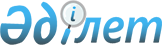 О проекте Указа Президента Республики Казахстан "Об утверждении Прогнозной схемы территориально-пространственного развития страны до 2020 года"Постановление Правительства Республики Казахстан от 30 ноября 2010 года № 1278

      Правительство Республики Казахстан ПОСТАНОВЛЯЕТ:

      внести на рассмотрение Президента Республики Казахстан проект Указа Президента Республики Казахстан "Об утверждении Прогнозной схемы территориально-пространственного развития страны до 2020 года".      Премьер-Министр

      Республики Казахстан                       К. Масимов Указ Президента Республики Казахстан Об утверждении Прогнозной схемы

территориально-пространственного развития страны до 2020 года      В целях создания условий, обеспечивающих рост благосостояния населения на основе развития и эффективного использования социально-экономического потенциала каждого региона страны ПОСТАНОВЛЯЮ:

      1. Утвердить прилагаемую Прогнозную схему территориально-пространственного развития страны до 2020 года (далее - Прогнозная схема).

      2. Правительству Республики Казахстан:

      1) ежегодно до 15 июня представлять заключение по итогам проведенного мониторинга Прогнозной схемы в Администрацию Президента Республики Казахстан;

      2) принять иные меры, вытекающие из настоящего Указа.

      3. Центральным и местным исполнительным органам при выработке и реализации соответствующих решений руководствоваться основными положениями Прогнозной схемы.

      4. Признать утратившим силу Указ Президента Республики Казахстан от 28 августа 2006 года № 167 "О Стратегии территориального развития Республики Казахстан до 2015 года" (САПП Республики Казахстан, 2006 г., № 31, ст.337).

      5. Контроль за исполнением настоящего Указа возложить на Администрацию Президента Республики Казахстан.

      6. Настоящий Указ вводится в действие со дня подписания.      Президент

      Республики Казахстан                       Н.НазарбаевУТВЕРЖДЕНА     

Указом Президента 

Республики Казахстан

от " " 2010 года №  ПРОГНОЗНАЯ СХЕМА

территориально-пространственного развития страны до 2020 года      Содержание

      Введение

      Раздел 1. Анализ текущей ситуации

      1. Экономический потенциал

      1.1 Общая характеристика отраслей и территориальная локализация по регионам, текущие проблемы и перспективы развития по видам экономической деятельности со схемами характеристики территорий и отраслевыми схемами, сложившейся экономической организации территорий и схемой территории межгосударственного значения

      1.2 Обеспеченность регионов инфраструктурой в разрезе видов и основные инфраструктурные ограничения для развития регионов со схемами размещения объектов инфраструктуры, опорного каркаса территории

      2. Демография и трудовой потенциал со схемой сложившейся системы расселения населения

      2.1. Тенденции демографического развития и урбанизации в стране и в разрезе регионов

      2.2. Основные тенденции и факторы внутренней миграции

      2.3. Характеристика основных индикаторов рынка труда в стране и в разрезе регионов

      2.4. Выявление основных проблем на рынке труда

      2.5. Анализ влияния реализуемых проектов Государственной программы по форсированному индустриально-инновационному развитию Республики Казахстан на 2010-2014 годы на региональные проблемы рынка труда

      2.6. Перспективное изменение основных индикаторов рынка труда в разрезе регионов, профессионально-техническое образование, подготовка и переподготовка кадров

      3. Социальная инфраструктура

      3.1 Обеспеченность населения объектами образования в разрезе регионов страны

      3.2. Обеспеченность населения объектами здравоохранения в разрезе регионов страны

      3.3. Доступ к чистой питьевой воде в разрезе регионов

      3.4. Анализ перспективного влияния реализации государственных программ в области образования, здравоохранения и водообеспечения на уровень обеспеченности гарантированных государством социальных услуг

      3.5. Состояние социальной и инженерной инфраструктуры в сельской местности

      3.6. Оценка регионов по показателю индекса человеческого развития

      Раздел 2. Видение территориально-пространственного развития Республики Казахстан

      1. Сценарии регионального развития

      2. Оценка экономического потенциала регионов исходя из приоритетов развития страны на предстоящий десятилетний период со схемой сложившейся экономической организации территорий

      3. Социальные стандарты и межбюджетные отношения

      3.1. Выявление и оценка ключевых социальных проблем регионов

      3.2. Переход к единым стандартам предоставления гарантированных государством социальных услуг

      Раздел 3. Прогноз территориально-пространственного развития Республики Казахстан

      1. Цели, задачи территориально-пространственного развития Республики Казахстан до 2020 года

      2. Стратегические направления развития регионов с учетом схем характеристики территории, экономической организации территории, охраны окружающей среды

      3. Внедрение механизмов обеспечения доступности гарантированных государством социальных услуг

      3.1. Основные направления социальной политики

      3.2. Механизмы обеспечения доступности гарантированных государством социальных услуг на территориях с разными характеристиками экономического развития

      4. Стратегические направления развития отраслей и инфраструктуры (отраслевые схемы, схемы объектов инфраструктуры)

      4.1. Схемы развития отраслей

      4.2. Схема развития объектов инфраструктуры

      5. Формирование и эффективное развитие крупных агломераций и других систем расселения (схемы агломераций и опорного каркаса территории)

      5.1. Современные тенденции образования агломераций вокруг крупных городов Казахстана

      5.2. Меры по регулируемому развитию агломераций в Казахстане

      5.3. Развитие систем расселения населения (со схемой системы расселения населения)

      5.4. Развитие сельских территорий

      6. Развитие приоритетных транзитно-транспортных узлов, в том числе в приграничных регионах со схемами транзитно-транспортных узлов, межгосударственной схемой развития приграничных территорий      Введение

      Для Казахстана с его огромной территорией, разнообразными природно-климатическими и ресурсными различиями региональный аспект развития всегда имел важное значение. Снижение роли государства в экономике в рыночных условиях и отсутствие направленной региональной политики привело к нарастанию территориальных диспропорций и образованию социальных перекосов, обострению экологических проблем.

      Все это предопределило необходимость усиления государственного внимания к проблемам территориального характера, в связи с чем в Казахстане в 2006 году была принята Стратегия территориального развития Республики Казахстан до 2015 года, ставшая первым программным документом, определяющим долгосрочное видение территориально-пространственного развития страны.

      Ключевые задачи в области территориального развития, определенные данной Стратегией, остаются актуальными, но требуют определенных корректив с учетом факторов посткризисного развития Казахстана и принятия новых программных документов перспективного характера: Стратегического плана развития Республики Казахстан до 2020 года и Государственной программы по форсированному индустриально-инновационному развитию Республики Казахстан на 2010-2014 годы.

      В системе государственного планирования Республики Казахстан одним из важных рычагов региональной политики является Прогнозная схема территориально-пространственного развития страны (далее - Прогнозная схема), в которой в рамках одного документа в синтетическом виде должны быть аккумулированы и изложены взгляды и намерения государства по ключевым вопросам отраслевого и регионального развития, приоритетам и перспективам реализации крупных государственных программ и проектов.

      Обеспечение рациональной организации и размещения экономического потенциала по регионам, позволяющее получить наибольший совокупный эффект является чрезвычайно важной и актуальной задачей для Казахстана, решение которой возможно только в рамках такого системного и комплексного документа как Прогнозная схема.

      По данным 2009 года экономическая плотность, рассчитанная как количество валовой добавленной стоимости на единицу площади страны, в Казахстане составила 40,4 тыс. долларов США, что значительно уступает экономической плотности таких стран Восточной Европы как Венгрия (1466 тыс. долларов США), Польша (1322 тыс. долларов США), а также стран СНГ, как Россия (75,5 тыс. долларов США). В этой связи для Казахстана крайне актуальна задача стимулирования концентрации экономических и трудовых ресурсов в экономически перспективных районах и благоприятных для жизнедеятельности природно-климатических зонах, созданию условий для роста экономической активности субъектов рынка и формированию единого внутреннего экономического пространства, гармонично интегрированного с мирохозяйственной системой.

      Экономическая плотность регионов Республики Казахстан отличается высокой степенью дифференциации, что характеризует неравномерность экономического развития страны в территориальном аспекте. Четыре региона (города республиканского значения - Алматы, Астана, Атырауская и Карагандинская области) из шестнадцати обеспечили 47,2 % ВВП страны. В этих же регионах сосредоточились основные инвестиции и другие ресурсы экономики.

      С другой стороны, усиление неравномерности территориально развитии является объективной общемировой тенденцией последних лет. Мировой опыт успешного развития ряда стран показывает, что оно происходит в условиях территориальной концентрации производства, капитала и человеческих ресурсов в высокоурбанизированных зонах.

      Таким образом, в современных условиях пространство и месторасположение перестают рассматриваться как второстепенные факторы государственной политики и перемещаются в центр внимания. Такие факторы, как рост городов и агломераций, повышение мобильности населения, развитие торговли и услуг, служившие в последние два десятилетия катализаторами прогресса в развитых странах, в настоящее время выступают в качестве движущих сил и для развивающихся стран.      Раздел 1. Анализ текущей ситуации      1. Экономический потенциал

      1.1 Общая характеристика отраслей и территориальная локализация по регионам, текущие проблемы и перспективы развития по видам экономической деятельности со схемами характеристики территорий и отраслевыми схемами, сложившейся экономической организации территорий и схемой территории межгосударственного значения

      Промышленность. По итогам 2009 года промышленность формировала 30,6 % валового внутреннего продукта (ВВП) страны, на нее приходилось 52,7 % основных средств, в ней было занято 11,9 % общего числа занятых в экономике. Объем промышленного производства вырос с 874,6 млрд. тенге в 2000 году до 5194,8 млрд. тенге в 2009 году или в 6,1 раз, однако при этом доля промышленности в ВВП страны снизилась с 32,6 % до 30,0 % за счет более ускоренного роста сферы услуг. Численность занятых в промышленности также выросла, но не в таком масштабе: с 855,2 тыс. человек в 2000 году до 939,3 тыс. человек в 2009 году, или на 9,8 %.

      Отраслевая структура. В структуре промышленного производства на добывающую промышленность в 2009 году приходилось 58,4 % общего объема производства, на обрабатывающую промышленность - 35,6 %, на производство и распределение электроэнергии, газа и воды - 6,0 %.

      Региональная локализация. Промышленное производство сконцентрировано в Атырауской (доля области в общереспубликанском производстве продукции промышленности составляет 21,3 %), Мангистауской (12,9 %), Западно-Казахстанской (8,3 %), Актюбинской (7,1 %), Кызылординской (6,2 %) и Карагандинской (14,5 %) областях. Наименьший вклад в производство промышленной продукции республики вносят Северо-Казахстанская область (с долей 0,8 %), г. Астана (1,0 %), Жамбылская (1,1 %) и Акмолинская (1,3 %) области.

      Наибольший удельный вес промышленность занимает в структуре валового регионального продукта (ВРП) нефтегазовых (Мангистауская область - 60,6 %, Атырауская - 56,2 %, Западно-Казахстанская - 52,3 %, Кызылордиинская - 50,0 %, Актюбинская - 42,9 %) и традиционных индустриальных регионов - Карагандинской (49,8 %) и Павлодарской (39,8 %) областях.

      Занятость в отрасли. Из общей численности занятых в промышленности наибольшую долю имеет Карагандинская (19,5 %), Восточно-Казахстанская (10,8 %), Павлодарская (9,5 %) области и г. Алматы (8,3 %), наименьшую - Северо-Казахстанская (2,3 %), Западно-Казахстанская (2,4 %) области и г. Астана (2,5 %).

      В отраслевой структуре занятых по регионам наибольший удельный вес промышленность занимает в Мангистауской (27,6 %), Карагандинской (26,3 %), Павлодарской (22 %), областях, наименьший - в Южно-Казахстанской (5,2 %), Северо-Казахстанской (6,1 %), Алматинской (6,8 %) областях и г. Астана (6,8 %).      Горнодобывающая промышленность.

      На базе богатых сырьевых ресурсов страны приоритетное и опережающее развитие получила горнодобывающая промышленность, доля которой в промышленном производстве республики за последние девять лет увеличилась более чем в полтора раза: с 40 % в 2000 году до 58,4 % в 2009 году. В горнодобывающей промышленности занято 21 % всех работников отрасли промышленности.

      Горнодобывающая отрасль Казахстана представлена добычей сырой нефти и природного газа, металлических руд и угля. Ведущую роль играет нефтегазодобывающая отрасль, на которую в 2009 году приходилось 84,3 % (вместе с услугами в этой отрасли) от всей горнодобывающей промышленности (в 2000 году - 71,0 %), добыча металлических руд (железной руды и руд цветных металлов) занимала 10,0 % (19,9 %), угольная - 3,0 % (6,8 %).

      Хотя горнодобывающая промышленность занимает доминирующую позицию в экономике республики, однако из 16 регионов Казахстана только в 5-ти наблюдается ярко выраженная сырьевая направленность региональной экономики. Удельный вес горнодобывающей промышленности оставшихся 11 регионов составляет всего 8,8 %. Так, в Атырауской, Мангистауской и Кызылординской областях доля горнодобывающей индустрии в общем объеме промышленного производства превышает 90 %. В Западно-Казахстанской она составляет по итогам 2009 года 89,6 %, в Актюбинской - 77,2 %. При этом, если Атырауская, Мангистауская, Кызылординская и Западно-Казахстанская области являются моносырьевыми, в основном, специализирующимися на нефтегазодобывающей отрасли, то в Актюбинской области горнодобывающая отрасль представлена помимо добычи нефти и природного газа добычей металлических руд.

      Добыча железных руд сосредоточена в Костанайской и Карагандинской областях - на них приходится 97,7 % общереспубликанской добычи железных руд, в том числе на Костанайскую область - 74,0 %.

      Месторождения руд цветных металлов распространены практических во всех регионах страны. Однако, наиболее крупные месторождения, определяющие соответствующую специализацию областей, представлены в Карагандинской (руды медные), Восточно-Казахстанской (медь, свинец, цинк, титан, золото), Павлодарской (медь, золото), Костанайской (бокситы), Актюбинской (руды медные) областях.

      Производство основных видов продукции горнодобывающей промышленности за 2000 и 2009 годы в натуральном выражении представлено в таблице 1.

      Таблица 1. Производство продукции в натуральных единицах      Нефтегазодобывающая промышленность.

      Роль и место отрасли. Нефтегазодобывающая отрасль является индустриальным флагманом Казахстана, определяющим экономический рост страны на протяжении последних пятнадцати лет. Доля отрасли в ВВП страны составляет 15,1 %, при этом в результате бурного роста ее доля в структуре промышленности республики выросла с 2,2 % в 1990 году до 50 % в 2009 году.

      В структуре ВРП регионов отрасль лидирует в Мангистауской - 55 %, Атырауской - 51,7 %, Западно-Казахстанской - 46,8 %, Кызылординской - 46,0 %, Актюбинской - 28,4 % областях.

      Общие запасы углеводородного сырья. Казахстан обладает значительными запасами углеводородного сырья - 3,3 % мирового запаса. По подтвержденным запасам нефти страна входит в 15 ведущих стран мира.

      Нефть. Извлекаемые запасы нефти составили около 5,4 млрд.тонн, в том числе: доля Атырауской области - 76 %, Мангистауской - 11,3 %, Актюбинской - 6,1 %, Западно-Казахстанской - 4,2 %, Кызылординской - 1,6 %, Карагандинской - 0,8 %.

      Газ. Извлекаемые запасы свободного газа составляют около 3 трлн. куб. м. Основные запасы сосредоточены в Западном Казахстане, в том числе: в Западно-Казахстанской области - 54,9 %, Атырауской - 17,7 %, Актюбинской - 11,6 %, Мангистауской - 11,6 %. На юге страны запасы свободного газа составили: в Жамбылской области - 1,9 %, Кызылординской - 1,6 %, Южно-Казахстанской - 0,5 %.

      Природный горючий газ. Значительные объемы (более 60 %) природного горючего газа находятся в нефти в растворенном состоянии. Извлекаемые запасы растворенного газа учтены в 156 месторождениях - 2400 млрд. куб.м.

      Основные запасы промышленных категорий сосредоточены в крупнейших месторождениях - Тенгиз - 26,5 %, Кашаган - 54,1 %, Карачаганак - 8,1 %.

      Газовый конденсат. Извлекаемые запасы конденсата составляют около 316 млн.тонн. Основные запасы сосредоточены на западе страны, в том числе: в Западно-Казахстанской области - 73,6 %, Атырауской - 9,3 %, Мангистауской - 2,7 %.

      Степень разработанности месторождений. Государственным балансом Республики Казахстан учтено 249 месторождений углеводородов, в том числе: 216 месторождений нефти, из которых в разработке находятся 107 месторождений, 191 месторождение свободного газа, из которых разрабатываются 87, 55 месторождений конденсата.

      В настоящее время примерно 80 % ежегодного объема добытой нефти направляется на экспорт, остальной объем идет на внутреннее потребление (на производство нефтепродуктов). Основными внутренними потребителями нефти являются нефтеперерабатывающие заводы (НПЗ) страны и нефтехимическая промышленность.

      Положение в сфере распределения добываемого газа существенно отличается от структуры нефтепотребления - 68 % добытого газа потребляется внутри страны (ГТЭС, промышленность, КБС и население).

      На ближайшую перспективу замена газа на альтернативные виды продукции проблематична: единственным перспективным направлением видится замена использования газа на ГТЭС на источники, работающие на атомном топливе. На рассматриваемый период будет прослеживаться тенденция роста внутреннего потребления - до 94% от общего объема добытого газа в стране.

      Региональная локализация отрасли. Территориально основные производства нефтегазовой отрасли расположены:

      добыча нефти в: Атырауской (41,2 % от объема промышленного производства нефтяной отрасли), Мангистауской (28,6 %), Кызылординской (17,4 %), Актюбинской (12,1 %), Западно-Казахстанской (0,53 %) областях;

      добыча газа в: Западно-Казахстанской (43,6 %), Атырауской (33 %), Актюбинской (9,7 %), Мангистауской (8,5 %), Кызылординской (4,1 %) областях.

      Наибольший удельный вес в структуре промышленности области нефтегазовый сектор занимает в: Кызылординской (92,0 %), Западно-Казахстанской (89,5 %), Атырауской (92,0 %), Мангистауской (92,1 %), Актюбинской (66,2 %) областях.

      За период 2000-2009 годы объемы добычи нефти, включая газовый конденсат возросли более чем в 2,16 раза (с 35316,8 до 76482,6 тыс.тонн). Инвестиции в основной капитал промышленных предприятий - инвесторов отрасли выросли в 2,2 раза (с 275387 млн. тенге до 607995 млн. тенге). Рост рентабельности отрасли составил 1,35 раза (с 49,2 % до 66,6 %). Число промышленных предприятий и производств увеличилось в 1,45 раза (с 51 единиц до 74 единиц), численность занятых выросла в 1,27 раза (с 32,5 до 41,3 тыс. человек).

      За счет ежегодного инвестирования в основной капитал были введены в строй новые добывающие производственные мощности дополнительно к действующим мощностям, что позволило увеличить в 2 раза объемы добычи нефти по республике.

      Динамика занятости в отрасли. За последние 20 лет в отрасли количество занятых увеличилось в 4 раза: с 11,6 тыс. человек в 1990 году до 41,3 тыс. человек в 2009 году. Доля работников нефтегазового сектора страны составляет 4,2 % от общего количества занятых в промышленности.

      Наиболее высокий удельный вес работников отрасли в структуре занятых наблюдается в Атырауской - 13,9 тыс.человек, Мангистауской - 11,9 тыс.человек, Актюбинской - 8,5 тыс. человек, Кызылординской - 3,8 тыс.человек, Западно-Казахстанской - 2,8 тыс. человек областях.

      Проблемные вопросы отрасли. В нефтегазовой отрасли страны существует ряд нерешенных проблем, в том числе:

      1. Экономическая эффективность продолжения эксплуатации месторождений на поздней стадии разработки, в основном, в рамках контрактов на недропользование АО "РД "КазМунайГаз" (Эмбинские, Узеньские).

      2. Отсутствие пополнений ресурсной базы новыми месторождениями.

      3. Недостаток в отрасли высокотехнологичных процессов по созданию конкурентоспособной экспортной нефтехимической продукции с высокой добавленной стоимостью.

      4. Недостаток нефтегазотранспортной инфраструктуры для развития экспорта продукции отрасли.

      Экологические аспекты развития отрасли. Отрасль в процессе добычи нефти и газа создает значительные экологические проблемы вследствие сжигания попутного газа в факелах, утечек нефти в море с затопленных 200 скважин и месторождений нефти, образования больших объемов серы.

      Выводы и обобщения. Прогноз мирового энергопотребления предполагает к 2050 году использование 35-40 млрд. тут (тонн условного топлива). При этом доля нефти и газа составит к 2020 году соответственно 29 % и 26 %, а к 2050 году - 20 % и 27 %. С учетом прогнозной конъюнктуры мирового энергетического рынка и сохраняющегося спроса на углеводородное сырье в ближайшие 40 лет нефтегазодобывающая отрасль, по прежнему, будет являться стержневой в экономике страны.

      В территориальном отношении регионами перспективной добычи углеводородного сырья останутся западные области страны, при этом возрастет роль морской добычи на акватории Каспийского моря (указаны в Приложении 1-3 к Прогнозной схеме).      Угольная промышленность.

      Казахстан входит в десятку крупнейших производителей угля на мировом рынке, а среди стран СНГ занимает 3-е место по запасам и 1-е место - по добыче угля на душу населения.

      Доля угольной промышленности в структуре ВВП страны составляет около 0,5 %.

      Государственным балансом учтены запасы по 49 месторождениям, которые составляют 33,6 млрд. тонн, в том числе каменных - 21,5 млрд. тонн, бурых углей - 12,1 млрд. тонн.

      Наиболее ценные для промышленности энергетические и коксующиеся угли сосредоточены на 16 месторождениях. Наиболее крупные запасы углей сосредоточены, в основном, в Центральном Казахстане - 65 % и в Северном - 21 %. Из учтенных запасов около 15 % приходится на коксующиеся угли, а 85 % - на энергетические. В общем балансе запасы каменных углей составляют 64 %, бурых углей - 36 %. Около 1/3 всех балансовых запасов углей вовлечено в промышленное освоение (указаны в Приложении 4 к Прогнозной схеме).

      Угольная отрасль республики обеспечивает выработку в Казахстане 78 % электроэнергии, практически стопроцентную загрузку коксохимического производства, полностью удовлетворяет потребности в топливе коммунально-бытового сектора и населения, имеет возможность обеспечить угольной продукцией проекты, предусмотренные ГПФИИР.

      Помимо внутреннего потребления уголь поставляется на экспорт, объем которого в последние годы стабилизировался на уровне 22-27 млн. тонн в год.

      Региональная локализация отрасли. Наличие угольных месторождений в основном на севере и центре страны определило размещение предприятий отрасли в Карагандинской, Павлодарской и Костанайской областях - здесь расположены основные угленосные бассейны: Карагандинский, Майкубенский, Торгайский и Экибастузское месторождение. Основные угольные бассейны Казахстана характеризуются высокой угленасыщенностью, а Карагандинский бассейн - и наличием коксующихся углей (указаны в Приложении 5 к Прогнозной схеме).

      В республике по добыче угля работают 33 угольных компании - недропользователей, крупнейшими производителями угля в стране являются:

      Павлодарская область: ТОО "Богатырь Комир" (36,6 % от общереспубликанской добычи), разрез "Восточный" АО "Евроазиатская энергетическая корпорация" (19,0 %), ТОО "Ангренсор" (5,2 %), АО "Майкубен-Вест" (4,0 %, в том числе 78 % общереспубликанской добычи лигнита);

      Карагандинская область: Угольный департамент АО "АрселорМиттал Темиртау" (10,5 %, в том числе практически 100 % коксующихся углей), АО "Шубарколь Комир" (6,2 %), Угольный департамент "Борлы" корпорации "Казахмыс" (8,1 %);

      Восточно-Казахстанская область: ТОО "Каражира ЛТД" (5,1 %).

      На них приходится 96,0 % добычи угля в республике.

      Основные перспективы развития угольной промышленности в других регионах страны связаны, прежде всего, с возможностями освоения месторождений бурых углей Торгайского угольного бассейна в Костанайской области, общие запасы которых составляют около 7 млрд. тонн.

      Общемировые тренды развития отрасли. Угольная промышленность в большинстве стран мира является убыточной и дотационной сферой, для ее стабильного существования необходимы денежные вливания со стороны государства. Снижение цен на уголь еще более снизило рентабельность добычи и производства угля. Кроме того, уголь значительно уступает природному газу и нефти по затратным и экологическим показателям его использования. Особенно ярко этот факт нашел отражение в экономически нестабильных странах: так, например, в России была приостановлена деятельность примерно 2/3 угольных разрезов.

      Проблемы отрасли. Угольная отрасль Казахстана имеет следующие проблемы:

      низкая топливная характеристика добываемых углей;

      высокий тариф на перевозку угля ж/д транспортом;

      избыточность внешнего и внутреннего рынка угля (сопредельные страны - Россия и Китай являются крупными поставщиками угля на мировой рынок).

      Сложившийся рынок экспорта может существенно сузиться, при условии решения Россией транспортных проблем и переориентации ТЭС Западной Сибири и Урала на угли Кузнецкого и Канско - Ачинского угольных месторождений. Усугубляет сложившуюся ситуацию физический и стояночный износ основных фондов ведущих угольных бассейнов, морально устаревшая технология добычи угля.

      Угли практически всех месторождений Казахстана труднообогатимые, обогащение углей по традиционным технологиям требует значительных инвестиций и в сложившихся условиях рынка угля экономически не оправданы. В то же время в межпластовых отложениях породы содержится значительное количество других ценных компонентов: железо, кремний, алюминий, гуматы, редкие и редкоземельные элементы и другие, в концентрациях, иногда превышающих по содержанию этих компонентов специально добываемые руды.

      Существенной проблемой угольной промышленности является ее низкая экологичность.

      Выводы и обобщения. Отрасль играет значительную роль в экономике основных угледобывающих областей страны: доля угольной промышленности в ВРП Павлодарской области составляет 2,6 %, Карагандинской - 4,4 %. В Карагандинской области за последние 20 лет вследствие падения спроса на местный уголь и усложнения условий его добычи произошло снижение доли отрасли в ВРП (с 7,1 % до 4,4 %), а численность работников сократилась с 70 тыс. человек до 4,5 тыс. человек или в 15 раз, в Павлодарской области отмечается снижение доли отрасли в ВРП региона с 7,2 % до 2,6 % при увеличении численности занятых - с 11,6 в 1990 году до 15,2 тыс.человек в 2009 году.

      В структуре занятости угольная промышленность наиболее значительную роль играет в Павлодарской области - 15254 человека (39,5 % от занятых в промышленности), удельный вес работников отрасли в Карагандинской области (4513 человек) составляет 3,3 % от занятых в промышленности.

      В силу особенностей структуры энергетического комплекса республики и исторически сложившейся ориентированности ряда зарубежных потребителей на использование казахстанских углей, данная отрасль в Казахстане имеет потенциал дальнейшего развития. Прежде всего, устойчивый спрос на уголь сохранится внутри страны, в связи с чем прогнозируется двукратное увеличение его внутреннего потребления с 69,7 млн. тонн до 118,3 млн.тонн в год к 2020 году. На обозримую перспективу уголь остается для страны основным и наиболее надежным стратегическим видом топлива, обеспечивающим развитие электроэнергетики - потребление достигнет 74,7 млн.тонн угля в год. Такой значительный рост в энергетике обусловлен планами развития отрасли, связанными с перспективами ввода таких крупных генерирующих мощностей как Балхашская ТЭС, восстановлением и реконструкцией электростанций, входящих в Экибастузко-Аксуйский энергоузел. Увеличится объем потребления угля в промышленности (до 25 млн.тонн) и других отраслях экономики. Потребление коммунально-бытовым сектором и населением вырастет незначительно - до 17 млн.тонн, что будет связано с увеличением потребления населением газа.      Обрабатывающая промышленность.

      Обрабатывающая отрасль занимает по итогам 2009 года 10,9 % в структуре ВВП страны. На обрабатывающую промышленность приходится 15,2 % основных средств, однако в ней степень износа основных средств (47 %) выше, чем в горнодобывающей промышленности. В отрасли ниже коэффициент обновления - 10,9 % (в горнодобывающей - 13 %), что связано с более высокой инвестиционной привлекательностью горнодобывающей индустрии. Так, инвестиции в обрабатывающую промышленность за 2000-2009 годы составили всего 9,7 % от общего объема инвестиций по всем видам экономической деятельности, в то время как в горнодобывающей - 32,3 %.

      В то же время обрабатывающая промышленность играет более важную роль в обеспечении рабочих мест: в 2009 году в ней было занято 570,6 тыс. человек или 61 % общей численности промышленно производственного персонала республики (в 2000 году - 572,6 тыс. человек).

      Несмотря на снижение доли обрабатывающей индустрии в структуре промышленного производства республики с 50,6 % в 2000 году до 35,6 % в 2009 году, ситуация в ней характеризируется устойчивыми темпами роста. Объем промышленного производства в обрабатывающих отраслях вырос с 835,8 млн. тенге в 2000 году до 2946,0 млн. тенге в 2009 году или в 3,5 раза практически при той же численности занятых.

      В обрабатывающем секторе характерна гораздо большая продуктовая диверсифицированность, более низкая концентрированность и более широкая географическая рассредоточенность.

      В отраслевом аспекте в обрабатывающем секторе важную роль играют металлургия и металлообработка (36,6 % от общего объема производства в обрабатывающей промышленности по итогам 2009 года) и пищевая промышленность (27,9 %). Ведущие позиции в производстве продукции обрабатывающей промышленности занимает Карагандинская область (21,9 % всего республиканского объема), Восточно-Казахстанская (11,9 %), Павлодарская (11,8 %), г. Алматы (9,7 %), Алматинская область (8,5 %). В этих регионах производится 63,8 % всей продукции обрабатывающей промышленности республики.

      В региональном разрезе обрабатывающая промышленность присутствует во всех областях, но преобладает в 11 регионах страны. При этом в Алматинской, Карагандинской, Жамбылской, Северо-Казахстанской областях и г. Алматы доля обрабатывающей промышленности в общем объеме промышленного производства региона составляет три четверти и более.      Горно-металлургический комплекс (ГМК). Роль и место отрасли. ГМК - базовая отрасль экономики страны, способствующая одновременному развитию других отраслей экономики и расширению ассортимента производимых изделий.

      Доля ГМК в общем объеме промышленного производства сократилась с 23,4 % в 2000 году до 16,3 % в 2009 году. На долю металлургической промышленности приходится 36,6 % объема обрабатывающей промышленности (указаны в Приложении 6 к Прогнозной схеме).

      В структуре ВРП регионов отрасль лидирует в Карагандинской (15,7 %), Павлодарской (12,8 %), Восточно-Казахстанской (11,8 %), Костанайской (9,4 %), Актюбинской (6,2 %) областях.

      Сырьевая база ГМК. Руды железные (железо, марганец, хром). Разведанная сырьевая база железо-, марганцево-, и хромоворудной отраслей достаточна для полного удовлетворения текущих и перспективных потребностей и эффективной экспортной деятельности предприятий черной металлургии. Условная обеспеченность отраслей активными разведанными запасами на проектные мощности добывающих комплексов составляет: по железорудной отрасли - более 100 лет, марганцеворудной - около 50 лет, хромоворудной - более 90 лет.

      Железо. Государственным балансом учтено 58 месторождений железа с балансовыми запасами 18,6 млрд.тонн (15 разрабатываются). Основные запасы сосредоточены в Костанайской (85,6 %) и Карагандинской (4,3 %) областях. Главной сырьевой базой страны являются скарновые месторождения, сосредоточенные на территории Костанайской области. В недропользование вовлечено 43,8 % балансовых запасов железных руд.

      Марганец. Государственным балансом запасов полезных ископаемых учтено 33 месторождения марганца с балансовыми запасами 635,2 млн. тонн (9 разрабатываются). Основные запасы марганцевых руд (97,8 %) сосредоточены в Карагандинской области (Западный Каражал и Ушкатын III). В недропользование вовлечено 76,1 % балансовых запасов марганцевых руд. Содержание полезного вещества в месторождениях в среднем составляет 18,3 %.

      Хромиты. Все разведанные месторождения расположены в Кемпирсайском горнорудном районе Актюбинской области. В настоящее время государственным балансом учтены запасы хромитовых руд в 20 месторождениях, в которых содержится 382,7 млн.тонн руды.

      Несмотря на высокую общую обеспеченность черной металлургии сырьем, перед ней стоят непростые задачи по вводу новых добывающих мощностей взамен выбывающих и масштабному переходу на подземный способ добычи.

      Руды цветных металлов (медь, свинец, цинк, алюминий, никель, кобальт, титан, золото, редкие металлы).

      Состояние сырьевой базы меднорудной и свинцово-цинковорудной промышленности весьма напряженное. Обеспеченность медной отрасли разведанными запасами составляет в среднем 30 лет, а свинцово-цинковой отрасли - 25 лет. Разведанные запасы для алюминиевой промышленности могут обеспечить устойчивую работу отрасли в течение 50 лет.

      Медь. На территории страны разведано 100 месторождений меди с суммарными запасами 39,3 млн.тонн, 25 их них разрабатываются (указаны в Приложении 7 к Прогнозной схеме). В недропользование вовлечено 90,7 % балансовых запасов меди. Начата разработка медно-цинковых месторождений в Актюбинской области.

      Свинец, цинк. Разведано 85 месторождений с запасами свинца - 17155,4 тыс.тонн, цинка - 32861,2 тыс.тонн, разрабатывается 16.

      Большинство месторождений являются комплексными с различными соотношениями содержания цинка, свинца, меди и других полезных компонентов. В недропользование вовлечено 76,1 % балансовых запасов цинка и 61,7 % свинца (указаны в Приложении 8 к Прогнозной схеме).

      Алюминий. Все балансовые запасы бокситов - 355,4 млн.тонн сосредоточены в 24 месторождениях Костанайской области. Имеются потенциальные возможности по расширению сырьевой базы алюминия, однако вероятность выявления новых запасов высококачественных бокситов типа "амангельдинских" очень мала. К настоящему времени выявлено свыше 250 проявлений бокситоподобных пород, локализованных в восьми бокситоносных районах - Западно-Торгайском, Центрально-Торгайском, Восточно-Торгайском, Акмолинском, Экибазтуз-Павлодарском, Северо-Кокшетауском, Мугоджарском и Южно-Казахстанском (Пришымкентском).

      Никель, кобальт. Балансовые запасы сосредоточены в Актюбинской (Кемпирсайская группа - 37 месторождений), Костанайской (Шевченковское месторождение) и Восточно-Казахстанской (Горностаевское месторождение) областях. Всего разведано 41 месторождение с балансовыми запасами 2027,6 тыс.тонн. В недропользование вовлечено 95,2 % запасов никелевых руд. 56 месторождений кобальта с балансовыми запасами 384,2 тыс. тонн.

      В недропользование вовлечено 75,1 % балансовых запасов кобальта.

      Титан. Сырьевая база титановой промышленности находится в стадии становления. Разведанные и оцененные промышленные россыпи (месторождения Обуховское, Шокаш и Сатпаевское) позволят обеспечить деятельность УКТМК на более чем 30 лет. Всего разведано 15 месторождений с общими запасами 24083,2 тыс.тонн, 1 месторождение в настоящее время разрабатывается. Потенциал развития сырьевой базы титановой промышленности достаточно высок и определяется наличием перспективных объектов (месторождения Заячье, Тобольское). Содержание полезного вещества в месторождениях в среднем составляет 27,38 %.

      Золото. В республике разведано 298 собственно золоторудных и комплексных месторождений, из которых 53 разрабатываются. Балансовые запасы составляют 2232,6 тонн. В недропользование вовлечено 89,6 % балансовых запасов золота (указаны в Приложении 9 к Прогнозной схеме).

      Основу сырьевой базы отрасли составляют комплексные и собственно золоторудные месторождения. Значительная часть запасов руд является труднообогатимой, и извлечение золота из руд требует применения дорогостоящих эффективных и экологически безопасных технологий, что сдерживает масштабное промышленное освоение крупнейших в республике месторождений золота - Васильковского и Бакырчикского. Обеспеченность отрасли разведанными запасами составляет около 50 лет.

      Редкие металлы. В недрах страны сосредоточены значительные запасы вольфрама и молибдена. Имеются перспективы создания собственной минерально-сырьевой базы тантала, ниобия, редкоземельных металлов. Ценность месторождениям различных видов минерального сырья придают не только главные компоненты, но и целый ряд редких и рассеянных элементов, попутное извлечение которых возможно при комплексной переработке руд.

      Общемировые тенденции развития ГМК. Основываясь на прогнозах развития мирового рынка стали и железной руды относительно ожидаемого увеличения видимого спроса на сталь (то есть скорректированного на торговые запасы) на 7 %-9 % на внутренних рынках СНГ и на 10 %-12 % на ключевых экспортных рынках в 2010 году, можно ожидать медленного восстановления роста отрасли.

      Главной причиной увеличения объемов производства станет рост мирового потребления стали, а также необходимость пополнения складских запасов, которые к концу 2008 года сократились до 200 млн. тонн.

      Мировые тенденции развития цветной металлургии также благоприятны - производство цветных металлов после снижения в 2008 - 2009 годы медленно восстанавливает утраченные уровни. Мировые цены на цветные металлы также имеют тенденцию к росту.

      В настоящее время на фоне прочих цветных металлов медь выглядит предпочтительно. В целом в мире большая часть производств цветных металлов уже достигла своих докризисных уровней, тем не менее, в азиатских странах и в дальнейшем производство будет расти.

      В то же время алюминевая отрасль находится на спаде. Это связано с тем, что мировое машиностроение и авиационно-космическоя отрасль - традиционные потребители алюминия - наиболее пострадали от кризиса.

      Современное состояние отрасли. Доля металлургии в ВВП страны по итогам 2009 года составляет 4,4 %. В состав отрасли входят крупнейшие компании и предприятия: ENRC, АО "Арселор Миттал Темиртау", ТОО "Корпорация "Казахмыс", АО "Казцинк", АО "Усть-Каменогорский титано-магниевый комбинат". Они являются вертикально и горизонтально-интегрированными комплексами, включающими цикл от добычи руды до выпуска готовой продукции, имеющие собственные месторождения сырья.

      Направления использования продукции отрасли. На внутреннем рынке в основном потребляются руды и концентраты цветных и черных металлов для дальнейшего производства металлов. Внутреннее потребление продукции ГМК в 2009 году в номинальном выражении составило 51,6 млн. тонн металлов и руд или 18 % от общего объема произведенной отраслью продукции.

      ГМК является выраженным экспортоориентированным сегментом экономики страны - 82 % продукции поставляется на экспорт, в связи с чем отрасль чрезвычайно зависима от колебаний мировых цен на металлы. Доля продукции отрасли в общем объеме экспорта составляет 19,6 %.

      Основными позициями экспорта отрасли являются:

      медь нерафинированная - Россия;

      медь рафинированная - Великобритания, Китай, Турция, Германия;

      алюминий - Россия, Китай, Швейцария;

      сталь - Китай, Иран, Турция, Россия;

      ферросплавы - Россия, Украина, Германия, Китай, Корея;

      титан - США, Нидерланды, Великобритания, Япония;

      хром - Россия, Великобритания, Германия, Китай, США;

      свинец - Украина, Россия, Испания, Китай, Германия.

      Региональные аспекты развития отрасли. Особенностью отрасли является относительно жесткая привязка предприятий с полным металлургическим циклом к источникам сырьевых ресурсов. Предприятия отрасли преимущественно размещены в северо-западной, центральной и северо-восточной частях страны, из которых ведущими являются Карагандинская, Актюбинская, Павлодарская, Костанайская и Восточно-Казахстанская области.

      В структуре промышленного производства области отрасль лидирует в Карагандинской - 68,0 %, Костанайской - 51,1 %, Восточно-Казахстанской - 47,6 %, Павлодарской - 46,4 %, Актюбинской - 17,7 % областях.      Черная металлургия. В 2009 году предприятия черной металлургии Казахстана выпустили продукции на 474,7 млрд. тенге, снизив объемы на 1,6 % в сравнении с 2008 годом. В то время как в предыдущие годы происходил бурный рост: в 1999 году - рост на 34,9 %, в 2000 году - на 18,9 %, в 2007 году - на 11,5 %.

      Крупнейшими предприятиями ГМК в Казахстане являются:

      на рынке железорудного сырья - ССГПО, входящее в состав ENRC; АО "Арселор Миттал Темиртау", единственное в республике сталеплавильное предприятие с полным металлургическим циклом; ТОО "KSP Steel" (г. Павлодар), выпускающее насосно-компрессорные, а также цельнотянутые, бесшовные обсадные и нефтепроводные трубы; Актауский завод по производству стальных спиральношовных труб.

      Черные металлы занимают 12,4 % в общем объеме экспорта, являясь второй величиной экспорта после топливно-энергетических товаров (77,8 %). В отличие от цветных металлов увеличение экспорта черных металлов обеспечено ростом как количественных объемов, так и контрактных цен.

      Ферросплавная подотрасль представлена тремя крупными предприятиями, являющимися филиалами АО "ТНК "Казхром", "ENRC Management KZ": АО "Донской ГОК", АО "Актюбинский ферросплавный завод", АО "Аксуский ферросплавный завод". Также отрасль представляют ТОО "Темиртауский электро-металлургический комбинат" и завод по производству ферросиликоалюминия ТОО "А и К".

      Из производимых 1 530,1 тыс. тонн ферросплавов 76,5 % экспортируется, на внутреннем рынке потребляется 358,9 тыс. тонн ферросплавов (23,5 %), включая импорт в объеме 36,4 тыс. тонн.      Цветная металлургия.

      Медная промышленность. Доля отрасли в промышленной продукции республики составляет 8 %. Основными видами продукции являются: катодная медь (ТОО "Корпорация "Казахмыс"), черновая и цементационная медь (АО "Казцинк"), прокат меди и сплавов на основе меди (АО "Балхашский завод по обработке цветных металлов"), медная проволока (ТОО "Кастинг"), медный концентрат (ТОО "Актюбинская медная компания"), медные кабели, провода (АО "Казэнергокабель", ТОО "Интелкабель").

      Несмотря на отсутствие технологического отставания в отрасли, технико-экономические показатели отечественных предприятий по расходам энергоресурсов при производстве меди значительно уступают зарубежным.

      Свинцово-цинковая подотрасль. Основные производственные мощности подотрасли сосредоточены в Восточно-Казахстанской, Карагандинской, Южно-Казахстанской областях. Цинк металлический производится на Усть-Каменогорском и Риддерском цинковых заводах АО "Казцинк" и новом Балхашском цинковом заводе АО "Казахмыс". 82,4 % произведенного в Казахстане цинка металлического отгружается на экспорт. Производство цинковой продукции более высоких переделов в республике незначительно.

      Свинец производится на Усть-Каменогорском заводе АО "Казцинк" и АО "ПК "Южполиметалл". Свинец рафинированный имеет наибольшую долю использования в конечной продукции ГМК на внутреннем рынке, которая составляет - 23 %.

      Алюминиевая подотрасль. Локализация подотрасли - Павлодарская область. Подотрасль представлена АО "Казахстанский электролизный завод". На заводе внедрена новая технология получения высококачественного глинозема и галлия из низкокачественного сырья, не имеющая аналогов в мировой практике.

      Титано-магниевая подотрасль (Восточно-Казахстанская область) представлена АО "Усть-Каменогорский титано-магниевый комбинат". Основная продукция - титан губчатый 15 сортов различного назначения, от марок для легирования сталей, до марок для аэрокосмических целей; магний металлический в слитках; магниевые порошки; пятиокись ванадия.

      Наиболее соответствующей мировому уровню является технология и оборудование АО "УКТМК" по получению высококачественной титановой губки, пользующейся большим спросом в аэрокосмической промышленности развитых стран мира. Вся продукция предприятия отправляется на экспорт.

      Золотодобывающая подотрасль (Карагандинская, Восточно-Казахстанская, Акмолинская области).

      В последнее десятилетие производство необработанного золота колебалось на уровне 18-20 тонн, аффинированного - в пределах 9-16 тонн. Экспорт золота составляет 20 тонн в год.

      Аффинажное золото и серебро производится на аффинажных мощностях АО "Казцинк" (проектная производительность 50 тонн золота и 1 тыс. тонн серебра в год) и ТОО "Корпорация Казахмыс" (проектная производительность 10 тонн золота и 1 тыс. тонн серебра в год).

      Вопросы занятости в ГМК. В период 2003-2008 годы на долю всей металлургической отрасли приходилось 155-165 тыс. человек или 26-27 % от общей численности персонала основной деятельности в промышленности. В том числе на долю черной металлургии приходится 8-9 % (49-56 тыс. человек) от общей численности в промышленности, а на цветную металлургию - 17-18 % (105-110 тыс. человек), соответственно. В целом по отрасли наблюдается рост занятых в основном производстве со 162,3 тыс. человек в 2003 году до 164,5 тыс. человек в 2008 году (прирост на 1,4 %).

      Основная доля занятых в черной металлургии приходится на перерабатывающую промышленность около 5 % от общей численности в промышленности, в цветной металлургии большинство занятых сосредоточено также в переработке и производстве цветных металлов - более 10 %, соответственно.

      За анализируемый период наблюдался рост численности занятых в черной металлургии с 51,9 тыс. человек в 2003 году до 55,6 тыс. человек в 2008 году (увеличение на 7,1 %) и в производстве готовых металлических изделий с 10,8 тыс. человек до 16,3 тыс. человек (прирост на 50,9 %), соответственно.

      В цветной металлургии за рассматриваемый период численность занятых уменьшилась со 110,4 до 108,9 тыс. человек (уменьшение на 1,4 %).

      Проблемные вопросы развития отрасли. В развитии отрасли имеются следующие проблемы:

      низкий уровень внедрения эффективных инновационных технологий, приводящий к технологической отсталости отраслей;

      высокий уровень износа основных фондов, строительных конструкций, производственных зданий и сооружений (40-60 %);

      слабая связь производства с отечественной наукой и недостаточное финансирование НИОКР;

      высокая ресурсо- и энергоемкость продукции ГМК по сравнению с зарубежными предприятиями-аналогами;

      недостаточная комплексность переработки сырья, использование и внедрение экологически чистых технологий переработки минерального сырья, низкий уровень механизации и автоматизации производства;

      низкая доля продукции высоких переделов.

      Выводы и обобщения. В сырьевой базе ГМК, несмотря на фактические значительные запасы руд, продолжает происходить снижение содержания основных металлов в товарной руде при усложнении ее минералогического состава практически по всем видам рудного сырья.

      Существует дефицит квалифицированных кадров для обеспечения предприятий отрасли и слабая подготовка высшими учебными заведениями республики инженерно-технического персонала.

      Наиболее перспективными направлениями расширения ассортимента выпускаемой продукции для ГМК является выпуск стальных труб различного назначения, титановых сплавов и титанового проката, изделий из металлического алюминия, металлического никеля, металлического кобальта и его соединений.      Пищевая промышленность. Роль и место отрасли. Общемировые тенденции на рынке продовольствия свидетельствуют о росте цен на продукты питания при одновременном росте дефицита продовольствия. За последние 10 лет мировые цены на продовольствие увеличились на 75%. При этом во всем мире стремительно повышаются цены на так называемые "социально значимые" продукты питания. Ожидается, что до 2030 году мировой спрос на продукты питания возрастет на 50 %.

      Современное состояние отрасли. Пищевая промышленность представлена 2,2 тыс. предприятий (2009 год: зарегистрированные - 4489, действующие - 2182), в ней занято 64,5 тыс. человек или 10 % всех занятых в промышленности.

      Объем производства пищевой промышленности в 2009 году достиг 750,4 млрд. тенге (8,2 % республиканского объема промышленного производства).

      Преобладание в пищевой промышленности Казахстана производств с отсталой технологией и старым оборудованием, дефицит оборотных средств у производителей, потеря ценовых конкурентных преимуществ по отдельным продуктам питания привело к сокращению доли отрасли как в общем объеме промышленного производства республики (с 22,3 % в 1990 году до 8,2 % в 2009 году), так и в ВВП страны (с 16,2 % в 1990 году до 2,1 % в 2009 году).

      Проблемы сырьевой базы отрасли. Некоторые подотрасли пищевой промышленности сталкиваются с проблемой нехватки сырья, в частности, масложировая подотрасль. В молочной и сахарной промышленности в 2009 году наблюдалась проблема удорожания сырья Сокращение площадей используемой пашни, снижение поголовья животных - все это сказывается на уровне производства в пищевой промышленности.

      Направления использования продукции отрасли. За исключением нескольких позиций продукция пищевой промышленности используется на внутреннем рынке. Несмотря на наличие внутреннего производства, его объем не удовлетворяет потребностей республики, по ряду продуктовых позиций имеется высокая зависимость от импорта. Это обусловлено, прежде всего, недостаточным уровнем развития производства глубокой переработки сельскохозяйственной продукции и их постепенным сокращением.

      Так, в 2009 году доля импорта (в общем объеме ресурсов по определенному виду продукции), к примеру, сыра и творога составила 67,5 %, колбасных изделий - 39,4 %. Все это виды продукции переработки животноводческого сырья, по которым Казахстан имеет сравнительные преимущества (это значительные площади естественных кормовых угодий - 67 % территории республики). Между тем мировой опыт свидетельствует, что превышение порогового значения импорта в 30 % на продовольственном рынке является угрозой экономической безопасности государства.

      В экспорте продукции пищевой промышленности наибольшая доля приходится на экспорт муки (37,2 % по итогам 2009 года). Данный товар экспортируется в Узбекистан, Таджикистан, Кыргызстан, Туркмению, Афганистан, Монголию и другие.

      Структура отрасли. В пищевой отрасли на производство продуктов питания приходится 76,7 % (2009 год), напитков - 14,8 %.

      Пищевая промышленность представлена следующими подотраслями: мясная (11 % от общего объема производства продуктов питания), молочная (16,4 %), плодоовощная (11 %), мукомольная (20,3 %), масложировая (6,8 %).

      Региональные аспекты развития отрасли. В общереспубликанском объеме пищевых продуктов, включая напитки, в 2009 году лидирующие позиции среди регионов занимали г. Алматы, Южно-Казахстанская, Алматинская, Восточно-Казахстанская области.

      Мясная промышленность. В 2009 году произведено 896,3 тыс. тонн мяса в убойном весе. В настоящее время мощности мясоперерабатывающих предприятий составляют 342,3 тыс.тонн в год (в пересчете на мясо). Техническое состояние подавляющего большинства из них требует основательного обновления и реконструкции. Использование среднегодовой мощности мясоперерабатывающих предприятий составило 56 %.

      Несмотря на наличие потенциала для развития животноводства, Казахстан не располагает крупным товарным мясным производством. Мясную отрасль страны поддерживают личные подсобные хозяйства. Кроме того, увеличению производства мяса в стране препятствует сокращение посевных площадей кормовых культур, нарушение технологий заготовки кормов, неэффективное использование пастбищ.

      Учитывая географическую привязанность производителей к основным источникам сырья, в производстве продукции мясной промышленности можно выделить такие регионы, как Восточно-Казахстанская, Алматинская, Костанайская области.

      Молочная промышленность. За 2009 год производство сырого молока составило 5,3 млн. тонн. Выпуск молочной продукции в республике осуществляют 231 предприятий. Существующие мощности молокоперерабатывающих предприятий позволяют перерабатывать 2,02 млн.тонн молока, при этом в 2009 году использование среднегодовой мощности составило 61,9 %.

      Со снижением доли переработки сырья соответственно в 2009 году сократилось и производство молочных продуктов. Так, в сравнении с 2005 годом наблюдается снижение по всем видам произведенной молочной продукции, производство сыров и творога уменьшилось на 7 %, молока сухого - на 33 %, масла сливочного - на 25,4 %.

      Сокращение производства молочной продукции привело к увеличению доли импорта данной продукции во внутреннем потреблении.

      В то же время имеются и экспортные поставки молочной продукции по всем видам. Так, увеличился экспорт по молоку жидкому и сливкам в сравнении с 2007 года в 2,4 раза, сырам и творогу на 26 %. Экспорт в основном осуществляется в страны СНГ: Россию, Таджикистан и Узбекистан.

      Расширение сырьевой базы по молоку будет решаться посредством концентрации молочного производства вокруг городов.

      В производстве молочной продукции лидирующие позиции в республике знимают Костанайская, Акмолинская и Алматинская области.

      Плодоовощная промышленность. В 2009 году объемы производства в натуральном выражении по республике увеличились по сравнению с 2005 годом: фруктовые консервы - на 37 %, соки - на 19,5 %. Объемы производства овощных консервов уменьшились на 33,4 %.

      При этом, доля импорта плодоовощных консервов во внутреннем потреблении достигла до 80 %.

      Ведущую роль в переработке фруктов и овощей играют южные регионы Казахстана, включая Алматинскую и Южно-Казахстанскую области.

      Сахарная промышленность. Ежегодная потребность страны в сахаре составляет 560,0 тыс.тонн в год (35 кг/год на 1 чел).

      В 2009 году производство сахара составило 385,0 тыс.тонн, что на 27 % меньше чем в 2005 году.

      В республике функционируют 17 предприятий по производству сахара белого, 2 предприятия - АО "Аксуйский сахарный завод" (Алматинская область) и АО "Шуский сахарный завод" (Жамбылская область) не работают.

      Загруженность сахарных заводов за 2009 год - 46 %. В 2009 году из отечественного сырья выработано лишь 21,7 тыс.тонн свекловичного сахара или 5,6 % от его общего производства, основная часть (94,4 %) выработана из сахара-сырца, импортируемого из других стран.

      В 2009 году экспорт белого сахара составил 2,3 тыс.тонн на сумму 1,2 млн.долларов, а в 2005 году - 142,6 тыс.тонн на сумму 56, 5 млн.долларов.

      За последние 5 лет наблюдается значительное увеличение импорта.

      В 2009 году импортировано белого сахара в объеме 57,8 тыс. тонн на сумму 32,4 млн. долларов. Объем импорта сахара-сырца в 2009 году составил 303,8 тыс. тонн на сумму 176,2 млн. долларов.

      Сахарная промышленность сосредоточена в Алматинской и Жамбылской областях.

      Мукомольная промышленность. По данным Агентства Республики Казахстан по статистике в настоящее время в республике имеется около 428 мукомольных предприятий по производству муки и крупы с мощностью 7 238 339 тонн в год. Основные мощности по выпуску муки сосредоточены в Костанайской (22 %), Карагандинской (16,3 %), Акмолинской (12,6 %) и Южно-Казахстанской (9,9 %) областях. Имеющиеся мощности позволяют производить около 7,0 млн.тонн муки в год, а годовые объемы ее экспорта в ближайшем будущем можно довести до 2,5 млн. тонн.

      Доля импорта муки во внутреннем потреблении незначительна, составляет порядка 0,5 %. Доля экспорта муки от производства ежегодно увеличивается и в 2009 году составила 64 %. Основными импортерами казахстанской муки являются страны среднеазиатского региона и Афганистан, в 2009 году - 99 % от общего объема экспорта муки.

      В 2009 году в стране произведено 127,2 тыс. тонн макаронных изделий, что на 49,5 % больше уровня 2005 года (85,1 тыс. тонн). Быстрыми темпами растет внутреннее потребление макарон. При этом рост внутреннего потребления макаронных изделий в последние годы превышает рост объемов производства. В связи с этим в последние годы доля экспорта в производстве снижается, и в 2009 году она составила 7 %. Более чем в 2 раза за этот период вырос импорт макаронных изделий (21,9 тыс. тонн).

      Масложировая промышленность. Мощности масложировых предприятий в республике позволяет перерабатывать около 2,0 млн. тонн семян масличных культур в год. В 2009 году валовой сбор масличных культур составил 703 610 тонн, что на 60 % больше по сравнению с 2005 годом (439 770,0 тонн). В структуре производства масличных культур подсолнечник занимает 52 %, рапс - 15 %, соя - 13,4 %, сафлор - 12 %.

      В 2009 году по сравнению с 2005 годом на 32,8 % (с 155 994,0 до 207 284,0 тонн) отмечается рост производства растительных масел, на 68,6 % (с 26 893,0 тонн до 45 342,0 тонн) маргарина и на 27 % (с 21 937,0 тонн до 27 872,0 тонн) майонеза. Существенную долю в общем объеме произведенного масла - 63 % - составляет подсолнечное масло.

      Наиболее крупные компании - АО "Май", ТОО "Savola Foods CIS", АО "Шымкен-Май", ТОО "Масло-Дел", ТОО "Вита". Все компании работают на базе крупных казахстанских заводов. Мелкие производители производят до 30 % от общего объема подсолнечного масла.

      За 2009 год товарооборот по растительному маслу составил 123,0 млн. долл. США. За указанный период импорт по растительному маслу составил 106 362,0 тонн почти на 38% больше уровня 2005 года (77 301,5 тонн). Импорт подсолнечного масла увеличился на 89 %. Уменьшился ввоз пальмового масла (56,5 %), кокосового масла (40 %). В целом доля импорта растительного масла во внутреннем потреблении увеличилась с 35 % до 37 %. Доля экспорта от производства составила 12 %.

      В стране основными производителями растительного масла являются предприятия Восточно-Казахстанской, Южно-Казахстанской областей и г. Алматы.

      Вопросы занятости в отрасли. Динамика численности занятых в пищевой промышленности за 2000-2009 годы характеризуется снижением с 76,1 тыс.человек в 2000 году до 64,5 тыс.человек в 2009 году (на 15,2 %), соответственно и сокращением доли занятых в отрасли с 10,7 % в 2000 году до 10,0 % в 2009 году.

      Выводы и обобщения. В целом основными сдерживающими факторами развития перерабатывающего сектора являются:

      отсутствие стабильных рынков сбыта;

      недостаток сырья, пригодного к промышленной переработке;

      высокая доля морально и физически устаревшего оборудования и технологий;

      неразвитость системы заготовок, транспортировки и хранения сырья.

      Действенными механизмами развития отрасли являются:

      налаживание рынка сбыта продукции;

      реализация бюджетных программ, позволяющих поддержать текущую деятельность отечественных сельхозтоваропроизводителей и переработчиков;

      разработка технических регламентов, стандартов на сырье и готовую продукцию АПК, гармонизированных с международными стандартами;

      применение нормативных правовых актов в области технического регулирования и безопасности пищевой продукции;

      дальнейшее развитие пищевого кластера с единой рыночной маркетинговой и информационной сетью;

      стимулирование объединения сельхозтоваропроизводителей по заготовке, хранению, переработке, сбыту сельхозпродукции, а также по оказанию сервисных услуг;

      кредитование субъектов агропромышленного комплекса, в том числе через банки второго уровня, финансовые институты Национального холдинга "КазАгро", Фонда национального благосостояния "Самрук-Казына".      Машиностроение.

      Ведущая роль машиностроения в мировой экономике обусловлена тем, что оно определяет научно-технический прогресс во всех отраслях производства, связанный с непрерывным развитием и совершенствованием орудий и предметов труда, созданием принципиально новых машин, материалов, источников энергии, технологических процессов, а также связанных с ними прогрессивных форм организации производства.

      Cовременное состояние отрасли. В Казахстане тенденции развития машиностроения отличаются от общемировых: за последние 20 лет отрасль существенно растеряла свой потенциал и снизила объемы производства - доля машиностроения в ВВП страны снизилась с 15,9 % в 1990 году до 0,9 % в 2009 году (указаны в Приложении 10 к Прогнозной схеме), в то время как аналогичный показатель в России составляет 30 %, Китае - 25 %. Доля производимой отраслью продукции на внутреннем рынке продукции машиностроения страны составляет всего 13,8 %, соответственно импорт превышает 80 %. Мировой опыт показывает: устойчивой может быть та экономика, в которой продукция отрасли машиностроения удовлетворяет порядка 70 % внутреннего спроса.

      В настоящее время на долю машиностроительного комплекса приходится не более 0,6 % промышленно - производственных основных фондов, всего 1,0 % от объема инвестиций в основной капитал производственного назначения и около 0,4 % от стоимости вводимых ежегодно промышленно-производственных фондов, 12,9 % от общей численности промышленно-производственного персонала.

      Структура отрасли. Машиностроительный комплекс страны включает 14 подотраслей, при этом больше развито производство продукции, основанное на сборочном производстве с использованием импортных узлов, агрегатов и комплектующих, производство наукоемкой продукции крайне низко.

      Региональные аспекты развития отрасли. В структуре ВРП регионов отрасль лидирует в Акмолинской - 2,7 %, Восточно-Казахстанской - 2,3 %, Северо-Казахстанской - 2,2 %, Павлодарской - 1,9 %, Карагандинской - 1,1 % областях.

      В региональном разрезе наибольший удельный вес в структуре отрасли занимают Восточно-Казахстанская - 19,0 %, Павлодарская - 10,5 %, Акмолинская - 9,7 %, Карагандинская - 7,5 %, Северо-Казахстанская - 5,7 % области.

      В структуре промышленности наибольшая доля машиностроения отмечается в Северо-Казахстанской - 21,3 %, Акмолинской области - 20,5 %, Восточно-Казахстанской - 7,9 %, Павлодарской - 4,8 % областях.

      Традиционным центром сельскохозяйственного машиностроения являются северные регионы страны - Костанайская, Павлодарская области, а также г. Астана. Нефтегазовое оборудование производится в Восточно-Казахстанской, Северо-Казахстанской, Актюбинской областях, а также в г. Алматы. Транспортное машиностроение развито в Восточно-Казахстанской, Акмолинской, Северо-Казахстанской областях, городах Костанай и Астана. Горнорудное машиностроение развито в Восточно-Казахстанской, Павлодарской и Карагандинской, электротехническое - в Южно-Казахстанской, Алматинской, Карагандинской областях. Оборонное машиностроение будет базироваться на существующих мощностях предприятий машиностроения через механизм государственного заказа. Центры отраслевой специализации: Астана, Алматы, Костанай, Семей, Уральск, Усть-Каменогорск, Петропавловск.

      Почти по всем видам машиностроительного производства наблюдается высокая степень износа основных фондов (около 32 %), в том числе их активной части до 40 %. На ряде действующих предприятиях отрасли степень износа оборудования достигает 70 %.

      В общем количестве предприятий отрасли заводы - производители конечных видов машиностроительной продукции составляют только 6 %.

      На долю машиностроительной продукции в республике приходится 1 % от общего объема экспорта и 26 % - от импорта, что свидетельствует о слабой конкурентоспособности и экспортоориентированности этой отрасли и остающейся зависимости Казахстана от импорта.

      Основными потребителями продукции отечественного машиностроения являются горнодобывающие компании (горношахтное и нефтегазовое оборудование), сельское хозяйство, сфера железнодорожных, автомобильных пассажиро - и грузоперевозок.

      Отсутствует взаимосвязь между машиностроением и отраслями конструкционных материалов, обеспечивающих машиностроительные предприятия материальными ресурсами. В то же время тенденции мировых рынков материалов таковы, что без надежной отечественной базы основных и вспомогательных материалов не удастся обеспечить устойчивость машиностроительного комплекса.

      Вопросы занятости в отрасли. За последние 20 лет в отрасли произошло 4,5 кратное сокращение персонала - с 350 тыс. человек в 1990 году до 78 тыс. человек в 2009 году. Имеющиеся трудовые ресурсы машиностроительной отрасли сосредоточены преимущественно в Восточно-Казахстанской - 8,5 %, Акмолинской - 7,2 %, Карагандинской - 4,9 %, Северо-Казахстанской - 3,8 % областях.

      Таким образом, в машиностроительном комплексе Казахстана имеются следующие основные проблемы:

      отсутствие механизма технологического предвидения, связей с ведущими мировыми производителями и доступа к информации;

      отсутствие информации о планах технического перевооружения, потребностей нефтяных и других компаний и организаций в машиностроительной продукции;

      утрата значительной части инфраструктуры (НИИ, КБ, опытно-экспериментальных баз, центров испытаний и технического контроля, организаций стандартизации, сертификации, информации итак далее);

      высокий уровень изношенности оборудования машиностроительных производств, препятствующий повышению эффективности;

      низкие темпы модернизации выпускаемой продукции по техническим, эксплуатационным и экономическим показателям, дизайну, надежности и долговечности, удобству обслуживания и так далее;

      низкая рентабельность производства, недостаточность оборотных средств и инвестиционная непривлекательность отрасли;

      промежуточный характер отечественного машиностроения, ориентированного на выпуск комплектующих, а не на производство конечной продукции;

      низкая доля в производстве продукции наукоемких, высокотехнологических изделий с высокой добавленной стоимостью, незначительный уровень инновационной активности в отрасли, отсутствие единой, взаимоувязанной с учетом специфичных, региональных особенностей инновационной инфраструктуры;

      узкая номенклатура и низкая конкурентоспособность выпускаемых машиностроительных изделий;

      низкий уровень кооперационных связей между машиностроительными предприятиями республики;

      низкий уровень послепродажного сервиса продукции;

      дефицит квалифицированных кадров в сфере производства и управления.

      Выводы и обобщения. В настоящий момент и в перспективе машиностроительные предприятия Казахстана будут, в основном, обеспечены отечественными металлами и резинотехническими изделиями. В то же время следует изучить вопрос производства в стране специальных сталей (нержавеющая, инструментальная и другие), так как спрос на данные виды продукции будет расти, а в республике этот продукт практически не производится. Другие редко применяемые или потребляемые в незначительных размерах материальные ресурсы для этой отрасли следует приобретать по кооперации в других странах, при условии отсутствия аналогичного производства в Казахстане.

      Потребность в трудовых ресурсах для машиностроения планируется решить через подготовку отечественных специалистов посредством обучения в ВУЗах, колледжах Казахстана технического профиля, на курсах повышения квалификации и в специальных центрах подготовки специалистов.

      Условия для развития перспективных производств товаров, услуг, видов деятельности имеются, но для ускорения процесса развития необходима организация институтов технологического предвидения и коммерциализации инноваций, более детальные маркетинговые исследования и прогнозирование. В сфере услуг и других видов деятельности необходимо дальнейшее развитие, совершенствование и создание условий для распространения лизинга, франчайзинга, сервисных центров обслуживания и ремонта и другие.      Нефтегазоперерабатывающая отрасль.

      Cовременное состояние отрасли. В настоящее время развитие нефтепереработки в мире обусловлено ростом спроса на моторные топлива и продукты нефтехимии и одновременным снижением потребления продукции нефтепереработки в энергетическом и промышленном секторах экономики.

      В стране нефтеперерабатывающая отрасль представлена тремя нефтеперерабатывающими заводами, одной многотоннажной установкой (МТУ) по переработке газового конденсата и 6-ю действующими минизаводами по переработке нефтяного сырья.

      Доля отрасли в ВВП страны по итогам 2009 года составляет 1,2 %. Доля отрасли в структуре промышленного производства страны составляет 4,1 % и имеет тенденцию к снижению: так в 2005 году данный показатель составлял 2,7 %, а в 2000 году - 3,3 %. Если в 1990 году на НПЗ республики было переработано 17,85 млн.тонн нефти, то в 2009 году - 12,3 млн.тонн нефти.

      Структура отрасли. Основные нефтеперерабатывающие мощности расположены в Атырауской (Атырауский нефтеперерабатывающий завод), Павлодарской (Павлодарский нефтехимический завод), Южно-Казахстанской (Петро Казахстан Ойл Продактс) областях.

      Размещение всех 3-х НПЗ в нынешних условиях не является рациональным, поскольку они находятся на значительном удалении от крупных региональных потребителей, которым дорого обходится доставка нефтепродуктов.

      Региональные аспекты развития отрасли. В республиканском объеме произведенных нефтепродуктов доля Атырауской области в 2009 году составила 65,0 %, Южно-Казахстанской - 6,1 %, Павлодарской - 5,7 %, Мангистауской - 2,1 %, Актюбинской - 1,9 %, Западно-Казахстанской - 1,0 %, Жамбылской - 0,6 %. Таким образом, более 84 % республиканского объема производства нефтепродуктов было выработано на нефтеперерабатывающих заводах, расположенных на территории Атырауской, Павлодарской и Южно-Казахстанской областей.

      В республиканском объеме произведенного моторного топлива в 2009 году ведущие позиции занимала Павлодарская область с долей в общереспубликанском объеме производства 46,9 %, Южно-Казахстанская - 31,0 %, Атырауская область - 21,1 %.

      В структуре ВРП регионов отрасль лидирует в Павлодарской (8,9 %), Южно-Казахстанской (6,5 %), Атырауской (2,8 %) областях.

      За период 2000-2009 годы были введены в эксплуатацию частные нефтеперабатывающие минизаводы на территориях Актюбинской, Алматинской, Восточно-Казахстанской, Жамбылской, Карагандинской, Мангистауской областей.

      Направления использования продукции отрасли. Объемы произведенных продуктов нефтепереработки, в основном, потребляются внутренним рынком страны. Небольшие объемы продукции поставляются на экспорт: мазута - до 600 тыс.тонн, дизельного топлива - до 200 тыс.тонн в год. Основными экспортными направлениями отрасли нефтепереработки являются рынки стран Центральной Азии - Узбекистана, Кыргызстана.

      Вместе с тем, недостаток производства отечественной продукции отрасли ощущается по автомобильному бензину, который восполняется за счет импорта из России.

      Проблемные вопросы отрасли. Основными проблемами нефтеперерабатывающей отрасли являются:

      высокая зависимость отечественных НПЗ (Павлодарского и Шымкентского) от поставок сырой нефти из-за рубежа;

      сравнительно невысокая мощность перерабатывающих предприятий;

      неразвитая система нефтепроводов для доставки сырой нефти внутренним переработчикам;

      зачастую устаревшее оборудование, не позволяющее производить наиболее требуемые виды нефтепродуктов в необходимом количестве.

      Выводы и обобщения. Для удовлетворения спроса потребителей страны собственными нефтепродуктами высокого качества в ассортименте необходимо решить следующие задачи: осуществить модернизацию, реконструкцию и расширение мощностей нефтепереработки со строительством и вводом в эксплуатацию новых мощностей по выпуску нефтехимической продукции, обеспечить проектную загрузку нефтяным сырьем действующих НПЗ, построить новые НПЗ в районах увеличивающегося объема потребления.

      Газопереработка. Одной из устойчивых тенденций последнего времени является возрастающее значение природного газа в энергобалансе мира. За последние 10 лет доля природного газа в мировом балансе первичных энергоресурсов увеличилась с 21,7 % в 1997 году до 24 % в 2007 году.

      Являясь экологически чистым и экономичным топливом, газ в определенной степени вытесняет своих конкурентов (уголь и нефть) из отраслей энергетики. В топливно-энергетическом балансе страны газ составляет сегодня 53,7 %.

      Современное состояние отрасли. В настоящее время в республике действуют шесть газоперерабатывающих предприятий общей проектной мощностью по переработке газа 19,4 млрд. куб. м, по выработке сжиженного газа - 1400 тыс. тонн.

      Основные газоперерабатывающие мощности расположены в Атырауской (Тенгизский ГПЗ), Мангистауской (Казахский ГПЗ), Западно-Казахстанской (Карачаганакский перерабатывающий комплекс), Актюбинской (Жанажольский ГПЗ), Жамбылской (Амангельдинский УКПГ), Кызылординской (Акшабулакский УКПГ) областях.

      Направления использования продукции отрасли. На внутреннем рынке республики потребляется меньшая часть - 440,0 тыс.тонн из производимых 1340 тыс. тн/год. Оставшаяся часть газа поставляется на экспорт.

      Выводы и обобщения. Существующие мощности не обеспечивают полной переработки добываемого в стране газа. Развитие Тенгизского месторождения в перспективе потребует переработки до 8-10 млрд. куб. м газа, Карачаганакского - дополнительно к добываемым объемам - до 10 млрд. куб. м, освоение Кашаганского месторождения потребует переработки не менее 5-6 млрд. куб. м в год. Все это в перспективе требует расширения действующих и строительства новых ГПЗ с одновременным сооружением специальных установок по очистке газов при разработке малых нефтегазовых месторождений.      Промышленность строительных материалов.

      Роль и место отрасли. Доля отрасли строительных материалов в продукции промышленности республики в 2009 году составила 2 %, а в составе обрабатывающей промышленности - 6,2 %. В отрасли занято 31,8 тыс. человек (по итогам 2009 года), что составляет 4,5 % от всех занятых в промышленности республики.

      В 2009 году по сравнению с 1990 годом доля отрасли в общем объеме промышленного производства республики упала с 5,9 % до 2,0 %, в ВВП страны - с 4,3 % до 0,5 % соответственно.

      Современное состояние отрасли. По итогам 2009 года действующих предприятий в отрасли насчитывалось 2936 единиц. Технический уровень большинства предприятий отрасли значительно отстает от требований передовых зарубежных технологий. Основные причины этого - недостаток инвестиций, высокий износ (до 70 %), медленное обновление основных фондов и нехватка квалифицированных кадров. Производство ведется по устаревшим технологиям с высоким уровнем энергопотребления, без соблюдения экологических требований.

      Анализ текущего состояния отрасли показал, что практически по всем видам продукции промышленности строительных материалов имеет место превышение спроса над производством продукции. Для покрытия собственных потребностей имеет место среднегодовой прирост импорта отрасли (2003-2008 годы) в объеме 48 %.

      Структура отрасли. В промышленности строительных материалов наиболее развита цементная подотрасль, в то время как производство стекла, санитарно-технических изделий полностью отсутствует (указаны в Приложении 11 к Прогнозной схеме).

      Ведущую в отрасли цементную промышленность республики сегодня представляют 4 завода: АО "Central Asia Cement" (бывший Карагандинский цемзавод), АО "Шымкентцемент", АО "Семейцемент", АО "Хайдельберг Восток-цемент" (бывший Усть-Каменогорский цемзавод). Общая проектная мощность этих заводов - 8400 тыс.тонн, располагаемая - 4700-4900 тыс. тонн. Текущее размещение цементных заводов на территории страны было заложено в советский период и определялось близостью источников цементного сырья и потребителей готовой продукции. Наиболее актуальной проблемой для всех цементных производств республики является использование устаревшей технологии производства цемента по "мокрому" способу, которая является высокоэнергозатратной, что ослабляет конкурентоспособность отечественной продукции.

      Сырьевая база. В стране существуют запасы сырья высокого качества для производства керамических санитарно-технических изделий; кварцевый песок для производства листового стекла, сырье для производства теплоизоляционных и огнеупорных материалов, но производство их не налажено. При этом значительные объемы разведанных запасов нерудных материалов) имеются практически во всех областях республики. Основная проблема состоит в транспортировке до производителя продукции и доведении этого сырья до необходимой кондиции (в стекольной промышленности). Месторождения цементного сырья имеются во всех регионах страны. Наиболее крупные запасы сосредоточены в Акмолинской, Южно-Казахстанской, Алматинской, Атырауской, Костанайской, Карагандинской областях.

      В республике имеется обширная сырьевая база для производства компонентов, используемых в стекольной промышленности. Для развития отрасли и получения конечного продукта требуется создание промежуточного производства по обогащению кварцевого песка.

      Направления использования продукции отрасли. В Казахстане осуществляется выпуск практически всех строительных материалов, изделий и полуфабрикатов, кроме листового стекла, санитарно-технических изделий из фаянса и полуфарфора.

      В настоящее время отечественная промышленность строительных материалов способна удовлетворять лишь часть потребностей строительного комплекса Казахстана. Как следствие существенную долю на рынке занимает импортная продукция.

      Региональные аспекты развития отрасли. В территориальном разрезе наблюдается значительная дифференциация в развитии отрасли. Производство стройматериалов сконцентрировано главным образом в Алматинской, Карагандинской, Восточно-Казахстанской областях и в городах Астана и Алматы (на которые приходится более 60% объема производства). Наиболее развитая отрасль - цементная промышленность представлена в Восточно-Казахстанской, Карагандинской и Южно-Казахстанской областях.

      Вопросы занятости в отрасли. Численность занятых в отрасли в 2000 году по сравнению с 1990 годом сократилась с 126,2 тыс. человек до 18,6 тыс. человек или почти в 7 раз. В то же время высокие темпы строительства, вызванные бумом в отрасли в середине 2000-х годов, привели к росту занятости с 18,6 тыс. человек в 2000 году до 38,4 тыс.человек в 2007 году или в 2,1 раза. Однако, экономический кризис, затронувший строительную отрасль в большей степени, привел не только к сокращению спроса на продукцию промышленности строительных материалов, но и к сокращению работающих в отрасли (в 2009 году - 31,8 тыс. человек, что ниже уровня 2007 года на 17,2 %).

      Выводы и обобщения.

      К ключевым проблемам, сдерживающим развитие отрасли, можно отнести несоответствие системы технического регулирования и государственного нормирования международным стандартам, низкий технологичный уровень и производительность труда, отставание в степени инновационного развития.

      На сегодняшний день инновационная работа как внутри предприятий, так и на государственном уровне практически не ведется. В республике отсутствуют специальные НИИ, занимающиеся разработкой новых способов получения строительных материалов и изысканием возможных путей модернизации существующих производственных линий, проведением НИОКР, апробации изобретений и производством новых композиционных материалов на основе нанотехнологий.      Атомная отрасль.

      В настоящее время ядерная энергетика используется, главным образом, для генерации электричества, однако в перспективе ядерная энергия наряду с наращиванием производства электричества будет постепенно замещать органическое топливо в теплоснабжении технологических процессов.

      Сырьевые ресурсы отрасли. Казахстан является ведущим государством мира по разведанным запасам урана, в его недрах сосредоточено 19 % от их общего количества. Причем, около 65% от них пригодны для отработки наиболее прогрессивным, экологически безопасным и экономически целесообразным методом подземного выщелачивания. Запасы урана страны оцениваются в 469 тыс. тонн в категориях В и С1. Запасы урана сконцентрированы на западе (Мангистауская область), севере (Акмолинская область) и юге (Южно-Казахстанская область) страны.

      Современное состояние отрасли. В 1990 году Казахстан располагал только двумя звеньями ядерно-топливного цикла (ЯТЦ): добыча урана и производство топливных таблеток.

      Создание НАК "Казатомпром" как транснациональной вертикально-интегрированной компании заложило основу, позволяющую ей в самом ближайшем будущем присутствовать в каждом из сегментов ЯТЦ. Страна является основным поставщиком топливных таблеток, изготавливаемых на входящем в НАК "Казатомпром" Ульбинском металлургическом заводе (УМЗ), для всех типов российских ядерных реакторов.

      На УМЗ налажено производство бериллия - одного из важнейших материалов атомной техники. Производство бериллиевой продукции на УМЗ дополнено двумя новыми продуктами - карботермическая лигатура и бериллиевая бронза, которые составляют 70 % всего рынка бериллия.

      Особого внимания на УМЗ заслуживает танталниобиевое производство. Танталовый завод, входящий в структуру УМЗ, способен обеспечить проведение научных исследований, разработку технологий и производство всей гаммы танталовой продукции (слитки, чипсы, прокат) и сопутствующей ему ниобиевой продукции. Это единственное предприятие с подобными возможностями на постсоветском пространстве. Планируется запуск производства высокоемких танталовых порошков и проволоки для конденсаторов нового поколения.

      Направления использования продукции отрасли. В связи с отсутствием внутреннего спроса 100 % продукции отечественной урановой промышленности экспортируется.

      Потенциал развития атомной энергетики. Дальнейшее развитие атомной промышленности будет связано с атомной энергетикой. Мировой опыт показывает, что без использования ядерной энергетики в Казахстане вряд ли удастся решить энергетические проблемы в отдаленном будущем. Казахстан обладает значительным потенциалом развития атомной энергетики, имея для этого объективные предпосылки:

      1. Наличие разведанных запасов урана.

      2.Имеется собственная развитая уранодобывающая и перерабатывающая промышленность, способная обеспечить казахстанскую атомную энергетику ядерным топливом.

      3. Наличие научно-исследовательской экспериментальной базы и квалифицированных научно-инженерных кадров, объединенных в РГП "Национальный ядерный центр РК", обеспечивающих выполнение программ фундаментально-прикладных исследований в области развития и безопасности атомной энергетики, ядерных технологий, радиационного материаловедения и ядерной физики, получивших международное признание.

      4. Национальная система ядерной и радиационной безопасности интегрирована в МАГАТЭ.      Химическая промышленность.

      Роль и место отрасли. В ведущих странах мира доля отрасли в производстве промышленной продукции достигает 13-15 %, в то время как в Казахстане в 2009 году этот показатель составил только 0,9 %.

      Мировые тенденции развития отрасли свидетельствуют о том, что в перспективе в химической промышленности все большее значение будут приобретать биотехнологические производства. Современные структурные изменения в отрасли состоят в повышении доли наукоемких производств органической химии, пластмасс, фармацевтических препаратов, а также перерабатывающих и базовых подотраслей и уменьшении доли производств, перерабатывающих сырье и производящих полупродукты.

      Современное состояние отрасли. Являясь крупным поставщиком сырья, полупродуктов и материалов для различных отраслей экономики, химическая промышленность входит в число приоритетных отраслей Республики Казахстан.

      Однако в настоящее время отрасль занимает весьма скромное место: ее доля в структуре ВВП страны составляет всего 0,3 %. За последние 20 лет (начиная с 1990 года) отрасль утратила свою значимость, сократившись в 9 раз - в 1990 году доля отрасли в структуре ВВП составляла 4,7 %.

      В структуре ВРП регионов отрасль занимает незначительное место от 0,1 % (Акмолинская область) до 0,9 % (Актюбинская область).

      За 2000-2009 годы рост объемов производства химической продукции составил по окиси хрома в 1,2 раза, фосфору - в 5,2 раза, кислоте серной в моногидрате - в 1,6 раза, удобрениям минеральным или химическим азотным - в 31,5 раза, удобрениям минеральным или химическим фосфорным - в 234,5 раза, нефтехимической продукции - по полимерам стирола в первичных формах - в 28 раз (указаны в Приложении 12 к Прогнозной схеме).

      В разрезе регионов страны химическая отрасль представлена:

      в Южном Казахстане расположены предприятия по производству минеральных удобрений, средств бытовой химии, лаков и красок, а также предприятия по переработке техногенных отходов. На юге республики расположено ТОО "Казфосфат" (Жамбылская область);

      в Западном Казахстане - производство продукции неорганической и органической химии, взрывчатых веществ, минеральных удобрений. На западе Казахстана локализованы два крупных предприятия - ТОО "КазАзот" (Мангистауская область) и АО "Актюбинский завод хромовых соединений" (Актюбинская область), а также одно среднее - ТОО "Казахстанский Центр комплексной утилизации боеприпасов "Нитрохим" (Актюбинская область);

      в Северном и Восточном Казахстане - предприятия по производству продукции неорганической и органической химии, серной кислоты. Здесь расположены АО "Каустик" (Павлодарская область), АО "Орика-Казахстан", ТОО "Ульба-ФторКомплекс", ТОО "Серебрянский завод неорганических производств", АО "Казцинк" (выпускающее серную кислоту) (Восточно-Казахстанская область).

      в Центральном Казахстане - предприятия по производству лаков и красок, взрывчатых веществ, средств защиты растений и бытовой химии. Здесь расположены АО "Арселор Миттал Темиртау", ТОО "Корпорация "Казахмыс", (Карагандинская область) выпускающие серную кислоту, а также около двух десятков средних и малых предприятий.

      Лидерами по объемам производства в отрасли по стране являются: Жамбылская - 25,2 %, Актюбинская - 16,2 %, Карагандинская - 11,6 %, Восточно-Казахстанская - 5,3 % области, г. Алматы - 5,5 %.

      Наибольший вклад в объем промышленного производства области химическая промышленность вносит в Жамбылской - 18,7 %, Актюбинской 2 % областях. В других регионах доля отрасли незначительна и колеблется в пределах от 0,005 % (Кызылординская область) до 1,25 % (г. Алматы).

      Предпосылки развития отрасли. Казахстан располагает богатейшей сырьевой базой для развития химической промышленности: отходы нефтепереработки, коксохимии, фосфориты и серный колчедан, бром, поваренная и калийная соли, сульфат натрия.

      Сырьевая база химической промышленности располагает всеми необходимыми полезными ископаемыми для развития отрасли:

      В Казахстане имеются значительные запасы фосфоритовых руд (1/3 разведанных ресурсов фосфоритного сырья на территории СНГ и около 5 % от разведанных мировых запасов), сосредоточенные в основном в недрах бассейна Каратау, расположенного в Жамбылской, Актюбинской, Атырауской и частично в Южно-Казахстанской областях, с учтенными балансовыми запасами 5,0 млрд. тонн по руде и около 1,2 млрд. тонн пятиокиси фосфора.

      Сырье для добычи азота и производства удобрений. Наличие природного газа (метана) для химической промышленности в Казахстане является базисом для любых проектов по производству азотсодержащих удобрений в Казахстане. Основными ресурсами являются крупнейшие месторождения Карачаганака, ТШО и Кашагана. Основные источники сырья дислоцированы в Жамбылской, Актюбинской, Атырауской и Южно-Казахстанской областях.

      Сырье для добычи серы. Государственным балансом учитываются запасы серы 28 нефтяных, нефтегазоконденсатных, газоконденсатных и газонефтяных месторождений, которые расположены в Западно-Казахстанской, Актюбинской, Атырауской и Мангистауской областях.

      Соли. В Павлодарской области разведанные запасы поваренной соли для производства каустической соды и хлора составляют около 58 млн. тонн.

      Государственным балансом также учтено 3 месторождения калийных солей: Жилянское (300 млн.тонн) в Актюбинской области, Индерское (30 млн.тонн) и месторождение 99 (6 млн.тонн) в Атырауской области.

      Направления использования продукции отрасли. Основными внутренними потребителями продукции отрасли являются предприятия черной и цветной металлургии, промышленности строительных материалов, агропромышленный комплекс и другие.

      Экспортный потенциал отрасли высок, учитывая значительные запасы полезных ископаемых. Основными экспортными позициями отрасли являются удобрения (азотные, минеральные, химические) - 155 тыс. тонн (82 % от объема производства), удобрения фосфорные - 37,4 тыс. тонн (84 %), окись хрома - 36 тыс. тонн. Основными экспортными направлениями являются страны СНГ, а также Венгрия, Польша, Сербия и другие.

      Кроме того, значимым компонентом экспорта являются радиоактивные химические элементы и радиоактивные изотопы, которые поставляются в Китай, Францию, США и Россию. Значительный объем в экспорте химической продукции занимает искусственный корунд определенного или неопределенного химического состава (оксид алюминия, гидроксид алюминия), экспортируемый, в основном, в Россию.

      Однако, несмотря на такую географию экспорта, доля химической промышленности в структуре экспорта составляет 5,1 %, снизившись даже по сравнению с неблагополучным 1994 годом (9,9 %).

      Вопросы занятости в отрасли. За последние 20 лет в химической промышленности существенно сократилась занятость - с 77,8 тыс.человек в 1990 году до 16 тыс. человек в 2009 году, то есть более чем в 4 раза.

      Кадровый потенциал отрасли размещен по территории страны следующим образом: в Павлодарской - 5056 человек (31,6 %), Акмолинской - 2576 (16,1 %), Жамбылской - 2084 (13 %), Актюбинской - 2021 (13 %), Восточно-Казахстанской - 890 человек (5,5 %).

      Выводы и обобщения. Обеспеченность химической отрасли сырьем оценивается как благоприятная для дальнейшего развития. Основными проблемами отрасли остаются низкая переработка сырья и высокая степень износа основных фондов (более 80 %).

      Основные проекты по вводу новых производств в отрасли создаются в привязке к объектам добычи химического сырья или на базе уже существующих химических производств, что обеспечивает проекты инженерно-транспортной инфраструктурой и трудовыми ресурсами.

      Имеющийся потенциал отрасли позволяет увеличить производство азотных и минеральных удобрений, полимеров стирола, лаков, красок, моющих средств, веществ взрывчатых.

      Приоритетными направлениями развития отрасли являются производство минеральных удобрений, биотехнологической продукции (глюкоза, фруктоза, клейковина, патока (меласса), дрожжи, спирт этиловый, ацетон, регуляторы роста растений).      Фармацевтическая промышленность.

      Роль и место отрасли. Фармацевтический рынок является одним из самых высокодоходных и быстрорастущих секторов мировой экономики. Темпы его роста составляют примерно 6-11 % в год, а чистая прибыль составляет в среднем 18 % от общего дохода.

      Современное состояние отрасли. В мировых масштабах фармацевтический рынок Казахстана весьма незначителен (порядка 800 млн.долл. США или 0,1 % мирового рынка). Потребление готовых лекарственных средств (ГЛС) на душу населения ниже уровня развитых стран в 6-12 раз, что свидетельствует о большом потенциале роста лекарственного рынка. По сравнению с другими странами отечественная промышленность занимает на фармацевтическом рынке страны небольшую долю (8-10 %), в два раза ниже уровня рекомендованного ВОЗ.

      В целом за последние 10 лет отечественная фармацевтическая промышленность Казахстана развивалась высокими темпами: объем производства фармацевтической продукции возрос в 2009 году по сравнению с 2000 году в 7,5 раз, с 2017 до 14,9 млрд. тенге.

      Основными особенностями фармацевтического рынка страны являются значимые доли госзакупок лекарственных средств (около 50 % рынка), низкая конкурентоспособность отечественной фармацевтической промышленности.

      Структура отрасли. Мировой перечень важнейших препаратов, применяемых в медицинской практике, содержит 700 наименований. В Казахстане список жизненно важных лекарственных средств определен из 300 наименований, из которых в стране выпускается около 70, а по 46 может быть обеспечена полная потребность страны за счет отечественного производства.

      Наиболее крупные производители отрасли - АО "Химфарм" (г. Шымкент), Алматинская фармацевтическая фабрика, ТОО Фармацевтическая компания "Ромат" (г. Павлодар), ТОО "Совместное предприятие Глобал Фарм" (г. Алматы).

      Занимающая на сегодняшний день лидирующую позицию на казахстанском фармацевтическом рынке компания Santo (АО "Химфарм") работает на цитварной полыни (дермене), произрастающем только в долине реки Арысь. В советское время это предприятие получило развитие в качестве основного производителя высокоочищенных субстанций наркотиков из мака (морфин, кодеин, дионин и другие). В течение многих лет завод не только удовлетворял потребности здравоохранения всего Советского Союза в наркотических препаратах, но и поставлял их в другие страны. Также важным перспективным ценным сырьем для производства лекарственных средств являются полынь беловатая в Мойынкумах, соссюрея солончаковая и горькая в Центральном и Северном Казахстане.

      Направления использования продукции отрасли. В силу высокого спроса на продукцию отрасли и относительно низких объемов собственного производства основной ее объем используется на внутреннем рынке. Внутренний спрос, в основном, удовлетворяется за счет импортных лекарств.

      В настоящее время экспортный потенциал отрасли невысок, так как выход отечественных оригинальных препаратов на зарубежный фармацевтический рынок затруднен неготовностью фармацевтической промышленности республики к производству лекарственных средств в соответствии с требованиями международных стандартов (GMP, GLP, GCP).

      Основными покупателями казахстанских ГЛС являются Кыргызстан и Узбекистан, увеличился экспорт в Украину и Туркменистан.

      Региональные аспекты развития отрасли. Производство фармацевтической продукции преимущественно сосредоточено в Южно-Казахстанской области (50,8 % от общереспубликанского производства) и г. Алматы (31,5 %). Производство фармпрепаратов осуществляется также в Восточно-Казахстанской, Карагандинской и Павлодарской областях.

      Вопросы занятости в отрасли. За последние 20 лет в отрасли существенно возросло количество занятых - с 1 тыс. человек в 1990 году до 3,1 в 2009 году. Основное количество занятых наблюдается в Павлодарской области - 1095 человек (35 % от всех занятых в отрасли по стране), Южно-Казахстанской - 1000 человек (32 %), Северо-Казахстанской - 391 человек (12 %), Восточно-Казахстанской - 227 человек (7,2 %), Карагандинской - 100 человек (3,2 %) областях и в г. Алматы - 231 человек (7,4 %).

      Выводы и обобщения. В настоящее время сырье для превалирующего в республике производства дженериковых препаратов обеспечивается в основном за счет импорта из других стран. Производство фитопрепаратов и препаратов из растительного сырья и сырья животного происхождения обеспечивается за счет собственного сырья.

      Развитие отрасли сдерживают следующие проблемы:

      дефицит профильных специалистов;

      интенсивный моральный и физический износ оборудования;

      недостаток современных технологий.

      Казахстан, имея большую территорию и выгодное географическое положение, богатый выбор растительного лекарственного сырья и значительный научно-технический потенциал в области разработки и производства лекарственных препаратов растительного происхождения, в условиях мировой тенденции опережающего развития этого направления, имеет перспективы развития. Наиболее приоритетными направлениями производства лекарственных средств являются: производство дженериковых препаратов, биопрепаратов, лекарственных препараты и субстанций на основе растительного, животного, неорганического и минерального сырья.      Легкая промышленность.

      Место и роль отрасли. Легкая промышленность любой страны - это важнейший многопрофильный и иновационно привлекательный сектор экономики. По уровню потребления продукция легкой промышленности стоит на втором месте после продовольственных товаров.

      Легкая промышленность - одна из основных отраслей экономики, формирующих бюджет во многих странах мира, среди них, Турция, Пакистан, Индия, Ливан, Китай, в которых именно текстильная промышленность стала одним из локомотивов их экономик. В Турции отрасль занимает 10 % ВВП страны и формирует 40 % бюджета. В Кыргызстане 30 % населения занято в легкой промышленности.

      Значимость отрасли определяется тем, что она связана со многими смежными отраслями и обслуживает практически весь хозяйственный комплекс страны от космоса до сельского хозяйства и обеспечивает высокую занятость населения.

      Состояние отрасли в Казахстане. В Казахстане легкая промышленность оказалась в числе отраслей, испытавших на себе самые сильные негативные проявления переходного периода в начале 90-х годов и последнего экономического кризиса.

      В советский период Казахстан имел развитую легкую промышленность. В 1990 году доля отрасли в структуре промышленного производства достигала 15,6 %. В Казахстане были представлены практически все направления отрасли: хлопчатобумажные, шелковые, суконные и шерстяные. Алматинский хлопчатобумажный комбинат (АХБК) и ряд швейных предприятий республики экспортировали свою продукцию в западные страны, что было признаком качественности продукции.

      Снижение потенциала отрасли. В настоящее время легкая промышленность находится в сложном экономическом положении. Только за период с 2005 по 2009 годы доля отрасли в структуре промышленности республики снизилась с 0,8 % до 0,2 %, при этом доля промышленности в ВВП снизилась с 0,62 % в 2005 году до 0,27 % в 2008 году. Общая тенденция развития отрасли характеризуется снижением ее потенциала, т.к. количество предприятий, сворачивающих производство, превышает количество создаваемых предприятий в 1,5 раза. Текстильная и швейная промышленность страны покрывает только 5-10 % потребности внутреннего рынка.

      По состоянию на 1 января 2010 года в легкой промышленности страны зарегистрировано 1601 предприятий, из них действующих 533. В легкой промышленности более 80 % предприятий представлено субъектами малого и среднего бизнеса, при этом около 80 % предприятий отрасли оснащены устаревшим оборудованием, загруженность которых составляет 30-40 %.

      Динамика численности в отрасли также имеет негативную тенденцию. За 2000-2009 годы численность занятых в легкой промышленности сократилась в 2 раза с 27,6 до 13,7 тыс. человек. Практически 90 % работников предприятий легкой промышленности составляют женщины.

      Отечественные производители в основном имеют узкую специализацию, 70-80 % предприятий легкой промышленности работает на рынке одежды, обуви, в основном ориентируя свой ассортимент для нужд силовых структур и специальной одежды и обуви.

      Необходимость и предпосылки возрождения отрасли. Возрождение отечественной легкой промышленности для Казахстана имеет не только большой экономический, но и заметный социальный эффект. Эта сфера производства традиционно создает большое количество рабочих мест, кроме того, стимулирует развитие ряда направлений в сельском хозяйстве (производство хлопка, шерсти), может помочь возродить социально депрессивные регионы. Среди особенностей отрасли можно выделить быструю и высокоэффективную отдачу вложенных средств, традиционное использование женского труда, высокую социальную значимость.

      Наличие ресурсов сырья. Казахстан, обладая огромными сырьевыми ресурсами (хлопок, шерсть, шкуры), по товарам первой необходимости полностью зависит от импорта. Для успешного развития легкой промышленности в Казахстане имеются благоприятные факторы и предпосылки: ежегодный сбор хлопка-сырца составляет 400-450 тыс. тонн, производство хлопкового волокна - 130-170 тыс. тонн в год, шерсти - 15-20 тыс. тонн и более 7,5 млн. штук кожевенного сырья.

      Проблемы качества сырья. Проблема качества сырья относится к шкурам, выращиваемому хлопку. В производстве пряжи, трикотажа и тканей в основном используется шерсть тонкорунной овцы. В Казахстане же традиционно выращивают овец мясной породы, которые обладают так называемой грубой и полугрубой шерстью.

      Направления использования продукции отрасли. В структуре выпускаемой продукции, наряду с производством тканей, одежды, обуви, трикотажных, чулочно-носочных и меховых изделий, головных уборов, высок удельный вес производства хлопка волокна, вещевого имущества для силовых ведомств. Отрасль обеспечивает также потребности населения в изделиях медицинского назначения и хозяйствующих субъектов в специальной, рабочей одежде и обуви, средствах индивидуальной защиты.

      Потенциал отрасли. Для развития легкой промышленности Казахстан обладает достаточным потенциалом (наличие сырья, внутреннего рынка) по развитию собственного производства многих видов продукции легкой промышленности. Однако практически утрачены производства по первичной переработке шерсти, в то время как имеется внутренняя потребность отечественных предприятий в пряже, трикотажном полотне и тканях из шерсти, а также имеются благоприятные факторы и предпосылки.

      Сырьевой характер экспорта отрасли. Значительной долей казахстанского экспорта продукции легкой промышленности составляет необработанное сырье, либо продукты низких переделов, что пагубно влияет на развитие отрасли в целом, так как переработанное отечественное сырье возвращается в виде готовой продукции на внутренний рынок страны из-за границы. С учетом того, что в общем объеме внешнеторгового оборота на долю товаров текстильной и легкой промышленности приходится минимальный процент, экспорт готовой продукции незначителен.

      Структура отрасли. Легкая промышленность Казахстана представлена 3 видами экономической деятельности - производство текстильных изделий, производство одежды, производство кожаной и относящейся к ней продукции и 14 подвидами.

      Из общего количества действующих предприятий 54 % составляют предприятия по производству одежды, 31 % предприятий текстильной и швейной промышленности (производящие текстильные и швейные изделия, кроме одежды), предприятия по производству кожи и обуви составляют 9 %, по производству одежды из кожи и меха - 6 %. Около 60 % всех предприятий приходится на южные регионы страны (Алматинская, Южно-Казахстанская, Жамбылская области и г. Алматы).

      Текстильная промышленность делится на прядильное, ткацкое и отделочное производства. По состоянию на 1 января 2010 года в текстильной промышленности республики зарегистрировано 449 предприятий, из них активно действующие 155 предприятий, в том числе 12 крупных, 24 средних и 119 малых, на которых работает 7200 человек.

      Выращивание хлопка размещено в Южно-Казахстанской области.

      На сегодняшний день к наиболее крупным предприятиям текстильной промышленности относятся такие как, корпорация "Textiles.kz" (АО "Ютекс"/АО "Меланж"), ТОО "South Textiline.kz" (Южно-Казахстанская область), которые перерабатывают 18,8 тыс. тонн хлопкового волокна в год.

      Швейная промышленность включает производство спецодежды, верхней одежды, нижнего белья, прочих видов одежды и аксессуаров, меховых изделий, пошив трикотажных изделий, а также чулочно-носочных изделий.

      По состоянию на 1 января 2010 года в швейной промышленности зарегистрировано 952 предприятия, из них активно действующих 329 предприятий, в том числе 4 крупных, 29 средних и 296 малых, на которых работает 5600 человек. Предприятия отрасли в отличие от текстильного производства более широко представлены в регионах страны.

      К наиболее крупным предприятиям швейной промышленности относятся предприятия: корпорация "Textiles.kz" (АО "Ютекс"/АО "Меланж"), ТОО "Швейная фабрика "Сауле" (г. Шымкент); ТОО "Диана-Плюс", ТОО "Казахстан Тексти-лайн" (г. Алматы), ТОО "Каз-СПО-Н", ТОО "Ерке-нур" (г. Алматы), по выпуску конкурентоспособной продукции (постельное и нижнее белье, верхняя одежда, в том числе национальная и спецодежда, домашний текстиль).

      Производство кожи, изделий из кожи и обуви включает производство товарной кожи, шубно-меховых изделий и обуви. На 1 января 2010 года в отрасли зарегистрировано 142 предприятия, из них активно действующих 42, в том числе 1 крупное, 7 средних и 34 малых, с численностью 900 человек.

      К наиболее крупным предприятиям отрасли относятся: ТОО "Семипалатинский кожевенно-меховой комбинат", ТОО "Тыныс-V" (Восточно-Казахстанская область), ТОО "Рудненский кожевенный завод" (Костанайская область), ТОО "Петропавловский кожевенный завод" (Северо-Казахстанская область), ТОО "ТаразКожОбувь" (Жамбылская область), ТОО "Гекко" (г. Алматы).

      Традиционно предприятия текстильной и кожевенной промышленности располагаются в регионах, наиболее обеспеченных сырьем.

      Проблемные вопросы отрасли. Проблемные вопросы легкой промышленности:

      значительный износ основных фондов и низкий уровень конкурентоспособности продукции;

      низкая доля экспорта продукции с высокой добавленной стоимостью;

      незначительная доля потребления отечественной отраслевой продукции;

      недостаток квалифицированных кадровых ресурсов из-за непривлекательных условий труда.

      Возможности и преимущества:

      расширение рынка за счет вступления в Таможенный союз ЕврАзЭС;

      развитие производств по переработке сырья (хлопок, шерсть, кожа);

      развитие толлинга, производства на давальческом сырье;

      трансферт технологий путем организации производства с использованием опыта технологических лидеров.

      Наряду с возможностями в отрасли имеются риски:

      уровень производства отечественной продукции ниже порогового уровня экономической безопасности недостаточное привлечение инвестиций в отрасль усиление экспансии контрабандной и контрафактной продукции высокая конкуренция со стороны мировых лидеров.

      У швейной отрасли есть конкурентные преимущества - близость потенциальных хлопковых производителей - Узбекистана, Таджикистана, Туркменистана. Также страна находится в центре емких рынков сбыта стран СНГ и Восточной Европы.

      Еще одним преимуществом является компактное расположение сырьевого материала и перерабатывающих фабрик - на территории Южно-Казахстанской области.

      В реализацию ГПФИИР утверждена Программа по развитию легкой промышленности в РК на 2010-2014 годы, в рамках которой определены механизмы и инструменты по развитию отрасли на предстоящую пятилетку. Основные перспективные направления развития отрасли связаны с созданием стимулов для модернизации и диверсификации производств по переработке местного сырья (хлопок, шерсть, кожа) в текстильной, швейной, кожевенной и обувной промышленности.      Сельское хозяйство. Роль и место отрасли. В настоящее время в связи с интенсивным воздействием НТП сельское хозяйство переживает период глубокой структурной перестройки. Среди общемировых тенденций современного развития АПК можно выделить следующие:

      рост производства продукции сельского хозяйства на душу населения;

      уменьшение доли продукции сельского хозяйства в ВВП мирового хозяйства;

      рост роли крупных объединений в сельском хозяйстве;

      сокращение используемых сельскохозяйственных земель, увеличение объема производства продукции за счет интенсификации производства;

      рост производительности труда, снижение числа занятых в отрасли;

      повышение уровня механизации и автоматизации производственных процессов;

      широкое применение удобрений, химических средств резко повысило урожайность сельскохозяйственных культур;

      рост рентабельности за счет внедрения искусственно созданных высокоурожайных сортов растений и эффективных пород скота.

      Современное состояние отрасли. Аграрный сектор формирует 6,2 % ВВП и играет ключевую роль в обеспечении продовольственной безопасности страны. С селом тесно связано социальное положение почти половины населения страны (46,3 %). При этом низкая плотность населения страны (5,8 человек на кв. км) делает необходимым значительные затраты на пространственное перемещение материально-технических ресурсов продукции от производителя до потребителя.

      В аграрной сфере работает 2,3 млн.человек или около 1/3 от общего количества занятых в экономике страны, при этом доля самозанятых жителей на селе составляет 72 %.

      В настоящее время в сельском хозяйстве насчитывается более 175,6 тыс. действующих сельхозформирований, в том числе 5,8 тыс. сельхозпредприятий, более 169,8 тыс. крестьянских (фермерских) хозяйств.

      Объем валовой продукции сельского хозяйства в 2009 году достиг уровня 1,6 трлн.тенге, увеличившись по сравнению с 2000 годом в 4 раза.

      При этом в структуре валовой продукции сельского хозяйства более половины приходится на растениеводческую продукцию.

      Общая площадь сельскохозяйственных угодий составляет 222,4 млн. га или 81,6 % площади земельного фонда, из них площадь сельхозугодий, используемых землепользователями, составляет 88,2 млн. га. Площадь земель сельхозназначения на 1 ноября 2009 года составила 91,7 млн.га.

      Специализация северных регионов характеризуется выращиванием зерновых культур и ведением животноводства, южные регионы, где орошение имеет существенное значение, имеют большую диверсификацию возделываемых сельскохозяйственных культур.

      Региональные аспекты развития отрасли. Хотя сельскохозяйственное производство развито в республике повсеместно, однако наибольший вклад в формирование результатов аграрной отрасли вносят зерносеющие северные и восточные регионы (доля Костанайской области в производстве продукции сельского хозяйства страны составляет 15,2 %, Северо-Казахстанской - 13 %, Акмолинской - 12,3 %, Восточно-Казахстанской - 10,1 %), а также Алматинская (14 %) область с более диверсифицированным агросектором. Наименее развита аграрная отрасль в западных и южных регионах: Мангистауской, Атырауской и Кызылординской областях.

      По роли в структуре экономики к регионам с выраженной аграрной специализацией относятся Северо-Казахстанская (сельское хозяйство - 34,6 % в ВРП области), Акмолинская (24,1 %), Алматинская (18,6 %), Жамбылская (12,8 %) области. Наименее представлен аграрный сектор в структуре экономики Мангистауской, Атырауской и Карагандинской областей.

      Растениеводство. Благодаря наличию больших земельных ресурсов в стране развивается многопрофильное растениеводство. Динамика размера посевных площадей и объемов валового сбора основных видов сельскохозяйственных культур представлена в Приложении 13 к Прогнозной схеме.

      В составе растениеводства доминирующим является выращивание зерновых культур. При этом около 70 % пашни сосредоточено в областях северного региона, которые представлены черноземными и темно-каштановыми почвами, позволяющими производить высококачественное зерно пшеницы, пользующееся высоким спросом на мировых рынках.

      За последние 3 года (2007-2009 годы) среднегодовое производство зерна в республике составило 18,8 млн.тонн, что на 4,2 млн.тонн или на 28,8 % больше уровня, достигнутого в предыдущие 3 года (2004-2006 годы). Особенно высокие результаты достигнуты в 2009 году, когда валовой сбор зерна составил 20,8 млн.тонн при урожайности 12,6 ц/га, реализовано на экспорт 6,8 млн. тонн зерна и муки в зерновом эквиваленте.

      За последнее пятилетие наблюдается позитивная динамика производства картофеля, семян масличных культур, овощей, бахчевых культур. В то же время наблюдается спад в производстве сахарной свеклы, хлопка-сырца, плодовоягодных культур.

      При совокупной мощности по переработке сахарной свеклы 22 500 тонн, по сырцу 3 650 тонн в сутки, загруженность отечественных сахарных заводов за 2009 год составила 46 %. Так, в 2009 году из отечественного сырья выработано лишь 21,7 тыс. тонн свекловичного сахара или 5,6 % от его общего производства, основная часть выработана из сахара-сырца, импортируемого из других стран.

      На сегодняшний день в республике функционирует порядка 1752 сооружений закрытого грунта на площади 217,3 га, в республике имеется 297 овоще-картофелехранилищ с совокупной мощностью 382,1 тыс. тонн, что обеспечивает около половины потребности республики.

      Направления использования продукции отрасли. Продукция растениеводства за исключением зерна и продуктов из него используется для удовлетворения внутренних потребностей. Казахстанское зерно поставляется в более 70 стран мира. Основными импортерами казахстанского зерна являются страны СНГ, Ближнего Востока, Северной Африки и Европейского Союза. Расширяется инфраструктура экспорта зерна: проведена реконструкция зернового терминала в порту г. Актау, построен зерновой терминал в порту Баку, в иранском порту Амирабад.

      Региональная локализация отрасли. В производстве продукции растениеводства ведущие позиции занимают северные регионы (доля Северо-Казахстанской области в общем объеме продукции растениеводства составила 17,4 %, Акмолинской - 16 %, Костанайской - 15,5 %) и Алматинская область (13,3 %). Меньше всего продукции растениеводства производится в Мангистауской, Атырауской и Западно-Казахстанской областях.

      Животноводство. За последние 9 лет ситуация в животноводстве республики заметно стабилизировалась - наблюдается стабильный рост численности скота и птицы, производства продукции животноводства, повышение продуктивности, улучшение воспроизводства стада.

      Ежегодно увеличиваются объемы производства продукции животноводства, рост которых в 2009 году составил: мяса - на 4,8 %, молока - на 4,6 %, яиц - на 10,4 % и шерсти - на 6,5 %.

      Производство животноводческой продукции, в основном, сосредоточено в хозяйствах населения - по мясу 82 %, молоку - 90 %, производству яиц - 49 % и шерсти - 72 % от общего объема производства продукции.

      Повышается продуктивность скота и птицы, что в особенности характерно для сельхозпредприятий. Так, если в 2000 году средний удой молока на одну корову составлял 2125 кг, то в 2009 году - 3117 кг, или за 9 лет увеличился на 992 кг, средний выход яиц на одну курицу-несушку - 268 штук, увеличившись на 68 штук, настриг шерсти - на 0,5 кг и составил 2,6 кг.

      На повышение продуктивности решающее влияние оказывает селекционно-племенная работа. В период с 2000 по 2009 годы численность племенных хозяйств увеличилась на 421 единиц или в 2,7 раза.

      По состоянию на 1 января 2010 года база племенного животноводства представлена 685 хозяйствующими субъектами.

      Поголовье племенного крупного рогатого скота за 9 лет увеличилось в 2,5 раза и по состоянию на 1 января 2010 года составило 343,5 тыс. голов, соответственно овец - в 5 раз и 1 724,3 тыс. голов, свиней - в 10,7 раз и 160,0 тыс. голов, лошадей - в 8,3 раза и 79,0 тыс.голов, верблюдов - в 3,3 раза и 16,4 тыс.голов и птицы - в 4 раза и 3 507,8 тыс. голов.

      Региональная локализация отрасли. Основной вклад в производство продукции животноводства вносят Алматинская (с долей в общереспубликанском производстве 15 %), Костанайская (14,8 %), Восточно-Казахстанская (12,6 %) и Южно-Казахстанская (10 %) области. Наименее развито производство животноводческой продукции в Мангистауской, Кызылординской и Атырауской областях.

      Выводы и обобщения. С учетом протяженной территории и огромных запасов земельных ресурсов аграрный сектор республики обладает большим потенциалом развития на перспективу.

      Площадь залежных (бросовых) земель по республике составляет 4,5 млн. га, из которых в ближайшие годы планируется вовлечь в оборот порядка 2 млн. га. В настоящее время в категорию неиспользуемых земель входит часть земли, по качественному составу относящаяся к землям среднего качества, которые можно после определенного комплекса восстановительных работ вовлечь в пашню. Важным резервом повышения эффективности и устойчивости аграрного производства страны может стать восстановление в южных регионах страны площадей поливных земель с соответствующей реконструкцией ирригационных сооружений.

      Наличие в нашей стране такого стратегически важного ресурса как богатейшие пастбищные угодья, позволяет в сельском хозяйстве делать ставку на опережающее развитие животноводства. Кроме того, наличие внешних рынков сбыта указывает на востребованность отечественной сельскохозяйственной продукции со стороны потенциальных потребителей.

      Одним из сдерживающих факторов является неразвитость инфраструктуры сельскохозяйственного производства, которая негативно влияет на качество переработки, транспортировки и хранения сельхозпродукции.

      Приоритетными направлениями в АПК, нацеленными на насыщение внутреннего продовольственного рынка и наращивание экспортных поставок являются:

      развитие производства и экспорта зерна и продуктов его глубокой переработки, мяса и мясопродуктов, шерсти и продуктов ее глубокой переработки;

      развитие производства и переработки масличных культур, плодоовощной продукции;

      развитие производства молока и молочных продуктов, белого сахара из сахарной свеклы, развитие птицеводства.      Космическая деятельность. Роль и место отрасли. Результаты приложения космической деятельности в современных условиях становятся серьезным фактором общественного развития по инновационному пути, оказывающим мультипликативный эффект в различных отраслях экономики и знаний. Системное развитие космической деятельности в Казахстане позволит заложить основы создания в стране новой отрасли, способствующей формированию и развитию космического кластера, реализации "прорывных" проектов международного значения и интеграции Казахстана в мировую экономику.

      Общемировые тенденции в развитии отрасли. По прогнозам в обозримой перспективе мировую космическую индустрию и рынок пусковых услуг ожидает подъем после десятилетней стагнации. В частности, заказы на новые поколения спутников низкоорбитальной связи и новые спутники оборонного назначения ожидаются в США, Европе и других странах. При этом основным оператором доставки этих спутников выступает Россия.

      Современное состояние отрасли. Предпосылками к началу развития космической деятельности в республике явились не только наличие на ее территории космодрома "Байконур", но и возрастающая потребность в собственных спутниках для развития информационных технологий.

      В структуре космической деятельности Казахстана можно выделить такие основные сегменты, как: услуги спутниковых систем связи и вещания, производство космических аппаратов, оказание пусковых услуг, услуги систем дистанционного зондирования Земли, производство и эксплуатация наземного оборудования космических систем, в том числе навигационного.

      Направления использования продукции отрасли. Одним из направлений космической детальности является предоставление услуг для других отраслей экономики (транспорт, сельское хозяйство, геология), управление земельными, водными, минерально-сырьевыми ресурсами на основе спутниковых систем связи, дистанционного зондирования Земли, высокоточной навигации и передачи данных.

      Региональные аспекты развития отрасли. Наземная космическая инфраструктура включает космодром "Байконур" в Кызылординской области, в г. Алматы функционирует радиополигон "Орбита" и экспериментальная база "Космостанция", в г. Акколь Акмолинской области функционирует Центр национального космического управления по управлению и мониторингу полетов космических аппаратов.

      Специфика отрасли. Основные проекты космической отрасли республики являются энергозатратными, что требует оптимального их размещения на территории республики. Наукоемкость проектов предъявляет высокие требования к качеству человеческого капитала, в этой связи при размещении объектов отрасли необходимо предусмотреть наличие трудовых кадров (более 1000 специалистов) в аэрокосмической сфере, а также в областях смежных с космосом - радиоэлектронные устройства и механика, авиационное строительство и другие.

      Выводы и обобщения. Востребованность и потенциал космической отрасли в современных условиях не вызывают сомнений. Однако осуществление этой сложной высокоинтеллектуальной деятельности требует наличия соответствующего научного и кадрового потенциала страны.

      В этой связи при оценке перспектив развития космической отрасли Казахстана необходимо исходить из наличия следующих проблем:

      отсутствие действующих научных и испытательно-конструкторских центров;

      отсутствие основ космических и инновационных производств;

      отсутствие системы обучения и подготовки научных и профессиональных кадров в космической области;

      отсутствие системы эффективного государственного и независимого аудита менеджмента в космической деятельности.      Туристская отрасль.

      Роль и место отрасли. В современном мире туризм играет позитивную роль не только в деле культурного обмена между разными странами. Развитие туризма может обеспечивать удовлетворение рекреационных потребностей людей и способствует решению важнейших социально-экономических проблем.

      Современное состояние отрасли. Состояние развития туристской отрасли в стране за последние годы характеризуется динамичным развитием.

      Объем оказанных услуг в туристской отрасли за указанный период увеличился в 3,4 раза с 22,4 млрд. тенге до 75,9 млрд. тенге. В 2009 году в Казахстане работало 1203 туристических фирм против 751 единиц в 2004 году и 531 единиц в 2000 году (рост по сравнению с 2000 годом составил более чем в 2 раза). В 2009 году обслужено 347,4 тыс. человек, что выше уровня 2000 года в 2,4 раза.

      Анализ статистических данных развития инфраструктуры мест проживания туристов показывает устойчивую тенденцию его роста, но на сегодняшний день, этот мощный потенциал Казахстана используется не в полной мере из-за отсутствия системного и комплексного подхода к изучению проблем и их решению в этом направлении.

      По итогам 2009 года в республике функционирует 1235 гостиничных предприятия на 30,8 тыс. номеров (в 2000 году их было 159 единиц на 9,1 тыс. номеров), единовременная вместимость увеличилась в 3 раза и составила 67857 койко-мест (в 2000 году насчитывалось 16389 койко-мест).

      С 1999 года начинается постепенный подъем и развитие санаторно-курортных учреждений и организаций отдыха, количество которых выросло до 110 в 2009 году (указаны в Приложении 14 к Прогнозной схеме).

      Ситуация на рынке предоставления и развития лечебно-оздоровительных услуг меняется в сторону количественного увеличения предприятий туристско-рекреационного направления (указаны в Приложении 15 к Прогнозной схеме).

      Потенциал отрасли. Казахстан обладает огромными ресурсами для организации и проведения различных видов экскурсий, прогулок, путешествий и отдыха.

      Основными приоритетными зонами экотуризма являются Щучинско-Боровская курортная зона в Акмолинской области, Алматинская, Южно-Казахстанская, Жамбылская, Восточно-Казахстанская области. В городах Астана и Алматы в основном развивается деловой вид туризма. Пляжный туризм развит, прежде всего, на Капчагае, Балхаше, реках и озерах. Большим потенциалом обладает побережье и пляжи Каспийского моря.

      Лечебно-оздоровительный туризм представлен лечебницами "Сары-Агаш" (Южно-Казахстанская область), "Арасан-Капал" (Алматинская область), "Моялды", "Баянаул" (Павлодарская область), "Жанакорган" (Кызылординская область), "Щучинско-Боровская зона" (Акмолинская область), "Каспий" (Мангыстауская область) и многие другие.

      Потенциал отрасли задействован недостаточно - доходы от международного туризма в Казахстане составляют не более 10 % от потенциально возможных.

      Направления использования продукции отрасли. Казахстан обладает только одним турпродуктом, имеющим хороший потенциал, но слабую конкурентоспособность на международном рынке - это экологические туры с использованием возможностей богатых природных ресурсов и климатических условий. Потенциальный интерес на данный турпродукт составляет по оценкам экспертов 8,9 млн. человек (или 63 % от общего потенциала).

      Региональные аспекты развития отрасли. Более половины (57,3 %) от общего числа туристических фирм страны сосредоточено в г. Алматы. Второе место по количеству зарегистрированных туристических фирм занимает г. Астана - 7,6 %. Тройку лидеров замыкает Карагандинская область, где число туристических фирм в 2009 году составило 76 единиц или 6,3 %.

      Вопросы занятости в отрасли. Численность работников сферы туризма сократилась с 314,2 тыс. человек в 2000 году до 142,4 тыс. человек в 2009 году или в 2,2 раза. В то же время, туристская отрасль относится к тем секторам экономики, где формируется высокая занятость. Так, например, только при реализации одного проекта по созданию туристского центра "Бурабай" в Акмолинской области будет создано 23650 рабочих мест.

      Выводы и обобщения. Самая серьезная проблема в туристской отрасли - это слабая инфраструктура. Экономический кризис дал толчок для развития внутреннего туризма, однако его развитию препятствуют отсутствие инфраструктуры, проблемы с транспортом, а также высокая стоимость авиаперелетов между городами Казахстана.

      Уровень качества обслуживания на многих туристских объектах остается низким, что связано со слабой профессиональной подготовкой сотрудников. Реализация же мер по совершенствованию системы подготовки кадров для туристской отрасли требует времени.

      Схемы характеристики территорий, отраслевые схемы, схемы сложившейся экономической организации территорий и территории межгосударственного значения представлены в Приложении 56-75 к Прогнозной схеме.      1.2 Обеспеченность регионов инфраструктурой в разрезе видов и основные инфраструктурные ограничения для развития регионов со схемами размещения объектов инфраструктуры, опорного каркаса территории

      Транспортная инфраструктура. Протяженность и большая площадь Казахстана обусловливает значимость эффективного транспортного сообщения для сохранения его территориальной связанности и целостности.

      Транспортная система Казахстана включает автомобильный, воздушный, железнодорожный, морской, внутренний водный и трубопроводный виды транспорта. Отрасль транспорта обеспечивает получение 8,3 % ВВП (по итогам 2009 года), в ней занято 228,7 тыс. человек, что составляет 2,8 % работающего населения.

      В силу территориальных особенностей республики по показателю грузоемкости экономика Казахстана является малоэффективной. Доля транспортных затрат в стоимости конечной продукции относительно высока и находится на уровне 8 % и 11 % соответственно для внутренних железнодорожных и автомобильных перевозок, в то время как в развитых странах данный показатель составляет 4-4,5 %.      Таблица 2. Роль различных видов транспорта в перевозке грузов и пассажиров      В 90-х годах прошлого века в Казахстане существовала развитая транспортная система, которая обеспечивала мобильность населения, взаимосвязи между регионами, внутренние экономические связи и транзитные перевозки. В период перехода к рыночной экономике на транспорте произошли существенные изменения, сопровождавшиеся спадом спроса на грузовые перевозки и соответственно сокращением объемов перевозок, в том числе транзитных. Для пассажирских перевозок новые условия характеризовались, прежде всего, изменением характера подвижности населения и платежеспособного спроса на перевозки, а также ростом количества личных легковых автомобилей. Растущая индивидуальная мобильность стала одним из основных факторов роста маятниковой миграции в агломерационной зоне крупных городов. В связи с ростом добычи и экспорта углеводородов в Казахстане роль трубопроводного транспорта также значительно возросла.

      Железнодорожный транспорт. Эксплуатационная длина железных дорог Казахстана составляет 14,2 тыс. км (в том числе, двухпутных линий - 4,8 тыс. км (34 %), электрифицированных линий - 4,1 тыс. км (29 %) (что соответствует мировым показателям), плотность - 5,5 км на 1000 кв. км.

      По сравнению со странами со схожими территориальными условиями и системой расселения Казахстан занимает промежуточное место между Австралией (плотность железных дорог 4,45 км на 1000 кв. км) и Канадой (9,84 км на 1000 кв. км).

      Динамика и структура перевозок. В 2009 году железнодорожным транспортом перевезено 248,4 млн.тонн грузов, что ниже показателя 2008 года на 7,7 %, в том числе транзит - 14,76 млн.тонн (2009 год) или 5,9 % от общего объема перевозок. В 2009 году грузооборот составил 197,5 млрд. ткм, что ниже показателя 2008 года на 8,1 %, в том числе транзит - 24,5 млрд. ткм или 12,4 % от общего объема грузооборота.

      Доля железнодорожного транспорта в общем грузообороте и пассажирообороте страны составляет около 60 %, при этом успешное функционирование отрасли особенно важно для предприятий теплоэлектроэнергетики, горнодобывающей и металлургической промышленности, строительной индустрии, производителей зерна и муки.

      Основной грузооборот в отрасли создает перевозка угля - 42 % (91 млн.тонн), руд черных и цветных металлов - 19 % (41,4 млн.тонн), строительных грузов - 6 % (13,7 млн.тонн), зерно и хлебные грузы - 4 % (9620 млн.тонн), черные металлы 3 % (6,0 млн. тонн).

      Развитие сети. В 2000-2009 годы построены новые железнодорожные участки: в 2001 году сдана в эксплуатацию железнодорожная линия Аксу - Дегелен протяженностью 183 км, в 2005 году - железнодорожная линия Алтынсарин - Хромтау протяженностью 403 км, в 2008 году - железнодорожная линия станция Шар - Усть-Каменогорск протяженностью 153 км. Новые железнодорожные линии замкнули национальную железнодорожную сеть на западе и востоке республики и обеспечили создание новых транзитных маршрутов на территории Казахстана.

      Основные отделения железной дороги (узловые станции). Из основных станций железнодорожной сети страны в 2009 году было отправлено 219,6 млн.тонн груза. В то же время, этими станциями получено 232,8 млн.тонн груза.

      В общем объеме грузооборота наиболее выделяются:

      Павлодарское отделение железных дорог - 33,4 % от республиканского объема отправленных грузов и 19,4 % от республиканского объема полученных грузов. Основной вид грузов - каменный уголь (85 %), нефтепродукты (5 %), черные руды и цветные металлы (4 %).

      Карагандинское отделение - 18,7 % и 15,7 % соответственно. Основной вид грузов - каменный уголь (59 %), черные металлы (8 %), цветные руды (7 %).

      Костанайское отделение - 14,0 % и 10,6 % соответственно. Основной вид грузов - руда железная (65 %), цветные руды (17 %), зерно (8 %).

      Атырауское отделение - 7,4 % и 7,8 % соответственно. Основной вид грузов - нефть сырая (47 %), нефтепродукты (31 %).

      Полный перечень станций с техническими характеристиками грузооборота представлен в Приложении 16 к Прогнозной схеме.

      Основные пограничные железнодорожные стыковые пункты. В границах казахстанских железных дорог имеется 13 действующих пограничных железнодорожных стыковых пунктов, обеспечивающих транспортную связь с сетью дорог соседних государств: Аксарайская, Озинки, Илецк, Никельтау, Тобол, Пресногорьковская, Петропавловск (Б/п 7), Кулунда, Локоть, Достык, Луговая, Сарыагаш, Оазис. Стыковые пункты Кзыл-Ту и Золотая Сопка временно закрыты для межгосударственных перевозок.

      Особое место среди пограничных стыковых пунктов занимает ст. Достык, обеспечивающая республике непосредственный выход (без участия стран-посредников) на мировой рынок.

      В работе пограничных стыковых пунктов преобладают экспортные перевозки. Действующие стыковые пункты, кроме ст. Пресногорьковская, участвуют также в пропуске транзитных потоков. Основной объем транзита проходит через стыковые пункты: Сарыагаш, Оазис, Аксарайская, Достык, Луговая и Локоть. Слабо задействованы в пропуске транзита ст. Кулунда и Тобол в прошлом одни из главных транзитных стыковых пунктов.

      Казахстан в основном граничит с государствами СНГ, железнодорожная сеть которых (как и Казахстана) проектировалась и строилась по единым техническим стандартам с учетом единых эксплуатационных требований. Поэтому пересечение государственной границы по железной дороге в большинстве случаев не представляет технических сложностей.

      Исключение составляет пограничный пункт Достык, где осуществляется стыковка казахстанской железнодорожной сети с сетью железных дорог Китая, имеющих более узкую (так называемую "западноевропейскую") железнодорожную колею. Поэтому перевозки грузов через казахстанско-китайскую границу (пограничный переход Достык - Алашанькоу) сопряжены с выполнением дополнительных операций по изменению ширины колеи.

      Достык - важнейший пограничный стыковой пункт на сети железных дорог Казахстана, обеспечивающий возможность участия республиканской железнодорожной сети в формировании основных трансконтинентальных евроазиатских коридоров.

      Более 80 % международных перевозок через станцию составляет экспорт, в составе которого преобладают металлолом, черные металлы, сырая нефть.      Таблица 3. Корреспонденция транзитных потоков по сети железных дорог Республики Казахстан за 2008 год между пограничными переходамимлн. тонн      Согласно приведенным в таблице 3 данным, в пропуске транзитных грузопотоков участвуют все 13 действующих погранпереходов страны. При этом основной объем транзита (84 %) поступает на сеть казахстанских железных дорог через 7 пограничных переходов, а сдается на сеть дорог соседних государств (89 %) через 5.

      Основные транзитные железнодорожные маршруты. Согласно принятой классификации (преимущественно по географическому признаку) основные транзитные железнодорожные маршруты обозначаются как: Северный, Южный, Среднеазиатский и Западный.

      Северный маршрут проходит по территории Алматинской, Карагандинской, Акмолинской, Северо-Казахстанской областей по направлению Достык - Актогай - Саяк - Мойынты - Астана - Петропавловск. Возможный вариант направления коридора - от ст. Астана на Тобол с использованием полностью двухпутного электрифицированного участка Астана - Тобол. Этот вариант предпочтителен, так как имеет определенное преимущество в техническом отношении. Он рассматривается также как более приоритетный российскими транспортными экспертами при сопоставительной оценке трансконтинентальных маршрутов российского и казахстанского направлений.

      Южный маршрут проходит по территории Алматинской, Жамбылской, Южно-Казахстанской областей, от ст. Достык по направлению Актогай - Алматы - Шу - Арысь - Сарыагаш. Южный маршрут входит в состав Центрального коридора ТАЖД, направление которого - от ст. Сарыагаш по сети железных дорог Узбекистана на погранпереход с Ираном (Серахс - Мешхед) и далее на порт Бандер-Аббас.

      Северный и Южный внутренние маршруты имеют перспективы включения в трансконтинентальные маршруты Европа - Азия.

      Среднеазиатский внутренний маршрут через территорию Южно-Казахстанской, Актюбинской, Западно-Казахстанской областей, по направлению Сарыагаш - Арысь - Кандыагаш - Озинки и обеспечивает торгово-экономические связи государств Центральноазиатского региона со странами СНГ и государствами дальнего зарубежья, расположенными в центре и на севере Европы, а также за ее пределами.

      Аналогичные функции выполняет и Западный маршрут по связям с южными регионами Европы (Атырауская, Мангистауская области).

      Первоначально этот коридор рассматривался в границах Аксарайская - Макат - Бейнеу с выходом к порту Актау и в Узбекистан. Сохраняя первоначальное значение, Западный коридор на современном этапе, кроме того, имеет возможность участия в перевозках формируемого международного железнодорожно-морского коридора "Север-Юг" - при выходе на Каспийское море через порт Актау (в основном варианте - через российские морские порты Оля и Махачкала).

      В связи с этим, а также с учетом ввода в Казахстане в эксплуатацию новой железной дороги Хромтау - Алтынсарин, возросла роль в международных перевозках участка Никельтау - Кандыагаш - Макат, который реально может использоваться для пропуска не только экспортно-импортных грузов республики, но и транзитных грузов Урала и Западной Сибири через порт Актау. Поэтому представляется целесообразным включить этот участок в состав Западного внутреннего коридора в качестве подварианта основного направления (через ст. Аксарайская).

      Способность железнодорожной инфраструктуры удовлетворять потребности страны. Существующая сеть железных дорог способна покрывать потребности экономики страны - при практически неизменившейся эксплуатационной длине железных дорог и количестве станций по сравнению с 1990 года - 14 463 км и 14205 км соответственно в 2009 году в стране существенно сократился грузо и пассажирооборот: перевозки грузов сократились с 345,0 млн.тонн до 248,7 млн.тонн или на 28 %, грузооборот сократился с 407,0 млрд.ткм до 197,3 млрд. ткм. или на 51,5 %. Также существенно сократился локомотивный парк отрасли - с 3045 до 1708 штук, или на 43,9 %.

      Транзит грузов через территорию страны также не требует существенных вложений - так если в период максимальных перевозок в 1989 году основные магистрали, обеспечивавшие пропуск транзитных потоков, работая почти с предельной загрузкой, пропускали более 100 млн.тонн транзитных грузов в год, то нынешний объем транзита в 15,5 млн. тонн позволяет оценить современное использование транзитного потенциала казахстанских железных дорог на уровне менее 15 %.

      Проблемы и ограничения. Существующее состояние железнодорожной отрасли Республики Казахстан характеризуется дисбалансом между растущими требованиями потребителей к ассортименту, гибкости, качеству и клиентоориентированности сервиса, скорости, надежности и контрактной срочности доставки с одной стороны, и физически изношенными активами, морально устаревшими технологиями, неконкурентоспособными характеристиками услуг и неадекватной рыночным реалиям институциональной структурой с другой стороны.

      Основными проблемами отрасли является быстро стареющий парк локомотивов и вагонов (износ около 61 %), а также всего железнодорожного хозяйства. Также важным ограничителем развития отрасли, а также роста транзитных перевозок является низкая скорость перемещения грузов по территории страны, а также несоответствие ширины колеи на важнейшем пограничном стыковом пункте сети железных дорог Казахстана - Достык.

      Регионами с наибольшими ограничениями в железнодорожной транспортной инфраструктуре являются: Западно-Казахстанская область, где плотность железных дорог составляет 52,7 %, Кызылординская область - 61,7 %, Восточно-Казахстанская область - 78,7 %, Карагандинская область - 83,7 %, Мангистауская область - 87,4 % от среднереспубликанского уровня.

      Существенным ограничением в Алматинской области и г. Алматы является:

      перегруженность Алматинского узла: станции Алматы-1 и Алматы-2 по своим техническим параметрам физически не способны принимать непрерывно нарастающий поток грузов;

      недостаточная пропускная способность участков железнодорожной сети, входящих в состав основных международных транспортных коридоров - ТРАСЕКА, Центрального коридора ТАЖД, формируемого Среднеазиатского коридора Коргас - Озинки. Это, в первую очередь, однопутный с двухпутными вставками участок Шу - Алматы, провозная способность которого уже сейчас исчерпана, а переустройство его в двухпутную линию в условиях интенсивных перевозок сложно и затратно.

      Ограничением в сфере железнодорожного сообщения Мангистауской области является тот факт, что все участки железных дорог области имеют одноколейный путь и неэлектрифицированы.

      Автомобильный транспорт. По своей конфигурации и протяженности сеть дорог общего пользования в республике в основном сформирована. Плотность автодорог в Казахстане составляет 30,9 км на 1000 кв.км и является относительно низкой. В ряде сопоставимых по протяженности с Казахстаном странах плотность автомобильных дорог выше: в России - 44 км, Канаде - 90,5 км, Австралии - 105,6 км, США - 670 км на 1000 кв. км.

      Плотность автомобильных дорог существенно различается по регионам страны (от 71,8 км на 1000 кв. км в Северо-Казахстанской области до 12,3 км в Кызылординской области). Протяженность автомобильных дорог общего пользования в Казахстане составляет 96,8 тыс. км, из них республиканского значения - 23,5 тыс. км. Протяженность автомобильных дорог международного значения составляет около 13 тыс. км, дорог местного значения - 70,1 тыс. км.

      На автодороги международного и республиканского значения (25 % от дорог общего пользования) приходится свыше 50 % автотранспортных перевозок.

      Объем перевозок грузов автомобильным транспортом вырос с 982 млн. тонн в 2000 году до 1687,5 млн. тонн в 2009 году или на 71,8 %, грузооборот - с 31,0 млрд. ткм до 66,3 млрд. ткм или в 2,1 раза - соответственно. Более 80 % грузов в стране перевозится автотранспортом. Около половины грузооборота автомобильного транспорта приходится на 5 регионов страны: г. Алматы, Кызылординская, Восточно-Казахстанская, Атырауская и Павлодарская области.

      Однако ключевую роль автотранспорт играет в пассажирских перевозках, занимая 99,1 % всего количества перевезенных пассажиров. Рост пассажирооборота автомобильным транспортом за период 2000-2009 годы составил 82,7 %.

      Автомобильные пункты пропуска. В Казахстане на государственной границе с соседними странами действуют 42 автомобильных пункта пропуска (АПП), которые классифицируются на действующие в многостороннем и двустороннем сообщении.

      На участке границы Казахстана с Китаем действуют в многостороннем сообщении пять АПП: в Алматинской области - Хоргос, Достык, Калжан, в Восточно-Казахстанской области - Бахты и Майкапшагай.

      На участке госграницы Казахстана с Россией - 30 АПП, при этом для многостороннего сообщения:

      в Атырауской области - Курмангазы;

      в Западно-Казахстанской - Таскала, Сырым, Аксай;

      в Актюбинской - Алимбет, Жайсан;

      в Костанайской - Кайрак, Акбалшык;

      в Северо-Казахстанской - Жана Жол, Каракога, Кызыл Жар;

      в Павлодарской - Урлютобе, Косак, Шарбакты;

      в Восточно-Казахстанской - Ауыл, Убе, Жезкент.

      Для двустороннего сообщения:

      в Западно-Казахстанской области - Жаныбек, Орда, Шаган;

      в Актюбинской - Карашатау;

      в Костанайской - Кондыбай, Желкуар, Аят, Убаган;

      в Северо-Казахстанской - Бидаик;

      в Павлодарской - Амангельды, Найза;

      в Восточно-Казахстанской области - Байтанат, Коянбай.

      На казахстанско-узбекском участке государственной границы действуют пять АПП многостороннего сообщения: в Мангистауской области - Тажен, в Южно-Казахстанской - Жибек Жолы, имени Б.Конысбаева, Капланбек, Казыгурт - и один двустороннего: в Южно-Казахстанской области - Атамекен.

      На участке государственной границы Казахстана с Туркменистаном для многостороннего сообщения открыт в Мангистауской области пункт пропуска Темирбаба.

      Транзитные перевозки. На долю республиканского автотранспорта в транзитном сообщении через Республику Казахстан в настоящее время приходится около 2 %. Тем не менее, у этого вида транспорта есть своя постоянная сфера на евразийском рынке перевозок (скоростная доставка срочных, особо ценных грузов, приграничное сообщение и другие), которая сохранится и в дальнейшем.

      В настоящее время и на перспективу международные перевозки осуществляются по шести основным маршрутам, по которым распределение транзитных грузопотоков представлено в таблице 4.       Таблица 4. Распределение транзитных грузопотоков по автодорожным коридорам Казахстана1____________________

      11-й и 2-й коридор совпадают на участке от границы с Узбекистаном до Шымкента. В связи с этим объем перевозок по данному участку включен в объемы транзитных грузопотоков по двум коридорам.      Протяженность шести указанных выше основных маршрутов составляет 8,3 тыс. км, или 64 % от общей длины транзитных коридоров. На большей части протяженности (94 %) имеется асфальтобетонное и черногравийное покрытие, грунтовые разрывы только на одном маршруте (четвертом). Однако технико-эксплуатационные характеристики (ровность и прочность) неудовлетворительны на большей части маршрутов. Крайне низок уровень объектов придорожной инфраструктуры (станции технического обслуживания, автозаправочные станции, пункты питания и отдыха). Не гарантирована также заправка автотранспортных средств качественным топливом.

      Транзитные перевозки происходят преимущественно между республиками Средней Азии, Россией, Китаем. Основной объем автотранспортного транзита (порядка 86 %) формируется в Китае. Значительно меньше доля республик ЦА (примерно 3,8 %) и России (4,6 %). Удельный вес остальных стран в транзитных перевозках составляет около 6,3 %.

      Наибольшую долю транзита составляют перевозки товаров народного потребления (39,5 % в натуральном и 44,6 % в стоимостном выражении), машин и оборудования (соответственно 12,4 % и 32,6 %), металлических изделий (10,5 % и 3,3 % соответственно). Доля данных групп грузов с каждым годом увеличивается. В то же время в 2007-2008 годы наблюдалось сокращение объемов транзитных перевозок химической продукции, пластмасс и резиновых изделий.

      Проблемы и ограничения. Главная проблема отрасли - прогрессирующая потеря несущей способности дорожных покрытий. Большая часть дорог республики (86 %) была запроектирована и построена в 60 - 80 годах прошлого века по нормативным требованиям того периода, когда допустимая нагрузка на ось не превышала 6 тонн.

      Состояние 46 % дорог местного значения оценивается как неудовлетворительное против 30 % по дорогам республиканского значения, что свидетельствует о приоритетности последних. Однако, именно местная сеть дорог значительно расширяет возможности трудоустройства населения, а ее отсутствие имеет крайне негативный социальный эффект, являясь одной из причин безработицы в сельской местности и порождая у населения чувство оторванности от цивилизации. В тех странах, где сеть автомобильных дорог не получила должного развития, стоимость предоставления населению гарантированных государством социальных услуг в 2-3 раза выше, чем в странах с развитой инфраструктурой.

      Оценивая процесс интеграции автотранспортного комплекса Казахстана в евроазиатскую транспортную систему можно констатировать, что его транзитный потенциал пока используется в минимальном объеме - в основном при обеспечении торгово-экономических связей между странами региона (региональный транзит).

      Регионами с наибольшими ограничениями в автомобильной транспортной инфраструктуре являются: Кызылординская область, где плотность автомобильных дорог с твердым покрытием составляет 39 % от республиканского уровня, Мангистауская область - 43 %, Актюбинская область - 55 %, Атырауская область - 61 %.

      В Алматы основным транспортным ограничением города является крайне высокая перегруженность городских автомагистралей, спроектированных в советский период и не рассчитанных на существующий транспортный поток (только по официальным данным в городе зарегистрировано более 510,2 тыс. автомашин).

      В Астане основным недостатком транспортной инфраструктуры города является высокий удельный вес дорог, находящихся в неудовлетворительном состоянии и слабая пропускная способность дорожной сети. С учетом иногороднего транспорта в Астане насчитывается около 196,6 тыс. автомобилей, которые выезжают на улицы, построенные по типовым проектам советского времени, что создает существенные транспортные ограничения для предприятий и населения города.

      Инфраструктура воздушного транспорта. В сфере гражданской авиации основной проблемой является устаревший парк региональных воздушных судов, не соответствующих стандартам Международной организации гражданской авиации (ИКАО), дефицит авиационного персонала, особенно летного состава.

      В настоящее время в Республике Казахстан действуют 20 аэропортов, из которых к международным полетам допущены 15 аэропортов, из них 9 - соответствуют международным требованиям ИКАО и категорированы: по III категории - аэродромы городов Астана и Алматы, по II-ой категории - аэропорт г. Атырау и по I-ой категории - аэродромы гг. Павлодар, Шымкент, Караганда, Жезказган, Актобе и Усть-Кеменогорск.

      Основной проблемой в аэропортах гг. Семей, Кызылорда, Костанай, Талдыкорган, Кокчетав, Тараз, Петропавловск является необходимость реконструкции взлетно-посадочных полос, в аэропорту г. Атырау - строительство пассажирского и грузового терминалов.      Инфраструктура транспортировки нефти и газа.

      Ключевые задачи. Инфраструктура транспортировки нефти и газа Казахстана используется для решения следующих задач:

      экспорта нефти и газа на внешние рынки;

      перемещения сырья с месторождений до нефте- и газоперерабатывающих заводов и доставки газа для потребителей внутри страны;

      доставки импортируемой нефти и газа на предприятия и регионы, не обеспеченные собственным сырьем;

      транзита нефти и газа по территории республики между другими странами.

      Нефть, нефтепродукты и газ поставляются в Казахстан на внутренний и внешний рынки по системам трубопроводного транспорта, по железной дороге, а также морским и речным транспортом.

      Учитывая, что имеющий богатые запасы нефти и газа Казахстан находится в самом центре Евразийского континента, вдали от основных мировых рынков, проблема транспортировки углеводородов в зарубежные страны приобретает ключевое значение. Ожидается, что в 2020 году в Казахстане будет добыто 163,5 млн.тонн нефти, из которых 150 млн.тонн или 91,7 % будет экспортировано. Из прогнозируемого в 2020 году объема товарного природного газа в объеме 39,2 млрд. куб. м 16,2 млрд. куб. м или 41,3 % пойдет на экспорт.

      Транспортировка нефти. Нефтепроводная система Казахстана соединяет нефтяные месторождения с нефтеперерабатывающими заводами республики и трубопроводными системами России и Китая с целью экспорта нефти за рубеж. Система состоит из трех нефтепроводных подсистем - Западной, Восточной и "Казахстан-Китай".

      Западная подсистема нефтепроводов, начинающаяся на месторождении Каламкас (Мангистауская область), обеспечивает транспортировку нефти до терминалов порта Актау на Каспийском море, НПЗ в г. Атырау и в нефтепроводную систему Российской Федерации (Самара). Эта система связана с нефтепроводами КТК - "Кенкияк - Атырау" и "Кенкияк - Орск". Нефтепровод "Кенкияк - Орск" предназначен для поставки нефти с месторождений Актюбинской области на Орский НПЗ в России. Нефтепровод КТК связывает месторождение Тенгиз с глубоководным терминалом в Южной Озереевке на Черном море.

      Восточная подсистема нефтепроводов включает в себя казахстанскую часть трансазиатского нефтепровода "Омск - Павлодар - Шымкент - Туркменабад (Чарджоу)", построенного в советское время для поставок западно-сибирской нефти на НПЗ Казахстана, Узбекистана и Туркменистана. Нефтепровод имеет двухниточный отвод "Каракоин - Кумколь".

      Подсистема "Казахстан-Китай" включает в себя нефтепроводы Атасу-Алашанькоу и Кенкияк - Кумколь, которая используя участок Восточной подсистемы Каракоин-Атасу, позволяет экспортировать нефть с месторождений Актюбинской области и Кумколь Кзылординской области в Китай.

      Общая протяженность трубопроводов по транспортировке нефти, подчиненных ЗАО "КазТрансОйл", составляет около 7,5 тыс. км.

      Экспорт. Ключевую роль трубопроводный транспорт играет в организации экспортных поставок: из 76,5 млн. тонн добытой в 2009 году в Казахстане нефти (включая газовый конденсат) 68,7 млн. тонн или 89,8 % было экспортировано. При этом до 80% казахстанской нефти экспортируется на рынки Европы.

      Нефтепроводы. Казахстанская нефть на внешний рынок транспортируется по следующим нефтепроводам:

      Атырау - Новороссийск (КТК) 27,5 млн.тонн в 2009 году. Планируется расширение квоты Казахстана в Каспийском трубопроводном консорциуме до 52 млн. тонн;

      Атырау - Самара (17,5 млн.тонн) с последующей поставкой через систему АК "Транснефть" на европейский рынок. Нефтепровод Узень-Атырау-Самра обеспечивает транспортировку высоковязкой и высокозастывающей нефти Мангышлака с использованием технологии перекачки с предварительным подогревом в специальных печах, является крупнейшим "горячим" трубопроводом мира;

      Кенкияк-Орск - по этому магистральному нефтепроводу под высоким давлением смесь содержащей сероводород нефти Кенкиякского и Жанажольского месторождений Актюбинской области поставляется на Орский НПЗ Оренбургской области России;

      Казахстан-Китай идет по маршруту Кенкияк - Кумколь - Каракоин-Атасу - Алашанькоу. По нему в 2009 году было поставлено 7,7 млн.тонн нефти в Китай.

      Морской экспорт. Через порт Актау в 2009 году было экспортировано 11,1 млн.тонн. В настоящее время порт Актау является крупнейшим портом в Казахстане, на него приходится значительная часть транспортировки всех нефтеналивных грузов в стране.

      Маршруты экспорта:

      Актау-Баку. Реализуя политику диверсификации путей нефтяного экспорта, Казахстан присоединился к проекту Баку-Тбилиси-Джейхан (БТД), куда тенгизская нефть поставляется по железной дороге через морской порт Актау, где имеется нефтяной терминал, и далее перевозится танкерами в Баку.

      Актау - Махачкала. Комбинированный маршрут из порта Актау танкерами до порта Махачкала, далее по нефтепроводу Махачкала - Новороссийск (или Туапсе).

      Актау - Нека. Из порта Актау танкерами до порта Нека (Иран), далее на иранские НПЗ по схеме замещения иранской нефтью в портах Персидского залива.

      По железной дороге. В 2009 году 4 млн.тонн сырой нефти было транспортировано по железной дороге транзитом через Россию на НПЗ стран Европы и в порты Балтийского моря (Вентспилс, Бутинге, Приморск).

      Импорт. Исторически два из трех нефтеперерабатывающих завода республики были построены с учетом поставок российской нефти, в связи с чем Павлодарский НПЗ полностью работает на российской нефти, а Шымкентский НПЗ перерабатывает до 50 % российской нефти. Для поставки нефти из России на эти заводы задействованы нефтепроводы Омск-Павлодар и Павлодар-Шымкент. Западно-сибирская нефть по этому нефтепроводу поставляется также на наливную железнодорожную платформу Атасу в основном с использованием схемы ее замещения казахстанской нефтью в Самаре.

      На территории республики в настоящее время находятся неиспользуемые нефтепродуктопроводы: по маршруту граница России-Петропавловск-Кокшетау-Астана, доставлявшие нефтепродукты с Омского НПЗ потребителям Северо-Казахстанского и Акмолинского областей; по маршруту граница России-Травники-Аманкарагай, доставлявшие нефтепродукты из заводов Башкирии потребителям Костанайской области.

      Транзит. В 2009 году 1,5 млн.тонн транзитной российской нефти было направлено в Китай по нефтепроводам Омск-Павлодар-Атасу-Алашанькоу.

      Проблемные вопросы. Самой большой внутренней проблемой инфраструктуры транспорта нефти в республике является отсутствие возможности обеспечить загрузку отечественных НПЗ собственной нефтью. Зависимость работы Павлодарского НПЗ от поставок российской нефти сохраняется, в то же время экономически нерентабельно строить нефтепровод из Западного региона Казахстана в сторону Павлодарского завода.

      С учетом нарастания перспективных объемов экспорта нефти актуальным является вопрос формирования оптимальной многовекторной структуры экспортных маршрутов, обеспечивающей возможность диверсификации рынков сбыта сырья, гибкости в плане оптимальной загрузки, максимальной эффективности использования нефтегазотранспортных систем и создания благоприятных тарифных условий для казахстанских экспортеров нефти и газа.

      Газ. Сформировавшаяся еще в советские времена газотранспортная система Казахстана в основном выполняет транзитные функции, соединяя газодобывающие районы Центральной Азии с системой газоснабжения России, и частично используется для обеспечения газа внутренних потребителей. В настоящее время, в связи с отказом России покупать газ у Туркмении транзит через магистральные газопроводы страны сократился в 1,8 раза - с 121,6 млн. тонн (2005 год) до 67,8 млн. тонн (2009 год).

      Магистральные газопроводы. Транспортной основой газовой отрасли страны являются транзитные магистральные газопроводы, проходящие по территории восьми областей Казахстана, общая протяженность которых составляет более 10 тыс. км:

      Средняя Азия - Центр (САЦ) - пятиниточная транзитная газопроводная система общей протяженностью 5 тыс. км;

      Макат - Северный Кавказ - соединяет систему САЦ с Кавказом;

      Окарем - Бейнеу - соединяет САЦ с западными районами Туркменистана;

      Бухара - Урал - двухниточный газопровод протяженностью 1278 км;

      Жанажол - Октябрьск - Актобе - подключен к северной части системы "Бухара - Урал";

      Карталы - Рудный - Костанай - также соединен с системой "Бухара - Урал";

      Газли - Ташкент - Бишкек - Алматы - проходит по территории Алматинской, Жамбылской и Южно-Казахстанской областей;

      Союз - заходит на северо-западе на территорию Казахстана из России;

      Оренбург - Новопсковск, к которому отдельной веткой подсоединено месторождение Карачаганак;

      Казахстан - Китай, газопровод введен на первом этапе реализации крупнейшего международного проекта строительства трансграничного газопровода "Туркменистан-Узбекистан-Казахстан-Китай". Помимо транзита и экспорта газа возможности этого газопровода (путем строительства отводов на участке его прохождения через территорию 3-х областей (Жамбылская, Южно-Казахстанская, Алматинская) будут использованы для газификации близлежащих населенных пунктов.

      В рамках второго этапа этого проекта ведется строительство газопровода Бейнеу - Бозой - Акбулак, реализация которого осуществляется с целью обеспечения энергетической безопасности южных регионов страны. С вводом его в эксплуатацию объемы подачи газа из западного региона увеличатся в 5 раз по Кызылординской области, в 2,5 раза - по Южно-Казахстанской области, в 3 раза - по Жамбылской области, в 4,4 раза - по Алматинской области и г. Алматы.

      Газохранилища. Обязательными элементами в работе газопроводной системы для поддержания режима работы газовых трубопроводов и распределительных газопроводов, особенно в регионах с резко континентальным климатом, являются подземные хранилища газа (ПХГ): "Бозой" (Мангистауская область), "Акыртобе" (Жамбылская область), "Полторацкое" (Южно-Казахстанская область).

      Однако функционирующие в рамках газотранспортной системы три ПХГ технологически практически не связаны между собой и не оказывают существенного регулирующего влияния на работу всей газотранспортной системы из-за территориальной разобщенности газопроводов.

      Проблемные вопросы. Так же как в случае с нефтепроводами при наличии в республике больших запасов сырья газотранспортная сеть не обеспечивает его доставку во все регионы страны. Магистральные газопроводы, проложенные на территории республики, изначально были ориентированы на транзитные цели, технологически не связаны между собой, что не позволяет перекачивать производимый на газоперерабатывающих предприятиях в западном регионе дешевый газ в южные, северные и восточные области страны. Если вопрос газоснабжения южного Казахстана будет в основном решен после полного запуска на проектную мощность газопровода Казахстан-Китай, то проблемы обеспечения газом северных (за исключением Костанайской области) и восточных регионов остаются открытыми.

      На сегодняшний день около 40 % распределительных газопроводов находятся в предаварийном состоянии. При этом более 25 % оборудования и трубопроводов эксплуатируются более 35 лет при нормативных сроках эксплуатации стальных труб 25 лет. Более того, ускоренный износ газопроводов происходит из-за того, что около 40 % протяженности газопроводов эксплуатируются без системы электрохимзащиты. Требует ремонта или замены половина газорегуляторных пунктов и треть шкафных распределительных пунктов. Преобладающая часть сооружений подземных газохранилищ "Бозой" и "Полторацкое" имеет износ 65-75 %, на ПХГ "Акыртобе" - 30-35 %.      Энергетическая инфраструктура.

      Состояние отрасли. На 1 января 2010 года общая установленная мощность электростанций Казахстана составляет 19127 МВт. Доля тепловых электростанций в общем производстве электроэнергии составляет 87 %, ГЭС и других источников возобновляемой энергии - 13 %. При этом действующие ТЭС потребляют 65 % общего объема поставок угля.

      В 2009 году введено 105 МВт новых генерирующих мощностей, включая: Жанажольская ГТЭС АО "СНПС-Актобемунайгаз" - 33,8 МВт; Каратальская ГЭС-3 - 4,4 МВт; ГРЭС "Корпорации Казахмыс" - 55 МВт; Экибастузская ТЭЦ - 12 МВт.

      Для покрытия возрастающих потребностей в электроэнергии и снижения зависимости от импорта в южном и западном регионах в 2009 году были введены вторая линия электропередач Север-Юг (ВЛ-500 кВ) и межрегиональная линия электропередач Северный Казахстан-Актюбинская область. В результате ввода второй линии электропередачи Север-Юг, в Южной зоне возник резерв мощности генерации электроэнергии за счет временно выведенной из эксплуатации Жамбылской ГРЭС (мощность 2130 МВт).

      За период 2000-2009 годы потребление электроэнергии по Казахстану возросло на 43,3 % и в 2009 году составило 77,9 млрд. кВтч. Производство электроэнергии за этот же период возросло на 52,4 % и в 2009 году составило 78,4 млрд. кВтч (на 2 % ниже уровня 2008 года).

      Структура отрасли. В настоящее время электроэнергетика республики имеет следующую организационную структуру, состоящую из экономически независимых образований:

      национальная электрическая сеть (АО "КЕGОС"), сформированная на базе системообразующих электрических сетей 220-500-1150 кВ, электрических сетей питающих крупных потребителей, линий выдачи мощности крупных ТЭС и ГЭС;

      региональные электросетевые компании (РЭК), содержащие распределительные сети 110 кВ и ниже, и выполняющие функции передачи электроэнергии на региональном уровне;

      производители электроэнергии - независимые или интегрированные с крупными промышленными предприятиями электрические станции.

      Энергообеспеченность регионов.

      Северный и Центральный Казахстан. Здесь находятся крупнейшие месторождения угля и размещены наиболее крупные источники электрической энергии республики. Эти регионы самостоятельно обеспечивают себя электроэнергией и потенциально имеют ее избыток, который может быть предложен на внутренние и внешние рынки электроэнергии. В настоящее время электроэнергия из этого региона экспортируется в Россию, Китай и другие страны.

      Южный Казахстан. Регион не располагает достаточными первичными энергетическими ресурсами и его электроэнергетика базируется на привозных углях и импорте газа. Часть потребности в электроэнергии покрывается за счет импорта из республик Средней Азии. Введение Север-Юг (ВЛ-500 кВ) связало Южный регион с энергоисточниками Северного и Центрального Казахстана и обеспечило относительную независимость от импорта энергии из центральноазиатских государств.

      Западный Казахстан. Регион часть потребности в электроэнергии покрывает за счет импорта ее из России, при этом он, в отличие от Южного региона, обладает собственными запасами углеводородного топлива. Введение в строй межрегиональной ЛЭП Северный Казахстан-Актюбинская область частично снизило зависимость региона от поставок из России.

      Таким образом, несмотря на потенциал по мощности электрических станций северо-востока Казахстана, способный полностью обеспечить собственную потребность республики, при общем положительном балансе выработки и потребления электроэнергии в стране, в силу сложившейся схемы сетей и рыночной конъюнктуры Южный и Западный регионы вынуждены импортировать электроэнергию.

      Региональная локализация отрасли. Электроэнергетика страны характеризуется неравномерностью размещения энергетических объектов по всей территории страны. Условно можно выделить три крупные энергетические зоны: Северная, Южная и Западная (указаны в Приложении 17 к Прогнозной схеме).

      Северная зона, охватывающая территории Акмолинской, Восточно-Казахстанской, Павлодарской, Карагандинской, Костанайской и Северо-Казахстанской областей, энергетические узлы которых объединены в объединенную энергосистему Севера (ОЭС Севера).

      Северная зона наиболее обеспечена топливными ресурсами (углем) и источниками генерации электроэнергии: сосредоточено 72,5 % всех установленных генерирующих энергетических мощностей республики (13,51 млн. кВт).

      Наибольший удельный вес в структуре производства электроэнергии зоны занимают Павлодарская (56,6 %) и Карагандинская (20,5 %) области. Наибольший удельный вес в структуре установленной мощности Северной зоны занимает Павлодарская область (59,8 %), где размещены 8022,0 МВт установленной электрической мощности.

      Южная зона, включающая территории Алматинской, Жамбылской, Кызылординской и Южно-Казахстанской областей, энергоузлы которых работают параллельно с энергосистемами стран Центральной Азии.

      Энергоисточники Южной энергетической зоны только на 60-70 % удовлетворяют потребность региона в электроэнергии. При этом более 80 % сжигаемого на них топлива - привозное, 60 % тепловых электростанций работает на дорогостоящем газомазутном топливе. Значительная доля потребности Южного Казахстана в электрической энергии покрывается за счет поставок природного газа из стран Центральной Азии.

      Южная энергетическая зона в энергетическом отношении представлена Южно-Казахстанским и Алматинским энергоузлами. Дефицит электроэнергии в 2009 году составил 6855,2 млн. кВтч. Наибольший удельный вес в структуре как по установленной электрической мощности (43,6 %), так и по выработке электроэнергии (59,5 %) Южной энергетической зоны занимает Алматинская область.

      Западная зона охватывает Актюбинскую, Атыраускую, Западно-Казахстанскую и Мангистаускую области. В этой зоне сосредоточено 12,1 % генерирующих мощностей республики. Западно-Казахстанский энергетический узел не имеет физической связи распределительных сетей с общей энергосистемой республики и вынужден покрывать недостаток электроэнергии, импортируя ее из России. Мангистауская, Атырауская и Западно-Казахстанская области объединены общей энергетической сетью, а энергохозяйство Актюбинской области работает изолировано от энергосистемы зоны.

      Около 40 % потребности Актюбинской и Западно-Казахстанской областей в электрической энергии обеспечивается за счет поставок из Северной зоны (в Актюбинскую область) и России. Ряд электростанций региона эксплуатируются 35-50 лет, оборудование на них физически и морально устарело.

      Электрические сети. Роль системообразующей сети в ЕЭС республики выполняет национальная электрическая сеть напряжением 220-500 кВ (далее - НЭС), которая обеспечивает межгосударственную и межрегиональную передачу электрической энергии, а также выдачу мощности существующих электрических станций. В состав НЭС Казахстана входят 74 электрических подстанции напряжением 35-110-220-500-1150 кВ с установленной мощностью трансформаторов 33697,15 МВА, 310 линий электропередачи напряжением 0,4-1150 кВ. Протяженность по цепям составляет 24,5 тыс. км.

      В республике созданы протяженные межсистемные электрические сети напряжением 500-1150 кВ, связывающие ЕЭС Казахстана с ОЭС Урала, ОЭС Сибири и ОЭС Центральной Азии (Узбекистан, Кыргызстан).

      Текущее состояние электроэнергетической отрасли республики характеризуется:

      высокой степенью концентрации энергопроизводящих мощностей: около 40 % установленной мощности составляют энергоблоки на 500 и 300 МВт, а мощность отдельных станций достигает 4000 МВт;

      развитой схемой линий электропередач, где в качестве системообразующих связей выступают ЛЭП напряжением 220, 500, 1150 кВ;

      расположением крупных электростанций преимущественно вблизи угольных месторождений, недостаточной (12,1 %) долей гидроэлектростанций в балансе электрических мощностей республики, высокой долей комбинированного способа производства электрической и тепловой энергии для производственных и коммунальных нужд;

      единой вертикально организованной системой оперативного диспетчерского управления, осуществляемого Центральным диспетчерским управлением, региональными диспетчерскими центрами, диспетчерскими центрами потребителей электроэнергии.

      Проблемы и ограничения. Наиболее серьезной проблемой электроэнергетики республики является высокий износ используемого оборудования, который достигает в тепловых сетях 80 %, в электрических сетях - 65 %, генерирующих источников - 70 %. Около 10 % системообразующих линий электропередач напряжением 220-500 кВ и более 20 % линий более низкого напряжения (0,38-110 кВ) не соответствуют требованиям эксплуатации и требуют срочного ремонта.

      По некоторым энергопредприятиям увеличились аварийные отказы энергооборудования и объемы технических потерь в электрических сетях, превысили 15-20 %. Особенно напряженная ситуация складывается в системе централизованного теплоснабжения, где износ сетей и котельного оборудования достиг 80 %, вследствие чего значительно увеличился расход топлива на выработку 1 Гкал тепловой энергии и до 26 % выросли потери.

      Другой системной проблемой энергообеспечения республики остается сохраняющаяся зависимость южных и западных регионов от внешних поставок из сопредельных стран.

      Наша страна, обладая значительным потенциалом ископаемых энергоресурсов (угля, нефти, газа, урана), в настоящее время занимает одно из последних мест в области энергосбережения на постсоветском пространстве. Если в западных странах потери теплоэнергии составляют 6 %, а электроэнергии - до 10 %, то у нас же этот показатель равен соответственно 30 % и 40 %.

      В целом, регионы Казахстана по наличию и масштабам энергоограничений можно сгруппировать по трем категориям:

      Области энергообеспеченные, в которых существующие энергоисточники и распределительные мощности полностью обеспечивают потребности экономики и населения региона. К ним относятся Мангистауская и Павлодарская области, располагающие генерирующими мощностями - МАЭК (Мангистауская область) - 915 МВт, Экибастузко-Аксуйский энергоузел (Павлодарская область) - суммарным объемом 7000 МВт.

      Области с небольшим дефицитом электроэнергии, в которых недостаток электроэнергии незначителен: Атырауская, Западно-Казахстанская, Северо-Казахстанская, Восточно-Казахстанская области, в которых собственные источники генерации электроэнергии практически полностью покрывают потребности экономики и населения области.

      Области высокоэнергодефицитные, в которых существующие энергоисточники и распределительные мощности не обеспечивают потребности экономики и населения региона. К ним относятся Акмолинская, Актюбинская, Алматинская, Жамбылская, Карагандинская, Костанайская, Кызылординская, Южно-Казахстанская области, а также гг. Алматы и Астана.

      Наиболее существенные энергоограничения наблюдаются в южных регионах страны - при уровне потребления электроэнергии 15,1 млрд. кВт. ч в год собственная выработка составляет не более 7,6 млрд. кВт. ч.

      При этом энергодефицит в Акмолинской, Костанайской областях вызван отсутствием генерирующих мощностей. Недостаток электроэнергии в Карагандинской и Актюбинской областях объясняется наличием в этих регионах развитого энергоемкого промышленного комплекса.

      Инфраструктура водообеспечения.

      Оценка обеспеченности водными ресурсами. Показатели обеспеченности Казахстана ресурсами поверхностных вод в средний по водности год самые низкие среди соседних стран СНГ (таблица 5). Сопоставление водных ресурсов в годы разной водности с потребностью экономики показывает наличие острого дефицита воды как по отдельным регионам, так и в целом по республике.

       Таблица 5. Показатели обеспеченности Казахстана и сопредельных государств ресурсами поверхностных водтыс. куб. м в год      На сегодняшний день из общего объема водных ресурсов республики 90 % составляют поверхностные воды, 4-6 % - подземные и 4-5 % - возвратные и сточные.

      Водопотребление. В средний по водности год объем водных ресурсов республики составляет 100,5 куб. км. Располагаемый для хозяйственного использования объем водных ресурсов Казахстана оценивается на уровне 46 куб. км. Остальной объем воды идет на экологические, рыбохозяйственные, транспортные, энергетические цели, санитарные попуски в зоне ГЭС, фильтрационные и другие потери.

      Среднегодовое потребление воды отраслями экономики снизилось с 35 куб. км в 1990 году до 20 куб. км в 2009 году, в том числе в промышленности - с 4,8 до 2,2 куб. км. При этом 85 % водообеспечения осуществляется за счет поверхностных вод, остальной объем - за счет подземных, морских и сточных вод.

      Основной объем используемых водных ресурсов (78 %) приходится на сельскохозяйственный сектор, 16 % - на промышленность, 5 % - на коммунально-бытовые нужды, 1 % - прочие цели.

      Поверхностные водные ресурсы определяются стоком постоянно действующих рек и временных водотоков, которых насчитывается свыше 39 тысяч. Наиболее крупные из них реки Иртыш, Или, Есиль, Урал и Сырдарья. Густота гидрографической сети на территории республики весьма неравномерна. Сравнительно густая сеть рек на севере к югу становится реже, центр Казахстана характеризуется слабым развитием речной сети. На крайнем юге и юго-востоке густота речной сети резко возрастает.

      Поверхностные водные ресурсы Казахстана оцениваются в 100,5 куб.км., из которых 56,5 куб. км формируются на территории республики и 44 куб. км - за ее пределами, в том числе: из Китая - 18,9 куб. км, Узбекистана - 14,6 куб. км, России - 7,5 куб. км и Кыргызстана - 3 куб. км. За последние 30 лет среднемесячный речной сток Казахстана уменьшился на 20 %, трансграничный - на 10%.

      Структура водохозяйственных бассейнов. Территория республики делится на восемь водохозяйственных бассейнов:

      Арало-Сырдарьинский;

      Балхаш-Алакольский;

      Жайык-Каспийский;

      Иртышский;

      Ишимский;

      Нура-Сарысуский;

      Тобол-Торгайский;

      Шу-Таласский.

      Подземные водные ресурсы. В Казахстане разведано 1282 месторождения подземных вод различного целевого назначения. Суммарная величина прогнозных ресурсов подземных вод в целом по республике составляет 64278,5 млн. куб. м в год, разведанных эксплуатационных запасов - 15,6 млн. куб. м в год или около 25 % от величины прогнозных ресурсов с минерализацией до 10 г/дм3 и 38,5 % от количества прогнозных ресурсов с минерализацией до 1 г/дм3.

      Среди разведанных запасов пресные воды составляют 88 % от их общего количества. Доля подземных вод в хозяйственно-питьевом водоснабжении всех городов страны составляет 54 %.

      Региональная локализация запасов. Основные ресурсы пресных подземных вод (59 %) сосредоточены на юге - в пределах Алматинской, Жамбылской, Кызылординской и Южно-Казахстанской областей. Дефицит ресурсов пресных подземных вод отмечается в Атырауской, Северо-Казахстанской, Мангистауской, Костанайской и Акмолинской областях.

      Состав инфраструктуры водообеспечения. Действующая в республике инфраструктура воодообеспечения включает в себя четыре основных элемента:

      магистральные водоводы;

      водоводы местного значения;

      каналы;

      водохранилища.

      Водоводы республиканского значения:

      Канал Иртыш-Караганда имени К. Сатпаева - для водообеспечения Караганда-Темиртауского промрайона с пропускной способностью канала от 76 куб. м. в секунду в голове до 13 куб. м. в секунду в конце.

      Водовод Астрахань-Мангышлак - протяженностью 1041 км с забором волжской воды из протоки Кигач для подачи 94,9 млн. куб. м. в год воды для обеспечения нефтяных месторождений и нужд сельского хозяйства Атырауской и Мангистауской областей. В настоящее время по нему осуществляется подача воды в объеме 30-35 млн. куб. м. в год.

      Кокшетауский промышленный водопровод для подачи воды из Сергеевского водохранилища на р. Есиль в Северо-Казахстанской области в г. Кокшетау и Боровскую курортную зону.

      Водовод для подачи воды из канала имени Сатпаева в Вячеславское водохранилище для повышения водообеспеченности г. Астана.

      Водоводы местного значения: Всего имеется 48 водоводов общей протяженностью 18 800 км.

      Наиболее крупными из них являются:

      Большой Алматинский канал (БАК) в бассейне р. Или;

      Арысский магистральный канал - в бассейне р. Сырдарья;

      Туркестанский магистральный канал - в бассейне р. Сырдарья;

      магистральный канал Урало-Кушумской оросительно-обводнительной системы - в бассейне р. Урал;

      магистральный канал Жанибекской оросительно-обводнительной системы - в бассейне р. Урал.

      Водохранилища. Всего на территории Республики Казахстан имеется 439 водохранилищ общей емкостью 84,2 куб. км.

      Наиболее крупными из них являются:

      Бухтарминское водохранилище на р. Иртыш (объем - 49,6 куб. км);

      Капшагайское водохранилище на р. Или (28,1 куб. км);

      Шардаринское водохранилище на р. Сырдарья (5,2 куб. км);

      Сергеевское водохранилище на р. Ишим (0,7 куб. км);

      Каратомарское водохранилище на р. Тобол (0,6 куб. км).

      Обеспеченность водой и инфраструктурой водоснабжения в разрезе регионов. Водоснабжение городов, поселков и отдельных промышленных предприятий осуществляется за счет использования подземных и поверхностных вод.

      Использование поверхностных вод. На использование поверхностных вод базируется водопотребление городов и поселков Атырауской, Северо-Казахстанской, Павлодарской областей, городов Астана и Степногорск.

      Использование подземных вод. Подземные воды преобладают в Алматинской, Восточно-Казахстанской, Жамбылской, Западно-Казахстанской, Южно-Казахстанской, Актюбинской областях и г. Алматы.

      Обеспеченные регионы. Инфраструктура водообеспечения наиболее развита в областях, где ощущается дефицит подземных источников и водопотребление базируется на поверхностных водах. Данные регионы для поддержания функционирования промышленности и обеспечения потребностей населения и коммунально-бытового сектора нуждаются в инфраструктуре для доставки воды от источников поверхностных и подземных вод.

      По степени развития инфраструктуры водоснабжения области можно разделить на три группы: высокообеспеченные, среднеобеспеченные и низкообеспеченные.

      Высокообеспеченные регионы:

      В Кызылординской области действуют 5 групповых водоводов протяженностью 1003,7 км, к которым подключены 93 населенных пункта или 34,7 % из существующих 268 населенных пунктов.

      В Северо-Казахстанской области действуют 4 групповых водовода, к которым подключены 290 населенных пункта или 26,4 % из существующих 714 населенных пунктов.

      В Атырауской области 7 групповых водоводов с протяженностью 1644,55 км с 27 подключенными населенными пунктами (15,3 %) из 177 населенных пунктов.

      В Павлодарской области действуют 2 групповых водовода с общей протяженностью 571,1 км, к которым подключены 50 населенных пунктов или 12 % из 415 населенных пунктов.

      В Мангистауской области 3 групповых водовода протяженностью 285,04 км, к которым подключены 6 населенных пунктов или 10 % из существующих 60.

      Среднеобеспеченные регионы:

      На территории Акмолинской области действуют 3 групповых водовода с общей протяженностью 1467 км, обеспечивающие водой 37 населенных пунктов или 8,9 % из имеющихся 418.

      В Алматинской области 6 групповых водоводов, к ним подключены 59 или 7,6 % населенных пунктов из 777.

      В Западно-Казахстанской области действуют 2 групповых водовода с общей протяженностью 290,4 км, к которым подключены 31 населенных пунктов или 6,5 % из 478 населенных пунктов.

      В Костанайской области действуют 9 групповых водоводов общей протяженностью 1062,15 км, к которым подключены 48 населенных пунктов из 677 или 6,4 % населенных пунктов области.

      В Южно-Казахстанской области 7 групповых водоводов протяженностью 501,9 км, к которым подключены 43 населенных пункта или 4,9% из существующих 871 населенных пунктов.

      Низкообеспеченные регионы:

      В Восточно-Казахстанской области действуют 2 групповых водовода протяженностью 344,24 км, к которым подключены 28 населенных пунктов или 3,4 % из 834.

      В Жамбылской области действует групповой водовод Ынтымак с протяженностью 40,42 км, к которому подключены 7 СНП или 1,8 % из расположенных в области 383 населенных пунктов.

      В Актюбинской области действует групповой водовод Иргиз-Тельман-Коминтерн протяженностью 56,1 км, к которому подключены 3 населенных пункта или 0,7 % из расположенных в области 418 населенных пунктов.

      В Карагандинской области групповые водоводы отсутствуют.

      Проблемы водообеспечения и инфраструктуры водоснабжения. Основные проблемы водообеспечения республики обусловлены территориальной неравномерностью размещения источников поверхностных и подземных вод. Наиболее остро проблема водообеспечения в силу ограниченности водных ресурсов стоит в западных регионах республики. Критическая водохозяйственная обстановка сложилась в бассейнах рек Большого и Малого Узени Западно-Казахстанской области из-за невыполнения договорных обязательств по передаче стока из России. Это привело к значительному сокращению площадей лиманного орошения и периодическим экологическим и рыбохозяйственным катастрофам в регионе.

      Бассейн реки Есиль также является вододефицитным. Дополнительно к собственным водным ресурсам намечается подача воды из реки Иртыш по водоводу из канала имени К. Сатпаева для удовлетворения нужд коммунального хозяйства и промышленности г. Астана.

      Основной проблемой инфраструктуры водоснабжения является ее высокий технический износ, а также необходимость крупных финансовых затрат на ее обслуживание и ремонт.

      На сегодняшний день в Казахстане сложилось тревожное положение по обеспечению населения доброкачественной питьевой водой, особенно в сельской местности. Серьезная проблема водоснабжения сельских жителей обусловлена характером расселения населения, которое определяется спецификой сельскохозяйственного труда.

      Важным фактором в условиях Казахстана является существенный дефицит пресной воды, как среди поверхностных, так и подземных источников водоснабжения. Организация централизованного водоснабжения на селе встречает определенные трудности, обусловленные рассредоточением населенных пунктов на значительной территории и малым количеством населения в каждом из них, что приводит к удорожанию организации централизованного водоснабжения на селе.

      Несмотря на значительное снижение водопотребления, эффективность использования водных ресурсов является низкой во всех водопотребляющих отраслях и, прежде всего, в орошаемом земледелии. При этом из 2,1 млн. га орошаемых земель в республике используется только 1,4 млн. га. Основные потери воды происходят во внутрихозяйственной оросительной сети, а непосредственно на полях потери превышают 40 % подаваемой к контурам хозяйств воды.

      Действующая в стране система водообеспечения не отвечает требованиям надежности водоподачи и качества питьевой воды. Вследствие аварийного состояния потери воды в системах централизованного водоснабжения достигают 20-30 % от общего объема водоподачи. В промышленном секторе наблюдается ухудшение технического состояния систем оборотного и повторно-последовательного водоснабжения, увеличение утечек в магистральной и распределительной сети.

      Инфраструктура противодействия стихийным бедствиям, авариям и катастрофам.

      На качество безопасности жизнедеятельности в стране, а также уровень защиты ее экономического потенциала отрицательное воздействие оказывают негативные последствия многочисленных техногенных факторов и аномальных природных явлений, высокое антропогенное давление на окружающую среду, и безусловно незавершенность построения инфраструктуры противодействия стихийным бедствиям, авариям и катастрофам, которые законодательно отнесенных к угрозам национальной безопасности.

      В республике имеется 2700 ледников, 596 моренных и ледниковых озер, 5650 селевых очагов, около 800 очагов лавинообразования, более 120 оползнеопасных участков, 852 участка и территорий, подверженных воздействию паводков. Они угрожают около 12 тысячам объектов хозяйствования и свыше 130 тысячам граждан. В паводкоопасных регионах требуется строительство более 210 км защитных противопаводковых дамб, ремонт и усиление свыше 540 км, дноуглубление и расширение около 350 км русел паводкоопасных рек. На селе-лавино и оползнеопасных участках необходимо строительство 74 инженерно-защитных сооружений.

      С точки зрения частоты повторяемости самой распространенной угрозой являются бытовые, производственные и ландшафтные пожары. Ежегодно в республике регистрируется более 19 тысяч бытовых, производственных и природных пожаров, материальный ущерб превышает 4 млрд. тенге, на пожарах гибнут и получают травмы различной степени тяжести свыше 1-ой тысячи граждан.

      Однако в настоящее время государственными службами пожаротушения республики защищается только 271 город и населенный пункт, 36 крупных городов обеспечены противопожарной защитой не в полном объеме. В 87 населенных пунктах, с численностью проживающих 5 тысяч и более человек противопожарная служба отсутствует вообще. Хуже всего обстоят дела с защищенностью сельской местности, где более 90 % населенных пунктов находятся за пределами радиуса обслуживания пожарными подразделениями. Для минимальной противопожарной защиты населенных пунктов в республике необходимо строительство 172 пожарных депо дополнительно.

      В Казахстане особая опасность землетрясений связана с тем, что значительная часть его территории является сейсмоопасной, на которой проживают более 6 млн. человек, расположено свыше 400 городов и населенных пунктов и сосредоточено 40 % промышленного потенциала.

      В этих условиях, наиболее проблемной является сфера сейсмоусиления. По официальным данным в сейсмоопасных регионах требуют капитального ремонта с сейсмоусилением 18071 объект кондоминиума, общей площадью 52 млн. 707 тыс. кв.метров.

      Имеются значительные проблемы в противодействии медико-санитарным последствиям дорожно-транспортных происшествий. На каждую тысячу километров наших дорог приходится 108 ДТП в год, из 100 пострадавших на дорогах погибают 26 человек. Для снижения смертности при дорожно-транспортных происшествиях на трассах республиканского значения необходимо создание трассовых пунктов по оказанию экстренной медико-спасательной помощи, в первую очередь на трассе Алматы-Боровое.

      Взаимосвязь производственного потенциала и инфраструктурной обеспеченности. Успешное развитие производства любой продукции тесно связано с инфраструктурной обеспеченностью. От того насколько предприятие обеспечено электроэнергией, водой, транспортной инфраструктурой зависит конкурентоспособность производимой продукции.

      В большей степени современное производство зависит от обеспеченности электроэнергией, а также от цены на него. В энергодефицитных регионах невозможно создать энергоемкие производства, даже несмотря на наличие сырья, трудовых ресурсов и другие. Ярким примером этого является локализация аллюминевой (высокоэнергоемкой) промышленности - несмотря на то, что все залежи сырья (бокситов) расположены в Костанайской области, само производство базируется в высокоэнергоизбыточной Павлодарской области.

      Современное территориальное размещение основных обрабатывающих мощностей страны также соответствует принципу локализации вблизи энергоисточников, способных поставлять крупные объемы электроэнергии по приемлемой цене. Так, энергоемкие предприятия цветной и черной металлургии расположены в соседних с Павлодарской областях - Восточно-Казахстанской и Карагандинской.

      В то же время на высокоэнергодефицитном юге Казахстана, несмотря на наличие промышленных объемов отдельных видов полезных ископаемых энергоемкая обрабатывающая промышленность развита гораздо слабее.

      Наибольшая зависимость устойчивого развития производства от развитости системы водоводов наблюдается в сельском хозяйстве. Учитывая засушливый климат страны, орошаемое земледелие является единственным путем для получения высоких урожаев овощей и фруктов, особенно в южных регионах страны. В этой связи, восстановление, развитие водообеспечивающей инфраструктуры становится одной из важнейших задач для повышения продовольственной безопасности страны и развития отечественной сельхозперерабатывающей и пищевой промышленности.

      Локализация сельского хозяйства наглядно демонстрирует прямую взаимосвязь между водообеспеченностью области и ее вкладом в структуру сельхозпроизводства страны. Так, наибольший удельный вес в этой структуре занимают регионы с развитой системой поливного земледелия - Южный Казахстан, Алматинская область, а также регионы с богатыми водными ресурсами - Северный Казахстан. В вододефицитных регионах сельское хозяйство, особенно растениеводство, представлено весьма незначительно - Атырауская, Мангистауская области, южные районы Актюбинской, Карагандинской областей.

      Обеспеченность производства транспортной инфраструктурой является одной из важнейших составляющих в конкурентоспособности производимых товаров и услуг любого предприятия. Учитывая значительные расстояния в стране, промышленности республики необходима четко отлаженная система транспортно-коммуникационного обеспечения процесса производства, включающая в себя доступность беспрепятственного и своевременного подвоза сырья, материалов, персонала, а также вывоза готовой продукции.

      В структуре производственных расходов транспортная составляющая наиболее низкая в областях с развитой транспортной инфраструктурой - Акмолинская - 1,4 %, Северо-Казахстанская - 1,9 %, Костанайская - 3,7 %. В то же время, в областях с низким уровнем развития транспортной инфраструктуры, транспортная составляющая в структуре расходов предприятий занимает около 1/3, например, в Кызылординской области она достигает 37,5 %.

      Схемы размещения объектов инфраструктуры представлены в Приложении 76-81 к Прогнозной схеме.

      2. Демография и трудовой потенциал со схемой сложившейся системы расселения населения.

      2.1. Тенденции демографического развития и урбанизации в стране и в разрезе регионов.

      В последнее десятилетие демографические процессы, происходящие в стране, имеют положительный характер. На 1 января 2010 года численность населения Республики Казахстан составила 16036,1 тыс. человек, увеличившись по сравнению с 2000 годом на 7,6 % (в абсолютном выражении - на 1134,4 тыс. человек). Анализ компонент динамики изменения численности населения показал, что увеличение численности в 2009 году произошло, в основном, за счет естественного прироста - 96,6 % от общего прироста, миграционного - 3,4 % (указаны в Приложении 18-19 к Прогнозной схеме). Рост численности населения за этот период произошел в большинстве регионов страны, за исключением Костанайской, Северо-Казахстанской, Акмолинской, Восточно-Казахстанской, Павлодарской и Карагандинской областей.

      Сокращение численности населения на севере республики за анализируемый период составило 9,4 % или на 234 тыс. человек. В то время как, например, на юге республики население выросло за этот же период на 16 % или на 573 тыс. человек. При этом, северные области теряют население как в результате естественной убыли, так и в результате миграции, главным образом, за пределы Казахстана. В южных областях рост численности населения поддерживается за счет естественного прироста, несмотря на миграционный отток в другие регионы страны.

      Численность городского населения республики возросла на 2,5 %, в основном, за счет роста населения в гг. Астана и Алматы. При этом наиболее значительное снижение численности городского населения за указанный период произошло в Кызылординской (на 25,2 %), Костанайской (на 17,9 %), Северо-Казахстанской (на 14,8 %), Восточно-Казахстанской (на 13,2 %) и Алматинской (на 12,6 %) областях. Основная причина снижения численности городского населения в этих областях - придание статуса сельских поселений большому количеству поселков городского типа.

      На сегодняшний день процесс урбанизации в Казахстане идет достаточно динамично (о чем свидетельствует рост численности населения в крупных городах), хотя по данным официальной статистики удельный вес городского и сельского населения республики изменяется несущественно. К динамично развивающимся большим городам Казахстана (помимо гг. Алматы и Астана) относятся Караганда, Шымкент, Атырау, Тараз, Уральск, Усть-Каменогорск.

      В 1989 году уровень урбанизации в Казахстане составлял 56,7 %. В республике на тот период насчитывалось 84 города, из них только 2 города (Алматы и Караганда) имели численность населения более 500 тыс. человек. В общей сложности в 1989 году число больших городов (с численностью населения свыше 100 тыс. человек) составляло 21 город или 25 % городов Казахстана, в них проживало 62,3 % городского населения Казахстана.

      В 2009 году к крупным городам Казахстана (с численностью населения более 500 тыс. человек) относятся города Астана и Шымкент. В г. Караганда за рассматриваемый период произошло сокращение численности с 507,3 тыс. человек в 1989 году до 465,6 тыс. человек в 2009 году. Таким образом, этот город перешел из разряда крупных в большие. Город Алматы с 1982 года остается единственным городом - мегаполисом с населением более 1 млн. человек согласно официальной статистики (неофициальная статистика указывает на численность в 2,2 млн. человек).

      В 2009 году число больших городов (с численностью населения свыше 100 тыс. человек) в Казахстане по сравнению с 1989 годом (перепись населения) не изменилось, изменилось только содержание - г. Жезказган из-за сокращения численности населения перешел в категорию с меньшей численностью населения городов, и наоборот, г. Туркестан перешел в категорию больших городов. В настоящее время в больших и крупных городах проживает 74,5 % городского населения республики.

      Уровень урбанизации в Казахстане на начало 2010 года по данным официальной статистики составил 53,7 % и по сравнению с 1989 годом сократился. Это в определенной степени связано с эмиграцией за пределы Казахстана (особенно из городов в северных и северо-восточных областях страны) в начале 1990-х годов, процессом снижения рождаемости в городах, но главным образом это было обусловлено проведенными в 2007 году изменениями в административно-территориальном устройстве, когда исчезло понятие поселков городского типа (ПГТ) и они были автоматически переведены в число сельских поселений.

      Численность сельского населения республики за последние 10 лет возросла на 924,5 тыс. человек или на 14,2 %. Самые высокие темпы роста сельского населения наблюдались в Мангистауской (308,1 %), Кызылординской (176,9 %) и Атырауской (141,1 %) областях.

      Структура населения Республики Казахстан по основным возрастным группам за 2000-2009 годы существенно изменилась. Несмотря на повышение показателей рождаемости в стране, численность населения моложе трудоспособного возраста за этот период сократилась на 8,7 %.

      Самый высокий удельный вес населения моложе трудоспособного возраста наблюдается в Южно-Казахстанской (33,0 %), Кызылординской (31,0 %), Мангистауской (30,4 %), Атырауской (28,5 %) и Жамбылской (28,3 %) областях.      Рисунок 1. Половозрастная структура населения РК на начало 2010 года

      См. бумажный вариант      В течение предыдущих 10 лет значительно возросла доля лиц в возрасте 65 и старше от 6,7 % до 7,5 %. По шкале демографического старения ООН наша страна находится на пороге старости, т. е. усиливается тенденция старения населения. Старение населения идет "снизу", что является результатом снижения численности детей. Данный процесс особенно характерен для северных, восточных и центральных областей республики: Костанайская (10,8 %), Северо-Казахстанская (10,6 %), Восточно-Казахстанская (10,0 %), Карагандинская (9,3 %), Акмолинская (9,1 %) и Павлодарская (9,0 %).      Рисунок 2. Ранжирование регионов по показателю средней ожидаемой продолжительности жизни на начало 2010 года      См. бумажный вариант      За 2009 год ожидаемая продолжительность жизни составила в целом по стране 68,6 лет и по сравнению с 2000 годом увеличилась на 3,1 года. В разрезе регионов самые высокие показатели средней ожидаемой продолжительности жизни наблюдаются в гг. Астана (75,74 лет) и Алматы (72,24 лет), а самые низкие - в Акмолинской (66,21 лет) и Карагандинской (66,87 лет) областях. Низкая средняя ожидаемая продолжительность жизни в данных регионах объясняется высокими показателями смертности населения в трудоспособном возрасте.      2.2. Основные тенденции и факторы внутренней миграции

      За анализируемый период в Казахстане отмечается ускорение темпов и ежегодное увеличение потоков внутренней миграции: если в 2000 году он составил 276,7 тыс. человек, в 2005 году - 298,6 тыс. человек, то в 2009 году - уже 364,8 тыс.человек. К настоящему времени численность внутренних мигрантов стабилизировалась в среднем на уровне около 330 тыс. человек в год.

      Однако официальная статистика отражает только зарегистрированных в местных органах юстиции внутренних мигрантов. По оценкам различных экспертов реальные масштабы внутренней миграции в Казахстане превышают данные статистики как минимум в 2 раза.

      Начало массового неуправляемого переселения сельских жителей в города пришлось на 1991-1992 годы в связи с переходом на рыночные отношения и разрушением прежних форм хозяйствования и централизованных механизмов государственного снабжения сельхозтехникой, ГСМ, семенами итак далее.

      С 1996 года усилился миграционный приток в города экологических беженцев из Приаралья. Помимо этого на историческую родину стали возвращаться этнические казахи из разных стран мира. Однако самым существенным фактором последних лет стало принятие закона о частной собственности на землю, приведшее к обезземеливанию сельских жителей и массовому исходу населения из сел.

      При этом приток населения из других регионов в города страны носит бессистемный характер и осуществляется без учета возможностей имеющейся социальной, инженерной инфраструктуры и рынка труда.

      Несогласованные действия местных исполнительных органов г. Алматы и Алматинской области в регулировании земельных вопросов стали одной из причин незаконного массового заселения окраин и пригородов г. Алматы. В целом тенденция скопления больших масс нетрудоустроенных, социально обездоленных людей чревато маргинализацией значительных слоев населения города и дальнейшим ухудшением криминогенной обстановки.

      В результате акимат г. Алматы был вынужден ввести ограничивающие меры в части изменения режима регистрации в соответствии с нормами жилой площади в расчете на одного проживающего.

      Сокращение численности населения в Акмолинской, Карагандинской, Костанайской, Павлодарской, Северо-Казахстанской, Восточно-Казахстанской областях в 2000-2009 годы в основном происходило за счет высокого миграционного оттока.      Рисунок 3. Внутренняя миграция населения за 2009 г.      См. бумажный вариант      Основную массу миграционного прироста в г. Алматы и Алматинскую область составляют мигранты с Южно-Казахстанской (39,9 % от общего межрегионального прироста), Жамбылской (27,2 %), Восточно-Казахстанской (21,4 %) и Кызылординской (9,3 %) областей.

      По результатам социологического исследования регионами наибольшей концентрации межрегиональной миграции являются Атырауская (59 %), Акмолинская (57 %), Мангистауская (53 %) области, где более половины респондентов прибыли из других регионов. Таким образом, наиболее мощными миграционными потоками по притоку населения являются два наиболее крупных города (Алматы и Астана), нефтяные области республики (Атырауская и Мангистауская области) и Акмолинская область с крупной курортной зоной Бурабай:

      1. В Астану из Акмолинской, Южно-Казахстанской, Жамбылской областей и г. Алматы;

      2. В Алматы из Алматинской, Южно-Казахстанской и Жамбылской областей;

      3. В Атыраускую область из Западно-Казахстанской, Актюбинской и Южно-Казахстанской областей;

      4. В Акмолинскую область преимущественно из Северо-Казахстанской области;

      5. В Мангистаускую область из г. Алматы, Жамбылской и Южно-Казахстанской областей.

      Внутрирегиональные миграционные процессы по официальным данным статистики свидетельствуют о снижении интенсивности коэффициентов миграционной убыли сельского населения (с 6,3 на 1000 населения в 2000 году до 4,6 в 2009 году) в города в целом по республике. Динамика коэффициентов интенсивности международного и межрегионального миграционного сальдо показывает, что в городской и сельской местности увеличился миграционный прирост. Увеличение миграционного потока в сельскую местность может быть связано также с тем, что предприятия нефтегазового комплекса находятся на территории сельской местности.

      Корреляционный анализ, по данным социологического исследования, показывает, что сальдо миграции очень сильно связано с такими показателями как ВРП, инвестиции в основной капитал, средняя зарплата, структура занятости. В частности, чем выше валовой региональный продукт (а он наиболее высок в гг. Алматы и Астана, в Мангистауской и Атырауской областях), тем выше сальдо межрегиональной миграции (r=0,616**), то есть в эти регионы приток будет больше, а отток меньше.

      Инвестиции в основной капитал наиболее сильно влияют внутри региона на поток из сельской в городскую местность (r=0,936**), что, возможно связано и с большим притоком сельского населения на инфраструктурные проекты в городской местности.

      Возможность занятости в сфере услуг является основным притягательным моментом для мигрантов, это подтверждается высокой корреляцией между сальдо межрегиональной миграции (r=0,825**) и долей занятости в услугах и, так же как и долей занятых в промышленности (r=0,394*).

      По результатам социологического опроса выявились причины, по которым происходит внутреннее движение населения. Главным образом это - отсутствие работы (50 %), семейные обстоятельства (25 %), низкая зарплата (20 %), получение образования (14 %), отсутствие карьерного и профессионального роста (10 %).

      В Казахстане общая миграционная политика государства связана в первую очередь с вопросами внешней миграции. При этом процессы внутренней миграции в настоящее время развиваются стихийно, не отслеживаются и не регулируются на государственном уровне.      2.3. Характеристика основных индикаторов рынка труда в стране и в разрезе регионов

      Под влиянием демографических изменений соотношение вступающих в трудоспособный возраст и выходящих из него существенно изменило структуру населения. В 2009 году численность экономически активного населения Казахстана составила 8457,9 тыс. человек (70,7 % от численности населения республики в возрасте 15 лет и старше). За анализируемый период (2000-2009 годы) численность экономически активного населения увеличилась на 19 %, а занятого - на 27,5 %, составив в 2009 годы 8457,9 и 7903,4 тыс. человек соответственно. За 2000-2009 годы прослеживается увеличение уровня экономической активности и занятости населения, составив в 2009 году 70,7 % и 93,4 % соответственно.

      В региональном разрезе высокий прирост абсолютного показателя экономически активного населения характерен для г. Астана (на 104,5 %), Южно-Казахстанской (37,0 %), Мангистауской (36,0 %), Жамбылской областей (34,1 %). В целом, по уровню экономической активности населения лидерами на рынке труда являются Жамбылская (78,0 %), Костанайская (75,3 %), Акмолинская (74,9 %) и Актюбинская (74,0 %) области.

      За период 2000-2009 годы в республике было создано 1,8 млн. постоянных рабочих мест. В результате снизился удельный вес безработного и самостоятельно занятого населения с 12,8 % и 43,5 % в 2000 году до 6,6 % и 33,7 % в 2009 году соответственно.

      В разрезе регионов самый высокий уровень безработицы наблюдается в г. Алматы (7,7 %) и Мангистауской области (7,1 %).

      Значительное сокращение уровня безработицы наблюдается в сельской местности в 2,3 раза - с 13,5 % в 2000 году до 5,9 % в 2009 году, уровень ниже городского показателя (уровень безработицы в городе 7,2 %), при этом уровень самозанятости в сельской местности остается на высоком уровне (50 %).      Рисунок 4. Уровень экономической активности и безработицы в разрезе регионов страны в 2009 года      См. бумажный вариант      Анализируемый период характеризуется значительным перераспределением занятого населения между секторами экономики. В структуре занятых по видам экономической деятельности отмечено уменьшение удельного веса работников, занятых в сельском хозяйстве, промышленности, торговле, транспорте и связи. На протяжении ряда лет увеличивалась доля занятых в строительстве и услугах, составив в 2009 году 7,0 % и 28,8 %.

      Несмотря на сокращение доли занятых в сельском хозяйстве, в структуре занятых она остается самой высокой и составляет 29,4 %, в то время как в 29 странах ОЭСР в аграрном секторе занято всего 7,7 %. В региональном разрезе в Северо-Казахстанской (49,4 %), Алматинской (48,2 %) и Южно-Казахстанской (43,6%) областях почти половина всех работающих в экономике занята в сельском хозяйстве.

      В Казахстане отмечается низкая доля занятых в обрабатывающей промышленности, если в развитых странах Европы данный показатель находится на уровне 16-25 %, то в Казахстане - всего 7,2 %. В разрезе регионов самая высокая доля занятых в обрабатывающей промышленности характерна для Карагандинской (20,1 %), Павлодарской (12,1 %) областей и г. Алматы (10,3 %).      2.4. Выявление основных проблем на рынке труда

      Проблема "скрытой безработицы" или самозанятости остается одним из актуальных вопросов в развитии экономики страны и является одним из основных факторов бедности населения. В Республике Казахстан в 2009 году численность самозанятого населения составила 2664,6 тыс.человек или 33,7 % от занятого населения страны, в том числе в городской местности - 18,7 %, в сельской - 50,0 %. Численность самозанятых на селе соответствует доле самозанятых в аграрном секторе Европы в 40-50-х годах 20 века2. Рост самозанятости в сельской местности в условиях мелкотоварного сельского хозяйства не ведет к ощутимому повышению дохода и консервирует бедность3.      Рисунок 5. Ранжирование регионов по уровню самозанятости населения      См. бумажный вариант      ____________________

      2Доскалиева Б.Б. Оценка основных индикаторов в сфере занятости Казахстана // http://www.rusnauka.com

      3Доскалиева Б.Б. Оценка основных индикаторов в сфере занятости Казахстана // http://www.rusnauka.com      Масштаб и качественный состав самозанятых в Казахстане значительно расходится от категории самозанятых в постиндустриальных странах, характеризующийся значительной долей высококвалифицированного труда. Самозанятость в Казахстане - это преимущественно простой сельскохозяйственный труд и связанные с ним распределительные услуги. Высока также доля мелкой торговли, состоящая в основном из "челночников".

      Недостаток рабочих технических специальностей вынуждает предприятия привлекать квалифицированные кадры из-за рубежа. В стране структура занятости резко отличается от квалификационной структуры системы подготовки кадров. Так, в сфере услуг трудится значительно большая часть занятых, чем подготавливается в вузах. В то же время, для промышленности выпускается больше специалистов, чем там трудится. В сельском хозяйстве ситуация противоположная: доля новых специалистов для сельского хозяйства значительно отстает от удельного веса занятых в этой сфере. С учетом погодовой накопленной насыщенности специалистами отраслей, а также объемов подготовки кадров за границей, ситуация выглядит несколько более оптимально. Однако, выявленный анализ демонстрирует, что система подготовки кадров с высшим образованием не отвечает квалификационным запросам промышленности, сельского хозяйства, сферы услуг, с одной стороны, и наличие фактической переквалификации кадров, с другой стороны. Выпускаемые специалисты, в значительной мере переквалифицируются, и, как правило, трудятся не по назначению. Избыточная часть подготовленных специалистов поглощается сферой услуг и сельским хозяйством.

      Таким образом, основной задачей в части совершенствования системы подготовки кадров с высшим образованием в части ее квалификационной составляющей, является необходимость резкого перелома структуры специальностей в сторону наибольшего соответствия прогнозу занятости, как в целом по Казахстану, так и по отдельным отраслям.

      Однако, как видно из таблицы 6, структура подготовки кадров на предстоящее десятилетие предполагается Министерством образования и науки Республики Казахстан практически в неизменном виде.      Таблица 6. Структура подготовки отраслевых специалистов в Республике Казахстан, %      Характерны также проблемы так называемой "застывшей" структуры занятости с преобладанием высокого уровня трудоемкости (с концентрацией около 30 % всех занятых) в сельском хозяйстве, что свидетельствует о низких темпах инновационно-технологического развития в экономике. Проблемы молодежной безработицы в городской местности, уровень которой (7,9 % в 2009 году) превышает общую безработицу (7,2 % в 2009 году) в городах также приводят к феномену "ложной урбанизации" и повышению общей социальной напряженности в городах.

      Значительное увеличение за 2000-2009 годы (на 12,7 п. п.) уровня экономической активности сельского населения в условиях отсутствия рабочих мест указывает на скрытую (за счет самозанятости) концентрацию сельской бедности.

      Проблемы занятости вызваны также недостаточностью новых видов приложения труда вследствие низкой диверсифицированности экономики и неразвитости системы профессионального обучения. Не созданы условия обеспечивающие инвалидам осуществление своих трудовых и профессиональных прав наравне с другими.      2.5. Анализ влияния реализуемых проектов Государственной программы по форсированному индустриально-инновационному развитию Республики Казахстан на 2010-2014 годы на региональные проблемы рынка труда

      Общее количество новых рабочих мест в рамках индустриализации в период 2010-2020 годы составит 77797 единиц (таблица 7).      Таблица 7. Количество новых рабочих мест за период 2010-2020 годы в Республике Казахстан в ходе реализации проектов ГПФИИР      Наибольшее количество новых рабочих мест в рамках проектов индустриализации страны создается и будет создано в Акмолинской (89,7 % к численности безработных в регионе), Алматинской (19,1 %), Восточно-Казахстанской (16,0 %) и Павлодарской (17,2 %) областях.

      Проекты индустриализации практически не окажут влияния на заметное снижение уровня безработицы в гг. Алматы (2,0%) и Астана (2,1 %), а также Западно-Казахстанской (0,8 %), Карагандинской (3,0 %), Южно-Казахстанской (2,5 %), Кызылординской (7,1 %), Жамбылской (7,2 %) областях.

      Наибольшее количество рабочих мест в рамках индустриализации страны планируется создать в горно-металлургической, транспортно-коммуникационной отрасли, а также в машиностроении.

      Созданные и предполагаемые к созданию рабочие места в рамках Дорожной карты носят временный характер, также к соискателям вакансий не предъявляются высокие квалификационные требования.

      Планируемые в рамках индустриализации новые рабочие места постоянного характера составляют лишь 0,9% от общего количества экономически активного населения страны, что явно недостаточно даже при существующем уровне безработицы. Между тем занятое население создает основной платежеспособный спрос в экономике, что в свою очередь способствует экономическому развитию страны.

      2.6. Перспективное изменение основных индикаторов рынка труда в разрезе регионов, профессионально-техническое образование, подготовка и переподготовка кадров.

      В течение прогнозируемого периода 2010-2020 годы величина экономически активного населения Казахстана увеличится на 7,5 % и составит к 2020 году 9164,0 тыс.человек (таблица 8).      Таблица 8. Прогнозная динамика численности экономически активного населения Республики Казахстан                                                         тыс. человек      В стране за прогнозируемый период численность занятых возрастет к 2020 году на 9,1 %, а уровень занятости достигнет 95,0 % от численности экономически активного населения. Соответственно уровень безработицы снизится с 6,6 % в 2010 году до 5,0 % в 2020 году. Данная тенденция будет характерна для всех регионов Казахстана, особенно высокие темпы снижения уровня безработицы ожидаются в Актюбинской, Мангистауской, Северо-Казахстанской областях (к 2020 году уровень безработицы составит 4,0 %, 5,1 %, 4,5 % соответственно).

      Для более эффективного использования трудового потенциала страны необходимо размещение трудоемких отраслей промышленности и сельского хозяйства в густонаселенных южных регионах страны.

      По прогнозной структуре занятости к концу прогнозируемого периода ожидается увеличение удельного веса занятых в сфере услуг с 29,5 % в 2010 году до 32,1 % до 2020 года, и, наоборот, снижение в сельском, лесном и рыбном хозяйстве с 29,4 % до 28,7 % соответственно. Причиной является продолжающийся отток трудоспособного населения из сельской местности. Несмотря на снижение доли занятых в сельском хозяйстве, в северных, южных и западных областях республики будет сохранен высокий удельный вес занятых в данной отрасли (в 2020 году - 31,5 % - 39,8 %). Высокая доля занятых в промышленности будет характерна для Атырауской и Мангистауской областей (порядка 22 %), а также Павлодарской и Восточно-Казахстанской областей (19 %) (указаны в Приложении 20-22 к Прогнозной схеме).

      Прогнозные данные занятых по категориям работников (рабочие, служащие) в стране до 2020 года свидетельствуют о продолжающемся сокращении удельного веса рабочих в числе наемных занятых с 47,9 % в 2009 году до 42,5 % в 2020 году. Соответственно удельный вес служащих увеличится с 52,1 % до 57,5 %, что связано с увеличением занятых в сфере услуг: образование, здравоохранение, финансовая деятельность, государственное управление и прочие услуги. Именно в данных отраслях экономики служащие составляют в среднем свыше 70 % от общего количества занятых.

      На период до 2020 года структурные изменения будут находиться под действием роста производительности труда, отражающихся в тенденции определенного снижения доли занятых в промышленности, строительстве и сельском хозяйстве, где преобладает удельный вес рабочих (свыше 60-70 %) (указаны в Приложении 23 к Прогнозной схеме).

      В разрезе регионов к 2020 году в гг. Астана и Алматы, а также в Жамбылской, Южно-Казахстанской областях ожидаются самые высокие показатели удельного веса служащих (соответственно 70,4 %, 65,4 %, 70,6 %, 67,8 %).

      Предстоящие изменения занятости будут определяться преодолением неэффективных форм занятости населения и повышением мобильности рабочей силы.

      Для перехода трудовых ресурсов в легальный сектор экономики государством будут созданы дополнительные стимулы, а также будет обеспечен рост числа квалифицированных специалистов среди иммигрантов в рамках государственной квоты привлечения иностранной рабочей силы до 50 %; будут созданы условия для трудоустройства 80 % этнических репатриантов трудоспособного возраста.

      Меры по сокращению уровня безработицы в стране:

      1. поддержка предпринимательской инициативы граждан, особенно безработных, в частности в таких сферах как производство и переработка сельхозпродукции, социальные и бытовые услуги, общественное питание, транспортные услуги, общестроительные работы, обслуживание и ремонт оргтехники и другие;

      2. обеспечение необходимых условий для увеличения рабочих мест на действующих предприятиях, создания новых рабочих мест на восстановленных (реанимированных) предприятиях в регионах, а также на сопутствующих или обслуживающих производствах малого предпринимательства для действующих и создаваемых крупных и средних предприятий;

      3. расширение сети технического и профессионального образования в стране, повышение гибкости системы профессионального образования, ее способности быстро реагировать на происходящие изменения в спросе на специалистов различных специальностей путем перепрофилирования с устаревших на новые специальности и другие.

      Необходимо разработать новую Программу занятости населения, которую бы отличали системный подход, учитывающий многоуровневую структуру, многофакторный характер и основные закономерности функционирования рынка труда и занятости. Для реализации указанной Программы необходимо предусмотреть решение следующих задач:

      совершенствование системы мониторинга и прогнозирования ситуации на рынке труда и информированности населения;

      обеспечение квалифицированными трудовыми ресурсами потребностей приоритетных секторов экономики;

      совершенствование системы подготовки и переподготовки кадров с учетом потребностей рынка труда;

      стимулирование перехода самостоятельно занятого населения в перспективные сферы производства;

      оптимизация процессов внутренней и внешней трудовой миграции;

      обеспечение социальной защищенности на рынке труда и в сфере занятости.

      Актуальной становится проблема скорейшего и масштабного развертывания сети учебных заведений технического и профессионального образования по стране, и в частности, в южных регионах, что необходимо для повышения профессиональной и территориальной мобильности местного населения, которое вынуждено в настоящее время пополнять ряды безработных и малоквалифицированной рабочей силы в крупнейших городах республики.

      С целью преодоления возможного дефицита кадров осуществлен прогноз занятости специалистов на уровне их квалификации в соответствии с развитием приоритетных отраслей и реализацией региональных инвестиционных проектов. По данным Министерства труда и социальной защиты населения Республики Казахстан в среднем в год требуется трудовых ресурсов в количестве 57,6 тыс. человек, и самая высокая доля требуемых специальностей - в отраслях промышленности (32,4 %) и сельском хозяйстве (27,3 %). По прогнозным данным Министерства образования и науки Республики Казахстан ежегодный ожидаемый выпуск специалистов высшего образования составит 155,2 тыс. человек, а технического и профессионального образования - 168,5 тыс. человек. В результате потребность в трудовых ресурсах в стране покрывается полностью.

      Самая высокая потребность в промышленности ожидается в Атырауской (81,9 % от общего количества потребности в регионе), Мангистауской (70,3 %), Жамбылской (66,8 %), Актюбинской (44,7 %) областях; в строительстве и коммунальном хозяйстве - в Южно-Казахстанской (61,0 %), Восточно-Казахстанской (41,8 %) областях; в здравоохранении высока доля потребности в гг. Астана (52,3 %) и Алматы (49,4 %). Данная потребность будет покрываться ежегодным выпуском специалистов объектами высшего, технического и профессионального образования, а также внутренними трудовыми мигрантами.      Выводы.

      Обеспеченность регионов трудовыми ресурсами характеризуется высоким потенциалом в южных и западных регионах, низким особенно в перспективе - в северных и восточных регионах страны из-за постепенного сокращения численности населения в трудоспособном  возрасте.

      В перспективе необходимо регулировать процессы внутренней миграции для сбалансированной обеспеченности трудовыми ресурсами отдельных регионов страны.

      Подготовку специалистов осуществлять в соответствии с прогнозными потребностями рынка труда.

      3. Социальная инфраструктура

      3.1 Обеспеченность населения объектами образования в разрезе регионов страны

      Вопросы обеспечения каждого гражданина нашей республики доступными качественными услугами образования весьма актуальны. На сегодня существуют перечень нерешенных проблем в данной сфере.

      На конец 2009 года численность воспитанников дошкольных организаций составила 373,2 тыс. детей, и по сравнению с 2000 годом увеличилась в 2,8 раза4. За 2000-2009 годы число дошкольных организаций увеличилось в 4,6 раза, составив в 2009 году 4972 единиц.

      Несмотря на увеличение количества детских дошкольных учреждений, в стране наблюдается низкая доля охвата детей детскими дошкольными организациями (в 2009 году показатель составил 38,7 %), особенно в сельской местности. Самая низкая обеспеченность детей дошкольными учреждениями наблюдается в Южно-Казахстанской (14,4 %), Алматинской (21,5 %) областях, а наиболее высокий охват - в Костанайской (90,3 %) и Карагандинской (69,6 %) областях.

      _____________________

      4Здесь и далее данные Министерства образования и науки РК      Рисунок 6. Ранжирование регионов по охвату детей дошкольными детскими организациями в разрезе регионов РК в 2009 года      См. бумажный вариант      Высокая наполняемость в дошкольных организациях в южных и западных регионах связана с высокими темпами роста численности населения, особенно из-за сравнительно высоких показателей рождаемости.

      В Казахстане инвестиции на развитие данного уровня с каждым годом увеличиваются, но их доля в ВВП остается незначительной. Так за 2000-2009 годы данный показатель вырос от 0,15 % до 0,86 % соответственно. По регионам страны самые высокие показатели характерны для Южно-Казахстанской (в 2009 году 3,0 % от ВРП), Кызылординской (2,0 %) и Алматинской областей (1,3 %), а самые низкие - Атырауской (0,2 %) и Карагандинской (0,3 %) областей.

      В 2009/2010 учебный год функционировало 7576 дневных государственных общеобразовательных школ, подведомственных местным исполнительным органам и МИО, с общей численностью 2491,2 тыс. детей. За анализируемый период число дневных общеобразовательных школ сократилось на 492 единицы, а численность учащихся сократилась на 21,2 % или на 528,3 тыс.учащихся.

      В региональном разрезе в г. Астана (3,5 %) и Мангистауской (8,2 %) области наблюдается рост численности учащихся, который связан, в первую очередь, с высоким миграционным притоком, в Южно-Казахстанской области - без изменений, в остальных регионах наблюдается уменьшение контингента: в Северо-Казахстанской области (42 %), Костанайской (41 %), Павлодарской (40 %), Восточно-Казахстанской (39 %), Акмолинской (35 %).

      Одним из важнейших показателей, характеризующих степень обеспеченности населения в разрезе регионов общеобразовательными школами, является распределение учащихся по сменам занятий (исходя из задачи достижения полного перехода школьного контингента на односменный режим обучения, указаны в Приложении 24 к Прогнозной схеме).

      За анализируемый период удельный вес учащихся в 1 смену снизился с 65,4 % на начало 2000/2001 учебного года до 63,9 % в 2009/2010 учебном году и увеличился удельный вес учащихся во 2 смену с 34 % до 35,5 % соответственно. В разрезе городского и сельского населения структура численности учащихся по сменам изменилась в сторону увеличения удельного веса учащихся во 2 смену в сельской местности.

      На начало 2009/2010 учебного года лучшие показатели по доле численности обучающихся в 1 смену наблюдались в Павлодарской (78,6 %), Костанайской (76,4 %) и Северо-Казахстанской областях (75,7 %), худшие - в Мангистауской и Кызылординской областях (55,7 % и 56,0 % соответственно). Самые высокие показатели по доле обучающихся в 3 смену в г. Астана (2,1 %), Мангистауской (2,0 %), в Южно-Казахстанской (1,3 %) областях.

      Относительно высокий уровень обеспеченности населения на севере и северо-востоке республики объясняется как более высоким уровнем развития всех отраслей социальной инфраструктуры, достигнутым в советский период, так и значительным оттоком населения из этих регионов в постсоветский период, что снизило нагрузку на сеть школ. По данным Министерства образования и науки Республики Казахстан5 за последние годы доля детей, обучающихся во вторую и третью смену увеличивается, несмотря на уменьшение численности учащихся и строительство новых школ, что объясняется увеличением численности детей младших возрастных групп, притоком населения в столицу и другие города, а также нерациональностью размещения новых школ и недостаточными объемами строительства новых школ в стране. В связи с этим становится актуальной разработка новой программы рационального размещения новых школ, расширения или реконструкции действующих школ на базе демографических и градостроительных прогнозов и проектов.

      В стране высокая доля малокомплектных школ (МКШ). Так, из всех общеобразовательных школ 56,6 % являются МКШ с контингентом учащихся 405,8 тыс.человек или 16 % от всех учащихся. В региональном разрезе 96,5 % МКШ расположены в сельской местности северо-восточной части страны. Половины МКШ (2052 единиц) расположены в приспособленных зданиях. Для такого типа школ характерны предельно низкая наполняемость и совмещение классов, многопредметность в нагрузке учителя.

      В настоящее время в республике функционируют 882 учебных заведения ТиПО (322 профлицеев и 560 колледжей), в них обучается 609 тыс. человек. Подготовка кадров осуществляется по 177 специальностям и 416 квалификациям.

      Существующая инфраструктура и материально-техническое оснащение системы ТиПО не обеспечивают качество подготовки кадров.

      В 23 районах республики отсутствуют учебные заведения, 31% обучающихся нуждаются в общежитии. За последние три года введены лишь 3 современных учебных заведения. Практически все учебные заведения ТиПО работают с использованием устаревшего оборудования.

      Содержание подготовки кадров недостаточно удовлетворяет потребности индустрии. Отсутствуют реальные механизмы привлечения бизнес - структур к подготовке кадров. На рынке труда квалификационные требования к специалистам устарели.

      Выводы:

      Несмотря на улучшение основных показателей сферы образования существует ряд проблем, требующих решения:

      не обеспечен равный доступ к дошкольному образованию, низкий показатель охвата детей в возрасте от 1 до 6 лет дошкольным воспитанием и обучением;

      недостаточно развита инфраструктура школьного образования: 201 школа находится в аварийном состоянии, 35,4 % школ расположены в приспособленных зданиях, 70 школ ведут обучение в три смены, капитального ремонта требует 25,1 % школ, дефицит ученических мест составляет около 80 тыс. мест; 82,6 % школ построены до 1990 года; подвоз в республике организован не для всех учащихся, проживающих в населенных пунктах, где отсутствуют школы;

      недостаточно развита инфраструктура ТиПО;

      отсутствие профессиональных стандартов, разработанных работодателями;

      нехватка баз для производственной практики;

      не развита независимая оценка профессиональной подготовленности работников;

      остается нерешенной важнейшая социальная задача - создание равных возможностей для инвалидов путем обеспечения доступности образования.

      ____________________

      5Национальный доклад о состоянии и развитии образования 2008 г., стр.66      3.2. Обеспеченность населения объектами здравоохранения в разрезе регионов страны

      В последние годы удалось стабилизировать основные медико-демографические показатели - рождаемость, смертность и среднюю продолжительность жизни. Снижена инфекционная заболеваемость. Однако большая часть параметров состояния здоровья населения страны остается неудовлетворительной. Несмотря на ежегодное увеличение затрат из государственного бюджета на здравоохранение с 54,3 млрд. тенге в 2000 году до 455,1 млрд. тенге в 2009 году, его доля в ВВП остается низкой (на уровне 2,7 % в 2009 году).

      Система здравоохранения республики в 2009 году включала в себя 1020 стационарных больничных организаций с общим количеством 121 246 коек; 3521 амбулаторно-поликлиническую организацию.

      Показатель обеспеченности населения больничными койками в 2009 году составил 75,6 на 10 тыс. человек населения (указаны в Приложении 25 к Прогнозной схеме). Это несколько выше среднеевропейского показателя, который, по данным ВОЗ, составляет 73,3 на 10 тыс. человек населения. Самый высокий уровень обеспеченности больничными койками среди регионов - в Карагандинской (98,2 койки на 10 тыс.человек населения), Акмолинской (95,4), Восточно-Казахстанской (89,3) и Павлодарской (87,0) областях. Самые низкие показатели наблюдаются в Алматинской (45,1) и Южно-Казахстанской (55,5) областях.

      Мощность амбулаторно-поликлинических организаций системы Министерства здравоохранения в 2009 году составила 131,6 посещений на 10 тыс. человек. В региональном разрезе самая высокая обеспеченность амбулаторно-поликлиническими организациями характерна для Акмолинской, Северо-Казахстанской, Костанайской, Павлодарской и Западно-Казахстанской областей, где показатель находился на уровне от 164 до 199 посещений в смену на 10 тыс. человек населения. Самые низкие показатели мощности амбулаторно-поликлинических организаций характерны для Южно-Казахстанской (83,4 на 10 тыс. человек населения), Атырауской (99,1), Кызылординской (94,1) областей и г. Астана (91,4).

      За анализируемый период обеспеченность врачами выросла с 33,0 на 10 тыс. человек населения в 2000 году до 37,8 в 2009 году, а обеспеченность специалистами со средним медицинским образованием выросла с 71,8 до 86,4 на 10 тыс. человек населения соответственно. В Казахстане наблюдается дисбаланс медицинских кадров, характеризующийся неравномерным распределением кадрового потенциала по регионам и населенным пунктам. Особенно в сельской местности при хорошей обеспеченности медицинских организаций средним медицинским персоналом остается низкой укомплектованность врачами. Самая низкая обеспеченность врачами наблюдается в Алматинской (21,1 врачей на 10 тыс. человек населения), Костанайской (25,3), Северо-Казахстанской (25,6), Жамбылской (25,7) областях. В Алматинской (57,5 на 10 тыс. человек населения) области также наблюдается самая низкая укомплектованность средним медицинским персоналом. В северных областях низкая обеспеченность врачами объясняется их миграционным оттоком в другие страны, а в южных областях - быстрыми темпами роста численности населения за счет естественного прироста.

      Несмотря на высокие усредненные показатели обеспеченности населения медицинским персоналом и коечным фондом, показатель общей заболеваемости населения Казахстана в 2009 году в динамике возрос и составил 60107,7 на 100 тыс. человек населения против 50505,1 в 2000 году. Рост заболеваемости объясняется улучшением выявляемости болезней на ранних стадиях и постепенным улучшением профилактики заболеваний. В региональном разрезе самые высокие показатели характерны для г. Алматы (84461,3 на 100 тыс. человек) и Алматинской области (71778,8 на 100 тыс. человек), а самые низкие показатели - Атырауской (33082,2) и Южно-Казахстанской областях (45570,4).

      Показатель младенческой смертности в республике имеет тенденцию к снижению, но остается в целом достаточно высоким по сравнению с другими странами (18,23 на 1000 родившихся в 2009 году). Самые высокие показатели прослеживаются в Кызылординской (24,96), Восточно-Казахстанской (22,72) областях. Основными причинами являются неблагоприятная экологическая ситуация.

      Отмечается снижение показателя материнской смертности с 60,9 в 2000 году до 36,8 на 100 тыс. родившихся в 2009 году самые высокие показатели характерны в Атырауской (57,0) и Мангистауской (48,9) областях. Одной из основных причин материнской смертности в республике является низкий индекс здоровья женщин.

      Проведение массовых профилактических осмотров детей показало, что каждый второй ребенок болен, и это требует организации профилактической работы, адекватных оздоровительных и реабилитационных мероприятий, в первую очередь на амбулаторно-поликлиническом уровне. К сожалению, здравоохранение сегодня больше направлено на меры лечебного характера, нежели профилактику заболеваний, а само население в недостаточной степени ориентировано на охрану своего здоровья.

      В целом, в результате улучшения качества медицинской помощи и повышения ее доступности были достигнуты положительные тенденции в улучшении состояния здоровья населения по ряду инфекционных и других заболеваний. Однако основная часть показателей системы здравоохранения страны остается неудовлетворительной:

      наблюдается высокая нехватка амбулаторно-поликлинических организаций в Южно-Казахстанской, Атырауской, Кызылординской областях и г. Астана;

      нехватка врачей и среднего медицинского персонала остается одной из самых острых проблем в сфере здравоохранения. Показатель обеспеченности врачебными кадрами в сельской местности в 4 раза меньше чем в городе. Неравномерность в распределении врачебных кадров по регионам Казахстана характеризуется как крайне высокая и составляет от 21,1 (Алматинская область) в некоторых регионах до 74,7 (г. Астана) на 10 тыс. населения;

      не созданы равные возможности для обеспечения инвалидам доступа к услугам здравоохранения.      3.3. Доступ к чистой питьевой воде в разрезе регионов

      В настоящее время 3849 сельских населенных пунктов не обеспечены качественной и доступной водой с контингентом около 3 млн. человек, в том числе 3206 СНП пользуются децентрализованными системами водообеспечения, 143 СНП пользуются привозной водой (82,9 тыс. человек), 114 СНП требуют реконструкцию и строительство групповых водопроводов, 386 СНП требуют подключения к групповым водопроводам.

      В целом, по стране централизованные системы водоснабжения имеются только в 41 % сельских населенных пунктов, а в городской местности показатель составляет 72 %. 133 водопроводов не отвечают санитарным нормам.

      В настоящее время в республике работает 49 групповых водоводов, к ним подключено свыше 400 населенных пунктов.

      Доступ к питьевой водопроводной воде в среднем по республике имеет 65 % населения - 4,89 млн. человек По отдельным областям он составляет: 38-53 % - в Павлодарской, Костанайской, Актюбинской, 70-88 % - в Алматинской, Акмолинской и Карагандинской.

      В отдельных районах отмечается крайне низкий доступ сельского населения к питьевой воде, не превышающий 25-3 5%. К примеру, Майский (5 %), Щербактинский (14 %), Лебяжинский и Иртышский (24 %) районы Павлодарской области; Бескарагайский (17,7 %) район Восточно-Казахстанской области; Казталовский (33 %) район Западно-Казахстанской области.

      Мониторинг показывает, что в целом идет сокращение числа сельских жителей, пользующихся привозной водой. Так, если в 2002 году их было 445,2 тыс. человек, то на 1 января 2010 года - 82,9 тыс. человек, то есть уменьшилось на 82,4 %.

      Основная причина низкого качества питьевой воды, поступающей из источников централизованного водоснабжения, заключается в загрязнении водоисточников, ухудшении санитарно-эпидемиологической обстановки, изношенности водопроводных сетей, сооружений и устаревших методах очистки.

      В рамках отраслевой программы "Питьевая вода" на 2002-2010 годы в целом по республике построено и реконструировано 3389 км водопроводных сетей, улучшено состояние водообеспечения 1151 населенного пункта с численностью населения около 2,1 млн.человек.

      Всего за 2002-2009 годы установки водоочистки были смонтированы в 214 поселках. В результате реализации Программы "Питьевые воды" обеспеченность водоснабжением сельских жителей возросла с 17 % в 2006 году до 24 % в 2008 году. Вместе с тем, Программа, несмотря на значительные материальные вложения, не смогла достигнуть цели и обеспечить качественной питьевой водой сельские населенные пункты.      3.4. Анализ перспективного влияния реализации государственных программ в области образования, здравоохранения и водообеспечения на уровень обеспеченности гарантированных государством социальных услуг.

      Одним из важнейших принципов разработки Прогнозной схемы является стимулирование развития равной доступности гарантированных государством социальных услуг для населения всех регионов, в том числе услуг в области здравоохранения.

      Строительство новых объектов здравоохранения в период до 2020 года ожидается во всех регионах. Несмотря на строительство новых объектов, к 2020 году в Жамбылской, Кызылординской, Северо-Казахстанской, Западно-Казахстанской, Костанайской и Восточно-Казахстанской областях ожидается сокращение общего количества медицинских организаций.

      Мощность амбулаторно-поликлинических организаций республики за 2010-2020 годы останется на уровне начала прогнозируемого периода (131,1 в 2020 году). В региональном разрезе самая высокая обеспеченность амбулаторно-поликлиническими организациями будет характерна для Акмолинской (198,4 посещений в смену на 10 тыс. человек населения), Павлодарской (165,1), Костанайской (177,8), Карагандинской (156,8) и Северо-Казахстанской (156,8) областей. Самые низкие показатели мощности амбулаторно-поликлинических организаций будут характерны для Жамбылской (63,4 посещений в смену на 10 тыс. человек населения), Южно-Казахстанской (84,2) областей и г. Астана (75,7).

      В целом, перспективное развитие системы здравоохранения, улучшение основных показателей обеспеченности населения услугами здравоохранения будут способствовать снижению социально-значимых заболеваний на 20-30 %, в том числе заболеваемость туберкулезом снизится на 20 %.

      Основные показатели работы организаций здравоохранения, оказывающих стационарную помощь (оборот койки, средняя продолжительность пребывания и другие), будут соответствовать международным стандартам эффективности6.

      ____________________

     6Стратегический план развития Республики Казахстан до 2020 года / Утвержден Указом Президента РК от 1 февраля 2010 года № 922      Основной целью политики в области здравоохранения на период до 2020 года является повышение уровня реальной доступности качественной медицинской помощи для всех слоев населения, приоритетно для сельского населения и улучшение здоровья населения путем создания эффективной системы оказания медицинской помощи населению, включающей усиление профилактической направленности службы первичной медико-санитарной помощи (ПМСП), внедрение скрининговых программ для целевых групп населения (скрининг женщин для выявления рака шейки матки, скрининг целевых групп детей и взрослых на гепатит Б и С).

      Вместе с тем, новое строительство объектов здравоохранения необходимо осуществлять в агломерационном поясе и в перспективных сельских населенных пунктах (где наблюдается низкая обеспеченность медицинскими организациями или объект здравоохранения находится в аварийном здании).

      Удельный вес врачей общей практики от общего количества специалистов постепенно будет увеличиваться и составит в 2015 году 30 % (2009 год - 25,4 %).

      Число посещений к врачам амбулаторно-поликлинических организаций на 1 жителя увеличится с 6,7 в 2009 году до 7,0 в 2020 году. Ожидаемым положительным эффектом от внедрения Государственной программы реформирования здравоохранения Республики Казахстан на 2011-2015 годы "Саламатты Қазақстан" станут дальнейшее развитие и совершенствование Единой национальной системы здравоохранения, с приоритетным развитием социально ориентированной первичной медико-санитарной помощи и повышение солидарной ответственности граждан; развитие Национальной телемедицинской сети (расширение мобильной телемедицины, включая внедрение телемедицины в деятельность службы медицины катастроф; развитие международных консультаций; охват телемедицинской сетью и видеоконференцсвязью малых городов, не вошедших в проект развития сельской и аульной телемедицины; использование каналов связи и технологий телемедицины для проведения лекций и консультаций для врачей) и усиление санитарной авиации7.

      ________________________

      7Проект "Государственная программа развития здравоохранения Республики Казахстан "Саламатты Қазақстан" на 2011-2015 годы / ttp://www.mz.gov.kz      Уровень квалификации работающих специалистов является не менее актуальной проблемой отрасли. Будет усовершенствована система оплаты труда медицинских работников. Помимо материальных факторов, большую роль играет повышение социального статуса и престижа медицинских работников в обществе.

      Высокоэффективная система образования является одним из основных факторов обеспечения устойчивого роста экономики страны. К 2020 году будет проведена кардинальная модернизация всех уровней образования - от дошкольного до высшего.

      Главной целью в сфере образования является повышение конкурентоспособности образования, развитие человеческого капитала путем обеспечения доступности качественного образования для устойчивого роста экономики (Государственная программа развития образования Республики Казахстан на 2011-2020 годы)8.

      __________________________

      8Государственная программа развития образования Республики Казахстан на 2011–2020 годы / http://www.edu.gov.kz      Достижение данной цели планируется путем:

      совершенствования системы финансирования, ориентированной на обеспечение равного доступа к образовательным услугам;

      обеспечения равного доступа всех участников образовательного процесса к лучшим образовательным ресурсам и технологиям;

      обеспечения полного охвата детей качественным дошкольным воспитанием и обучением, равного доступа детей к различным программам дошкольного воспитания и обучения для их подготовки к школе.

      Кроме того, планируется решение задач доступности качественного школьного и профессионального образования для всех граждан.

      С целью обеспечения равного доступа всех участников образовательного процесса к лучшим образовательным ресурсам и технологиям в организациях образования будет внедрена система электронного обучения "e-learning". Это будет способствовать повышению качества обучения, эффективности управления образованием.

      Обеспечение полного охвата детей качественным дошкольным воспитанием и обучением, равного доступа детей к различным программам дошкольного воспитания и обучения для их подготовки к школе будет осуществлено путем увеличения сети дошкольных организаций, обновления содержания, обеспечения кадрами.

      К 2015 году в рамках Программы "Балапан" будет развита сеть государственных и частных детских садов, обеспечивающая 70 %-ный охват дошкольным воспитанием и обучением. К 2020 году будет обеспечено функционирование различных моделей дошкольных организаций в зависимости от особенностей регионов. Альтернативой государственным садам станут детские сады при крупных компаниях, организациях, предприятиях.

      К 2020 году государством будут обеспечены возможности для полного охвата детей дошкольным воспитанием и обучением как в городской, так и сельской местности.

      В перспективе число дошкольных организаций в стране будет увеличено в 1,5 раза, в 2020 году составив 8498 единиц, а численность детей в дошкольных организациях достигнет 756,8 тысяч. Из всех дошкольных организаций 2528 единиц будут находиться в городской местности, 5970 единиц - в сельской. Высокие темпы прироста проектной мощности и охвата детей дошкольным обучением и воспитанием будут характерны для всех регионов страны. Самый низкий охват детей дошкольными организациями будет сохраняться в Южно-Казахстанской, Кызылординской, Алматинской, Жамбылской областях и г. Алматы.

      В среднем образовании будет осуществлен переход на 12-летнюю модель обучения, предусматривающую всеобщее обязательное образование в течение десяти лет и профильное образование в течение двух лет. При этом содержание программ обучения будет пересмотрено таким образом, чтобы уделять больше внимания развитию компетенций, необходимых в жизни и профессии.

      По прогнозным данным число дневных общеобразовательных школ в 2019/2020 учебном году сократится на 410 единиц. Сокращение количества дневных общеобразовательных школ будет происходить за счет сокращения малокомплектных школ (МКШ).

      За прогнозируемый период число дневных общеобразовательных школ сократится на 410 единиц и в 2019/2020 учебном году будут функционировать 7119 дневных общеобразовательных школ. Сокращение количества дневных общеобразовательных школ будет происходить за счет сокращения малокомплектных школ (МКШ).

      Учитывая, что в настоящее время 201 школа находятся в аварийном состоянии, а 82,6 % всех школ страны построены до 1990 года прошлого столетия, в перспективе следует ожидать постепенное увеличение износа школ. В результате строительства новых школ к 2020 году доля аварийных школ от их общего количества составит 1 %.

      Дефицит ученических мест в стране постепенно сокращается и к 2020 году ожидается на уровне 30 тыс. мест. В 2020 году низкая обеспеченность ученическими местами будет наблюдаться в Южно-Казахстанской (на 100 мест 117 учащихся), Мангистауской (110) областях и г. Алматы (104).

      Перспективная задача в сфере среднего образования - ликвидация аварийных школ и трехсменного режима обучения.

      Решению проблем повышения качества образования в МКШ будут способствовать следующие мероприятия:

      разработка и принятие стандарта "Обеспечение обучающихся и воспитанников, проживающих в населенных пунктах, где нет школ бесплатным и безопасным подвозом к школам и обратно";

      обеспечение компьютерами новой модификации и доступом к широкополосному Интернету всех МКШ с контингентом 10 и более учащихся. Дистанционное обучение будет организовано в рамках электронного обучения "e-learning;

      создание 160 опорных школ9 (ресурсных центров).

      ________________

      9Для сведения: Опорная школа (ресурсный центр) - организация образования, на базе которой консолидируются образовательные ресурсы близлежащих малокомплектных школ. За каждым ресурсным центром закреплены несколько МКШ. Дети из МКШ три раза (в начале, середине и конце учебного года) по десять дней (сессия) обучаются в опорной школе и сдают в ней промежуточную и итоговую аттестацию. В межсессионный период обучение проводится в МКШ при участии учителей опорной школы и при помощи дистанционных технологий. Таким образом, ресурсные центры обеспечат доступ к качественному образованию учащимся МКШ.

      К 2020 году МКШ будут функционировать, в основном, для уровней начального и основного образования. В целом, проблема МКШ будет решена за счет опорных школ (ресурсных центров), интернатов, подвоза.

      Подготовка квалифицированных кадров будет увязана с планами по индустриализации страны. В техническом и профессиональном, высшем образовании будет осуществлен переход к системе, соответствующей требованиям современного рынка труда, а образовательные стандарты станут формироваться на профессиональных стандартах.

      Показатель охвата молодежи 14-24 лет техническим и  профессиональным образованием увеличится с 17,2 % в 2009 году до 23 % в 2020 году. В 2020 году в стране будет функционировать эффективная система технического и профессионального образования, интегрированная в мировое образовательное пространство, будет внедрена Национальная квалификационная система, признаваемая внутренним и внешним рынками труда.

      По вопросам прав инвалидов.

      В соответствии с Указом Президента Республики Казахстан от 11 декабря 2008 года № 711 "О подписании Конвенции о правах инвалидов и Факультативного протокола к Конвенции о правах инвалидов" в Казахстане идет работа по подготовке к ратификации Конвенции.

      Обеспечение доступности среды для инвалидов является одной из важнейших социально-экономических проблем, затрагивающей права и потребности около полумиллиона инвалидов республики, необходимость решения которой вытекает как из требований национального законодательства, так и международных обязательств РК.

      Вместе с тем, в этом вопросе существует целый ряд проблем, в том числе:

      Отсутствие оперативной и достоверной информации о препятствиях и барьерах, существующих у инвалидов, а также о состоянии физического окружения, транспорта, информации и связи;

      несовершенство законодательного и нормативного регулирования вопросов обеспечения доступности среды для инвалидов;

      неэффективность координации, взаимодействия центральных и местных исполнительных органов, бизнеса и общественных организаций инвалидов в области создания доступной среды.

      В обеспечении населения качественной питьевой водой в рамках новой Концепции развития питьевого водоснабжения Республики Казахстан на 2011-2020 годы к 2020 году предусматривается10:

      количество человек, пользующихся привозной водой, составит лишь 5 тыс. человек (безальтернативные СНП);

      количество человек, пользующихся водой из децентрализованных источников, уменьшится до 250 тыс. человек;

      все водопроводы в Казахстане будут отвечать санитарным нормам;

      доступность к централизованному водоснабжению в городах составит 95 %;

      доступность к централизованному водоснабжению в сельских населенных пунктах составит 75 %;

      потери воды будут полностью ликвидированы.

      ______________

      10Проект "Концепция развития питьевого водоснабжения Республики Казахстан на 2011-2020 годы"      Решение поставленных задач при их последовательном и системном воплощении улучшит обеспечение населения питьевой водой, особенно в сельской местности. Одновременно будут решаться ключевые задачи по обеспечению питьевой водой населенных пунктов с учетом их перспектив роста.      3.5. Состояние социальной и инженерной инфраструктуры в сельской местности

      По состоянию на 1 января 2010 года в республике насчитывается 7002 сельских населенных пункта, из них 2610 СНП с высоким потенциалом развития, 4258 СНП со средним, 102 СНП с низким потенциалом развития и 32 СНП без населения.

      В результате принятых мер в рамках Государственной программы развития сельских территорий на 2004-2010 годы заметно улучшилась материально-техническая база объектов социальной и инженерной инфраструктуры. Доля СНП, имеющих централизованное водоснабжение выросла с 29 % до 41 %, где сельские жители получили доступ к качественной питьевой воде. Сократилось количество сел, не подключенных к централизованному электроснабжению с 225 до 80 единиц. Увеличилось количество СНП обеспеченных газом на 306 единиц, телефонизированы практически все села.

      Итоги мониторинга социально-экономического развития сельских территорий показывают, что в 177 селах республики школы находятся в аварийных помещениях, таких школ много в Южно-Казахстанской (51), Восточно-Казахстанской (37), Кызылординской (27), Алматинской (18) и Жамбылской (17) областях.

      В 38 школах занятия проводятся в 3-4 смены, в 1513 селах объекты образования находятся в помещениях свыше 40 лет постройки. Слабо развита сеть дошкольных организаций. По данным Министерства образования и науки Республики Казахстан на 1 января 2010 года в сельской местности функционируют 3505 дошкольных организаций, в том числе 947 детских садов. Охват детей дошкольным воспитанием составляет 29,9 % от общего числа детей дошкольного возраста.

      На 1 января 2010 года 84 % объектов здравоохранения находятся в приспособленных помещениях, что не в полной мере позволяет повысить качество медицинского обслуживания сельских жителей. Таких сел много в Южно-Казахстанской (676), Восточно-Казахстанской (540), Костанайской (520), и Северо-Казахстанской (502) областях.

      По причине отсутствия минимального норматива сети организаций культуры, регламентирующего вопросы планирования, строительства объектов культуры на сегодня обеспеченность клубами по республике составляет всего лишь 40,9 %, а библиотеками - 48,6 %.

      На 1 января 2010 года в 199 СНП жители пользуются привозной водой. Таких сел много в Костанайской (56), Акмолинской (28) и Атырауской (24) областях. В регионах не полностью решены вопросы создания эксплуатирующих предприятий и их материально-технического оснащения.

      По республике 80 СНП не подключены к энергосетям, в 1673 селах износ линии электропередач и оборудования составляет более 85 %.

      По состоянию на 1 января 2010 года в 3098 СНП (44,0 %) плотность телефонных аппаратов не соответствует нормативу, низок процент охвата широкополосной Интернет - связью. Все еще не обеспечен 100% охват территории республики Казахстан государственным телерадиовещанием, особенно приграничных сельских населенных пунктов.      3.6. Оценка регионов по показателю индекса человеческого развития

      В соответствии с индексами человеческого развития11, рассчитанными ПРООН, Казахстан вошел в число стран с высоким уровнем человеческого развития еще в 2006 году.

      ______________

      11В соответствии с методологией ПРООН, если индекс человеческого развития превышает 800 промилле, то страна включается в число стран с высоким уровнем человеческого развития.      Таблица 9. Ранжирование регионов по показателю индекса человеческого развития в 2009 году      В Казахстане индекс человеческого развития, рассчитанный по доходам, использованным на потребление на душу населения, в 2009 году составил 0,828. Ранжирование регионов по данному показателю свидетельствует о высокой дифференциации между регионами страны (таблица 9). Три региона имеют показатели выше среднереспубликанского значения - гг. Астана (0,905) и Алматы (0,878), Актюбинская область (0,830). В остальных 13 регионах показатели остаются низкими, в том числе аутсайдерами являются Алматинская (0,798), Северо-Казахстанская (0,805), Акмолинская (0,805) и Жамбылская (0,809) области.

      Низкие показатели ИЧР в перечисленных выше регионах объясняются низкими доходами на душу населения по паритету покупательной способности (ППС) и низким охватом обучения.

      Выводы

      В целом, обеспеченность населения страны объектами социальной инфраструктуры характеризуется неравномерностью в разрезе регионов, которая в свою очередь проявляется в различных проблемах регионов. В южных и западных регионах - дефицит объектов образования, высокая нагрузка медицинских организаций, а в северных и восточных регионах, наоборот, проблема малокомплектных школ. Проблема обеспеченности населения питьевой водой, особенно в сельской местности Казахстана, остается актуальным нерешенным вопросом.

      В ходе реализации отраслевых программ в области образования, здравоохранения и водообеспечения населенных пунктов обеспеченность населения объектами социальной инфраструктуры постепенно будет повышаться.

      Схемы сложившейся системы расселения населения представлены в Приложении 82-88 к Прогнозной схеме.      Раздел 2. Видение территориально-пространственного развития Республики Казахстан

      1. Сценарии регионального развития

      В настоящее время возможны два сценария регионального развития страны на перспективу:

      - инерционный;

      - управляемый.

      Инерционный сценарий предполагает сохранение действующих тенденций регионального развития и может иметь такие последствия как:

      консервация неэффективной территориальной организации экономики и систем расселения, сохранение существенных экономических диспропорций в развитии регионов;

      углубление территориальных различий в обеспеченности населения гарантированными государством социальными услугами;

      дальнейшее ухудшение положения депрессивных городов и поселений, сохранение значительного числа дотационных (не самодостаточных) территорий и поселений;

      сохранение масштабов безработицы и бедности;

      низкий уровень урбанизации и сохранение избыточного сельского населения;

      нарастание масштабов нерегулируемой внутренней миграции;

      ухудшение экологической ситуации.

      Управляемый сценарий основан на необходимости реализации активной региональной политики государства с использованием инструментов современного территориально-пространственного планирования. В результате реализации данного сценария ожидается:

      активизация экономического потенциала регионов за счет введения в хозяйственный оборот неиспользуемых ресурсов и активов, расшивания "узких мест" и устранения сдерживающих факторов;

      реализация конкурентоспособных стратегий территориального развития исходя из наличного потенциала региона и конкретного перечня их социально-экономических проблем;

      повышение мобильности населения и ускорение миграции населения из неблагоприятных районов и неперспективных поселений;

      рационализация территориальной структуры и системы расселения, сокращение числа и укрупнение городов и поселений;

      концентрация деятельности и людей в городах и крупных поселениях, повышение емкости локальных рынков;

      ускорение урбанизации и опережающее развитие крупных агломераций, реализация агломерационного эффекта за счет снижения издержек и повышения конкурентоспособности производства;

      повышение уровня продуктивной занятости населения на основе активизации ресурсного и экономического потенциала регионов;

      внедрение единых на территории страны социальных стандартов, выравнивание возможностей жителей в получении гарантированных государством социальных услуг на основе внедрения эффективных механизмов межбюджетных отношений;

      создание благоприятной среды обитания людей, повышение уровня и качества жизни жителей страны.

      Вывод: Для перспективного развития Казахстана в посткризисный период крайне актуален переход к управляемому сценарию регионального развития, реализация которого обеспечит решение стратегических задач социально-экономического развития регионов республики на долгосрочный период.      2. Оценка экономического потенциала регионов исходя из приоритетов развития страны на предстоящий десятилетний период со схемой сложившейся экономической организации территорий

      В силу наличия больших региональных различий для понимания текущего состояния и перспектив развития регионов страны важно их классифицировать по наиболее ключевым экономическим параметрам, что позволит получить характеристику их хозяйственной и социально-демографической специфики, экономической специализации, сравнительных тенденций развития в рамках единого территориального комплекса страны.

      Наиболее обобщающим показателем экономической деятельности является валовой внутренний продукт. При наличии в стране 16 регионов средняя доля одного региона составляет 6,25 %. Однако высокий отрыв первых четырех регионов определил ситуацию, при которой 12 регионов имеют доли в ВВП республики ниже 6,25 %. С учетом данной особенности сделано ранжирование регионов с выделением пяти групп регионов, представленных ниже в таблице.      Таблица 10. Ранжирование по удельному весу регионов в ВВП страны (за 2009 год)      Анализ и оценка ключевых проблем регионов проведены, начиная с менее развитых регионов.      Группа 5. Отстающие регионы.

      Жамбылская область

      1. Экономическая специализация. Специализация области носит индустриально-аграрный характер. В структуре ВРП области промышленность занимает 17,0 %, сельское хозяйство - 12,8 %. Промышленность представлена, в основном, предприятиями пищевой и химической промышленности (производство фосфора и фосфорных удобрений).

      2. Низкий уровень развития промышленного производства и негативная тенденция снижения ее доли в республиканском объеме.

      Доля области в республиканском объеме промышленного производства сократилась с 6,5 % в 1990 году до 1,3 % в 2009 году. При этом, доля промышленности в ВРП области за этот период также снизилась с 26,2 % до 17,0 %.

      3. Недиверсифицированная структура промышленности. Обрабатывающая промышленность в общем объеме промышленного производства области в 1990 году занимала до 90 %. В настоящее время она сократилась до 76,3 % и в ее составе превалирующую роль играют две отрасли: переработка продуктов питания - 50 % и химическая промышленность - 25 %. В советский период одной из отраслей специализации области была легкая промышленность: в 1985 году она занимала 29,3 % в структуре обрабатывающей промышленности области, в 2009 году - 0,2 %.

      Численность занятых в обрабатывающей промышленности области по сравнению с 1985 годом сократилась почти в 3 раза и в 2009 году составила 23 тыс. человек.

      4. Низкая эффективность экономики региона. Область имеет самую низкую производительность труда среди регионов страны. По данным за 2008 год производительность труда на одного занятого в области достигла 613 тыс. тенге, что составило 30 % от среднереспубликанского уровня.

      5. Энергодефицитность экономики области. Область испытывает недостаток в электроэнергии, несмотря на функционирование собственного энергоисточника - Жамбылской ГРЭС, работа которой на полную мощность может дать 7,5 млрд. кВт/ч электроэнергии. Однако в виду значительного износа оборудования и дороговизны используемого топлива (узбекского газа) станция функционирует, в основном, в зимний период.

      6. Структурный дефицит кадров. При достаточно высокой общей занятости населения в области ощущается дефицит специалистов высшего уровня квалификации в области энергетики, экологии, сельского хозяйства и здравоохранения; специалисты среднего уровня квалификации в технической и сельскохозяйственной сферах; преподаватели и мастера среднего технического и агротехнического образования, рабочие технических и строительных специальностей.      Северо-Казахстанская область      1. Экономическая специализация. Область является одним из ведущих аграрных регионов страны: по доле сельскохозяйственной продукции в республиканском объеме область занимает 2 место (14,6 %) после Костанайской области (15,8 %), по доле промышленного производства - последнее место (0,9 %). Удельный вес сельского хозяйства в структуре ВРП региона составляет 34,6 %, промышленности - 10,4 %. Промышленность представлена пищевой отраслью и машиностроением.

      2. Низкий индустриальный уровень региона. Несмотря на увеличение за последние десять лет абсолютного объема промышленного производства области, ее доля в республиканском объеме промышленного производства сократилась с 6,9 % в 1990 году до 0,9 % в 2009 году, что является самым низким показателем среди регионов страны.

      Доля обрабатывающей промышленности региона в республиканском объеме составляет 2 % против 21,9 % у "лидера" по этому показателю - Карагандинской области. Доля промышленности в ВРП области также является сравнительно невысокой (10,4 %).

      Произошло значительное падение объемов производства в ведущей для промышленности области отрасли - машиностроении (в 3 раза) - доля отрасли упала с 42 % в 1985 году до 13,7 % в 2009 году. Произошло 6-кратное сокращение занятых в машиностроении - с 29,53 тыс. человек в 1985 году до 4,8 тыс. человек в 2009 году.

      Увеличилась доля пищевой промышленности, которая достигла 2/3 в объеме промышленного производства области. Несмотря на это, общий объем производства в отрасли по основным видам продукции снизился.

      Численность занятых в промышленности области сократилась с 63,5 тыс. человек в 1985 году до 18,99 тыс. человек в 2009 году.

      3. Дисбаланс в размещении производственных мощностей на территории области. Основная доля предприятий промышленности сосредоточена в областном центре (г. Петропавловск) и лишь незначительное количество в ряде районов области. Доля областного центра в объеме промышленного производства области в 2009 году составила 68,2 %, в то время как доля 13 районов области составила совокупно 31,8 %. Отсутствие градообразующих предприятий в большинстве малых городов, а также в удаленных от областного центра районах области формирует дефицит предложения на рынке труда и высокий уровень внутренней миграции населения области.

      4. Недостаточное использование потенциала региона для развития животноводства. За последние 20 лет существенно снижено поголовье скота и птицы (в среднем в 3 раза), при этом площади пастбищ практически не сократились.

      5. Высокий износ оборудования в энергетике и теплоснабжении. Мощность теплоэлектростанций полностью обеспечивает растущие потребности предприятий промышленности области. Область полностью обеспечена сжиженным газом. В то же время, около 60-80 % электрических сетей и оборудования подстанций морально и физически устарели. Системы и источники теплоснабжения, теплотрассы области также требуют модернизации и реконструкции.

      6. Структурный дефицит кадров. При общей позитивной динамике занятости населения в области ощущается дефицит отдельных категорий работников медицины, сферы строительства, оказания услуг населению.

      Высокие темпы потери квалифицированных трудовых ресурсов. Недостаточное развитие производств различной направленности в районах области, небольшое количество организаций малого и среднего бизнеса способствует оттоку квалифицированных кадров в другие области страны, в основном, в Карагандинскую и Акмолинскую области. Негативную роль в этом отношении и играет миграция жителей в трудоспособном возрасте за пределы страны и в первую очередь молодежи, которая, выезжая на учебу в Россию, уже не возвращается для работы назад.      Акмолинская область.      1. Экономическая специализация. Основной отраслью специализации области является производство и переработка сельскохозяйственной продукции. Вклад области в общереспубликанский объем валовой продукции сельского хозяйства - 13 % (4 место), высокий процент сельского населения - 54,8 %. В отраслевой структуре сельского хозяйства области преобладает растениеводство - 76 %, в том числе производство зерна - 56,8 %.

      В структуре ВРП области промышленность занимает 13,2 % и представлена добычей урана, золотосодержащих руд, машиностроением, химической и фармацевтической промышленностью, производством строительных материалов.

      2. Экстенсивное развитие сельского хозяйства области. Область имеет выраженную аграрную специализацию, однако наблюдается снижение удельного веса сельского хозяйства в структуре ВРП области: с 56,5 % в 1990 году до 24,1 % в 2009 году. При этом снижение доли не связано со снижением объемов сельскохозяйственного производства, а увеличением объемов других отраслей - строительства, услуг.

      Наличие сельскохозяйственных угодий с высоким естественным плодородием почв определило зерновую специализацию области, которая производит более 1/5 республиканского объема зерна, в том числе почти 1/4 высококачественной пшеницы.

      3. Недостаточные темпы развития животноводства. Падение доли животноводства (более чем в 2 раза по сравнению с 1990 годом) в структуре сельского хозяйства области связано с массовым переносом сельхозпроизводителями своей деятельности в более доходный сектор - экспортоориентированное производство зерновых культур. В то же время, в области имеются все предпосылки развития отрасли, в частности 3 млн. га неиспользуемых пастбищных угодий, которые необходимо ввести в оборот.

      Многие показатели - такие как средний вес КРС, доля племенного скота, обеспечение кормовой базой - выше средних по республике. Доля высокопродуктивного племенного скота в области составляет 7,3 %, что выше среднего показателя по стране на 1,7 %.

      4. Недостаток элеваторных мощностей для обеспечения подработки и хранения всего производимого в регионе зерна. В настоящее время на территории области действуют, в основном, хлебо-приемные пункты и элеваторы 40-50-летней давности. Они находятся в частной собственности и только два принадлежат АО "НК "Продкорпорация", при этом по техническому состоянию они нуждаются в модернизации и переоснащении.

      5. Низкая загрузка перерабатывающих мощностей АПК. Уровень переработки мяса с 2005 годом повысился до 8,5 %, переработка молока составляет всего 3,2 %. Загруженность мощностей перерабатывающих предприятий составляет: по мясу - 45,2 %, молоку - 44,1 %, что свидетельствует о наличии потенциала развития для перерабатывающей отрасли сельского хозяйства.

      В области доминирует реализация продукции нулевого передела, что вызывает необходимость создания производств по глубокой переработке продукции сельского хозяйства.

      6. Низкий уровень индустриального развития. Промышленный потенциал области определяют крупные экспортоориентированные промышленные предприятия, производящие золото, уран, автомобильную технику, авиационную продукцию, подшипники. Численность занятых в промышленности сократилась с 76,7 тыс. человек в 1985 году до 31,9 тыс. человек в 2009 году.

      Доля области в производстве промышленной продукции республики (1,3 %) является одной из самых низких в стране. За последние 5 лет произошло снижение доли обрабатывающей промышленности. К негативным сторонам развития промышленного потенциала можно отнести достаточно высокий уровень износа основных средств (31,3 %). В горно-металлургической и строительной отраслях промышленности отмечается отсутствие глубоких переделов.

      7. Структурный дефицит кадров. В области при низкой занятости и наличии безработицы ощущается нехватка специалистов технической и промышленной специализации: специалистов в области инновационного менеджмента, сварщиков, электриков, водителей, машинистов, трактористов.      Кызылординская область      1. Экономическая специализация. Область входит в группу индустриальных регионов республики, в структуре экономики области промышленность занимает 50,0 %. Однако при этом наблюдается существенный дисбаланс в структуре производства - подавляющее преобладание горнодобывающей промышленности над обрабатывающей: 93,3 % и 4,9 % соответственно.

      Область является крупным производителем и поставщиком поваренной соли, кварцевого песка, рыбных изделий, и единственным - риса. В области производятся также строительные материалы, швейные изделия, мебель итак далее. В общем объеме производства республики на долю области приходится производство 90 % риса, 70 % поваренной соли.

      2. Моноспециализация региона на нефтегазодобыче, доля которой в структуре промышленности достигает 92 %, порождает большую зависимость экономики области от положения в одной отрасли и чревато спадом в случае ухудшения мировой конъюнктуры на рынке углеводородов. Кроме того, моносырьевой специализации региона на нетрудоемких добывающих отраслях, как правило, сопутствует малопродуктивная занятость и бедность населения региона.

      3. Доминирование экономического роста в одной отрасли. Особенностью региона является то, что высокий экономический рост сконцентрирован и замкнут в одной отрасли и не распространяется на другие сферы экономики. Материальными и социальными плодами экономического роста отрасли пользуется крайне ограниченный контингент жителей региона. Промышленность области создает 50,0 % регионального ВРП, в ее составе наиболее высокодоходная горнодобывающая отрасль занимает 93,3 %, при этом в ней работает всего 3,6 % занятого населения региона.

      4. Слабое мультипликативное влияние основной отрасли. Несмотря на быстрое развитие, нефтегазовая отрасль остается сектором, слабо интегрированным и взаимосвязанным с другими отраслями экономики региона. Используя в производстве только первичные ресурсы территории, сырья, воды и электроэнергии, нефтегазовая отрасль практически не предъявляет на местном рынке спроса на оборудование, товары и услуги.

      5. Неразвитость и невысокая эффективность других секторов  экономики. На фоне интенсивного развития нефтегазодобычи развитие других производств в регионе имеет более скромную динамику. Кроме того, они имеют более низкую рентабельность и уровень оплаты труда. Так, уровень оплаты труда в строительстве составляет 37,0 % от уровня зарплаты в горнодобывающей отрасли, транспорте - 45,8 %, обрабатывающей промышленности - 38,8 %, торговле - 25,6 %, рыболовстве - 20,9 %, в сельском хозяйстве - 16,4 %.

      6. Дефицит электроэнергии. В целом состояние энергетической отрасли и жилищно-коммунального хозяйства области характеризуется высоким износом инженерных коммуникаций и оборудования, дефицитом электроэнергии собственного производства.      Группа 4. Слаборазвитые регионы      Костанайская область.      1. Экономическая специализация. Область относится к индустриально-аграрным регионам страны: по доле сельскохозяйственной продукции в республиканском объеме область занимает 1 место (15,8 %), доля области в промышленном производстве республики составляет 3,4 % (10 место). Удельный вес сельского хозяйства в структуре ВРП региона составляет 22,9 %, промышленности - 22,1 %. Область является лидером в добыче алюминиевой руды (бокситов), асбеста, железорудных окатышей и железных руд.

      2. Низкая инвестиционная привлекательность региона. Показатель инвестиций в основной капитал на душу населения - 137,9 тыс. тенге, что в 2 раза ниже среднереспубликанского показателя. По объему инвестиций в основной капитал область находится на предпоследнем месте в стране, что может рассматриваться как негативный фактор с точки зрения перспектив экономического развития региона и ключевых отраслей его хозяйства.

      3. Негативные тенденции в структуре промышленного производства. В структуре промышленности области доля горнодобывающей промышленности составляет 51,3 %, обрабатывающей - 38,9 %. Относительно уровня 1990 года удельный вес обрабатывающей промышленности снизился на 29,3 % и составил 39,1 % в 2009 году. Низкие показатели развития обрабатывающей промышленности обусловлены не только увеличением удельного веса продукции горнодобывающего комплекса, но и сокращением спроса на производимые железные окатыши и асбест.

      4. Зависимость экономики региона от положения в одной отрасли. В настоящее время 41,7 % всего объема промышленного производства в области обеспечивается одним предприятием АО "ССГПО", другие промышленные предприятия обеспечивают гораздо меньшие объемы производства, что представляет определенные риски с точки зрения устойчивости экономического развития области при колебаниях мировой конъюнктуры цен в базовой отрасли.

      5. Недостаточное развитие сопутствующих и обслуживающих производств. Хотя численность занятых в малом и среднем бизнесе (МСБ) составляет 19,7 % от экономически активного населения, большая часть предприятий МСБ сосредоточена в сфере торговли и оказания услуг населению. При этом, практически отсутствуют предприятия МСБ, оказывающие услуги для крупных системообразующих предприятий в сфере промышленности.

      6. Энергодефицитность региона. На протяжении многих лет область является высокоэнергодефицитной: при потреблении областью примерно 4,6 млрд. кВт. ч выработка собственными источниками составляет 1,4 млрд.кВтч. Недостающую часть электроэнергии область получает из Экибастузко-Аксуйского энергоузла. Дефицит электроэнергии в области растет, так как генерирующие мощности не увеличиваются, а рост нагрузок возрастает ежегодно на 3-5 %. Дефицит электроэнергии является сдерживающим фактором развития экономики региона.

      7. Низкая диверсифицированность обрабатывающей промышленности. Хотя обрабатывающую промышленность области представляют предприятия пищевой, текстильной, кожевенной, обувной промышленности и машиностроения, однако в ее структуре явно доминирует (67,1 %) производство продуктов питания и напитков.

      8. Неустойчивая динамика развития аграрного сектора. Область является наиболее развитым аграрным регионом страны, обеспечивая 14,9 % от общего объема продукции сельского хозяйства, в том числе по продукции растениеводства - 15,7 %. Вместе с тем, в сравнении с 1990 годом объемы производства основных видов сельскохозяйственной продукции существенно не изменились, улучшение одних показателей компенсируется снижением других (производство молока (-16,4 %), мяса всех видов скота и птицы (+38,1 %), яиц (+5,6 %), зерновых и зернобобовых (-10,5 %). Более 90 % поголовья содержится в частном подворье, в связи с чем, производство животноводческой продукции является мелкотоварным (80 %). Ежегодный прирост показателей в аграрном секторе остается незначительным, что свидетельствует об отсутствии стабильности развития и недостаточном использовании имеющихся возможностей этой перспективной для региона отрасли.      Алматинская область.      1. Экономическая специализация. В ВРП области доли сельского хозяйства и промышленности почти равны. Ведущим является агарный сектор, дающий 14,0 % валовой продукции сельского хозяйства республики. В сельском, лесном и рыбном хозяйстве занято 391,1 тыс. человек (48,5 %), в промышленности и строительстве - 103,5 тыс. человек (12,8 %). Аграрная направленность экономики региона проявляется и в том, что 45,4 % общего объема продукции обрабатывающей промышленности области составляет производство пищевых продуктов.

      2. Низкий уровень индустриального развития. Доля области, учитывая ее высокий демографический и трудовой потенциал, в республиканском объеме промышленного производства низка и составляет всего 3,3 %. Позитивным моментом в развитии промышленности области является повышение доли обрабатывающей отрасли в общем объеме производства с 78,4 % в 2004 году до 82,6 % в 2009 году. Однако, при этом объем переработки сельскохозяйственной продукции в общем объеме промышленного производства составляет 60 %.

      Низкое оснащение современным технологическим оборудованием и значительное старение основных производственных фондов большинства промышленных предприятий ведут к росту энерго-, трудо-, материалоемкости и снижают конкурентоспособность выпускаемой продукции.

      Слабое развитие промышленного производства области имеет следствием преобладание в структуре занятости низкодоходных рабочих мест. В то же время, высокий уровень самозанятости населения в городах свидетельствует о большом потенциале скрытой безработицы.

      3. Территориальные диспропорции в размещении производительных сил. Основные производственные мощности размещены, главным образом, в районах, непосредственно прилегающих к г. Алматы: Илийском, Карасайском, Енбекшиказахском, Талгарском, Жамбылском районах, г. Капшагай, а также гг. Талдыкорган и Текели. На эти регионы приходится более 85 % промышленной продукции области.

      4. Снижение доли сельского хозяйства в ВРП области. Хотя сельское хозяйство остается ведущей отраслью экономики региона, его доля в ВРП области за последние 10 лет снизилась с 25,6 % в 2000 году до 18,6 % в 2009 году. Мелкотоварность хозяйств и малые размеры наделов земли не позволяют проводить крупномасштабную селекционно-племенную работу и соблюдать научно-обоснованный севооборот, широко использовать современные технологии, механизацию и автоматизацию процессов производства. Ухудшение технического состояния оросительных систем привело к нерациональному использованию орошаемой пашни и снижению урожайности сельхозкультур. Степень износа сельскохозяйственной техники составляет более 80 %, что ведет к снижению производительности труда, повышению себестоимости продукции и падению уровня конкурентоспособности.

      5. Энергетическая зависимость области. В области ежегодно растет дефицит электрических мощностей. В регионе сложился один из самых высоких тарифов на электроэнергию в республике. Около 118 МВт поставляется от источников вне области.

      В настоящее время из-за недостатка собственных генерирующих мощностей потребность области в электроэнергии закрывается только на 50 % собственными энергоисточниками. Собственное производство (ТЭЦ и ГЭС) электроэнергии составило 316 МВт, дефицит в объеме 309 МВт закупался от внешних энергоисточников (северных областей, Жамбылской ГРЭС и Кыргызстана). Отмечается значительный износ основного и вспомогательного оборудования на теплоэлектростанциях области, потери в электросетях составляют 16 %, в теплосетях - 41 %.

      6. Проблемы газоснабжения. Из 772 населенных пунктов области к природному газу подключены 43 или 5,6 % (в Жамбылском - 3, Илийском - 6 и Карасайском районе - 34).      Западно-Казахстанская область.      1. Экономическая специализация. Область является индустриальным регионом, удельный вес области в промышленном производстве республики значителен и составляет 9,0 % (3-е место после Атырауской и Мангистауской областей). Специализацию региона определяет горнодобывающая промышленность (добыча природного газа и газового конденсата), которая занимает в структуре промышленности области 89 %. Обрабатывающая промышленность представлена машиностроением и пищевой отраслью.

      2. Негативные структурные сдвиги в промышленности. Наблюдается снижение доли обрабатывающей промышленности в общем объеме промышленного производства с 11,4 % в 2004 году до 9,0 % в 2009 году.

      Негативной стороной нынешнего состояния экономики региона является ее сырьевая направленность, "добывающий характер" отраслевой структуры и низкая доля обрабатывающего сектора в структуре промышленности, высокий уровень изношенности оборудования промышленных предприятий области (40-70 %).

      3. Усиление зависимости экономики области от одной экспортоориентированной отрасли. Удельный вес нефтегазовой отрасли в промышленности области составляет 88,2 %, в отрасли занято 17,3 % от всего занятого населения в промышленности. Структура промышленности области показывает сильную зависимость экономики области от предприятий нефтегазового сектора, что может иметь негативные последствия в случае ухудшения конъюнктуры цен на энергоносители.

      4. Снижение роли промышленности как сферы приложения труда. За прошедшие 20 лет занятость населения в отраслях промышленности сократилась на 49,3 % с 44,4 тыс. человек до 22,5 тыс.человек, при этом в наибольшей степени это произошло в машиностроении и металлообработке, доля которой упала с 30,4 % до 0,9 %, легкой промышленности - с 19,4 % до 0,1 %, промышленности строительных материалов - с 7,5 % до 0,5 %.

      5. Энергодефицитность региона. Область в виду изолированности от единой энергетической системы страны находится в постоянной зависимости от российских поставок электроэнергии. Дефицит электроэнергии составляет более 17 %, что в номинальном выражении составляет 200-250 млн.кВт.ч. в год. После полного ввода в эксплуатацию строящейся ГТЭС мощностью 54 МВт в близи г. Уральск энергодефицит снизится с 17 % до 4 %.      Группа 3. Среднеразвитые регионы.      Актюбинская область      1. Экономическая специализация. Актюбинская область относится к индустриально-развитым регионам страны. Удельный вес области в промышленном производстве республики значительный и составляет 7,6 % (5-е место). Область имеет достаточно диверсифицированную структуру экономики. В структуре ВРП области преобладает промышленность (42,9 %), которая представлена предприятиями нефтедобывающей промышленности, черной металлургии и машиностроения.

      2. Рост сырьевой направленности развития экономики региона. Если в 1990 году доля горнодобывающей промышленности составляла 19,9 %, а обрабатывающей промышленности - 77,5 %, то в 2009 году она составила 77,9 % и 17,5 % соответственно. В 1990 году наибольшую долю в объеме промышленности занимала легкая, пищевая промышленность и машиностроение (свыше 60 %), а в 2009 году нефтедобывающая (66,7  %), металлургическая промышленность (7,4 %) и добыча металлических руд (9,8 %). При этом, доля такого вида деятельности как добыча сырой нефти и газа увеличилась с 10 % в 1990 году до 66,7 % в 2009 году. Опережающее развитие нефтегазового сектора происходило при отсутствии в регионе глубокой переработки сырья.

      3. Зависимость экономики региона от одной отрасли. Бурное развитие нефтегазовой отрасли и рост ее доли в структуре промышленности сделали экономику региона уязвимой от положения одной отрасли, что может иметь негативные последствия при ухудшении конъюнктуры цен на энергоносители.

      4. Снижение роли промышленности как сферы приложения труда. Если в отраслях промышленности в 1990 году трудилось 56,2 тыс.человек, то в 2009 году численность занятых в промышленности составила 46,5 тыс. человек.

      5. Энергодефицитность области. Энергодефицит региона составляет 1,35 млрд.кВт.ч. и покрывается за счет Северной энергетической зоны по линии электропередачи Житикара - Ульке. Недостаток собственных источников энергии и высокий уровень потерь в сетях являются ограничивающим фактором для развития промышленности, в частности, энергоемких производств.

      6. Диспропорции в коммуникационном обеспечении. Если северная часть области опоясана сетью железных, автомобильных дорог, то в южной части - многие районы не имеют постоянного сообщения с областным центром. При этом отдаленность некоторых южных районов от областного центра достигает 700 км. Хотя большая часть автомобильных дорог имеют твердое покрытие, они не отвечают cовременным требованиям безопасности.      Павлодарская область.      1. Экономическая специализация. Область является крупным индустриальным регионом и характеризуется прогрессивной и диверсифицированной структурой экономики. Наибольший удельный вес в производстве ВРП занимает промышленность (39,8 %), доля сельского хозяйства - 5,9 %. Высокая доля области в обрабатывающей промышленности республики - 11,9 % (2 место после Карагандинской области), преобладают отрасли, производящие промежуточную продукцию (уголь, ферросплавы, электроэнергия, глинозем, алюминий), удельный вес которых составляет 90 %.

      В целом при позитивной динамике основных показателей развития экономики области имеет место ряд проблемных вопросов.

      2. Нестабильность развития промышленного комплекса и зависимость от конъюнктуры спроса и уровня мировых цен. Об этом свидетельствуют колебания доли Павлодарской области в республиканском объеме промышленного производства: увеличение с 6,8 % в 2004 году до 7,0 % в 2008 году, затем сокращение до 6 % в 2009 году, при этом индексы физического объема промышленной продукции (включая индексы по обрабатывающей промышленности) с 2007 года продолжают снижаться. Помимо ухудшения общемировой ситуации, спад объемных показателей в горнодобывающей и электроэнергетической отраслях вызван усилением борьбы за сбыт продукции на рынках Казахстана и России.

      3. Негативные тенденции структуры промышленного производства. Возросла доля горнодобывающей промышленности в общем объеме производства с 7,7 % в 1991 году до 11,8 % в 2009 году, производства и распределения электроэнергии, газа и воды - с 15,4 % до 25,2 %, снизился удельный вес обрабатывающей промышленности с 76,9 % до 63,0 %. Развитие промышленности области свидетельствует о сохранении в ее структуре доминирующих позиций отраслей сырьевой направленности.

      Увеличилась доля отраслей, производящих конечную продукцию (переработка сельскохозяйственной продукции, химическая промышленность), однако их удельный вес остается незначительным, а существующие тенденции в их развитии не позволяют в настоящее время прогнозировать их существенный рост в будущем. Однако, наиболее негативным представляется тенденция сокращения удельного веса перегонки нефти, и, что более важно, производства машин и оборудования. И если проблемы нефтехимической отрасли в определенной мере решены или решаются, то в машиностроении, способном обеспечить устойчивое динамичное развитие всего региона в долгосрочном плане, таких изменений, по-прежнему, не наблюдается.

      4. Существенная недогрузка генерирующих мощностей станций, рассчитанных на обеспечение энергией Западно-Сибирского и Уральского регионов России, что связано с усилением конкуренции на внутриреспубликанском электроэнергетическом рынке, относительно малая емкость казахстанского рынка и закрытость российского рынка.

      5. Недостаточная активность малого и среднего бизнеса. В структуре промышленности области преобладают металлургическая, горнодобывающая (угольная), нефтехимическая (переработка нефти) и энергетическая отрасли, технология производства конечной продукции которых не требует широкого кооперирования. Сотрудничество в основном заключается в приобретении материалов, запасных частей к оборудованию и оказании услуг различного характера (ремонтных, строительных и других), носящих разовый характер.

      6. Невысокая эффективность аграрного сектора. Сельское население, которое составляет треть всего населения области (33,4 %), производит лишь 5,9 % ВРП области. Низкая эффективность предприятий в сельском хозяйстве не позволяет создать в сельской местности высокодоходные рабочие места, что является одним из факторов сельской бедности.

      7. Структурный дефицит кадров. Наибольший недостаток кадров наблюдается по профессиям в производственной и инженерно-технической сфере, медицине и образовании.

      Имеется проблема, связанная с недостаточной подготовкой или вообще отсутствием подготовки кадров по отдельным профессиям в учебных заведениях области, по которым имеется спрос на рынке труда. В основном это сельскохозяйственные специальности.      Южно-Казахстанская область.      1. Экономическая специализация. Область является индустриально-аграрной: в структуре ВРП промышленность занимает 21,2 %, сельское хозяйство - 9,3 %. Удельный вес области в промышленном производстве республики низкий - 2,8 % (12-е место). В то же время, в производстве валовой продукции сельского хозяйства страны доля области составляет 9,7 % (5-е место). В структуре промышленности области преобладает обрабатывающая (68,4 %), горнодобывающая промышленность (21,6 %) представлена добычей урана.

      2. Дотационный характер экономики области. Область является одним из самых высокодотационных регионов страны. Доля области по объему субвенций из республиканского бюджета - 21,8 %. Недостаточность собственных доходов в бюджете области объясняется узкой базой доходной части бюджета вследствие низких темпов развития основных производственных секторов экономики.

      3. Низкий уровень развития промышленного производства и негативная тенденция снижения ее доли в республиканском объеме. Доля области в республиканском объеме промышленного производства сократилась с 8,9 % в 1990 году до 2,8 % в 2009 году. При этом, за этот период сократилась также доля обрабатывающей промышленности в общем объеме промышленного производства области с 92,2 % до 65,9 %. В промышленности области самый низкий по стране показатель производства промышленной продукции на душу населения (105,3 тыс. тенге).

      4. Негативные структурные сдвиги в промышленности области. Значительное снижение доли легкой промышленности (с 20,9 % в 1990 году до 2,8 % в 2009 году), машиностроения (12,2 и 5,3 % соответственно), химической промышленности (16,4 и 3,6 %) объясняется абсолютным падением производства из-за потери ими конкурентоспособности, высокого износа основных средств (до 71 %), недостатка инвестиций, а также низкого уровня инновационной активности предприятий.

      Снижение конкурентоспособности привело к сокращению выпуска продукции на машиностроительных предприятиях области, являющихся эксклюзивными по республике производителями кузнечно-прессовых машин, строительно-дорожной техники (экскаваторов), трансформаторов и другие.

      За период 1985-2009 годы существенно сократилось количество занятых в обрабатывающей промышленности области: на 14,6 тыс. рабочих мест в легкой промышленности, 24,5 тыс. рабочих мест в машиностроении и металлообработке, 8 тыс. рабочих мест в цветной металлургии.

      В то же время, увеличение доли горнодобывающей промышленности в структуре промышленного производства области (с 4,2 % в 1991 году до 21,6 % в 2009 году) связано с благоприятной конъюнктурой и спросом на мировых рынках на уран.

      5. Энергозависимость области от внешних источников. Потребление электроэнергии ежегодно составляет около 3 млрд. кВт/ч при выработке собственными генерирующими мощностями не более 1,15 млрд. кВт/ч в год. Дефицит покрывается за счет транзита электроэнергии по линии "Север-Юг" около 1 млрд. кВт/ч, в зимнее время в период повышения энергопотребления область дополнительно получает от 0,34 млрд.кВт/ч до 1 млрд. кВт/ч из Жамбылской области (ЖГРЭС). Существует небольшой (100 млн. кВт/ч) импорт электроэнергии из Узбекистана и Кыргызстана. Область - одна из наименее обеспеченных собственными генерирующими мощностями.

      6. Снижение доли продукции сельского хозяйства в ВРП области. Хотя сельское хозяйство остается ведущим сектором экономики области, однако за 2000-2009 годы его доля в ВРП области снизилась с 14,9 % до 9,3 %. Это вызвано сокращением посевных площадей на 13,4 %, падением сбора зерновых и зернобобовых в 2,5 раза, сокращением производства хлопка-сырца на 21 %. Системной проблемой сельского хозяйства Южно-Казахстанской области является нехватка поливной воды, выход из строя (заиливание и засорение) поливной инфраструктуры. Изношенность машин тракторного парка составляет более 80 %.

      Раздробленность крестьянских хозяйств, малые размеры наделов земли, т.е. мелкотоварный тип производства в сельском хозяйстве, не дает возможности соблюдения севооборота, использования современных технологий, применения новых сортов. Низкие закупочные цены в хлопководстве делают этот вид хозяйства нерентабельным. Все это приводит к оттоку сельского населения в города области и республики.

      7. Структурный дефицит кадров. Спрос на рабочие кадры в среднем удовлетворяется на 80 % от общей потребности. Достаточно высокий спрос остается на технических специалистов для традиционных в области отраслей (легкой, текстильной), возрастет потребность в специалистах строительства.      Восточно-Казахстанская область.      1. Экономическая специализация. Область является развитым индустриально-аграрным регионом страны, хотя доля в промышленном производстве республики относительно невелика (5,4 %, 8 место). В то же время высока доля области в обрабатывающей промышленности республики - 11,8 %. Помимо доминирующей отрасли - цветной металлургии промышленность региона также представлена предприятиями машиностроения, энергетики, химической и деревообрабатывающей, легкой и пищевой промышленности и производством строительных материалов.

      2. Снижение уровня промышленного развития. За последние 25 лет в области произошло сокращение объемов промышленного производства, в 4,4 раза сократилась численность персонала в отрасли добычи цветных металлов и металлургии. В 2009 году в структуре промышленного производства доля обрабатывающей промышленности составила 72,5 %, что на 20,6 % меньше уровня 1990 года. Вместе с тем, выросла доля горнодобывающей промышленности. По сравнению с 1990 годом произошло снижение численности занятых в сфере промышленности на 45,5 %, в 2009 году - 76,8 тыс. человек.

      3. Неполный цикл производства и низкая конкурентоспособность продукции для экспорта. Большое количество промышленных предприятий ориентированы на первичную обработку и производство полуфабрикатов для дальнейшего вывоза за пределы области. В результате, наблюдается формирование наибольшей добавленной стоимости за пределами региона, а значит, недополучение областью потенциальных доходов, неиспользование потенциала создания рабочих мест итак далее.

      4. Невысокий уровень развития горнодобывающей промышленности. На территории области сосредоточено 24 % балансовых запасов свинца, 40,7 % - цинка, 45,2 % - меди от общереспубликанских запасов. Доля прогнозных ресурсов свинца составляет 17,3 %, цинка - 37,2 %, меди - 19,3 % от общих ресурсов республики. Наличие этих ресурсов обеспечивает производственные мощности обогатительных фабрик и металлургических заводов области и некоторых предприятий Карагандинской области на 15-20 лет. Вместе с тем, область имеет крайне низкую долю в горнодобывающей промышленности республики - 1,5 %.

      5. Низкая эффективность сельского хозяйства. Несмотря на относительную развитость аграрного сектора региона, ситуацию в сельском хозяйстве области трудно назвать благополучной. К 2009 году по сравнению с 1991 годом сокращены численность поголовья всех видов скота и птицы: численность поголовья крупного рогатого скота снизилась на 32,1 %, овец и коз - на 56,5 %, лошадей - на 20,4 %, птицы - на 44,8 %. Посевные площади сократились в 2,3 раза по сравнению с 1991 годом, из них зерновые - в 2,5 раза, кормовые - в 5,8 раза, картофель - в 1,5 раза, овощи и бахчи - в 1,1 раза, за исключением площади подсолнечника, которая увеличена в 3,5 раза. Сельское население, которое составляет почти половину всего населения области (45,6 %), производит лишь 10,3 % ВРП области, что свидетельствует о низкой рентабельности и малой эффективности аграрного сектора. Сельскохозяйственное производство области остается мелкотоварным, что является основной причиной его слабой конкурентоспособности.

      6. Энергодефицитность региона при высоком гидротехническом потенциале. Область является дефицитной по обеспеченности электроэнергией. Дефицит электроэнергии за последние 5 лет увеличился в 1,6 раза и составил в 2009 году 1,1 млрд. кВт.час. В то же время, область обладает большим гидропотенциалом и является основным поставщиком электроэнергии, производимой гидроэлектростанциями (72 %). Здесь расположены Бухтарминский ГЭК, ТОО "AES Усть-Каменогорская ГЭС", ТОО "AES Шульбинская ГЭС", каскад Лениногорских ГЭС. Суммарная установленная мощность ГЭС составляет 1720,2 МВт.      Мангистауская область.      1. Экономическая специализация. Область относится к индустриально-развитым регионам, доля области в промышленном производстве республики высокая и составляет 14,4 % (2 место после Атырауской области). В структуре экономики области преобладает горнодобывающая промышленность (91,9 %), представленная добычей углеводородного сырья. Обрабатывающая промышленность представлена металлургией и производством готовых металлоизделий, машиностроением и химической промышленностью.

      2. Моноспециализация области на нефтегазодобыче способствует формированию высокого уровня бедности. Кроме того, такая структура экономики региона делает ее зависимой от положения в одной отрасли и несет большие риски в случае ухудшения мировой конъюнктуры на рынке энергоносителей и углеводородного сырья.

      3. Концентрация экономического роста в одной отрасли. Результаты экономического роста в нефтегазодобывающей отрасли ощущает крайне ограниченный контингент жителей региона. Кроме того, являясь капитало и фондоемкой отраслью, она не создает много рабочих мест, при этом активно привлекает иностранную рабочую силу и специалистов - вахтовиков из других регионов страны, что не способствует решению проблемы трудоустройства местных жителей.

      4. Слабый мультипликативный эффект нефтегазового комплекса. Используя в производстве только первичные ресурсы территории, сырья, воды и электроэнергии, нефтегазовая отрасль практически не предъявляет на местном рынке значительного спроса на оборудование, товары и услуги.

      5. Неразвитость и невысокая эффективность других секторов экономики. Доля обрабатывающей промышленности в регионе очень низкая и составляет 4,6 % (в 1990 году - 36,5 %). В области были развиты химическая и нефтехимическая промышленность, промышленность строительных материалов, пищевая и легкая промышленности. В настоящее время в обрабатывающей промышленности из вышеперечисленных отраслей как основная отрасль осталась только химическая, остальные утратили свои позиции, сократив в разы объемы выпуска продукции.

      6. Низкая социальная ориентация экономики. Экономика региона ориентирована на экспорт нефтегазового сырья за рубеж, в то время как в ее структуре слабо представлены производства, направленные на удовлетворение конечных потребностей (пищевая, легкая промышленность), не развита сфера услуг, малый и средний бизнес. Основная доля предприятий сферы услуг сосредоточена в крупных городах области, в то время как слабо развита сфера услуг в районах, где подчас некоторые виды услуг не оказываются в силу ряда причин (отсутствие спроса, необходимых элементов инфраструктуры, кадров).

      7. Объективная ограниченность аграрного сектора. Область относится к островододефицитным регионам, вследствие чего сельское хозяйство области представлено главным образом животноводством (88,2 %), основанном на круглогодичном пастбищном содержании (разведение овец, лошадей и верблюдов).

      Резко-континентальный засушливый климат, жесткие гидрологические условия, высокая минерализация водных источников не позволяют широко заниматься орошаемым земледелием, которое представлено отдельными массивами посевных площадей, которые занимают бахчевые культуры - 35,5 %, помидоры - 28,2  %, огурцы - 13,7 %.

      В силу безводности и неблагоприятности природно-климатических условий региона сельское хозяйство и в особенности растениеводство не получило в области значительного развития. Производимая в регионе сельскохозяйственная продукция (мясо, верблюжье и коровье молоко) полностью расходуется на продовольственное обеспечение населения области, так как даже при устойчивом развитии отраслей животноводства, сельское хозяйство не обеспечивает потребность жителей области в продуктах питания: обеспеченность мясом не превышает 38 %, молоком и овощами - 5 %.      Группа 2. Высокоразвитые регионы      Город Астана

      1. Экономическая специализация. В структуре экономики города большой удельный вес занимают сектор услуг (в объеме оказанных услуг по республике - 11,4 % (2-е место после г. Алматы), строительство и промышленность строительных материалов.

      2. Отсутствие долговременных градообразующих факторов развития. Анализ динамики развития города за последние десять лет показывает, что основным двигателем экономического роста города остается фактор переноса и формирования новой столицы за счет вложения масштабных государственных инвестиций. При этом происходило первоочередное развитие инфраструктуры государственного и административного управления, городского коммунального и жилищного хозяйства. Помимо системы государственного управления и ее обслуживания высокий уровень инвестиционной активности в городе обеспечил высокую трудовую занятость в строительстве и связанных с ней сферах производства стройматериалов, транспортного обслуживания, проектирования и иного градостроительного сервиса.

      Однако период инвестиционной и строительной активности рано или поздно закончится и тогда город столкнется с проблемой поиска новых факторов и источников развития. Анализ структуры экономики города свидетельствует о большой доле государственных услуг и сильной зависимости от отраслей, связанных с инвестиционной деятельностью - строительством и промышленностью строительных материалов, динамика которых будет объективно снижаться в будущем. За исключением этих сфер в экономике города практически нет отраслей, способных на таком же уровне поддержать экономический рост в долговременной перспективе.

      3. Зависимость экономики города от положения в строительной отрасли. В структуре ВРП города строительство занимает почти 16 %. Строительная отрасль города на протяжении ряда лет выступала локомотивом роста его экономики, обеспечивая приток инвестиций, развитие смежных отраслей, занятость значительной части населения. За период 2004-2009 годы объем строительных работ в номинальном выражении ежегодно возрастал в среднем на 24 %, достигнув пика в 2007 году. Начиная с 2008 года под влиянием мирового финансового кризиса наблюдается отрицательная динамика развития отрасли. Это негативно отразилось на экономике города, для которого характерна высокая степень ориентации промышленных и торговых предприятий, а также компаний сферы услуг на строительный сектор и рынок недвижимости, переживающие в настоящее время значительный спад.

      4. Низкий уровень индустриального развития. В настоящее время промышленное производство города сконцентрировано преимущественно в выпуске строительных материалов, пищевых продуктов/напитков и машиностроении.

      Высокие темпы роста промышленного сектора города, наблюдавшиеся в 2004-2007 годы, сменились спадом производства в 2008-2009 годы. Так, в 2009 году снижение составило 4,8 %, объемы обрабатывающего сектора в 2009 году сократились на 4,5 %. Причиной спада в промышленном развитии города явился мировой финансово-экономический кризис, отразившийся в первую очередь на строительной сфере города. Ориентирование промышленности Астаны преимущественно на строительную отрасль (стройматериалы) вызвало резкое сжатие производств.

      Промышленность города была традиционно связана с сельским хозяйством, в частности с переработкой сельскохозяйственного сырья и производством пищевых продуктов. Однако, за последние годы наблюдается заметный сдвиг в сторону уменьшения доли объемов пищевых продуктов с 36,0 % в 2000 году до 16,4 % в 2009 году, что было обусловлено опережающим развитием промышленности строительных материалов. Снижение объемов в данной отрасли обусловлено в большей мере сокращением реальных денежных доходов населения, ростом скрытой безработицы, пересмотром потребительских предпочтений, усилением склонности населения к сбережению доходов.

      5. Низкая инновационная активность предприятий города. В структуре промышленности слабо представлены высокотехнологичные и наукоемкие производства. Доля инновационной промышленной продукции к общему объему промышленной продукции в городе в 2009 году составила 0,03 % и является одной из самых низких по стране.

      Основными проблемами в этой сфере являются отрыв инноваций от реального сектора экономики. Прежде всего, отсутствует внутренний платежеспособный спрос на передовые технологии и промышленные нововведения. Даже имеющиеся в городе прикладные разработки не имеют продолжения в виде коммерциализации и внедрения в их производство.

      6. Отставание в развитии жизнеобеспечивающей инфраструктуры города. За годы высокой инвестиционной активности произошло отставание темпов их строительства и модернизации объектов жизнеобеспечивающей инфраструктуры от темпов роста жилищного и производственного строительства и в конечном итоге от роста потребителей: населения и хозяйствующих субъектов.

      Город не обеспечен в достаточной степени внутренними источниками электрической и тепловой энергии и зависит от внешних источников. Дефицит электроэнергии ежегодно составляет 0,7 млрд. кВт/ч., тепловой энергии равен 174,2 Гкал/ч. Для города характерна высокая степень износа оборудования тепловых и электрических сетей предприятий энергетического комплекса, увеличение нормативных потерь при транспортировке электроэнергии. Уровень нормативных потерь при транспортировке электроэнергии в 2009 году составил 15,3 % (рост на 33 % в сравнении с 2005 года - 10,3 %). Не справляются с нагрузкой водопроводные и канализационные сети города.      Карагандинская область.

      1. Экономическая специализация. Область традиционно является важным индустриальным центром страны, доля области в промышленном производстве республики высокая и составляет 8,9 % (3-е место после Атырауской и Мангистауской областей). При этом в структуре промышленности области преобладает обрабатывающая промышленность (81 %). Ведущими отраслями промышленности области являются горно-металлургический комплекс (включающий добычу руд черных и цветных, драгоценных и редких металлов, а также черную и цветную металлургию и металлообработку), угольная промышленность, машиностроение, химическая и фармацевтическая промышленность, производство строительных материалов.

      2. Снижение доли региона в промышленном производстве республики. Удельный вес области в республиканском объеме промышленного производства уменьшился с 16,5 % в 1990 году до 8,9 % в 2009 году, что, в первую очередь, связано с сокращением спроса на продукцию горнометаллургического комплекса.

      3. Структурные сдвиги в промышленности. Наблюдается сокращение доли обрабатывающей промышленности в структуре промышленного производства области с 87,3 % в 2004 году до 81,1 % в 2009 году Ретроспективный анализ показывает, что произошло также снижение доли машиностроения, металлообработки, химической промышленности и производства резиновых и пластмассовых изделий.

      4. Сохранение зависимости экономики области от одной экспортоориентированной отрасли. В структуре промышленности области сохраняется высокий удельный вес (63 %) металлургической отрасли, в которой задействовано около 51 % занятого населения региона. Падение цен и спроса на металлы на мировых товарных рынках привело к сокращению объемов производства продукции металлургической отрасли, что отразилось на динамике общеэкономических показателей области.

      5. Низкое технологическое состояние базовых отраслей. Характерно доминирование традиционных и устаревших технологий, медленное обновление основных производственных фондов, дефицит инвестиций. Доля региона в инвестициях в основной капитал по республике снизилась с 6,3 % в 2005 году до 4,7 % в 2009 году.

      6. Снижение роли промышленности как сферы приложения труда. За прошедшие 20 лет занятость населения в отраслях промышленности сократилась на 45,8 % с 248,3 тыс. человек до 113,7 тыс.человек, при этом в наибольшей степени это произошло в машиностроении и металлообработке, доля которой упала с 27,6 % до 1,9 %, легкой промышленности - с 9,8 % до 0,1 %, промышленности строительных материалов - с 5,5 % до 2,3 %.

      7. Недостаточная инновационная активность. В целом инновационная активность промышленных предприятий области выше средней по республике. При этом отмечается снижение доли промышленной продукции инновационного характера с 8 % в 2004 году до 1,7 % в 2008 году. В отраслях промышленности, кроме фармацевтики, практически отсутствуют производства по выпуску высокотехнологичной и наукоемкой продукции.

      8. Энергодефицитность региона. Недостаточное развитие энергетических собственных мощностей (энергодефицит составляет около 3,0 млрд.квт.ч.) сдерживает развитие региональной экономики. В области сосредоточена промышленность, специализирующаяся на производстве энергоемкой металлургической продукции и с учетом дальнейшего развития энергодефицитность будет усиливаться.      Группа 1. Лидеры      Атырауская область.

      1. Экономическая специализация. Область является индустриальным лидером страны: по доле промышленного производства в республиканском объеме область занимает первое место (23,6 %). В структуре ВРП области промышленность занимает 56,2 %, причем на 92,3 % она представлена горнодобывающей промышленностью. Потенциал области в настоящее время определяется развитием нефтегазодобывающей промышленности, также регион специализируется на нефтепереработке, рыбной промышленности и производстве стройматериалов.

      2. Моносырьевая специализация региона. Особенностью региона является то, что высокий экономический рост сконцентрирован и замкнут в одной отрасли и не распространяется на другие сферы экономики. При этом в ней работает всего 5,4 % занятого населения региона. Для отрасли характерно значительное привлечение иностранной рабочей силы и специалистов-вахтовиков из других регионов страны.

      3. Низкий мультипликативный эффект лидирующей отрасли. Нефтегазовый сектор остается анклавом, слабо интегрированным и взаимосвязанным с другими отраслями экономики региона. Используя в производстве только первичные ресурсы территории, сырья, воды и электроэнергии, нефтегазовая отрасль практически не предъявляет на местном рынке спроса на оборудование, товары и услуги.

      4. Неразвитость и невысокая эффективность других секторов экономики. На фоне интенсивного развития нефтегазодобычи развитие других производств в регионе имеет более скромную динамику. Кроме того, они имеют более низкую рентабельность и уровень оплаты труда сотрудников. Так, уровень оплаты труда в строительстве составляет 62 % от уровня зарплаты в горнодобывающей отрасли, транспорте - 51 %, обрабатывающей промышленности - 43 %, торговле - 22,9 %, рыболовстве- 11,6 %, в сельском хозяйстве - 9,7 %.      Город Алматы.

      1. Экономическая специализация. В настоящее время город лидирует по удельному весу сектора услуг в республике - почти 30 % (1 место). В структуре ВРП города сектор услуг составляет основную долю (73,0 %), что свидетельствует о постепенном переходе экономики города в постиндустриальный этап развития. Роль промышленности в экономике города за последние десятилетия резко снизилась. Доля промышленного производства города в республиканском объеме в 2009 году составляла 3,9 % (9 место в ранге регионов по данному показателю).

      2. Зависимость экономики региона от состояния развития одного сектора. В структуре ВРП города основную долю (73,0 %) составляет сектор услуг (сфера торговли и ремонта - 27,4 % и сфера прочих услуг, которая включает в себя операции с недвижимым имуществом, кредитно-финансовую систему, образование, здравоохранение и прочие отрасли экономики, оказывающие услуги населению - 45,6 %).

      Вместе с тем, такая структура экономики города делает ее менее устойчивой и зависимой от состояния дел в этом секторе, поскольку сфера услуг наиболее чувствительна к колебаниям рыночной конъюнктуры и изменению платежеспособного спроса. При достижении городом формальных количественных параметров постиндустриального этапа на первый план выходит задача повышения качества постиндустриального роста за счет повышения доли прогрессивных высокоинтеллектуальных услуг.

      3. Снижение потенциала развития ключевых отраслей. Мировой финансово-экономический кризис существенным образом повлиял на положение и перспективы тех секторов экономики города, которые в прошедшие пять лет определяли высокую динамику его развития: финансовый сектор и строительство.

      В связи с вступлением Казахстана в Таможенный союз и ростом уровня таможенных пошлин в отношении продукции третьих стран ухудшаются условия развития торговли в городе, являющемся крупнейшей в республике перевалочной базой китайских товаров.

      4. Снижение индустриального потенциала города. По формальным структурным признакам экономика города сопоставима с постиндустриальными городами мира (доля промышленности в валовом региональном продукте снизилась до 5,7 % в 2009 году). Однако в большей степени это стало следствием упадка многих промышленных производств и спекулятивного роста сектора финансовых услуг, недвижимости, строительства и торговли.

      В 1990 году в структуре ВРП города 38,2 % приходилось на долю промышленности, основу которой составляли машиностроение и легкая промышленность. С развалом прежней советской системы хозяйствования возникли значительные трудности с реализацией продукции, техническим обновлением производства, многие предприятия были ликвидированы.

      При наличии таких тенденций и имеющемся потенциале промышленного развития город крайне слабо представлен в ГПФИИР.

      5. Преобладание в структуре экономики малых и средних предприятий. В силу экономической специфики в г. Алматы нет крупных градообразующих производств, промышленность города представлена порядка 2 тыс. предприятий, из которых только 193 или 9,7 % являются крупными и средними предприятиями с численностью свыше 50 человек.

      Из-за преобладания малых предприятий промышленный сектор города является уязвимым перед колебаниями рыночной конъюнктуры и нуждается в государственной поддержке. В настоящее время только 52 % из общего числа зарегистрированных промышленных предприятий города являются действующими и активно действующими.

      6. Высокий технологический износ инженерной инфраструктуры. Интенсивное развитие жилищного строительства и наращивание мощностей крупных и мелких предприятий при недостаточном развитии энергетики стало причиной дефицита тепловой и электрической энергии, что может послужить сдерживающим фактором в развитии экономики.

      Большинство энергетических предприятий города находится в неудовлетворительном состоянии, износ оборудования электростанций и электрических сетей составляет 60-70 %, износ тепловых сетей составляет 76 %. Величина потерь тепла ежегодно составляет порядка 37 % при нормативных - 20,9  %). У 70 % трубопроводов истек срок амортизации, у насосных станций II подъема и фильтровальных станциях срок амортизации истек на 100 %. Значительны сверхнормативные потери воды в процессе транспортировки, что негативно влияет на ее качество.      Выводы:

      1. Почти половина экономического потенциала (47,2 %) страны сосредоточена в 4 регионах (гг. Алматы и Астана, Атырауская и Карагандинская области). Наибольший удельный вес занимают города Астана и Алматы, индустриальные регионы. На долю четырех отстающих аграрных регионов (Жамбылская, Северо-Казахстанская, Акмолинская, Кызылординская области) приходится 11,3  % ВВП.

      2. По объему ВРП на душу населения Атырауская область превышает Жамбылскую в 10 раз. Разрыв между отдельными регионами за 10 лет усилился: с 9,4 раз в 2000 году до 10 раз в 2009 году. Самый низкий среднедушевой ВРП в размере до 70 % от среднереспубликанского уровня за рассматриваемый период сохраняется в Жамбылской, Южно-Казахстанской, Алматинской, Северо-Казахстанской и Акмолинской областях, то есть на 27 % территории республики, где проживает 40 % населения страны. Это в основном регионы с сельскохозяйственной специализацией.

      3. Потенциал регионов в настоящее время определяется главным образом развитием промышленности и сельского хозяйства, сектор услуг за исключением г. Алматы и г. Астана не играет заметной роли. Однако с учетом низкой эффективности и трудоизбыточности аграрного сектора в ближайшие годы в нем будет происходить только дальнейшее сокращение рабочих мест. В этой связи только индустриальный сектор страны обладает потенциалом создания новых рабочих мест и обеспечения необходимой занятости населения.

      4. Северные регионы республики наиболее обеспечены транспортной инфраструктурой, в то время как западные регионы испытывают дефицит в ней. Резкая дифференциация транспортной обеспеченности регионов и отсутствие оптимальных транспортных связей между ними приводит к росту транспортных издержек и сдерживанию экономической интеграции регионов.

      5. Наибольшее количество предприятий сконцентрировано в энергообеспеченной Северной зоне - 45 %. В менее энергообеспеченной Западной энергетической зоне сконцентрировано 30  % предприятий. В наиболее энергодефицитной Южной энергетической зоне сконцентрировано всего 25  % промышленности.

      6. Наибольшее количество предприятий сконцентрировано в среднеобеспеченных водными ресурсами регионах - 47,7 %. В наиболее водообеспеченных юго-восточных регионах сконцентрировано 36 % предприятий. В наиболее вододефицитных западных и центральных регионах сконцентрировано всего 16,3 % предприятий.

      7. Выделены шесть групп регионов республики:

      моносырьевые нефтегазовые регионы (Атырауская и Мангистауская области) с слабозаселенной территорией и поляризацией на успешный сырьевой анклав и бедный агросектор животноводческой специализации;

      регионы нефтегазовой специализации (Актюбинская, Западно-Казахстанская и Кзылординская области) с диверсифицированной промышленностью, аграрным сектором зерновой (рисосеющей) направленности и неравномерным расселением жителей;

      аграрные регионы зерновой специализации (Акмолинская и Северо-Казахстанская области) с убывающим населением и депрессивной промышленностью;

      полифункциональные регионы индустриально-аграрной (Восточно-Казахстанская, Карагандинская и Павлодарская области) или аграрно-индустриальной (Костанайская область) специализации;

      густонаселенные слабоурбанизированные аграрные регионы (Алматинская (без пригородов Алматы), Жамбылская и Южно-Казахстанская области);

      крупные столичные города и связанные с ними агломерации (Алматы, Астана), имеющие модернизированную экономику и развитый сектор услуг.

      8. Как показывает мировая практика, территориальные различия естественны и объективны, более того, они являются необходимым условием экономического и социального развития. Формируя условия межрегиональной конкуренции, территориальные различия способствуют повышению эффективности размещения производства, оптимизируют структуру расселения и рынков труда.

      В то же время стихийное, нерегулируемое саморазвитие регионов приводит к нежелательным территориальным различиям, которые могут привести к концентрации и формированию очагов бедности, социальной и экологической напряженности, вызвать массовую миграцию населения.

      3. Социальные стандарты и межбюджетные отношения

      3.1. Выявление и оценка ключевых социальных проблем регионов.

      Для регионов Казахстана социальные аспекты развития определяются по следующим основным показателям:

      уровень бедности населения;

      уровень занятости населения;

      масштабы внутренней миграции;

      обеспеченность основными гарантированными государством социальными услугами.

      В зависимости от специфики регионов эти показатели имеют различное проявление и зачастую обусловлены разными факторами, что предполагает и применение различных механизмов и инструментов их решения. Ниже проведена оценка ключевых проблем социального развития в разрезе регионов.      Жамбылская область.

      1. Бедность. При самых низких удельных показателях экономической деятельности и самых низких номинальных доходах населения, высокой доле детей в структуре населения, регион, тем не менее, по уровню бедности относится к благополучным (указаны в Приложении 26-28 к Прогнозной схеме).

      Внутри области ареалы бедности расположены в Жамбылском (11,8 %), Шуском (9,8 %), Кордайском (8,9 %), Жуалынском (7,3 %), Меркенском (6,5 %), Сарысуском (5,7 %), Т. Рыскулова (5,5 %), Таласском (5,1 %) районах. Причем в Сарысуском и Таласском районах основная численность бедного населения (по 70-80 % от численности бедных в районе) сконцентрирована в малых годах Жанатас и Каратау.

      2. Занятость. В области самая высокая доля самозанятого населения - 52,1 % (указаны в Приложении 29-32 к Прогнозной схеме). 48 % занятого населения трудятся в низкодоходных секторах экономики: сельское хозяйство и бюджетная сфера, где средняя зарплата не превышает 38 % от уровня заработной платы в горнодобывающей промышленности. При этом в высокодоходном секторе - в горнодобывающей промышленности, где заработная плата составляет 57,4 тыс.тенге, заняты 0,6 % всего занятого населения региона.

      Применение иностранной рабочей силы также оказывает негативное влияние на рынок труда (почти 100 % участие иностранной рабочей силы в сфере строительства).

      Несоответствие спроса и предложения на региональном рынке труда является следствием дефицита кадров в металлургической отрасли, строительстве цементных заводов, прокладке магистральных газопроводов и строительстве газовых компрессорных станций.

      3. Демографические показатели. Численность населения области на начало 2010 года составила 1,043 млн. человек и практически не изменилась в сравнении с 1990 годом. Для области характерно преобладание сельского населения (58,1 %), высокая доля детей в структуре населения (28,3 %) и относительно низкая доля населения в трудоспособном возрасте. Как следствие, 78,2 % категории населения с доходами ниже величины прожиточного минимума составляют многодетные семьи12, главным образом, в сельской местности.

      Высокий демографический потенциал сосредоточен, в основном, в сельской местности, однако низкое качество сельского образования является объективным препятствием в трудоустройстве и индустриальной интеграции сельских жителей и прежде всего молодежи в промышленном комплексе региона.

      4. Миграционная ситуация. Высокое отрицательное миграционное сальдо области является объективным процессом для региона с высокой демографической активностью и избытком трудовых ресурсов, недостаточной развитостью промышленности, низким уровнем доходов населения. В структуре выехавших в другие регионы страны значительный удельный вес составляет трудоспособное население (85,5 %), из них 58,2 % - молодежь. Во внутрирегиональной миграции происходит отток населения из сельских районов в г. Тараз.

      5. Обеспечение гарантированных государством социальных услуг. Высокие показатели уровня младенческой и материнской смертности (18,40 % при среднем по республике 18,23 %; 40,1 на 100 тыс. родившихся живыми при среднем по республике 36,9).

      В сфере образования существуют ряд следующих проблем:

      нехватка детских дошкольных организации (охват детей ДДО составляет 33,7 % при среднем по республике 38,7 %);

      недостаток ученических мест (наличие школ, где обучение ведется в 3 смены с контингентом 324 учащихся), при этом 47 % от общего количества школ, где обучаются всего 13,7 % от числа учащихся области, являются малокомплектными;

      высокая потребность в педагогических кадрах (119 специалистов);

      высокая доля школ расположенных в приспособленных зданиях (39,8 %), также в области с каждым годом не уменьшается число аварийных школ;

      отсутствие учебных заведений ТиПО в районах, потребность в общежитиях, устаревшее оборудование мастерских.

      6. Недостаточное развитие дорожно-транспортной сети. На сегодняшний день 35 % автодорог области находятся в неудовлетворительном состоянии, что затрудняет транспортное сообщение между городами и селами региона.

      7. Проблемы экологии. В настоящее время существенно загрязняют атмосферу накопленные отходы бывшего уранового производства. Активными процессами, оказывающими негативное влияние на состояние земельных угодий и способствующим их деградации, являются дефляция или ветровая эрозия и засоление.

      __________________

      12домохозяйства, состоящие из 5-ти и более лиц       Северо-Казахстанская область.

      1. Бедность. Регион является сравнительно благополучным по показателям бедности (указаны в Приложении 26-28 к Прогнозной схеме). Однако внутри области наиболее высокие показатели бедности наблюдаются в Уалихановском, Жамбыльском, Мамлютском, Айыртауском, Тайыншинском районах. В абсолютном значении доля бедных в области к общему числу бедных в республике (3,95 %) не превышает долю населения области к общей численности населения в стране (4 %).

      В области низкие показатели среднемесячных номинальных доходов населения (на 16,5 % ниже среднереспубликанских) и уровня среднемесячной заработной платы (в 1,5 раза ниже среднереспубликанского). Одной из основных причин бедности является низкая социальная эффективность структуры занятости: большая часть населения занята в низкооплачиваемых сферах деятельности, в том числе в сельском хозяйстве. Регион отличается высокой долей самозанятых, имеющих низкий уровень доходов.

      2. Занятость. Для области характерна высокая самозанятость населения (40,8 % при среднем по республике 33,7 % - указаны в Приложении 29-32 к Прогнозной схеме). Структура занятости является непродуктивной: в высокодоходном промышленном производстве занято только 6,1 % населения, а в низкодоходных секторах - 65,4 % населения (сельское хозяйство - 49,4 %, организации государственного управления, образования и оказания гарантированных государством социальных услуг - 19 %), где заработная плата составляет 58,4 % от зарплаты в горнодобывающей промышленности.

      3. Демографические показатели. Численность населения области на начало 2010 года составила 643,3 тыс.человек и по сравнению с 1990 годом сократилась на 30 % (912,5 тыс.человек). В области сохраняется устойчивая тенденция к уменьшению численности населения, из-за низкого, иногда и отрицательного, естественного прироста (в 2009 году 1,15‰ при среднем по республике 13,48‰), а также отрицательного миграционного сальдо. В демографической структуре населения преобладают сельские жители (64,3 %), что свидетельствует об аграрной направленности экономики региона и низком уровне урбанизации. Для региона характерны тенденция старения населения и уменьшение численности населения в трудоспособном возрасте.

      4. Миграционная ситуация. В отрицательном сальдо миграции большую долю занимает межобластная миграция - 60,9 %. При относительно благоприятной экологической обстановке, развитом потенциале обрабатывающей промышленности, жители, тем не менее, покидают регион.

      5. Обеспечение гарантированных государством социальных услуг. В сфере образования существует ряд проблем:

      недостаточный охват детей дошкольным образованием (охват детей ДДО составляет 53,8 % при среднем по республике 38,7 %)

      высокая доля учащихся в МКШ (53,1 %) усугубляет сложившуюся ситуацию в сельской местности и способствует оттоку населения;

      из всех школ области 174 школы (28 %) требуют капитального ремонта, 199 школ (31,6 %) находятся в приспособленных помещениях, 2 школы находятся в аварийном состоянии;

      отсутствие учебных заведений ТиПО в районах, потребность в общежитиях, устаревшее оборудование мастерских.

      В области сравнительно благополучная ситуация по обеспеченности питьевой водой. Централизованной водопроводной водой пользуются 78,6 % населения (из поверхностных источников - 61,4 %, из подземных источников - 17,2 %) из децентрализованных источников - 21,4 % населения, в том числе из подземных источников - 20,8 %, из открытых водоемов - 0,1 %, привозной водой - 0,5 %. Проблемными вопросами остаются качество питьевой воды и износ водопроводных сетей.

      6. Развитие дорожно-транспортной сети. В области самая высокая среди регионов республики плотность автомобильных дорог с твердым покрытием общего пользования - 71,8 км (в среднем по республике - 30,9 км). Практически все сельские населенные пункты обеспечены автомобильными дорогами, связывающими их с областными и районными центрами. В то же время, 50 % автодорог находятся в стадии разрушения, уровень бездефектного содержания автомобильных дорог республиканского значения составляет 46,6 %.

      7. Экологическая ситуация в регионе. Экологическая ситуация в области в целом является стабильной. Ключевыми экологическими проблемами региона является загрязнение водных источников, обусловленное аварийным состоянием канализационных очистных сооружений в г. Петропавловск, и загрязнение окружающей среды от твердо-бытовых отходов.      Акмолинская область.

      1. Бедность. Область характеризуется невысоким уровнем бедности и низкой концентрацией бедного населения (указаны в Приложении 26-28 к Прогнозной схеме). В то же время, для региона характерны низкие доходы и заработная плата населения, основными факторами которых являются преобладание низкооплачиваемого сельского населения, высокая самозанятость, особенно в сельской местности.

      Бедность в основном сконцентрирована в отдельных сельских районах. Это связано с большей долей в них безработного и самозанятого населения, низкими доходами занятых в мелких сельскохозяйственных предприятиях и домашних хозяйствах.

      2. Занятость. Область характеризуется высокой долей самозанятого населения - 42,6 % (указаны в Приложении 29-32 к Прогнозной схеме). В области высокая доля занятых в низкодоходном секторе экономики - сельском хозяйстве (38,3 %). При этом в обрабатывающей промышленности, где заработная плата составляет 74,1 тыс. тенге, заняты всего лишь 1,9 % всего занятого населения региона.

      Выделяются города и районы с позитивными тенденциями на рынке труда: растет уровень экономически активного населения и снижается уровень безработицы (г. Степногорск, Аккольский, Атбасарский, Буландынский, Бурабайский, Есильский, Целиноградский, Шортандинский районы).

      В целом, ситуация на рынке труда области характеризуется положительными тенденциями, связанными со снижением уровня безработицы, однако при этом в области существует скрытая безработица, прежде всего в сельской местности. В разрезе социальных групп преобладает молодежная безработица (7,8 % при среднереспубликанском уровне 6,7 %).

      3. Демографические показатели. Численность населения области на начало 2010 года составила 738 тыс.человек и по сравнению с 1990 годом сократилась на 30,8 % (в 1990 году 1067,2 тыс.человек). В области сохраняется тенденция сокращение численности населения, из-за низкого естественного прироста (в 2009 году 5,68‰ при среднем по республике 13,48‰) и отрицательного миграционного сальдо. Область является низко урбанизированным регионом (доля городского населения - 45,2 %).

      Для области характерны тенденция старения населения и уменьшение численности населения в трудоспособном возрасте. Средняя ожидаемая продолжительность жизни населения области самая низкая в стране (в 2009 году составила 66,21 года при среднереспубликанском уровне 68,60 лет).

      4. Миграционная ситуация. В области сохраняется негативная миграционная ситуация, основной поток направлен в г. Астана. Наиболее значительным является отток населения из сельской местности, чему способствует отсутствие постоянной работы и низкая заработная плата в сельскохозяйственном производстве. Во внутриобластной миграции населения высокая миграционная подвижность населения в города и в более перспективные районы вокруг гг. Астана и Кокшетау.

      5. Обеспечение гарантированных государством социальных услуг. В области отмечается высокий уровень материнской смертности (39,0 на 100 тыс. родившихся живыми при среднем по республике 36,9).

      В сфере образования существуют ряд следующих проблем:

      недостаточный охват детей детскими дошкольными организациями (охват детей ДДО составляет 41,8 % при среднем по республике 38,7 %);

      высокая доля МКШ (81  % от общего количества общеобразовательных школ области при среднереспубликанском уровне 54,9 %) с контингентом учащихся 45,2 тыс. (40,5 % при среднереспубликанском уровне 16,0 %);

      высокая потребность в преподавателях по языку и точным наукам практически во всех населенных пунктах области, а также потребность в квалифицированных кадрах в дошкольные учреждения;

      отсутствие учебных заведений ТиПО в районах, потребность в общежитиях, устаревшее оборудование мастерских.

      В сфере здравоохранения высокая потребность во врачебных кадрах (422 врачей) увеличилась в связи с реорганизацией структуры здравоохранения районов. Особенно актуальна проблема обеспечения кадрами объектов ПМСП в отдаленных сельских регионах.

      В области высокий уровень износа зданий медицинских учреждений (в среднем по области в 2009 году составил 75,9 %), в основном - в сельской местности.

      В области низкая обеспеченность качественной питьевой водой сельского населения области. Только 44 % всей питьевой воды проходит через очистные сооружения.

      6. Недостаточное развитие дорожно-транспортной сети. В области высокий удельный вес автомобильных дорог, нуждающихся в ремонте: республиканского значения - 31 %, областного - 60-65 %, районного - 80-85 %.

      7. Проблемы экологии. Экологическая обстановка Акмолинской области характеризуется как стабильная. Проблемами состояния поверхностных водных источников является загрязнение и обмеление озер, избыточная нагрузка на объекты природной среды. В этой связи, необходимо решить вопросы очистки озер и строительства системы очистки сточных вод, в частности Щучинско-Боровской курортной зоны (ЩБКЗ).      Кызылординская область.

      1. Бедность. При доле области в численности населения республики в 4,3 % в ней проживает 5,15 % бедных, уровень относительной бедности - 10,4 % также превышает среднереспубликанский уровень (указаны в Приложении 26-28 к Прогнозной схеме). Самая высокая заработная плата по области отмечается в горнодобывающей промышленности (165,2 тыс. тенге), однако в ней работает всего 3,6 % от всего занятого населения области.

      2. Занятость. Особенностью малопродуктивной структуры занятости населения области является высокая доля населения, занятого в низкодоходных секторах экономики (43,5 %), заработная плата в которых составляет не выше 25-30 % от уровня оплаты труда в горнодобывающей промышленности. Кроме того, 42,3 % населения входит в еще более низкодоходную категорию самозанятых, при этом на селе доля самозанятых достигает 46,6 % (указаны в Приложении 29-32 к Прогнозной схеме).

      Для региона характерна высокая безработица в сельской местности (6,9 % при среднереспубликанском уровне 5,9 %), в том числе высок уровень молодежной безработицы (7,3 % при среднереспубликанском уровне 5,8 %).

      На фоне сравнительно общей безработицы и высокой самозанятости населения в регионе существует структурный дефицит кадров, низкое качество рабочей силы. В перспективе прогнозируется дефицит рабочей силы, связанный с потребностью в технических специалистах на проекты Западная Европа - Западный Китай.

      3. Демографические показатели. В области значительное увеличение численности населения (за 1990-2009 годы на 18,5 %) вызвано высоким естественным приростом.

      Для области характерны преобладание сельского населения (61 %), высокая доля детей в структуре населения (31,0 %) и относительно низкая доля жителей в трудоспособном возрасте и связанная с ней более низкая доля экономически активного населения. Как следствие, 81,1 % населения с доходами ниже величины прожиточного минимума составляют многодетные семьи, главным образом, в сельской местности.

      4. Миграционная ситуация характеризуется на протяжении многих лет высоким отрицательным сальдо населения (за 2005-2009 годы - -17714 человек). В межрегиональной миграции высокий отток населения наблюдается в гг. Астана и Алматы, Алматинскую область. Внутри области положительное сальдо сложилось только в г. Кызылорда и Кармакшинском районе.

      5. Обеспечение гарантированных государством социальных услуг. В сфере образования наблюдаются следующие проблемы:

      низкий уровень охвата детей ДДО (30,9 %);

      низкая обеспеченность ученическими местами в школах (значительная доля обучающихся в 3 смену), в том числе низкий охват детей с ограниченными возможностями лечебным и учебным процессом, нехватка коррекционных школ-интернатов;

      увеличение числа аварийных школ;

      отсутствие учебных заведений ТиПО в районах, потребность в общежитиях, устаревшее оборудование мастерских.

      В области высокая заболеваемость населения (66971,0 заболеваний, зарегистрированных впервые в жизни, на 100 тыс. человек при среднереспубликанском уровне 60249,8), что обусловлено более низкой обеспеченностью населения врачами (32,59 врачей на 10 тыс. человек при среднереспубликанском показателе 38,13) и нехваткой амбулаторно-поликлинических организаций (мощность 99,6 на 10 тыс. человек при среднем по республике 131,9 на 10 тыс. человек).

      В области самые высокие показатели материнской (в 2009 году 42,6 случаев на 100 тыс. родившихся живыми при среднем по республике 36,9) и младенческой (в 2009 году 24,96 случаев на 1000 родившихся при среднем по республике 18,23) смертности.

      Питьевой водой из централизованных источников в области обеспечены только 67 % от общего количества (СНП), где проживают 91 % жителей области, остальные жители пользуются водой из децентрализованных источников или привозной водой.

      6. Проблемы развития дорожной сети. На сегодняшний день 47 % автодорог области находятся в неудовлетворительном состоянии, что затрудняет транспортное сообщение между городами и селами региона.

      7. Проблемы экологии. Кызылординская область является зоной экологической катастрофы. Рост объемов выбросов загрязняющих веществ в атмосферу связан с усыханием Аральского моря и деятельностью комплекса Байконур, увеличением количества автотранспорта, низким качеством автомобильного топлива, несоблюдением стандартов загрязнения окружающей среды, нерешенными вопросами утилизации отходов производства. В области наблюдается вторичное засоление и заболоченность почв.      Костанайская область.

      1. Бедность. По показателям бедности область является благополучной. В абсолютном значении доля бедных в области к общему числу бедных в республике составляет 5,3 % и чуть ниже доли населения региона к общей численности населения в республике (5,5 %) (указаны в Приложении 26-28 к Прогнозной схеме). Доля населения, имеющего доходы ниже прожиточного минимума - 6,8 %, что также ниже среднего по республике (8,2 %,).

      Однако при этом, регион отличается сравнительно низкими показателями среднемесячных номинальных доходов населения (ниже среднереспубликанского уровня в 1,2 раза) и уровня среднемесячной заработной платы (в 1,4 раза ниже среднереспубликанского уровня).

      2. Занятость. Область имеет относительно высокий уровень занятости, однако за 2009 год сложился отрицательный показатель прироста численности занятых по области (-2,4 %). Следует отметить социальную неэффективность структуры занятости: низкий удельный вес занятых индустриальным трудом и сравнительно высокая доля занятых в сельском, лесном и охотничьем хозяйствах (37,9 %), а также в малооплачиваемой бюджетной сфере и образовательном комплексе. В высокодоходном промышленном производстве занято только 14,4 % от всего занятого населения. При этом заработная плата в сельском хозяйстве составляет всего 50,7 % заработной платы в горнодобывающей промышленности. Область входит в тройку "лидеров" по количеству низкодоходной категории самозанятых, более половины, из которых проживают в сельской местности, где уровень дохода еще ниже. Уровень безработицы в области один из низких в республике (указаны в Приложении 29-32 к Прогнозной схеме).

      Структурный дефицит кадров. Остро стоит вопрос дефицита квалифицированных педагогических кадров в системе среднего образования, в здравоохранении, особенно в сельской местности.

      3. Демографические показатели. Численность населения области за последние 20 лет сильно сократилась: с 1228,5 тыс. человек в 1990 году до 886,3 тыс. человек в 2009 году или на 27,9 %. Такие тенденции со временем могут стать фактором, ограничивающим эффективное использование потенциала области. Среднегодовой коэффициент естественного прироста за 2005-2009 годы составляет 0,32 %, что является одним из низких показателей по стране. Доля сельского населения составляет 50,7 %, что свидетельствует об относительно низком уровне урбанизации. В области усиливается процесс старения населения, в регионе самая высокая доля населения старше 65 лет (10,8 % при среднереспубликанском уровне 7,5 %). Высокая доля населения в трудоспособном возрасте (70,3 %) при низком удельном весе детей (18,6 % при среднереспубликанском уровне 24,2 %). Регрессивный тип воспроизводства населения области создает дисбаланс между потребностью в молодых кадрах и их наличием.

      4. Миграционная ситуация. Миграционная ситуация в области уже на протяжении многих лет остается неблагополучной, так за 2005-2009 годы суммарное отрицательное миграционное сальдо составило 22543 человек. При внутриобластном перемещении положительное сальдо миграции сохраняется во всех городах и двух районах области (Житикаринском - 59 человек и Костанайском - 441 человек).

      5. Обеспечение гарантированных государством социальных услуг. В сфере здравоохранения области наблюдается низкая обеспеченность населения врачами (25,29 врачей на 10 тыс. человек при среднереспубликанском показателе 38,13) и средним медицинским персоналом (84,2 на 10 тыс. человек при среднереспубликанском уровне 87,1). Вместе с тем, область имеет высокие показатели по обеспеченности амбулаторно-поликлиническими организациями (мощность 167,6 на 10 тыс. человек при среднем по республике 131,9 на 10 тыс. человек). Медицинские здания имеют износ 60 % и низкий уровень оснащенности медицинским оборудованием: в городских и областных больницах он составляет 54 %, в районных медицинских организаций - 46,4 %.

      Имеет место высокий уровень заболеваемости по ряду социально-значимых заболеваний: активный туберкулез (116,0 на 100 тыс. населения при среднем по республике 105,5), злокачественные новообразования (247,1 на 100 тыс. населения при среднем по республике 182,6), психические расстройства (197,8 на 100 тыс. населения при среднем по республике 124,5). Высокий уровень смертности от туберкулеза - 15,5 (по РК он равен 12,5).

      В области самый высокий по республике охват детей дошкольными организациями (90,3 % при среднереспубликанском 38,7 %). В то же время, общее количество детей, стоящих на очереди в детский сад, по области составляет 11213 человек.

      За последние три года сеть школ уменьшилась на 40 единиц, из них 90 % начальных школ, расположенных в неперспективных населенных пунктах. 34,2 % учащихся обучаются в МКШ. 20 школ области имеют недогруженность в количестве 7901 ученическое место.

      В районах отсутствуют учебные заведения ТиПО, существует потребность в общежитиях, оборудование мастерских устаревшее.

      В области низкая обеспеченность качественной питьевой водой сельского населения: из 649 населенных пунктов централизованным водоснабжением из групповых и локальных водопроводов обеспечиваются водой 152 населенных пунктов (23,4 %), в 56 населенных пунктах (8,6 %) производится подвоз питьевой воды. 437 населенных пунктов (67,3 %) обеспечиваются водой из источников децентрализованного водоснабжения (скважины, колодцы). Срок эксплуатации большинства водопроводных сетей превышает 25-50 лет, что выше нормативного срока эксплуатации.

      6. Недостаточное развитие дорожно-транспортной сети. По плотности автомобильных дорог (40,4 км на 1000 кв. км при среднем по республике - 30,9) и густоте железных дорог (6,69 км на 1000 кв. км при среднем по республике 5,41) область по сравнению с другими регионами страны является наиболее обеспеченной транспортной инфраструктурой. Главная техническая проблема отрасли - прогрессирующая потеря несущей способности дорожных покрытий.

      7. Экологическая ситуация в регионе. Относительно других регионов экологическая обстановка на территории области благополучна. Основными факторами, негативно влияющими на качество атмосферного воздуха в городах, являются выбросы промышленных предприятий и растущее количество выбросов от передвижных источников.

      Область расположена в зоне недостаточного увлажнения. Речная сеть развита очень слабо, запасы поверхностных вод незначительны и требуют рационального использования. Тем не менее, продолжается процесс загрязнения и истощения поверхностных вод, основной причиной этого является сброс в водоемы недостаточно очищенных сточных вод.      Алматинская область.

      1. Бедность. Регион характеризуется высоким уровнем бедности и концентрацией значительного числа бедного населения (указаны в Приложении 26-28 к Прогнозной схеме). Основными факторами бедности остаются низкие доходы населения, преобладание низкооплачивамого сельского населения, высокая самознятость, структура населения с высокой долей детей. В разрезе районов области самые низкие доходы наблюдаются в Ескельдинском, Жамбылском, Коксуском, Уйгурском, Кербулакском районах, где номинальные доходы населения ниже 80 % среднеобластного уровня.

      2. Занятость. В связи с аграрным направлением области структура занятости характеризуется высокой долей занятых в низкодоходных секторах экономики: сельское, лесное и рыбное хозяйство (48,2 %), бюджетная (14 %), где средняя зарплата не превышает 30-50 % от уровня заработной платы в обрабатывающей промышленности (80,8 тыс.тенге, занято 5,2 % всего работающего населения региона).

      При относительно благополучных общих показателях занятости населения в области существует скрытая безработица, прежде всего в сельской местности (при доле сельского населения в 76,1 % в сельском хозяйстве работает 48,2 % всех занятых, при этом 62 % занятых в сельском хозяйстве являются самозанятыми) (указаны в Приложении 29-32 к Прогнозной схеме).

      На рынке труда из-за несоответствия спроса и предложения, сохраняется потребность в квалифицированных рабочих и технических кадрах, а также отмечается низкое качество рабочей силы.

      3. Демографические показатели. Прирост численности населения области за 1990-2009 годы составил 2,6 %.

      В области высока доля сельского населения (76,1 %) и значительная доля детей в структуре населения (24,5 %). В области многодетные семьи составляют 78,2 % категории населения с доходами ниже величины прожиточного минимума, главным образом, в сельской местности.

      Высокий демографический потенциал сосредоточен, в основном, в сельской местности, однако низкое качество сельского образования и отсутствие навыков индустриального труда являются объективными препятствиями в трудоустройстве и индустриальной интеграции сельских жителей и, прежде всего, молодежи в промышленности области.

      4. Миграционная ситуация. В миграции населения прослеживается положительная тенденция, в силу чего ежегодный рост численности населения происходит, в том числе и за счет положительного сальдо миграции населения, особенно внешней.

      Во внутриобластной миграции населения наблюдается высокая миграционная подвижность населения в города и в более перспективные районы вокруг г. Алматы.

      5. Обеспечение гарантированных государством социальных услуг. В области обеспеченность населения объектами социальной инфраструктуры находится на низком уровне, включая обеспеченность населения качественной питьевой водой, объектами образования, медицинскими организациями, имеется высокий дефицит ученических мест в общеобразовательных школах, специализированных медико-социальных учреждениях. Из общего количества медицинских учреждений 73 % размещаются в приспособленных, 20 % - в арендованных помещениях. Самой актуальной проблемой в сфере здравоохранения является недостаточность медицинских кадров.

      В области наблюдается низкий охват детей детскими дошкольными организациями (21,5 %) и низкая обеспеченность ученическими местами в школах (значительная доля обучающихся в 3 смену). При этом, в области существует значительная доля МКШ, где обучается 14,2 % учащихся области.

      В ТиПО есть проблемы, связанные с отсутствием учебных заведений в районах, потребностью в общежитиях, устаревшим оборудованием мастерских.

      Самая низкая обеспеченность населения области врачами (21,29 врачей на 10 тыс. человек при среднереспубликанском показателе 38,13) и средним медицинским персоналом (57,9 среднего медперсонала на 10 тыс. человек при среднереспубликанском уровне 87,1) негативно повлияли на здоровье населения. В области высокий уровень заболеваемости населения (71778,8 заболеваний, зарегистрированных впервые в жизни, на 100 тыс.человек при среднереспубликанском уровне 60249,8).

      6. Развитие дорожно-транспортной сети. Несмотря на высокую плотность автомобильных дорог в области (42,3 км на 1000 кв. км при среднем по республике - 30,9), важной становится проблема роста интенсивности движения и особенно большегрузных автомобилей, увеличивающего потребность в ремонтно-восстановительных работах автодорог.

      7. Проблемы экологии. В области отмечается сравнительно низкий уровень экологического загрязнения. Однако, на экологию региона значительно влияет г. Алматы, как один из основных источников техногенного загрязнения воздушного бассейна и деградации сельскохозяйственных площадей в прилегающих регионах. Происходит загрязнение озера Балхаш, имеются проблемы трансграничного характера реки Или. Наблюдается деградация земель, эрозия и засоление почв. В Алматинской области ветровой эрозии подвержено 5,0 млн. га. Ежегодно более 800 тыс. тонн отходов складируются по полигонам, вывозы ТБО увеличиваются, занимая значительные площади земель сельскохозяйственного назначения.      Западно-Казахстанская область.

      1. Бедность. Показатели бедности в целом по области на уровне среднего по республике, несмотря на более высокие доходы населения региона (указаны в Приложении 26-28 к Прогнозной схеме). Такая ситуация обусловлена сильной дифференциацией доходов между отдельными группами жителей, высоким уровнем самозанятого населения и относительно большой долей уже неработающих представителей старших поколений. Другим фактором, влияющим на формирование уровня бедности, является непродуктивная структура занятости, характеризующаяся высокой долей работающих в низкооплачиваемых секторах экономики: образование, здравоохранение, социальное обеспечение, государственное управление.

      2. Занятость. В области высокий в республиканских масштабах уровень занятости населения сочетается с не менее высоким уровнем самозанятости населения, особенно в сельской местности (57,7 %) (указаны в Приложении 29-32 к Прогнозной схеме). Также для сельского населения характерна более высокая доля безработных, особенно среди молодежи (8,1 % при среднем по республике 5,8 %).

      В области в самой высокооплачиваемой горнодобывающей сфере, где заработная плата превышает в 8 раз уровень заработной платы в сельском хозяйстве, заняты всего лишь 1,2 %, в то же время в сельском хозяйстве работает одна треть занятого населения области.

      3. Демографические показатели. В области демографическая ситуация, характеризующаяся небольшим положительным приростом, относительно невысоким уровнем естественного прироста (среднее значение за 2005-2009 годы - 7,06‰ при среднереспубликанском уровне 10,95‰), все же перекрывает отрицательное сальдо миграции. Среди других тенденций можно отметить усиливающийся процесс старения населения, который может в будущем негативно отразиться на формировании человеческих и трудовых ресурсов области.

      4. Миграционная ситуация. В области отрицательное межрегиональное миграционное сальдо сохраняется в течение последних 10 лет и отток преимущественно трудоспособного населения в будущем может отрицательно повлиять на экономическое развитие региона и его индустриальные перспективы.

      Во внутриобластной миграции значительный объем миграционного потока из сел в город определяется стремлением сельской молодежи и лиц, имеющих более или менее материальный достаток к получению профессионального образования, открытию своего дела, устройству на высокооплачиваемую работу, улучшению качества жизни. В числе немаловажных обстоятельств можно назвать недостаточное наличие и состояние объектов социальной и инженерной инфраструктуры села.

      С активизацией миграции из села в областной центр обострились проблемы обеспечения жильем, перегрузки общественного транспорта, переуплотненности школ города, медицинского обслуживания итак далее.

      5. Обеспечение гарантированных государством социальных услуг. В области сравнительно высокий охват детей дошкольным воспитанием и обучением (61,3 %). Однако в среднем образовании при наличии высокой доли учащихся в МКШ (29,1 % при среднереспубликанском уровне 16,0 %) присутствует значительная доля учащихся в 3 смену. Высокая доля школ, размещенных в приспособленных зданиях, негативно влияет на качество образовательных услуг. В области высокая потребность в педагогических кадрах.

      В ТиПО есть проблемы, связанные с отсутствием учебных заведений в районах, потребностью в общежитиях, устаревшим оборудованием мастерских.

      В сфере здравоохранения наблюдается высокий показатель мощности амбулаторно-поликлинических организации (164,6 посещений в смену на 10 тыс. человек при среднем в Республике Казахстан 131,9 на 10 тыс. человек), однако существует дефицит врачей (31,07 врачей на 10 тыс. человек при среднереспубликанском показателе 38,13). В целом, по области зафиксирован низкий уровень заболеваемости населения (51355,4 заболеваний, зарегистрированных впервые в жизни, на 100 тыс.человек при среднереспубликанском уровне 60249,8).

      Не решены вопросы полноценного обеспечения сельского населения питьевой водой.

      6. Недостаточное развитие дорожно-транспортной сети. Проблемным вопросом остается неудовлетворительное состояние автомобильных дорог, соединяющих сельские населенные пункты с районными центрами, районные центры с областным центром. Из общей протяженности дорог областного и районного значения 84,7 % дорог требует капитального ремонта. Густота железнодорожных путей (2,85 км на 1000 кв. км) в 2 раза ниже среднереспубликанского уровня (5,41 км на 1000 кв. км)

      7. Проблемы экологии. Негативное влияние на окружающую среду области оказывают предприятия нефтегазового комплекса, котельные хозяйства, автотранспорт, промышленные предприятия. Наиболее крупными экологическими проблемами области являются вопросы сохранения экосистемы р. Урал и проблемы, связанные с деятельностью нефтегазодобывающей отрасли. К локальным экологическим проблемам относятся проблемы, возникающие от воздействия военных полигонов "Капустин Яр" и "Азгир", износ канализационных очистных сооружений г. Уральск, вопросы утилизации отходов.      Актюбинская область.

      1. Бедность. Показатели бедности по области в республиканском сравнении относительно благополучные (указаны в Приложении 26-28 к Прогнозной схеме), однако в отдельных районах (Иргизском, Мартукском, Темирском, Ойылском, Шалкарском) удельный вес малообеспеченных граждан выше среднеобластного показателя. При этом доходность жителей региона ниже среднереспубликанского уровня. Сравнительно низкие доходы населения области являются следствием высокой доли (50,4 %) занятого населения в низкодоходных секторах экономики: бюджетная, сельское, лесное и рыбное хозяйство, где средняя зарплата не превышает 43 % от уровня заработной платы в горнодобывающей промышленности.

      2. Занятость. В регионе высока доля экономически активного и занятого населения, тем не менее, имеет место высокая доля самозанятого населения, особенно в сельской местности - 44,0 % (указаны в Приложении 29-32 к Прогнозной схеме). Наряду с этим для области характерна непродуктивная занятость с преобладанием работающих в низкодоходных отраслях, имеющая следствием относительно невысокую доходность населения.

      3. Демографические показатели. В области за 1990-2009 годы наблюдалось сокращение численности на 2,6 %. В 2005-2009 годы положительный прирост численности населения (на 4,8 %) связан только с увеличением естественным приростом (среднее значение за 2005-2009 годы - 11,82 %), а миграционное сальдо оставалось отрицательным.

      Сравнительно высокий удельный вес населения в трудоспособном (69,0 % при среднереспубликанском уровне 68,4 %) и моложе трудоспособного возрастов (24,5 % при среднереспубликанском уровне 24,2 %).

      4. Миграционная ситуация. Для области характерно усиление в последние годы миграционной убыли населения (особенно трудоспособного) в другие регионы страны, что в будущем может привести к нехватке рабочих рук в производственных секторах.

      В межрегиональной миграции высокая убыль населения (в 2009 году - 4157 человек), при этом высок удельный вес миграционной убыли городского населения (85,3 %). Основные направления межобластной миграции - города Астана и Алматы и Мангистауская, Атырауская области.

      Все сельские районы, за исключением Алгинского и Мартукского, имели отрицательное сальдо. Основные потоки мигрантов направлены в города Актобе и Алга и сельские округа г. Актобе и Алгинского района.

      Основными причинами оттока населения являются поиск постоянной и высокооплачиваемой работы, стремление улучшить материальное положение, доступ к гарантированным государством социальным услугам и жилищным услугам. Отток молодежи из сельской местности, в основном, связан с получением среднего и высшего образования в городах области.

      Для региона с большим индустриальным потенциалом, но низкой численностью и плотностью населения тревожным сигналом является наметившийся отток из области трудоспособных жителей.

      5. Обеспеченность гарантированных государством социальных услуг. В области высокий охват детей дошкольным воспитанием и обучением (64,3 %). Однако, в среднем образовании высокая доля учащихся в МКШ (23,2 % при среднереспубликанском уровне 16,0 %). Дефицит мест имеется в школах районных центров и в городах.

      В техническом и профессиональном образовании есть проблемы: отсутствие учебных заведений в районах, потребность в общежитиях, устаревшее оборудование мастерских.

      В сфере здравоохранения сравнительно высокая обеспеченность населения врачами (47,87 врачей на 10 тыс. человек при среднереспубликанском показателе 38,13) и амбулаторно-поликлиническими организациями (136,4 посещений в смену на 10 тыс. человек при среднем в РК 131,9 на 10 тыс. человек) положительно повлияла на уровень заболеваемости населения (53021,7 заболеваний, зарегистрированных впервые в жизни, на 100 тыс.человек при среднереспубликанском уровне 60249,8).

      В области низкий уровень обеспеченности питьевой водой сельских жителей (70,8 % населенных пунктов имеют децентрализованные источники водоснабжения).

      6. Недостаточное развитие дорожно-транспортной сети. Плотность автомобильных (17,2 км на 1000 кв. км при среднем по республике - 30,9) и железных дорог (4,82 км на 1000 кв. км при среднем по республике - 5,41) в области низкая. 54 % дорог местного значения (2416,7 км) находятся в неудовлетворительном состоянии и требуют капитального ремонта.

      7. Проблемы экологии. Если в нефтегазодобывающей отрасли принимаются меры по уменьшению антропогенной нагрузки в результате деятельности предприятий на экологию области путем принятия программ по утилизации попутного газа, то в других отраслях горнодобывающей промышленности такие меры еще не достаточны, в частности при добыче хромовых руд, производстве хромитов.

      В регионе остро стоит проблема загрязнения подземных вод бором и хромом. Учитывая отрицательное влияние химических веществ на организм человека, в том числе и понижение репродуктивной функции, решение данного вопроса на сегодняшний день особо актуально.      Павлодарская область.

      1. Бедность. По показателям бедности область является благополучной, при этом более высокая острота проблемы характерна для отдельных городов и районов: г. Экибастуз, Майский, Баянаульский и Качирский районы (указаны в Приложении 26-28 к Прогнозной схеме).

      2. Занятость. Хотя занятость населения в области является высокой и составляет 93,6 % от экономически активного населения, ее особенностью является высокая доля населения, занятого в низкодоходных секторах экономики: более 41,3 % от всего занятого населения области работает в бюджетной сфере, заработная плата в которой составляет 62 % от уровня оплаты труда в горнодобывающей промышленности. Еще 2,3 % занятого населения работает в низкодоходном секторе сельского хозяйства, где средняя зарплата составляет 41,7 % от уровня горнодобывающей промышленности. Кроме того, 23,8 % населения входит в еще более низкодоходную категорию самозанятых, при этом на селе доля самозанятых достигает 45,4 % (указаны в Приложении 29-32 к Прогнозной схеме).

      3. Демографические показатели. Численность населения области в 2009 году составила 750853 тыс. человек, по сравнению с 1990 годом сократилась на 20,6 %, что связано с низким показателем естественного прироста и оттоком населения. Помимо уменьшения населения в области усиливается процесс старения жителей. Доля населения старше 65 лет составляет 9,0 % при среднереспубликанском уровне 7,5 %. Низкий удельный вес детей (19,4 % при среднем по стране 24,2 %). Со временем это может стать фактором, ограничивающим эффективное использование потенциала области.

      4. Миграционная ситуация. В области выражено проявляется негативная миграционная ситуация. При благоприятности природно-климатических условий, обеспеченности водными ресурсами, развитом потенциале промышленности и социальной инфраструктуры жители, тем не менее, покидают регион. За 2005-2009 годы отрицательное сальдо миграции в области составило 7977. Выросло отрицательное сальдо и внешней миграции с 46 человек в 2007 году до 1381 человека в 2009 году.

      Все сельские районы, за исключением Павлодарского и Щербактинского, имели отрицательное сальдо межрегиональной миграции. В настоящее время ведется работа по подготовке материалов по упразднению 10 сел.

      5. Обеспечение гарантированных государством социальных услуг. В сфере здравоохранения сравнительно высокая обеспеченность населения врачами (38,71 врачей на 10 тыс. человек при среднереспубликанском показателе 38,13) и амбулаторно-поликлиническими организациями (165,1 посещений в смену на 10 тыс. человек при среднем в республике 131,9 на 10 тыс. человек). В области наблюдается недостаток медицинских зданий - обеспеченность составляет 85 %. Процент оснащенности медицинских организаций составляет в среднем по области 60,3 %, в том числе наименее оснащены центральные районные больницы (55,8 %).

      В регионе высокий уровень заболеваемости населения (69965,5 заболеваний, зарегистрированных впервые в жизни, на 100 тыс.человек при среднереспубликанском уровне 60249,8).

      Недостаток детских дошкольных организаций: 53,8 % от общего числа детей дошкольного возраста от 2 до 5 лет имеет возможность посещать детский сад, а в 1990 году охват детей дошкольными организациями составлял по области 71 %. В области 12 % дошкольных организаций расположены в приспособленных зданиях, 25 % детских садов не обеспечены горячей водой.

      Высокая доля МКШ (76,2 % от всех школ области) с контингентом 27,3 тыс. учеников (28,9 % от всех учеников области). В общеобразовательных школах районов имеется дефицит кадров по специальностям: математика, физика, химия, информатика. 152 школ (35,3 %) требуют капитального ремонта.

      В техническом и профессиональном образовании необходимо решить следующие проблемы: отсутствие учебных заведений в районах, потребность в общежитиях, устаревшее оборудование мастерских.

      Низкая обеспеченность качественной питьевой водой сельского населения области. В области из 412 СНП лишь 17,2 % охвачено централизованным водоснабжением, т.е. 41,4 % жителей СНП. 80,6 % СНП (332) используют воду из местных подземных источников, 1,5 % пользуется привозной водой. В 67 СНП (17 %) качество питьевой воды не соответствует требованиям санитарных норм.

      6. Недостаточное развитие дорожно-транспортной сети. В области 15 % автодорог области находятся в неудовлетворительном состоянии. В области имеются сельские населенные пункты, не имеющие связи с районными центрами по автомобильным дорогам с твердым покрытием.

      7. Состояние экосистемы. Область занимает первое место в Казахстане по выбросам твердых загрязняющих веществ (219,6 тыс. тонн) и по выбросам в атмосферу на душу населения (749,9 кг), 2-е после Карагандинской области место по выбросам в атмосферу загрязняющих веществ (560,8 тыс. тонн) и жидких/газообразных загрязняющих веществ (341,3 тыс. тонн).

      Основными факторами, влияющими на качество атмосферного воздуха в городах, являются выбросы промышленных предприятий и растущее количество выбросов от передвижных источников. Все более угрожающими становятся объемы загрязнения воздуха автомобильным транспортом.

      Продолжается процесс загрязнения, засорения и истощения поверхностных вод, основной причиной этого является сброс в водоемы неочищенных или недостаточно очищенных сточных вод.

      Остается крайне неудовлетворительной ситуация с производственными отходами. В Павлодарской области накоплено порядка 3 млн. тонн отходов, ежегодно их количество возрастает более чем на 1 млн. тонн.      Южно-Казахстанская область.

      1. Бедность. В регионе высокий уровень и концентрация бедного населения, что является следствием низких доходов населения и высокой долей детей в структуре населения области (указаны в Приложении 26-28 к Прогнозной схеме). Преобладание многодетных семей в сельской бедности увеличивает риск бедности для сельских жителей. Наиболее высокий уровень сельской бедности отмечается в Махтааральском, Сарыагашском, Байдибекском районах.

      Основными факторами бедности остаются безработица, высокая самозанятость и низкий уровень доходов населения.

      2. Занятость. В области один из самых высоких показателей самозанятости населения в стране (особенно в сельской местности - 57,2 % при среднереспубликанском уровне 50,0 %). Среди занятых жителей в регионе самая высокая по республике доля (61,6 %) населения, работающего в низкодоходных секторах экономики, таких как бюджетная сфера, сельское, лесное и рыбное хозяйство, где средняя зарплата в 3,3 раза ниже от уровня заработной платы в горнодобывающей промышленности. В настоящее время ситуация на рынке труда остается напряженной и пока не способствует в достаточной мере сокращению масштабов бедности (указаны в Приложении 29-32 к Прогнозной схеме). Доля низкооплачиваемых работников практически не изменяется из года в год. Несмотря на общее снижение уровня безработицы, остаются неразрешенными проблемы занятости среди молодежи и женщин. Появилась серьезная проблема длительной безработицы.

      3. Демографические показатели. Численность населения области на начало 2010 года составила 2,429 млн.человек и по сравнению с 1990 годом увеличилась на 31,5 %. Специфика демографической структуры населения области, преобладание сельского населения (62,5 %), а также высокая доля детей в структуре населения (33,0 % при среднереспубликанском уровне 24,2 %) и относительно низкая доля жителей в трудоспособном возрасте (62,4 % при среднереспубликанском показателе 68,4 %), значительно влияет на формирование высокого уровня бедности в регионе. Как следствие, 85,6 % категории населения с доходами ниже величины прожиточного минимума составляют многодетные семьи, главным образом, в сельской местности.

      4. Миграционная ситуация. В межрегиональных миграционных потоках область является крупным донором, что является объективным явлением для региона с высоким демографическим и избыточным трудовым потенциалом, недостаточной развитостью промышленности, а также низким уровнем доходов населения.

      5. Обеспечение гарантированных государством социальных услуг. Высокие показатели уровня младенческой и материнской смертности (20,98‰ при среднем по республике 18,23‰; 37,1 на 100 тыс. родившихся живыми при среднем по республике 36,9).

      В сфере образования существует ряд следующих проблем:

      нехватка детских дошкольных организации (охват детей ДДО составляет 14,4 % при среднем по республике 38,7 %);

      недостаток ученических мест (наличие школ, где обучение ведется в 3 смены с контингентом 6445 учащихся), при этом 27,6 % от общего количества школ, где обучаются всего 7 % от числа учащихся области, являются малокомплектными;

      высокая потребность в педагогических кадрах;

      отсутствие учебных заведений ТиПО в районах, потребность в общежитиях, устаревшее оборудование мастерских.

      6. Недостаточное развитие дорожно-транспортной сети. В области низкое качество автомобильных дорог - всего 15 % автомобильных дорог находятся в хорошем состоянии, а 49 % (4091 км) - в неудовлетворительном состоянии, в том числе 14 % (1036 км) - на стадии разрушения.

      7. Проблемы экологии. Область является одним из шести экологически неблагополучных регионов Казахстана, а г. Шымкент - самый грязный город области (90 % от общего объема загрязняющих веществ по области). Область отличается неблагополучной эпидемиологической обстановкой, наличием большого количества несанкционированных свалок, увеличением числа неблагополучных территорий (опустынивание и деградация земель). Напряженная экологическая ситуация наблюдается не только в городах, но и в районах области. Существует проблема трансграничного загрязнения вод реки Сырдарья.      Восточно-Казахстанская область.

      1. Бедность. Показатели бедности в области немного ниже среднереспубликанских значений: уровень бедности составляет 6,6 % против 8,2 %, доля бедных жителей региона - 7,8 % ниже удельного веса области в общей численности населения страны (указаны в Приложении 26-28 к Прогнозной схеме).

      Наиболее высокая концентрация бедного населения в сельской местности - 9,7 %, что связано с большим количеством самозанятого населения, отсутствия достаточного количества рабочих мест, тогда как в городской местности этот показатель равен 3,4 %.

      2. Занятость. Для области характерна неэффективная структура занятости, не обеспечивающая достаточной доходности жителей региона (указаны в Приложении 29-32 к Прогнозной схеме). Особенностью структуры занятости является высокая доля населения, занятого в низкодоходных секторах экономики (в социальной сфере - 41,4 %). Показатель среднемесячных номинальных доходов населения - 30 891 тенге, что на 11,1 % ниже среднереспубликанского уровня. Номинальные денежные доходы сельских жителей в 1,3-2,2 раза ниже, чем у городских. Уровень среднемесячной заработной платы - 53 496 тенге, что в 1,3 раза ниже среднереспубликанского уровня.

      Структурный дефицит кадров. Промышленные предприятия региона испытывают большой дефицит в специалистах инженерных и технических специальностей (узкопрофильных). Отсутствие подготовленных кадров среднего возраста ставит под угрозу развитие многих промышленных предприятий через 3-5 лет. Система формирования кадрового резерва на большинстве предприятий была полностью разрушена и только начинает восстанавливаться.

      3. Демографические показатели. Численность населения области за 1990-2009 годы сократилась на 20 %, в основном в результате миграционного оттока. Однако, начиная с 2008 года высокий естественный прирост обеспечил общий прирост населения к началу 2010 года на 0,2 %. Наблюдается тенденция старения населения, обусловленная как относительной малочисленностью детей, так и миграцией за пределы региона людей трудоспособного возраста. Доля населения старше 65 лет составляет 10,0 % при среднереспубликанском уровне 7,5 %. Низкий удельный вес детей (19,5 % при среднем по стране 24,2 %).

      4. Миграционная ситуация. По сравнению с остальными регионами за последние 5 лет область занимает самое высокое место с точки зрения отрицательного миграционного сальдо. И хотя за период с 2007 по 2009 годы появилась тенденция стабилизации, в области сохраняется миграционная убыль населения. За последние два года приток в область обеспечивается за счет внешней миграции. Отток из области в наибольшей степени обусловлен выбытием в другие области республики. Внутри области население стремится переселиться ближе к городским центрам. Миграционный приток из сельской местности в городские поселения связан с нехваткой рабочих мест в сельской местности, а также с заинтересованностью молодежи в получении высшего образования.

      5. Обеспечение гарантированных государством социальных услуг. В области ощущается недостаток детских дошкольных организаций: только 58,8 % от общего числа детей от 2 до 5 лет имеют возможность посещать детский сад. Ситуация практически не изменилась за двадцать лет: в 1990 году охват детей дошкольным воспитанием и обучением составлял по области 59 %. В области 12 % дошкольных организаций расположены в приспособленных зданиях, 25 % детских садов не обеспечены горячей водой. В дошкольных организациях сохраняется потребность в квалифицированных кадрах.

      Высокая доля МКШ (65,6 % от всех школ области) с контингентом 50,0 тыс. учеников (27,0 % от всех учеников области). В области насчитывается 28 аварийных школ, 37,8 % школ находятся в приспособленных помещениях. Высокая потребность в педагогических кадрах (137 педагогов).

      В техническом и профессиональном образовании есть проблемы: отсутствие учебных заведений в районах, потребность в общежитиях, устаревшее оборудование мастерских.

      Наблюдается высокий уровень смертности - 11,72 на 100 тыс. населения (в сравнении со средним по республике - 8,97), при этом наиболее высокие показатели прослеживаются по уровню смертности от туберкулеза - 20,9 (среднереспубликанский уровень - 12,9), от злокачественных новообразований - 159,07 (среднереспубликанский уровень - 111,76) и от несчастных случаев, отравлений и травм - 145,32 (среднереспубликанский уровень 108,37).

      Имеющиеся здания лечебно-профилактических учреждений нетиповые, с большим сроком износа. Кроме того, снижена доступность квалифицированной специализированной медицинской помощи населению отдаленных сельских населенных пунктов. Дефицит кадров в 2010 году составил 518 врачей и 134 средних медицинских работников, в том числе по селу - 154 врача и 38 средних медицинских работников.

      В области из 798 населенных пунктов централизованное водоснабжение функционирует в 235 с охватом 77,9 % населения. При этом в сельской местности охват централизованным водоснабжением в 2009 году составил 28,3 %. Сети водоснабжения находятся в неудовлетворительном состоянии (изношенность сетей достигает 60-70 %), следствием этого являются большие объемы безвозвратных потерь воды в сетях и повышенные удельные нормы водопотребления населением.

      6. Недостаточное развитие дорожно-транспортной сети. В области 27,4 % автодорог области находятся в неудовлетворительном состоянии, причем потребность в капитальном и среднем ремонтах требует 49,8 % дорог области. Особую тревогу вызывает техническое состояние мостов и водопропускных труб, более 85 % из них находится в неудовлетворительном состоянии и требуют ремонта. Одним из сдерживающих факторов развития является необеспеченность населенных пунктов регулярными пассажирскими перевозками (из 786 населенных пунктов 294 (37,4 %) не обеспечены регулярными пассажирскими перевозками).

      7. Ухудшение состояния экологической системы региона. За счет влияния горнодобывающего комплекса наблюдается высокое загрязнение водных объектов (реки Брекса, Глубочанка, Красноярка) тяжелыми металлами. Основным фактором, влияющим на состояние поверхностных и подземных вод, являются исторические загрязнения.

      Основными факторами, влияющими на качество атмосферного воздуха в городах, являются выбросы промышленных предприятий и растущее количество выбросов от передвижных источников. Территория области была подвержена воздействию последствий от испытаний Семипалатинского ядерного полигона.

      Число источников загрязнения увеличивается в среднем на 14 % ежегодно. Объем образуемых загрязняющих веществ превысил 1,5 млн. тонн в год. Значительное количество загрязняющих веществ продолжает оказывать отрицательное воздействие на воздух, водные и земельные ресурсы, хотя достигнуто улавливание и обезвреживание их на уровне 89,5 %. Объем загрязненных вод в общем объеме сточных вод составляет 34 %.

      Очистные сооружения, построенные в 70-е годы прошлого столетия, уже выработали свои эксплуатационные ресурсы, проектной мощности сооружений недостаточно, вследствие чего в реку Иртыш сбрасываются недостаточно очищенные хозбытовые, промышленные сточные и ливневые воды.      Мангистауская область.

      1. Бедность. По совокупности показателей область характеризуется высоким уровнем бедности населения, несмотря на относительно высокие среднедушевые доходы населения (указаны в Приложении 26-28 к Прогнозной схеме). Доля бедных в области к общему числу бедных в республике составляет 6,7 % и превышает долю населения региона (2,4 %) к общей численности населения в республике в 2,8 раза. Показатели относительного уровня (22,6 %), остроты и глубины бедности являются самыми высокими по стране.

      2. Занятость. При наличии относительно высокой безработицы для области характерна непродуктивная структура занятости (указаны в Приложении 29-32 к Прогнозной схеме). 22,3 % занятого населения работает в низкодоходных сферах: бюджетной (госуправление, образование, здравоохранение), а также в сельском хозяйстве. Кроме того, 12,5 % сельского населения входит в еще более низкодоходную категорию самозанятых.

      В области при наличии безработного населения наблюдается структурный дефицит кадров. Промышленный комплекс региона испытывает нехватку квалифицированных специалистов для работы в высокотехнологичных сегментах нефтегазового сектора, что является причиной привлечения специалистов из-за рубежа или других регионов страны. Этому в немалой степени способствует и преобладание иностранной собственности в большинстве нефтегазовых компаний, формирующих управленческий и ключевой технический топ-менеджмент из числа приезжих специалистов.

      3. Демографические показатели. Область характеризуется высоким демографическим потенциалом из-за высоких показателей естественного прироста (среднее значение за 2005-2009 годы - 23,40‰ при среднем по республике - 10,95‰) и положительного сальдо миграции населения. При этом для области характерна высокая доля детей в структуре населения (30,4 % при среднереспубликанском уровне 24,2 %) и относительно низкая доля населения в трудоспособном возрасте (66 % при среднем показателе по республике 68,4 %). 87,5 % категории населения с доходами ниже величины прожиточного минимума составляют многодетные семьи.

      4. Миграционная ситуация. Для области характерен продолжающийся стабильный миграционный прирост населения (в 2009 году - 9071 человек). Положительная внешняя миграция складывается в основном за счет притока населения с Узбекистана (миграционный прирост - 3389 человек), Туркменистана (1920 человек) и Монголии (376 человек). Оралманы размещаются в сельской местности и в силу отсутствия образования трудоустраиваются, главным образом, в аграрной сфере, что является одним из факторов формирования высоких показателей бедности региона.

      Особенностью региона является то, что во внутрирегиональной миграции положительное сальдо имеют 2 сельских района: Мунайлинский, Тупкараганский, а в городах Актау и Жанаозен, во всех остальных сельских районах имеет место отток населения.

      5. Обеспечение гарантированных государством социальных услуг. В области низкий охват детей дошкольным обучением (33,5 %) и низкая обеспеченность ученическими местами в школах.

      При наличии МКШ в одних районах области (18 школ с контингентом 2250 детей), которое связано с высоким миграционным оттоком населения из неблагоприятных районов (Мангистауский, Каракиянский) в более благоприятные с высоким уровнем жизни районы (Тупкараганский, Мунайлинский) области, ощущается недостаток ученических мест в других районах и городах, в связи с чем наблюдается значительный удельный вес учащихся в 3-ю смену. Дефицит ученических мест составляет 10753 мест.

      В 11 населенных пунктах области нет общеобразовательных школ.

      В техническом и профессиональном образовании необходимо решить следующие проблемы: отсутствие учебных заведений в районах, потребность в общежитиях, устаревшее оборудование мастерских.

      В сфере здравоохранения отмечается сравнительно низкая обеспеченность населения региона врачами (37,55 врачей на 10 тыс. человек при среднереспубликанском уровне 38,13) и нехватка амбулаторно-поликлинических организаций (124,6 посещений в смену на 10 тыс. человек при среднем по республике 131,9). Все это отрицательно отразилось на уровне заболеваемости населения (63499,9 заболеваний, зарегистрированных впервые в жизни, на 100 тыс.человек при среднереспубликанском уровне 60249,8). В области зафиксированы самые высокие показатели материнской (в 2009 году 48,9 случаев на 100 тыс. родившихся живыми при среднем по республике 36,9) и младенческой (в 2009 году 2044 случаев на 1000 родившихся при среднем по республике 18,23) смертности.

      Одной из острых проблем региона является низкая обеспеченность питьевой водой сельского населения области. Только 16,7 % от общего количества сельских населенных пунктов имеют доступ к централизованному водоснабжению. В области отсутствуют естественные водоемы питьевой воды. Питьевое водоснабжение области обеспечивается: опреснительными установками ТОО "МАЭК-Казатомпром"; водоводом "Астрахань-Мангышлак", доставляющим в регион волжскую воду; за счет эксплуатации подземных источников.

      6. Недостаточное развитие дорожно-транспортной сети. Плотность автомобильных (13,4 км на 1000 кв. км) и железных (4,73 км на 1000 кв. км) дорог по области ниже среднереспубликанского уровня (30,9 и 5,41 - соответственно). Основными проблемами развития автотранспортной отрасли является низкое качество дорожного покрытия и отсутствие сервисной инфраструктуры.

      7. Проблемы экологии. Самый высокий объем выбросов без очистки в республике - 91 % (по республике - 6,3 %); большой объем накопленных токсичных и радиоактивных отходов с суммарной активностью 11 242 Кюри на хвостохраналище "Кошкар-Ата" в г. Актау; большие площади нарушенных земельных участков бывших карьеров общей площадью 21138,1 га; отсутствие государственного экологического мониторинга на северной части Каспийского моря; развитие процессов опустынивания (наступление подвижных песков из-за снижения уровня подземных вод в результате водозабора на песчаных массивах), деградации и эрозии почвенно-растительного покрова. Только 12,6 % (1606,3 тыс. га) сельскохозяйственных угодий относится к категории неосложненных отрицательными признаками.      Город Астана.

      1. Бедность. Город Астана характеризуется низким уровнем бедного населения, который обусловлен высокими денежными доходами и занятостью населения (указаны в Приложении 26-28 к Прогнозной схеме). Однако динамика изменения ВРП за 2004-2009 годы отчетливо демонстрирует смену тренда в экономическом развитии города, свидетельствуя о начавшемся спаде в экономике Астаны в 2008-2009 годы. Если в докризисный период основу ВРП составляла сфера строительства (более 20 %), то в 2009 году наибольший удельный вес имели: торговля, транспорт и связь. Поскольку строительная отрасль составляла пятую часть ВРП Астаны и оказывала мощный мультиплицирующий эффект на развитие города, спад в данной сфере вызвал сжатие в других секторах экономики и как следствие отразился на уровне жизни населения.

      2. Занятость. В городе высокий уровень экономической активности населения, уровень безработицы сложился на уровне 6,6 % от экономически активного населения, что соответствует среднереспубликанскому (указаны в Приложении 29-32 к Прогнозной схеме). Отмечается высокая доля безработных среди молодежи (10,5 % при среднереспубликанском уровне 6,7 %). При этом следует отметить высокий охват выпускников организаций образования "Молодежной практикой", то есть трудоустройством на временные рабочие места. В регионе высокая доля занятых в прочих услугах (45,9 % при среднереспубликанском уровне 29,3 %).

      3. Демографические показатели. Астана лидирует по темпам роста численности населения. Высокий общий прирост численности населения города (за 2005-2009 годы на 122,6 %) обусловлен высокими естественным (среднее значение за 2005-2009 годы - 15,21‰ при среднем по республике 10,95‰) и миграционным (за 2005-2009 годы - 102554 человек) приростами населения.

      Однако высокий рост численности населения города не сопровождается адекватным обеспечением и строительством объектов социальной инфраструктуры.

      4. Миграционная ситуация. За последние 10 лет удвоение численности населения города происходило за счет высокого миграционного притока населения из других регионов страны. Хотя ситуация в городе не является такой острой как в Алматы, однако продолжающийся миграционный приток населения при отсутствии достаточного уровня трудовой занятости может стать фактором созревания социально-экономических проблем города. Хотя город располагает значительными территориями и жилым фондом, однако высокая стоимость жилья и проживания в столице являются основными барьерами для социальной адаптации мигрантов.

      5. Обеспечение гарантированных государством социальных услуг. В городе остро стоит вопрос нехватки и перегруженность дошкольных организаций, дефицит ученических мест в школах, что свидетельствует о наличии больших диспропорций в развитии жилищного и инфраструктурного строительства. Так, охват детей дошкольным воспитанием и обучением составил 41,8 %.

      С ростом численности учащихся, соответственно классов-комплектов, дошкольных групп и открытием новых организаций растет потребность в кадрах: не хватает специалистов по математике, начальных классов с русским языком обучения, воспитателей дошкольных организацией.

      Происходит старение кадрового состава мастеров производственного обучения и преподавателей специальных дисциплин в организациях технического и профессионального образования. Низкое техническое оснащение и материальная база, потребность в общежитиях организаций ТиПО.

      В городе при высоких показателях обеспеченности населения врачами (74,7 врачей на 10 тыс. человек при среднереспубликанском показателе 37,8) и средним медицинским персоналом (93,4 среднего медперсонала на 10 тыс. человек при среднереспубликанском уровне 87,1) наблюдается нехватка амбулаторно-поликлинических организаций (91,4 на 10 тыс. человек при среднем в РК 131,9 на 10 тыс. человек) и высокая заболеваемость населения (64014,1 заболеваний, зарегистрированных впервые в жизни, на 100 тыс. человек при среднереспубликанском уровне 60249,8).

      6. Проблемы дорожно-транспортной инфраструктуры города:

      регулярные транспортные заторы на отдельных улицах ввиду того, что в городе практически отсутствуют сквозные и транзитные дороги;

      превышение фактического транспортного потока от проектной пропускной способности отдельных улиц;

      отсутствие дорог с твердым покрытием (более 400 км);

      более 38 % из имеющихся 749,5 км дорог находятся в неудовлетворительном состоянии;

      нехватка искусственных дорожных сооружений (мосты, путепроводы и транспортные развязки);

      некачественное проведение восстановительных работ после ремонта инженерных сетей и коммуникаций.

      7. Проблемы экологии: повышение уровня загрязнения атмосферного воздуха за счет увеличения объема эмиссии вредных веществ от передвижных и стационарных источников загрязнения; отсутствие технологий по переработке твердых бытовых отходов; устаревшие канализационные очистные сооружения; отсутствие системы ливневой канализации; самовольная разработка карьеров в черте города; отсутствие новых технологий по улучшению качества питьевой воды, отсутствие необходимых мощностей по переработке канализационных стоков и очистке водопроводной воды.      Карагандинская область.

      1. Бедность. По уровню бедности область является благополучной (указаны в Приложении 26-28 к Прогнозной схеме), при этом отмечается высокая дифференциация по уровню бедности между городскими (1,7 %) и сельскими жителями (8,8 %).

      2. Занятость. Область имеет относительно других регионов страны более высокий уровень занятости, что обусловлено высоким экономическим потенциалом региона (указаны в Приложении 29-32 к Прогнозной схеме). В тот же время отмечается относительно высокая доля занятых в малооплачиваемой бюджетной сфере и образовательном комплексе. Несмотря на низкие показатели уровня общей безработицы, в регионе высока молодежная безработица (8,4 % при среднереспубликанском уровне 6,7 %), в том числе высокие показатели характерны для городской молодежи (8,7 % при среднереспубликанском уровне 7,9 %).

      3. Демографические показатели. Демографическая ситуация характеризуется низким коэффициентом естественного прироста (среднее значение коэффициента естественного прироста за период 2005-2009 годы - 3,49 % при среднем по республике 10,95‰) и отрицательным суммарным миграционным сальдо -3041 человек.

      Тенденции народонаселения в области являются негативными, проявляющимися в снижении численности населения и его старении, что со временем может стать фактором, ограничивающим эффективное использование потенциала области. Низкий демографический потенциал и снижение качества человеческого капитала препятствует полному обеспечению экономики области трудовыми ресурсами и, следовательно, развитию региона в целом.

      4. Миграционная ситуация. При обеспеченности территории водными ресурсами, развитом потенциале промышленности и социальной инфраструктуры населенных пунктов, жители, тем не менее, покидают область, причем в отличие от многих других регионов преобладает этническая миграция за рубеж. В 2009 году отрицательно сальдо составило 2505 человек, что практически равно значению за пятилетний период.

      Доля внутриобластного потока миграции в валовом объеме миграции составила 63,9 %. При этом необходимо отметить высокую активность оттока сельского населения в города.

      Дополнительные проблемы в области по направлению внутренней миграции создал перевод центрального офиса корпорации "Казахмыс" из г. Жезказган в г. Караганда. В этой связи, резко возросла миграция из г. Жезказган. При постоянном положительном миграционном сальдо в город за период 2002 - 2007 годы (в среднем 200 человек в год), в 2008 году данный показатель резко изменился в отрицательную сторону (выбыло 905 человек), что является существенной потерей для Жезказгана.

      5. Обеспечение гарантированных государством социальных услуг. Обеспеченность населения врачами (46,72 врачей на 10 тыс. человек при среднереспубликанском показателе 38,13) и средним медицинским персоналом (96,5 среднего медперсонала на 10 тыс. человек при среднереспубликанском уровне 87,1) - высокая, также высокая мощность амбулаторно-поликлинических организаций (160,3 на 10 тыс. человек при среднем в РК 131,9 на 10 тыс. человек).

      Однако, при относительно хорошем уровне обеспеченности объектами здравоохранения имеет место высокий уровень смертности и заболеваемости по ряду направлений: болезни органов дыхания, злокачественное новообразование, психические и наркологические расстройства, а также высокий показатель материнской смертности.

      В области высокий охват детей дошкольным воспитанием и обучением (69,6 %). Однако в среднем образовании высокая доля учащихся в МКШ (18,1 % при среднереспубликанском уровне 16,0 %). В области МКШ составляют 57,9 % от всех школ области. В селах сохраняется потребность в учителях математики, физики, информатики, химии и биологии.

      В техническом и профессиональном образовании есть проблемы: отсутствие учебных заведений в районах, потребность в общежитиях, устаревшее оборудование мастерских.

      Доступ к питьевой водопроводной воде в районных центрах и сельских населенных пунктах не превышает 50-60 %.

      6. Недостаточное развитие дорожно-транспортной сети. В области 28,1 % автодорог находится в неудовлетворительном состоянии. Внутрипоселковые дороги находятся в более плохом состоянии, где только 17 % дорог могут быть охарактеризованы как дороги в хорошем состоянии.

      Другой ключевой проблемой дорожно-транспортной инфраструктуры области является железнодорожная тупиковость одного из промышленных центров области - г. Жезказгана.

      7. Проблемы экологии. Наиболее масштабными и выходящими за рамки региона являются последствия многолетней эксплуатации Семипалатинского испытательного ядерного полигона, проблема уменьшения вредного воздействия деятельности комплекса "Байконур" на окружающую среду Карагандинской области (районы падения отделяющихся частей ракетоносителей), проблема восстановления и сохранения экосистемы озера Балхаш. Большие площади нарушенных земель, накопителей отходов, карьеров остались в составе городских и районных земель бесхозными и не восстановленными.      Атырауская область.

      1. Бедность. Область является одним из бедных и социально-неблагополучных регионов страны. Уровень бедности составил 10 % при среднем значении по республике 8,2 %. В абсолютном значении доля бедных в области к общему числу бедных в республике составляет 4,1 % и превышает долю населения региона (3,2 %) к общей численности населения в республике (указаны в Приложении 26-28 к Прогнозной схеме).

      Анализ причин бедности показывает, что она обусловлена непродуктивной структурой занятости: доля населения, занятого в нефтегазодобывающих отраслях и располагающего наиболее высокими денежными доходами, довольно незначительна и социальный эффект от высокого развития нефтедобычи распространяется на ограниченный сегмент жителей региона. В то же время уровень оплаты труда в других секторах экономики существенно ниже.

      2. Занятость. Для области характерна неэффективная структура занятости, так высокая занятость и низкий уровень безработицы не защищает от бедности (указаны в Приложении 29-32 к Прогнозной схеме). Особенностью структуры занятости является высокая доля населения, занятого в низкодоходных секторах экономики: в бюджетной сфере (более 20 % от всего занятого населения области), в сельском хозяйстве. Кроме того, 14,2 % населения входит в еще более низкодоходную категорию самозанятых, при этом на селе доля самозанятых достигает 21,1 %.

      Значительным потенциалом безработицы обладает строительный сектор региона, в котором работает 20,3 % всех занятых области, тогда как в среднем по стране в этой отрасли занято всего 7 % занятых. При снижении пика инвестиционной активности и завершении строительства крупных объектов в нефтегазовом секторе значительная часть строителей высвободится и будет нуждаться в трудоустройстве.

      Структурный дефицит кадров. В области ощущается дефицит квалифицированных специалистов для работы в высокотехнологичных сегментах нефтегазового сектора, что является причиной привлечения специалистов из-за рубежа или других регионов страны. Этому в немалой степени способствует и преобладание иностранной собственности в большинстве нефтегазовых компаний, формирующих управленческий и ключевой технический топ-менеджмент из числа приезжих специалистов.

      В области, особенно в сельской местности, имеется существенный дефицит педагогических кадров в дошкольных и школьных учреждениях, а также медицинских работников, который обусловлен низкой оплатой труда и социальной привлекательности этих профессий, отсутствием жилья и социального обслуживания, неблагоприятными условиями проживания в отдаленных селах и аулах.

      3. Демографические показатели. В области наблюдается высокий естественный прирост: коэффициент естественного прироста за 2005-2009 годы составил 17,38‰ при среднем по республике 10,95‰. При этом специфика демографической структуры населения области, преобладание малообеспеченного сельского населения (51 %), высокая доля детей в структуре населения (28,5 %) и относительно низкая доля жителей в трудоспособном возрасте, значительно влияет на формирование высокого уровня бедности в регионе.

      4. Миграционная ситуация. Область является одним их четырех регионов-реципиентов Казахстана, где наблюдается достаточно высокое положительное миграционное сальдо (суммарное сальдо миграции за 2005-2009 годы - 7597 человек). Значительный миграционный прирост населения области (миграционный прирост в 2009 году - 1586 человек) складывается в основном за счет притока населения с других стран (миграционный прирост - 1369 человек), в том числе высокий прирост составляют казахи с Узбекистана и Монголии.

      Во внутриобластной миграции отток избыточного аграрного населения в города и другие регионы сдерживается низкой мобильностью жителей села, отсутствием или низким качеством полученного образования, прежде всего технического, и опыта какой-либо индустриальной деятельности.

      5. Обеспечение гарантированных государством социальных услуг. В области низкий охват детей детскими дошкольными учреждениями (50,5 %) и низкая обеспеченность ученическими местами в школах. В области существует дефицит сотрудников дошкольных организаций, к числу которых относятся преподаватели, воспитатели, медицинские работники. 50 % школ области необходим капитальный ремонт. Однако самой актуальной и требующей безотлагательных решений остается проблема обеспеченности местных школ педагогическими кадрами: дефицит учителей составляет 423 единицы.

      В техническом и профессиональном образовании есть проблемы: отсутствие учебных заведений в районах, потребность в общежитиях, устаревшее оборудование мастерских.

      В сфере здравоохранения низкая обеспеченность населения врачами (30,36 врачей на 10 тыс. населения при среднереспубликанском показателе 38,13) и средним медицинским персоналом (79,2 среднего медперсонала на 10 тыс. населения при среднереспубликанском уровне 87,1), а также нехватка амбулаторно-поликлинических организаций (мощность 99,1 на 10 тыс. человек при среднем по республике 131,9 на 10 тыс. населения).

      В области самый высокий показатель материнской смертности по республике (в 2009 году 56,9 случаев на 100 тыс. родившихся живыми при среднем по республике 36,9) и высокий показатель заболеваемости активным туберкулезом (123,4 на 100 тыс. населения при среднем по республике 105,5).

      В области остро стоит вопрос обеспеченности сельского населения качественной питьевой водой, так из имеющихся в области 36 водоочистных сооружений работают только 19. По области всего 56,3 % сельских населенных пунктов имеют централизованные источники водоснабжения, 30,1 % - пользуются водой децентрализованных источников и 13,6 % сел пользуется привозной водой.

      6. Недостаточное развитие дорожно-транспортной сети. Плотность автомобильных дорог в Атырауской области является низкой и составляет 19,1 км на 1000 кв. км. На сегодняшний день 73 % автодорог области находятся в неудовлетворительном состоянии, что затрудняет транспортное сообщение между городами и селами региона.

      7. Предкризисное состояние экосистемы Атырауской области. Продолжается интенсивное загрязнение атмосферы, поверхностных и грунтовых вод, а через них - почвенного и растительного покрова в результате многолетней добычи нефти и газа при высокой агрессивности извлекаемого сырья. Возрастающая угроза нарушения экосистемы и биоразнообразия Урало-Каспийского бассейна в особенности с учетом ожидаемого роста масштабов морской добычи. Наличие пустующих территорий ядерного полигона "Азгир" и ракетно-испытательных полигонов "Тайсойган" и "Нарын", требующих восстановления после многолетней эксплуатации. Развитие процессов опустынивания, деградации и эрозии почвенно-растительного покрова. Только 6,3 % (579,3 тыс. га) сельскохозяйственных угодий относится к категории неосложненных отрицательными признаками. Дефицит паводковых вод р.Урал: в 2009 году годовой сток составил 5,3 км3, что ниже на 50 % от необходимого объема стока реки.      Город Алматы.

      1. Бедность. Город Алматы характеризуется относительно низким уровнем бедности и концентрации бедного населения, что обусловлено высокими денежными доходами населения (указаны в Приложении 26-28 к Прогнозной схеме). Но реальная картина бедности с учетом фактического проживания в городе значительного контингента незарегистрированных жителей может выглядеть совсем по иному, однако на данный момент нет возможности для корректной оценки фактической численности жителей и истинного уровня бедности. По оценкам отдельных экспертов при официальной численности населения города в 1,4 млн.человек фактическое число жителей может составить от 2,3 до 2,5 млн.человек.

      Между тем перспективное развитие города не может не учитывать тенденции роста числа жителей города, поскольку они создают реальные социально-экономические проблемы.

      2. Занятость. Среди основных социальных проблем наиболее остро в городе стоит вопрос обеспечения занятости жителей: относительно других регионов страны здесь наблюдаются самые низкие уровни экономической активности, занятости населения при самом высоком уровне безработицы -7,7 % (указаны в Приложении 29-32 к Прогнозной схеме).

      В то же время на рынке труда имеется несоответствие спроса и предложения. При наличии общей безработицы на рынке труда существует "кадровый голод" на специалистов определенного типа: менеджеров по продажам и логистике, IT специалистов, инженеров высокого уровня различных специальностей, представителей рабочих профессий, сохраняется спрос на бухгалтеров, специалистов бюджетной сферы, работников сферы услуг.

      Относительно других регионов среди безработных города высок уровень граждан с высшим и незаконченным высшим образованием, что является как следствием высокого образовательного уровня жителей города, так и обусловлено несоответствием структуры выпускаемых специалистов требованиям сегодняшнего рыка труда.

      3. Демографические показатели. Большой демографический потенциал города формируется сравнительно высокими естественным (среднее значение коэффициента естественного прироста за 2005-2009 годы составило по городу 14,13 %, что выше среднереспубликанского значения (10,95 %) и миграционным приростами. Происходит рост доли жителей моложе трудоспособного возраста и снижение удельного веса людей трудоспособного и старше трудоспособного возраста, что в перспективе должно снивелировать развитие тенденции старения населения. Вместе с тем, миграционный приток в город низкоквалифицированных сельских жителей из регионов имеет следствием общее снижение качества трудового потенциала.

      4. Миграционная ситуация. Высокий приток населения из других регионов Казахстана является одним из факторов, обуславливающим остроту социально-экономических проблем города. По числу прибывших граждан, город (суммарное сальдо миграции населения за 2005-2009 годы составило 102554 человек (2-е место из 4 регионов, где наблюдается положительное миграционное сальдо) лидирует среди остальных регионов страны, однако в городе отсутствуют соответствующие условия для принятия огромных потоков миграции.

      С учетом вышеизложенного наиболее злободневными проблемными вопросами для города являются его перенаселенность, стихийное освоение приезжими окраин и пригородов, снижение качества окружающей природной среды, высокий уровень безработицы в среде мигрантов. При этом адаптация сельских мигрантов осложняется отсутствием жилья, прописки, проблемами с трудоустройством, нехваткой средств к существованию, отсутствием квалификации. Сферами приложения труда нелегальных мигрантов являются в основном строительство, торговля и коммунальное хозяйство.

      5. Обеспечение гарантированных государством социальных услуг. В городе обеспеченность врачами в 2 раза выше, чем по республике, средним медицинским персоналом - на 8 %, больничными койками - на 12,5 % среднереспубликанского уровня. Однако, при общем благополучном в сравнении с другими регионами состоянии инфраструктуры здравоохранения города наиболее острой проблемой в этой сфере является дефицит и рост текучести кадров. Из организаций здравоохранения уходят высокопрофессиональные и опытные специалисты, при этом основной причиной оттока кадров является низкий уровень заработной платы, большие нагрузки и отсутствие социального пакета поддержки работников. Наблюдается дефицит врачей узких специальностей (анестезиологов, психиатров, инфекционистов, лор-врачей, невропатологов, кардиологов, рентгенологов и другие).

      На фоне этих тенденций с внедрением ЕНСЗ усилился приток иногородних пациентов в организации первичной медико-санитарной помощи, что чревато дальнейшим увеличением нагрузки на сеть медицинского обслуживания города и ухудшением качества обслуживания.

      Настораживает тенденция дальнейшего увеличения в городе больных по злокачественным новообразованиям, наркологическим расстройствам, сахарному диабету, туберкулезу и другим социально значимым заболеваниям. С притоком иногородних пациентов эта тенденция может усилиться.

      В сфере образования сохраняется тенденция оттока наиболее квалифицированных педагогов на производство, в малый и средний бизнес. Молодые специалисты из-за низкого уровня оплаты труда не мотивированы для работы в профессиональных лицеях и колледжах, поэтому учебные заведения ТиПО испытывают острую нехватку в высококвалифицированных инженерно-педагогических кадрах.

      Ощущается недостаточная обеспеченность местами в дошкольных организациях. Уровень охвата детей дошкольным воспитанием и обучением в городе низкий и в 2009 году составил 30,8 %. Положение усугубляется тем, что на территории г. Алматы практически не имеется свободных земельных участков для строительства детских дошкольных организаций.

      В ТиПО - низкое техническое оснащение и материальная база, потребность в общежитиях.

      6. Проблемы в транспортном обеспечении г. Алматы. Город испытывает растущую с каждым годом нагрузку на транспортную и коммуникационную сеть. Из года в год растет плотность и напряженность городского трафика, что связано с ростом численности населения, повышением уровня автомобилизации города, усилением маятниковой трудовой миграции. Активная автомобилизация населения привели к удвоению за последние пять лет интенсивности транспортных потоков, в результате обычным явлением стало образование транспортных заторов и зон транспортной недоступности. Проблема транспортного обеспечения промышленных районов уступила первые позиции проблеме обеспечения перевозок в направлении центра города и проблеме стоянок в центральном деловом районе.

      7. Проблемы экологии. Основными проблемами являются загрязнение воздушного бассейна города, состояние водных объектов, утилизация отходов. Основные источники загрязнения атмосферы города: автомобильный транспорт (около 90 % от общего объема выбросов), теплоэнергетический комплекс, тепловые источники частного сектора. Качество поверхностных вод рек города Алматы относится к 3-му классу - "умеренно загрязненные".

      Отсутствует ливневая канализация, не работает большая часть арычной системы, недостаточна внедрена система оборотного водоснабжения на предприятиях города.

      Основными проблемами в области управления отходами остаются несовершенство существующей системы сбора, отсутствие переработки и утилизации отходов. Особое беспокойство вызывает нарастание золошлаковых отходов ТЭЦ-1, фактическое накопление которых за последние годы составило 261 тыс. тонн.      3.2. Переход к единым стандартам предоставления гарантированных государством социальных услуг.

      Гарантированность доступа к государственным социальным услугам.

      Республика Казахстан является унитарным государством, гарантирующим своим гражданам равный доступ к предоставляемым государством социальным услугам и благам. Конституция Республики Казахстан провозглашает, что граждане Республики вправе получать бесплатно гарантированный объем медицинской помощи, установленный законом, а также гражданам гарантируется бесплатное среднее образование в государственных учебных заведениях.

      Наличие региональных различий в оказании гарантированных государством социальных услуг. Однако в настоящее время для регионов Казахстана в силу большой протяженности территории, различий природно-климатических условий, ресурсного и экономического потенциала регионов, характерна значительная дифференциация жителей по уровню доступности и обеспеченности основных гарантированных государством социальных услуг, которая за последние двадцать лет существенно усилилась в результате деградации объектов социальной инфраструктуры в сельской местности и малых городах страны.

      Причины региональных различий. Несмотря на действующий механизм бюджетного выравнивания, направленный на доведение подушевых текущих расходов местных бюджетов до одного уровня, фактическое качество предоставления гарантированных государством социальных услуг далеко не на всей территории республики отвечает установленным стандартам и далеко не в равной степени доступно всем гражданам республики.

      Основными причинами, вызывающими такое неравенство, являются:

      несоответствие установленных стандартов бесплатных услуг реальным возможностям бюджетной системы и приоритетам направлений бюджетного финансирования;

      механизм сметного бюджетного финансирования, направленный, прежде всего, на содержание сети учреждений, а не на предоставление услуг населению в соответствии с установленными стандартами;

      консервация технологий предоставления гарантированных государством социальных услуг, привязанных к сложившейся сети учреждений и не учитывающая изменившейся системы расселения в связи с переходом экономики республики на рыночные принципы.

      Услуги образования. Доступ к услугам дошкольного воспитания и среднего образования в территориальных единицах обеспечивается через соблюдение государственного норматива сети организаций образования.

      В республике наблюдается резкая региональная дифференциация расходов на образование в расчете на одного обучающегося как между областями, так и районами.

      В 2009 году в дошкольном воспитании и обучении минимальные расходы в расчете на одного учащегося составили 50,1 тыс. тенге в Восточно-Казахстанской области, максимальные - 195,6 тыс. тенге в Мангистауской области13. В общем среднем образовании расходы в расчете на одного учащегося по регионам страны варьировались от минимальных 89,0 тыс. тенге в Южно-Казахстанской области до максимальных 178,0 тыс. тенге в Северо-Казахстанской области. Существенная региональная диспропорция данного показателя связана, с одной стороны, с наличием большого числа сельских малокомплектных школ, с другой стороны, разницей в социально-экономическом развитии регионов.

      ____________________

      13Данные МОН РК на 01.02.2009 г.      Распределение средств на общее среднее образование по районам осуществляется не в зависимости от числа учащихся, а на основании потребности районов, обоснованных в соответствии с утвержденными нормативными расходами по разным направлениям (оплата труда, коммунальные расходы). Это приводит к неравномерному распределению средств: так удельные расходы на одного учащегося по районам Жамбылской области отличаются почти в 2 раза: 86,82 тыс. тенге в г. Тараз и 159 тыс. тенге в Мойынкумском районе. В Южно-Казахстанской области расходы отличаются в 2,35 раза: г. Шымкент - 69,24 тыс. тенге, Сузакский район - 162,85 тыс тенге.

      Услуги здравоохранения. По обеспеченности медицинскими услугами также имеются существенные различия между регионами. Неравномерность в распределении врачебных кадров по регионам Казахстана характеризуется как крайне высокая и составляет от 21,3 на 10 тыс. населения в Алматинской области до 77,2 в г. Астана. Показатель обеспеченности врачебными кадрами в сельской местности в 4 раза меньше, чем в городе. Наблюдается высокая нехватка амбулаторно-поликлинических организаций в Южно-Казахстанской, Атырауской, Кызылординской областях и г. Астана.

      Объемы финансирования здравоохранения из местного бюджета в 2009 году в душевом измерении варьировались от 17,6 тыс.тенге в Алматинской области до 31,5 тыс.тенге в Западно-Казахстанской области.

      Бюджетные проблемы оказания гарантированных государством социальных услуг. Неоднородность в удельной стоимости бюджетных услуг, дифференциация в нормативных бюджетных затратах обусловливается как природными, так и социальными факторами. В то же время бюджетные возможности регионов зависят от экономического их потенциала, в этой связи существенная дифференциация в распределении бюджетно-финансового потенциала формируется на базе поляризации экономического ландшафта.

      В настоящее время обеспеченность территории Казахстана государственными учреждениями не отвечает изменившейся структуре расселения граждан на его территории. Подавляющее большинство государственных учреждений не рассчитано на использование новых, инновационных механизмов оказания гарантированных государством социальных услуг. Принципы распределения бюджетных средств на реализацию функций государственных учреждений также не отвечает в полной мере современным методам государственного управления, и, в частности, ориентации на эффективность и достаточность предоставляемых гарантированных государством социальных услуг. Выделение бюджетных средств на то или иное направление социальной сферы обосновывается не объемом и качеством оказания гарантированных государством социальных услуг, а индексацией расходов государственных учреждений прошлых лет.

      Таким образом, Казахстан характеризуется региональными различиями в удельной стоимости бюджетных услуг и по общему объему их предоставления. Эти особенности учитываются при помощи корректирующих коэффициентов в методике расчҰта трансфертов общего характера, конкретные проекты реализуются при помощи целевых трансфертов. Механизмом адаптации межбюджетных отношений являются инструменты бюджетных изъятий и бюджетных субвенций.

      Длительное время в сфере финансового обеспечения гарантированных Конституцией прав граждан существовали пробелы, которые в значительной степени удалось преодолеть уже в последние годы в ходе реформы межбюджетных отношений и разграничения полномочий между уровнями бюджетной системы.

      Вместе с тем, разграничение полномочий породило другую проблему - проблему оценки исполнения обязательств и стандартизации гарантированных государством социальных услуг. Большое количество принятых правовых документов в области прав граждан на получение гарантированных государством социальных услуг остаются на сегодняшний день недостаточно детализированными, допускающими неоднозначную трактовку тех или иных положений. Нечеткость обязательств, отсутствие описания содержания услуги и обоснования стоимости услуги приводит к крайне неравномерному качеству однотипных услуг, оказываемых разными государственными учреждениями-поставщиками услуг.

      Обеспечение доступности гарантированных государством социальных услуг - стратегическая задача Казахстана. Политика поддержки развития точек экономического роста, то есть территорий, обладающих потенциалом экономического роста, является наиболее эффективной с точки зрения достижения искомого результата. В перспективе пополнение доходов республиканского бюджета за счет прорывных территорий позволит в свою очередь перенаправлять их на повышение качества и доступности гарантированных государством социальных услуг населению остальных территорий. Однако на начальном этапе реализации такой стратегии развития неизбежен рост территориальных различий бюджетных доходов, а, следовательно, объемов и качества предоставляемых бюджетных услуг.

      Для обеспечения законодательно установленных гарантий доступа населения к бюджетным услугам в условиях неравномерности экономического развития территорий и миграционных процессов, увеличивающих спрос на бюджетные услуги на одних территориях и сокращающих его - на других, необходимо предусмотреть комплекс мер, направленных на обеспечение доступа населения республики, независимо от места проживания, к гарантированному законами страны набору бюджетных услуг установленного качества, а также на обеспечение возможности получения населением дополнительных государственных социальных услуг (или услуг повышенного качества) за плату.

      Переход к единым стандартам оказания гарантированных государством социальных услуг. Очевидно, что государственные задачи по обеспечению равного доступа граждан к гарантированным государством социальным услугам не могут быть решены успешно, если не решить вопрос об установлении стандартов и регламентов по гарантированным государством социальным услугам.

      Формирование перечня гарантированных государством социальных услуг. Для обеспечения социальных гарантий населению, прежде всего, необходимо четко сформулировать, какие именно услуги реализуют эти гарантии за бюджетный счет. Перечень гарантированных населению услуг должен быть сформирован в результате конкретизации и детализации установленных законодательством Республики Казахстан полномочий и расходных обязательств органов исполнительной власти на республиканском и местном уровнях, прежде всего, в сферах здравоохранения, образования, социальной защиты, культуры (далее - гарантированных государством социальных услуг).

      На гарантированные государственные социальные услуги расходуется наибольший объем бюджетных средств, потребителями этих услуг является большинство граждан Республики Казахстан, объем и качество услуг в этих сферах в значительной степени определяют уровень социально-экономического развития Республики и создают основу для реализации национальных приоритетов страны в области создания потенциала для будущего развития и повышения качества жизни граждан.

      Составление перечня гарантированных государственных социальных услуг должно быть возложено на соответствующие отраслевые министерства Республики Казахстан, а также на отраслевые ведомства местных органов исполнительной власти.

      Перечень гарантированных государством социальных услуг, оказываемых за счет республиканского и местных бюджетов, должен содержать указание на категорию потребителей, которым та или иная услуга оказывается полностью или частично за счет бюджетных средств.

      Измеримость и оценка качества гарантированных государством социальных услуг. В настоящее время в большинстве отраслей производства гарантированных государством социальных услуг отсутствует само понятие измеримого качества услуги. Как следствие этого, не налажена система мониторинга и оценки качества предоставляемых услуг, отсутствует система отчетности о качестве предоставляемых услуг.

      Для обеспечения процесса планирования и мониторинга предоставления гарантированных государством социальных услуг они должны быть сформулированы таким образом, чтобы их можно было количественно измерить и качественно оценить. То есть для каждой из них должна быть установлена единица измерения, а также параметры стандарта качества.

      Сложность разработки собственно стандартов услуги заключается также и в объективных ограничителях, таких как недостаточный для предоставления услуги желаемого качества уровень бюджетной обеспеченности финансирующих ее органов власти, и, с другой стороны, невысокий платежеспособный спрос населения, что не позволяет вводить экономически обоснованную плату за услуги повышенного качества.

      Стандарты гарантированных государством социальных услуг не должны использоваться для раздувания текущих расходов бюджета, а значит, должны устанавливаться на том уровне, который может быть обеспечен доходами бюджета. Разработкой стандартов, как сугубо профессиональным вопросом, должны заниматься отраслевые министерства.

      Основанием для пересмотра и корректировки стандартов гарантированных государством социальных услуг может быть изменение экономической ситуации в Республике Казахстан, рост или сокращение доходов бюджетов, равно как и рост потребностей населения в качественных государственных услугах.

      Таким образом, базовым принципом государственной политики должно стать внедрение единых стандартов гарантированных государством социальных услуг жителям республики независимо от экономического положения и возможностей регионов за счет создания адекватного этой задаче механизма обеспечения гарантированного доступа и совершенствования межбюджетных отношений.      Раздел 3. Прогноз территориально-пространственного развития Республики Казахстан.

      1. Цели, задачи территориально-пространственного развития Республики Казахстан до 2020 года

      Главная цель - создание условий, обеспечивающих рост благосостояния населения на основе развития и эффективного использования социально-экономического потенциала каждого региона страны.

      Государственная региональная политики Республики Казахстан на предстоящее десятилетие будет направлена на формирование более рациональной системы территориально-пространственной организации страны, ориентированной на территориальную концентрацию людей и капитала в перспективных районах и приоритетных точках роста, интенсивное развитие высокоурбанизированных зон функционирования бизнеса, обеспечение продуктивной трудовой занятости и благоприятной среды жизни населения.

      Основные задачи территориально-пространственного развития:

      обеспечение поляризованного развития страны посредством перспективного распределения по территории республики производств различных отраслей экономики и зон опережающего роста как узлов "опорного каркаса" территориального развития, концентрирующих в себе экономическую активность в стране и выступающих в роли "локомотивов" для всех остальных территорий страны, обеспечение развития центров урбанизации национального масштаба;

      стимулирование территориальной концентрации производственных и трудовых ресурсов в "точках роста", экономически перспективных и благоприятных для жизнедеятельности районах;

      стимулирование и регулируемое развитие процессов урбанизации и агломерирования с целью реализации в крупных городах эффекта масштаба производства и формирования основы инновационной экономики;

      обеспечение индустриализации и диверсификации экономики страны и ее регионов в приоритетных сферах, развитие высокотехнологичных отраслей и кластеров, дающих возможность создания завершенных производственных циклов или продуктовых цепочек - от ресурса через переработку к конечному потребителю;

      эффективное использование ресурсного потенциала страны и ее сравнительных преимуществ, формирование конкурентоспособной экономической специализации ее регионов в республиканском, региональном и международном разделении труда;

      реализация преимуществ узлового и транзитного расположения страны на евразийском континенте и формирование осевой системы территориально-пространственного развития, направленной на усиление внутренней связанности страны;

      формирование перспективного состава функциональных зон территориального развития с организацией рекреационных и индустриальных зон, особо охраняемых природных территорий, выделением сельскохозяйственных, лесохозяйственных, жилых зон;

      взаимоувязка перспективного размещения объектов инженерной инфраструктуры (транспортной, энергетической, инфраструктуры водообеспечения) с размещением производительных сил и расселением населения;

      моделирование оптимального сельского расселения;

      развитие человеческого капитала и повышение мобильности трудовых ресурсов республики, рациональное управление демографическими процессами и миграционными потоками в целях индустриализации экономики страны и обеспечения продуктивной занятости населения;

      формирование оптимальной системы расселения населения и размещения социальных объектов, направленной на повышение притока молодежи в перспективные регионы и обеспечение равного доступа населения к гарантированным государством социальным услугам, особенно в сельской местности и отдаленных районах;

      оптимизация административно-территориального устройства страны, постепенное сокращения числа и укрупнение районов и населенных пунктов;

      развитие приграничных территорий с целью трансформации их в регионы межгосударственного значения и выхода на рынки третьих стран и создание условий для усиления их торгово-экономических, миграционных, производственных, научных и культурных связей;

      обеспечение безопасности личности и общества, создание условий по снижению рисков и минимизации ущерба от техногенных аварий, катастроф и стихийных бедствий путем развития инфраструктуры противодействия сезонным паводкам и наводнениям, селям, оползням и лавинам, пожарам, землетрясениям, медико-санитарным последствиям чрезвычайных ситуаций на территории страны и ее регионов.

      2. Стратегические направления развития регионов с учетом схем характеристики территории, экономической организации территории, охраны окружающей среды

      Ключевые направления глобального позиционирования Казахстана на мировом рынке как крупного производителя и поставщика минерального сырья, зерновой продукции и продуктов их переработки и трансконтинентального экономического моста взаимодействия европейской, азиатско-тихоокеанской и южно-азиатской экономических систем, на региональном рынке как поставщика промышленной и сельскохозяйственной продукции, современного сервисного и инновационного центра, останутся основой для формирования пространственной организации экономического потенциала и расселения населения страны на предстоящий десятилетний период.

      Создание конкурентоспособной специализации экономики регионов должно базироваться на выявлении существующих и потенциальных сравнительных преимуществ страны в международной и внутриреспубликанской экономической специализации. В первую очередь должны быть реализованы выгоды от существующих сравнительных преимуществ страны, связанных с большими запасами минеральных ресурсов и наличием сельскохозяйственных земель для выращивания зерновой и животноводческой продукции. На их основе предполагается реализация стратегии развития традиционной специализации, направленная на обеспечение максимального эффекта от использования существующих сравнительных преимуществ путем распространения импульсов развития (мультипликативный эффект) из лидирующих нефтяного и металлургического секторов в другие отрасли экономики регионов.

      Важным инструментом реализации этого подхода станет ГПФИИР, направленная на стимулирование процессов индустриального развития регионов. При этом в программе отмечается, что "предстоящая индустриализация потребует перехода от политики равномерного развития регионов к точечному подходу развития городов и территорий, обладающих большим потенциалом роста и высокой экономической активностью".

      Стратегическим планом развития Республики Казахстан до 2020 года предусмотрено, что "диверсификация экономики будет увязана с планами по формированию центров экономического роста с целью создания рациональной территориальной организации экономического потенциала и благоприятных условий для жизнедеятельности населения".

      С учетом поставленных задач перспективного развития Казахстана на основе анализа ресурсного и экономического потенциала регионов и набора имеющихся в них проблем будут определены и конкретные стратегии развития регионов.      Жамбылская область.

      Стратегия экономического развития. Стратегические перспективы области будут связаны с поддержанием и усилением роли региона как крупного поставщика различных видов сельскохозяйственной продукции с повышением уровня и глубины ее переработки, а также с восстановлением потенциала и дальнейшим развитием промышленности c освоением новых видов современных производств.

      Промышленность. На период до 2020 года основной индустриальной специализацией области, по-прежнему, будут являться ключевые отрасли региона: химическая промышленность и производство пищевой продукции.

      Основываясь на текущей ситуации в промышленности и на имеющихся ресурсах, можно обозначить следующие основные пути ее развития в перспективе:

      Восстановление и развитие базовой химической промышленности. В области сосредоточены 71,9 % запасов фосфоритов республики (2264,3 млн. тонн руды), 68 % плавикового шпата. Основным перспективным месторождением фосфора является Каратауский бассейн с запасами более 1 млрд. тонн и прогнозными запасами в 2,5 млрд. тонн.

      В связи с тем, что в советское время комплекс фосфорных предприятий, расположенных в области, являлся одним из основных поставщиков желтого фосфора, триполифосфата натрия, ортофосфорной кислоты, удобрений и др. в зарубежные страны, целесообразно дальнейшее восстановление и развитие отрасли с увеличением объемов выпуска и численности занятых.

      В рамках ГПФИИР будет реализован проект строительства обогатительной фабрики на центральной промышленной площадке ТОО "Казфосфат", предусматривающий создание 300 новых рабочих мест, а также строительство серно-кислотного цеха.

      Создание новых для области производств. На основе титано-магнетитовых руд месторождения Тымлай ТОО "TENIR-LOGISTIK" в Кордайском районе планирует реализацию проекта "Строительство горно-металлургического комплекса на базе месторождения титано-магнитовых руд". По проекту планируется создать 1050 новых рабочих мест. Основная продукция: железный концентрат, титановый концентрат, высокоуглеродистая легированная сталь (чугунные зерна).

      Используя природный потенциал области (дикорастущую коноплю) планируется строительство завода по комплексной переработке конопли (ТОО "Xeloria"), на котором будет занято 300 работников. Первая очередь реализации предусматривает открытие фармацевтического направления и расширение спектра промышленных товаров, вторая и последующие стадии будут связаны с производством промышленных товаров из производных конопли для автомобильной индустрии.

      Другим перспективным направлением развития, основанного на запасах природных полезных ископаемых, является вовлечение в экономический оборот месторождений флюорита (плавикового шпата). Основные направления переработки флюорита - фтор, искусственный криолит для электрохимического производства алюминия и ряд фтористых соединений.

      Область располагает запасами кормовой и технической соли в 10 млн.тонн на месторождениях в Сарысуском районе, которые могут служить сырьем для производства кальцинированной соды, спрос на которую в стране покрывается за счет импорта. Основными потребителями соли внутри страны являются алюминиевая и химическая промышленности.

      Развитие инновационных направлений. В области сосредоточено 65,1 % запасов кварцитов, что создает предпосылки занять республике свою нишу в производстве технического кремния, приближенного к "солнечному" - 99,5 %, с дальнейшим выходом на кремний - 99,9 %.

      Развитие добычи и переработки нерудных ископаемых. В области сохранилась минерально-сырьевая база для производства строительных материалов не только для покрытия собственных нужд, но и для экспорта в соседние регионы страны. В области сосредоточены месторождения карбонатного и глинистого сырья с запасами около 570 млн. тонн. В этой связи, в регионе перспективна организация производства цемента и изделий из него (сухих строительных смесей, ЖБИ и других). В настоящее время ТОО "Мынарал Тас Компани" реализуется проект по строительству цементного завода, в рамках которого будет создано 350 новых рабочих мест. Продукция завода будет использоваться в строительстве Балхашской ТЭЦ и автомагистрали "Западная Европа - Западный Китай", значительный участок которой проходит по Жамбылской области.

      Восстановление энергетического потенциала. В связи с тем, что область как и весь южный Казахстан постоянно испытывает дефицит в электроэнергии, в целях повышения энергобезопасности страны в целом и надежности в бесперебойном обеспечении электроэнергией области и всего Южного Казахстана целесообразно рассмотреть перевод ЖГРЭС на казахстанский газ и восстановление на ней турбинного оборудования. Постоянная в течение года работа ЖГРЭС позволит снять энергетические ограничения развития экономики области и всего южного Казахстана.

      Развитие агропромышленного комплекса. Область перспективна как производитель и поставщик высококачественной агропромышленной продукции (консервированная плодоовощная, мясная, молочная продукция, сахар, шерсть и кожевенные изделия). В области сохранился производственный потенциал в растениеводстве, природно-климатические и иные условия способствуют производству эффективных и рентабельных сортов сельскохозяйственных культур.

      В области существует база для развития коневодства, разводятся породы: чистокровная верховая, ахалтекинская, казахская, донская, рысистые лошади. Верблюдоводство является перспективной отраслью животноводства, что предопределяется наличием больших площадей Мойынкумских пустынных пастбищ, способствующих развитию табунного верблюдоводства, не требующих больших затрат труда, кормов, строительства капитальных помещений.

      Мясоперерабатывающая промышленность. Благоприятными факторами для развития мясоперерабатывающей промышленности в области являются значительное поголовье скота, наличие хороших пастбищных территорий, большой привес скота, постоянный спрос со стороны населения, наличие большого количества предприятий переработки. Перспективы мясной промышленности области будут связаны с дальнейшим ростом производств по изготовлению и выпуску колбасных изделий и мясных полуфабрикатов.

      Плодоовощная продукция. В области сконцентрировано более 18 % всех площадей, специализирующихся на выращивании овощей и бахчевых. Плодоовощная отрасль является одной из наиболее перспективных отраслей региона, что связано с высокой концентрацией производства сырья и перерабатывающих мощностей в пригородных районах области, наличием в относительной близости традиционного и крупного рынка сбыта России, наличием неиспользуемых мощностей и возможностями производства экологически чистой продукции.

      Производство свеклы и сахара. В области находятся два из шести сахарных заводов страны: АО "Кант" в г. Тараз и АО "Меркенский сахзавод".

      В последние годы наблюдается снижение урожайности и валового сбора сахарной свеклы, что обусловлено высокой себестоимостью сахара, произведенного из неҰ, которая значительно превышает себестоимость сахара, произведенного из импортного сахара-сырца. Тенденция сокращения посевных площадей в последние годы возникла, в основном, по причине низкой рентабельности производства сахарной свеклы. Тем не менее, в области имеется ресурсный и кадровый потенциал восстановления и развития этой отрасли и его эффективного развития.      Северо-Казахстанская область.

      Стратегия экономического развития. Перспективное развитие региона как главной житницы страны будет базироваться на дальнейшем укреплении высокого потенциала сельского хозяйства региона на основе его аграрно-индустриальной диверсификации. Другой важный аспект развития региона будет связан с ускорением индустриального развития региона с опорой на диверсифицированный промышленный сектор и потенциал динамично развивающихся предприятий обрабатывающей промышленности.

      Динамичное развитие отраслей АПК. Перспективное развитие АПК будет основано на техническом и технологическом перевооружении производства, применении инновационных технологий, развитии горизонтальной диверсификации отраслей АПК и переработки сельхозсырья.

      В растениеводстве структура посевных площадей будет скорректирована в сторону увеличения их под рентабельными культурами, особенно твердых сортов пшеницы, рапсом, овощами и картофелем, фуражными культурами, что позволит увеличить производство экспортоориентированной конкурентоспособной продукции.

      В связи с большим потенциалом региона в производстве зерна, предполагается развитие крупных сельскохозяйственных компаний и эффективных фермерских хозяйств, увеличение площадей зерновых культур, возделываемых посредством влаго-ресурсосберегающих технологий и объемов применения минеральных удобрений, а также развитие инфраструктуры зернового экспорта.

      Рост производства продукции животноводства в планируемом периоде предусматривается за счет ввода в эксплуатацию новых современных комплексов и ферм, улучшения кормовой базы и племенного стада, внедрения эффективных инновационных технологий производства и перевода отрасли на интенсивный индустриальный путь развития.

      В соответствии с ГПФИИР г. Петропавловск станет одним из центров отраслевой специализации по развитию основных производств агропромышленного комплекса, направленных на глубокую переработку зерна и мяса.

      Индустриальное развитие с приоритетом машиностроения. Исторически накопленный и развивающийся технологический потенциал региона может стать движущей силой для дальнейшего развития всего промышленного комплекса области, а также обеспечить ей укрепление позиций на республиканском уровне.

      Основными перспективными направлениями развития станут:

      производство и переработка сельскохозяйственной продукции - пшеницы, рапса, молочной и мясной продукции, глубокая переработка зерна (клейковина, крахмал);

      нефтегазовое, транспортное и оборонное машиностроение;

      производство полимерных упаковочных материалов, щебня, кварцевого песка, сухих пенобетонных смесей.

      В нефтегазовом машиностроении будет развиваться производство трубопроводной арматуры, жидкостных насосов и мобильных буровых установок, газоперекачивающих агрегатов. В железнодорожном машиностроении будет обеспечено производство грузовых вагонов, окатышевозов, контейнеровозов, зерновозов, средств железнодорожной автоматики и связи, оборудования для развития цифрового телевидения.

      Для достижения этой задачи необходимо наращивание кадрового потенциала, укрепление сотрудничества организаций высшего образования и предприятий области по созданию научно-технических центров, конструкторско-технологических бюро, разработке инновационных проектов. Прорабатывается вопрос создания на базе АО "Мунаймаш" специального конструкторско-технологического бюро машиностроения с целью совершенствования выпускаемой продукции и разработки новых, конкурентоспособных видов техники.

      Развитие производств на основе ресурсного потенциала региона. В области имеется ряд значимых месторождений и рудопроявлений золота, серебра, технических и ювелирных алмазов, олова, титана, цветных и редких металлов, бурых углей, что создает предпосылки для развития горнодобывающей промышленности. С участием СПК "Тобол" осуществляется реализация 6 проектов в данной сфере. Планируется освоение участков цементных известняков мергелей и суглинков "Шекара", строительного камня "Трудовое", "Калиновский", "Шарыкольский" песчано-гравийной смеси "Старопесковское", "Кенеское", строительного песка "Явленское", "Южно-Донецкое", естественного щебня "Озерное".

      Область располагает практически неограниченными запасами нерудных полезных ископаемых, в связи с чем в строительной индустрии будет осуществляться производство щебня, кварцевого песка, сухих пенобетонных смесей, шлакощелочного цемента, железобетонных изделий и конструкций, товарного бетона, мягких кровельных материалов, строительных металлических конструкций, сэндвич-панелей, полимерных и стальных труб, СИП - панелей для монтажа быстровозводимых жилых домов.

      В Акжарском районе предполагается освоение Айсаринского месторождения кварцевых песков со строительством обогатительной фабрики" (ТОО "Актобе Glass"), мощностью 350 тыс. тонн обогащенного кварцевого песка в год. Будет организовано производства сухих пенобетонных смесей, осуществлено строительство завода по производству кубовидного щебня.

      Возрождение потенциала рыбной отрасли. Область располагает благоприятными условиями для развития рыбной отрасли, в связи с чем, предусматривается увеличение количества закрепленных рыбохозяйственных водоемов и участков на долгосрочной основе, установление водоохранных зон и полос вокруг всех рыбохозяйственных водоемов, находящихся в долгосрочной аренде, увеличение воспроизводства рыбных запасов путем зарыбления рыбохозяйственных водоемов области ценными видами рыб (сиговые, карп, налим, щука, растительноядные).

      Стимулирование малого и среднего предпринимательства. В связи с слабым развитием малого и среднего предпринимательства одной из стратегических задач в этой сфере является создание на базе крупных системообразующих предприятий (АО "ПЗТМ", АО "ЗИКСТО", АО "Мунаймаш" и др.) малых предприятий путем вовлечения их в снабженческие, обслуживающие и иные функции. Это обеспечит необходимый мультипликативный эффект от имеющихся крупных предприятий региона, усилит МСП и будет способствовать повышению показателей казахстанского содержания в производимой продукции.

      Кроме того, необходимо стимулировать перспективные направления развития МСП в малых городах и сельской местности (развитие растениеводства, животноводства, переработка сельхозпродукции и тогда далее), а также инновационные и экспортоориентированные производства.      Акмолинская область.

      Стратегия экономического развития. С учетом значительных площадей сельскохозяйственный угодий, многолетних традиций выращивания растениеводческой продукции, а также отсутствия крупных запасов рудных полезных ископаемых на перспективу приоритетным направлением останется развитие АПК сектора с повышением его эффективности и продуктивности, углублением переработки сельскохозяйственной продукции и созданием высокопродуктивного "продовольственного пояса" вокруг столицы республики г. Астана.

      Помимо этого промышленный потенциал региона в перспективе будет ориентирован на развитие традиционных отраслей промышленности, обусловленных наличием природных ископаемых - производство урана, золота, добыча и обогащение железной руды, строительных материалов.

      Агропромышленный комплекс. Область является одним из основных аграрных регионов Казахстана, поэтому развитие сельского хозяйства как базовой отрасли существенно влияет на всю социально-экономическую ситуацию в области. Сельское хозяйство региона имеет большой потенциал развития и в перспективе может стать одним из лидеров агропромышленного производства в республике.

      Развитие агропромышленного комплекса на территории области наиболее перспективно в форме создания кластеров, функционирующих в стратегических для области направлениях. Ключевым направлением в сельском хозяйстве области является растениеводство (производство зерна) и животноводство (мясомолочное скотоводство) с созданием соответственно зерноперерабатывающего и мясного кластеров.

      Растениеводство. На основе имеющегося потенциала основным направлением развития животноводства области является производство зерна, перспективы которого будут связаны с развитием семеноводства и ресурсо-влагосберегающей системы земледелия.

      Учитывая потребности региона и г. Астана в овощной продукции, в регионе перспективна диверсификация ассортимента выращиваемой продукции. Наиболее перспективным направлением является восстановление производства картофеля в Аршалынском, Целиноградском, Щучинском, Буландынском районах. Учитывая климатические условия области, для круглогодичного выращивания овощей целесообразна организация тепличных хозяйств вблизи г. Астана.

      Животноводство. Наиболее перспективным направлением развития животноводства в области является мясомолочное скотоводство. На территории области есть все предпосылки для создания мясного кластера. В ряде районов имеется потенциал для формирования сырьевой базы и достаточное количество свободных производственных мощностей в мясоперерабатывающей отрасли.

      В целях эффективного развития подотрасли необходимо проводить целенаправленную селекционно-племенную работу по улучшению племенных и продуктивных качеств скота, в том числе с использованием зарубежного генофонда, а также создание высокотехнологичных откормочных площадок, на которых происходит выращивание и откорм скота.

      Производственная основа мясного кластера будет формироваться на базе Целиноградского района, в котором находится наибольшее количество предприятий, ресурсными источниками мясного кластера для перерабатывающих производств могут выступать сельхозпредприятия, племенные хозяйства, фермерские хозяйства, а также в определенной мере и ЛПХ. Развитие достаточной сырьевой основы для мясного кластера будет невозможным без существования стабильной кормовой базы, которая сможет полностью обеспечить потребности животноводства.

      Условием для развития животноводства является повышение кадрового обеспечения отрасли. Для эффективного развития необходимо вывести подготовку кадров животноводства на современный уровень, осуществлять переподготовку специалистов по племенному делу, биотехнологии и воспроизводству стада.

      Пищевая промышленность. Приоритетным направлением развития отрасли является создание работающих на местных сырьевых ресурсах предприятий, занятых переработкой сельскохозяйственной продукции.

      Наиболее перспективными видами деятельности являются переработка зерновых, производство ликеро-водочных и безалкогольных напитков, мукомольно-крупяная и молочная промышленности. В области, основываясь на сырьевом потенциале, перспективна организация производства по переработке мяса и выпуску колбасных изделий, мясных деликатесов, выпуску молочной продукции, в том числе масла сливочного и различных сыров, муки и хлебобулочных изделий.

      Научная поддержка развития АПК. Перспективным направлением развития инновационной активности в области выступит создание Научно-образовательного комплекса АПК в поселке Научный Шортандинского района. Реализация данного комплекса преследует цель создания системы генерации и коммерциализации новых знаний с параметрами, соответствующими лучшим зарубежным аналогам, посредством территориальной концентрации финансовых, кадровых и инфраструктурных ресурсов, с применением современного инструментария и лучшего зарубежного опыта организации НИОКР в АПК.

      Промышленность.

      Развитие добычи и переработки урана. Перспектива развития горнодобывающей промышленности в регионе, в основном, связана с наличием месторождений экспортно-ориентированных полезных ископаемых, прежде всего, урана. Наиболее перспективными месторождениями урана являются Заозерное (11,8 тыс. тонн), Звездное (7,1 тыс. тонн), Глубинное (6,5 тыс. тонн). Добычу урана перспективно осуществлять за счет отработки горным способом законсервированных гидротермальных месторождений, где уже создана определенная инфраструктура уранового производства.

      Учитывая существующие и перспективные запасы урана в области, а также основываясь на производственном потенциале (Степногорский горно-химический комбинат), в регионе целесообразно дальнейшее развитие добычи и переработки урана, с выпуском продукции с высокой добавленной стоимостью.

      Развитие золоторудной промышленности. Перспективным направлением развития горнодобывающей промышленности является золоторудная промышленность. Уникальным месторождение золота на территории области является Васильковское, балансовых запасов которого при текущем уровне хватит на сотни лет. Другими перспективными месторождениями являются Аксу, Акбейт, Жолымбет, Кварцитовые горки, Бестобе, Узбой. Сдерживающим масштабное промышленное освоение фактором является то, что значительная часть запасов руд является труднообогатимой и извлечение золота из руд требует применения дорогостоящих эффективных и экологически безопасных технологий.

      Развитие добычи железных руд. В регионе расположены месторождения железных руд - Атансор (запасы 30,8 млн. тонн) и Тлеген (запасы 12,8 млн. тонн), которые в перспективе можно использовать как рудную базу для металлургических предприятий Карагандинской области, в частности для АО "Арселор Миттал Темиртау".

      Имеются запасы железной руды на Массальском месторождении в Жаркаинском районе, где возможно развитие производств по ее переработке, а также Кубасадырское месторождение нефелиновых сиенитов (небокситового алюминиевого сырья) и Кызылтальское бурого угля.

      Потенциал г. Степногорск. Развитая инфраструктура города, высококвалифицированные кадры, традиции создают хороший инвестиционный климат для организации в нем инновационных предприятий, в том числе по производству фармацевтической, медицинской продукции и химических средств защиты растений (биологические продукты для здравоохранения, пищевой и перерабатывающей промышленности, сельского хозяйства, охраны окружающей среды, биомедпрепараты).

      Производство строительных материалов. В регионе широко распространены неметаллические полезные ископаемые: каолина (Ельтайское, Алексеевское), мусковита (Кулетское), мрамора (Таскольское), строительного камня, строительного песка, песчано-гравийных смесей, кирпичной глины и др. Регион является самым обеспеченным в республике по запасам сырья для производства цемента (в Целиноградском, Енбекшильдерском, Зерендинском районах - запасы сырья около 1 700 млн. тонн) что создает хорошую основу для развития производства цемента и изделий из него (различные сухие смеси, товарный бетон, железобетонные конструкции и др.).

      Развитие г. Астана актуализировало развитие предприятий по производству кирпича: в области открыты производства общей мощностью более 200 млн. тонн кирпичей в год, рассматривается расширение продукции с ориентацией на экспорт.

      Основываясь на значительнейших запасах полезных ископаемых для промышленности строительных материалов, а так же с учетом постоянной потребности области в строительных материалах и близости крупного потребителя г. Астана целесообразно рассмотреть возможность развития производства всех возможных видов стройматериалов.

      Развитие туристско-рекреационного потенциала. В области наиболее перспективной для развития представляется Щучинско-Боровская курортная зона с прекрасными природно-климатическими условиями, богатыми лечебно-рекреационными ресурсами и историко-культурным фондом, выгодным географическим расположением в центре республики, близостью к столице - г. Астана. Развитию данной зоны будет способствовать и расположение центра игорного бизнеса. Дальнейшее развитие Щучинско-Боровской курортной зоны создаст дополнительно более 20 тыс. рабочих мест.

      Другой перспективной зоной развития лечебно-рекреационного потенциала области являются Зерендинский природный оазис (50 км от г. Кокшетау). Другим интересным для развития экологического туризма объектом является Коргалжынский заповедник площадью 2600 кв. км, а также Сандыктауские горы и Ерейментауский район (горы Карагайлы).

      Перспективным направлением является развитие в курортных зонах Акмолинской области оздоровительных лагерей для отдыха и оздоровления детей из всего Казахстана (Аккольский, Буландынский, Зерендинский, Бурабайский районы).

      Данные направления также рассматриваются как точки притяжения трудовых ресурсов, занятости населения, для чего необходимо рассмотрение вопросов развития соответствующей инфраструктуры.      Кызылординская область.

      Стратегия экономического развития. Стратегическая задача области состоит в том, чтобы опираясь на ресурсы нефтегазового сектора, обеспечить подъем обрабатывающей промышленности на базе освоения минеральных и аграрных ресурсов области, развитие конкурентоспособных видов продукции АПК, пищевой промышленности, строительных материалов и стекольной продукции, а так же реализацию транзитного потенциала региона. Это позволит снизить зависимость экономики области от сырьевого сектора, создаст новые рабочие места и обеспечит дополнительные налоговые поступления в местный бюджет.

      Диверсификация промышленности. В области наблюдается существенный дисбаланс в структуре производства - подавляющее преобладание горнодобывающей промышленности над обрабатывающей - 92,8 % и 3 % соответственно. Такая ситуация делает экономику области уязвимой от колебаний цен на сырье нескольких видов экспортных минеральных ресурсов, а также зависимой от нескольких нефтегазодобывающих компаний.

      В этой связи, экономика области нуждается в диверсификации производства в сторону обрабатывающей промышленности, что позволит снизить зависимость экономики области от наличия сырья и цен на него, а также создаст дополнительные рабочие места в производстве.

      Опора на нефтегазовый сектор. В ближайшее десятилетие нефтегазовая промышленность останется главным "двигателем" экономического роста в стране. Ключевой задачей региона на перспективу является вопрос эффективной трансляции индустриальных и инновационных импульсов развития ведущих отраслей на другие сферы экономики и социальной жизни, повышения их роли в потреблении местных товаров и услуг, обеспечения занятости населения.

      В области объемы добычи нефти, включая газовый конденсат, будут снижаться и к 2020 году могут составить 4,3 млн. тонн (11,2 млн. тонн в 2009 году), что связано с истощением запасов нефтяных месторождений. Несмотря на наметившуюся тенденцию по снижению объемов добычи углеводородного сырья, в области существуют значительные запасы нефти и газа: так, в Южно-Тургайском прогибе утвержденные запасы нефти и газа составляют более 148,7 млн. тонн и более 41,9 млрд. куб.м соответственно.

      В этой связи, для увеличения добычи нефти и газа в регионе необходимо проведение масштабных геологоразведочных работ и начало добычи на новых месторождениях.

      Вовлечение в оборот новых месторождений минеральных ресурсов. В области сосредоточены значительные запасы залежей урана (14,7 % от республиканского объема), наиболее перспективными в плане разработки являются месторождения Северный Харасан, Ирколь, Северный, Южный Карамурын. В связи с постоянным ростом спроса на уран на мировом рынке, развитие урановой промышленности является весьма перспективным направлением для области.

      Для обеспечения уранового производства предполагается строительство сернокислотного завода, обеспечивающего уранодобывающие предприятия основным сырьевым компонентом.

      На территории области локализованы 11 % общереспубликанских запасов свинца и цинка, наиболее перспективными для развития являются месторождения Шалкия и Талап. Для обеспечения развития цветной металлургии предполагается строительство обогатительной фабрики, а также реконструкция и расширение рудника Шалкия. Основываясь на запасах цинка и свинца, целесообразно рассмотреть вопрос организации производства гальванических элементов, аккумуляторов типа "цинк-воздух".

      В пределах области размещаются уникальные по запасам месторождения ванадия Баласаускандык и Курумсак. На их базе целесообразна организация производства метаванадата аммония (ванадия), а также строительство завода по первичной переработке ванадийсодержащих растворов, кучного выщелачивания получения ванадийсодержащего концентрата для дальнейшего экспорта в Японию.

      Помимо этого в области имеются месторождения полезных ископаемых, включая полиметаллические руды, бурый уголь, горючие сланцы, бурые железняки, фосфориты, молибдено-ванадиевые и цирконий-титановые руды, высококачественный кварцевый песок для стекольной промышленности. Выявлены запасы руд с высоким содержанием кадмия, германия, золота, серебра, селена, ванадия, молибдена, железа.

      Развитие стекольной промышленности. Основываясь на уникальных месторождениях высококачественного кварцевого песка в Аральском районе области (по разным оценкам запасы составляют от 7,5 до 20 млн. тонн), целесообразно развитие стекольной промышленности, способной обеспечивать 100 % потребностей страны в листовом стекле. Кроме того, стекольное производство может создать мультипликативный эффект, выражающийся в виде открытия сопутствующих отрасли производств (стеклянных изделий). Для повышения эффективности отрасли необходимо строительство обогатительных фабрик по обогащению кварцевого песка.

      Развитие промышленности строительных материалов. На основе широко распространенных полезных неметаллических ископаемых: кирпичных суглинков, керамзитового сырья, песчано-гравийный материала, строительного камня, известняков для производства извести в области целесообразно развитие промышленности строительных материалов, обеспечивающей потребности области в такой продукции.

      В настоящее время в рамках ГПФИИР ведется работа по развитию отрасли. Реализуются такие проекты как строительство асфальтобетонного завода, 3-х заводов по производству щебня. Есть потенциал восстановления производства кирпича, которого в 1985 году в области производилось 62,8 млн.штук кирпичей, в то время как в 2008 году только 14 млн.штук.

      Производство сельскохозяйственной продукции. Несмотря на дефицитность основного ресурса для возделывания растениеводческих культур - водных ресурсов, регион имеет хорошие возможности и перспективы в области животноводства.

      Развитие агропромышленного комплекса должно быть направлено на восстановление поголовья овец и коз с учетом имевшего место сокращения с 1647,0 тыс. голов (1985 год) до текущих 780,5 тыс.голов. Кроме того, перспективным направлением развития АПК области является отрасль верблюдоводство и производство продукции получаемой от верблюдоводства (шерсть, шубат и другие).

      В целях эффективного развития отрасли животноводства необходимо:

      развитие племенной базы и повышение генетического потенциала скота и птицы;

      создание устойчивой кормовой базы и обеспечение полноценного и сбалансированного кормления животных;

      стимулирование процессов формирования средне - и крупнотоварного производства в животноводстве, перевода его на промышленную основу;

      строительство новых и наращивание мощностей существующих животноводческих производств, основанных на современных технологиях;

      модернизация технологических процессов производства животноводческой продукции.

      В этой связи, целесообразно рассмотреть возможность восстановления ранее имевшегося в регионе производства круп и комбикормов, макаронных изделий. В растениеводстве с учетом нахождения в зоне рискованного земледелия приоритетом является восстановление орошаемого земледелия.

      Развите рыбоводства. Реализация проекта "Регулирование русла реки Сырдарья и сохранение северной части Аральского моря" дает возможность создания в Аральском районе рыбного кластера, который будет включать следующие компоненты:

      обводнение озерных систем, охрана и рациональное использование рыбных запасов, расширение рыбопитомника;

      промышленный улов и переработка рыбной продукции, создание сети по реализации готовой продукции;

      производство стеклопластиковых лодок;

      развитие научного потенциала и подготовка кадров.      Костанайская область.

      Стратегия экономического развития. В перспективе регион сохранит роль крупнейшего в стране центра аграрного производства и переработки сельскохозяйственной продукции, наряду с которым усилится и индустриальный потенциал региона за счет развития специализированных конкурентоспособных видов горнометаллургической и обрабатывающей промышленности.

      Развитие и повышение технологического уровня горнометаллургического комплекса. Основной упор будет сделан на модернизацию действующих перерабатывающих производств горно-металлургической промышленности, выпускающих продукцию с высокой добавленной стоимостью, обеспечивающих рост производства высокотехнологичной продукции, расширение ее экспорта на внешних рынках и удовлетворение потребностей внутреннего рынка.

      В рамках ГПФИИР в области будет создано малотоннажное производство по выпуску специальной стали мощностью не менее 200 тыс. тонн в год. Имеющийся потенциал позволит повысить годовой объем производства стального проката на 450 тыс.тонн.

      В перспективе планируется освоение производства гранулированного чугуна 500 тыс. тонн в год, горячего брикетированного железа 1,4 млн. тонн в год и рельсовой продукции до 100 тыс. тонн в год. Строительство обжиговой машины позволит производить высококачественные железорудные окатыши.

      Развитие производств на основе ресурсной базы региона. Промышленное использование ресурсного потенциала региона будет осуществляться через заключение контрактов на недропользование на разработку железорудных месторождений, бокситов, золота, молибдена, никель-кобальта, хризотил-асбеста, бурого угля, титано-циркония и углеводородного сырья.

      Будут реализованы 52 контракта на проведение операций по недропользованию на общераспространенные полезные ископаемые:

      строительное и кирпичное сырье;

      цементное сырье: известняк и цементные глины.

      Для переработки имеющегося сырья будет осуществлено:

      строительство цементного завода, г. Рудный;

      строительство обогатительной фабрики по переработке кварц-каолин-полевошпатного сырья, Денисовский район;

      строительство асфальтобетонного завода, г. Костанай;

      переработка кварцевых диоритов в кубовидный щебень на Городищенском месторождении, Денисовский район.

      Развитие обрабатывающей промышленности. С учетом потребностей региона и республики обрабатывающая промышленность будет развиваться в нескольких перспективных направлениях:

      Сельскохозяйственное машиностроение. Для обеспечения эффективного развития аграрного комплекса, являющегося профильным для региона, в рамках ГПФИИР планируется строительство предприятия по производству сельскохозяйственной техники в г. Костанай.

      Транспортное машиностроение. Дальнейшее развитие машиностроения в области будет осуществляться также в рамках проектов ГПФИИР по запуску в г. Костанай производства дорожно-строительной техники и автобусов. Область станет также центром отраслевой специализации и в сфере оборонного машиностроения.

      Развитие аграрного сектора. Развитие данного направления является приоритетным для региона, являющегося одним из республиканских лидеров в производстве различных видов сельскохозяйственной продукции.

      В соответствии с ГПФИИР запланировано строительство откормочных площадок, мясоперерабатывающего, мельничных и молочных комплексов, молочно-товарных ферм, птицефабрики, модернизация и расширение производств, перерабатывающих мясо птицы. Будет реализовано 34 инвестпроекта в сельскохозяйственной отрасли на сумму 33,2 млрд. тенге с созданием более 1 700 рабочих мест.

      Поэтапно вводятся в эксплуатацию 11 проектов на сумму 10,1 млрд. тенге с созданием 608 рабочих мест, в том числе 3 в животноводстве, 2 - в птицеводстве, 6 - в переработке продукции.

      В сфере животноводства приоритетом станет развитие племенного животноводства на основе укреплении потенциала 37 аттестованных субъектов племенного животноводства. Племенное коневодство будет развиваться путем размножения костанайской породы лошадей и выведения на ее основе казахской верховой породы, имеющей уникальные породные качества.

      Произойдет увеличение площадей зерновых культур, возделываемых посредством влагосберегающих технологий до 100 %, вырастут площади пашни на 173,5 тыс.га, за счет вовлечения земель запаса. Важной задачей будет диверсификация сельхозпроизводства: произойдет сокращение посевных площадей зерновых культур до 4100 тыс. га, увеличение посевов масличных культур в 4,9 раза, многолетних бобовых культур, увеличение площадей орошаемых земель в 3,4 раза, увеличение посевов кормовых культур до 7 тыс.га.

      Дальнейшая модернизация агропромышленного комплекса позволит региону оставаться в числе "лидеров" в данной сфере, а также создаст условия для уменьшения количества самозанятых на селе и повышения уровня доходов работников АПК.

      Развитие энергетического комплекса области будет осуществляться путем внедрения новых мощностей на действующих электростанциях, их расширения, реконструкции и модернизации. Для покрытия дефицита электроэнергии, увеличения экспортного потенциала области целесообразно создание в области топливно-энергетического комплекса, в том числе строительство Торгайской (Кушмурунской) ТЭС мощностью 2000 МВт на базе разреза "Приозерный". На угольных месторождениях области можно построить разрезы общей мощностью 119 млн. тонн в год, что обеспечит работу электростанций суммарной мощностью 20 тыс. МВт.

      Южные регионы области (г. Аркалык, Амангельдинский и Джангельдинский районы) обладают большим ветроэнергетическим потенциалом для сооружения ветроэлектростанций. Для обеспечения данного региона электроэнергией целесообразно строительство в г. Аркалык ветроэлектростанции, мощностью 10 МВт.

      Стимулирование малого и среднего предпринимательства. Одной из стратегических задач в этой сфере является создание на базе крупных системообразующих предприятий малых предприятий путем вовлечения их в маркетинговые, снабженческие и иные сопутствующие функции. Это обеспечит необходимый мультипликативный эффект от имеющихся крупных предприятий региона, усилит малое и среднее предпринимательство и будет способствовать повышению показателей казахстанского содержания в производимой продукции.

      Возможность создания вспомогательных производств на основе аутсорсинга существует на ряде крупных предприятий области, таких как АО "ССГПО", АО "Костанайские минералы", АО "Метал Трэйдинг", АО "АгромашХолдинг" и других. Введение сопутствующих производств позволит снизить расходы на ремонт цехов, содержание рабочих и тогда далее, что также повлечет за собой снижение цены на реализуемую предприятием продукцию.      Алматинская область.

      Стратегия экономического развития. С учетом сложившейся специализации в перспективе область будет позиционироваться как крупная агроиндустриальная база республики с ориентацией на интенсификацию сельскохозяйственного производства и углубленную переработку ее продукции на основе кластерного подхода. С учетом перспектив развития г. Алматы усилится роль региона как продовольственного пояса мегаполиса и зоны интенсивного агломерационного роста.

      Углубление аграрной специализации региона. Благоприятные природно-климатические условия области способствуют развитию сельскохозяйственного производства, как растениеводства, так и животноводства. В этой связи, в области вокруг основных предприятий намечается развитие агрокомплексов по девяти направлениям.

      Животноводство. Приоритетными подотраслями развития будут производство мяса, молока, шерсти и развитие птицеводства.

      Перспективным направлением развития отрасли является развитие тонкорунного овцеводства и производство шерсти для перерабатывающих предприятий Восточно-Казахстанской и Жамбылской областей. Наиболее благоприятными районами для развития являются Саркандский, Аксуский, Коксуский, Панфиловскмий и Каратальский.

      Мясной кластер будет формироваться во всех зонах Алматинской агломерации. В целях обеспечения сырьем в перспективе планируется открыть современные откормочные комплексы с развитой инфраструктурой в Жамбылском районе на 500 голов, Аксуском и Коксуском районах на 2500 голов в каждом и Балхашском районе на 5000 голов КРС.

      Птицеводческий кластер предполагается развивать на базе крупнейших птицефабрик ТОО "КазРосБройлер", АО "Аллель Агро", АО "Бент и ТОО "Бесат", ожидается замещение импорта птичьего мяса на внутреннем рынке до 70 %.

      Молочный кластер будет сформирован на базе ТОО "Райымбек Агро", поставщиками сырья являются хозяйства Жамбылского, Илийского, Талгарского и Карасайского районов. В перспективе планируется открыть современные молочно-товарные фермы в Карасайском и Алакольском районах.

      Для дальнейшего развития рыбного хозяйства предусматривается строительство рыбоперерабатывающего завода ГК "Отес Атил" в Балхашском районе, прудового хозяйства, индустриально осетрового рыбоводного цеха в Енбекшиказахском районе, совокупной мощностью около 1400 тонн переработки сырья в год.

      В развитии шерстяного кластера задействованы 2 предприятия по переработке шерсти: АО "Қарғалы" Жамбылского района и СПК "Текес Түбіт" Райымбекского района мощностью 3000 тонн в год. В г. Талдыкорган строится фабрика по переработке шерсти ТОО "Талдыкорган ПОШ" мощностью переработки 2000 тонн в год.

      Планируется создание заготовительных центров на основе кооперации и объединения сельхозтоваропроизводителей по 5-ти направлениям: убойный пункт, пункт по сбору цельного молока, овощехранилище, машино-технологическая станция и капельное орошение.

      Растениеводство. Перспективными направлениями являются производство кукурузы, сахарной свеклы, масличных культур, табака, кормовых культур, плодоводство и виноградарство. Одним из наиболее перспективных направлений повышения урожайности в регионе является использование орошаемых земель и широкое применению влаго- и ресурсосберегающих технологий. В этом случае станет возможно минимизировать зависимость земледелия области от погодных условий и ежегодно добиваться стабильных результатов.

      Плодоовощной кластер. Его ядро составят АО "Голд Продукт" Енбекшиказахского района и ТОО "Южный" Талгарского района, поставщики продукции - сельхозпроизводители Енбекшиказахского, Карасайского, Талгарского, Панфиловского и Уйгурского районов. Возрождается садоводство, развивается заготовительно-сбытовая база. Есть возможность для сбыта на мировом рынке генетически чистых видов яблок, в частности сорта Апорт.

      Кукурузный кластер. Создание агрокомплекса "Кукуруза на зерно" планируется в Енбекшиказахском и Панфиловском районах. Ядром станут существующие ТОО "АзияАгроФуд", "Жаркентский крахмало паточный завод" и новый завод СПК "Шелек" Енбекшиказахского района.

      Сахарный кластер. Агрокомплекс "Сахарный кластер" будет создан в зоне Алматинской агломерации, ядром выступит АО Алматы Канты в Илийском районе, поставщики сырья - прилегающие районы г. Алматы, в Северо-Восточной зоне - "предприятие - локомотив" АО "Коксу Шекер" Коксуского района, поставщики - хозяйства Ескельдинского, Каратальского, Коксуского районов и г. Талдыкорган.

      Для дальнейшего развития виноделья в области имеется 14 винзаводов общей мощностью 70 млн. литров в год в Енбекшиказахском, Карасайском, Илийском, Панфиловском, Талгарском и Уйгурском районах. При условии улучшения качества сырья и готовой продукции имеются возможности наращивания производства.

      Для обеспечения населения продуктами собственного производства продолжится формирование продовольственного пояса вокруг г. Алматы с реализацией 31 проекта, в том числе 12 - вводимые в 2010 году.

      Развитие пищевой промышленности. Основными направлениями по развитию отрасли будет переработка сельскохозяйственного сырья, производимого в области, и производство мясной и молочной продукции, растительного масла, сахара, муки, виноделья, табачного производства. Существуют возможности для переработки сои, томатов, кукурузно-крахмальной патоки, производства лимонной кислоты, сгущенного и сухого молока, рыбных и мясных консервов.

      Вовлечение в хозяйственный оборот месторождений полезных ископаемых. Перспектива развития горнодобывающей промышленности в области, в основном, связана с наличием месторождений урана (Кольжатское и Сулошокынское). По его запасам область занимает 5-е место в республике.

      Другим направлением развития горнодобывающей промышленности является золоторудная промышленность. По запасам золотосодержащих руд область занимает 7-е место в республике. Наиболее перспективными месторождениями являются Архарлы и Коксайское, крупные запасы золота, как попутного компонента, содержатся в свинцово-цинковых месторождениях Коскудук, Чинасылсай, медно-порфировых месторождениях Каскырмыс, Восток-I, Жидели.

      В перспективе в области на основе месторождений золота целесообразна организация золотообрабатывающей промышленности, а также более высоких переделов, таких как ювелирная промышленность.

      В регионе находится значительная сырьевая база вольфрамовых руд и олова. Она представлена крупным месторождением Богуты и комплексным оловянно-вольфрамовым месторождением Карагайлы-Актас.

      В настоящее время Казахстан не имеет собственного производства металлического олова, потребности в этом металле удовлетворяются за счет импортных поставок. Уровень импорта олова и сплавов на его основе составляет около 1,2-1,3 тыс. тонн в год.

      В этой связи, целесообразно рассмотреть возможность начала промышленной добычи и переработки олова, учитывая высокий спрос на него в стране.

      Развитие промышленности строительных материалов. Доля освоения месторождений нерудного сырья с утвержденными запасами составляет более 55 %, соотношение количества перспективных площадей на которых ведутся геологоразведочные работы к утвержденным запасам - около 22 %.

      Область располагает богатейшими запасами сырья для производства цемента и изделий из него, месторождениями облицовочного камня (граниты, габбро, известняков и фарфорового камня), минеральных солей.

      Учитывая наличие значительного потенциала общераспространенных полезных ископаемых, удобной транспортной инфраструктуры и большого потенциала трудовых ресурсов, а также постоянный спрос на строительные материалы, как в самой области, так и в г. Алматы и соседних областях республики необходимо рассмотреть возможность восстановления объемов производства строительных материалов.

      Восстановление легкой промышленности. В советский период в области функционировала достаточно развитая отрасль легкой промышленности: в 1985 году производилось 10,6 млн.кв.м тканей, 16 млн.штук трикотажа, в отрасли было занято более 21 тыс.человек. Однако, к 2008 году производство тканей сократилось в 127 раз до 0,135 кв.м, трикотажа в 180 раз до 0,089 млн.штук.

      Учитывая высокую численность населения области, а так же высокую трудоемкость легкой промышленности и практически полное отсутствие отечественной продукции отрасли в стране, целесообразно рассмотреть вопрос восстановления легкой промышленности. Перспективными направлениями развития отрасли, исходя из имеющейся сырьевой базы, производственного потенциала и формирования шерстяного кластера в АПК, являются: производство шерстяных тканей, наращивание швейного производства, кожевенного производства.

      Формирование специальных экономических и индустриальных зон. В Панфиловском районе ведется строительство МЦПС "Хоргос". На территории зоны предусматривается создание СЭЗ "Приграничная торгово-экономическая зона "Хоргос-восточные ворота", где будут размещаться как отечественные, так и зарубежные объекты предпринимательства.

      Кроме того, в Алакольском районе планируется создание СЭЗ "Достык" как крупного транспортно-логистического центра. Дополнительно на территории СЭЗ будут организованы производства по выпуску продукции с использованием местного сырья и компонентов.

      Создание индустриальной зоны "Арна" в г. Капшагай позволит решить вопросы размещения выносимых из г. Алматы промышленных предприятий (АЗТМ, завод им. Кирова, ТОО "Промышленное электрооборудование" и др.). Здесь предполагается размещение более 150 предприятий различных отраслей, в том числе строительной, мебельной индустрии, заводов по производству кабельной продукции, пластмассовых изделий, сухих строительных смесей, предприятий по выпуску ЖБИ и металлоконструкций, минеральных плит.

      На территории индустриальной зоны "Алматы Жихаз" планируется строительство 1-й очереди производственного корпуса по выпуску мебельных деталей, 2-х блоков производственных корпусов для размещения 22 предприятий, транспортно-логистического центра.

      На территории индустриальной зоны "Талдыкорган" предполагается разместить около 15-ти предприятий по переработке сельхозпродукции и производству средств механизации для сельского хозяйства, стройиндустрии и текстильной промышленности.

      Развитие возобновляемых источников энергии. Область традиционно является энергодефицитной, потребность области в электроэнергии только на 50 % закрывается собственными энергоисточниками.

      Реализация проекта строительства ТЭЦ в г. Талдыкорган мощностью 260 МВт позволит повысить эффективность использования топливных ресурсов с частичным решением проблем электроснабжения региона, обеспечит надежность электроснабжения и теплоснабжения областного центра, а также создаст новые рабочие места.

      Для повышения энергообеспеченности области, кроме строительства Мойнакской ГЭС и Балхашской ТЭС, необходимо строительство малых ГЭС. В перспективе предусматривается строительство 23 малых ГЭС суммарной мощностью 306,7 МВт.

      Другим перспективным направлением в развитии альтернативной энергетики области является ветроэнергетика. Перспективно строительство ветровых электростанций в Шелекском ветровом коридоре и Джунгарских воротах мощностью от 5 до 300 МВт.

      Развитие туризма. Туристский потенциал области характеризуется наличием значительных природно-рекреационных ресурсов. В области расположены государственные национальные природные парки "Алтын-Емел", "Көлсай көлдері", "Іле-Алатау" и "Шарын", Алматинский и Алакольский заповедники. Во всех объектах природно-заповедного фонда, государственных национальных природных парках ведется работа по развитию рекреационного и экологического туризма.

      Алматинская область обладает значительным природно-климатическим потенциалом для удовлетворения не только внутреннего спроса на лечение и отдых, но и привлечения иностранных туристов. Для реализации этого продукта нужна соответствующая инфраструктура - сеть санаториев и курортов различной специализации и уровня услуг.

      В области перспективно развивать следующие направления туризма

      культурно-познавательный туризм в Жамбылском, Талгарском районах;

      экологический - в Енбекшиказахском, Карасайском, Кербулакском, Уйгурском, Райымбекском, Балхашском районах, г. Текели;

      лечебно-оздоровительный - в Аксуском, Алакольском, Панфиловском районах, г. Капшагай.

      Кроме того, в области имеется проект создания центра игорного бизнеса, туристского и спортивно-развлекательного центра для проведения крупных турниров и олимпийских игр, центра шоу-бизнеса - "Жана Иле". Реализация данного проекта позволит занять около 120 тысяч человек.

      Однако, слабая туристическая инфраструктура, плохое состояние дорог, ведущих к объектам туризма, низкий уровень сервисных услуг и отсутствие профессиональных кадров тормозят развитие туризма, который является одним из стратегических направлений специализации области в экономике республики. В этой связи, необходимо рассмотреть возможность финансирования строительства автодороги Бирлик-Алмалык-Рыскулова-Казстрой-Ак-булак 0-20,3 км, реконструкции автодороги "Ушарал-Достык" 0-184 км, "Алматы-Усть-Каменогорск" 118-259 км.      Западно-Казахстанская область.

      Стратегия экономического развития. С учетом сложившейся специализации и дальнейших перспектив профилирующих отраслей регион будет оставаться одним из ведущих центров добычи природного газа и газоконденсата, а также развития АПК и конкурентоспособных сегментов обрабатывающей промышленности.

      Промышленность. Промышленность области за последние 20 лет существенно изменила свою структуру - от региона с развитой обрабатывающей промышленностью в 1990 году (85,4 % в структуре промышленного производства) до региона с подавляющим преобладанием горнодобывающей промышленности, в частности нефтегазовой. Такая ситуация имеет как свои плюсы, так и минусы. С одной стороны, ускоренное развитие нефтегазодобывающей промышленности дает импульс развитию региона и создает основу для развития других производств, с другой стороны чрезмерное доминирование одной отрасли придает экономике области моносырьевой характер и делает ее уязвимой в случае спада в базовой отрасли.

      Поддержание экономического роста лидирующей нефтегазовой отрасли. Область располагает богатейшими запасами углеводородного сырья, в связи с чем в перспективе роль области как крупного центра добычи углеводородного сырья и переработки природного газа сохранится. К 2020 году на Карачаганакском месторождении объем добычи газа вырастет в 2,3 раза, при этом в республиканском объеме добычи газа к 2020 году доля области составит 34,4 %. Ключевой задачей области станет вопрос эффективной трансляции индустриальных и инновационных импульсов лидирующей отрасли на другие сферы экономики и социальной жизни, повышения ее роли в потреблении местных товаров и услуг, обеспечения занятости населения.

      Достижение мультипликативного эффекта. Важной задачей для области является стимулирование развития производств с высокой добавленной стоимостью, формирование вспомогательного, обслуживающего и перерабатывающего блоков малых и средних предприятий, а также формирование кластеров вокруг крупных системообразующих компаний за счет объединения усилий обслуживающих и вспомогательных предприятий.

      В области мультипликативный эффекта от развития нефтегазового сектора и его влияния на сопряженные отрасли внутренней экономики проявляется в:

      модернизации экономики и развитии несырьевого сектора региона за счет развития ведущего нефтегазового сектора;

      развитии машиностроения за счет создания кластера "Нефтегазовое машиностроение" на основе имеющейся инфраструктуры;

      выработке товарного газа с последующей поставкой потребителям и предприятиям посредством переработки на созданном газоперерабатывающем заводе.

      Развитие первичных переделов из добываемого углеводородного сырья. Согласно расчетам ведущих мировых экспертов, ежегодно мировой спрос на сжиженный газ будет увеличиваться, в ближайшие 10 лет на 25 % и достигнет к 2020 году 4 трлн. куб.м. При этом в основных странах-потребителях сжиженного газа (Евросоюз) его производство существенно снизится. В этой связи, в области целесообразно рассмотреть возможность организации производства сжиженного газа для обеспечения потребностей республики, а также на экспорт. С целью диверсификации рынков сбыта целесообразно рассмотреть возможность строительства газоперерабатывающего завода на Карачаганакском месторождении.

      Развитие высоких переделов из добываемого углеводородного сырья. Для комплексного освоения добываемого углеводородного сырья в области перспективно освоение попутных продуктов добычи. Целесообразно рассмотреть вопрос использования пластовых вод нефтяных месторождений, содержащих в промышленных масштабах бром, йод, хлористый натрий, хлористый кальций, другие соли и редкие элементы, имеющие перспективное значение для промышленности.

      На базе Карачаганакского месторождения газа предусмотрено строительство газохимического комплекса, включающего производство метанола, полипропилена, метионина, формальдегидной смолы, метил-трет-бутилового эфира, высокооктанового бензина и дизельного топлива.

      Также ТОО "Горнорудная компания "Казахстанские минеральные ресурсы" ведется работа по реализации проекта "Производство минеральных удобрений МАФ/ДАФ" на базе месторождений Ушбас и Герес. Наряду с этим, в настоящее время ТОО "БатысКалий" реализуется проект по производству калийных минеральных удобрений. Проектная мощность - 1000 тыс. тонн калийных удобрений в год.

      Продуктом передела нефти является организация производства дорожного битума (годовая потребность страны составляет около 1 млн.тонн). Помимо дорожного битума целесообразно рассмотреть возможность организации производств из битума, таких как производство рубероида, кровельных материалов и др.

      Перспективным направлением развития газодобывающей отрасли является возможность производства азотных удобрений путем глубокой переработки газа.

      Восстановление и развитие машиностроения и металлообработки. Область традиционно считается высокоразвитым машиностроительным центром страны. В 1985 году доля отрасли в структуре промышленности области занимала 30,4 % сократившись к 2009 году до 1,7 %, численность персонала в отрасли снизилась с 25,1 тыс.человек (1985 год) до 4,1 тыс. человек (2009 год).

      Тем не менее, имеющийся машиностроительный комплекс области обладает значительным потенциалом для развития отрасли по ряду ключевых направлений.

      С учетом складывающегося рынка, связанного с развитием нефтегазовой промышленности в западном регионе страны, бывший завод "Металлист" по производству военных изделий переориентирован на изготовление оборудования для нефтегазового комплекса.

      Важным направлением индустриального развития области является переориентация бывших оборонных предприятий на выпуск продукции гражданского назначения: быстроходных и патрульных катеров, судов водоизмещением до 500 тонн.

      В отрасли металлообработки на базе ТОО "КазТрубПром" перспективно развитие выпуска обсадных и насосно-компрессорных труб, а на базе ТОО "СПП "Металлоизделия" - оказание услуг по горячему оцинкованию металлоконструкций.

      Развитие промышленности строительных материалов. В области на базе разведанных и готовых к эксплуатации месторождений строительных материалов возможна организация и/или реконструкция следующих производств:

      строительство цементного завода на базе месторождений цементного сырья, расположенных в Таскалинском и Теректинском районах области (запасы сырья около 200 млн. тонн);

      реконструкция и создание нового производства по изготовлению легких заполнителей для бетона (керамзит) на базе Погодаевского месторождения керамзитовых глин, расположенного в Зеленовском и Теректинском районах;

      организация стекольного производства на базе Цыгановского месторождения кварцевого песка, расположенного в Зеленовском районе;

      организация гончарного производства для изготовления керамических изделий (плитка и пр.) на базе Федоровского - 2 месторождения гончарного сырья, расположенных в Теректинском районе;

      создание нового производства по выпуску керамдора (искусственный щебень) из глинистого материала;

      использование гипсовых отвалов месторождений № 102 и 96 (запасы сырья около 15 млн. куб.м в Акжаикском районе для организации производств по выпуску изделий из гипса (алебастр, гипсокартон, сухие смеси и пр.).

      Развитие АПК. Природно-ресурсный потенциал аграрного сектора позволяет обеспечить стабильность и насыщение основными продуктами питания внутреннего продовольственного рынка, а также реализовать излишки зерна, муки, макаронных изделий и мясопродуктов за пределы области. В тоже время недостаточно производятся ранние овощи, фрукты, мясо птицы и молочная продукция.

      Животноводство. Главной отраслью сельского хозяйства является животноводство, на долю которого в 2009 году приходилось 63 %. Несмотря на сокращение за последние 20 лет поголовья практически всех видов скота и снижение производства, наличие огромных естественных кормовых угодий (площадь пастбищ достигает 10 млн. га) создает возможности для развития мясного скотоводства, овцеводства, табунного коневодства.

      Наиболее перспективно в области разведение казахской белоголовой породы крупного рогатого скота, лошадей кушумской породы мясомолочного направления, эдильбаевской породы мясосальных овец. В целях импортозамещения планируется строительство птицефабрики мясного направления, свинокомплекса, молочно-товарных ферм.

      Увеличение объемов производства мясной и молочной продукции будет достигнуто путем реализации инвестиционных проектов по строительству мясоперерабатывающего комплекса и хладобойни, технологических линий по производству молочной продукции и развитию сырьевой базы.

      Растениеводство. В растениеводстве ключевым направлением является зерновое производство. Перспективы расширения посевных площадей зерновых культур ограничены засушливыми условиями региона. Имеющиеся посевные площади (600 тыс. га) позволяют получать в благоприятные годы до 700 тыс. тонн зерна, что позволяет обеспечить двухгодичные потребности области.

      В целях устойчивого развития необходимо обеспечить диверсификацию растениеводства в сторону увеличения в структуре посевных площадей доли озимых зерновых, масличных и кормовых культур, внедрения ресурсосберегающих агротехнологий, капельного орошения, научно-обоснованных севооборотов, осуществлять поддержку элитного семеноводства и на этой основе добиться роста урожайности. Ввод крупного мельничного комплекса, завода по производству растительного масла обеспечит рост объемов переработки зерна и масло семян.

      Для полного удовлетворения потребностей внутреннего рынка необходимо развитие картофелеводства и овощеводства, за счет наращивания крупнотоварного производства в овощных хозяйствах и организации тепличных хозяйств для производства ранних овощей.

      Одной из наименее развитых отраслей растениеводства остается садоводство, восстановление садов имеет стратегическое значение для обеспечения потребностей внутреннего рынка плодово-ягодной продукцией.

      Развитие туризма. В перспективе до 2020 года предусматривается обеспечение устойчивого роста туристской отрасли за счет достижения высокого уровня внутренних и внешних инвестиций, направляемых на развитие конкурентоспособных предприятий сферы туристско-рекреационной инфраструктуры и строительство новых объектов, что будет способствовать занятости населения в сфере сопутствующего сервиса (гостиниц, мотелей, кемпингов, пунктов авторемонта, предприятий быстрого питания и бытовых услуг).

      Решение экологических проблем области. Для решения одной из крупных экологических задач региона - оздоровления ситуации на реке Урал предлагается прекращение дальнейшего зарегулирования (строительство водохранилищ и демонтирование гидроооружений) на российской части Урала и на ее основных притоках Сакмара, Орь, Кумак и др., несогласованных с Республикой Казахстан, выполнение согласованных сторонами работ по расчистке реки Урал (начинать эту работу необходимо с верховья реки).

      Предлагается также пересмотреть положения Протокола о совместном использовании и охране трансграничных водных объектов от 20 июня 1996 года с целью увеличения санитарных пропусков из Ириклинского водохранилища в меженный период, а также создать совместный Фонд с широкими полномочиями, имеющего финансовые средства на проведение всего комплекса работ по увеличению водности и улучшения гидрологического режима реки.

      Для поддержания уровня озера Шалкар необходимо восстановление Барбастау-Шалкарского канала протяженностью 50,1 км и ремонт его гидротехнических сооружений на протяжении 30 км.      Актюбинская область.

      Стратегия экономического развития. В перспективе область будет позиционироваться как крупный диверсифицированный центр добычи углеводородного и минерального сырья, динамичной обрабатывающей промышленности с приоритетным развитием отраслей наиболее конкурентной специализации (строительная индустрия, химическая промышленность, производство медицинской техники, переработка сельскохозяйственной продукции).

      Промышленность. Промышленный комплекс останется движущейся силой развития области, при этом индустриальный облик региона определяется динамичным развитием базовых отраслей: нефтедобывающей промышленности, черной металлургии и машиностроения.

      Экономическая роль промышленности и ее потенциал в задействовании трудовых ресурсов региона будет возрастать. К 2020 году объем инвестиций в реализацию инвестиционных проектов по всем отраслям экономической деятельности области достигнет около 2-х трлн. тенге и будет создано более 27 тыс. рабочих мест. При этом почти две трети инвестиций будет направлена в обрабатывающую промышленность с созданием до 13,5 тыс. рабочих мест. Это говорит о том, что в дальнейшем экономика области от сырьевой направленности будет постепенно переходить к переработке и выпуску конечной продукции.

      Развитие научно-инновационной инфраструктуры, привлечение к инновационной деятельности научных организаций региона и предприятий, обладающих конкурентоспособным потенциалом на региональном рынке, создадут предпосылки для формирования высокотехнологичных несырьевых секторов экономики.

      Поддержание экономического роста в лидирующей нефтегазовой отрасли. К 2020 году добыча нефти в области возрастет и составит 7,9 млн. тонн, добыча газа вырастет значительнее и составит - 7,8 млрд. куб.м, то есть более чем в 2 раза за счет расширения и ввода в эксплуатацию месторождений Жанажол, Алибекмола, Акжар, Акжар-Восточный, Урихтау.

      Ключевой задачей области на перспективу является вопрос эффективной трансляции индустриальных и инновационных импульсов лидирующей отрасли на другие сферы экономики и социальной жизни, повышении ее роли в потреблении местных товаров и услуг, обеспечении занятости населения.

      Реализация мультипликативного эффекта. Важной задачей является реализация мультипликативного эффекта от развития базовых отраслей на сопряженные отрасли внутренней экономики с его активным внедрением в национальный воспроизводственный процесс.

      Индустриальным технопарком "Актобе" разработана региональная Программа по увеличению казахстанского содержания, проведены исследования в АО "СНПС-Актобемунайгаз", АО "ТНК "Казхром" и ТОО "Актюбинская медная компания".

      В этой части в области предполагается усиление роли крупных компаний в развитии сопутствующих производств:

      в АО "СНПС-Актобемунайгаз" - производство каустической соды, хлорного газа, соляной кислоты, синтетического каучука;

      в АО "ТНК "Казхром" - производство соляной кислоты, синтетического каучука, фасонного профиля, электродной массы для ферросплавных печей, вулканизированной резины;

      в ТОО "Актюбинская медная компания" - производства извести.

      Развитие горнодобывающей промышленности. Помимо значительных запасов углеводородного сырья регион обладает месторождениями твердых полезных ископаемых мирового значения, таких как хромовые руды (100 % запасов страны), медь (6,1 %), никель (28 %), титан (69 %).

      В этой связи, необходимо дальнейшее развитие добычи и переработки хромовых руд, рудного золота на месторождении "Юбилейное", запуск медеплавильного завода ТОО "Актюбинская медная компания" с созданием 2630 рабочих мест, строительство завода по производству никелевого штейна с производством 10 тыс. тонн в год никелевого штейна.

      Развитие металлургических производств последующих переделов, обеспечивающих развитие других отраслей промышленности. Основными направлениями переработки хромовой руды должны стать производство хромитов, различных добавок для легирования стали, хромовых сплавов. АО ТНК "Казхром" в рамках ГПФИИР предусматривается реализация проекта по увеличению производства высокоуглеродистого феррохрома до 440 тыс. тонн в год с использованием инновационных технологий, что также позволит создать дополнительно 500 новых рабочих мест.

      Начиная с 2012 года планируется развитие новых производств и строительство заводов, таких как металлургический завод ТОО "SBS Steel" (с созданием до 700 рабочих мест), медеплавильный завод ТОО "Актюбинская медная компания" (2630 рабочих мест), завод по производству никелевого штейна ТОО "Батамшинский никелевый завод" (300 рабочих мест), завод по переработке никель-кобальтовой руды ТОО "Горнорудная компания "Койтас" (325 рабочих мест).

      Восстановление химической и медицинской промышленности. В области в 1985 году было достаточно хорошо развито производство минеральных удобрений, которое достигало 100 тыс. тонн в год. В настоящее время производство полностью свернуто, потеря рабочих мест составила около 4 тыс. человек.

      В регионе существуют значительные запасы фосфоритов для возобновления производства минеральных удобрений - Чилисайское месторождение, с балансовыми запасами сырья около 700 млн.тонн.

      В этой связи, в целях диверсификации экономики области, используя имеющийся производственный потенциал, а также богатую сырьевую базу целесообразно рассмотреть возможность восстановления химической промышленности. В области на базе Чилисайского месторождения в Мугалжарском районе (ТОО "Темир Сервис ЛТД") планируется организация производства по выпуску фосфоритных удобрений. С освоением Жилянского месторождения калийных солей производство калийных удобрений может достичь 250 тыс. тонн в год.

      В области есть все возможности для организации производства аммонита, тротилсодержащих шашек, эмульсионных взрывчатых веществ.

      В медицинской и фармацевтических отраслях перспективы развития будут связаны с модернизацией медицинского завода "Актюбрентген" в г. Актобе и строительством завода по производству лекарственных средств (ТОО "СВС-Фармация") с освоением 16 наименований лекарственных препаратов.

      Восстановление и развитие машиностроения. Область традиционно считается высокоразвитым машиностроительным центром республики. В 1985 году доля отрасли в структуре промышленности области занимала 18,5 %, сократившись к 2009 году до 1,4 %. Численность персонала в отрасли также существенно сократилась - с 18,4 тыс.человек (1985 год) до 3 тыс. человек (2009 год). Тем не менее, в регионе сохранился значительный производственный потенциал отрасли, на долю машиностроения приходится 13,7 % от объема производства обрабатывающей промышленности.

      Перспективными направлениями развития отрасли являются нефтегазовое машиностроение и приборостроение для различных видов отраслей. Выпуск оборудования по переработке бурового шлама и отходов предполагается в АО "Актюбинский завод нефтяного оборудования". В ТОО "Актюбинский завод металлоконструкций" будет запущен цех по выпуску резервуаров емкостью до 10 тыс.куб.м.

      По другим направлениям будут реализованы проекты:

      строительство завода по производству электротехнического оборудования ТОО "ТрейдИнтерКом";

      создание сборочного производства агрегатов многофункциональных почвообрабатывающих моделей ТОО "Газтехкурылыс";

      расширение производственных мощностей Актюбинского завода легких металлоконструкций ТОО "Актюбинский завод легких металлоизделий";

      завод листового стекла ТОО "Коктас Актобе";

      центр по техническому обслуживанию и ремонту авиатехники АО "Авиаремонтный завод 406 ГА".

      Развитие промышленности строительных материалов. В области основываясь на общераспространенных запасах полезных ископаемых, перспективно развитие промышленности строительных материалов. Основным видом продукции будет производство щебня, теплоизоляционных материалов. В области сосредоточены месторождения карбонатного и глинистого сырья в Байганинском и Алгинском районах общими запасами сырья около 500 млн. тонн. В этой связи, в регионе целесообразна организация производства цемента и изделий из него (сухих строительных смесей, железно-бетонных конструкций и др.).

      На основе месторождений кварцевого песка Мугоджарского месторождения перспективна организация стекольного производства, на базе Берчогурского месторождения строительных камней (диабазы) - производства щебня и др., на базе Акжарского месторождения кирпичных суглинок - стеновых материалов.

      В этой сфере будет реализован ряд крупных проектов:

      организация 2 "КИС" (Комбинаты Индустриального Строения) в г. Актобе по 250 тыс. кв. метров жилья в год, строительство клинкерно-цементного терминала в г. Актобе, три завода по производству щебня, глиноперерабатывающее предприятие в г. Хромтау;

      строительство заводов по производству керамических изделий (кирпичи, блоки, облицовочной плитки), по промышленной переработке стекла, производству энергосберегающих и безопасных стеклопакетов, вибропрессованных изделий, стеклопластиковых труб (3-я очередь).

      В области также предполагается выпуск теплоизоляционных плит на Актюбинской фабрике по первичной обработке шерсти, производство сантехнических изделий, организация производства листового стекла.

      Развитие АПК. В отрасли доминирует животноводство, производство которого из года в год растет, а объем продукции растениеводства колеблется в зависимости от природно-климатических условий, поскольку область расположена в зоне рискованного земледелия, с периодическими засухами и незначительным годовым количеством осадков. районах.

      Животноводство. В области имеется огромный потенциал по развитию животноводства, особенно по разведению овец, лошадей и верблюдов, при этом не полностью используются имеющиеся пастбища. Во многих природно-климатических зонах области животноводство остается основной и наиболее гарантированной отраслью сельского хозяйства, причем в полупустынной и пустынной зонах преимущественное развитие получило овцеводство: казахской курдючной грубошерстной и цигайской породы.

      Наиболее доступным и экономически выгодным способом производства экологически чистой конины и кумыса является табунное коневодство. Табунное содержание лошадей с некоторыми технологическими разграничениями практикуется во всех зонах области, особенно в южных районах, где имеются значительные пастбища.

      С учетом потребностей региона в целях увеличения производства мяса, молока и шерсти предполагается организовать в области 7 овцеводческих комплексов, 11 молочно-товарных ферм, 6 животноводческих ферм по производству говядины, 21 конеферму по производству конины и кумыса, 13 ферм по производству верблюжьего молока и шубата, а также 20 откормочных площадок с убойными пунктами по производству баранины и 16 откормочных площадок КРС с убойными цехами.

      В силу сложившейся мелкотоварности в животноводстве и в целях эффективного использования имеющегося потенциала отрасли, для создания сети крупных и средних животноводческих комплексов необходимо организовать сельхозформирования с долевым участием государства. В перспективе область вполне может стать экспортером мяса (баранины, конины) за счет организации отгонного животноводства и перевода его на промышленную основу.

      Растениеводсто. Для достижения самообеспеченности внутреннего рынка по основным видам растениеводческой продукции необходимо осуществление структурной и технологической диверсификации, основную часть посевных площадей ориентировать на производство кормов для обеспечения растущей потребности животноводства.

      Посевные площади приоритетных сельскохозяйственных культур (пшеницы) будут размещены, в основном, в степной зоне: Айтекебийский, Каргалинский, Мартукский, Хромтауский районы и северная часть Кобдинского района.

      Помимо зерновых культур в регионе перспективно увеличение производства овощей и бахчевых, а также картофеля. Увеличение объемов производства сельскохозяйственных культур будет обеспечиваться за счет диверсификации отрасли, повышения культуры земледелия, внедрения в производство современных влагоресурсосберегающих технологий, широкой химизации и механизации, вовлечения в оборот новых и ныне неиспользуемых орошаемых земель.      Павлодарская область.

      Стратегия экономического развития. С учетом взятого курса на форсированное индустриально-инновационное развитие Казахстана роль и значение региона как крупного диверсифицированного промышленного центра страны и в перспективе будет возрастать. Ключевой задачей региона является необходимость технологической модернизации индустриального комплекса, поскольку промышленность области продолжает оставаться сырьедобывающей, энергоемкой, относительно низкотехнологичной, технически и экологически небезопасной.

      Развитие электроэнергетики с развитием экспортной составляющей. Область является основным поставщиком электроэнергии для большей части регионов Казахстана, на нее приходится 42,9 % от республиканского объема.

      Перспективы развития электроэнергетики связано с наличием в области огромных запасов энергетических углей Экибастуза, на базе которых в области работают 7 электростанций с суммарной установленной мощностью 6500 МВт. Существенным преимуществом топливно-энергетического комплекса (ТЭК) области является тот факт, что месторождения угля находятся в непосредственной близости от электростанций, что существенно снижает транспортные расходы и, как следствие, себестоимость электроэнергии.

      В перспективе при восстановлении всех энергоблоков ТЭК области возможна организация выработки электроэнергии на уровне 60 млрд.кВтч в год (при существующей выработке всеми электростанциями Казахстана около 80 млрд.кВтч в год).

      ТЭК региона обладает высоким передающим и транзитным потенциалом и способен транспортировать вырабатываемую мощность во всех направлениях. Для развития энергетического потенциала необходима реконструкция и восстановление мощностей Экибастузко-Аксуского энергоузла. Такая работа в настоящее время уже проводится: в рамках ГПФИИР осуществляется реализация проекта по расширению и реконструкции Экибастузской ГРЭС-1,2, а также восстановление энергоблока № 2 на Аксуйской ГРЭС. Эти мероприятия позволят повысить существующую мощность энергоузла более чем на 1000 МВт и создать дополнительно 500 новых рабочих мест.

      Развитие высоких переделов в металлургии. Основным перспективным направлением в развитии металлообработки является производство алюминия и изделий из него. Базой для этого являются следующие факторы:

      доступ к большим объемам дешевой электроэнергии;

      наличие производственного потенциала - в регионе функционирует АО "Алюминий Казахстана", производящий глинозем;

      наличие на доступных расстояниях значительных запасов сырья - практически все месторождения бокситов сосредоточены в трех районах Костанайской области: Западно-Торгайском, Восточно-Торгайском, Центрально-Торгайском с балансовыми запасами - 370,5 млн. тонн.

      Восстановление машиностроительной отрасли. Машиностроение, особенно сельскохозяйственное, всегда было одной из ведущих отраслей в области. В 1985 году в регионе производилось 55 тыс. тракторов, 8,9 тыс. бульдозеров. В настоящее время производство тракторов сократилось до 40 штук в год, а производство бульдозеров прекратилось совсем. В отрасли было занято 29,2 тыс. человек. Тем не менее, в регионе остались условия для возобновления производства: производственный потенциал, инфраструктура.

      Одним из направлений развития предприятий машиностроения может стать модернизация и реконструкция действующих и простаивающих предприятий.

      Развитие промышленности строительных материалов. В Павлодарской области сосредоточен ряд месторождений карбонатного и глинистого сырья - в Баянаульском, Аксуском районах (запасы сырья около 500 млн. тонн). В этой связи, в регионе с учетом энергоизбытка и водообеспеченности перспективна организация цементного производства и изделий из цемента не только для потребностей региона и близлежащих областей, но и на экспорт.

      Для эффективного развития отрасли необходимы инвестиции в оборудование. Имеющиеся производственные мощности предприятий используются далеко не полностью из-за морально и физически устаревших технологических линий. В отрасли один из самых высоких показателей износа основных средств - до 90 % на отдельных предприятиях.

      Наличие сырья и производственных мощностей, тенденция к увеличению объема строительно-монтажных работ в области создают благоприятные условия для развития отрасли.

      Реализация мультипликативного эффекта крупных системообразующих предприятий. Важной задачей является организация малыми и средними предприятиями новых производств для нужд крупных системообразующих компаний и усиление казахстанского содержания в инвестиционных проектах, реализуемых на территории области.

      В настоящее время в области уже имеется подобная практика: началось освоение импортозамещающей продукции для нужд корпорации "Казахмыс" (например, уже реализован проект производства алюминиевой катанки на АО "Казэнергокабель"). На предприятиях области продолжается освоение продукции для нужд компании АО "НК "Қазақстан Темір Жолы". В 2010 году ТОО "Таман" запущен первый производственный комплекс по сборке грузовых вагонов в г. Экибастуз. Начиная с 2012 года, предприятие выйдет на проектную мощность 2500 вагонов в год. На стадии реализации находится проект рельсо-балочного производства на ТОО "KSP Steel". Начата работа по организации выпуска стрелочных переводов, ремонтных комплектов и крестовин на ТОО "Проммашкомплект".

      Создание условий для восстановления потенциала АПК. В настоящее время доля сельского хозяйства в ВРП области незначительна (в 2009 году - 5,9 % в сравнении с 22,6 % в 1991 году), однако регион располагает хорошей сырьевой базой и производственными мощностями по переработке сельхозпродуктов.

      Объемы производства сельскохозяйственной продукции (за исключением подсолнечника, картофеля и овощей) за сравниваемые годы были снижены по причине резкого сокращения посевных площадей и снижения поголовья сельхозживотных в период реформирования АПК в 90-ые годы прошлого столетия. Произошел отток сельского населения в города, образовался дефицит квалифицированных кадров в сельском хозяйстве, что отрицательно повлияло на соблюдение агротехнологических требований.

      Однако, потенциал развития АПК подтверждается устойчивой положительной динамикой. В этой связи, необходимо сделать акцент на увеличение посевных площадей зерновых культур, картофеля, овощных и бахчевых культур, широком применении различных влагоресурсосберегающих технологий и укреплении инфраструктуры овощехранилищ.

      Учитывая потенциал племенных хозяйств области, развивающиеся технологии искусственного осеменения, существует возможность увеличить удельный вес племенного поголовья сельхозживотных, а также увеличить объем выпуска переработки мяса и молока.      Южно-Казахстанская область.

      Стратегия экономического развития. С учетом природно-климатических условий, демографической и трудовой ситуации, имеющихся ресурсных предпосылок и сложившейся специализации экономики область и в перспективном периоде сохранит свою роль в качестве крупного аграрного региона, растущего центра производства продукции пищевой, плодоовощной, хлопково-текстильной промышленности. Область также сохранит ведущие позиции в развитии фармацевтической отрасли, нефтепереработке и горнодобывающей промышленности, а также в качестве ведущего центра паломнического туризма.

      Промышленность. Область за последние 25 лет утратила былые позиции в промышленности, в то же время практически сохранив весь потенциал в агропромышленном комплексе. Однако при решении вопроса с энергообеспечением региона сохраняются большие возможности развития промышленности, учитывая высокую численность населения региона, создающую условия для развития трудоемких видов производства.

      Развитие добычи и переработки урана. Перспектива развития горнодобывающей промышленности в области, в основном, связана с наличием месторождений урана. По запасам данного вида сырья область занимает 1-е место в республике (57,7 % от общереспубликанского объема). В номинальном выражении балансовые запасы урана в области составляют 470 тыс. тонн. Наиболее перспективными месторождениями урана являются Моинкум, Мынкудук, Инкай.

      Увеличение объема добычи и производства цветных металлов. Основными направлениями развития добычи и переработки твердых полезных ископаемых будут производство свинца, рафинированного золота, серебра.

      Если в 1985 году подотрасль цветная металлургия занимала 16,5 % в структуре промышленного производства области, то к 2008 году ее доля сократилась до 1,2 %, то есть в 13 раз. Количество занятых в отрасли также существенно снизилось с 11 тыс. человек до 2,5 тыс. человек.

      В этой связи, для повышения объема производимой промышленной продукции в области, а также для восстановления численности занятых целесообразно рассмотреть возможности увеличения объемов добычи и производства цветных металлов.

      Перспективным направлением развития горнодобывающей промышленности является золоторудная промышленность. По запасам золотосодержащих руд область занимает 7-е место в республике. Общие запасы золота оцениваются в 9 тонн. Наиболее перспективными месторождениями являются Келиншиктау (3 тонн), Шован (2,5 тонн), Жолбарысты (1,9 тонн).

      В перспективе в регионе на основе месторождений золота целесообразна организация золотообрабатывающей промышленности, а также более высоких переделов, таких как ювелирная промышленность.

      Добычу и переработку свинца перспективно осуществлять на месторождениях Верхнее-Кумыстинское (18 тыс. тонн), Миргалимсай (10 тыс. тонн, при этом запасы не включенные в государственный баланс составляют 800 тыс. тонн).

      Производство строительных материалов. В регионе функционирует достаточно хорошо развитая промышленность строительных материалов, функционирующая на основе месторождений нерудного сырья и общераспространенных полезных ископаемых, таких как песчано-гравийной смеси, суглинков, бентонитовых глин, известняка, гипса, минеральных пигментов, кварцевых песков и других.

      За последние 25 лет в регионе значительно сократился как ассортимент, так и общий объем производства строительных материалов, произошло сокращение численности персонала промышленности строительных материалов - с 12,7 тыс. человек в 1985 году до 2,4 тыс.человек в 2009 году.

      В этой связи, а так же с учетом постоянной потребности области в строительных материалах целесообразно рассмотреть возможность восстановления объемов производства строительных материалов и повышения количества, занятых в отрасли.

      Восстановление отрасли металлообработка и машиностроение. В советский период в регионе функционировала достаточно развитая отрасль машиностроения и металлообработки, производилось 100 % республиканского производства кузнечно-прессового оборудования, силовых выключателей, автомобильных шин.

      В настоящее время произошло существенное сокращение объемов производства в отрасли и сокращение занятых работников с 27,4 тыс.человек в 1985 году до 2,9 тыс. человек в 2009 году.

      В этой связи, в целях диверсификации структуры экономики области целесообразно рассмотреть возможности восстановления отрасли машиностроение и металлообработка. При этом перспективным направлением является создание условий для возрождения и развития производства машин и оборудования нефтегазового, горно-металлургического комплексов, электрического и электронного оборудования.

      Учитывая высокую трудоемкость отрасли, а также возможности повышения энергообеспеченности региона за счет линии Север-Юг, а также строительства Балхашской ТЭС, развитие металлообрабатывающей промышленности и машиностроения является перспективным.

      Химическая промышленность. Перспективное развитие химической промышленности области основано на залежах фосфоритовых руд Каратауского бассейна, расположенного на территории Жамбылской и Южно-Казахстанской областей. По запасам фосфатного сырья Казахстан входит в десятку стран, обладающих 90 % всех мировых фосфатных ресурсов.

      За последние 25 лет прекратилось производство многих видов продукции отрасли, численность занятых по сравнению с 1985 года сократилась в 10 раз.

      В этой связи, с учетом запасов фосфоритов, целесообразно рассмотреть возможность восстановления химической промышленности в регионе, тем самым, обеспечив занятость населения области и повысив ее ВРП.

      Перспективы развития нефтехимической промышленности напрямую связаны с функционирующим на территории области нефтеперерабатывающим заводом. Наиболее перспективным направлением повышения эффективности отрасли является развитие мощностей по углубленной переработке нефти, а также производству пластмасс, резины и изделий из них.

      Ожидается увеличение производства химической продукции за счет реализации ряда проектов:

      производство моноаммоний и диаммонийфосфата на базе месторождений Ушбас и Герес ТОО "ГК "Казахстанские минеральные ресурсы". С внедрением проекта планируется выпуск азотно-фосфорных удобрений не менее 1 млн. тонн ежегодно;

      расширение завода АО "Химфарм" в г. Шымкент с доведением производственной мощности до 4 млн. штук инфузионных растворов, 300 млн. штук ампул в год в соответствии со стандартами GMP;

      организация производства фосфоросодержащих удобрений из техногенных отходов производства фосфора ТОО "Агрофос-Юг". Проектная мощность производства - 30 тыс. тонн в год.

      Агропромышленный комплекс. Аграрный сектор является одной из ключевых сфер экономики данного региона. Природно-климатические условия области способствуют организации разнообразного аграрного производства. Длительный вегетационный период позволяет при применении современных технологий получать на значительной части земельных угодий по два урожая в течение одного года. Мягкая и непродолжительная зима с небольшими морозами позволяет выращивать многие виды теплолюбивых растений, включая виноград и хлопок. Высокие объемы производства фруктов, овощей, бахчевых культур и винограда позволяют успешно развивать различные подотрасли пищевой промышленности, а также поставлять свежие фрукты и овощи в другие регионы Казахстана. Возможности использования пастбищ как круглогодовой кормовой базы способствует развитию животноводства региона.

      Основным перспективным направлением в сельском хозяйстве области является производство и развитие экспортного потенциала по хлопку-волокну. Кроме этого, приоритетным направлением является обеспечение потребности области в основных продуктах питания и сырье для отраслей легкой и пищевой промышленности.

      Животноводство. Наиболее перспективными направлениями развития животноводства региона являются:

      молочно-мясное скотоводство (в горно-степной и поливной зонах);

      овцеводство - по всей территории области;

      каракулеводство - в пустынных районах области.

      Интенсивное развитие животноводства вызовет мультипликативный эффект и повлечет за собой создание новых предприятий по переработке кожи, шерсти, мяса и молока, особенно малого бизнеса в сфере переработки.

      Растениеводство. Область за последние 25 лет сохранила и увеличила площадь орошаемых земель. Для повышения эффективности функционирования отрасли необходимо проводить мероприятия по восстановлению плодородия почвы и повышению эффективности орошаемых земель. Системной проблемой сельского хозяйства области является нехватка поливной воды. Единственное решение этой проблемы - повышение эффективности полива, введение водосберегающих технологий.

      В растениеводстве области перспективно осуществлять выращивание хлопчатника, ценных лекарственных культур, фруктов, ранних овощей и бахчевых, а также развитие рисоводства и виноградарства.

      Хлопчатник и ранние овоще-бахчевые культуры перспективно развивать на юге области: в Мактааральском, Сарыагашском, Шардаринском районах.

      Для получения мультипликативного эффекта от развития растениеводства необходимо уделить особое внимание созданию малых предприятий с законченным циклом переработки хлопка-сырца.

      Пищевая промышленность. Приоритетными направлениями развития отрасли является создание работающих на местных сырьевых ресурсах предприятий, занятых переработкой сельскохозяйственной продукции. Наиболее перспективными видами деятельности являются плодоовощное консервирование, виноделие, изготовление соков различных составов, джемов, повидла, сублимированной продукции, продукции детского питания.

      Развитие гидроэнергетики. Область обладает значительными запасами гидроэнергоресурсов, использование которых снизило бы энергодефицит.

      Используемые гидроэнергоресурсы области представлены Шардаринской ГЭС (100 МВт). Потенциальные гидроэнергоресурсы составляют около 10,7 млрд. кВтч, из них технически доступные 2,8 млрд. кВтч. Имеющийся потенциал практически не используется.

      Построенные в 60-е годы прошлого столетия на территории области 8 ГЭС с суммарной мощностью 2,52 МВт, с выработкой 12,6 млн. кВтч, в настоящее время находятся в заброшенном состоянии, требуется полная замена всего оборудования и восстановление зданий и оборудования ГЭС.

      Помимо реконструкции и восстановления заброшенных ГЭС в области имеются возможности для строительства новых малых ГЭС и пристройки малых ГЭС к существующим водохозяйственным объектам. На реках области возможно размещение малых ГЭС с суммарной мощностью 420,9 МВт с годовым производством 1,8 млрд. кВтч электроэнергии с использованием ресурсов рек Сайрамсу, Аксу, Угам, Майдантал и др.

      Восстановление и развитие легкой промышленности. Область традиционно считалась одним из центров легкой промышленности. Однако, за последние 25 лет отрасль существенно утратила свои позиции в регионе: ее доля в структуре промышленности с 23,8 % в 1985 году снизилась до 2,8 % в 2009 году, количество занятых в отрасли сократилось в 3 раза с 22,6 тыс. человек до 8 тыс. человек.

      В 1985 году областными предприятиями производилось более 22 млн. штук трикотажа, 208 тыс. пар обуви, 7,7 млн. кв.м нетканых материалов. К настоящему времени производство этой продукции полностью свернуто.

      В этой связи, используя производственный потенциал области, ее трудоизбыточность, а также сырьевые ресурсы целесообразно восстановление отрасли.

      Наиболее перспективными направлениями развития отрасли являются организация пошива одежды, производства обуви и кожгалантерейных изделий, развитие текстильного производства, изготовление хлопчатобумажного полотна.

      Создание современной легкой промышленности в рамках СЭЗ и становление отечественной текстильной промышленности будет способствовать развитию смежных производств, как в сельском хозяйстве, так и в иных отраслях экономики. Так, за период до 2014 года в легкой промышленности намечено создание 1539 новых рабочих мест.

      Развитие туристско-рекреационного комплекса. В области существуют природно-климатические условия для развития разнообразных видов активного отдыха, рекреации и курортно-санаторного лечения. Кроме того, область богата археологическими, историческими и культурными памятниками, что позволяет развивать культурно-познавательный туризм.

      В этой связи, в регионе перспективна организация туризма как познавательного, так и курортно-оздоровительного:

      культурно-познавательного - г. Туркестан, в котором расположен Мавзолей Х.А.Яссави, древнее городище Отрар и археологические и исторические памятники, расположенные в их окрестностях;

      курортно-санаторного лечения на основе природного потенциала в горах Таласского Алатау и Каржантау, где имеются сероводородные источники, а также у озера Акжар, которое обладает большими запасами лечебной грязи.      Восточно-Казахстанская область.

      Стратегия экономического развития. Основным приоритетом экономического развития области на перспективу является активизация промышленного производства путем более полного использования имеющихся сырьевых ресурсов с обеспечением их комплексной переработки, модернизации горнометаллургического комплекса, машиностроения, легкой, пищевой и деревообрабатывающей промышленности, стройиндустрии и энергетики, с ориентацией на выпуск высокотехнологичных и конкурентоспособных видов продукции с высокой степенью готовности к использованию. Все это в перспективе усилит роль региона как крупнейшего центра добычи и глубокой переработки цветных металлов, разработки и опытной проработки технологий в сфере металлургии, динамично развитой обрабатывающей промышленности.

      Промышленность. Область и в перспективе останется одним из промышленно-развитых регионов Казахстана с диверсифицированной экономикой, в которой будут представлены крупные, средние и малые предприятия практически всех подотраслей промышленности.

      Повышение степени вовлечения в эксплуатацию сырьевого потенциала региона. Главным богатством региона является наличие значительных по объему запасов полиметаллических руд, которые наряду с основными металлами - свинцом, цинком и медью, дополнительно содержат драгоценные - золото и серебро, редкие и редкоземельные металлы - сурьму, ртуть, кадмий, вольфрам, висмут, талий, индий, теллур и другие.

      Кроме полиметаллических руд, недра региона содержат месторождения олова, тантала, титана, никеля, кобальта, молибдена и других. Имеются значительные запасы каменного и бурого угля, минерального сырья для производства цемента, кирпича, обнаружено поисковыми работами наличие запасов нефти и газа.

      В то же время, объективной реальностью текущего состояния минерально-сырьевого комплекса региона является усложняющиеся с каждым годом условия воспроизводства запасов минерального сырья в связи с ухудшением горно-геологических условий. Развитие перспективной ресурсной базы минерально-сырьевого комплекса региона требует проведения масштабных поисковых и поисково-оценочных работ с участием государства с целью прироста эксплуатируемых запасов, так как недропользователи не всегда заинтересованы в проведении поисковых и поисково-оценочных геологоразведочных работ на перспективу.

      В этом плане ТОО "Корпорация "Казахмыс" начато строительство Актогайского ГОКа по разработке Актогайского и Айдарлинского медных месторождений мощностью по добыче около 60 млн. тонн руды в год, который будет самым крупным предприятием этой отрасли на территории стран СНГ, работы по реконструкции обогатительной фабрики и развития рудных тел на нижних горизонтах Тишинского рудника на Риддерской промышленной площадке ТОО "Казцинк".

      Повышение технологического уровня цветной металлургии с соблюдением принципа "экологически дружелюбных" технологий. Наличие уникальных месторождений предопределило развитие в области цветной металлургии, на долю которой приходится 55 % промышленного потенциала области. В номенклатуре выпускаемой продукции высокую долю занимают свинец, цинк, золото, серебро, титан, магний.

      Системообразующие предприятия отрасли оснащены современной техникой, технологией, высококвалифицированными кадрами, что позволяет дать производимой продукции почти стопроцентную экспортную ориентированность. Главной задачей этих предприятий становится создание новых инновационных и конкурентоспособных производств с целью увеличения добавленной стоимости.

      В ТОО "Казцинк" ведется реализация проекта по строительству в городе Усть-Каменогорск медеплавильного и электролизного завода мощностью 70 тыс. тонн катодной меди в год на основе новой современной экологически чистой технологии.

      Наиболее перспективным направлением повышения степени переработки сырья является строительство АО "УТМК" завода по производству титановых слитков и сплавов из титана губчатого, что позволит создать на территории области полный интегрированный цикл производства продукции с высокой добавленной стоимостью. Кроме того, для полного обеспечения собственных нужд в сырье АО "УТМК" ведет работы по освоению местных месторождений титанового сырья в регионе.

      Однако развитие данного сектора должно обязательно сопровождаться внедрением экологически чистых технологий, позволяющих уменьшить загрязнение воздуха, почв, воды итак далее В противном случае, ускоренная индустриализация неминуемо приведет к ухудшению и так не благополучных социально-демографических показателей.

      Укрепление потенциала машиностроения и металлообработки. Предприятия отрасли выпускают нефтепромысловое, горное и металлургическое оборудование, легковые автомобили и автобусы, колесные трактора, конденсаторы и другую электротехническую продукцию, бытовые электродвигатели и насосы всевозможных модификаций, кабельную продукцию, сварочные электроды.

      Развитие данной отрасли подразумевает реализацию таких проектов, как развитие цеха по производству силовых и контрольных кабелей, строительство к 2015 году автозавода полного цикла и технопарка по производству автокомпонентов в г. Усть-Каменогорск, модернизацию производственных мощностей, расширение номенклатуры производимой продукции арматурного завода, реконструкцию чугунно-литейного цеха под производство стального вагонного литья АО "Востокмашзавод". Мероприятия, запланированные в данной отрасли, привлекут инвестиции в сумме 85 201 млн. тенге и создадут 5200 новых рабочих мест.

      Развитие подотрасли строительных материалов. В области сосредоточены месторождения карбонатного и глинистого сырья, бетонтовых, керамзитовых, кирпичных глин, строительного камня.

      В настоящее время производством продукции, используемой в строительстве, занимаются порядка 300 промышленных предприятий. Доля области в производстве цемента по республике составляет 55,4 %, в производстве силикатных и шлаковых кирпичей - 22,7 %.

      В промышленности строительных материалов продолжается стремительное моральное и физическое старение производственных мощностей, в связи с чем, они требуют соответствующей модернизации.

      В настоящее время в рамках развития промышленности строительных материалов в области ведется реализация проекта по строительству цементного завода по "сухому способу" мощностью 1 млн. тонн цемента в год.

      Развитие легкой промышленности. В отрасли более 80 % предприятий представлено субъектами малого и среднего бизнеса, при этом около 75 % предприятий отрасли оснащены устаревшим оборудованием, загруженность которых составляет не более 30 - 40 %.

      Основной упор будет сделан на восстановление деятельности временно приостановившегося предприятия ТОО "НИМЭКС-Текстиль", а также обновление технологического оборудования на предприятиях для обеспечения производства конкурентоспособной продукции. Ведущими направлениями легкой промышленности станут производство пряжи и тканей различного назначения, переработка шерсти, производство валяльной обуви, войлока различных видов, выпуск швейных изделий и производство трикотажных и чулочно-носочные изделий.

      Учитывая тот факт, что в производстве кожи из шкур овечьих, козьих и свиных область имеет почти 100 % в общереспубликанских показателях, планируется реконструкция и модернизация кожевенного производства ТОО "СКМК" с созданием дополнительно 403 рабочих мест.

      Развитие отрасли деревообработки. Отрасль имеет производственный потенциал для переработки всего объема закрепленного за лесозаготовителями лесного сырья.

      С 2002 года имеющаяся сырьевая база лесных ресурсов используется крайне нерационально, производственные мощности деревообрабатывающей промышленности загружены частично, в среднем на 20-40 %. Если до 1990 года доля лесопромышленного комплекса в ВРП достигала 4,7 %, то в настоящее время данный показатель составляет всего 0,2 %.

      Область, даже в условиях моратория на заготовку хвойной древесины, обладает достаточными лесными ресурсами для обеспечения сырьем производственных предприятий деревообрабатывающей промышленности региона, выпуска конкурентоспособной продукции и обеспечения сырьем в полном объеме плитного производства.

      Восстановление потенциала и развитие АПК. Область обладает значительным потенциалом для развития животноводства, выращивания зерновых и зернобобовых, овощных культур, подсолнечника и их переработки.

      В настоящее время область сможет сконцентрироваться на развитии молочного и мясного скотоводства, тонкорунного и грубошерстного овцеводства, свиноводства, коневодства, птицеводства, мараловодства и оленеводства, пчеловодства, верблюдоводства. По развитию мараловодства, оленеводства и производству пантов область - монополист в республике.

      В качестве необходимого элемента для развития животноводства выступит развитие кормовой базы. Отдельное внимание будет уделено созданию дополнительных племенных и семеноводческих хозяйств, строительству птицефабрик, крупных животноводческих и тепличных комплексов, объектов переработки, овощехранилищ.

      Развитие пищевой промышленности. В отрасли в настоящее время, в основном, преобладают малые предприятия. Основным направлением развития данной подотрасли является модернизация и реконструкция предприятий переработки, оснащение их современным технологическим, холодильным оборудованием, с полной автоматизацией производственного процесса. Постепенное наращивание мощностей, усложнение технологического процесса и повышение качества продукции позволит укрепить специализацию региона в производстве подсолнечного масла, молока, мяса, субпродуктов, мясных консервов, хлебобулочных и макаронных изделий, повысить конкурентоспособность продукции сельского хозяйства и переработки.

      Развитие гидроэнергетики, наукоемких производств в сфере энергосберегающих и ядерных технологий. Область является дефицитной по обеспеченности электроэнергией, что является сдерживающим фактором с учетом перспектив индустриального развития региона.

      Перспективным направлением развития гидроэнергетики является восстановление существовавших ГЭС, таких как Ульбинская ГЭС на р. Громотуха, мощностью 27,6 МВт, строительство новых - Булакской ГЭС на р. Иртыш, мощностью 68 МВт, и каскада ГЭС на р. Курчум и р. Аблакетка с суммарной электрической мощностью 109 МВт, а также каскада ГЭС на р. Уба в Шемонаихинском районе мощностью 400 МВт.

      Одной из конкурентоспособных специализаций области является производство топлива для атомной энергетики и ядерные исследования. Данное перспективное направление развития основано на существующем производственном и научном потенциале региона, а также на имеющейся сырьевой базе. Высоким конкурентоспособным потенциалом обладает АО "УМЗ", одно из двух предприятий в мире, обладающих полным циклом получения бериллия и единственный в СНГ завод, где получают тантал.

      Отраслевой технопарк "Парк ядерных технологий" (г. Курчатов) является инициатором создания наукоемкого и высокотехнологичного производства радиоизотопов радий-226 и актиний-225.

      Размещение новых промышленных производств и предприятий должно проводиться с учетом санитарно-защитных зон. Это особенно актуально для г. Усть-Каменогорска, где часть жилого фонда оказалась в промышленной зоне предприятий. В связи с чем, разработаны мероприятия по переселению жителей из санитарно-защитных зон в экологически благоприятные районы города.

      Развитие туристско-рекреационного потенциала. Область обладает уникальным туристским потенциалом. Наиболее перспективным видом туризма является экотуризм. На территории области расположено несколько крупных зон и объектов, имеющих высокий рекреационный потенциал: Западно-Алтайский, Маркакольский заповедники, Заказник Рахмановские ключи, крупные озера Жайсан, Алаколь, Сасыкколь, а также обширные водохранилища, включая Бухтарминское (площадь 5502 кв. км). Горы Рудного и Южного Алтая обладают богатым рекреационным потенциалом для организации разнообразных видов активного отдыха, горного туризма и санаторно-курортного лечения (пантолечение, радонолечение, грязелечение).      Мангистауская область.

      Стратегия экономического развития. Роль области как одного из "локомотивов" экономического развития Казахстана в предстоящем десятилетнем периоде будет сохраняться в связи с перспективами развития нефтегазодобычи, в том числе морской добычи в акватории Каспийского моря. Однако наряду с этим основной упор будет сделан на преодоление слабой диверсифицированности структуры экономики области в направлении развития глубокой переработки углеводородного сырья и создания вспомогательных и сервисных отраслей промышленности.

      Дальнейшее развитие нефтегазодобывающего сектора области. С учетом сохранения приоритета опережающего развития нефтегазового комплекса страны ключевой задачей региона является создание условий для комплексного освоения и стабилизации добычи, рационального и безопасного освоения ресурсов углеводородов КСКМ.

      Стабилизация и рост объемов добычи нефти и газа в области будет обеспечиваться за счет реализации планов добычи нефти, за счет ввода скважин из бурения или ввода бездействующих скважин на разрабатываемых месторождениях, а также разработки новых месторождений на Каспийском море, в том числе:

      поиск новых источников восполнения запасов нефти и газа;

      геолого-экономическая переоценка минерально-сырьевой базы с учетом условий развития мировой конъюнктуры;

      внедрение экологически чистых технологий добычи нефти и газа.

      Важным направлением развития региона является интенсификация и поддержание уровня добычи природного газа на разрабатываемых месторождениях. В этом направлении актуальным также является вопрос ввода в разработку новых газовых месторождений, находящихся в настоящее время в консервации, возобновление разведочных работ на площадях с установленной промышленной газоносностью.

      Реализация мультипликативного эффекта от горнодобывающей промышленности и диверсификация экономики области. Важной задачей является стимулирование развития производств с более высокой добавленной стоимостью, формирование вспомогательного, обслуживающего и перерабатывающего блоков малых и средних предприятий через аутсорсинг и усиление местной составляющей в крупных проектах, а также формирование кластеров вокруг крупных системообразующих компаний за счет объединения усилий обслуживающих и вспомогательных предприятий.

      Переработка сырья. Первой стратегической задачей в этом направлении является развитие глубокой переработки добываемого сырья, направленное на увеличение экспортного потенциала экономики.

      В этой связи, на базе Актауского завода пластмасс компанией "КазМунaйГаз" начато строительство завода по производству дорожных битумов.

      ТОО "КаспийАзот" начата реализация "прорывного" проекта по строительству нового аммиачно-карбамидного комплекса с проектной мощностью производства аммиака - 1550 тыс. тонн, карбамида - 2500 тыс. тонн в год. На экспорт планируется направлять 50 % производимой продукции.

      Развитие производств, обслуживающих нефтегазовый комплекс. Второй стратегической задачей является развитие сервисных производств, обслуживающих нефтегазовый сектор. В связи с тем, что нефтегазодобывающая отрасль является доминирующей в экономике области развитие обрабатывающего сектора должно быть в первую очередь направлено на развитие тяжелого машиностроения и металлообработки.

      Планируется строительство второго электросталеплавильного комплекса на ТОО "Актауский литейный завод" мощностью 600 тыс.тонн заготовок в год. В настоящее время на предприятии задействовано 707 работников, практически все из числа жителей области. При реализации нового производства будет создано 600 новых рабочих мест, что способствует увеличению занятости населения.

      Наиболее приоритетными проектами в машиностроении могут стать: нефтегазовое, сборочное, комплектующее машиностроение (запчастей, подстанции, переоборудования, и другие), развитие производства узлов и подсистем для тяжелых машин и оборудования, производство энерго- и водосберегающего оборудования.

      В сфере металлообработки основными действующими производителями металлоконструкций, необходимых при проведении морских нефтяных операций, являются системообразующие предприятия ТОО "Keppel Kazakhstan", ТОО "ЕРСАЙ Каспиан Контрактор". Дальнейшее развитие производственной деятельности этих компаний зависит от сроков реализации 2-ой фазы Северо-Каспийского проекта.

      Важным перспективным направлением является развитие экспортоориентированных, высокотехнологичных производств.

      Размещение таких производств осуществляется на территории СЭЗ "Морпорт Актау". На территории СЭЗ планируется реализация проектов строительства современных высокотехнологичных предприятий по производству стеклопластиковых труб высокого давления, высококачественных смазочных масел, по выпуску фармацевтических препаратов и другие.

      Развитие инфраструктуры поддержки морских операций. Развитие инфраструктуры КСКМ предполагает формирование объектов инфраструктуры поддержки нефтяных операций.

      Создание инфраструктуры Прикаспийского региона предполагает разработку и утверждение комплексного плана ее развития для нефтяных операций в КСКМ, а именно:

      обустройство месторождений нефти и газа, строительство платформ и островов и бурение нефтегазовых скважин в Тупкараганском заливе и центральном секторе КСКМ;

      поэтапное создание системы баз береговой поддержки в портах Баутино и Курык, а также причалов в заливе Сарытас;

      выбор новых и совершенствование экспортных маршрутов транспортировки, развитие наземных коммуникаций, в том числе участков железных и автомобильных дорог, развитие технического флота;

      развитие портов Актау, Баутино и Курык для перевалки крупнотоннажных грузов;

      создание производств по ремонту и выпуску специальных плавсредств на отечественных машиностроительных заводах.

      Предполагается развитие грузового района Баутино, расположенного в Баутинской бухте, а также других прибрежных территорий в северо-западной части полуострова Бузачи (залив Сарытас), которые защищены со всех сторон от волнения моря, что значительно упрощает и удешевляет строительство гидротехнических сооружений. Планируется создать второй морской порт в Казахстане, который позволит оказывать все необходимые услуги, а также обеспечит прямые поставки строительных материалов с основных сырьевых территорий Тупкараганского района (месторождение Аташ, месторождения вблизи пос.Таучик и другие).

      Развитие прибрежной инфраструктуры залива Сартас будет осуществляться путем строительства причалов и развития наземных коммуникаций с целью расширения баз поддержки морских операций и сокращение расстояния и скорости поставок строительных материалов из сырьевых территорий Тупкараганского и Мангистауского районов (пос.Таучик, с.Шетпе). Одним из основных задач дальнейшего развития территорий залива Сартас является реконструкция автодороги г. Форт-Шевченко-Шетпе.

      Развитие производств, ориентированных на потребности развития морской добычи и поддержки морских операций. Будет продолжена реализация проектов:

      строительство завода по ремонту малых судов в пос. Баутино;

      строительство производственной площадки под завод металлоконструкций;

      строительство завода металлоконструкций;

      строительство в п. Акшукур Тупкараганского района промышленного комплекса по производству морских металлоконструкций;

      совместно с фондом "Самрук-Казына" начата работа по реализации проекта создания Каспийского энергетического хаба, который станет крупнейшим сервисно-технологическим центром, обслуживающим нефтегазовый сектор всего Каспийского региона.

      Подготовка кадров для нефтегазового сектора. Возникающие возможности повышения занятости населения, как в нефтегазовом секторе, так и других отраслях будут реализованы только лишь при соответствии качества местной рабочей силы требованием работодателей. Поэтому приоритетной задачей станет подготовка местных специалистов для работы на новых производствах с использованием потенциала, как областных учебных заведений, так и образовательных организаций в других регионах страны и за рубежом.

      Потребность в кадрах по 16 специальностям нефтегазовой отрасли будет покрыта в рамках подготовки в Вузах и 18 учебных заведениях технического и профессионального образования в Атырауской, Актюбинской, Западно-Казахстанской, Мангистауской, Кызылординской, Южно-Казахстанской областях. Будет введен в эксплуатацию Межрегиональный центр по подготовке и переподготовке кадров для нефтегазовой отрасли на 700 ученических мест в г. Атырау.

      Подготовке специалистов технических специальностей будет способствовать дальнейшее развитие Каспийского государственного университета технологий и инжиниринга имени Ш.Есенова. Достигнута договоренность с Институтом организации и автоматизации промышленного производства г. Магдебург (Германия) о международном сотрудничестве и создании на базе университета "Центра инжиниринга для стран Средней Азии".

      Возможности развития производств на базе минеральных полезных ископаемых. На территории области имеются значительные запасы бурых углей, барит-целестиновых руд, битуминозных песчаников. Разведаны месторождения самых различных полезных ископаемых: фосфоритов, соли поваренной, камня строительного. Известны три крупных месторождения соли, применимые для производства каустической соды и хлора. Имеются бурожелезняковые залежи,проявления меди.

      Область обладает мощной минерально-сырьевой базой индустрии строительных материалов. Большинство из вовлеченных в настоящее время в разработку месторождений расположено вблизи основных транспортных магистралей.

      Основной задачей развития прочих отраслей горнодобывающей промышленности является эффективное использование разрабатываемых месторождений полезных ископаемых, которые могут стать основой для импортозамещения в отраслях обрабатывающей промышленности региона, в том числе развития новых отраслей.

      Приоритетными направлениями в отрасли являются:

      - дальнейшая разработка месторождений общих полезных ископаемых и песчанно-гранитных смесей с целью обеспечения потребностей строительной индустрии области в собственном сырье, в том числе глубокая переработка сырья:

      для строительной промышленности - месторождения Киров "Беке" с утвержденным запасом порядка 60 млн. тонн (Каракиянский район);

      для химической, нефтегазодобывающей отраслей - стронцевой минерализации (целестиновые и целестин-баритовые руды) - месторождения Аурташское, Унгозинское, Учкуюкское в Мангистауском районе;

      для производства буровых растворов - месторождений бурого угля (в Тупкараганском, Мангистауском районе);

      добыча поваренной соли в Тупкараганском и Каракиянском районах (крупнейшие месторождения Булак I, Кошкар - Ата, Карагиинское);

      рассмотрение возможностей вовлечения в промышленную разработку разведанных запасов полезных ископаемых, в том числе определение перспективности месторождений с учетом дополнительных затрат на инфраструктуру, экономической эффективности проектов с учетом планируемого развития металлургической отрасли, транзитного потенциала и другие.

      Восстановление потенциала рыбной отрасли. Основной задачей развития рыбной отрасли является восстановление рыбного хозяйства и создание предпосылок для формирования регионального рыбного кластера.

      Реализация данной задачи включает в себя:

      восстановление рыбоперерабатывающего производства в г. Форт-Шевченко, существующих и строительство новых причалов в перспективных зонах вылова рыбы - городов Форт-Шевченко, Актау, зона Кендерли;

      развитие рыболовства и рыбоперерабатывающих производств на перспективных прибрежных территориях - зона Кендерли (с притяжением к зоне ряда прибрежных зон до пос. Фетисово);

      создание развитой инфраструктуры рыбного хозяйства в области, организация рыбоприемных пунктов, оснащенных необходимой техникой (холодильными установками), расширение сети торговых точек для реализации рыбы как на территории области, так и за ее пределами;

      создание перерабатывающих производств на территории области, в том числе по первичной и глубокой переработке рыбы, создание в области крупнотоварных производителей рыбной продукции;

      создание развитой научно-инновационной инфраструктуры рыбного хозяйства, в том числе дальнейшее развитие деятельности научно-производственного Центра рыбного хозяйства в Мангистауской области.

      Аграрный сектор. Аграрный сектор экономики области представлен в основном пастбищным животноводством с разведением овец, лошадей и верблюдов, в котором предусматривается продолжение развития каракульского овцеводства - традиционной отрасли животноводства региона; развитие мощностей по переработке каракульного сырья, стабилизация роста поголовья и продуктивности в овцеводстве, увеличение продуктивных качеств местных пород лошадей и верблюдов, расширение системы перерабатывающих производств, налаживание технологии забоя и хранения продукции, позволяющей увеличить качество шубата, кумыса и национальных продуктов из конины.

      Предусматривается улучшение качественного состава стада за счет восстановления работ по искусственному осеменению овец, обеспечения доступности племенной продукции всем сельхозтоваропроизводителям, в том числе за счет удешевления до 50 % себестоимости реализуемого племенного молодняка за счет средств республиканского бюджета.

      Растениеводство со специализацией на выращивании овощей по прежнему будет развиваться в ограниченных водообеспеченных зонах рядом с городами и крупными поселками. Стратегическим направлением развития растениеводства является организация тепличных хозяйств. С учетом применения эффективных управленческих инструментов можно наладить не только круглогодичные поставки свежей продукции на внутренний рынок, но и стать крупной растениеводческой базой (овощебахчевых культур и цветов) для других западных регионов республики.

      Развитие туристического комплекса. Конкурентным преимуществом области, которое будет способствовать диверсификации экономики и созданию новых рабочих мест, является развитие туризма.

      Более трети всех туристских достопримечательностей Казахстана располагается в Мангистауской области. Выгодное географическое расположение области на берегу Каспийского моря обеспечивает близость к странам, генерирующим основные туристские потоки.      г. Астана.

      Стратегия экономического развития. Город будет в перспективе позиционироваться в качестве крупного экономического и управленческого центра Казахстана, города-лидера, концентрирующего в себе экономическую активность в прилегающих областях и выступающего в роли локомотива для остальных территорий страны. Ключевой задачей для столицы является обеспечение устойчивых и долговременных источников развития на основе формирования конкурентоспособных секторов реальной экономики города инновационно-индустриальной направленности. Только на такой рыночной основе возможно динамичное и самодостаточное развитие города не только как государственно-административного, но и в качестве передового экономического центра страны.

      Ожидаемое в недалекой перспективе снижение инвестиционной и строительной активности города делает актуальной задачу поиска и формирования замещающих факторов развития, способных стать основой будущего экономического роста и источником трудовой занятости населения города.

      Промышленность.

      Развитие инновационных и наукоемких отраслей. Астана обладает крупным образовательным и научным потенциалом (2-е место по всем показателям после Алматы), в связи с чем, в ней есть все предпосылки для развития наукоемких отраслей и производства инновационной продукции.

      Ключевым аспектом перспективного развития города станет ориентация на инновационное развитие экономики, которое предполагает развитие инновационого сектора промышленности, увеличение числа инновационно активных предприятий, развитие инновационной инфраструктуры: технопарков, инновационных центров, венчурных фондов, формирование новых форм взаимодействия между организациями промышленности, науки, малого бизнеса в виде производственно-технологических кластеров, ориентированных на реализацию инновационного цикла.

      Важным инструментом реализации инновационной политики должна стать активизация деятельности расположенного на территории СЭЗ Индустриального парка.

      Перспективным направлением развития экономики города является деятельность в сфере разработки IT технологий и исследований в сфере энергетики. Основой для развития этого направления станет новый научный центр с исследовательскими лабораториями и технопарками на базе технического университета. В свою очередь создание нового университета международного уровня с лучшими отечественными и зарубежными преподавателями будет способствовать формированию интеллигентной научно-технической и инженерной элиты страны.

      Перспективным инновационным направлением развития экономики города является создание системы спутниковой связи и вещания "KazSat", создание сборочно-испытательного комплекса космических аппаратов и космической системы дистанционного зондирования Земли.

      Развитие в городе кластера биотехнологий. В городе существует значительный потенциал в исследованиях в сфере биотехнологий. Так, в 2005 году в городе создано РГП "Национальный центр биотехнологии Республики Казахстан".

      В этой подотрасли на базе имеющегося потенциала перспективна организация проведения фундаментальных и прикладных исследований, в том числе для создания ресурсосберегающих, экологически чистых и безотходных технологий. Кроме того, существует возможность создания наукоемких производств с коммерциализацией отечественных и трансферта зарубежных технологий для нужд сельского хозяйства, здравоохранения, охраны окружающей среды, пищевой и перерабатывающей промышленности. Еще одним важным направлением является подготовка научных кадров и повышение квалификации научных сотрудников отрасли.

      Развитие города как поставщика высококачественных медицинских услуг. В городе идет активное строительство медицинских учреждений республиканского масштаба. Вопросы обеспечения кадрами и качества предоставляемых в Астане медицинских услуг будут решаться за счет передачи этих объектов в управление крупным клиникам мира, представляющим лучшие мировые бренды в медицине.

      Основываясь на значительном научном и практическом потенциале данных медицинских учреждений, перспективно позиционирование города как поставщика уникальных и высококачественных медицинских услуг не только для населения города и республики, но и для жителей зарубежных стран.

      Ускорение индустриального развития в СЭЗ "Астана - Новый город". С целью привлечения инвесторов и развития новых конкурентоспособных производств, в городе функционирует СЭЗ "Астана - новый город". Преимуществом СЭЗ является наличие особого правового режима, предусматривающего налоговые и таможенные льготы.

      На территории СЭЗ реализуются проекты по развитию перспективных кластеров города: строительных материалов, пищевой промышленности, медицинского и научных технологий. Дальнейшее развитие СЭЗ можно использовать как основной инструмент диверсификации промышленного производства и создания современных индустриальных производств.

      Развитие туристского потенциала и сферы предоставления услуг. Развитию туристского потенциала города будет способствовать строительство нескольких крупных объектов, спроектированных мировыми светилами архитектуры.

      Другим направлением развития Астаны является позиционирование города как отправной точки для поездок по заповедным местам Акмолинской области (Щучинско-Боровской курортной зоне, Коргалжинского степного заповедника, Ерментауского заказника).

      Для развития туристического потенциала в городе необходимо повышение качества сервиса в столице, развитие инфраструктуры, позиционирование имиджа молодой столицы как гостеприимного города.      Карагандинская область.

      Стратегия экономического развития. Область является уникальным минерально-сырьевым регионом Казахстана, на территории которого сосредоточено 100 % запасов марганца республики, 36 % меди, 80 % вольфрама, 64 % молибдена, 54 % свинца, более 40 % угля (в том числе, 100 % запасов коксующихся углей).

      Все эти предпосылки благоприятствуют сохранению и дальнейшему наращиванию роли области в качестве крупного диверсифицированного индустриального центра страны с большим потенциалом инновационного развития обрабатывающих секторов промышленности, с высокой концентрацией горнометаллургических и угледобывающих производств.

      Промышленность. Развитие индустриальной системы региона будет направлено как на восстановление традиционных производств, так и модернизацию действующих предприятий, создание новых высокопроизводительных предприятий, отраслей с прогрессивными и уникальными технологиями, селективную поддержку отечественных научных разработок. Реализация ГПФИИР будет основана на активизации индустриального потенциала области во всех базовых отраслях.

      Модернизация и переход к новым переделам в ГМК. В регионе, обладающем богатой рудной базой, производственным потенциалом, развитой угольной промышленностью и богатейшими запасами угля, а также близостью к Экибастузко-Аксуйскому энергоузлу, перспективна организация энергоемких и металлоемких производств с высокой добавленной стоимостью.

      Развитие металлургии будет ориентировано на производство продукции с более высокой добавленной стоимостью, повышение комплексности использования сырья и переработку отходов производства, экологизацию и информатизацию производственных процессов.

      Одним из принципов развития черной и цветной металлургии станет вертикальная диверсификация продукции и осуществление дальнейших переделов, в том числе на предприятиях среднего и малого бизнеса. При таком подходе базовая отрасль создаст импульс для развития восходящих и нисходящих кластерных структур, а, следовательно, повышения казахстанского содержания в конечной продукции крупных корпораций региона и предприятий металлообработки по цепочке добавленных стоимостей, а также в результате закупа местной продукции - для основного, вспомогательного и обслуживающего производства.

      Сопряженное развитие сырьевой базы ГМК. В горнодобывающей промышленности, являющейся сырьевой базой ГМК региона, основные усилия будут направлены на организацию геологоразведочных работ по востребованным видам полезных ископаемых, увеличение объемов добычи и переработки на действующих предприятиях, создание новых производств и видов продукции.

      Восстановление потенциала машиностроения и металлообработки. С учетом сохранения производственного потенциала, а также основных потребителей отрасли (горнодобывающие и металлургические предприятия), первостепенной задачей является восстановление объемов производства и количества занятых в отрасли. К тому же ведущие предприятия этой отрасли располагают уникальным оборудованием и необходимыми производственными площадями.

      В области, основываясь на сырьевом потенциале цветной и редкоземельной металлургии, кремниевой промышленности и отрасли машиностроения, перспективна организация производства самого разного оборудования для нужд горнодобывающей промышленности (горношахтное и нефтегазодобывающее оборудование, средств наземного, воздушного и водного транспорта, их части и принадлежности, машины, оборудование и механизмы; электротехническое оборудование; оборудование для космической отрасли).

      Планируются к реализации ряд проектов по производству оборудования для отрасли стройматериалов; производству электрооборудования, электронного и оптического оборудования, транспортных средств и оборудования, а также продукции мультиотраслевого назначения.

      Существующее медное производство способно дать импульс производству электродвигателей, электрооборудования, систем управления, компьютеров и другие. Другим важным направлением развития отрасли металлообработки является расширение производства таких жизненно важных для республики видов продукции как строительной арматуры, рельсов, труб различных диаметров и различного назначения, цветной металлургии - медной проволоки и другие.

      Химическая и фармацевтическая промышленности. В регионе имеется большой потенциал развития этих отраслей с учетом значительной зависимости внутреннего рынка от импорта химической (в том числе смежной с ней продукции из резины и пластмассы) и фармацевтической продукции, увеличивающейся потребности предприятий и населения области в их продукции, наличия научного и кадрового задела по многим направлениям, который позволит вывести отрасль на более высокий технико-технологический уровень, развитой инфраструктуры и собственной сырьевой базы.

      Наиболее перспективными направлениями развития химической промышленности являются химия тонкого органического синтеза и полимеров, бытовая и промышленная химия, экохимия, производство резинотехнических и пластмассовых изделий. Развитие производства малеинового ангидрида, полиэфирных смол, пластмассовых изделий, оригинальных лекарственных средств несет в себе значительный мультипликативный эффект для большого числа отраслей промышленности не только области, но и Казахстана в целом.

      Развитие промышленности строительных материалов. Регион обладает значительной сырьевой базой для промышленности строительных материалов, квалифицированными кадрами и научные наработками.

      В этой связи, в регионе перспективно развитие цемента и изделий из него, железобетонных конструкций, кирпичей, керамические стеновых панелей; керамических огнеупорных изделий; волластонитового концентрата, необходимого для производства керамических материалов, кубовидного фракционного щебня и песка для производства товарного бетона и асфальтобетона. Этот позволит создать задел для повышения доли местных материалов и конструкций в жилищном и промышленном строительстве. Наибольшую перспективу имеют: переработка техногенных отходов, производство неметаллических минеральных продуктов из местного сырья, производство материалов для дорожного строительства.

      Угольная промышленность. Принимая во внимание большие запасы угля в области и сформированный научный потенциал развития, высокую актуальность имеет реализация проектов по созданию технологичных производств в угольной промышленности с мультипликативным эффектом в направлении глубокой переработки угля и углехимии.

      Помимо этого в угольных пластах Карагандинского бассейна содержатся метан, углекислый газ, сероводород, тяжелые углеводороды. Перспективными являются запасы метана, объемы которого оцениваются более чем 3-5 млрд.куб.м, в связи с чем актуально:

      проведение научных и геологоразведочных работ по доразведке, разработке методики подсчета и оценке запасов метана в угольных пластах;

      создание технологий переработки угольного метана с целью его использования в качестве нетрадиционного экологически чистого энергоносителя, сырья для химической промышленности, моторного топлива и бытового газа;

      промышленное освоение добычи и переработки метана.

      Активизация научного и инновационного потенциала. Область обладает большим научным, кадровым и образовательным потенциалом, является наиболее инновационно активным регионом. Кроме того, область располагает развитой инфраструктурой для поддержки инноваций.

      Объединение усилий всех заинтересованных структур региона: Региональной корпорации "Караганда", ТОО "Технопарк UniScienTech", Индустриальный парк "Металлургия-Металлообработка" - обеспечит ускоренные сроки реализации бизнес-проектов, повысит инновационную активность предприятий малого и среднего бизнеса, обеспечит системный подход к улавливанию и выращиванию инноваций в промышленности региона.

      Развитие агропромышленного комплекса. Регион традиционно считается производителем высококачественного зерна, картофеля, мяса и птицы. Население области за счет внутрирегионального производства полностью обеспечено следующими видами продукции: пшеница, картофель, свекла, помидоры, огурцы, мясо, яйца. В области функционируют 6219 сельхозформирований, из них 77 крупных и средних.

      На перспективный период ключевой является задача повышения конкурентоспособности данного сектора на основе технической модернизации и дальнейшего укрупнения хозяйств, увеличения степени переработки продукции, формирования подсобных хозяйств при поддержке крупных предприятий региона.

      Животноводство. В животноводстве область специализируется на производстве мяса, молока, яиц и шерсти. За последние 25 лет в регионе произошло существенное сокращение поголовья практически всех видов скота, существенно сократилось производство цельномолочной продукции.

      В то же время в регионе 80 % земель сельскохозяйственного назначения составляют пастбища, что создает предпосылки возрождения былого потенциала животноводства. С учетом постоянного спроса на мясо и мясную продукцию целесообразно восстановление поголовья скота, особенно КРС и овец. Для переработки продукции животноводства планируется модернизация мясокомбината. Возрождению птицеводства способствуют проекты реконструкции птицефабрики и строительства бойлерной фабрики.

      Отмечается нехватка специалистов по ветеринарии - при потребности области 244 ветеринарных специалистов вакантными остаются 72 единицы или 30 %, кроме того, наблюдается тенденция "старения" кадров (30 % специалистов пенсионного возраста). Решение данного вопроса возможно при обеспечении ветеринарных специалистов социальными льготами и созданием привлекательных условий для работы на селе.

      Растениеводство. В области сохранился производственный потенциал в растениеводстве, природно-климатические и иные условия способствуют производству эффективных и рентабельных сортов сельскохозяйственных культур. Важной задачей является повышение уровня агрокультуры, применения современных технологий возделывания растений, в частности влагосберегающей технологии (в 2009 году 28 % общего посева), обеспечивающей прирост урожайности в 1,5 раза.

      Важное значение имеет улучшение семенного фонда зерна. В Абайском районе планируется реализация инновационного проекта по селекции и семеноводству картофеля, что позволит повысить урожайность картофеля на 40 - 45 %. В условиях континентального климата региона важную роль в круглогодичном снабжении овощами может сыграть строительство теплиц.

      Решение проблем экологии. В целях своевременного реагирования на опасные природные и техногенные аномалии необходимо расширить сеть стационарных наблюдательных постов, постов мобильного исполнения, а также оснастить новыми технологиями службы РГП "Казгидромет".      Атырауская область.

      Стратегия экономического развития. В предстоящие 10 - 15 лет экспортоориентированные сырьевые отрасли промышленности и в первую очередь нефтегазодобывающая, будут оставаться "локомотивами" экономического развития республики. В этой связи, Атырауская область с учетом сложившейся специализации и перспектив дальнейшего наращивания добычи нефти и газа до 2020 года будет позиционироваться как ведущий и динамично развивающийся центр добычи и глубокой переработки углеводородного сырья, химической промышленности, развитой стройиндустрии и рыбной промышленности.

      Промышленность. Долгосрочный спрос на нефть будет сохраняться, в связи с чем, в ближайшее десятилетие нефтегазовая промышленность останется главным "двигателем" экономического роста в стране. В этой связи, роль региона в качестве локомотива развития республики сохранится и усилится. Ключевой задачей региона на перспективу является вопрос эффективной трансляции индустриальных и инновационных импульсов развития ведущих отраслей на другие сферы экономики и социальной жизни, повышения их роли в потреблении местных товаров и услуг, обеспечении занятости населения.

      Поддержание экономического роста лидирующей нефтегазовой отрасли. В этой связи, ключевой задачей региона остается создание условий для комплексного освоения и стабилизации добычи, рационального и безопасного освоения ресурсов углеводородов КСКМ.

      К 2020 году добыча нефти в области составит 60 млн. тонн, то есть по сравнению с 2009 годом возрастет в 2,3 раза, добыча газа - 30 млрд. куб.м и вырастет в 3,3 раза. Резкое увеличение объемов добычи нефти в Атырауской области в прогнозируемый период будет достигаться за счет ввода в эксплуатацию новых мощностей на ТШО и вводом Аджип ККО в разработку месторождений Кашаган, Кайран, Актоты, Каламкас-море.

      Прогнозное число занятых в нефтегазовой отрасли с учетом постоянного повышения технологического уровня отрасли может составить к 2020 году около 17,8 тыс. человек, то есть увеличится на 8,7 тыс. человек.

      Реализация мультипликативного эффекта. Важной задачей является стимулирование развития производств с более высокой добавленной стоимостью, формирование вспомогательного, обслуживающего и перерабатывающего блоков малых и средних предприятий через аутсорсинг и усиление местной составляющей в крупных проектах, а также формирование кластеров вокруг крупных системообразующих компаний за счет объединения усилий обслуживающих и вспомогательных предприятий. Это позволит достичь широкого мультипликативного эффекта от развития нефтегазового сектора на сопряженные отрасли внутренней экономики с его активным внедрением в национальный воспроизводственный процесс.

      В рамках СЭЗ "Национальный Интегрированный нефтехимический технопарк" планируется создание группы предприятий малого и среднего бизнеса, которые будут выпускать более 3000 наименований продукции из сырья газохимического комплекса: полиэтилена и полипропилена. Начата проработка вопроса по созданию в области фабрики по выпуску полиэтиленового волокна для производства готовой продукции - мешки, канаты и др. Производство будет размещено в Макатском районе и будет создано порядка 600 новых рабочих мест. Преимущественно занятость будет касаться женского населения. Экономической предпосылкой по созданию нового производства является строительство в регионе комплекса по производству базового сырья - полиэтилена и полипропилена, которое в настоящее время импортируется.

      Создание и модернизация перерабатывающих предприятий с созданием новых рабочих мест. Создание нефтехимических производств по глубокой переработке углеводородного сырья для выпуска базовой и с высокой добавленной стоимостью нефтехимической продукции с использованием технологий взаимодействия продукции глубокой переработки с продуктами первичной переработки с НПЗ, ГПЗ.

      В этих целях предусматривается реализация следующих инвестиционных проектов:

      интегрированный газохимический комплекс по производству базовой нефтехимической продукции мощностью 1,3 млн. тонн продукции в год, предусматривающий переработку углеводородного газа Тенгизского месторождения (Атырауская область) с созданием 800 новых рабочих мест;

      строительство комплекса на Атырауском НПЗ по производству ароматических углеводородов (бензола - 133 тыс. тонн в год, параксилола - 496 тыс. тонн в год) с созданием 749 новых рабочих мест.

      Прорабатывается вопрос строительства завода по выпуску химических реагентов для нефтяной промышленности в г. Атырау мощностью 4,7 тонн.

      Планируется расширение мощностей по переработке серы ТОО "Тенгизшевройл". Дополнительные мощности по производству гранулированной серы в объеме 1265 тонн в день, дегазированной серы - 2600 тонн в день. Планируется создание 30 новых рабочих мест.

      Всего же по оценкам реализации отраслевых программ в рамках форсированного индустриально-инновационного развития до 2014 года и реализации крупномасштабных проектов в нефтехимии, в том числе СЭЗ "Национальный Интегрированный нефтехимический технопарк" предусматривается создать более 25 000 рабочих мест.

      Развитие малого бизнеса в перерабатывающем секторе и сфере инфраструктуры. Наряду с крупными предприятиями предполагается строительство предприятий малого и среднего бизнеса в сфере дополнительной переработки базовой нефтехимической продукции и выпуск инновационной продукции с высокой добавленной стоимостью промышленного и потребительского назначения (трубы, пленки, посуда, тара, прочие детали производственного и бытового назначения).

      Строительство объектов инфраструктуры интегрированного газохимического комплекса (11объектов) будет осуществлено в специальной экономической зоне "Национальный индустриальный нефтехимический технопарк" (Атырауская область), где будут размещены нефтехимические предприятия малого и среднего бизнеса.

      Участие государства в развитии объектов инженерной и транспортной инфраструктуры даст дополнительный импульс в общем развитии частной инициативы.

      При поддержке государства за счет частных инвестиций перспективно восстановление речного порта на реке Урал в г. Атырау, грузооборот которого в советские времена превышал 2 млн. тонн сухогрузов в год.

      Возможные направления (отрасли) в развитии индустриального предпринимательства в области:

      ускоренное развитие нефтехимической отрасли;

      наступательное развитие рыбной отрасли (создание осетроводных и товарных ферм по выращиванию рыбы, ее переработке и выпуску готовой продукции);

      динамичное развитие агропромышленного комплекса по отдельным ее отраслям;

      активное вложение средств в создание альтернативных источников топлива - новая энергетика (производство твердого биотоплива; сырье - камыш, трава, бытовые отходы итак далее);

      развитие прочих секторов экономики в рамках увеличения доли казахстанского содержания в нефтегазовых проектах страны.

      Указанные выше направления имеют экспортоориентированную направленность. Основные финансовые средства - целевые трансферты либо долгосрочные кредиты местному бюджету.

      Повышение казахстанского содержания в госзакупках. Необходимо повышение уровня переработки и расширения казахстанского содержания в закупках нефтяных компаний. В этих целях национальные компании нефтегазовой сферы будут инициировать создание новых производств, обеспечивающих увеличение уровня переработки сырья и доли казахстанского содержания посредством прямого участия во вновь создаваемых производствах или гарантирования долгосрочного сбыта продукции отечественным предпринимателям. Кроме того, в контракты с недропользователями будут включены обязательства по организации перерабатывающих и сопутствующих производств и обеспечению приоритетности закупок отечественных товаров, работ и услуг. Будут заключаться меморандумы с крупными частными системообразующими предприятиями, направленные на увеличение уровня переработки сырья и закупок у отечественных товаропроизводителей.

      Данные меры будут способствовать загрузке мощностей и увеличению производства на соответствующих предприятиях региона с поддержанием или ростом числа работающих в них сотрудников. Необходимо будет выработать механизм консультаций и совместных перспективных проработок планов развития крупных предприятий (включая иностранные) с целью оценки их будущих потребностей в закупках товаров, работ и услуг.

      Подготовка кадров для нефтегазового сектора. Потребность в кадрах по 16 специальностям нефтегазовой отрасли будет покрыта в рамках подготовки в ВУЗах и 18 учебных заведениях технического и профессионального образования в Атырауской, Актюбинской, Западно-Казахстанской, Мангистауской, Кызылординской, Южно-Казахстанской областях. Будет введен в эксплуатацию Межрегиональный центр по подготовке и переподготовке кадров для нефтегазовой отрасли на 700 ученических мест в г. Атырау.

      Эти меры будут способствовать повышению образовательного и технического уровня местных специалистов и повышению уровня их занятости на предприятиях нефтегазовой отрасли.

      Возможности развития производств на базе минеральных полезных ископаемых. В области имеются обширные запасы строительного сырья и месторождений минеральной соли, на базе которых в прошлом действовали различные производства. С учетом высокой инвестиционной и строительной активности в регионе имеется существенный потенциал для возобновления добычи и переработки этих полезных ископаемых.

      На базе местного сырья предусматривается строительство завода по производству пищевой и технической соли мощностью 100 тыс. тонн с созданием 130 новых рабочих мест. На базе ТОО "ТУЗ" предполагается расширение действующего производства по добыче пищевой и технической соли за счет модернизации основных средств и фондов.

      Запланировано строительство клинкерно-цементного терминала (КЦТ) в г. Атырау мощностью 600 тыс. тонн. На основе Индерского месторождения боратов планируется в ближайшей перспективе начать строительство цементного завода в Индерском районе, мощностью 400 тыс. тонн в год, с последующим расширением мощностей до 1,1 млн. тонн в год, а также завода по выпуску строительных материалов компанией КНАУФ.

      Ведется расширение Атырауского завода полиэтиленовых труб, мощностью 2000 тонн металлопластиковых труб, с созданием 30-40 рабочих мест. Осуществляется строительство завода по производству трубопроводной арматуры с созданием 100 рабочих мест.

      Возрождение машиностроения. С учетом растущих потребностей нефтегазового сектора предусмотрено возрождение отрасли "Машиностроение и металлообработка" в рамках кластера "Нефтегазовое машиностроение" путем строительства завода по ремонту и сервисному обслуживанию газотурбинных установок и оборудования с созданием 157 новых рабочих мест.

      В связи с ожидаемым спросом на металлические конструкции будет введен в эксплуатацию металлургический комбинат по производству 30 тыс. тонн металлопроката с плановой численностью работников 150 человек.

      Восстановление потенциала рыбной отрасли. По отраслям "рыболовство и рыбная промышленность" за последние 20 лет произошло существенное сокращение объемов производства: если в советский период в области добывалось около 61 тыс. тонн рыбы, то в настоящее время - всего 21 тыс. тонн, в отрасли было занято 10 тыс. человек при нынешнем уровне занятости в 3,6 тыс. человек. В 1990 году рыбная продукция составляла 70 % от общего объема пищевой промышленности в области.

      В данном направлении существует очевидная перспектива развития отрасли с увеличением объемов добычи и переработки рыбы. В этой связи, предполагается проведение реконструкции Атырауского осетрового рыбоводного завода с увеличением мощности до 12 млн. молоди в год, строительство нового осетрового рыбоводного завода мощностью 30 млн. молоди в год и товарно-осетровой фермы на 18 рабочих мест.

      Аграрный сектор. В силу безводности и неблагоприятности природно-климатических условий региона сельское хозяйство и в особенности растениеводство не получило в области значительного развития.

      В данном секторе ведущая отрасль (доля области в республиканском поголовье верблюдов - 19,9 %) - животноводство будет развиваться в соответствии с региональной специализацией на разведении скота, основными породами которого являются овцы каракульской породы черной окраски, лошади адаевского типа и верблюды породы "казахский бактриан". При этом основное внимание будет направлено на восстановление и эффективное использование стратегически важного ресурса - пастбищ для развития животноводства, особенно табунного коневодства и верблюдоводства. Значительная роль будет отведена повышению конкурентоспособности отрасли путем улучшения племенной работы.

      Растениеводство со специализацией на выращивании овощей, по-прежнему, будет развиваться в ограниченных водообеспеченных зонах рядом с городами и крупными поселками. Предусматривается строительство тепличного хозяйства и плодоовощехранилища.      г. Алматы.

      Стратегия экономического развития. В силу благоприятного сочетания различных факторов г. Алматы сосредоточил на своей территории значительную часть экономического и интеллектуального потенциала страны. Это позволяет рассматривать его в качестве уникального региона, который по своим урбанистическим и агломерационным характеристикам превосходит другие города страны.

      Именно эти свойства определяют перспективный потенциал Алматы и позволяют в будущем позиционировать его как город устойчивого инновационного развития, передовых технологий, развитой инфраструктуры с благоприятной социальной и экологической средой для ведения бизнеса, проживания и отдыха людей. Главной задачей города на перспективу является сохранение и инновационно-индустриальная модернизация его производственного потенциала с обеспечением устойчивого социально-экономического роста города в качестве постиндустриального мегаполиса - центра крупнейшей и динамично развивающейся агломерации.

      Промышленность. Несмотря на изменившиеся условия, Алматы по прежнему обладает большим индустриальным потенциалом, обусловленным наличием в нем значительной доли высококвалифицированного промышленного инженерно - технического и научного персонала Казахстана, развитой производственной и транспортной инфраструктуры, емкого потребительского рынка.

      С учетом высокой безработицы в нынешней экономической ситуации промышленный комплекс города среди отраслей экономики обладает относительно большим потенциалом создания новых рабочих мест на фоне объективного снижения занятых в банковской сфере, секторе недвижимости и строительства, сфере услуг, обремененными внутренними проблемами и находящимися на этапе посткризисного восстановления.

      Поддержание имеющегося производственного потенциала. В первую очередь речь идет о сохранении традиционных отраслей и производств, которые имеют положительную динамику темпов роста: производство пищевых продуктов, издательская и полиграфическая деятельность, производство мебели, производство фармацевтической продукции, других видов деятельности, обеспечивающих потребности населения.

      Основным механизмом оздоровления и государственной поддержки промышленных предприятий станут мероприятия, предусмотренные Программой "Дорожная карта бизнеса - 2020".

      Модернизация промышленных зон. В связи с дефицитом городских земель, особенно в центральной части города, одной из актуальных задач станет упорядочение и модернизация территорий существующих промпредприятий с их группировкой по однородным специализированным сегментам производств. Одновременно с этим будет происходить замещение старых производств новыми экологически чистыми и бесшумными производствами. Часть производств будет вынесена в пригороды или новые индустриальные зоны города.

      Вынос промышленных предприятий. Создание нового Алатауского района положило начало формированию новой точке роста города - индустриальной зоне. В эту зону будут перенесены предприятия, дальнейшее развитие которых ограничено экологическими требованиями, отсутствием дополнительной территории, недостаточным инфраструктурным обеспечением и другими факторами: предприятия машиностроения и металлообработки, пищевой, легкой, фармацевтической, химической, мебельной промышленности.

      Развитие машиностроения в Алатауском районе предусматривается начать с переноса и расширения производств компаний ТОО "АЭМЗ", АО "АЗТМ", АО "Мунайаспап", АО "Ремдортехника".

      Развитие новой индустриальной зоны. Важным полюсом перспективного роста экономики города станет индустриальная зона во вновь образованном Алатауском районе площадью 350-400 га. Инфраструктурное оснащение индустриальной зоны (электро-, водо-, теплоснабжение, а также транспортные коммуникации) будет обеспечено за счет средств государства, что явится мощным стимулом для притока частных инвестиций в индустриальную зону.

      Индустриальная зона включает в себя западную площадку, на которой планируется разместить предприятия химической, машиностроительной и мебельной промышленности, и северную площадку с расположением в ней предприятий легкой, пищевой и фармацевтической промышленности.

      Всего к размещению в индустриальной зоне предполагается 76 промышленных и коммунальных предприятий, из них в пищевой промышленности - 20, легкой промышленности - 18, мебельной промышленности - 14, машиностроении - 13, фармацевтической промышленности - 7.

      Развитие индустриальной зоны, создание высокотехнологичных производств должно непременно сопровождаться созданием сети образовательных учреждений по подготовке квалифицированных рабочих и среднего технического персонала.

      Создание новых производств с учетом потребностей города. Принимая во внимание растущие потребности динамично развивающегося мегаполиса развитие новых производств предусматривается, прежде всего, в пищевой промышленности, машиностроительном комплексе, в производстве строительных материалов и в фармацевтической промышленности.

      Пищевая промышленность является наиболее развитой отраслью. Ее дальнейшее развитие необходимо для импортозамещения и возможного экспорта продукции, что предполагает обязательное использование современных высоких технологий, создание производств по выпуску продукции с высокой степенью переработки и пищевых концентратов. Дальнейшее развитие пищевого промышленного комплекса позволит обеспечить качественную переработку продукции Продовольственного пояса г. Алматы. Кроме того, крайне актуальным для пищевой промышленности города является организация предприятия по производству таро-упаковочной продукции.

      В машиностроительном комплексе перспективно строительство нескольких предприятий по выпуску инновационной продукции: приборостроение, электротехническое оборудование и изделия (промышленного и бытового назначения), производство деталей и механизмов, электроника.

      В городе планируется создание отраслевого конструкторского бюро по приборостроению, которое будет оказывать услуги по улучшению качественных характеристик используемого оборудования, выпускаемой продукции, техническому содействию в создании опытно-промышленных образцов.

      С учетом потребности создания новых рабочих мест планируется создание крупного автосборочного производства по выпуску машиностроительной продукции с высокой добавленной стоимостью, что очень актуально в условиях вступления Казахстана в Таможенный союз, прогнозируемого роста пошлин и цен на автомобили, а также с учетом определенных преференций в индустриальной зоне. Создание крупного предприятия в данном районе позволит уменьшить степень наплыва "маятниковых мигрантов" в перенасыщенные людьми центральные части города, рационализировать внутригородские пассажиропотоки.

      Развитие промышленности строительных материалов должно быть обеспечено за счет строительства цементного терминала и комбината индустриального строительства, под который отведено 5 га территории.

      Развитие фармацевтической промышленности будет обеспечено путем создания дополнительных производств и модернизации имеющегося производства по выпуску твердых лекарственных средств на АО "Нобел Алматинская Фармацевтическая Фабрика", а также создания производства концентрированных растворов для гемодиализа в ТОО "BIRUNI-FARM".

      Развитие города как научно-инновационного центра. Алматы имеет самую мощную в республике интеллектуально-научную базу: здесь находится 229 научно-исследовательскихи проектно-конструкторских подразделений, проводятся фундаментальные исследования в области ядерной медицины, развития космических технологий, новейшего программного обеспечения, развития ресурсосберегающих технологий и другие.

      Основными приоритетными направлениями развития науки в городе являются такие сферы как ядерная наука, биомедицинская наука и технологии; исследования в области изучения природных ресурсов; сельскохозяйственная наука и технологии; охрана окружающей среды и другие. В рамках общей научно-технической политики предполагается дальнейшее развитие национальных научных центров, 8 из которых (всего по стране - 9) расположены в г. Алматы, а также национальных научных лабораторий, 3 из которых находятся в Алматы (всего по республике - 5).

      Основу научно-инновационного развития города составляют Парк информационных технологий "Alatau IT City", Алматинский технологический парк и два региональных технопарка, расположеных на территории высших учебных заведений: КазНУ им.аль-Фараби, НПУ им. К.Сатпаева.

      В перспективе в г. Алматы может быть создан ряд технопарков разного уровня и масштаба, которые в совокупности могут составить сеть технопарков. В городе есть потенциал формирования "инфопарков" как зон роста крупных фирм по производству программных продуктов, ориентированных на экспорт, поскольку Алматы имеет существенный кадровый потенциал специалистов в области программирования.

      Перспективными инновационными направлениями, реализуемыми в городе, являются проекты по созданию новых медицинских препаратов, строительству завода по производству препаратов крови. Особого внимания заслуживает проект создания не имеющего в мире аналогов препарата "Нормоген" для лечения онкологических заболеваний.

      Одним из перспективных проектов станет также создание первого в республике Центра ядерной медицины и биофизики, работающего на внедрении метода позитрон-эмиссионной томографии для диагностики и лечения ряда тяжелых заболеваний человека.

      Одним из наиболее революционных в настоящее время проектов является производство высокочистого кремния - основного материала всей современной микроэлектроники. Имеются серьезные наработки по проекту производства биоэтанола.

      Развитие города как финансового центра. В г. Алматы сосредоточены основные финансовые институты и ресурсы страны, функционируют Казахстанская фондовая биржа, АФН РК, большинство головных офисов банков второго уровня и накопительных пенсионных фондов, страховых компаний. Дислокация в г. Алматы региональных представительств ряда международных финансовых институтов (Всемирный банк, Международный валютный фонд, Европейская Комиссия и другие) создают предпосылки для получения доступа к финансовым ресурсам данных организаций.

      Расположение города в непосредственной близости от двух наиболее перспективных рынков - России и Китая дает возможность иностранным финансовым компаниям, расположенным в городе, охватить своей деятельностью сразу три рынка - казахстанский, российский и китайский.

      При благоприятных условиях Алматы может стать одним из центров мирового валютного рынка FOREX, выступающего в роли временного моста между биржами Юго-Восточной Азии (Гонконг, Токио, Сингапур) и Европы (Франкфурт, Лондон), центром международной биржевой торговли товарными активами, контрактами на нефть, медь, олово, свинец, цинк, золото. В отдаленной перспективе - мировой центр биржевой торговли ураном и редкоземельными металлами.

      Вместе с тем, изменение общей финансово-экономической ситуации в мире и регионе имеет неблагоприятные последствия для перспектив развития города в качестве международного финансового центра, что предполагает в ближайшие годы его позиционирование в большей степени как внутреннего центра финансовой активности.

      Развитие города как туристского и спортивного центра. В силу уникальности расположения у подножия горных массивов, разнообразия природно-климатических условий г. Алматы имеет мощный туристско-рекреационный потенциал, способствующий развитию оздоровительного и спортивного туризма.

      Наиболее перспективными направлениями развития туризма в городе с точки зрения потенциала и темпов роста представляется въездной туризм спортивного характера и внутренний туризм рекреационного характера, а также туризм, связанный с развитием г. Капчагая в качестве центра игорного бизнеса Казахстана.

      В настоящее время в рамках развития туристского кластера реализуется проект модернизации комплексов Медеу и Шымбулак.

      Для развития туризма перспективна реализация освоения северного склона Заилийского Алатау в окрестностях города, развития системы подвесных дорог и сети горных отелей, горнолыжных баз и турбаз, строительства отелей, отвечающих международным стандартам.

      Перспективно развитие горнолыжных курортов, в частности высокогорной курортной зоны "Шымбулак" - необходимо строительство гостиниц, кемпингов, канатных дорог, паркингов и других сервисных объектов. Другим перспективным горнолыжным курортом является проект в Тургене.

      Развитие малого бизнеса. Привлекательность г. Алматы для бизнеса обусловлена наличием квалифицированной рабочей силы, высокой доступности рынков товаров и услуг, развитостью транспортных связей и телекоммуникаций с крупнейшими городами региона и мира, благоприятностью предпринимательского климата, относительно высоким качеством жизни, языковой доступностью, межнациональной и межконфессиональной толерантностью.

      Активность малого бизнеса будет возрастать и по мере развития Алматинской агломерации, что приведет к увеличению совокупной емкости потребительского рынка и диверсификации бизнеса на основе использования ресурсов пригородной зоны и городов-спутников.

      Комплексное развитие Алматинской агломерации. Интенсивное развитие процессов урбанизации на основе концепции поляризованного развития с очевидностью приведет к формированию крупнейшей в Казахстане городской агломерации, центром которой будет развивающийся полифункциональный мегаполис Алматы.

      Нужен новый подход к планированию развития агломераций как особенных взаимосвязанных территориальных образований, позволяющий обеспечить не только комплексность и гармоничность социально-экономического и градостроительного развития города и его агломерационного окружения, но и высокий синергический эффект такого объединения.      3. Внедрение механизмов обеспечения доступности гарантированных государством социальных услуг.

      3.1. Основные направления социальной политики.

      Приоритетные социальные задачи должны быть связаны с преодолением негативной динамики демографических и миграционных процессов, деградации человеческого капитала, улучшения качества социального обслуживания, особенно в сельской местности, решением экологических проблем.

      1. Снижение бедности. Наращивание объемов производства продукции обрабатывающей промышленности и ускорение темпов развития агропромышленного комплекса позволит снизить количество самозанятого населения в регионах, высокий процент которого является одним из факторов формирования бедности. На снижение показателей бедности будет влиять и увеличение количества занятых на предприятиях горнодобывающей и обрабатывающей промышленности. Постепенное сокращение депрессивных населенных пунктов путем оптимизации расселения сельского населения позволит снизить долю низкодоходных сельских жителей.

      Фактором снижения бедности будет оставаться и продолжающийся миграционный отток из сельской местности избыточного населения в города, что снижает долю низкодоходных сельских жителей. Также активными мерами снижения бедности являются применение активных форм занятости, направление на профессиональную подготовку и переподготовку, развитие подсобного хозяйства за счет микрокредитования.

      2. Повышение занятости и сокращение самозанятости населения. Ужесточение требований работодателям на запрет или ограничение использования иностранной рабочей силы могли бы сыграть позитивную роль в повышении занятости местных специалистов. Целесообразно внести изменения и дополнения в Правила (№ 836 от 19 июня 2001 года) и привлекать иностранных специалистов строго в процентном соотношении к штатной численности казахстанских граждан.

      Необходимо продолжать работу по мониторингу и анализу, трудоустройству и обеспечению занятости (активные формы) высвобождаемых работников. Мерами по трудоустройству являются: профессиональное обучение и переобучение высвобожденных работников по другим специальностям, предоставление вакантных рабочих мест, участие в ярмарках вакансий, создание новых рабочих мест за счет открытия новых производств и расширения действующих предприятий.

      В целях снижения численности самозанятого населения предлагается привести в соответствие законодательство в целях легализации дохода самозанятого населения, повышения интереса самозанятых граждан к рабочим местам. Для этих целей необходимо проводить мониторинг самозанятого населения с учетом выявления уровня их образования и организаций, в которых создаются рабочие места, инициировать открытие новых предприятий в соответствии с уровнем образования самозанятого населения.

      В целях повышения занятости населения необходимо:

      совершенствование миграционного законодательства, исключающего привлечение неквалифицированной иностранной рабочей силы, формирование механизмов, направленных на защиту внутреннего рынка труда, в том числе проведение политики по замещению иностранных специалистов казахстанскими кадрами с особым упором на профессиональную подготовку и переподготовку местных специалистов;

      экономическое стимулирование работодателей, предусматривающее меры по обеспечению продуктивной занятости населения путем создания дополнительных рабочих мест, реализации программы обучения персонала, а также безработных граждан;

      расширение спектра государственных программ содействия занятости населения (в первую очередь для оралманов) и увеличение затрат на одного переобучающегося;

      создание гибкой системы профессиональной подготовки и переподготовки безработных с учетом региональных и отраслевых потребностей рынка труда, содействие развитию предпринимательской инициативы безработных граждан путем предоставления материальной помощи на организацию собственного дела, обеспечив приоритет жителям сельской местности;

      привлечение рабочей силы на основе обеспечения благоприятных условий для работы и проживания в трудодефицитных городах и районах области: формирование базы арендного коммунального жилья.

      3. Улучшение здоровья населения области и создание доступной и качественной медицины. Наличие высоких показателей смертности и заболеваемости по ряду значимых болезней ставит стратегической задачей создание условий для развития доступных, качественных медицинских услуг, прежде всего в сфере профилактики на ранних стадиях туберкулеза и онкологических заболеваний и их лечения, а также развития качественной врачебной помощи женщинам детородного возраста, беременным женщинам и матерям.

      Необходимо дальнейшее развитие перинатальной медицины, улучшение взаимодействия между акушерско-гинекологической и педиатрической службами, продолжение оснащения организаций родовспоможения и детства современной лечебно-диагностической аппаратурой, улучшение обеспечения лекарственными средствами, совершенствование системы подготовки кадров, активное внедрение неонатальных технологий.

      На уровень снижения заболеваемости от злокачественных новообразований может повлиять проведение регулярных профилактических осмотров населения, а также современное оснащение онкодиспансеров современным медицинским оборудованием и лекарственными средствами. Требуется совершенствование методов диагностики, лечения и реабилитации основных социально-значимых заболеваний: сердечно-сосудистых заболеваний, травм (дорожные и производственные травмы, ожоги), онкопатологии, туберкулеза, ВИЧ, психиатрических болезней, эндокринных заболеваний (диабет).

      С 2011 года будут внедрены дополнительные скриниговые программы для целевых групп населения (скрининг женщин для выявления рака шейки матки, скрининг целевых групп детей и взрослых на гепатит Б и С), позволяющих обеспечить раннее выявление наследственных и приобретенных заболеваний, их своевременное лечение, остановить развитие тяжелых заболеваний, ведущих к осложнениям, инвалидизации и смертности.

      Улучшение качества оказания медицинских услуг населению должно включать комплекс мер:

      внедрение новых подходов к оплате труда медицинских работников в зависимости от конечных результатов труда;

      дальнейшая реорганизация существующей сети организации первичной медико-санитарной помощи, согласно проводимой реформе в зависимости от плотности, количества населения и отдаленности населенных пунктов.

      Для развития сферы сельского здравоохранения определить приоритетным бюджетное финансирование строительства и реконструкции объектов, расположенных в приспособленных и арендованных помещениях. Строительство объектов здравоохранения в сельской местности осуществлять в комплексе со служебным благоустроенным жильем для специалистов здравоохранения.

      В основу стратегии повышения качества специальных социальных услуг для людей с ограниченными возможностями положен переход от медицинской модели реабилитации инвалидов к социальной, направленной на приспособление среды к нуждам инвалидов.

      4. Улучшение социальной инфраструктуры в сфере образования. Развитие в данной сфере будет сосредоточено на снижении дефицита мест и увеличении охвата дошкольным воспитанием и обучением за счет строительства, расширения и восстановления организаций образования, развития альтернативных моделей дошкольных организаций.

      Высокие темпы прироста проектной мощности и охвата детей дошкольным воспитанием и обучением будут характерны для всех регионов страны. Самый низкий охват детей дошкольными организациями будет сохраняться в Южно-Казахстанской, Кызылординской, Алматинской, Жамбылской областях и г. Алматы.

      Для ликвидации 3-х сменности занятий, сокращения числа аварийных школ и повышения качества организации учебно-воспитательного процесса будет расширена сеть школ. Продолжится укрепление материально-технической базы школ.

      Проблемы малокомплектных школ будут решаться путем создания "опорных школ" (ресурсных центров), объединяющих в единое образовательное пространство несколько близлежащих малокомплектных школ. Расстояние между ресурсным центром и магнитными школами составляет от 18 до 102 километров, где невозможно обеспечить подвоз учащихся.

      Все малокомплектные школы с контингентом 10 и более учащихся будут обеспечены компьютерами новой модификации и доступом к широкополосному Интернету. Особое внимание необходимо уделить развитию системы технического и профессионального образования.

      В прогнозируемый период количество организаций технического и профессионального образования возрастет с 882 единиц в 2009 году до 941 единицы в 2020 году. Рост числа организаций ТиПО будет осуществляться за счет строительства 41 профлицея, в том числе в 23 отсутствующих районах.

      5. Преодоление дефицита кадров и обеспечение занятости молодежи. Потребность в педагогических кадрах будет решена за счет прибытия молодых специалистов из вузов с использованием имеющихся механизмов закрепления кадров. Также для преодоления барьера между вузовским образованием и производством, выпускников учебных заведений целесобразно направлять на длительную молодежную практику. Для регионов с большим индустриальным потенциалом важное значение приобретает эффективное развитие ТиПО как поставщика специалистов в развивающихся секторах промышленности регионов.

      Необходимо начать с согласования потребности рынка труда в рабочей силе и анализа возможности ее подготовки в рамках существующей системы профессионального образования. Еще одним направлением должна стать поддержка миграции трудовых ресурсов из трудоизбыточных районов области в районы, испытывающие затруднения в кадрах по отдельным специальностям.

      С целью снижения молодежной безработицы необходимо в вузовской системе, как элемент страхования от безработицы, организовать освоение рабочих профессий (близкой к вузовской специальности), что усилит конкурентоспособность выпускника на рынке труда.

      Для удовлетворения потребности рынка труда выпускниками организаций ТиПО и вузов планируется:

      1. Определять прогнозную потребность в кадрах.

      Необходимо совместно с местными исполнительными органами, Министерстом труда и социальной защиты населения Республики Казахстан по каждому проекту выявить обеспеченность местными квалифицированными кадрами и потребность в новой подготовке кадров с учетом уже имеющихся в регионах трудовых ресурсов в разрезе специальностей и профессий, с определением прогнозной потребности, дополнительного спроса в кадрах с техническим и профессиональным образованием данной отрасли.

      2. Привлекать работодателей к участию в разработке отраслевых квалификационных рамок, профстандартов по специальностям отрасли.

      3. При разработке Государственных общеобязательных стандартов технического и профессионального, высшего образования, образовательных программ итак далее привлекать работодателей.

      4. Предусмотреть меры по предоставлению базы практик и содействию в трудоустройстве выпускников учебных заведений ТиПО.

      5. Создать отраслевые советы по развитию ТиПО и подготовке кадров.

      6. Привлекать работодателей к укреплению материально-технической базы учебных заведений ТиПО.

      7. Содействовать внедрению независимой системы сертификации квалификаций выпускников ТиПО.

      8. Привлекать специалистов с производства для преподавания в учебные заведения ТиПО.

      9. Принять меры для прохождения стажировок на предприятиях преподавателей и мастеров производственного обучения ТиПО.

      Оценка потребности в специалистах различного профиля и уровня подготовки будет осуществляться на основе системы мониторинга, анализа и прогнозирования рынка труда, предназначенной для выработки механизмов государственного регулирования и стимулирования подготовки специалистов в соответствии с потребностями экономики, управления и социальной сферы страны.

      С учетом потребности снижения миграционного оттока и его замыкания в пределах области важное значение приобретают вопросы развития производственной и социальной инфраструктуры СНП, имеющих перспективу развития, а также развитие пригородной зоны областного центра.      3.2. Механизмы обеспечения доступности гарантированных государством социальных услуг на территориях с разными характеристиками экономического развития.

      Одной из основных причин снижения уровня доступности гарантированных государством социальных услуг населению за последние 20 лет явилось изменение системы расселения в связи с переходом экономики республики на рыночные принципы. Для принятия решения об использовании тех или иных механизмов обеспечения доступности гарантированных государством социальных услуг на той или иной территории, необходимо оценить их по следующим критериям:

      1) характер миграционных потоков (положительный, отрицательный, нейтральный);

      2) обеспеченность социальной инфраструктурой в расчете на потребителя;

      3) уровень заработной платы в бюджетной сфере по сравнению со стоимостью потребительской корзины на данной территории, а также с уровнем заработной платы в конкурентных отраслях.

      Беспроблемной, с точки зрения уровня доступности гарантированных государством социальных услуг, будет считаться территория, характеризующаяся а) стабильной численностью населения, б) оптимальным уровнем обеспеченности социальной инфраструктурой, в) соответствием заработной платы в бюджетной сфере стоимости потребительской корзины и конкурентоспособностью ее по отношению к другим отраслям.

      Наиболее проблемными будут считаться две следующие группы территорий, характеризующиеся:

      1. убывающей численностью населения, избытком (или недостатком) социальной инфраструктуры, несоответствием уровня заработной платы в бюджетной сфере стоимости потребительской корзины и неконкурентоспособностью ее по отношению к другим отраслям экономики.

      2. ростом численности населения, недостатком социальной инфраструктуры, несоответствием уровня заработной платы в бюджетной сфере стоимости потребительской корзины и неконкурентоспособностью ее по отношению к другим отраслям экономики.

      Очевидно, что главным условием обеспечения доступности гарантированных государством социальных услуг на проблемных территориях является повышение уровня заработной платы работникам бюджетной сферы, как минимум, до уровня, соответствующего стоимости потребительской корзины, а в идеале - до уровня, сопоставимого со средним в других отраслях экономики. Решение этой задачи потребует внести изменения в действующую систему оплаты труда работников госучреждений, не являющихся госслужащими, в части введения повышающих коэффициентов для целого ряда территорий, характеризующихся высокой стоимостью потребительской корзины и высоким уровнем оплаты труда в экономических отраслях.

      Помимо материальной заинтересованности, необходимо повысить общественный престиж работников сферы образования и здравоохранения, социальных работников. Для решения этой проблемы должна быть развернута специальная PR кампания.

      Безусловно, повышение заработной платы бюджетным работникам неминуемо приведет к общему росту бюджетных расходов в социальной сфере, если не будет взят курс на оптимизацию бюджетной сети. Действительно, решение проблемы доступности гарантированных государством социальных услуг на малонаселенных территориях (отнесенных к первой группе) не обязательно решать традиционным способом, то есть посредством укомплектования полным штатом сотрудников существующих малокомплектных учреждений, и, тем более, посредством строительства новых малокомплектных учреждений в шаговой доступности на территориях с низкой плотностью населения. Эти меры окажутся слишком дорогостоящими. Та же цель может быть достигнута с помощью использования альтернативных способов предоставления гарантированных государством социальных услуг.

      Предоставление услуг здравоохранения. Основной формой предоставления услуг здравоохранения на малонаселенных сельских территориях должны стать так называемые "семейные врачебные амбулатории" (СВА), в которых будут задействованы специалисты, владеющие основными диагностическими и лечебными навыками по 3-8 смежным специальностям ("врачи общей/семейной практики") и оказывающие базовые медицинские услуги всем возрастным категориям населения.

      Для принятия решения о создании таких амбулаторий на конкретной территории, необходимо провести сравнительных анализ издержек на обеспечение существующих (и вновь создаваемых) СВА современнм диагностическим оборудованием и издержек на доставку пациентов в более крупный медицинский центр в областном центре региона.

      Для комплексного решения проблемы доступности медицинской помощи и повышения ее эффективности необходимо перенести акцент с лечения на профилактику и раннее выявление заболевания путем полного охвата целевых групп населения профилактическими осмотрами. Для этого, необходимо оснастить регионы передвижными амбулаторно-поликлиничекими комплеками с необходимым набором диагностического, лабораторного оборудования и укомплектовать их штатными выездными бригадами врачей в целях проведения профилактических осмотров населения, что обеспечит доступность медицинских услуг в тех населенных пунктах, где отсутствуют профильные специалисты и необходимая диагностика.

      Предоставление услуг в сфере образования. Обеспечения доступности услуг дошкольного и общего школьного образования в малонаселенной (сельской) местности также не обязательно должно основываться на содержании существующих или строительстве новых организаций образования. Разделение услуг в детских дошкольных организациях на услуги воспитания и содержания, с одной стороны, и услуги дошкольного образования, с другой, предоставит основание для разделения формы предоставления этих услуг, как во времени, так и в пространстве.

      Для повышения качества и доступности общего среднего образования на малонаселенных территориях, альтернативой организации доставки школьников в полнокомплектную школу на школьных автобусах, может явиться развитие крупных базовых школ, имеющих сеть малокомлектных школ - ресурсных центров.

      В малонаселенной сельской местности необходимо развивать предоставление дистанционного образования при помощи телекоммуникационных технологий (сети интернет, телевидения) или в записи. Проверку качества знаний и выполнения необходимых заданий осуществляет "тьютор" в дистанционном режиме, или при выезде на место.

      В то же время преподаватель, постоянно работающий в школе-филиале, должен, подобно "семейному врачу" освоить несколько предметов, но главное, освоить методику организации заочного учебного процесса на месте и осуществлять поддержку ученика при дистанционном изучении предмета, следить за корректностью выполнения заданий. При этом необходимо повышение материально-технического обеспечения школ, в том числе оснащение сети базовых школ необходимым лабораторным оборудованием.

      Внедрение альтернативных способов оказания гарантированных государством социальных услуг. В эпоху IT-технологий появляется возможность расширить число услуг, предоставляемых в электронной форме и обеспечить доступность электронных услуг для населения, проживающего в отдаленных малонаселенных территориях.

      Расширение доступа населения к электронным услугам и телекоммуникационным каналам будет способствовать и обеспечению единого социального пространства, расширит возможности для занятости населения на удаленных территориях. Кроме того, развитие телекоммуникаций обеспечит приток инвестиций в этот сектор инновационной экономики и будет способствовать экономическому развитию страны.

      Вышеперечисленные альтернативные способы предоставления гарантированных государством социальных услуг потребуют на начальном этапе дополнительного вложения бюджетных средств (как инвестиционного характера - на оснащение современным оборудованием, так и текущего характера - на переподготовку или повышение квалификации бюджетных работников). Кроме того, необходимо будет усовершенствовать систему государственного управления в отраслях социальной сферы. Однако данные вложения уже через несколько лет обернутся экономией текущих бюджетных расходов и повышением доступности и качества предоставления гарантированных государством социальных услуг, ростом качества человеческого капитала и, в конечном итоге - ускорением экономического развития регионов.

      Необходимость использования альтернативных способов предоставления гарантированных государством социальных услуг в регионах с растущей численностью населения стоит не менее остро, однако эта необходимость вызвана другими причинами. Несмотря на то, что в таких регионах традиционные способы предоставления услуг оказываются не менее эффективными, сложившаяся социальная инфраструктура этих регионов не способна предоставить место для обслуживания всего быстрорастущего населения. Поэтому в таких регионах необходимо строительство новых учреждений, а также освоение альтернативных способов предоставления гарантированных государством социальных услуг.

      Выбор в пользу того или иного подхода должен быть основан на сопоставлении эффективности оказания услуг тем или иным способом с точки зрения конечного результата. Так, например, деинституционализация защиты социального сиротства и перенос акцента на его профилактику окажется более эффективным способом с точки зрения формирования человеческого капитала, как на малонаселенных территориях, так и в крупных агломерациях. В то же время, на густонаселенных территориях не будет иметь смысла развитие дистанционного обучения, если в пешей доступности будет находиться полномасштабная общеобразовательная школа. Однако при недостатке мощности учреждений здравоохранения для обслуживания населения традиционными методами, дистанционная диагностика и передвижные диагностические лаборатории могут оказать хорошее подспорье для профилактики социальных болезней, возникающих при скученном антисанитарном проживании.

      Подходы к решению проблемы обеспечения доступа к гарантированным государством социальным услугам путем создания и оснащения новых учреждений на территориях с растущей численностью населения должны решаться в рамках республиканских бюджетных программ развития социальных отраслей.

      Планирование объемов предоставления и прогнозирование потребности в государственных услугах.

      Обеспечение равной доступности гарантированных государством социальных услуг предполагает необходимость своевременного отслеживания изменений, происходящих в численности населения, его демографической структуре, доходной обеспеченности, тенденций в изменении расселения, миграционных потоков итак далее. В связи с повышением мобильности населения, изменением его возрастной структуры, размеров домохозяйств, традиционного образа жизни изменяется и потребность в гарантированных государством социальных услугах, а также экономическая эффективность различных форм их оказания.

      Планирование социальной политики в таких условиях требует использования подробных данных о составе населения, его доходной обеспеченности, половозрастном составе итак далее, причем эти данные должны быть представлены в подробной территориальной (картографической) привязке, поскольку выбор оптимальной формы предоставления тех или иных услуг зависит, в том числе и от дистанционной доступности поставщиков услуг для населения или потребителей услуг.

      Планирование социальной политики в современных условиях требует использования данных о демографической структуре населения и его численности в разрезе населенных пунктов. Следовательно, появляется необходимость организации такого учета на республиканском уровне на основе единого методологического подхода и предоставления, данных такого учета администраторам бюджетных программ как республиканского, так и местного уровня для планирования предоставления всех видов гарантированных государством социальных услуг и иных услуг. Причем стратегическое (долгосрочное) планирование влечет за собой необходимость уделять большее внимание анализу демографических тенденций (в отличие от анализа сложившейся демографической структуры).

      Демографические изменения могут быть связаны как с объективными факторами (половозрастной состав населения, долгосрочные миграционные тенденции), с труднопредсказуемыми воздействиями внешнего характера (макроэкономические изменения, внешнеполитические факторы), так и с управляемыми факторами (политикой расселения, демографической политикой государства и тогда далее). В связи с этим для формирования оптимальной социальной политики, которая на обозримом временном горизонте отвечала бы заданным бюджетным ограничениям, необходимо строить не просто демографические прогнозы, но многовариантные сценарии развития.

      Помимо прогноза численности целевых групп (получателей услуг) необходимо прогнозировать (планировать) удельную потребность целевых групп в адресованных им услугах. В отличие от школьного образования, которое по закону должно быть предоставлено всем детям школьного возраста, для многих других гарантированных государством социальных услуг удельная (например, на 100 000 человек) потребность в них является переменным параметром, определяемым в том числе уровнем благосостояния населения и ценностными установками общества. К ним относятся услуги: по замещающему содержанию детей, оставшихся без родительского попечения, социальному уходу за престарелыми и инвалидами, услуги в сфере культуры и физической культуры и другие.

      Для повышения эффективности реализации законодательно закрепленных гарантий населению необходимо отказаться от планирования государственных расходов в разрезе государственных учреждений и перейти на планирование расходов в разрезе исполняемых полномочий и реализующих их функций и услуг.

      Разработка нового механизма межбюджетных отношений, сочетающего стимулирование экономического роста территорий и обеспечение достаточного уровня финансирования гарантированного набора бюджетных услуг установленного качества населению страны.

      1. Закрепление за местными бюджетами налогов, обеспечивающих преимущественный приток бюджетных ресурсов в регионы - локомотивы экономического роста.

      В настоящее время в местные бюджеты зачисляются те налоги, налоговая база которых наиболее равномерно распределена по территории страны. В результате достигается максимально возможное сокращение дифференциации подушевых бюджетных доходов местных бюджетов еще на этапе, предшествующем межбюджетному выравниванию. При изменении характера региональной политики с экономического выравнивания на развитие полюсов роста, возникает задача установления зависимости доходной базы регионов от состояния их экономики.

      Наиболее эффективным способом привязки бюджетных доходов к уровню экономического развития могло бы оказаться закрепление части корпоративного подоходного налога по фиксированной ставке за местными бюджетами. Поступления по этому налогу, который в настоящее время полностью зачисляется в республиканский бюджет (за исключением поступлений от организаций нефтяного сектора), более всего коррелируют с темпами экономического роста.

      Однако, до тех пор, пока финансовый результат деятельности большинства крупных налогоплательщиков страны зависит, прежде всего, от внешних факторов ценообразования, такая мера представляется преждевременной. В этих условиях задачу установления зависимости бюджетных доходов от уровня экономической активности можно достичь посредством отказа от бюджетных изъятий, что уже обеспечит дифференциацию подушевых бюджетных ресурсов в пользу регионов - локомотивов экономического роста.

      2. Совершенствование методики распределения трансфертов общего характера, направленной на обеспечение гарантированного минимума бюджетной обеспеченности местных бюджетов, достаточного для предоставления услуг установленного стандарта качества.

      При выборе стратегии поляризованного развития необходимо пересмотреть механизм распределения межбюджетных трансфертов общего характера. Этот механизм должен обеспечить достаточность финансовых ресурсов для предоставления гарантированных государством социальных услуг на уровне утвержденных стандартов их качества и одновременно предоставить возможность регионам - локомотивам экономического роста использовать преимущества своего опережающего развития для развития своей инженерной и социальной инфраструктуры, а также повышения качества жизни и качества гарантированных государством социальных услуг сверх установленных стандартов.

      В этих целях, целесообразно отойти от практики бюджетных изъятий у регионов с более высоким уровнем подушевой бюджетной обеспеченности. В то же время, бюджетные субвенции должны направляться в регионы, бюджетная обеспеченность которых не достаточна для финансирования предоставления гарантированных государством социальных услуг установленного стандарта.

      Для реализации данной модели распределения межбюджетных выравнивающих трансфертов необходимо оценить стоимость минимальной бюджетной корзины в расчете на душу населения в соответствии с перечнем гарантированных населению услуг и установленными параметрами стандарта и доступности этих услуг. Произведение стоимости минимальной бюджетной корзины на численность потенциальных потребителей и степень охвата целевой группы услугами определенного вида даст размер "минимального бюджета" региона. Размер бюджетной субвенции региону должен быть достаточен для доведения уровня его бюджетной обеспеченности до уровня "минимального бюджета".

      Местные органы власти должны иметь право повышать минимальный уровень стандартов предоставления гарантированных государством социальных услуг и финансировать предоставление услуг повышенного качества за счет средств, находящихся в их распоряжении после исполнения "минимального бюджета". Местные органы власти должны также иметь право направлять средства, находящиеся в их распоряжении после исполнения "минимального бюджета" на капитальные нужды социального сектора, и вводить плату за предоставление учреждениями социальной сферы дополнительных гарантированных государством социальных услуг или услуг повышенного качества.

      3. Совершенствование механизмов инвестирования в развитие государственной инфраструктуры на местном уровне.

      При изменении сценария регионального развития не менее важной является проблема территориального распределения государственных инвестиций, как в рамках текущих бюджетных программ, так и в рамках бюджетных программ развития.

      Поляризация регионального развития требует разработки адекватной республиканской стратегии развития социальных отраслей, предполагающей значительные объемы государственных инвестиций, производимых как в рамках бюджетных программ развития, так и в рамках текущих бюджетных программ. Причем содержание этих программ в отношении различных территорий неминуемо будет различаться и по направлениям, и по объему инвестиций.

      Для наиболее эффективной реализации инвестиционных программ, направленных на развитие социальных отраслей, целесообразно сконцентрировать необходимые ресурсы в республиканском бюджете и распределять их в рамках республиканских бюджетных программ развития социальных отраслей в соответствии с утвержденными приоритетами в территориальном разрезе. В то же время, на местном уровне дополнительные инвестиции в социальное развитие могут осуществляться посредством капитальных расходов в рамках текущих бюджетных программ за счет средств местных бюджетов, находящихся в распоряжении местных органов власти после исполнения "минимального бюджета".      4. Стратегические направления развития отраслей и инфраструктуры (отраслевые схемы, схемы объектов инфраструктуры).

      4.1. Схемы развития отраслей.

      Нефтегазодобывающая промышленность

      Роль отрасли, прогнозные объемы. Нефтегазодобыча на предстоящий период будет по прежнему являться одной из базовых отраслей экономики страны (прогнозные запасы нефти Казахстана оцениваются в 13 млрд. тонн).

      Особенностью развития нефтяной отрасли будут возрастающие объемы добычи нефти по республике в целом. Это будет обусловлено вводом в разработку новых крупных месторождений, находящихся на шельфе Каспийского моря. В целом по Казахстану добыча нефти, включая газовый конденсат, в 2020 году составит 163,5 млн. тонн и возрастет по сравнению с 2009 годом в 2,1 раза (указаны в Приложении 33 к Прогнозной схеме).

      К 2020 году добыча сырого газа составит 110,1 млрд. куб. м и по сравнению с 2009 годом возрастет в 3,06 раза, в том числе по Тенгизскому месторождению - 2,6 раза, Карачаганакскому - 2,3 раза. На месторождениях Северо-Каспийского проекта объем добычи газа к 2020 году составит 34,0 млрд.куб. м.

      Региональные аспекты развития отрасли.

      Добыча нефти. Рост объемов добычи к 2020 году предполагается: в Актюбинской области - 8,6 млн.тонн в год (нефть и газовый конденсат); в Атырауской области - включая добычу на морских месторождениях Северо-Каспийского проекта 121,9 млн.тонн. Резкое увеличение объемов добычи нефти в Атырауской области в прогнозируемый период будет достигаться за счет ввода в эксплуатацию новых мощностей на ТШО и вводом Аджип ККО в разработку месторождений Кашаган, Кайран, Актоты, Каламкас-море. Завершение опытно - промышленной разработки освоения Кашагана позволит увеличить добычу нефти в Атырауской области на 22 млн. тонн в год.

      Перспективно к разработке Имашевское месторождение, расположенное на границе Атырауской и Астраханской (Россия) областей.

      По Западно-Казахстанской области добыча нефти, включая газовый конденсат, к 2020 году может снизиться на 9,5 % по сравнению с 2009 года за счет снижения добычи на Карачаганаке.

      По Мангистауской области к 2020 году добыча нефти, включая газовый конденсат, может составить 18,3 млн. тонн или снижение объема добычи на 1,0 % к 2009 году. Развитие нефтедобычи в области будет связано с освоением месторождений казахстанского сектора Каспийского моря.

      В Кызылординской области объемы добычи нефти, включая газовый конденсат, будут снижаться и к 2020 году могут составить 4,3 млн. тонн против 11,2 млн. тонн в 2009 году, что связано с истощением запасов нефтяных месторождений.

      В геологическом отношении территория страны еще слабо изучена и, тем не менее, во всех ее регионах имеются районы, перспективные для поисков нефти и газа. Это Шу-Сарысуская, Торгайская, Нижнеилийская, Алакольская и Зайсанская впадины, Павлодарское Прииртышье и другие.

      Добыча газа. В республиканском объеме добычи газа к 2020 году доля Актюбинской области - 7,1 %, Атырауской - 51,9 %, Западно-Казахстанской - 34,4 %, Мангистауской - 4,4 %, Кызылординской - 1,9 %, Жамбылской - 0,3 % (указаны в Приложении 34 к Прогнозной схеме).

      Уровень добычи будет достигаться:

      по "Тенгизшевройл": в 2009 - 2014 годы - за счет имеющихся добывающих мощностей и вновь введенных в работу мощностей по обратной закачке сырого газа (ЗСГ) в пласт и заводу второго поколения (ЗВП), в 2014 - 2020 годы - за счет вновь вводимых производственных мощностей по добыче;

      по "Карачаганак Петролеум Оперейтинг": в 2009 - 2020 годы - за счет вводимых добывающих мощностей, предусмотренных по 3-й фазе развития Карачаганакского месторождения;

      по Северо-Каспийскому проекту: в 2014 (начало добычи) - 2015 годы за счет ввода в эксплуатацию добывающих мощностей этапа опытно - промышленной разработки месторождений Кашаган, Актоты и Кайран; на начальном этапе прогнозируются объемы добычи 1800 - 7000 млн. куб. м.

      в 2020 году - за счет вводимых производственных мощностей по добыче второго и третьего этапов полномасштабного освоения месторождения.

      К 2020 году в Актюбинской области прогнозируется увеличение объемов добычи газа в 2,2 раза по сравнению с 2009 годом. В перспективе в области необходимо разработать месторождение Урихтау, имеющее запасы свободного газа 40 млрд.м3. На этом месторождении к 2020 году прогнозируется добыча газа в объеме 2 млрд. куб.м, или 25,7 % от областного объема.

      К 2020 году объемы добычи газа в Мангистауской области увеличатся в 1,6 раза к уровню 2009 года. Основными нефтегазодобывающими предприятиями области на перспективу останутся ПФ "Озенмунайгаз", АО "Мангистаумунайгаз", АО "Толкыннефтегаз" и др. Объемы добычи углеводородов возрастут после реконструкции производственной инфраструктуры месторождения Озень. В перспективе на действующих месторождениях области (Восточный Узень и других) прогнозируется снижение объемов добычи углеводородов.

      Объемы добычи газа на месторождениях Кызылординской области прогнозируются на перспективу с незначительным увеличением в связи с истощением запасов. В перспективе АО "КазТрансГаз" намерено продолжить работу по доразведке Амангельдинской группы месторождений.      Угольная промышленность.

      Роль отрасли. Роль угольной промышленности за рассматриваемый период будет постоянно возрастать. Наибольший рост потребления угля будет отмечен в производстве тепло, электроэнергии - на 78 %, к 2020 году уголь по прежнему останется основным источником для обеспечения деятельности электроэнергетики страны. Общее потребление угля экономикой страны возрастет в 2 раза.

      Прогнозные объемы. С учетом необходимости обеспечения потребностей энергетики прогнозные объемы добычи угля увеличатся с 94,3 млн.тонн в 2009 году до 152 млн.тонн к 2020 году, потребность в коксующихся углях составит 16,5 млн.тонн (указаны в Приложении 35 к Прогнозной схеме).

      Развитие добычи угля на период до 2020 года будет продолжено в Карагандинской и Павлодарской областях, на основе Шубаркольского, Майкубенского, Борлинского и Каражыринского месторождений.

      Основной вклад в развитие отрасли внесут предприятия Павлодарской области: ТОО "Богатырь Аксес Комир" (34,7 % от общереспубликанской добычи), разрез "Восточный" АО "Евроазиатская энергетическая корпорация" (14,1 %), АО "ШубаркольКомир" (7,5 %), ТОО "Майкубен-Вест" (8,2 %, в том числе 97 % общереспубликанской добычи лигнита); Карагандинской области: УД АО "Миттал Темиртау" (10,7 %), и УД "Борлы" ТОО "Казахмыс" (5,5 %); Восточно-Казахстанской области ТОО "Каражыра LTD" (4,4 %). На них будет приходиться 84,1 % добычи угля в стране.

      Экспорт энергетических и коксующихся углей возможен на уровне 22-30 млн.тонн. (основное направление Россия). Импорт угля из России может составить в пределах 250-300 тыс.тонн для ферросплавного производства.

      Региональные аспекты развития отрасли. До 2020 года основными угледобывающими регионами останутся северный и центральный Казахстан (93,7 % от республиканской добычи), а также восточный Казахстан (4,9 %). Потребность внутреннего рынка будет обеспечиваться в основном за счет роста добычи: экибастузских углей к 2020 году - 83 млн.тонн в год (поставки на экспорт составят 28,7 млн.тонн), шубаркольских - 16 млн.тонн, майкубенских (для обеспечения углем, намеченной к строительству Балхашской ТЭС) - 11,0 млн. тонн.

      Добыча. На территории Карагандинской области к 2020 году более 38 % угля будет добываться подземным способом, в основном коксующиеся угли. К 2020 году по области будет добываться 47 млн.тонн угля в год. Технические возможности бассейнов: Карагандинский - добыча угля к 2020 году - 19 млн.тонн в год, из них коксующиеся угли - 16,5 млн.тонн, Борлинский - к 2020 году - 7,5 млн.тонн в год, Кушокинский - к 2020 году составят 1,2-1,3 млн. тонн в год, Шубаркольский - к 2020 году - 16 млн. тонн в год.

      В Павлодарской области предусматривается довести годовой объем добычи угля по разрезам: "Богатырь" - до 40 млн. тонн в год, "Северный" - 18 млн. тонн в год, "Восточный" - 22 млн.тонн в год, Майкубенский - 11 млн.тонн в год, Экибастузский (ТОО "Ангренсор") - 8 млн. тонн в год.

      Перспективным месторождением Восточно-Казахстанской области является "Каражыра", к 2020 году добыча угля составит 6,7 млн.тонн в год.

      В соответствии с Планом развития угольной отрасли до 2020 года намечается освоение Тургайского угольного бассейна. В 2010-2013 годы намечается реализация проекта разработки Черниговского месторождения Тургайского бассейна методом подземной газификации.

      При добыче бурых углей методом подземной газификации и при вероятных 20 %-х потерях считается, что активно газифицированными могут быть 5,6 млрд.тонн угля. Из этого количества можно получить 1 320 млрд.куб.м заменителя природного газа. Развитие и восполнение потенциала энергетических ресурсов в республике, а также их технологическое воспроизводство в значительной степени связано с комплексной разработкой угольных месторождений.

      В целом ресурсы энергетического угля в полной мере будут обеспечивать потребности тепловых электростанций, других углепотребляющих отраслей экономики и коммунального сектора.      Горнометаллургический комплекс.

      Роль отрасли. Горно-металлургическая отрасль в перспективе до 2020 года, по-прежнему, останется наиболее динамично развивающимся сектором промышленности страны, важнейшая составляющая экономики Казахстана.

      Приоритетные направления развития отрасли. Исходя из текущего состояния ГМК, дальнейшее развитие отрасли будет вестись по нескольким направлениям - это:

      повышение комплексности переработки сырья с получением новых видов экспортной продукции, в основном попутных редких и редкоземельных металлов, а также других цветных металлов за счет внедрения и освоения новых инновационных технологий;

      вовлечение в переработку новых месторождений, забалансовых руд и техногенных минеральных образований;

      создание производств по увеличению числа конечных переделов, направленных на выпуск металлопродукции и изделий из них для нужд внутреннего рынка с последующей ориентацией на внешние рынки.

      Создание новых переделов и развитие существующих производств конечного передела должно стать одним из главных секторов ГМК. При этом перспектива увеличения внутреннего металлопотребления всецело связана с необходимостью активного государственного стимулирования развития внутреннего рынка металлов и металлопродукции, обновления основных фондов ГМК, в росте производства и инвестиций в металлопотребляющих отраслях экономики.

      В результате анализа текущего состояния ГМК наиболее перспективными направлениями развития цепочки добавленной стоимости могут быть: производство изделий из металлического алюминия, включая листы, профили, прутки, проволоку, фольгу, пудру и другие, медные прутки и профили, трубки и фитинги, медная фольга, титановые сплавы и титановый прокат, получение металлического никеля, металлического кобальта и его соединений, аффинированных драгметаллов - золота, серебра, трубы стальные, большого и малого диаметров, сортовой прокат для строительных целей и рельсы для железной дороги, производство качественной стали - нержавеющей, инструментальной и др., создание производства по прокату колесных пар, переработка техногенных отходов с получением меди.

      Ежегодный рост объемов производства составит на период до 2015 года от 2,5 % до 3,2 %, в то время как на период до 2020-2030 годы этот показатель будет равен 4 %-5 %. Менее значительный рост в период до 2015 года объясняется предстоящим выбытием основных фондов предприятий ГМК и перевооружением их мощностей (таблица 11).      Таблица 11. Прогнозные объемы производства продукции горно-металлургической промышленности Республики Казахстантыс.тонн      Региональные аспекты развития отрасли. Локализация производства основных видов продукции металлургической промышленности на предстоящий период ожидается следующей:

      чугуна, стали, плоского проката, рафинированной меди и серебра - в Карагандинской области;

      необработанного свинца и цинка - в Восточном и Южном Казахстане;

      алюминия - в Павлодарской области;

      ферросплавов - в Павлодарской и Актюбинской областях;

      аффинированного золота - в ВКО и Карагандинской областях;

      окатышей - в Костанайской области.

      Ожидаемый подъем мировой экономики повышает перспективность наращивания объемов производства основной продукции черной и цветной металлургии. С этой целью необходимо развивать минерально-сырьевую базу за счет освоения новых месторождений, вовлечения в переработку бедных и некондиционных минеральных запасов, а также техногенных и вторичных отходов. Для реализации данного направления необходимо расширять геологоразведку и разрабатывать новые эффективные технологии комплексной переработки сырья.      Машиностроение.

      Роль отрасли. Ведущая роль машиностроения на перспективу заключается в повышении степени механизации на предприятиях промышленности и увеличении производительности труда в отраслях экономики республики. Развитие машиностроения Казахстана в ведущий многоотраслевой сектор промышленности требует освоения аппарата технологического предвидения развития (форсайта). Результаты технологического предвидения позволят выделить достаточно узкие и реальные приоритеты, точки и направления прорыва, подотрасли и производства, способные в достаточно короткие сроки обеспечить устойчивое развитие отрасли.

      Особая роль отводится машиностроительным предприятиям, относящимся или относившимся ранее к оборонному комплексу. На действующих оборонных предприятиях сохранен производственный, научно-технический и кадровый потенциал. В общем балансе реализации всей продукции, выпускаемой оборонными предприятиями, доля экспорта составляет 60 %.

      Развитие машиностроительного комплекса создает предпосылки для становления малого бизнеса. В их число входят: сервис, ремонт, техническое обслуживание, модернизация, наладка, монтаж - демонтаж различных видов оборудования.

      Приоритетные направления отрасли. На предстоящий период в качестве основных приоритетов в машиностроении должны рассматриваться: нефтегазовое, транспортное, сельскохозяйственное, горно-металлургическое и электронное и электротехническое машиностроение.

      В других отраслях машиностроения к приоритетным могут быть отнесены отдельные проекты производства высокотехнологичной, технически современной продукции, конкурентоспособной на внутреннем и внешнем рынках, имеющей высокие гарантии сбыта (нестандартное и нестандартизированное оборудование для глубокой переработки и производства потребительских товаров и тогда далее).

      В 2020 году прогнозируется рост объем товарной продукции отрасли по сравнению с 2009 годом в 3,5 раза (указаны в Приложении 36 к Прогнозной схеме).

      Региональные аспекты перспективного развития отрасли. В связи с интенсивным развитием нефтегазовой отрасли на западе Казахстана в Актюбинской области получит развитие нефтяное машиностроение на базе АО "Актюбинский завод нефтяного оборудования" с освоением выпуска новых видов продукции, развитием сервисных услуг на базе мобильного стенда. АО "Актоберентген" на базе собственных технологических разработок наладит производство рентгеновских аппаратов нового поколения, продукции медицинского назначения.

      В Западно-Казахстанской области АО "Западно-Казахстанская машиностроительная компания" реализует проект "Производство газокомпрессорного и газотурбинного оборудования" по освоению высокотехнологичного производства нефтегазового оборудования. Здесь целесообразно развитие кластера нефтегазового машиностроения с включением в него 8 заводов-производителей нефтегазового оборудования по республике.

      В сфере судостроения АО "Уральский завод "Зенит"" располагая всеми производственными мощностями и имея соответствующий опыт, способен производить специальные морские суда и баржи водоизмещением до 500 тонн.

      В перспективе в Павлодарской области будет налажен выпуск конкурентоспособной продукции в сельхозмашиностроение - производство деталей, узлов, запчастей к сельскохозяйственной технике, вспомогательных компонентов. В электротехническом машиностроении и приборостроении - производство кабельной продукции. В других сегментах машиностроения - производство грузоподъемного и торгового оборудования, грузовых вагонов, стрелочных переводов и обработки железнодорожных колес.

      Развитие машиностроительной отрасли Акмолинской области в долгосрочной перспективе будет основываться на развитии автомобилестроения с локализации производства автомобильной техники; освоении новых производств по сборке башенных кранов, посевной техники, комбайнов и агрегатов для сельхозпредприятий, новых видов подшипников.

      В Восточно-Казахстанской области имеются неограниченные резервы в создании новых видов продукции, при условии перехода металлургических производств на последующие переделы с одновременной кооперацией с предприятиями машиностроительной отрасли области и других регионов. Также имеются реальные возможности и условия для организации производства горно-шахтного оборудования, в том числе и сельскохозяйственного в кооперации с известными мировыми производителями аналогичной техники. В г. Семей планируется выпуск городских и междугородних автобусов малого класса. В г. Усть-Каменогорск планируется увеличить производство легковых автомобилей новых марок и моделей, проводится реконструкцию чугунно-литейного цеха под производство стального вагонного литья.

      Включение машиностроительных предприятий Северо-Казахстанской области в кластер "Нефтегазовое машиностроение" Казахстана послужит дополнительным толчком к развитию машиностроительной отрасли региона.

      Развитие машиностроения будетобеспечиваться освоением и расширением производства новых видов продукции: новые виды нефтегазового оборудования, в том числе спецтехники для нефтедобывающих предприятий, а также различных инструментов, комплектующих изделий и запасных частей для нефтегазового оборудования. Для железнодорожной отрасли предусмотрено расширение производства ранее освоенных, а также разработка новых видов оборудования и запасных частей.

      АО "ПЗТМ" продолжит развитие производства бурового оборудования повышенной грузоподъемности с применением новых технологий, освоит новые виды продукции для нефтегазового комплекса.

      АО "Мунаймаш" продолжит выпуск и освоение продукции для нефтегазовой промышленности. АО "Завод им. С.М. Кирова" в кооперации с ОАО "Ижевский радиозавод" (г. Ижевск) освоит новые виды высокотехнологической продукции для транспортной отрасли: комплексных локомотивных устройств безопасности с ежегодным увеличением собственного передела и радиостанции, приступит к производству оборудования для цифрового телевидения.

      ПФ АО "Казнефтегазмаш" продолжит совместное с ОАО "Корвет" (г. Курган, РФ) производство оборудования для добычи и транспортировки нефти и газа с расширением ассортимента продукции.

      АО "ЗИКСТО" освоит производство принципиально новой модели бункерного вагона-хоппера для перевозки цемента и перспективной тележки (трехэлементной, штампосварной) грузовых вагонов колеи 1520 мм.

      В Костанайской области АО "Агромашхолдинг" проводит расширение и модернизацию торгово-сервисных центров по реализации и обслуживанию сельскохозяйственной техники.

      Стратегическими направлениями развития отрасли машиностроения в Алматинской области являются:

      реконструкция и модернизация существующих производств, а также ввод новых мощностей, в том числе с учетом выноса ряда машиностроительных мощностей г. Алматы на территорию области (АО АЗТМ);

      реализация проектов по выпуску экспортоориентированной продукции на основе внедрения инновационных технологий, в т.ч. на базе АО АЗТМ, ТОО "Алаколь Плант", ТОО "Кайнар АКБ", ТОО "Кабельный завод", группы предприятий ТОО "АСПМК-519", АО "Азия - Электрик" и др.

      Основными зонами размещения транснациональных производств в сфере машиностроения в перспективе станут крупные транспортные узлы на основных железнодорожных и автомобильных магистралях - Кульджинский тракт, Капшагайская трасса.

      В Жамбылской области развитие получит производство машин и оборудования для нефтегазовой и транспортной отраслей, а также промышленности строительных материалов.

      В Атырауской области ведется строительство завода по ремонту и сервисному обслуживанию газотурбинных установок и оборудования.

      Южно-Казахстанская область - электротехническое оборудование, строительная техника (экскаваторы), машинное оборудование, запасные части, резина и сельскохозяйственная техника.

      Меры поддержки отрасли. В целях организации конкурентоспособных и экспортоориентированных производств, направленных на обеспечение потребности внутреннего и внешнего рынков, а также внедрения инновационных проектов и создания высокотехнологичных производств в приоритетных подотраслях машиностроения, необходимо дальнейшее развитие следующих механизмов:

      финансово-кредитная и инвестиционная поддержка развития машиностроительных предприятий Республики Казахстан;

      научное, научно-техническое и технологическое обеспечение развития машиностроения;

      инновационная поддержка развития машиностроительной отрасли;

      развитие инфраструктуры машиностроения;

      внедрение и развитие лизинга и франчайзинга;

      формирование кластеров в отдельных подотраслях машиностроения;

      развитие кооперационных связей предприятий машиностроения;

      интеграция с соответствующими зарубежными производствами.

      Направленная государственная поддержка предприятий и производств, способных обеспечить конкурентоспособность своей продукции и ее надежный и устойчивый сбыт на внутреннем и внешнем рынках, а также предприятий, выпускающих сырье и материалы для машиностроения, позволят создать к 2020 году все условия для достижения поставленной цели.      Нефтегазоперерабатывающая промышленность.

      Роль отрасли. Промышленность нефтегазопереработки останется стратегически важной отраслью для обеспечения устойчивого развития экономики и повышению национально безопасности страны. Казахстан имеет ряд явных преимуществ, которые способны обеспечить успешное развитие нефтегазоперерабатывющих мощностей. Основные из них - достаточные ресурсы сырья - нефти и газа, технологическая модернизация и дооснащение существующих в стране НПЗ и ГПЗ.

      Основные направления развития отрасли. В перспективе до 2020 года отрасль будет наращивать объемы производства нефтепродуктов и сжиженного газа за счет модернизируемых мощностей в нефтепереработке и модернизации и строительству мощностей по производству сжиженного газа.

      Переработка нефти на нефтеперерабатывающих заводах

      Объемы переработки нефти в стране к 2020 году возрастут в 1,5 раза по сравнению с 2009 годом, объемы производства бензина - 2,7 раза, керосина - 2,8 раза, газойлей - 1,6 раза. Производство топочного мазута снизится в 4,7 раза. К 2020 году доля АНПЗ в республиканском объеме переработки нефти прогнозируется на уровне 28,9 %, ПНХЗ - 39,5 %, ПКОП - 31,6 %. К 2020 году доля АНПЗ в республиканском объеме производства бензина по прогнозу будет составлять 21,6 %, ПНХЗ - 39,9 %, ПКОП - 38,5 %, керосина - 35,9 %; 18,4 %; 45,7 %, газойлей - 25,9 %; 44,4 %; 29,7 %, мазуту топочному - 24,6 %; 37,8 %; 37,6 % соответственно (указаны в Приложении 37 к Прогнозной схеме).

      К 2020 году на АНПЗ прогнозируется увеличение объема переработки нефти 1,4 раза по сравнению с 2009 годом. Производства бензина возрастет в 2,9 раз, керосина - 7,8 раз, газойлей - 1,3 раз, производство мазута топочного снизятся в 9,5 раза. На объем переработанной нефти выход светлых нефтепродуктов - 62,6 %, темных - 3,0 %. К 2014 году на АНПЗ будет построен комплекс по глубокой переработке нефти, увеличивающий объемы производства светлых нефтепродуктов.

      К 2020 году на ПНХЗ прогнозируется рост объемов переработки нефти в 1,9 раза по сравнению с 2009 годом. Производство бензина увеличатся в 2,3 раза, керосина - в 2,6 раза, газойлей - в 2,1 раза. Производство мазута топочного снизятся в 3,1 раза. В объеме переработанной нефти выход светлых нефтепродуктов - 74,9 %, темных - 3,4 %. В течение пяти лет завод введет в эксплуатацию установки по производству водорода мощностью 20 тыс. куб. м в час, по выпуску пропилена и по изомеризации. Благодаря установки изомеризации производимые нефтепродукты будут соответствовать международным стандартам. В результате модернизации ПНХЗ мощность составит 7,5 млн. тонн нефти в год. Глубина переработки нефти на заводе при полной загрузке может составить 87 %. Здесь будет выпускаться более 40 % республиканского объема производства светлых нефтепродуктов.

      К 2020 году на ПКОП прогнозируется увеличение объема переработки нефти в 1,4 раза к уровню 2009 года. Произойдет увеличение производства бензина в 3 раза, керосина - в 1,9 раза, газойлей - в 1,3 раза. Производство мазута топочного снизятся в 2,5 раза. На объем переработанной нефти выход светлых нефтепродуктов по прогнозу составит 81,8 %, темных - 4,2 %, прогнозная глубина переработки нефти - 88,9 %. ПКОП планирует провести коренную модернизацию существующего производства и построить новые технологические установки, что позволит увеличить выпуск светлых нефтепродуктов с улучшением качества вырабатываемой продукции до требований ЕВРО-3, прекратить производство низкооктанового бензина марки АИ-80 и выпуск малоценных продуктов (вакуумного газойля и мазута), освоить производство новых продуктов, в том числе полипропилена и элементной серы и снизить объемы вредных стоков.

      Переработка газа на газоперерабатывающих заводах.

      Дальнейшее развитие газовой отрасли связано с развитием газоперерабатывающих мощностей на фоне все более возрастающих промышленных объҰмов попутно добываемого газа. При этом решается двуединая задача - максимальное получение экономических выгод за счет увеличения объемов выработки товарного сухого газа и снижение нагрузки на окружающую среду за счет более полной утилизации газа. В этих целях предусматривается реализация проектов по строительству новых и расширению существующих газоперерабатывающих заводов, а также установок по комплексной подготовке добываемого газа на месторождениях с целью подачи товарного сухого газа в магистральные газопроводы.

      К 2020 году переработка газа прогнозируется в объеме 55,0 млрд.куб.м в год или 2,9 раза больше чем в 2009 году, выработка сжиженного газа - 6,5 млн. тонн в год.

      Расширение Жанажолского газоперерабатывающего завода.

      С завершением строительства 3-й очереди в 2010 году мощность завода обеспечит переработку 5,19 млрд. куб. м. газа. Появится возможность выпуска новых видов товаров глубокой переработки - сжиженного газа (474 тыс.тонн), гранулированной серы (182 тыс.тонн), 1 млн.тонн газоконденсата и 221 тыс.тонн легкой нефти. За счет 3-го ЖГПЗ будут решены задачи по полной переработке и утилизации попутного газа, снижению вредных выбросов и улучшению экологии в районах нефтедобычи, повышению качества продукции, обеспечению потребности промышленности и населения Актюбинской области дешевым газом, выходом продукции на мировой рынок.

      Проекты по сжижению природного газа. Наиболее перспективным является предложенный АО "КаzTransGas LNG" проект увеличения производства сжиженного природного газа в Актюбинской области по новой технология разделения газа по фракциям с применением "Эффекта Ранка-Хилша". Реализация проекта позволит довести качество жанажолского газа до требований стандартов с получением его в объеме до 3,4 млрд. куб.м в год и дополнительной выработкой до 56 тыс.тонн сжиженного газа, снизить остаточное количество сернистых соединений в газе.

      Расширение мощностей Тенгизского ГПЗ. До 2020 года СП "Тенгизшевройл" доведет добычу попутного газа до 22,9 млрд.куб.м. Строительство Кашаганского ГПЗ. "Аджип ККО", ведущий освоение месторождения Кашаган на Каспийском шельфе, планирует с 2014 года начать добычу углеводородов. К 2020 году предусматривается ежегодно перерабатывать на Кашаганском ГПЗ попутного газа до 13 млрд. куб.м и вырабатывать 2100 тыс. тонн сжиженного газа.

      Строительство новых установок по переработке газа. В связи с проводимой интенсивной разработкой малых и средних нефтегазоконденсатных месторождений предполагается строительство установок по комплексной подготовке добываемого попутного газа на АО "СП Жаикмунай", Теплово-Токаревском месторождении в Западно-Казахстанской области, АО "Тургай Петролеум" (Кызылординсая область) и др. К 2020 году проектная мощность УКПГ по переработке попутного газа возрастет по сравнению с 2009 годом в 3,2 раза и выработке сжиженного газ - в 5,4 раза. Это позволит предотвратить сжигание газа на факелах до 3 млрд. куб.м в год.

      Региональные аспекты развития отрасли.

      Нефтепереработка. Территориально размещение мощностей нефтепеработки до 2020 года останется неизменным по сравнению с текущей локализацией. Основные мощности будут сосредоточены в Атырауской, Павлодарской и Южно-Казахстанской областях.      Газопереработка.

      На ближайший 10 - летний период основные газоперерабатывающие мощности страны будут сосредоточены в газоносных регионах Казахстана - Актюбинской, Атырауской, Мангистауской областях. На долю этих областей будет приходится более 93 % всей производимой отраслью продукции.      Производство строительных материалов.

      Роль отрасли. Ключевая роль отрасли сохранится на перспективу. В связи с реализацией крупных проектов в прогнозный период строительную отрасль ожидает увеличение темпов роста подрядных работ, количественное и качественное расширение спроса на строительные материалы.

      В этой связи, в отрасли будет осуществлена модернизация действующих и строительство новых производств, направленных на обеспечение внутреннего спроса и расширение экспортных возможностей.

      Приоритетные направления отрасли. Развитие цементной отрасли будет осуществляться по следующим взаимодополняющим направлениям: перевод действующих производств цемента с "мокрого" на "сухой способ", использование при строительстве новых цементных заводов передовых энергосберегающих высокопроизводительных технологий, создание сети терминалов в отдаленных от месторасположения цементных заводов районах республики. К 2020 году объемы спроса на цемент составят 12,5 млн.тонн, производство - 9,5 млн тонн. Перспективным направлением интенсификации цементной отрасли является организация сети клинкерно-цементных терминалов.

      В керамической промышленности необходимо налаживать производство керамических стеновых материалов (кирпич, блоки, плитка). Для решения проблемы необеспеченности отрасли местным сырьем (глинами, плавнями, красителями и покрытиями) необходимо оказание государственной поддержки организации производства обогащенных глин, обогащенного полевошпатового концентрата, красителей и глазурей. Минерально-сырьевая база керамической промышленности представлена 29 месторождениями бетонитовых глин (запасы превышают 1 млрд.тонн).

      Региональные аспекты перспективного развития отрасли. В ближайшей перспективе будет налажено производство цемента по "сухому способу" в ВКО и Карагандинской области. К 2014 году выпуск цемента будет доведен до 13,5 млн. тонн в год на 4 действующих и 4 новых предприятиях (Акмолинской, ВКО, Жамбылской, Карагандинской, ЮКО областях). Целесообразна организация клинкерно-цементных терминалов в Мангистауской, Актобинской, ЗКО, Павлодарской и Алматинской областях общей мощностью 2,1 млн. тонн.

      В 2010-2011 годы планируется завершение строительства 2-х заводов по выпуску керамического кирпича в Акмолинской области, 2-х заводов по производству керамических изделий - в Актюбинской области.

      Намечается ввод 3-ей очереди завода по производству стеклопластиковых труб в Актюбинской области и цеха по производству полиэтиленовых труб в Восточно-Казахстанской области.

      До 2020 года целесообразна организация следующих производств: листового стекла в Кызылординской и Актюбинской областях, санфаянса, напольных покрытий, пластиков, фасадных материалов, внутренней облицовки, лакокрасочных материалов и других.

      Потребность в кадрах по 10 наиболее востребованным строительным специальностям будет удовлетворена за счет подготовки специалистов в ВУЗах и 139 учебных заведениях ТиПО. Будут открыты новые специальности для строительной индустрии в учебных заведениях Жамбылской, Восточно-Казахстанской, Карагандинской областей.      Таблица 12. Прогнозные объемы производства основных видов строительных материалов в Республике Казахстан до 2020 года      Химическая и нефтехимическая промышленность.

      Роль отрасли. Несмотря на существующую незначительную роль отрасли в экономике страны, в перспективе химическая и нефтехимическая промышленность должна войти в перечень базовых отраслей экономики, в связи с тем, что она играет важную роль в повышении научно-технического уровня всех отраслей экономики, так как производит новые виды материалов; позволяет утилизировать отходы многих производств, способствует интенсификации сельского хозяйства. Именно поэтому химическая промышленность должна развиваться опережающими темпами. Она должна оказывать существенное влияние на формирование прогрессивной рыночной структуры производства и потребления в других секторах экономики народного хозяйства страны.

      Объемы производства химической продукции к 2014 году увеличатся в 2 раза по сравнению с 2009 годом, к 2020 году - 2,44 раза (таблица 13).      Таблица 13. Объемы производства продукции в химической промышленности Республики Казахстанмлрд. тенге      Для удовлетворения внутренних потребностей в продукции отечественной химической промышленности в 2010-2014 годы будет построен сернокислотный завод мощностью 180,0 тыс. тонн в год серной кислоты в Акмолинской области (г. Степногорск) и организовано производство хлора и каустической соды мембранным способом в Павлодарской области (г. Павлодар) с годовым объемом выработки каустической соды 30,0 тыс. тонн, хлора жидкого - 27,0 тыс. тонн, соляной кислоты - 44,0 тыс.тонн, гипохлорида натрия - 7,0 тыс. тонн. Будут реализованы проекты строительства горнообогатительной фабрики и сернокислотного цеха в Акмолинской, Кызылординской, Жамбылской областях; завода по производству минеральных удобрений в Южно-Казахстанской области.

      В 2009 году ТОО "Kazakhstan Petrochemical Industries" (KPI) начало переход к стадии непосредственной реализации проекта по строительству интегрированного газохимического комплекса мощностью 1,3 млн. тонн в год. В качестве сырья для комплекса будет использоваться газ Тенгизского месторождения в объеме 7 млрд. куб.м в год. На месте строительства создана СЭЗ "Национальный индустриальный нефтехимический технопарк".

      На рассматриваемый период можно ожидать следующие основные результаты:

      ввод в эксплуатацию нефтехимических производств мирового уровня по глубокой переработке казахстанского углеводородного сырья и выпуску базовой и с высокой добавленной стоимостью нефтехимической продукции;

      строительство современной инфраструктуры для обеспечения деятельности нефтехимических производств;

      насыщение отечественного рынка (после 2014 года) и экспортные поставки конкурентоспособной нефтехимической продукции, в том числе. полиэтилена, полипропилена и изделий из них, а также другой нефтехимической продукции с высокой добавленной стоимостью промышленного и потребительского назначения.

      Региональные аспекты развития отрасли. Перспективное размещение отраслей химической промышленности страны находится под влиянием факторов, среди которых наибольшую роль играют сырьевой, энергетический, водный, потребительский, трудовой, экологический, инфраструктурный.

      Производство минеральных удобрений.

      В производстве минеральных удобрений ведущее место занимает азотная промышленность. Главным исходным сырьем для производства азотных удобрений являются природный газ. В этой связи производство азотных удобрений будет сконцентрировано в Западном Казахстане, в Мангистауской области.

      Производство минеральных фосфорных удобрений будет сконцентрировано на юге страны - в Южно-Казахстанской и Жамбылской областях (используя запасы фосфоритов, локализованные в этих областях).

      Производство серной кислоты

      Особенность производства является малая транспортабельность готовой продукции определяет ориентацию производства серной кислоты на потребителя. В этой связи производство серной кислоты сконцентрируется вблизи основных потребителей (металлургия, добыча урана) - в Акмолинской, Карагандинской, Восточно-Казахстанской областях.

      Производство каустической соды. Определяющие факторы размещения производств каустической соды - сырьевой и энергетический. В этой связи производство каустической соды будет развиваться в энергоизбыточной Павлодарской области, на основе богатейших запасов месторождений соли.

      Производство калийных удобрений.

      Ведущим фактором размещения является сырьевой. В этой связи перспективным размещением производства калийных удобрений является Актюбинская область - на базе месторождений калийных солей.

      Продукция высоких переделов нефти и газа. Приоритетом для развития данной подотрасли нефтехимической промышленности является близость к источнику сырья - нефти и газу. Производство дорожных битумов, пластических масс, ароматических углеводородов, полиэтилена, полипропилена будет сконцентрировано в нефтегазоносном регионе страны - Мангистауской и Атырауской областях.      Фармацевтическая промышленность.

      Роль отрасли. Роль отрасли в обеспечении внутреннего рынка лекарственными препаратами отечественного производства в перспективе будет возрастать. Реализация инвестиционных проектов позволит решить задачу расширения отечественного производства до 600 наименований (из 1200), что позволит обеспечить 50 % покрытия ассортимента лекарств в натуральном выражении. Будут созданы 575 новых рабочих мест. Объем производства фармацевтической продукции к 2020 году по сравнению с 2009 годом вырастет в 3,8 раза (таблица 14).      Таблица 14. Прогнозные объемы производства в фармацевтической промышленности Республики Казахстанмлн. тенге      Приоритетные направления отрасли. В перспективе приоритетными направлениями фармацевтической индустрии страны будут производство: биотехнологических препаратов, медикаментов из эндокринно-ферментного и специального сырья животного происхождения, субстанций и готовых лекарственных препаратов из растительного сырья, субстанций и лекарственных препаратов из неорганического и минерального сырья.

      На предприятиях по производству биотехнологических препаратов предполагается выпускать бифидумбактерин, колибактерин, лактобактерин, бификол, профезим, иммозимаз и др. Производство субстанций и готовых лекарственных препаратов из растительного сырья обеспечит увеличение номенклатуры лекарственных препаратов в 2-3 раза и позволит не только резко сократить их импорт, но и перейти от экспорта сырья и субстанций к экспорту готовых медикаментов.

      Наличие в Казахстане месторождений соли и различного минерального сырья (циалита, бишофита, гипса, мела, смектита и др.) и предприятий по их переработке позволяет успешно развивать производство субстанций и лекарственных препаратов из неорганического и минерального сырья.

      Региональные аспекты перспективного развития отрасли. Для реализации вышеперечисленных направлений предполагается осуществление ряда инвестиционных проектов.

      В рамках проекта "Строительство фармацевтической фабрики в г. Астана" будут введены новые мощности, соответствующие международному стандарту GMP (Good Manufacturing Practice). Производственная мощность будет составлять 500 млн. табл./год (таблетки, капсулы, драже), ассортимент лекарственных средств - 45 наименований. Организация подобного производства (плюс проект расширения производства в г. Шымкент) позволит занять более 20 % фармацевтического рынка Казахстана и более 77 % доли местного производства к 2016 году. Внедрение стандарта GMP позволит АО "Химфарм" поставлять продукцию в страны ближнего зарубежья и реализовывать производственные заказы международных компаний, ориентированных на регион Центральной Азии.

      ТОО "Фармацевтическая компания "Ромат" будет реализовано 3 проекта по производству фармацевтической и медицинской продукции:

      проект реконструкции завода медицинских препаратов (г. Семей) предусматривает выпуск вакцин, сывороток, антибиотиков, ферментативных препаратов, инфузионных растворов, галенофасовочных и гематогена.;

      строительство нового фармацевтического завода в г. Павлодар по выпуску химических субстанций по международным стандартам. Объем выпуска продукции составит 100 млн. долларов США;

      модернизация медицинского завода в г. Павлодар. Организовано производство саморазрушающихся и самоблокирующихся шприцов.

      В Илийском районе Алматинской области ТОО "Global New Life" ведется работа по реализации проекта строительства завода по стандартам GMP мощностью 1,5 млрд. таблеток и капсул в год, а также в г. Капшагай ТОО "Парентерал Драгз Казахстан" - строительство завода по производству инфузионных растворов и других лекарственных средств.

      В Мангистауской области ТОО "Медикал Фарм "Ча-Кур" в 2010 году планирует запустить фармацевтический комплекс по выпуску жидких лекарственных форм и изделий медицинского назначения.

      АО "Нобел Алматинская Фармацевтическая Фабрика" планирует расширение и модернизацию производства по выпуску твердых лекарственных средств в г. Алматы.      Легкая промышленность.

      Роль отрасли. Экономическая и особенно социальная значимость легкой промышленности в перспективе сохранится. Необходимо обеспечить диверсификацию и повышение конкурентоспособности продукции отрасли в долгосрочном периоде с усилением ее социальной эффективности, удовлетворить потребности внутреннего рынка в продукции легкой промышленности за счет переработки сырья, производства продукции с высокой добавленной стоимостью и с перспективой еҰ выхода на внешние рынки. Учитывая, что легкая промышленность технологически наиболее связана с аграрным сектором, ее развитие будет в значительной мере способствовать восстановлению и развитию важнейших направлений сельскохозяйственного производства.

      Приоритетные направления отрасли. Основными направлениями развития отрасли являются производства по переработке местного сырья (хлопок, шерсть, кожа) в текстильной, швейной, кожевенной и обувной промышленности.

      К 2020 году планируется увеличить объемы производства отечественных промышленных предприятий, что в свою очередь повлечет удовлетворение потребности внутреннего рынка в продукции легкой промышленности за счет переработки сырья, производства продукции с высокой добавленной стоимость. В разрезе областей прогнозные объемы производства продукции отрасли представлены в Приложении 38 к Прогнозной схеме.

      В текстильной и швейной промышленности:

      довести выпуск шерсти (овечьей) мытой до 13500 тонн, увеличить производство пряжи шерстяной и трикотажного полотна до 4298,0 тонн, производство ткани шерстяной до 5,0 тыс. погонных метров;

      довести выпуск пряжи хлопчатобумажной и трикотажного полотна до 63,9 тыс. тонн, тканей ворсовых и махровых до 197500 тыс. кв. м.

      довести производство швейных изделий до 7500 тыс. шт., одежды верхней трикотажной до 7500 тыс.шт., одежды специального назначения до 500 тыс.шт., чулочно-носочных изделий до 5 млн. пар, готовых текстильных изделий до 13,7 млн.шт., ковров и изделий ковровых до 536,0 тыс. кв.м.

      В производстве кожи и изделий из кожи:

      довести выпуск кожи из шкур до 11,6 тыс.тонн, обуви с верхом из кожи до 2012,0 тыс. пар.

      Региональные аспекты перспективного развития отрасли. В перспективе в целях развития отрасли будут осуществлены следующие проекты:

      в Восточно-Казахстанской области - реконструкция и модернизация кожевенного производства на ТОО "Семипалатинский кожевенно-меховой комбинат";

      в Южно-Казахстанской области - организация современного текстильного производства на территории СЭЗ "Оңтүстік" (АО "Ютекс-KZ"), выпуск гигроскопической ваты и целлюлозы (ТОО "Хлопкопром-Целлюлоза"), организация производства по выпуску гребенной и кардной хлопчатобумажной пряжи (ТОО "Oxy Textile").

      Кроме того, планируются к рассмотрению и реализации следующие проекты в Алматинской области - создание предпринимательской сети (кластер) для организации полного технологического цикла по переработке шерсти (ТОО Фабрика "Куат"); в Южно-Казахстанской области (г. Шымкент) - производство пряжи и выпуск готовой продукции.      Агропромышленный комплекс.

      Перспективы отрасли. Основными перспективными направлениями развития отрасли растениеводства до 2020 года определены форсированная аграрно-индустриальная диверсификация отрасли, внедрение в производство современных влагоресурсосберегающих технологий, широкая химизации отрасли, вовлечение в оборот новых и ныне неиспользуемых земель.

      Для обеспечения гарантированного сбыта производимой растениеводческой продукции и расширения присутствия отечественных экспортеров зерна на зарубежных рынках, продолжится реализация проектов по развитию транспортной логистики для экспорта зерна.

      В животноводстве основной упор направлен на увеличение объемов производства в сельскохозяйственных формированиях посредством перевода отрасли на промышленную основу, развития племенной базы, повышения генетического потенциала скота посредством и осуществления крупномасштабной селекции на научной основе.

      Предполагается завершить процесс гармонизации отечественных ветеринарно-санитарных правил, а также принципов обеспечения здоровья животных с международными нормами. Кроме того, предстоит создать надежную систему контроля за безопасностью пищевых продуктов.

      Стратегия в сфере переработки сельскохозяйственной продукции будет направлена на техническое и технологическое перевооружение производства, переход на международные стандарты качества, интеграцию товаропроизводителей с переработчиками и формирование пищевых кластеров и на этой основе дальнейшее повышение конкурентоспособности выпускаемой продукции.

      Предстоит создание стабильных рынков сбыта продуктов переработки внутри страны путем реализации специальных программ, формирования транспортно-логистической товаропроводящей системы.

      Кроме вышеуказанных мер предстоит определенная работа по адаптации внутреннего рынка к условиям Таможенного союза. В основном это касается вопросов обеспечения безопасности пищевой продукции, а именно разработки технических регламентов и жесткого контроля за их соблюдением.

      Предусматривается дальнейшее развитие рыбного хозяйства путем долгосрочного закрепления рыбохозяйственных водоемов и участков за пользователями, что позволяет планомерно вести работу по вовлечению собственных средств и инвестиций на развитие рыбного хозяйства на закрепленных водоемах и участках.

      В долгосрочном периоде планируется провести работы по дальнейшему воспроизводству рыбных ресурсов, проведению государственного учета рыбных ресурсов, комплексных морских исследований по оценке состояния биологических ресурсов КСКМ, мелиоративных и других работ.

      Принимая во внимание присутствие определенной специализации регионов, а также отсутствие четкой концентрации имеющихся ресурсов и средств производства на развитии приоритетных направлений отраслей АПК, присущих конкретному региону предусмотрена разработка региональных агрокомплексов, предусматривающих интеграцию предприятий переработки, сельхозтоваропроизводителей, инфраструктуры, науки и кадров.

      Предусматривается реализация мастер-планов на перспективный период по приоритетным секторам. Мастер-планы позволят определить четкие ориентиры по необходимым видам продукции и их объемам производства, в соответствии с потребностью населения и внешними рынками сбыта. Они будут служить своеобразной дорожной картой предпринимателям при реализации инвестиционных проектов.

      Успешная реализация указанных мероприятий, а также налаженное взаимодействие производств агрокомплексов позволит поднять агропромышленный комплекс на качественный новый уровень развития, укрепить стабильность внутреннего продовольственного рынка и усилить экспортную ориентацию отрасли, что в конечном итоге благоприятно скажется на благосостоянии сельского населения каждого региона.

      Прогнозные объемы производства продукции отраслей АПК до 2020 года представлены в Приложении 39-41 к Прогнозной схеме.      Космическая отрасль.

      Роль отрасли. В соответствии с основными стратегическими и программными документами страны поставлена задача формирования новой полноценной космической отрасли, удовлетворяющей потребностям экономики и общества.

      Доля продукции и услуг космической деятельности в структуре ВВП Казахстана может возрасти с 0,2  % в 2005 году до 0,7 % в 2020 году.

      Общий оборот космической деятельности в республике к 2014 году составит около 150 млн. долларов, к 2017 году - около 480 млн. долларов, к 2020 году - около 900 млн. долларов. Одновременно будут созданы высокотехнологичные предприятия в области космической деятельности, в частности к 2020 году предполагается создание 30 предприятий.

      Увеличение экспортного потенциала от продаж продукции и услуг космической деятельности составит около 350-400 млн. долларов в год или всего около 2-2,4 млрд. долларов до 2020 года, в том числе от:

      оказания услуг по запуску зарубежных космических аппаратов - 160-180 млн. долларов в год;

      продажи космических аппаратов и различных элементов космической техники - 120-130 млн. долларов в год;

      продажи данных дистанционного зондирования Земли - 50-60 млн. долларов в год.

      Общий экономический эффект от реализации космических проектов может достигать до 1 млрд. долларов в год.

      В частности, будут сокращены расходы на аренду спутниковых каналов связи у международных операторов в 1,5-2 раза за счет использования национальной системы связи "KazSat". Общий экономический эффект до 2020 года при этом составит от 100 до 120 млн. долларов.

      Создание системы высокоточной спутниковой навигации позволит обеспечить:

      увеличение эффективности работы транспортных средств за счет оптимизации маршрутов движения на сумму около 2,3 млн. долларов США экономии в год или 16,1 млн. долларов США до 2020 года;

      увеличение эффективности работы государственных органов и частного сектора в результате более эффективного контроля и управления городским транспортом на сумму около 9,4 млн. долларов в год или 65 млн. долларов до 2020 года;

      снижение потерь государства от браконьерской деятельности на море посредством использования систем позиционирования для слежения за судами на сумму 55 млн. долларов до 2020 года.

      Создание и использование космической системы прогнозирования и оценки минерально-сырьевых ресурсов позволит увеличить точность прогнозирования и оценки запасов месторождений и предотвратить потери государства при заключении контрактов с недропользователями.

      Развитие национальной системы космического мониторинга позволит сократить ущерб от чрезвычайных ситуаций техногенного и природного характера на сумму свыше 6-10 млн. долларов в год, или на 60-100 млн. долларов до 2020 года.

      Создание космической системы ДЗЗ позволит отказаться от покупки у зарубежных компаний космических снимков для создания земельного кадастра и кадастра объектов недвижимости на сумму 150 млн. долларов.

      Будет повышена эффективность мониторинга и контроля нефтегазовой отрасли за счет внедрения системы космического мониторинга нефтегазовых месторождений на сумму около 8 млн. долларов в год или всего около 100 млн. долларов до 2020 года.

      Общее количество специалистов, работающих в различных областях, связанных с применением космических систем и технологий в различных отраслях экономики, науки, в области обеспечения безопасности населения, укрепления национальной безопасности и обороны, к 2020 году предположительно может составить около 80 тыс. человек.

      Приоритетные направления отрасли:

      создание космической системы научно-технологического назначения;

      создание проектно-конструкторской и технологической базы производства космических аппаратов, что предусматривает строительство объектов наземной инфраструктуры СбИК КА, СКТБ КТ, а также обоснование экономической целесообразности создания Национальной лаборатории космических технологий, учебного центра по повышению квалификации специалистов предприятий по производству комплектующих для космических аппаратов, музея космонавтики и объектов социальной инфраструктуры;

      создание системы наземно-космического геодинамического и геофизического мониторинга земной коры на территории Казахстана, а также системы прогнозирования месторождений полезных ископаемых;

      создание казахстанской многоуровневой системы мониторинга и прогноза космической погоды;

      развитие Национальной системы космического мониторинга (НСКМ), что предусматривает развитие базовой инфраструктуры НСКМ; создание тематических (отраслевых) подсистем НСКМ;

      создание наземной инфраструктуры Системы высокоспутниковой навигации (СВСН) Республики Казахстан;

      подготовка, стажировка и повышение квалификации инженерно-технических и научных кадров в сфере космической деятельности в соответствующих учебных заведениях и научных центрах ближнего и дальнего зарубежья;

      создание договорно-правовой и нормативной правовой базы космической отрасли.

      Региональные аспекты перспективного развития отрасли. Будет развит научно-технический, производственный и коммерческий потенциал комплекса "Байконур" и на его основе сформирован космический кластер с предполагаемым годовым оборотом около 900 млн. долларов США.

      Одним из важнейших результатов реализации космических программ станет создание в г. Астана высокотехнологичных предприятий, производящих продукцию с высокой добавленной стоимостью, создание около 8000 дополнительных рабочих мест для инженерно-технических работников и рабочих высшей квалификации в наиболее технологичных областях космической деятельности.

      Результаты. При успешной реализации космических проектов будут:

      к 2014 году - освоены технологии заказа космических технологий (КТ), осуществлены трансферт космических технологий и обучение специалистов по вопросам создания и эксплуатации КТ;

      к 2017 году - освоены технологии производства КТ на отечественных предприятиях и их эксплуатации;

      к 2020 году - достигнут мировой уровень качества произведенных КА, РКТ и услуг, Казахстан займет свою нишу на мировом рынке космических услуг.      Туристская отрасль.

      Роль отрасли. От реализации предлагаемых проектов государство получит прямые и косвенные выгоды.

      К прямым выгодам от реализации проекта относится:

      содействие росту экспортного потенциала страны в рамках увеличения объема туристских услуг по внутреннему на 800 тыс. человек и въездному туризму дополнительно до 2 млн. человек;

      создание новых дополнительных рабочих мест в обслуживающей и сопутствующей туризму сферах до 100 тыс. мест;

      увеличение объема дохода от туристской деятельности на 12 %.

      К косвенным выгодам относится развитие сопутствующих отраслей туризму, таких как малое предпринимательство в перерабатывающей отрасли в связи с развитием сувенирного производства и ремесленничества, а также развитие сети придорожной инфраструктуры и др.

      В областях, через которые проходит транспортный коридор "Западная Европа - Западный Китай", проживает в общей сложности 4,6 млн. человек. Большинство из указанного числа жителей смогут улучшить свое качество жизни через участие в реализации предлагаемых проектов по созданию туристских центров и объектов придорожной инфраструктуры.

      Для обеспечения качественного обслуживания предлагается построить вдоль автомагистрали 75 объектов придорожной инфраструктуры, соответствующих нижеуказанным категориям:

      8 туристских комплексов категории "А" каждые 600 км;

      8 туристских придорожных комплексов категории "В" каждые 200 км;

      24 пункта кратковременного обслуживания категории "С" каждые 80 км;

      35 станций технического обслуживания категории "Д" каждые 40 км.

      Основным связующим звеном будут туристские центры и комплексы, планируемые вблизи высокоскоростной автомагистрали, а пассажиропоток обеспечит интеграцию всех объектов придорожной инфраструктуры и станет базовой составляющей национального туристского кластера Казахстана.

      При должной реализации планируемых проектов, они будут иметь как прямые, так и косвенные преимущества в части государственной экономики, обеспечения занятости и социального благосостояния. Ожидается, что преимущества данных проектов будут включать в себя:

      вклад от прибыльной индустрии туризма в существующий и ожидаемый доход страны от зарубежных источников, в том числе доход в бюджет регионов и областей,

      развитие регионального отечественного туризма, а также создание международного туризма,

      повышение уровня региональной экономики, усиление экономической деятельности непосредственно в районах туристических пунктов и в сопутствующих районах,

      создание дополнительных рабочих мест в индустрии туризма и в связанных с ним сферах досуга, развлечения и индустрии обслуживания, создание занятости для местного населения регионов,

      создание возможностей для малого и среднего бизнеса в сфере индустрии туризма и вспомогательных служб, восстановление заброшенной социальной инфраструктуры для поддержки новой экономической деятельности.

      Приоритетные направления отрасли. Основной целью туристкой деятельности на ближайшие 5 лет станет повышение конкурентоспособности индустрии туризма и привлекательности Казахстана как туристского направления. Планируется, что к 2015 году увеличение совокупного дохода организаций, предоставляющих услуги в сфере туристской деятельности, будет не менее чем на 12 % по сравнению с 2008 годом (таблица 15).      Таблица 15. Прогнозные показатели развития туристской отрасли до 2020 года      Региональные аспекты перспективного развития отрасли. Туристская деятельность будет формироваться вблизи основных рекреационных зон, культурно-исторических и деловых центров республики с развитой транспортно-коммуникационной инфраструктурой.

      Крупными проектами в отрасли туризма являются - Комплексное развитие горнолыжного курорта Шымбулак (г. Алматы), Строительство туристско-развлекательного комплекса "Бурабай" (Акмолинская область). К перспективным проектам относятся Строительство международного туристского центра "Жана-Иле" в Алматинской области и Строительство международного курорта "Кендерли" в Мангистауской области.       Таблица 16. Количество рабочих мест по проектам      ВИЭ, атомная отрасль

      Использование потенциала энергии ветра. Одним из наиболее перспективных и динамично развивающихся видов возобновляемых источников энергии является ветроэнергетика.

      К предполагаемым районам размещения ветроэлектростанций относятся г. Астана, Акмолинская область, Джунгарские ворота и Шелекский коридор - Алматинской области. Предполагаемая мощность вырабатываемой электрической энергии на первом этапе может составить 50-100 МВт.

      К 2015 году предполагается строительство ветроустановок установленной мощностью 125 МВт с выработкой электрической энергии 400 млн. кВтч.

      В баланс электроэнергии ЕЭС Казахстана малые ГЭС и ВЭС занимают всего 100 млн. кВтч в год на уровне 2015 года и 300 кВтч в год на уровне 2020 года.

      Стоимость электроэнергии от ВЭС с учетом возврата инвестиций может составлять порядка 8-12 тг/кВтч и в результате повышения тарифов на электроэнергию оказывается конкурентной на рынке электроэнергии. Поэтому, для привлечения инвестиций в развитие ветроэнергетики, как и других видов ВИЭ, необходимо принятие соответствующего законодательства с мерами по экономическому стимулированию использования ВИЭ.

      По доступности и возможности реализации наибольшее преимущество имеют районы Джунгарских ворот в Южном Казахстане, Мугоджарские горы и Мангистау в Западном Казахстане. Близость существующих линий электропередачи, хорошая корреляция сезона ветров с потребностью в электроэнергии, а также местный рынок спроса на электроэнергию делают привлекательным использование энергии ветра в этих районах.

      Актуальной задачей при развитии ветровой энергетики является массовое производство ветровых двигателей и комплектующих ВЭС. В обозримой перспективе произойдет значительное снижение удельных капиталовложений в строительство ВЭС в мире. Отечественное производство модулей ВЭС полной заводской готовности позволило бы значительно снизить капиталовложения и как следствие стоимость производства электроэнергии на ВЭС. На существующем в Караганде заводе по производству ветровых двигателей возможно создание головного предприятия по производству и сервисному обслуживанию ВЭУ.

      Энергия солнца. Гелиосистемы. Потенциал солнечной энергии в южных районах страны достигает 2500 - 3000 солнечных часов в год. Суммарная (прямая и рассеянная) солнечная радиация на горизонтальную поверхность при безоблачном небе за год находится в пределах 2000-1600 кВтч/ кв.м.

      Солнечная энергия может применяться в Казахстане повсеместно: в Алматинской, Жамбылской, Кызылординской, Атырауской, Мангистауской и Южно-Казахстанской областях для отопления и горячего водоснабжения, для остальных областей солнечную энергию наиболее целесообразно применять для горячего водоснабжения в неотопительный период.

      Оборудование мощности до 10 кВт может использоваться преимущественно частными домовладельцами в малых городах или сельской местности, а также индивидуальными предпринимателями с самым небольшим бизнесом.

      Атомная отрасль. Приоритетными направлениями развития атомной отрасли до 2020 года являются:

      дальнейшее развитие атомной промышленности;

      создание атомной энергетики.

      При этом перед отраслью стоят следующие задачи и механизмы ее реализации:

      1. Развитие атомной промышленности

      1.1. Разведка и добыча урана:

      1.2. Создание вертикально-интегрированного комплекса ядерного топливного цикла:

      внедрение перспективных промышленных технологий ядерно- топливного цикла (ЯТЦ);

      организация новых производств, в том числе производство материалов ядерной техники, топливных таблеток из перспективных видов топлива, твэлов и тепловыделяющих сборок (ТВС) для реакторов АЭС западного дизайна и для обеспечения потребностей атомной энергетики в Казахстане.

      2. Создание атомной энергетики.

      2.1. Размещение и строительство АЭС на территории Казахстана.

      2.2. Развитие прикладной науки в атомной сфере:

      совершенствование экспериментальной базы атомной отрасли для прикладных исследований;

      проведение научных исследований в атомной отрасли.

      Перспективы развития отраслей экономики напрямую зависят от обеспечения их текущих и перспективных потребностей в электроэнергии, транспортной и водообеспечивающей инфраструктуре.

      Для устойчивого функционирования и стабильного развития отечественных предприятий необходима тесная взаимосвязь отраслевых программ с перспективами развития инженерно-транспортной инфраструктуры.

      Отраслевые схемы представлены в Приложении 89-100 к Прогнозной схеме.

      4.2. Схема развития объектов инфраструктуры.

      Транспортно-коммуникационая инфраструктура.

      К 2020 году казахстанская экономика в реальном выражении возрастет более чем на треть по отношению к уровню 2009 года. Ускоренный рост основных отраслей экономики страны повлечет за собой увеличение объемов перевозок всеми видами транспорта, который будет развиваться на основе повышения эффективности и интеграции составляющих транспортной инфраструктуры.

      Принципы перспективного размещения. Перспективное развитие и размещение объектов транспортно-коммуникационной инфраструктуры будет основываться на следующих принципах:

      сохранение окружающей среды (последовательное снижение доли транспорта в общем загрязнении окружающей среды);

      экономический рост (снижение грузоемкости экономики, повышение рентабельности транспортных отраслей с точки зрения государства);

      социальное благополучие населения (полная ликвидация транспортной и коммуникационной дискриминации);

      геополитическое влияние (максимальное использование выгод транзитного положения страны и снижении вероятность чрезвычайных ситуаций в случае выхода из строя отдельных участков сети).

      Современные требования к проектированию новых транспортных коридоров позволят увеличить скорости перемещения, расширят возможности комбинирования и оптимизации внутренних транзитных грузов, перемещаемых из одного региона в более отдаленные регионы. Прогноз основных показателей развития транспорта Казахстана до 2020 года представлен в Приложении 42 к Прогнозной схеме.

      Железнодорожный транспорт. Этот вид транспорта сохранит и в перспективе ведущую роль в обеспечении грузовых перевозок как внутри страны, так и за ее пределы.

      Приоритетом будет развитие существующих и строительство новых железных дорог, связывающих промышленные и региональные центры между собой и являющихся частью международных транзитных коридоров, проходящих по территории Республики Казахстан. До 2014 года планируется построить:

      участок Коргас - Жетыген (2009-2013 годы), реализация которого позволит открыть второй пограничный пункт железнодорожного перехода с Китаем. Сокращение расстояния из Актау в Китай составит 500 км;

      участок ст. Узень - государственная граница с Туркменистаном (2009-2013 годы), который сократит дорогу по сравнению с существующими магистралями более чем на 600 км.

      Наряду с мерами по развитию международных транспортных коридоров приоритетом будет региональное развитие железнодорожной транспортной сети, а также оптимизация и развитие внутренних железнодорожных коридоров. К 2020 году планируется построить 1441 км новых железнодорожных линий. Доля электрифицированных железных дорог составит не менее 40 % в их общей протяженности.

      Помимо этого предполагается поэтапное обновление основных фондов объектов инфраструктуры и приведение существующей сети железных дорог в соответствие с мировыми стандартами безопасности и скорости движения.

      Планируемые мероприятия позволят увеличить объемы перевозок грузов по территории Казахстана с 247,7 млн. тонн грузов в 2009 году до 289 млн. тонн грузов к 2020 году и грузооборот с 197,3 млрд. ткм в 2009 году до 244 млрд. ткм к 2020 году. Объем транзитных перевозок по территории Казахстана увеличится более чем в 2 раза. Износ основных активов железнодорожного транспорта будет снижен до 40 % по сравнению с 2010 годом. Доля расходов на перевозки железнодорожным транспортом в себестоимости экспортной продукции снизится на 20 %. Будут функционировать 5 или более независимых крупных операторов в области грузовых и пассажирских перевозок с долей на рынке не менее 7 % для каждого оператора.

      Рост грузооборота до 2020 года будет обеспечен за счет совершенствования перевозочного процесса, повышения скорости движения поездов, увеличения весовых норм грузовых поездов, а также повышения пропускной способности железнодорожных участков. Особенно важным условием развития является повышение средней скорости передвижения грузов по железной дороге с существующих 300 км в сутки до 400 км в сутки и выше (в КНР этот показатель составляет 800 км в сутки).

      В результате осуществления планируемой модернизации и обновления верхнего строения пути, модернизации искусственных сооружений и средств диагностики и обновлении средств защиты пути будет увеличена:

      средняя скорость грузовых поездов на 22 % до 52 км/час;

      средняя скорость пассажирских поездов на 82 % до 87 км/час;

      производительность локомотива на 15 %;

      производительность вагона на 30 %.

      Автодорожный транспорт.

      С учетом растущего уровня автомобилизации страны автомобильный транспорт останется одной из важных составляющих транспортного комплекса страны, значение которого как внутригородском, так и междугороднем сообщении будет и дальше возрастать. В то же время с развитием интермодальных систем, в частности с организацией на протяженных транспортных маршрутах азиатских регионов контрейлерных перевозок расширяются перспективы использования автотранспорта в обслуживании транзитных товаропотоков.

      Реальным резервом наращивания объемов транзитных перевозок является возможное переключение на казахстанскую сеть грузов, следующих в страны ЦА из Украины, Беларуси, Закавказья и стран Европы, особенно с учетом создания Таможенного союза, а в дальнейшем и Единого транспортного пространства.

      Основная задача, стоящая перед отраслью - это повышение и поддержание технических параметров дорог по современным стандартам безопасности, весовой нагрузки, интенсивности движения. Кроме того, для дополнения дорожной сети страны необходимо построить некоторые связующие участки на дорогах с сопредельными государствами (Бейнеу - Акжигит - Нукус, Актау - Бекдаш - Туркменбаши, Узунагаш - Быстровка (Кемин), а также ряд выходов в Россию).

      Приоритетными направлениями в автодорожной отрасли, на которых необходимо обеспечить концентрацию имеющихся ресурсов, определены:

      завершение строительства и реабилитации объектов, начатых в предшествующий период;

      реконструкция и капитальный ремонт разрушенных участков на грузонапряженных направлениях, обеспечивающих межобластные и межрегиональные транспортные связи;

      реконструкция аварийных мостов;

      строительство отдельных участков дорог на перспективных и транзитных направлениях;

      увеличение объемов работ по предупредительному профилактическому ремонту, а также зимнему содержанию автодорог.

      Предстоит завершить реконструкцию 6-и основных международных транзитных коридоров, интегрированных в европейские и азиатские системы автодорог:

      Ташкент - Шымкент - Тараз - Алматы - Хоргос и Шымкент - Кызылорда - Актобе - Уральск - Самара, которые вместе составляют казахстанскую часть автодороги "Западная Европа - Западный Китай";

      Алматы - Караганда - Астана - Петропавловск;

      Астрахань - Атырау - Актау - граница Туркменистана;

      Омск - Павлодар - Семипалатинск - Майкапчагай;

      Астана - Костанай - Челябинск - Екатеринбург.

      В долгосрочной перспективе, учитывая дальнейший рост транзита через территорию Казахстана, необходимо комплексное развитие транзитных коридоров, обеспечивающих сквозной тариф, скорость доставки, сохранность грузов, информационную поддержку и отсутствие административных барьеров со стороны пограничных и таможенных служб, препятствующих движению транзитного транспорта.

      В целях развития внутреннего и въездного туризма и кластерных инициатив будут развиваться региональные автомобильные сообщения. Предполагается реконструкция и строительство дорог общего пользования, обеспечивающих доступ к историческим, культурным и природным туристическим объектам Республики Казахстан:

      подъезд к Щучинско-Боровской курортной зоне;

      Таскескен - Бахты (граница Китайской Народной Республики);

      Алматы - Усть-Каменогорск;

      Ушарал - Достык;

      Кызылорда - Жезказган - Павлодар - граница России;

      Жезказган - Петропавловск - граница Российской Федерации;

      Бейнеу - Акжигит - граница Узбекистана.

      В период 2010 - 2014 годы планируется строительство и реконструкция 5312 км и ремонт 5748 км автодорог республиканского значения. Также предполагается проведение ремонтно-восстановительных работ 9673 км местной сети автодорог. Всего в 2010-2020 годы будет построено и реконструировано 16,0 тыс. км автодорог республиканского значения, из них 1,6 тыс. км новых.

      Данные мероприятия позволят увеличить объемы автоперевозок грузов по стране с 1,69 млрд. тонн грузов в 2009 году до 2213,8 млн. тонн грузов к 2020 году, увеличить грузооборот с 66,3 млрд. ткм в 2009 году до 101,9 млрд. ткм к 2020 году.

      К 2020 году в республике должна выстроиться особая система транспортировки грузов и перевозки пассажиров, при которой все виды транспорта будут дополнять друг друга, обеспечивая высокую эффективность всего транспортного комплекса. Технологическое взаимодействие между видами транспорта будут обеспечивать транспортно-логистические центры (ТЛЦ), которые появятся в местах пересечения важнейших транспортных путей, связывающих крупные города Казахстана и обеспечивающие выход на внешние рынки.

      Формирование ТЛЦ будет осуществляться по направлениям "Восток-Запад" и "Север-Юг" путем развития следующих опорных точек:

      "Восточные ворота" (станция "Достык", участок дороги Достык - Актогай, МЦПС "Хоргос", участок дороги Сарыозек - Хоргос, грузотранспортный потенциал аэропортов Алматы, г. Семей).

      "Западные ворота", с созданием ТЛЦ в гг. Актобе, Уральск, Актау и реконструкцией аэропортов в гг. Актау и Атырау, порта Актау, строительством портовой инфраструктуры в пунктах Курык и Баутино.

      "Центральный узел" в г. Астана. ТЛЦ в г. Астана будет включать в себя 3 ТЛЦ класса "А" на территории индустриального парка.

      "Северные ворота". Формирование ТЛЦ в г. Петропавловск предполагает создание "сухого порта" в рамках международного центра приграничного сотрудничества Курган (РФ) - Петропавловск (РК).

      "Южные ворота" (формирование ТЛЦ в гг. Алматы, Шымкент) позволит решить вопросы дефицита терминального парка в гг. Алматы и Шымкент - путем строительства ТЛЦ, соответствующих международным стандартам с применением современных информационных систем и технологий.

      В области развития автомобильных дорог местного значения местным исполнительным органам необходимо регулярно проводить инвентаризацию технического состояния автомобильных дорог местного значения и по ее итогам определять приоритетные участки дорог, подлежащие к восстановлению в первую очередь, с соответствующим финансированием согласно законодательства.

      Воздушный транспорт

      В отрасли гражданской авиации приоритетным направлением будет процесс интеграции воздушного транспорта с железнодорожными и автомобильными маршрутами, в части взаимодействия по предоставлению участникам транспортного процесса широких возможностей по комбинированию видов транспорта в процессе перевозок грузов и населения.

      В качестве одной из мер повышения эффективности транспортных процессов будут создаваться крупные пересадочные и перегрузочные узловые транзитные аэропорты-хабы мультимодальных транспортировок, имеющие подходящее географическое положение и расположенные в зонах, прилегающих к международным и внутренним транзитным коридорам.

      В крупные узловые хабы будут преобразованы аэропорты гг. Астана, Алматы, Атырау и Караганда. Они будут переоборудованы по международным стандартам с предоставлением широкого набора сервиса, что позволит им играть ключевую роль в оптимизации транзитных перевозок участников транспортного процесса.

      Планируемое к 2020 году увеличение объемов транзитных перевозок грузов по территории Казахстана: с 22,0 тыс. тонн грузов в 2009 году до 30,6 тыс. тонн грузов в 2020 году; с 69,5 млн.ткм в 2008 году до 97,7 млн.ткм в 2020 году поставит вопрос обновления авиапарка республики на приоритетное место. Будут созданы сети местных аэродромов для обслуживания удаленных от центра территорий, не имеющих альтернативного транспортного сообщения, включая строительство, восстановление грунтовых взлетно-посадочных полос и аэродромных площадок и их содержание для круглогодичного приема-отправки легких воздушных судов и вертолетов.

      В 2010 году будет построен международный пассажирский терминал и реконструирована взлетно-посадочная полоса в аэропорту г. Актау, к 2014 году будут проведены реконструкции и строительство взлетно-посадочных полос, пассажирских и грузовых терминалов в 12 аэропортах: гг. Кызылорда (в 2010 году), Кокшетау (к 2011 году), Семей, Костанай (к 2012 году), Петропавловск, Алматы (в 2010 году), Атырау (к 2012 году), Шымкент (к 2012 году), Талдыкорган (к 2013 году), Уральск (к 2013 году), Астана, Усть-Каменогорск (к 2013 году) и строительство нового международного аэропорта Кендерли. К 2020 году 15 аэропортов республики будут соответствовать категории ИКАО, из них 4 - международные аэропорты-"хабы".

      Водный транспорт

      Приоритетными направлениями развития отрасли водного транспорта будут оставаться развитие портовой и сервисной инфраструктуры, формирование торгового флота, развитие кадрового потенциала и обеспечение безопасности судоходства.

      Развитие и эффективное использование водного транспорта находится в прямой зависимости от создаваемых условий для судоходства. Ввод в эксплуатацию Шульбинского шлюза и Урало-Каспийского канала позволило открыть беспрепятственную перевозку грузов на всем протяжении казахстанской части реки Иртыш и обеспечить перевозку грузов на Северном Каспии. К 2014 году планируется дальнейшая модернизация Шульбинского шлюза и реконструкция сооружений и оборудования Усть-Каменогорского, Бухтарминского шлюзов.

      В связи с достижением проектной мощности морского порта Актау будут проведены мероприятия по расширению порта Актау в северном направлении. В частности введен в эксплуатацию мол и до конца 2010 года планируется завершение строительства волнолома. В рамках проекта предполагается строительство защитных гидротехнических сооружений, а также проведение дноуглубительных работ в акватории.

      Интенсивное освоение КСКМ предполагает дальнейшее развитие операторами морских терминалов производственной инфраструктуры портов Баутино и Курык, используемых как база поддержки морских операций и осуществления перевалки грузов нефтедобывающих компаний. В порту Курык планируется создание крупного судостроительно-судоремонтного завода. Также предполагается расширение производственных площадей завода металлоконструкций компании "Кеппел Казахстан" и строительство трех новых заводов металлоконструкций.

      При реализации данных проектов будет удовлетворено до 40 % потребности казахстанских судовладельцев в ремонте и строительстве судов.

      Планируется создание систем управления движением судов в заливе А. Бековича-Черкасского (порт Курык) и в Урало-Каспийском бассейне (порт Атырау), модернизация системы управления движением судов порта Актау и создание локальных систем управления движением судов.

      Согласно прогнозным данным, реализация вышеуказанных мероприятий позволит к 2012 году увеличить объем перевозок речным транспортом до 1,2 млн. тонн грузов в год и перевалку грузов на морских портах республики до 13,2 млн. тонн грузов к 2020 году.

      Трубопроводный транспорт

      Стабильное обеспечение потребности в газе южных регионов республики, исключение зависимости от импортного газа и обеспечение энергетической безопасности страны, а также обеспечение эффективного транзита казахстанского нефтегазового сырья к потребителям в Европе и Азии будет являться приоритетом развития трубопроводного транспорта на ближайшие десятилетия.

      Перспективы развития нефтепроводов до 2020 года.

      Развитие трубопроводного транспорта будет зависеть от объема добычи нефти и инвестиций. Для вывоза на экспорт растущих объемов добытой нефти на Тенгизском и Карачаганакском месторождениях предлагается построить вторую нитку трубопровода Атырау-Новоросийск общей пропускной способностью двух ниток 67 млн. тонн, в том числе из выше названных месторождений 50 млн. тонн в год. Каспийский трубопроводный консорциум (КТК) рассматривает проект увеличения пропускной способности с 28 до 67 млн. тонн.

      Для экспорта нефти с месторождений Каспийского моря, предстоит построить трубопровод Ескене-Курык-Баку протяженностью 1400 км, пропускной способностью до 50 млн. тонн в год. Кашаганская нефть будет доставляться по трубопроводу Баку - Тбилиси - Джейхан на побережье Средиземного моря. Трубопровод от Курыка может быть продолжен до Персидского залива с отводами от него до нефтеперерабатывающих заводов Ирана на южном берегу Каспийского моря и в районе Тегерана. Для поставок каспийской нефти страны на китайский рынок в перспективе может быть создана система транснационального нефтепровода Казахстан-Китай с включением в нее строящегося нефтепровода Кенкияк-Аральск-Кумколь, действующей ветки Кумколь-Атасу, нефтепровода Павлодар-Шымкент, действующих нефтепроводов Кенкияк-Атырау с выполнением реверса и Атасу-Алашанькоу.

      Перспективы развития газопроводов до 2020 года.

      Задача по развитию газоснабжения потребителей республики и обеспечения энергетической независимости в поставках собственных ресурсов газа предполагает необходимость дальнейшего развития сети внутренних магистральных газопроводов через строительство подводящих и соединительных газопроводов. В результате должна быть обеспечена технологическая целостность газовой системы для получения возможности перетока газа внутри республики.

      Для обеспечения энергетической безопасности и уменьшения зависимости от внешних поставок, а также возможности оперирования объемами транспортируемого по магистральным газопроводам газа, рассматривается вопрос строительства магистрального газопровода "Бейнеу-Бозой-Акбулак".

      Проект предполагается осуществить в две очереди:

      2009-2011 годы: строительство магистрального трубопровода от п. Бейнеу до п. Акбулак, (для обеспечения пропускной способности до 5 млрд. куб.м в год), дополнительной компрессорной станции в районе ПХГ "Бозой";

      2012-2014 годы: строительство трех линейных компрессорных станций с увеличением производительности газопровода до 10 млрд. куб.м в год.

      В случае окончания строительства 1-й очереди магистрального газопровода "Бейнеу-Бозой-Акбулак", по нему станет возможно транспортировать до 10-12 млрд. куб.м газа в год. Если потребности южных регионов Казахстана в газе будут составлять примерно 6,5 млрд. куб.м в год, а конкурентные поставки узбекского газа - 3 млрд. куб.м в год, при реальной поставке по МГ "Бейнеу-Бозой-Акбулак" 5-6 млрд. куб.м в год, из них 2-2,5 млрд. куб.м в год могут быть поставлены на экспорт в Китай.

      Прикаспийский газопровод. Казахстанскую часть Прикаспийского газопровода предлагается строить от границы с Туркменистаном (527,4 км магистрального газопровода Окарем - Бейнеу) параллельно действующему магистральному газопроводу "Средняя Азия - Центр" от КС "Бекдаш" (Туркменистан) до КС "Александров Гай" (Россия). Протяженность казахстанской части газопровода - 1216,6 км.

      Разработка и реализация экспортных маршрутов по транспортировке природного газа требует огромных финансовых вложений. В этой связи необходимо создание международного газового альянса, с участием России, Казахстана, Узбекистана и Туркменистана, который сможет не только контролировать поставки на международные рынки значительных объемов газа, но и влиять на ценовую политику на международном рынке газа.

      Стратегическое значение для обеспечения стабильности поставок газа за счет ресурсов западного региона для областей южного региона с учетом г. Алматы будет иметь магистральный газопровод "Бейнеу-Шымкент". При реализации региональных программ газификации территорий указанных областей будет дополнительно охвачено газоснабжением население численностью до 2-х млн. человек. Перспективным направлением газификации страны является строительство магистрального газопровода с подключением его в районе г. Тобол к газопроводу отводу "Карталы - Рудный" в Костанайской области в сторону г. Астаны протяженностью 600 км. При этом в случае строительства ответвления в районе п. Атбасар появится возможность газификации не только г. Астаны, но и курортной зоны Акмолинской области с подачей газа в г. Кокшетау.

      Таким образом, существующая система газопроводов республики с учетом перспективных проектов соединения газодобывающих и газопотребляющих регионов позволяет уже на данном этапе обеспечивать потребности внутреннего рынка страны за счет собственных ресурсов с использованием на начальном этапе отработанных на практике схем SWOPа газа с соседними странами. Кроме этого с завершением строительства магистрального газопровода "Казахстан-Китай" Казахстан получает возможность выбора альтернативного направления экспорта газа.      Телекоммуникации и связь.

      Рост телекоммуникационной сферы республики во многом будет зависеть от общемировых тенденций развития рынка телекоммуникаций, успешности и гибкости дальнейшей интеграции телекоммуникационной отрасли Казахстана в общемировую инфраструктуру телекоммуникаций и скорости внедрения новейших отраслевых технологий. В этой связи развитие получат следующие направления развития рынка услуг телекоммуникаций:

      активное развитие подвижной связи, спутникового и кабельного телевидения;

      переход развития от традиционных сетей к развитию на основе решений сетей нового поколения;

      конвергенция телекоммуникационных и информационных технологий.

      На техническое развитие отрасли будут ориентированы: создание цифровой транспортной среды для поддержки процессов информатизации; развитие современной телекоммуникационной инфраструктуры и ее интеграция с инфраструктурой других государств, как важнейший фактор подъема национальной экономики, роста деловой и интеллектуальной активности общества, укрепления авторитета страны в международном сообществе.

      Учитывая нынешний уровень телефонизации сельской связи, будут продолжены работы по дальнейшей телефонизации села традиционным способом.

      В прогнозируемом периоде предполагается развитие массового, доступа к сети Интернет, развитие казахстанского контента. Это обуславливается необходимостью реализации ряда важных государственных и социальных задач (формирования "электронного правительства", интернетизации школ), а также целью придания нового импульса развитию самого рынка.

      В рамках развития электронных услуг и "электронного правительства" в целях обеспечения потребности бизнеса и населения, упрощения и оптимизации работы государственных органов будут:

      созданы целевая архитектура "электронного правительства" и инфокоммуникационная инфраструктура для обмена информацией в рамках Таможенного союза;

      разработаны новые электронные услуги, в том числе услуги в секторе социальной защиты, здравоохранения, в секторе транспорта и коммуникаций и в сельском хозяйстве;

      внедрены информационные системы электронного лицензирования, электронного нотариата и электронных закупок.

      В рамках развития казахстанского сегмента сети Интернет с целью обеспечения спроса населения на казахстанский контент будут созданы национальные интернет - ресурсы, в том числе новостные, мультимедийные, социальные сети.

      В рамках развития отечественного производства высокотехнологичного оборудования и микроэлектроники с целью обеспечения внутреннего спроса и поэтапного выхода на внешние рынки планируется создание предприятий по сборке и техническому обслуживанию оборудования международных компаний, разрабатывающих и эксплуатирующих инновационные информационные системы и продукты на базе СЭЗ "Парк информационных технологий "Алатау" в г. Алматы.

      В рамках развития образования в сфере инфокоммуникаций с целью обеспечения потребности отрасли в квалифицированных специалистах технического и профессионального уровня будет обеспечено развитие Международного университета информационных технологий; и созданы три профессионально-технических учебных заведения по инфокоммуникационным специальностям.

      В области развития телекоммуникационной системы в сельской местности необходимо:

      продолжить мероприятия по ее модернизации и обеспечить все населенные пункты сельской местности стационарной и мобильной связью;

      довести уровень плотности телефонизации до 9,0 номеров в расчете на 100 человек;

      обеспечить 100 % охват государственным телерадиовещанием приграничных территорий страны.

      Вышеуказанные мероприятия к 2020 году позволят:

      сформировать инфраструктуру телекоммуникаций, базирующуюся на современных высокоскоростных оптических и беспроводных технологиях, ориентированную на предоставление мультимедийных услуг;

      обеспечить 100-процентный уровень доступности услуг в сфере инфокоммуникационных технологий для населения;

      повысить уровень компьютерной грамотности населения до 60  %.

      Отрасль телекоммуникаций является одной из высокотехнологических отраслей, вследствие чего, в основном, развитие отрасли осуществляется за счет появления и внедрения новых технологий, которые позволяют операторам связи предлагать пользователям все новые виды услуг высокого качества, снижать затраты на содержание сетей телекоммуникаций. Этому соответствует и создание казахстанской системы спутниковых сетей, которые будут работать посредством спутников "KAZSAT".      Исходя из анализа основных проблем, были определены следующие основные приоритеты развития транспортной инфраструктуры регионов до 2020 года:

      1. повышение качества автомобильных дорог и развитие придорожной инфраструктуры;

      2. увеличение охвата, качества, доступности и безопасности автомобильных пассажирских перевозок;

      3. развитие железнодорожных пассажирских и грузовых перевозок;

      4. развитие региональной и малой авиации.

      Повышение качества автомобильных дорог и развитие придорожной инфраструктуры:

      увеличение ежегодных объемов работ по строительству, реконструкции, ремонту и содержанию автомобильных дорог;

      оптимизация существующей сети автомобильных дорог для удовлетворения текущих и прогнозируемых потребностей регионов на основе фактической и прогнозируемой интенсивности транспортных потоков с учетом социального фактора;

      внедрение новых технологий и материалов при строительстве и реконструкции, ремонте и содержанию автомобильных дорог;

      развитие современной придорожной инфраструктуры на магистральных автомобильных дорогах.

      Увеличение охвата, качества, доступности и безопасности автомобильных пассажирских перевозок (100 % населенных пунктов должно быть охвачено автобусным сообщением):

      обновление автотранспортных средств, улучшение материально-технической и ремонтной базы автотранспортных предприятий путем стимулирования и создания условий для частного сектора;

      расширение охвата и увеличение регулярности маршрутной сети;

      повышение ответственности перевозчика перед пассажирами и грузоотправителями за безопасность и качество предоставляемых услуг.

      Развитие железнодорожных пассажирских перевозок и сопутствующей инфраструктуры железнодорожных грузовых перевозок:

      развитие пригородных, внутриобластных и межобластных пассажирских перевозок, и эффективное использование вокзалов, расположенных на территории областей;

      поддержание и модернизация железнодорожной инфраструктуры для эффективного удовлетворения растущего спроса на услуги железнодорожного транспорта (указаны в Приложении 43 к Прогнозной схеме).

      Развитие региональной и малой авиации:

      модернизация аэропортовой инфраструктуры, обновление парка воздушных судов;

      развитие малой авиации.

      Региональные аспекты развития

      Акмолинская область: Будет продолжено формирование и развитие пассажирского транспортного узла в городе Кокшетау (авиа-автомобильный, железнодорожно-автомобильный), что обусловлено динамичным развитием Щучинско-Боровской курортной зоны. К перспективным грузовым транспортным узлам регионального значения следует отнести и город Степногорск (железнодорожный). В области до 2020 года будут подвергнуты капитальному ремонту 903,0 км железных дорог.

      Актюбинская область: В области до 2020 года будет введен транспортно-логистический центр в г. Актобе общей площадью 16,65 тыс. кв.м.

      Алматинская область: В области до 2020 года будут подвергнуты капитальному ремонту 787,8 км железных дорог. Продолжится развитие транспортных маршрутов, проходящих через регион, а также инфраструктуры центров приграничной торговли.

      Город Алматы: Развитие транспортно-дорожной сети города до 2020 года будет происходить посредством:

      наращивания существующей улично-дорожной сети;

      дополнительной пробивки новых магистралей и организации на них движения в обычном регулируемом режиме;

      создания новых транспортных полуколец и их дублеров внутри и вне города;

      строительства развязок и организации магистралей непрерывного движения по намеченным трассам.

      В сфере железнодорожной инфраструктуры - строительство единого более глубокого обхода всего участка Шу - Алматы, включая Алматинский железнодорожный узел.

      Город Астана: Необходимо организовать движение основного транспорта в городе по нескольким скоростным и беспрепятственным "кольцам", что позволит пользователям автодорог достичь пункта назначения по нескольким маршрутам.

      Кроме того, для уменьшения заторов и лучшей координации автомобильного движения в городе необходимо создание сети автопаркингов и единой сети (центра) по управлению транспортными потоками.

      Атырауская область: В инфраструктурном комплексе планируется осуществить следующие работы:

      реконструкцию автомобильной дороги "граница РФ (на Астрахань) - Атырау";

      реконструкцию автомобильной дороги "Актобе-Атырау";

      строительство объектов придорожной инфраструктуры вдоль транзитных трасс;

      реконструкцию дорог местного значения протяженностью 103 км;

      развитие объектов водного транспорта.

      В связи со строительством интегрированного газохимического комплекса и в целях обеспечения работы комплекса будут построены подъездные пути к нему (железная дорога, автодорога) и сортировочная железнодорожная станция.

      В целом по области до 2020 года будут подвергнуты капитальному ремонту 735,4 км железных дорог.

      Восточно-Казахстанская область: В области до 2020 года будут подвергнуты капитальному ремонту 459,6 км железнодорожных линий. В воздушном транспорте предусматривается модернизация аэропортовой инфраструктуры, обновление парка воздушных судов.

      Жамбылская область: Для области актуально развитие автодорожной инфраструктуры с приведением автомобильных дорог к требованиям международных стандартов, что позволит остановить прогрессирующую потерю несущей способности дорожных покрытий. В области до 2020 года 785,3 км железных дорог будут подвергнуты капитальному ремонту.

      Западно-Казахстанская область: Основной задачей транспортной отрасли области является доведение основных параметров автомобильных дорог и искусственных сооружений на них до нормативного состояния и обеспечение устойчивой транспортной связи с населенными пунктами области. В области до 2020 года будут подвергнуты капитальному ремонту 539,5 км железнодорожных линий.

      Карагандинская область: Одним из перспективных направлений развития транспортной инфраструктуры области является расширение железнодорожной сети региона. В частности, для обеспечения кратчайшего доступа железнодорожным транспортом продукции ГМК перспективно строительство железнодорожной ветки Жезказган - Саксаульская - Шалкар - Бейнеу, что позволит получить доступ к портам Каспийского моря крупнейшим предприятиям области.

      В области до 2020 года будут подвергнуты капитальному ремонту 827,7 км железных дорог.

      Костанайская область: В сфере железнодорожной инфраструктуры необходимо развитие станций Железорудная и Тобол для увеличения пропускной способности участка Тобол - Арка, что позволит бесперебойно пропускать поезда по новому участку Арка - Айтеке би, а также развитие путепроводной развязки Тобольского узла, строительство дополнительного парка из 3-х приемо-отправочных путей на станции Железорудная, строительство третьих приемо-отправочных путей по раздельным пунктам Шолаксай, Теренсай, Кызылсай, а также электрификация участка Железорудная-Костанай. В области до 2020 года будут подвергнуты капитальному ремонту 411,2 км железных дорог.

      В сфере авиационной инфраструктуры необходимо проведение реконструкции и обновление аэродромной инфраструктуры и аэропорта г. Костанай, что позволит принимать и обслуживать современные воздушные суда всех типов, увеличить пропускную способность аэропорта по обслуживанию воздушных судов, пассажиров, грузов.

      В сфере автодорожной инфраструктуры необходимо осуществить реконструкцию автодороги республиканского значения "Астана-Костанай-Челябинск" с реконструкцией участка "Обход г. Костанай", реконструкцию автомобильных дорог областного и районного значения протяженностью 209 км, капитальный ремонт дорог протяженностью 128,6 км, средний ремонт дорог 1036 км.

      Кызылординская область: Стратегической задачей в использовании потенциала является развитие сети автомобильных и железных дорог, проходящих через территорию области, развитие инфраструктуры перевозок. В области до 2020 года будут подвергнуты капитальному ремонту 578,6 км железнодорожных линий.

      Мангистауская область: Учитывая существующие направления грузопотоков, развитие транспортной инфраструктуры, наличие инженерных коммуникаций, целесообразно создание Международного центра приграничного сотрудничества "Бейнеу", в том числе транспортно-логистического центра в с. Бейнеу и зоны свободной приграничной торговли в с. Тажен.

      Строительство участка железной дороги "Жезказган - Бейнеу" позволит обеспечить прямое сообщение центрального и западного Казахстана, сократить выход к порту Актау в среднем на 600 км.

      В целом по области до 2020 года будут подвергнуты капитальному ремонту 603,2 км железных дорог.

      Павлодарская область: В области до 2020 года необходимо создание объектов придорожного сервиса вдоль трасс Иртышского, Железинского, Успенского и Щербактинского районов. В области до 2020 года 758,1 км железных дорог будут подвергнуты капитальному ремонту.

      Северо-Казахстанская область: Предполагается дальнейшее развитие транзитно-транспортного направления в г. Петропавловск на базе грузового терминала ТОО "Inter Logic", с увеличением его мощности в 3 раза. В области до 2020 года будут подвергнуты капитальному ремонту 368,7 км железнодорожных линий.

      Южно-Казахстанская область: Для развития экономики области необходимо приведение дорожной сети в соответствие с современными стандартами и обеспечение безопасности перевозок. Достижение данной цели требует решения следующих задач:

      развитие сети и улучшение технического состояния существующих автомобильных дорог области и сооружений на них;

      соблюдение межремонтных сроков на участках автомобильных дорог после их реконструкции и ремонта.

      В области до 2020 года будут подвергнуты капитальному ремонту 651,5 км железнодорожных линий.      Электроэнергетическая инфраструктура.

      Перспективное развитие электроэнергетики страны определено исходя из условий достижения устойчивого развития страны путем диверсификации отраслей экономики и отхода от сырьевой направленности развития, обеспечения энергетической независимости, экологической безопасности, повышения эффективности использования топливно-энергетических ресурсов и создания необходимых условий для перевода экономики страны на путь энергосбережения.

      Ожидается, что объем выработки электроэнергии существующих электростанций без принятия необходимых мер будет ограничен величиной 82-92 млрд.кВтч. С динамичным развитием всех отраслей экономики, ожидается устойчивая тенденция роста электропотребления республики с 77,96 млрд. кВтч в 2009 году до 124 млрд. кВтч к 2020 году, со среднегодовыми темпами роста за период 2010 - 2015 годы - 4,5 %, 2016 - 2020 годы - 3,1 % (Приложение 44 к Прогнозной схеме).

      К 2020 году страна сможет полностью покрывать собственное потребление за счет своих энергомощностей - в 2020 году при потребление электроэнергии в объеме 124,5 млрд. кВт.ч выработка составит 127,2 млрд. кВт.ч.

      Доля промышленности в структуре электропотребления составит в 2020 году 58,8 %, коммунально-бытового потребления 16,6 %.

      Оценка прогнозируемой структуры электропотребления по отраслям экономики Республики Казахстан приведена в Приложении 45 к Прогнозной схеме.

      Основные направления развития электроэнергетической отрасли следующие:

      техническое перевооружение и реконструкция оборудования действующих электростанций;

      поддержание мощностей электростанций на проектном уровне путем своевременного ввода оборудования новых поколений;

      ввод новых мощностей на действующих электростанциях;

      строительство новых электростанций, в том числе газотурбинных и гидроэлектростанций для улучшения структуры генерирующих мощностей, создания специальных пиковых и резервных мощностей;

      более широкое вовлечение в баланс электрической энергии экономически конкурентоспособных ВИЭ (ГЭС, ветровые электростанции);

      Дальнейшее развитие энергохозяйства. Схема электрической сети ЕЭС страны должна обладать достаточной гибкостью, позволяющей осуществлять параллельный режим работы с энергосистемами соседних государств, а также обеспечить возможность поэтапного строительства и развития с учетом условий роста нагрузок и развития электростанций, а также изменение направлений потоков мощности.

      В период до 2020 года предусматривается ввод новых мощностей в размере 4878,75 МВт, в том числе за счет расширения действующих электростанций (1556 МВт) и строительства новых источников (3322,75 МВт).

      В 2020 году общая установленная мощность оборудования, достигшего паркового ресурса, возрастет до 56 %.

      Для обеспечения перспективной потребности и надежности электроснабжения, продления паркового ресурса, увеличения располагаемой мощности и производства электроэнергии в период до 2020 года необходимо выполнить техническое перевооружение оборудования действующих электростанций в объеме 5680 МВт.

      Северная энергетическая зона наиболее благополучна по обеспечению топливными ресурсами и развитой энергетикой. Реализация крупных инвестиционных проектов в Северной зоне ведет к естественному приросту потребления электроэнергии. Так, по экспертным оценкам потребление электроэнергии в 2015 году составит 63,0 млрд. кВтч, в 2020 году - 71,0 млрд. кВтч (Приложение, таблица 47). С ростом объемов производства электроэнергии (в 2015 году - 75,05 млрд. кВтч, в 2020 году - 83,5 млрд. кВтч) избыток электроэнергии возрастет с 8,92 млрд. кВтч в 2009 году до 12,5 млрд. кВтч к 2020 году.

      Для обеспечения надежного энергоснабжения Северной энергетической зоны, передачи электроэнергии в Южный Казахстан по транзиту "Север-Юг", экспорта в Россию, а также передачи мощности в Актюбинскую область по линии электропередачи "Северный Казахстан-Актюбинская область" необходимо реконструкция и модернизация существующих и строительство новых электростанций.

      С наращиванием промышленного производства Акмолинская область (включая г. Астана) может в будущем испытывать недостаток в электроснабжении, что в свою очередь негативно скажется на объемах промышленного производства и уровне себестоимости продукции. Дальнейшее развитие экономики области приведет к увеличению потребности в электроэнергии (к 2015 году - 7,7 млрд. кВтч, к 2020 году - 9,3 млрд. кВтч), при этом дефицит электроэнергии может составить 3,6 и 3,5 млрд. кВтч соответственно. В связи с этим, в области предусматривается техническое перевооружение ТЭЦ-2 (г. Астана) с вводом двух турбин по 120 МВт и строительство новой ТЭЦ-3 мощностью 240 МВт.

      Развитие электроэнергетики до 2020 года в Карагандинской области предусматривает техническое перевооружение и расширение действующих электростанций ГРЭС ТОО "Корпорация "Казахмыс" (55 МВт), Карагандинской ТЭЦ-3 (120 МВт), Рудненской ТЭЦ (63 МВт). К 2020 году по сравнению с 2009 годом потребление электроэнергии возрастет на 32,9 % и составит 20,1 млрд. кВтч. Удельный вес вырабатываемой электроэнергии электростанциями к общему объему электроэнергии, потребляемой областью в 2020 году, составит 70,6 %. Дефицит электроэнергии (5,9 млрд. кВтч) будет покрываться за счет перетоков ОЭС севера Казахстана.

      К 2020 году в Павлодарской области потребление и производство составит 20,4 и 50,7 млрд. кВтч соответственно. В области планируется модернизация и расширение действующих генерирующих мощностей: на Экибастузской ГРЭС-2 ввод 3-го энергоблока (2015 год) - 525 МВт; на Экибастузской ГРЭС-1 восстановление энергоблока №8 (500 МВт) в 2012 году Предусматривается завершение к 2015 году поэтапной реконструкции Аксуйской ГРЭС и технического перевооружения Павлодарских ТЭЦ-1 и ТЭЦ-3.

      Потребность Восточно-Казахстанской области в электроэнергии к 2020 году прогнозируется в размере 11,9 млрд. кВтч, то есть по сравнению с 2009 годом возрастет на 46,7 %. Для покрытия растущих потребностей в энергии в области предусматривается модернизация и ввод новых мощностей на действующих ТЭЦ: Усть-Каменогорской ТЭЦ (ввод 80 МВт), Семипалатинской ТЭЦ-1 (12 МВт). Кроме действующих электростанций, в перспективе предусматривается строительство новой гидроэлектростанции Булакской ГЭС (контррегулятора Шульбинской ГЭС) мощностью 68 МВт.

      Потребление и производство электроэнергии Северо-Казахстанской области к 2020 году составит 2,1 и 2,6 млрд. кВтч соответственно.

      Рост электропотребления в Костанайской области будет обусловлен развитием крупных предприятий. Перспективный дефицит электроэнергии в Костанайской области будет покрываться за счет внутренних перетоков энергетической системы. За период 2009-2020 годы потребление электроэнергии возрастет на 42 % и к 2020 году составит 7,2 млрд. кВтч. Удельный вес вырабатываемой электроэнергии к потребляемому объему в 2020 году составит 26,4 %.

      Южная энергетическая зона характеризуется наличием острого дефицита электроэнергии, пиковых и полупиковых мощностей.

      Потребность в электроэнергии Южной энергетической зоны к 2020 году составит 24,7 млрд. кВтч, производство - 19,7 млрд. кВтч, то есть возрастут на 64,1 % и в 2,4 раза соответственно (Приложение 47 к Прогнозной схеме). Дефицит электроэнергии (5,0 млрд. кВтч) будет покрываться за счет транзита Север-Юг из Северной энергетической зоны страны (Приложение 46 к Прогнозной схеме).

      Ежегодная динамика роста потребления электроэнергии в Алматинской области составляет 4-5 %. Потребление электроэнергии в 2015 году составит 11,21 млрд. кВтч, в 2020 году - 13,0 млрд. кВтч. С ростом объемов производства электроэнергии (в 2015 году - 10,4 млрд. кВтч, в 2020 году - 12,93 млрд.кВтч) дефицит электроэнергии снизится с 3,58 млрд. кВтч в 2009 году до 0,07 млрд. кВтч.

      До 2020 года предусматривается расширение Алматинской ТЭЦ-2 двумя турбинами по 120 МВт. Намечается строительство: Балхашская ТЭС - 1320 МВт, Мойнакская ГЭС (300 МВт), Кербулакская ГЭС (50 МВт).

      Производство электроэнергии, новыми генерирующими мощностями, составит в 2015 году 5,53 млрд. кВтч, в 2020 году - 11,98 млрд. кВтч.

      Жамбылская область. Дальнейшее развитие экономики области приведет к увеличению потребности в электроэнергии (к 2015 году - 4,38 млрд. кВтч, в 2020 году - 5,1 млрд. кВтч). В области необходимо рассмотреть вопрос о переводе Жамбылской ГРЭС на работу на твердое топливо либо на отечественный газ.

      Южно-Казахстанская область. К 2020 году область будет испытывать дефицит электроэнергии - 1,66 млрд. кВтч, который будет покрываться за счет линии Север-Юг. Область обладает большим энергетическим потенциалом малых рек и каналов, использование которых даст возможность получения энергетической мощности в пределах 420 мВт, а также существенным ветровым потенциалом. Строительство малых ГЭС возможно в Тюлькубасском, Сайрамском, Отрарском, Сарыагашском, Казыгуртском и Толебийском районах, что позволит увеличить электрическую мощность на 120 мВт.

      Для более полного энергообеспечения Кызылординской области предусматривается ввести ГТЭС Кумколь-Акшибулак мощностью 87 МВт.

      В Западной энергетической зоне Казахстана в связи с интенсивным развитием нефтегазодобывающей и перерабатывающей промышленности будет расти спрос на электрическую энергию. К 2020 году потребление Западной зоной по сравнению с 2009 годом возрастет в 1,7 раза и составит 20,3 млрд. кВтч.

      В данной зоне, где имеются значительные ресурсы газа, намечается большой объем энергетического строительства с установкой газотурбинных и парогазовых установок для покрытия потребности в мощности и электроэнергии нефтегазовой отрасли.

      ГТУ и ПГУ имеют высокую заводскую готовность оборудования. Это позволяет обеспечить высокие темпы ввода мощности для резкой интенсификации добычи нефти и повышения надежности электроснабжения. Кроме того, небольшие размеры газотурбинных электростанций и отсутствие необходимости в воде позволяют размещать их вблизи месторождений и перерабатывающих комплексов. В период до 2020 года в Западной энергетической зоне предусматривается построить новые электростанции суммарной мощностью 1257,75 МВт. Это позволит увеличить выработку до17,0 млрд. кВтч (в 2009 году - 10,55 млрд. кВтч) (Приложение 48 к Прогнозной схеме).

      Для покрытия растущих потребностей в электроэнергии в Атырауской области (2009 год - 3,45 млрд. кВтч, 2020 год - 6,7 млрд. кВтч) планируется техперевооружение и строительство новых генерирующих источников:

      проведение реконструкции с вводом новых мощностей на Атырауской ТЭЦ (3х25МВт);

      строительство ГТЭС Аджип КСО (наземный комплекс) установленной мощностью 230 МВт.

      Суммарная мощность составит 305 МВт. Выработка электроэнергии к 2020 году ожидается в размере 6,0 млрд. кВтч.

      Актюбинская область в перспективе будет ощущать дефицит электроэнергии, который в 2020 году составит 1,9 млрд. кВтч. Выработка электроэнергии в 2020 году по сравнению с 2009 годом возрастет на 49 % и составит 3,1 млрд. кВтч. Недостающее количество электроэнергии будет поставляться с северной энергетической зоны.

      В Западно-Казахстанской области потребность в электроэнергии за период 2009-2020 годы возрастет в 1,6 раза и в 2020 году составит 2,4 млрд. кВтч.

      Учитывая данные по росту численности населения Мангистауской области и прогнозируемые электрические нагрузки, ожидаемый прогнозный прирост на перспективу составит более 200 МВт и к 2015 году общие электрические нагрузки составят 450-500 МВт, а к 2020 году - 500-600 МВт. Дальнейшее развитие экономики области приведет к увеличению потребности в электроэнергии (к 2015 году - 5,05 млрд. кВтч, к 2020 году - 6,2 млрд. кВтч). Для покрытия растущих потребностей в электроэнергии в области планируется строительство: ГТЭС Кашаган (120 МВт), Актауская АЭС (600 МВт), ГТЭС Каламкас (2х45 МВт). Выработка электроэнергии к 2020 году ожидается в размере 6,2 млрд. кВтч.

      Развитие электрических сетей

      Основным стратегическим направлением в развитии межсистемных электрических сетей 220-500 кВ ЕЭС Казахстана является усиление электрических связей по направлениям:

      Север - Юг - обеспечение надежной и устойчивой работы связей Северного и Южного регионов Казахстана и энергосистем ОЭС Центральной Азии с вводом в эксплуатацию 2-й ВЛ 500 кВ Экибастуз - Агадырь - ЮКГРЭС - Шу,

      Север - Запад - объединение западного региона с ЕЭС Казахстана;

      Восток - Север - Юг - объединение Северного и Восточного регионов для обеспечения использования регулировочных возможностей иртышского каскада ГЭС (Бухтарминская, Усть-Каменогорская, Шульбинская ГЭС) с Южным регионом по ВЛ 220-500 кВ для электроснабжения крупных потребителей - Актогайского ГОКа, электрификации железных дорог.

      Создание межсистемной связи между Северным, Восточным и Южным Казахстаном позволит обеспечить передачу электроэнергии от Экибастузских ГРЭС и получение пиковой электроэнергии ГЭС из Восточного Казахстана. В Западной зоне сооружение линий электропередачи для электрификации железной дороги Макат - Кандыагаш и Алтынсарино - Хромтау имеет значение магистральных (межсистемных) электрических сетей для формирования ОЭС Западного Казахстана и объединения Западной и Северной зон в составе ЕЭС Казахстана.

      Ключевой задачей перспективного развития энергетики Казахстана является обеспечение энергетической независимости и безопасности, создание надежной энергетической базы для устойчивого экономического развития страны. И в будущем основная ставка будет делаться на использование угля, силы воды и уран. Республика в достаточной мере обеспечена этими ресурсами, чтобы вырабатываемая на их основе электроэнергия не была излишне дорогой, как это происходит в случае с Жамбылской ГРЭС, рассчитанной на работу на газомазутном топливе.

      Назрела необходимость внести изменений и в структуру генерирующих мощностей: доля гидроэнергетики в общем балансе национальной энергосистемы в ближайшие 5-10 лет должна быть увеличена с текущих 12 % до 20 %, прежде всего за счет строительства в Казахстане новых пиковых ГЭС.

      Одним из запасных вариантов создания дополнительных генерирующих мощностей в Казахстане является строительство атомной электростанции мощностью до 2 тыс. МВт.

      В области развития сельского электроснабжения необходимо:

      разработать общегосударственную концепцию сельского электроснабжения, основанную на региональных (областных) Схемах развития электрических сетей;

      внедрять использование альтернативных источников энергии в малонаселенных пунктах и точках отгонного животноводства.

      С учетом мировых тенденций и существенного отставания Казахстана особое внимание будет уделяться вопросам энергосбережения.      Инфраструктура водообеспечения.

      Роль отрасли. Полное удовлетворение потребности населения и промышленности качественной питьевой и технической водой и нормальными санитарными условиями является приоритетной задачей отрасли на ближайшее десятилетие.

      На период до 2020 года для повышения надежности водообеспечения в стране необходимо проводить мероприятия по реконструкции, модернизации и новому строительству магистральных водоводов, а также водохранилищ.

      На основе полной инвентаризации и паспортизации всех водохозяйственных сооружений страны и проведения оценки их технического состояния необходимо провести определение приоритетов по:

      реконструкции гидромелиоративных систем;

      капитальному ремонту крупных гидроузлов;

      очистке существующих водохранилищ и водоканалов;

      реконструкции и строительству групповых водоводов;

      восстановлению и усовершенствованию существующих систем водоснабжения для поддержания их эксплуатационного состояния.

      В Павлодарской области будет проведена реконструкция Беловодского водовода, протяженностью 419,1 км, с подключением к нему 20 населенных пунктов с численность. 20 тыс. человек Также будет реконструирован Майский водовод (152 км), с подключением к нему 30 населенных пунктов с численностью 20 тыс. человек.

      В Кызылординской области будет осуществлена реконструкция Таласского водовода протяженностью 98 км. К нему будут подключены 9 населенных пунктов с численностью проживающих 19,5 тыс. человек. Также в области будет модернизирован Сырдарьинский водовод протяженностью 85,5 км с подключением к нему 9 населенных пунктов (15,4 тыс.человек).

      В Восточно-Казахстанской области будет проведена реконструкция Жезкентского водовода (182,4 км), с подключением к нему 13 населенных пунктов с населением 18,8 тыс.человек.

      В Алматинской области будет осуществлено строительство Каскеленского водовода протяженностью 114,8 км. К нему будут подключены 23 населенных пункта (47,6 тыс.человек).

      Для повышения водообеспеченности регионов и более равномерному распределениб водных ресурсов на период до 2020 года будет осуществлено строительство водохранилищ в:

      Кзылординской области - закончено строительство Кок-Сарайского контррегулятора (3 км3);

      в Алматинской области - Бестюбинского, Каракольского;

      в Восточно-Казахстанской области - Шульбинского, Убинского;

      в Северо-казахстанской области - Тарангульского;

      В Карагандинской области будет проведена реконструкция Кенгирского водохранилища.

      Необходимо за счет совершенствования водохозяйственной инфраструктуры и системы ее управления обеспечить рациональное использование имеющихся водных ресурсов путем повсеместного внедрения водосберегающих технологий, оборотных и замкнутых систем водопользования, оснащения водохозяйственных систем современными средствами водоизмерения и водорегулирования.

      Перспективное водораспределение. В перспективе располагаемые ресурсы поверхностных вод на уровне 2020 года с учетом их регулирования, возвратных и сточных вод, поступающих в реки, будут распределены следующим образом:

      20 % - для использования в отраслях экономики;

      24 % - на потери стока и затраты на экологию (из них непроизводительные потери стока из водохранилищ, связанные с испарением и фильтрацией, составят 27 %, русловые и прочие потери, поддержание экологических нужд пойм и низовий рек - 73 %);

      25 % - поступит в устьевые водоприемники (Каспийское и Аральское моря, озера Балхаш, Кургальджино и др.);

      25 % - подаются в смежные республики, главным образом, РФ;

      5 % - дополнительные объемы стока в КНР из рек Иртыш и Или;

      1 % - прочие затраты.

      Основной причиной ожидаемого сокращения речного стока республики в ближайшем будущем может стать антропогенная деятельность на территории сопредельных государств. Наибольшую угрозу в этом отношении представляют планируемые КНР отъемы стока рек Иртыш и Или. Наметившееся увеличение водоотъемов в КНР из Черного Иртыша более чем на 3 куб.км и из р. Или до 5 куб.км может привести к непредсказуемым последствиям.

      Дефицит в обеспечении отраслей экономики после 2020 года могут появиться в бассейне реки Урал в маловодные годы в случае сокращения притока из России. Проблема водообеспеченности Западного Казахстана (Актюбинская, Западно-Казахстанская и Атырауская области) в целом и его нефтегазоносных регионов, в частности, осложняется весьма ограниченными водными ресурсами этой территории. Водохозяйственные балансы уже на ближайшую перспективу будут дефицитными и не смогут быть ликвидированы водохозяйственными мероприятиями внутри бассейна.

      Из водохозяйственных бассейнов (ВХБ) наиболее обеспечен прогнозными ресурсами пресных подземных вод Балхаш-Алакольский - 37 % от общей величины прогнозных ресурсов. В Иртышском ВХБ ресурсы пресных подземных вод составляют 20,4 %, в Шу-Таласком - 13,0 %, в Арало-Сырдарьинском - 10,5 %, в Нура-Сарысуском - 8,3 %, в Жайык-Каспийском - 5,3 %, Ишимском - 3 %, в Тобол-Торгайском - 2,5 %.

      Возвратные воды в составе коллекторно-дренажных, сбросных вод от орошения, промышленности и коммунального хозяйства рассматриваются как дополнительный ресурс для использования. При этом рассматривается только ресурсная их часть, то есть возвращаемая в водоисточники.

      Забор воды по отраслям экономики

      Располагаемые поверхностные водные ресурсы республики составляют порядка 45-47 км3/год. Суммарный забор поверхностных вод на 2020 год для нужд отраслей экономики (по году средней водности) ориентировочно составит 20,5 куб.км в год. Оставшиеся 25-26 куб.км - это потери стока, экологические попуски, поступление в моря и озера.

      Коммунальное хозяйство. С прогнозируемым ростом численности населения республики к 2020 году до 18,1 млн. человек, в коммунальном хозяйстве водопотребление составит 1,24 куб.км. Указанный рост будет обеспечен с учетом необходимых вложений бюджетных инвестиций в данную сферу, возможностей привлечения альтернативных источников питьевой воды, совершенствования структуры управления и рационального использования водных ресурсов всеми отраслями экономики.

      Промышленность и теплоэнергетика. Забор воды для промышленных нужд к 2020 году возрастет до 6 куб.км, использование воды из систем оборотного и повторно-последовательного водоснабжения составит 8,124 куб.км.

      Сельское хозяйство. Суммарный забор воды на нужды сельского хозяйства (регулярное и лиманное орошение, сельхозводоснабжение и обводнение пастбищ) в 2020 году составит 16,1 куб.км. Забор воды на регулярное орошение в 2020 году составит 12,5 куб.км. Основным направлением в развитии орошаемого земледелия будет являться коренная реконструкция оросительных систем, что позволит снизить удельное водопотребление одного гектара орошаемых земель к 2020 году до 16 % по отношению к современному уровню.

      Рыбное хозяйство. На перспективу намечается рост забора воды для пополнения искусственных прудов и рыбопитомников, рыбозаводов. На эти нужды в 2020 году предусматривается забор в объеме 0,2 куб.км, то есть рост почти в 2 раза по сравнению с современным уровнем.

      Прогнозная водообеспеченность по регионам

      До 2020 года для реализации инвестиционных проектов небольшой дефицит будет наблюдаться в Мангистауской области. Для улучшения водообеспечения области необходимо привлечение дополнительного стока р. Волги (протока Кигач). Необходима реконструкция водовода Астрахань-Мангышлак с увеличением его производительности до проектной мощности.

      Актюбинской область - водообеспечение за счет использования и развития собственных ресурсов поверхностных и подземных вод.

      В Западно-Казахстанской области для обеспечения промышленного водоснабжения и развития сельского хозяйства в междуречье Волги и Урала необходимо привлечение стока р. Волги, использование стока рек Б. и М. Узень. В последние годы на территорию Казахстана поступает волжская вода (по Саратовскому каналу) в объеме 15-20 млн. куб.м в год для сельского хозяйства на платной основе в соответствии с договоренностью сторон.

      Костанайская область в перспективе недефицитна. Водообеспечение будет осуществляться за счет подземных и поверхностных вод.

      В Северо-Казахстанской области обеспечение водой будет осуществляться за счет собственных ресурсов, преимущественно из поверхностных источников.

      Акмолинская область будет обеспечиваться водой за счет привлечения иртышской воды.

      Южно-Казахстанская область будет обеспечиваться за счет собственных ресурсов. В то же время область зависит от политики вододеления стока р. Сыр-Дарьи между сопредельными государствами.

      В Павлодарской области водообеспеченность осуществляется за счет собственных ресурсов, в то же время существует угроза сокращения стока р. Иртыш за счет использования части стока Китаем и одновременно необходимостью передачи части стока России.

      В Кызылординской области обеспечение водой осуществляется собственными ресурсами.

      Для обеспечения коммунальных и производственных нужд водой гг. Караганда, Темиртау необходимо поддержание канала им. К.Сатпаева в нужном режиме.

      Жамбылская область будет обеспечиваться водой за счет собственных ресурсов. Для целей ирригации - за счет поверхностных источников, на коммунальные нужды - за счет подземных источников.

      В Восточно-Казахстанской области водообеспечение будет осуществляться за счет собственных ресурсов.

      Водообеспечение Алматинской области будет осуществляться за счет собственных ресурсов. Существует угроза уменьшения стока р. Или в связи с намечаемым увеличением водоотбора Китаем. Сохранение Балхаша остается большой проблемой.

      Схемы развития объектов инфраструктуры представлены в Приложении 101, 102 к Прогнозной схеме.      5. Формирование и эффективное развитие крупных агломераций и других систем расселения (схемы агломераций и опорного каркаса территории).

      В территориально протяженных странах с высокой неоднородностью распределения экономической активности крупные и крупнейшие городские агломерации выступают в качестве естественных "центров притяжения" как для населения, так и для хозяйствующих субъектов.

      Целенаправленная политика управления агломерационными эффектами в национальной экономике способна превратить развитие агломерационных центров в механизм выравнивания уровней территориального развития в контексте совершенствования экономической специализации регионов.

      5.1. Современные тенденции образования агломераций вокруг крупных городов Казахстана.

      Анализ агломерационных процессов Казахстана. Рассматривая основные тенденции формирования городских агломераций в современном Казахстане, можно выделить классификационную неоднородность городских образований, связанную с выраженной природной зональностью территории и унаследованных особенностей расселения.

      Вокруг крупнейших городов Казахстана начинается формирование городских агломераций, которые концентрируют более трети всего населения страны (таблица 17). Наиболее масштабные из них (с учетом, как численности населения, так и сложности структуры агломерации, включающей город-ядро с пригородами) развиваются вокруг Алматы, Шымкента и Караганды. Астана, стремительный рост которой обусловлен современной политикой государства, направленной на повышение роли новой столицы в системе расселения, еще не успела сформировать развитую пригородную зону. В целом для агломераций страны характерна крупногородская стадия развития, когда большая часть населения проживает в городе-ядре, который развивается опережающими темпами по сравнению со своей пригородной зоной.      Таблица 17. Динамика людности перспективных агломерационных центров Казахстана      * без учета изменений административных границ

      ** доля в общей численности населении Казахстана      Существенную роль в процессах урбанистического развития Казахстана играют факторы государственной политики, в частности, активная миграционная политика, во многом направленная на формирование новой иерархии городских центров. В целом казахстанские агломерации находятся на начальной, крупногородской, стадии урбанистической эволюции. Для крупнейших агломераций характерна явная несбалансированность развития центральных и пригородных зон агломераций. В большинстве случаев последние развиваются преимущественно как сельские территории.

      Для южной зоны (в первую очередь для Южно-Казахстанской области с Шымкентом, в меньшей степени Алматинской, Кызылординской и Жамбылской областей) характерно расширенное воспроизводство населения, являющееся основным источником его прироста. ПричҰм темпы этого прироста, даже с учҰтом миграционного оттока, достаточно чҰтко соответствуют масштабам урбанистического развития развивающихся стран. Особой динамикой современного развития характеризуется крупнейшая в стране Алматинская агломерация, постепенно восстанавливающая темпы роста, соответствующие крупногородской стадии урбанизации.

      Срединная субширотная зона Казахстана представляет собой наиболее дифференцированную в отношении городского развития территорию. Активно растущая столица - Астана, а также Атырау, Актау и Актобе развиваются наиболее быстрыми темпами как новые центры роста и притяжения населения. При этом ввиду отсутствия сформировавшегося внешнего агломерационного пояса близкие к субурбанизационным тенденции в них проявятся уже в ближайшее время. Особняком среди агломераций центральной зоны стоит Карагандинская. Основным преимуществом Карагандинского ареала расселения в перспективе станет уже имеющаяся территориальная структура, которая станет "подложкой" для дальнейшего пространственного развития.

      Северный пояс агломераций (объединяющий агломерации все пограничные с Россией области, типологически включая Восточно-Казахстанскую) представлен типичными моноцентрическими внутрирегиональными агломерациями. "Российский" характер стагнирующей урбанизации в них лишь частично компенсируется относительно благоприятными демографическими тенденциями развития. Перспективы формирования полноценных городских агломераций для них пока представляются максимально удалҰнными, но, вместе с тем, именно в пределах этой зоны расселения природные, экономические и инфраструктурные предпосылки для такого развития наиболее благоприятны.

      Критерии идентификации перспективных агломераций. Применительно к проблеме агломерационного развития в Республике Казахстан могут быть сформулированы шесть критериев, на основании которых может идентифицироваться круг городских центров, имеющих позитивный потенциал агломерационного развития в период до 2020 года.

      Современная людность городов. Исходя из международного опыта и особенностей республики, можно предполагать, что для Казахстана только в городах с населением более 0,5 млн. человек (или в группе взаимосвязанных соседних городов) возникает агломерационный эффект.

      Плотность расселения. Окружающая город территория играет роль основного поставщика человеческих ресурсов. Быстрого роста городов за счет рыночных факторов можно ожидать лишь при более высокой плотности населения и относительно развитой транспортной инфраструктуре, что характерно только для юга Казахстана (Алматы, Шымкент). Города без плотного расселения вокруг них ограничены в ресурсах роста и такие условия имеет большая часть Казахстана.

      Специализация экономики. Сервисные отрасли являются важнейшими для агломераций, поэтому структура экономики Алматы имеет максимальный агломерационный потенциал. В крупных промышленных городах Казахстана (Караганда, Павлодар и Усть-Каменогорск) имеются значительные в масштабах республики человеческие ресурсы, а с учетом статуса административных центров регионов ожидается развитие и сервисной экономики.

      Географическое положение. Наиболее значимыми для данной группы традиционно являются факторы приморского положения и расположения на основных транспортных путях. В Казахстане приморское положение и развитие порта в г. Актау ускорило рост его населения, однако сопутствующие факторы (внутреннее море, низкая заселенность и слаборазвитая инфраструктура) сдерживают реализацию агломерационного потенциала.

      Административный статус. В постсоветских странах значимость административного статуса обусловлена возможностью концентрировать бюджетные ресурсы. Лишение статуса регионального центра снижает возможности развития и модернизации города, вызывает ослабление функций центра окружающей территории, прежде всего сервисных (Семей). Такие решения особенно чувствительны для территорий с низкой плотностью и мобильностью населения.

      Статус столицы страны - важный, но в длительной перспективе не доминирующий фактор. Столичный город должен стать реальным и конкурентоспособным центром рыночных услуг, а не только государственного управления.

      Перспективы развития агломерационных процессов в Казахстане. С учетом перечисленных критериев ожидаемые процессы формирования городских агломераций в Казахстане выглядят неоднозначными, хотя урбанизация не завершена и в ближайшие 15-20 лет доля городского населения может достичь 70 %. Поляризация расселения и постепенное "стягивание" населения в крупнейшие города и региональные центры уже идет естественным путем.

      Человеческие ресурсы для роста агломераций ограничены и локализованы преимущественно на юге. Демографический переход в крупнейших городах, на севере и востоке страны завершается. При низкой рождаемости и более высоком уровне урбанизации собственных (региональных) ресурсов для развития агломераций мало. В этих условиях формирование агломераций будут зависеть от сложившейся людности и экономического развития крупных городов, плотности населения окружающих территорий, а также государственной политики поддержки агломерационного развития.

      Центры первого уровня. Крупнейшими агломерационными центрами Республики Казахстан на период до 2020 года останутся Астана и Алматы (центры первого уровня). Агломерационный потенциал Алматы в настоящее время выше благодаря более высокой численности населения и более плотному расселению (в ней, трех прилегающих районах и г. Капчагай суммарно проживает более 1,7 млн. человек), а также преобладанию сектора рыночных услуг. Однако душевые инвестиции в основной капитал в Алматы на 35-40 % ниже, чем в Астане. Для ускоренного развития всей страны важно поддержать баланс двух центров и повысить долю ресурсов, направляемых на развитие Алматинской агломерации, способной быстро расти за счет концентрации трудовых ресурсов прилегающих территорий.

      Астана быстро растет за счет административных преимуществ, стимулирующих приток мигрантов в основном из других регионов страны. В перспективе ее рост будет сильнее зависеть от развития сектора трудоемких рыночных услуг. Усилятся внутриобластные потоки мигрантов в столицу и замедлится рост областного центра г. Кокшетау, который неизбежно проиграет конкуренцию за ограниченные демографические ресурсы своей области в условиях завершения демографического перехода.

      Центры второго уровня. Ко второй группе городов с относительно высоким агломерационным потенциалом (центры второго уровня) можно отнести Шымкент (с прилегающими малыми городами и сельским окружением), Караганду (с Темиртау и менее крупными городами), Павлодар (потенциальная агломерация Павлодар-Аксу) и Актобе. Основа их роста разная. Шымкент будет развиваться как город, притягивающий многочисленное и растущее сельское население своего региона, которое уже перетекает в городской сектор услуг, в том числе неформальных. Это типичный тренд для стран догоняющего развития с незавершенным демографическим переходом, и он будет реализован при любых институциональных условиях и при любой модели государственной политики. Переток населения в областной центр усилит давление на его рынок труда, самозанятость в малом бизнесе долго будет иметь полутеневой характер, вырастет молодежная безработица, то есть проявятся все издержки поздней урбанизации плотно заселенной сельской территории с сильным демографическим давлением.

      Для Караганды перспективы менее однозначны, поскольку демографические ресурсы окружающей территории сокращаются, и половина населения уже сконцентрирована в областном центре вместе с Темиртау. Рост Караганды идет путем перетока населения из средних и малых промышленных центров, а не только из села, но замедляющим фактором является низкая адаптивность жителей шахтерских городов. Для конкурентоспособных мигрантов более привлекательной альтернативой может оказаться Астана. В целом потенциал развития Карагандинской агломерации может быть реализован только при модернизации экономики и повышении качества (прежде всего образовательно-профессионального уровня) населения.

      В еще большей степени данные ограничения характерны для Павлодара, население которого почти в два раза меньше, чем в Караганде с городах Темиртау, Шахтинском, Саранью и Абайским районом. В случае Актобе как центра нефтедобычи, металлургии и диверсифицированной промышленности важным фактором роста агломерации может стать инвестиционная привлекательность, однако низкая численность и плотность населения будут выступать сдерживающими факторами.

      Центры третьего уровня. Наконец, в качестве потенциальных агломерационных центров третьего уровня можно выделить Атырау, Актау и Усть-Каменогорск. В первых двух случаях важную роль играет их инвестиционная привлекательность как центров нефтедобывающих регионов (а в Актау - также портовый статус города), однако сдерживающим фактором является их ограниченный демографический потенциал (численность и плотность населения). Что касается Усть-Каменогорска, то он по основным своим характеристикам сходен с Павлодаром, но имеет более ограниченный людской потенциал.

      В Приложении 49 к Прогнозной схеме обобщены факторы, определяющие возможности развития выделенных перспективных агломерационных центров всех трех уровней. Остальные региональные центры не имеют шансов стать агломерациями, поскольку демографический потенциал и инвестиционная привлекательность крайне ограничены.

      Даже если уровень урбанизации всех регионов Казахстана вырастет до 70 %, доля региональных центров в населении своего региона вряд ли превысит 50-60 % (такую долю имеют наиболее урбанизированные области). В этих условиях перспективная людность менее крупных региональных центров может вырасти до 250-350 тыс. человек (за исключением Тараза, население которого может вырасти сильнее с учетом крайне низкой урбанизации и значительного естественного прироста). Однако наиболее вероятен сценарий, при котором все эти центры проиграют конкуренцию за ограниченные человеческие ресурсы крупнейшим городам Казахстана, поэтому их население будет расти медленнее.

      Сценарии агломерационного развития. На основании опыта территориально-протяженных стран со сходным уровнем экономического развития можно выделить три возможных сценария развития агломерационных процессов в стране.

      Сценарий 1 - "Инерционный"

      Основные характеристики: Сохранение тенденции к опережающему росту двух столичных агломераций и Шымкента на фоне более низких темпов роста или стагнации крупных городов - потенциальных агломерационных центров второго уровня.

      Предпосылки реализации: сохранение в период до 2020 года высокого уровня государственных инвестиций в развитие Астаны (на уровне докризисного периода 2000-2007 годы); отсутствие дополнительных стимулов к развитию Алматинской агломерации; ограниченные инвестиции в развитие агломерационных центров второго уровня для поддержания существующего качества городской инфраструктуры; экономический рост на основе сырьевой экономики, не обеспечивающий быстрого роста численности новых рабочих мест в секторе услуг крупных городов.

      Потенциальные плюсы: при адекватной поддержке агломерационных эффектов столичные города могут превратиться в динамичные центры диверсифицированной экономической активности (с преимущественной специализацией на обслуживании административного сектора в Астане и в секторе деловых и интеллектуальных услуг в Алматы), дающие 26,7 % ВВП страны.

      Риски: Чрезмерная концентрация населения и экономической активности в двух столичных агломерациях, сопровождаемая растущей нагрузкой на их инфраструктуру; отсутствие демографических ресурсов для формирования агломерационных центров второго уровня, тормозящее экономическое развитие регионов страны.

      Сценарий 2 - "Инициативный"

      Основные характеристики: Согласованное развитие столичных агломераций и агломерационных центров второго уровня как центров притяжения миграционных потоков и экономической активности.

      Предпосылки реализации: Целенаправленная поддержка агломерационных процессов методами промышленной, внешнеторговой, бюджетной и административно-территориальной политики с опорой на образцы лучшей мировой практики.

      Потенциальные плюсы: Развитие столичных агломераций, а также агломерационных центров второго и третьего уровня для формирования опорного каркаса расселения в условиях низкой плотности заселения территории страны; оптимизация структуры территориальной экономической специализации с опережающим ростом сектора услуг; выполнение агломерационными центрами функции "точек роста" своих регионов.

      Риски: Унифицированный подход к поддержке агломерационного развития без учета индивидуальных особенностей конкретных агломераций может привести к перекосам в развитии городских центров (чрезмерный приток населения в одни центры и стагнация других).

      Сценарий 3 - "Латиноамериканский"

      Основные характеристики: Массированный приток в города (в первую очередь столичные агломерации и агломерационные центры второго уровня) сельского населения и населения из экономически стагнирующих городских поселений с низким уровнем квалификации и немодернизированным образом жизни.

      Предпосылки реализации: чрезмерное стимулирование миграции населения в городские центры, не подкрепленное адекватным развитием городской инфраструктуры; игнорирование вопросов развития сельских территорий и малых городов, создающее условия для массированного оттока населения в крупные города. Существенно, что в Казахстане южные регионы с незавершенным демографическим переходом отличаются одновременно и пониженным уровнем урбанизации. Поскольку процессы демографического перехода и роста уровня урбанизации в них идут параллельно, это создает условия для взрывной урбанизации в средне- и долгосрочной перспективе.

      Потенциальные плюсы: Приток дешевой рабочей силы в города и значительная конкуренция за низкоквалифицированные рабочие места, снижающая издержки работодателей на заработную плату.

      Риски: коллапс городской инфраструктуры, не справляющейся с массированным притоком мигрантов; складывание вокруг крупных городов районов несанкционированной застройки ("фавел" латиноамериканского типа) и "фавелизация" существующих периферийных городских районов по мере превышения мощности их инфраструктуры; формирование широкого слоя маргинализированного безработного городского населения; благоприятная среда для развития преступности, социальной - потенциально и политической - нестабильности.

      Результаты прогнозных расчетов численности населения городских агломераций Республики Казахстан по каждому из описанных сценариев представлены в таблице 18. Инерционный сценарий исходит из сохранения существующих трендов в динамике развития урабанизационных процессов в Казахстане, что означает рост численности и доли городского населения. Численность населения Казахстана по этому сценарию может составить 17,9 млн. человек (рост на 13,5 %), а уровень урбанизированности, или доля городского населения, - 55,7 %. Сохранятся также тренды в динамике развития отдельных территориальных зон и городских агломераций.

      Таким образом, к 2020 году в республике вместо одной могут появиться четыре агломерации, людность которых будет превышать 1 млн. человек: Астана, Алматы, Шымкент и Актобе.       Таблица 18. Численность населения агломераций Казахстана, 2009–2020 годы, тыс. человек      Латиноамериканский сценарий, напротив, является наименее благоприятным вариантом развития процессов урбанизации в Казахстане. В его основе лежит характерный для многих развивающихся стран, находящихся, как и Казахстан, на крупногородской стадии урбанизации, "взрывной" рост массовой миграции в городские агломерации сельских жителей (число которых растет из-за высокой рождаемости).

      Территории, в которые в первую очередь может хлынуть поток сельских мигрантов - это, прежде всего, города юга Казахстана, которые и в настоящее время отличаются высоким уровнем безработицы и самозанятости населения. По этому варианту наибольший рост населения может произойти в Алматы, Шымкенте, Таразе, Талдыкоргане, причем именно в городах, а не в сельской местности.

      Инициативный сценарий - это наиболее благоприятный вариант развития агломерационных центров республики, включая центры второго и третьего уровня, предполагающий их согласованное развитие.

      Оптимизация территориальной структуры расселения и гармонизация развития центров опорного каркаса разного уровня означает переход к принципам устойчивого пространственного развития: "умный" рост городов вместо расширения их территории; разделение функций между городом-центром и его пригородами, которые становятся самостоятельными центрами экономической занятости; превращение агломераций в города-регионы и пр. Этот сценарий предполагает высокий уровень миграционной подвижности населения, максимальный среди всех трех вариантов, который связан с ростом внутренней миграции, в том числе и за счет сокращения сельскохозяйственной занятости.

      По этому сценарию численность совокупного населения Казахстана может вырасти на 16 % (18,3 млн. человек), а уровень урбанизированности увеличится до 57,2 %. Как и по предыдущему инерционному сценарию, в республике будут развиваться три агломерации с населением свыше 1 млн. человек, причем все они будут расти быстрее, чем по первому варианту.

      Агломерация Алматы достигнет двухмиллионного рубежа уже к 2012 году, Астана - к 2018 году, а Шымкент - к 2017 году. Экономика всех трех центров будет ускоренно развивать сервисные отрасли, формируя не только собственное "экономическое лицо", но и привлекательный бренд. В течение прогнозного периода возможно начало процессов субурбанизации населения, сферы услуг, промышленности, что будет способствовать трансформации поселений-спутников в самостоятельные центры или "окраинные города", наличие которых является одним из индикаторов постиндустриальных агломераций.

      Для всех трех агломерационных центров, особенно для Алматы, может встать вопрос о необходимости ограничения роста их демографического и экономического потенциала и о переходе к новым принципам развития: развитие без количественного роста с акцентом на создание благоприятной среды обитания.

      Не только три крупнейших агломерационных центра, но другие центры второго и третьего порядка будут превращаться в успешные гармоничные города с индустриально-сервисной экономикой и модернизированной городской средой, организованной на принципах устойчивого развития с выраженными социальными и экологическими приоритетами. Причем города индустриальной зоны могут оказаться даже в более выигрышном положении, т.к. за счет меньшего естественного и миграционного прироста они не испытывают повышенной нагрузки на все элементы инфраструктуры.

      Во всех этих центрах рост численности населения будет находиться в диапазоне от 4 до 13 %, что означает увеличение численности населения Павлодара до 445 тыс., Усть-Каменогорска - до 312 тыс. человек, Караганды - до 870 тыс. человек к 2020 году Тенденции развития Карагандинской агломерации могут быть близки к агломерациям Алматы и Шымкента и связаны с процессами субурбанизации.

      Более высокие темпы роста могут быть характерны для нефтяных центров. К концу прогнозного периода население Актобе как более диверсифицированного индустриального центра может вырасти до 385 тыс. человек, а численность населения Актау и Атырау практически сравняется, составив, соответственно, 317 и 318 тыс. человек. В них, также как и в других городах страны, в структуре экономики будут наращивать свой вес сервисные отрасли.

      Для использования преимуществ городских агломераций большое значение имеют процессы формирования и развития их пригородных зон. Потенциал всех рассматриваемых городов достаточен для того, чтобы они стали обрастать пригородами различного типа для выноса и распределения функций города-центра. Однако из-за особенностей расселения (территориальной концентрации населения, характера сельского расселения, в том числе в пригородных зонах крупнейших городов и другие) и слабой развитости инфраструктуры для активизации развития пригородов могут потребоваться различные меры государственной поддержки, включая строительство городов-спутников, выделение инвестиций для развития транспортных сетей и др.

      Вероятность реализации инициативного сценария обусловлена активными мерами государственной политики поддержки агломерационного развития. Вместе с тем именно этот путь наиболее предпочтителен для Казахстана. В отличие от "ложной урбанизации" по латиноамериканскому сценарию развитие урбанизации по этому варианту предусматривает модернизацию образа жизни населения, причем эти процессы будут связаны не с индустриализацией, а с развитием сервисных отраслей экономики и переходом к постиндустриальному обществу с его системой ценностей.

      Вместе с тем весьма вероятным представляются перспективы реализации многовекторного сценария развития, в рамках которого в пределах отдельных агломерационных структур будут реализовываться различные варианты демографического развития, усиливая сложившиеся и формируя новые территориальные контрасты и диспропорции.      5.2. Меры по регулируемому развитию агломераций в Казахстане.

      Реализация инициативного сценария агломерационного развития Республики Казахстан, отвечающего оптимальным условиям социально-экономического развития страны, требует осуществления взаимосвязанного комплекса мер, направленных на стимулирование сбалансированного роста крупнейших потенциальных агломераций.

      Политика поддержки агломерационного развития в Республике Казахстан должна опираться на комплексное использование инструментов формирования благоприятной среды и эффективных целевых стимулов, направленных на обеспечение сбалансированного роста городских агломераций и решения специфических проблем, возникающих в каждой из них.

      Административно-территориальная политика. Функционирование городской агломерации как единого хозяйственного и социального организма диктует необходимость проведения согласованной политики развития его составных частей (города-ядра с дифференциацией условий в центральных и периферийных районах; пригородов и городов-спутников; прилегающей сельской округи).

      Выбор и принятие конкретной управленческой модели должны учитывать целый ряд факторов, в том числе "профиль" агломерации, особенно наличие у нее столичного статуса.

      Политика в области расселения населения. Политика в области расселения населения, наряду с административно-территориальной политикой, является одним из наиболее эффективных рычагов формирования и регулирования развития городских агломераций.

      С учетом разительной внутренней дифференциации территории страны, казахстанская модель управления расселением не может быть единой для всех агломераций или включать в себя универсальный набор задач и механизмов их достижения. Необходимо формирование собственной уникальной дифференцированной модели, предусматривающей применение специфических подходов к управлению развитием конкретной городской агломерации.

      В ее основу должен быть положен учҰт локальных расселенческих, экономических и природных особенностей:

      Для южной зоны (Алматинская и Шымкентская агломерации) наиболее актуальной моделью должны стать меры, направленные на стимулирование формирования чҰтких контуров и "кристаллизации" внутренней структуры городских агломераций. В обоих случаях актуальным становится формирование контръядер урбанизации (по типу городов-спутников) в радиусе нескольких десятков километров от ядер агломераций. Начальный этап такой модели развития южных агломераций - инфраструктурное развитие, формирование транспортно-коммуникационного каркаса в пределах зоны непосредственного влияния городов центров. Организационная форма реализации такого сценария - формирование межмуниципальных координационных советов агломерационного развития.

      Городские агломерации срединного пояса отличаются максимальной автономностью по отношению к внеагломерационному пространству и в то же время они существенно различаются между собой. Для Астаны уже в ближайшее время актуальным станет вопрос о догоняющем развитии пригородной зоны, и это развитие должно осуществляться исключительно централизованным путҰм, исходя из принципа формирования сбалансированной агломерационной системы. Аналогично, для быстрорастущих Актау и Атырау в ближайшей перспективе актуальными также станут проблемы структурной субурбанизации, в настоящее время сдерживаемые низкой инженерной освоенностью прилегающих к городской черте территорий. Для Карагандинской агломерации основные действия должны быть направлены на сохранение существующих субцентров агломерации, краткосрочного планирования их развития с формированием в них современной градообразующей базы.

      Для городских агломераций северных и восточной областей (Актобе, Павлодар-Аксу, Усть-Каменогорск), в которых, как правило, городские агломерации охватывают зоны тяготения региональных центров, модернизация систем расселения, возможная в среднесрочной и долгосрочной перспективе, должна предусматривать расширение агломерационной интеграции территорий, прилегающих к региональным центрам, и "достраивание" дополнительных элементов городских агломераций. В зависимости от избранных сценариев дальнейшее функционирование этих агломераций должно регулироваться, соответственно, в рамках долгосрочного межмуниципального или директивного подходов.

      Бюджетно-налоговая политика. В целях регулирования (как стимулирования, так и сдерживания) развития городских агломераций в мировой практике широко применяются инструменты бюджетно-налоговой политики.

      В случае Республики Казахстан, для которой характерна высокая степень централизации бюджетных решений, целесообразно сочетание двух инструментов:

      финансовой поддержки (вплоть до полного финансирования) ключевых проектов развития городской инфраструктуры из государственного бюджета;

      целевых налоговых стимулов, поощряющих развитие ключевых для функционирования агломераций форм бизнеса, в первую очередь сервисных компаний, включая компании малого и среднего бизнеса, а также промышленных компаний и мощностей по переработке сельскохозяйственного сырья в пригородах и городах-спутниках.

      Промышленная политика. В контексте политики поддержки агломерационного развития инструменты промышленной политики используются как для стимулирования, так и ограничения развития конкретных отраслей в рамках городских агломераций. Промышленная политика, хотя и выступает отдельным направлением по управлению формированием и развитием агломераций, одновременно находится в тесной связи с приоритетами региональной политики, направленной на гармонизацию развития территорий в рамках единого хозяйственного комплекса страны.

      Соответственно, можно выделить меры промышленной политики, реализуемые на региональном уровне и на уровне конкретных агломераций.

      Наиболее распространенные меры промышленной политики развития агломераций на региональном уровне связаны с созданием, прифинансовой поддержке государства через специализированные институты развития (государственные корпорации, фонды, управляющие компании):

      промышленных кластеров, ориентированных на развитие традиционных отраслей экономики;

      технопарков и технополисов для прорыва в области высоких технологий;

      свободных экономических зон и городских зон развития для стимулирования развития экономики, а также системы сетевой поддержки местных бизнес-сообществ.

      На уровне отдельных агломераций методы промышленной политики в зависимости от преследуемых целей включают в себя либо систему льгот, направленных на привлечение инвестиций в городскую экономику и выплаты премий за создание новых предприятий и рабочих мест, либо, напротив,

      систему ограничений, от прямого запрета на строительство новых объектов до создания условий для вывода производственных мощностей за пределы города-ядра (или за пределы агломерации в целом).

      Транспортная политика. Транспорт является одним из тех жизненно необходимых элементов инфраструктуры, с которыми не только связано само возникновение городских агломераций и возможность их функционирования, но от которых зависят размеры самих городских систем и их морфология. Вылетные пригородные железные и автомобильные дороги, которые соединены с кольцевыми или дуговыми магистралями, являются планировочными осями городских агломераций, определяя направления их пространственного развития.

      Участие государства в строительстве транспортной инфраструктуры является наиболее эффективным и действенным способом ускорения формирования агломерационных образований. Передовой опыт развитых стран показывает, что оптимальный вариант связан с приоритетным развитием общественного транспорта, особенно скоростного рельсового, и интеграцией системы пригородного и внутригородского сообщения.

      Для ускорения процессов формирования и развития агломераций Казахстана особенно важно финансовое участие государства в модернизации существующей транспортной сети и наращивании ее новых звеньев именно на уровне агломераций.

      В целом перспективы развития агломерационного расселения в Казахстане выстраиваются на основе сочетания двух уровней транспортно-коммуникационного развития: с одной стороны - это формирование устойчивой системы межагломерационных связей (строительство оптимизированной сети полимагистралей), с другой - повышение внутриагломерационной связности. Второе направление развития следует рассматривать не только как инфраструктурное, но и как технологическое, предусматривающее коренную реконструкцию систем городского и пригородного сообщения в пределах агломераций, включая внедрение новых экспрессных и полуэкспрессных видов транспорта.

      Меры по стимулированию развития агломераций. Исходя из вышеизложенного наиболее актуальными мерами, направленными на стимулирование развития городских агломераций в стране и превращения их в динамичные драйверы экономического развития страны, являются:

      1. Политика повышения плотности населения и экономической активности. Ее цель - "стягивание" населения в городские центры параллельно с повышением их промышленного и сервисного потенциала.

      Создание новых рабочих мест в потенциальных агломерационных центрах за счет повышения их инвестиционной привлекательности и целевых стимулов для привлечения инвесторов. Конкретные приоритеты в данной сфере варьируются в зависимости от специфики рассматриваемой агломерации:

      В Астане основными факторами притяжения экономической активности являются государственные инвестиции, спрос со стороны занятых в сфере государственного управления, а также наличие головных офисов крупнейших национальных компаний. Главному приоритету - развитие сервисного сектора - отвечает поддержка формирования инфраструктуры общественного питания, гостиничного бизнеса и рекреационных услуг путем снижения административных издержек и предоставления преференционных режимов аренды недвижимости.

      Важным резервом развития сектора деловых (в первую очередь консультационных и аудиторских) и финансовых услуг является спрос со стороны головных офисов крупных компаний. Имеет смысл использовать налоговые стимулы (в первую очередь льготы по налогу на прибыль, показавшие наибольшую эффективность в мировой практике) для привлечения инвестиций в соответствующие сектора услуг.

      В Алматы и Шымкенте, где уже активно развивается сектор услуг, необходимо максимально упростить административные процедуры создания и регистрации новых сервисных предприятий. Это особенно актуально в Шымкенте, чтобы "вывести из тени" малые предприятия сервисного сектора. Кроме того, Алматы как крупнейший экономический центр страны обладает существенным потенциалом привлечения иностранных инвестиций в промышленные и сервисные отрасли, требующие высокого образовательного уровня занятых.

      Для привлечения инвестиций (в том числе в высокотехнологические отрасли промышленности) могут использоваться налоговые стимулы и создание преференционных условий финансирования (в том числе через повышение доступности кредитных ресурсов и частичное субсидирование процентной ставки по кредитам).

      В крупнейших промышленных центрах (Караганда, Павлодар, Усть-Каменогорск) необходимо использование таргетированных мер по привлечению ведущих национальных и иностранных промышленных компаний-инвесторов. Повышение доходов и рост образовательного уровня занятых в промышленности приведет к расширению спроса на услуги, способствуя сбалансированному развитию промышленных агломераций.

      В городах, инвестиционная привлекательность которых связана в основном с углеводородным сектором (Атырау, Актобе, Актау), главный приоритет связан с локализацией спроса на потребительскую продукцию и основные коммерческие услуги. Это удержит платежеспособный спрос в рамках агломераций и повысит их привлекательность как мест "стягивания" населения.

      Осуществление государственных инвестиций и поощрение частных инвестиций в строительство жилищной, коммунальной и социально-рекреационной инфраструктуры (в том числе на условиях государственно-частного партнерства). Потенциал частных инвестиций более высок в Алматы и, в среднесрочной перспективе, Атырау и Актау (как центрах ведущих нефтедобывающих регионов). В Астане доля частных инвестиций будет повышаться, однако нагрузка на государственные инвестиции останется очень значительной в абсолютном выражении. В остальных потенциальных агломерационных центрах государство останется ключевым инвестиционным игроком.

      Крайне важно, чтобы инвестиции направлялись не только в создание "базовых" условий проживания, но и в "инфраструктуру комфорта". Именно "инфраструктура комфорта" (качественное здравоохранение и общественное питание, услуги здорового образа жизни, рекреационные услуги) создает привлекательность городской среды для высококвалифицированных специалистов с высоким уровнем доходов. Здесь существует максимальный потенциал для привлечения частных инвестиций, ориентированных на платежеспособный спрос представителей "среднего класса".

      Мероприятия по повышению уровня и качества жизни сельского населения, а также по стимулированию его мобильности. Данные мероприятия преследуют две основных цели. С одной стороны, повышение социально-культурного и образовательного уровня сельской молодежи как наиболее мобильной части сельского населения обеспечивает ее готовность к быстрой адаптации в городских условиях, возможность нахождения качественных рабочих мест, требовательность к условиям жизни и спрос на качественные услуги.

      С другой стороны, общее повышение качества жизни в сельской местности (в первую очередь за счет развития систем здравоохранения, социального и пенсионного обеспечения) позволяет избежать "латиноамериканского" сценария массового притока населения в города. Это условие особенно актуально применительно к регионам страны с незавершенным демографическим переходом, где в среднесрочной перспективе существуют риски резкого ускорения миграции из села в город.

      2. Политика развития транспортной инфраструктуры. Ее основные цели - облегчение транспортных коммуникаций внутри агломераций и улучшение их связи с окружающими районами и ключевыми рынками.

      Функции городской транспортной инфраструктуры связаны в первую очередь с обеспечением трансферта населения от мест проживания (включая периферийные городские зоны и пригороды) к рабочим местам, а также беспрепятственное обслуживание объектов промышленной и сервисной инфраструктуры. Большую роль играет разработка долгосрочных планов развития агломераций, позволяющих заранее зарезервировать достаточные территории для строительства транспортной инфраструктуры, которые не подлежат занятию другими объектами.

      При этом важно реалистически понимать задачи развития транспортной инфраструктуры агломерационных центров. Речь идет не о том, чтобы "победить транспортные пробки" или "обеспечить возможность свободной парковки в центре города", а в том, чтобы обеспечить максимальному количеству людей доступ к конкретным объектам на городской территории за минимально возможное время. Это одно из ключевых условий эффективного развития агломерационных центров, необходимое для сбалансированного роста числа рабочих мест и численности населения.

      Развитие кросс-агломерационной транспортной инфраструктуры.

      Учитывая особенности и перспективы формирования осевой системы пространственного развития Казахстана, целесообразно сделать основной акцент на развитие:

      полномасштабного многофункционального транспортного коридора Астана-Алматы, связывающего две крупнейшие агломерации страны;

      транспортной и деловой инфраструктуры на направлении Алматы-Хоргос, соединяющей ведущий экономический центр страны с быстро растущим приграничным центром, роль которого в условиях формирования Таможенного Союза России, Казахстана и Беларуси заметно вырастет;

      Южной транспортной оси, обслуживающей наиболее населенный регион страны с максимальным потенциалом миграции в агломерационные центры.

      При этом важно отдавать отчет в том, что функции этих транспортных коридоров связаны с облегчением движения населения и товарных потоков, а не с формированием цепочек городских центров вдоль осевых магистралей.

      Ввиду недостаточной плотности населения последняя задача является нереалистичной как минимум в ближайшие 20-30 лет. В частности, на перспективу 10-15 нереалистично ожидать формирования полноценного луча агломерационного развития на направлении Алматы-Хоргос.

      3. Меры по обеспечению сбалансированного развития агломераций, направленные на обеспечение равного доступа их жителей к возможностям занятости и полному набору социальных и административных услуг, конверсии зон с устаревшей и неразвитой инфраструктурой в модернизированные промышленные и жилые зоны.

      Совершенствование механизмов планирования городского развития. Важнейшие задачи современного территориального планирования с учетом формирования агломераций - это функциональное зонирование территории с учетом процесса трансформации экономики агломераций от индустриальной к сервисной специализации; планирование развития транспортной инфраструктуры; оценка потребностей в учреждениях социальной инфраструктуры; разработка схем расселения и адаптационных механизмов для трудовых мигрантов; увязка крупных инвестиционных проектов, финансируемых государством или бизнесом, с обеспечением этих проектов производственной и социальной инфраструктурой, рабочей силой. Модернизация территориального планирования в Казахстане является необходимым условием успешного развития крупных агломераций.

      Проведение последовательной политики, направленной на гармонизацию взаимодействия территориальных образований, входящих в состав агломераций, без попыток их административного объединения. В республике уже достигнут значительный прогресс в этом вопросе (применительно к взаимодействию органов власти г.Алматы, его пригородов и Алматинской области). Важно понимать, что аналогичные проблемы будут неизбежно возникать во всех агломерациях, и соответствующие механизмы взаимодействия (включая консультативные комиссии по вопросам развития конкретных агломераций с участием органов власти разного уровня) необходимо создавать в упреждающем режиме. При этом:

      радикальное расширение административных границ г. Алматы не является первоочередной задачей, поскольку оно ограничивает конкуренцию города и области за инвестиции, которая способствует улучшению инвестиционного климата; более актуально решение проблемы чрезмерно удаленного управления развитием пригородной зоны агломерации при существующем административно-территориальном делении;

      целесообразно формирование единой системы управления развитием агломераций, способной координировать интересы города и пригородных зон со стратегией развития всей страны; при этом функции координатора может выполнять Министерство экономического развития и торговли;

      Активная финансовая поддержка проектов развития городской инфраструктуры. С учетом неравноценных финансовых возможностей территориальных органов власти основная функция корректирующего соответствующие диспропорции финансового воздействия лежит на центральном бюджете. В настоящее время складывается благоприятная ситуация для активизации выполнения этой функции: по мере завершения наиболее капиталоемких проектов, связанных с развитием городской инфраструктуры Астаны, появляются возможности для манера ресурсами в пользу других агломераций.

      При этом принципиально важно, что, несмотря на сравнительно большую обеспеченность Алматы собственными финансовыми ресурсами, потребность в финансировании ключевых инфраструктурных проектов (прежде всего транспортных) существует и здесь, поскольку масштаб проблем старейшей агломерации страны выходит за пределы возможностей ее бюджета.

      Предоставление целевых налоговых льгот компаниям-инвесторам (как зарубежным, так и национальным), создающим на территории агломераций производственные мощности в перспективных отраслях экономики и/или способствующих созданию дефицитных профессиональных компетенций в соответствующих отраслях. Подобная схема уже получила распространение в Казахстане, именно она является на сегодняшний день наиболее эффективной в мировой практике с точки зрения модернизации промышленности. Теперь ее потенциал должен быть использован для поддержки агломерационного развития. При этом масштаб льгот (в первую очередь - льгот по налогу на прибыль, которые традиционно признаются наиболее эффективными) должен быть пропорционален ожидаемому от компаний-инвесторов вкладу в экономическое развитие соответствующих агломераций.

      При этом отраслевое таргетирование специализации компаний-получателей льгот, за исключением немногочисленных очевидных случаев (например, поддержки локализации производства оборудования для нефте- и газодобывающей промышленности в Актау, Атырау и Актобе), нецелесообразно: льготы должны предоставляться на основе индивидуального рассмотрения конкретных проектов, предложенных инвесторами, что позволит рыночным путем выявлять перспективные направления отраслевого развития агломераций.

      Использование методов налогового стимулирования в рамках зон со специальным экономическим режимом. При этом, с учетом объективного дефицита квалифицированных трудовых ресурсов для широкомасштабного развития отраслей промышленности и сферы услуг на современной технологической базы, соответствующие льготы должны поощрять не только инвестиции частных компаний, но и реализацию ими программ подготовки рабочей силы, а также переезд квалифицированных сотрудников (льготы по налогам на физических лиц). Такие льготы могут предоставляться не только в "традиционных" СЭЗ (таких, как специальная зона вокруг МЦПС "Хоргос"), но и в городских зонах развития, включая промышленные зоны.

      В частности, для более активного "притяжения" промышленных инвестиций в промышленные зоны Алатауского района Алматы целесообразно использование механизма двухлетних налоговых каникул по проектам новых инвестиций, поскольку даже с учетом государственных вложений в развитие инфраструктуры фактор более дорогой рабочей силы сдерживает заинтересованность промышленных компаний к локализации производства на соответствующей территории. При этом целевая направленность льгот, предоставляемых в городских зонах развития, должна учитывать специфику конкретных агломераций:

      в случае Астаны и Алматы льготы должны использоваться для привлечения в "районы делового развития" компаний, предоставляющих высокотехнологичные и "интеллектуальные" услуги (финансовые, консалтинговые, аудиторские, правовые, логистические), что будет способствовать выходу двух ведущих агломераций страны на уровень "мировых городов", выполняющих узловые функции в регионе Центральной Азии;

      в г.Алматы, его пригородах (административно подчиненных Алматинской области) и "старых" промышленных центрах (Караганда, Павлодар, Усть-Каменогорск) целью налогового стимулирования является вынос промышленных мощностей за пределы центральной зоны агломерации в территориально очерченные зоны промышленного развития, создание стимулов для их радикальной модернизации на современной технологической основе, а также привлечение инвестиций в создание новых современных промышленных объектов;

      с точки зрения развития Алматы принципиальное значение будет иметь успех проекта МЦПС "Хоргос" и, в частности, планов создания рядом с ним специальной зоны промышленного развития, в которой должен использоваться широкий спектр инструментов налогового стимулирования не только инвестиционно-промышленной, но и трудовой деятельности (льготы по налогам на доходы физических лиц на период переезда и обустройства на новой территории).

      Конкретные параметры осуществляемых мер и используемых при этом инструментов государственной политики должны разрабатываться применительно к конкретным городским агломерациям с целью максимально полного учета их экономического и демографического потенциала, так и специфических проблем, стоящих перед их развитием.

      Ведущую роль в системе расселения и структуре центров экономической активности на протяжении 2011-2020 годы будут играть четыре ведущие агломерации - Астана, Алматы, Шымкент и Актобе. Данное обстоятельство определяет необходимость особого внимания к управлению динамикой социально-экономических и демографических процессов в соответствующих агломерациях, обеспечивающему реализацию инициативного сценария их развития. Основой такого управления должны служить Планы поддержки агломерационного развития, определяющие как его целевые ориентиры на период до 2020 года, так и конкретные инструменты их достижения.

      Астана - город глобального значения, один из ключевых финансово-экономических центров региона Центральной Азии с развитым сектором деловых услуг.

      Ожидаемая численность населения агломерации - около 1,1 млн. человек.

      Приоритеты специализации:

      ядро агломерации - финансовые услуги (с ориентацией на спрос головных офисов крупнейших национальных компаний); деловые услуги (аудит, консалтинг, реклама, маркетинг и дистрибуция); девелоперские услуги (стадия разработки проектов); гостиничный бизнес, рекреация и общественное питание;

      пригородная зона - розничная торговля (супер- и гипермаркеты); девелоперский бизнес (стадия проектной реализации); рекреационные услуги (с приоритетной ориентацией на сегмент бизнес-класса); производство и реализация сельскохозяйственной продукции с ориентацией на спрос ядра агломерации (в том числе спрос на высококачественную продукцию со стороны супер- и гипермаркетов, компаний общественного питания среднего и бизнес-класса); промышленные стартапы со значительной инновационной компонентой (в первую очередь - производство потребительских товаров с ориентацией на спрос ядра агломерации).

      Ключевые приоритеты поддержки агломерационных процессов - диверсификация сервисного сектора (отход от моноспециализации на услугах государственного управления) через поддержку развития кластера деловых и финансовых услуг; формирование развитой пригородной зоны расселения и экономической активности; целевое привлечение инвестиций для реализации стартап-проектов в обрабатывающей промышленности.

      Алматы - город глобального значения, центр развития деловых услуг и инновационно-активных отраслей обрабатывающей промышленности, главный транспортно-логистический хаб страны.

      Ожидаемая численность населения агломерации - 2,5-2,6 млн. человек.

      Приоритеты специализации:

      ядро агломерации - деловые услуги (аудит, консалтинг, реклама, маркетинг и дистрибуция; инжиниринг, патентные сервисы и иные услуги по коммерциализации инноваций); транспортно-логистические услуги (контрактация, планирование товаропотоков); финансовые услуги; гостиничный бизнес и общественное питание;

      пригородная зона - предприятия обрабатывающей промышленности с ориентацией на спрос национального рынка (при этом спрос ядра агломерации обеспечивает эффект масштаба, необходимый для выпуска конкурентоспособной по издержкам продукции); розничная торговля (супер- и гипермаркеты); транспортно-логистические услуги (перегрузочные терминалы, складские мощности); девелоперский бизнес (стадия проектной реализации); рекреационные услуги (с приоритетной ориентацией на сегмент бизнес- и среднего класса); производство и реализация сельскохозяйственной продукции с ориентацией на спрос ядра агломерации (в том числе спрос на высококачественную продукцию со стороны супер- и гипермаркетов, компаний общественного питания среднего и бизнес-класса).

      Ключевые приоритеты поддержки агломерационных процессов - увеличение транспортной связности ядра агломерации и пригородов; стимулирование сдвига населения и экономической активности в пригородную зону; поддержка развития кластера деловых и транспортно-логистических услуг; целевое привлечение инвестиций для модернизации промышленных мощностей и реализации стартап-проектов в обрабатывающей промышленности.

      Шымкент - ведущий центр сельскохозяйственного производства и пищевой промышленности с мощным сектором малого предпринимательства в сфере услуг.

      Ожидаемая численность населения агломерации - 1,1-1,2 млн. человек.

      Приоритеты специализации:

      ядро агломерации - торговля и дистрибуция (с приоритетным развитием оптовых операций при сохранении мощного розничного сектора, притягивающего занятость); пищевая промышленность с ориентацией на внутренние и - потенциально - внешние рынки; услуги общественного питания и бытовые услуги (на основе приоритетного развития компаний малого бизнеса);

      пригородная зона - сельскохозяйственное производство и первичная переработка сельскохозяйственной продукции (массовое производство с ориентацией на внутренние и экспортные рынки, а также с выходом на более высокие стадии переработки на предприятиях ядра агломерации).

      Ключевые приоритеты поддержки развития - последовательная реализация принципов городского зонирования для управления процессами расселения и размещения объектов хозяйственной инфраструктуры; стимулирование развития легального сервисного сектора; поддержка формирования кластера сельскохозяйственного производства и пищевой промышленности.

      Актобе - ведущий центр диверсифицированной промышленности, деловых и транспортно-логистических услуг с развитым сектором малого предпринимательства.

      Ожидаемая численность населения агломерации - 0,4-0,5 млн. человек.

      Приоритеты специализации:

      ядро агломерации - высокоотехнологичные виды металлургического и ферросплавного производства; связанные с развитием нефтегазовой отрасли обрабатывающего сектора промышленности: машиностроение оборудования для нефтегазовой отрасли и химическая промышленность; производство металлических конструкций, строительных материалов и стеклопластиковых труб; производств электротехнического и медицинского оборудования; первичная обработка шкур и шерсти с выпуском кожевенной и войлочной продукции и теплоизоляционных плит;

      пригородная зона - сельскохозяйственное производство и первичная переработка агропродукции (производство с ориентацией на спрос ядра агломерации и региональные рынки, а также с выходом на более высокие стадии переработки на предприятиях ядра агломерации); транспортно-логистические услуги (перегрузочные терминалы, складские мощности); рекреационные услуги; небольшие промышленные проекты по производству потребительских товаров с ориентацией на спрос ядра агломерации.

      Ключевые приоритеты поддержки развития - мультипликация нефтегазового сектора и целевое привлечение инвестиций для реализации проектов в обрабатывающей промышленности; формирование инновационной и предпринимательской инфраструктуры для поддержки новых проектов и малого бизнеса; транспортно-логистические услуги (перегрузочные терминалы, складские мощности); формирование развитой пригородной зоны расселения и экономической активности.

      Реализация предлагаемого комплекса мер является необходимым отправным шагом эффективной политики управления агломерационным развитием в Республике Казахстан. Конкретные параметры осуществляемых мер и используемых при этом инструментов государственной политики должны разрабатываться применительно к конкретным городским агломерациям с целью максимально полного учета их экономического и демографического потенциала, так и специфических проблем, стоящих перед их развитием. В этой связи целесообразна разработка Планов поддержки агломерационного развития для каждой перспективной агломерации. Основные меры поддержки развития трех основных агломераций страны представлены в Приложении 50 к Прогнозной схеме.      5.3. Развитие систем расселения населения (со схемой системы расселения населения)

      С экономическим и индустриальным развитием Казахстана на перспективу будет связано и развитие систем расселения населения, решающее влияние на которое будет оказывать динамика и география демографических процессов.

      Прогноз демографической ситуации. Прогнозные расчеты по численности и половозрастной структуре населения Казахстана до 2020 года были осуществлены в трех вариантах методом передвижки возрастов (методом компонент) на основе однолетней возрастно-половой структуры населения на начало 2009 года, с применением повозрастных коэффициентов рождаемости, а также вероятности смерти мужчин и женщин в каждом возрасте с учетом прогнозных предположений.

      Во всех вариантах прогноза ожидается снижение уровня рождаемости, обусловленное изменениями репродуктивных стереотипов и установок молодого поколения. В прогнозируемый период усилится процесс старения населения и поэтому несколько сократится естественный прирост. Некоторое положительное влияние будет оказывать миграционный фактор.

      По базовому варианту прогноза ожидаемая численность населения Казахстана к концу 2020 года составит 18,4 млн. человек и по сравнению с 2009 годом (итоги переписи населения) увеличится на 14,9 %. Однако, прирост будет характерен не для всех регионов страны: в трех северных областях (Северо-Казахстанской, Акмолинской и Костанайской), а также Восточно-Казахстанской и Павлодарской областях к 2020 году ожидается снижение численности населения в среднем на 7,7 %, 4,3 % и 1,2 % соответственно. Высокие приросты будут характерны для гг. Алматы (135,0 %) и Астана (166,9 %), Мангистауской (151,5 %), Южно-Казахстанской (126,2 %), Атырауской (125,3 %) областей.      Таблица 19. Прогнозная численность населения РК (базовый вариант)                                                             человек      Коэффициент естественного движения (далее КЕД) населения к 2020 году постепенно будет снижаться с 13,65 % в 2010 году до 9,03 % в 2020 году из-за снижения общего коэффициента рождаемости с 23,09 % в 2010 году до 17,49 % в 2020 году.

      В разрезе регионов страны в 8 регионах ожидается показатель КЕД населения ниже среднереспубликанского уровня, а в 4 областях (Акмолинская, Карагандинская, Павлодарская, Восточно-Казахстанская) - крайне низкий показатель КЕД (ниже 2,53 %). В Костанайской и Северо-Казахстанской областях к 2020 году ожидаются отрицательные показатели КЕД (-1,42 % и -2,04 % соответственно). Показатель замещения населения будущими поколениями (суммарный показатель рождаемости) в целом по стране снизится с 2,72 рождений на 1 женщину репродуктивного возраста в 2010 году до 2,45 рождений в 2020 году (указаны в Приложении 51-54 к Прогнозной схеме). В Акмолинской, Карагандинской, Костанайской, Павлодарской, Северо-Казахстанской и Восточно-Казахстанской областях показатель суженного воспроизводства населения будет усиливаться.

      В прогнозируемый период численность городского населения увеличится на 27,4 %, составив в 2020 году 60 % от всего населения страны.

      Постепенное сокращение уровня смертности способствует повышению ожидаемой продолжительности жизни: к 2015 году - 70,3 лет, к 2020 году - 72,4 года.

      Возрастная структура населения Казахстана будет характеризоваться усилением процесса старения населения, так за 2010-2020 годы удельный вес населения в возрасте 65 лет и старше увеличится от 6,9 % до 8,2 %. При этом удельный вес населения трудоспособного возраста за этот период сократится от 68,4 % в 2010 году до 63,7 % в 2020 году. Процесс старения населения особенно будет усиливаться в северных и восточных областях. Более "молодая" возрастная структура населения будет характерна для южных и западных регионов.

      В перспективе к 2020 году в Казахстане темпы прироста численности населения постепенно будут снижаться из-за снижения показателя естественного прироста.

      В перспективе следует ожидать сохранение положительного сальдо внешней миграции (11,0 тыс.человек), что будет связано с продолжающейся политикой государства по возврату в республику оралманов и продолжающимся процессом возврата части эмигрировавших в переходный период лиц.

      Базовый вариант прогноза внутренней миграции предполагает некоторое снижение миграционной подвижности. В региональном разрезе положительное сальдо миграции к 2020 году будет характерно для гг. Астана (17,2 тыс.человек) и Алматы (22,4 тыс.человек), а также Мангистауской (6,6 тыс.человек), Алматинской (1,5 тыс.человек), Атырауской (1,3 тыс.человек) и Актюбинской (1,0 тыс.человек) областей (указаны в Приложении 55 к Прогнозной схеме).

      Прогнозная численность привлечения иностранной рабочей силы будет увеличена с 62,9 тыс. человек в 2010 году до 132,7 тыс. человек в 2020 году.

      Миграция населения значительно влияет на демографическую ситуацию в стране. Регулирование внутренней миграционной политики должно быть направлено на:

      создание экономических условий (обеспечение пропорционального развития рынка жилья и рынка труда) для повышения территориальной мобильности рабочей силы, особенно в северных и восточных регионах, где прогнозируется миграционная убыль населения;

      разработку механизмов стимулирования территориального перераспределения экономически активного населения для обеспечения сбалансированности региональных рынков труда.

      Вопрос внутренней миграции необходимо рассматривать как способ перспективного изменения территориальной структуры экономики и формирования более эффективной системы расселения.

      Ключевые направления развития территориальной структуры будут связаны с формированием и интенсивным развитием городских агломераций, концентрирующих в себе основной экономический и человеческий потенциал страны. Одновременно предполагается уменьшение числа и укрупнение поселений, что предполагает активную миграцию населения из неперспективных сел и малых городов в крупные города. С учетом наличия свободных территорий такие зоны для принятия потоков мигрантов могут быть созданы в городах - спутниках, в которых может быть обеспечена приемлемая ценовая доступность жилья и других гарантированных государством социальных услуг.

      Для инновационного развития современных производств и услуг агломерации будут нуждаться в притоке квалифицированных работников, приток которых может быть обеспечен за счет миграции из других регионов страны. При этом наряду с развитием агломераций необходимо максимально использовать демографический и трудовой потенциал густонаселенных территорий в части создания трудоемких производств и видов деятельности.

      Таким образом, необходимо стимулировать и поощрять внутреннюю миграцию в нужных и выгодных для страны направлениях путем принятия специальных мер и программ. Ограничение внутренней миграции мерами государственной политики приведет к усугублению социальных проблем остающихся жителей и сохранению обширных очагов бедности, лишает их экономических перспектив. Такие меры могут носить исключительно выборочный характер и избирательно применяться к тем городам, где увеличение миграционных потоков приводит к обострению их социально-экономических проблем.

      Стимулирование внутренней миграции, перемещение и нахождение основной части населения республики в городах и крупных поселениях позволит гораздо легче решить задачу обеспечения равного доступа жителей республики к основным социальным благам, развития человеческого капитала.

      Развитие систем расселения. Наиболее активная внутренняя миграция в в крупные и большие города будет иметь место до 2015-2016 годы. Далее будут снижаться темпы миграционных потоков в крупные центры и более интенсивно начнут развиваться населенные пункты, расположенные вдоль основных планировочных осей в зоне влияния крупных городов. Тем самым произойдет развитие поселений-спутников, углубятся и расширятся агломерационные процессы.

      Развитие внутриреспубликанских экономических связей, прохождение по территории республики международных транспортных коридоров, освоение углеводородных месторождений предопределяет развитие основных базовых центров населенных пунктов, расположенных на планировочных осях 1-й категории.

      В системе расселения определены наиболее активно развивающиеся зоны - урбанизированные (таблица 20).      Таблица 20. Градостроительное зонирование и прогноз развития систем расселения на территории Казахстана до 2020 года      Развитие населенных пунктов и формирование внутренних связей, включая инженерную инфраструктуру, предопределило развитие системы расселения по шести условным зонам:

      1. Иртышская зона расселения. Данная зона расселения расположена в пределах Восточно-Казахстанской области с центром в г. Усть-Каменогорск. Основная часть населенных мест области сосредоточена вдоль двух основных планировочных осей - река Иртыш и железнодорожная магистраль Алматы-Барнаул.

      Иртышская зона расселения обладает значительными водными и рекреационными ресурсами, с большими запасами минерально-сырьевых ресурсов и огромным производственным потенциалом. Основной проблемой является отток населения и квалифицированных специалистов. В связи с этим, первостепенное значение приобретает создание условий для привлечения и закрепления в пределах зоны избыточных трудовых ресурсов южного Казахстана, а также оралманов. Среди комплекса мер по решению указанной проблемы важное место должно занять расширение сети профтехобразования, как в пределах Иртышской зоны расселения, так и в перечисленных трудоизбыточных регионах.

      Одним из важных направлений развития данной зоны расселения является ускорение развития туристической и рекреационной инфраструктур, с учетом того, что на долю региона приходится более половины рекреационных ресурсов республики.

      Основной проблемой данной зоны расселения является необходимость обеспечения защиты населения от последствий разрушительных землетрясений, поскольку большая часть зоны расположена в сейсмически активной зоне.

      2. Сары-Аркинская зона расселения. Данная зона расселения охватывает территории Костанайской, Северо-Казахстанской, Акмолинской, Павлодарской и Карагандинской областей. Это самая крупная по площади и численности населения зона расселения на территории республики.

      Опорный каркас зоны составляют планировочные оси 1-й категории, образованные железнодорожной магистралью Петропавловск - Шу, автомагистралью Алматы - Астана - Петропавловск в меридиональном направлении, в широтном направлении - Южно-Сибирская магистраль (на отрезке ст. Тобол - Павлодар), планировочными осями 2-й категории: Талшик-Кокшетау-Алтынсарин; Жезказган - Моинты-Саяк. На территории зоны с учетом природно-климатических условий и связанных с этим различий в плотности заселения территорий выделены две подзоны расселения:

      Северо-Казахстанская, в состав которой включены территории лесостепной, степной и частично сухо-степной ландшафтных зон. В пределах этой подзоны относительно более густая сеть поселений и высокая плотность заселения территорий.

      Центрально-Казахстанская, расположенная в зоне сухих степей и полупустынь. Здесь преобладают территории либо практически незаселенные, либо слабозаселенные.

      В составе зоны наиболее крупной системой расселения является Столичная урбанизированная зона, с центром в г. Астана, протянувшаяся вдоль железнодорожной магистрали Петропавловск - Шу и скоростной автомагистрали Караганда-Кокшетау.

      3. Жетысуйская зона расселения. По природно-климатическим условиям, наличию разветвленной транспортной сети и прохождению международных транспортных коридоров эта зона наиболее благоприятная для проживания населения и развития основных отраслей сельского хозяйства и организации отдыха.

      Вокруг Алматинской агломерации, в радиусе полуторачасовой доступности от г. Алматы, то есть в зоне его влияния по периодическим и эпизодическим культурно-бытовым и рекреационным связям, сформировалась Жетысуйская урбанизированная зона, в которую помимо Алматинской агломерации входят населенные пункты Енбекшиказахского и Жамбылского районов Алматинской области.

      В перспективе планировочная ось 1-й категории получит дальнейшее развитие: строительство железнодорожной линии Коргас - Жетыген и скоростной автодороги Коргас - Алматы - Шымкент в пределах формирующегося транспортного коридора Западный Китай - Западная Европа.

      Намечается территориальный рост Алматы, формирование населенных пунктов - спутников Жана-Или, Голд Сити, развитие получат также близлежащие населенные пункты Жетиген, Байсерке, Междуреченское, Шамалган, значительно вырастут Каскелен, Капшагай, Талгар. Появятся новые транспортно-логистические центры, крупные промышленные зоны.

      Главной проблемой зоны является сейсмическая опасность и необходимо принимать меры по сдерживанию миграционных потоков в данный регион.

      4. Южная зона расселения. В пределах Южной зоны расселения выделены следующие крупные системы расселения: Южная урбанизированная зона, Кызылординская групповая система расселения, Жетысайская сельская агломерация, Шуская и Аральская межрайонные системы расселения.

      Южную урбанизированную зону с центром в г. Шымкент образуют Шымкентская и формирующаяся Таразская агломерации. Численность населения данной урбанизированной зоны к 2020 году вырастет до 3 млн. человек.

      Принятая к реализации программа развития химической промышленности, в основном за счет добычи и переработки фосфоритов Каратауского фосфоритного бассейна, ускорит темпы развития как Таразской агломерации, так и городов. Каратау, Жанатаса и Шымкентской агломерации.

      Жетысайская сельская агломерация, с центром в г. Жетысае, расположенная на территории Махтааральского района Южно-Казахстанской области, выделена по причине наибольшей плотности населения (156 чел/кв.км) и сети поселений (среднее расстояние между ближайшими населенными пунктами 3-4 км), высокой численности (276 тыс. человек).

      В связи с этим представляется целесообразным:

      1. Придать району особый административный статус, промежуточный между областью и административным районом.

      2. Городу Жетысай передать часть функций областного центра - г. Шымкента - в части межселенного культурно-бытового обслуживания населения данного района.

      5. Каспийская зона расселения. В состав зоны входят населенные пункты Атырауской и Мангистауской областей. Территория зоны представляет собой полупустынные и пустынные ландшафты вдоль побережья Каспийского моря и нижнего течения рек Урал, Кигач и Эмбы. Основные оси расселения - железнодорожные магистрали Астрахань-Атырау-Макат-Кандагаш и Макат-Бейнеу-Актау, долина р.Урал, автодорожная магистраль Уральск-Атырау.

      Основными сложностями для развития систем расселения Каспийской зоны являются экстремальные природно-климатические условия и дефицит водных ресурсов.

      6. Уральская зона расселения включает территории Актюбинской и Западно-Казахстанской областей. Основная часть населения данной зоны проживает в поселениях вдоль долин рек Урал и Илек, в лесостепной и степной зонах. Ряд относительно крупных населенных мест, расположенных за пределами речных долин, в том числе гг. Хромтау, Аксай, возникли на базе разработки крупнейших месторождений минерального сырья (хромитовых руд, углеводородного сырья и др.).

      Основными планировочными осями системы расселения зоны являются, наряду с реками Урал и Илек, железнодорожные магистрали Оренбург-Ташкент, Саратов-Соль-Илецк, Орск - Астрахань, Алтынсарино-Хромтау, автомагистрали Актобе - Кызылорда и Уральск - Атырау.

      В перспективе значительную роль в развитии этой системы расселения должна сыграть строящаяся автомагистраль Западная Европа - Западный Китай.

      Мероприятия по повышению устойчивости развития систем расселения на территории Казахстана.

      Для устранения недостатков современного административно-территориального устройства республики и снятия противоречий между градостроительным и административным районированием необходимо на основе изучения объемов, направлений и структуры трудовых, культурно-бытовых, производственных и рекреационных связей крупнейших агломераций и систем расселения страны определить зоны влияния (по маятниковой миграции) центров этих систем расселения) и административно подчинить населенные пункты в пределах этих зон администрациям центров. Наиболее актуально решение данной проблемы для Алматинской, Шымкентской и Таразской агломераций.

      Сельские административные районы с численностью населения менее 20 тыс. человек и с тенденцией дальнейшего уменьшения их людности необходимо либо объединять в более крупные (если они соседствуют друг с другом), либо присоединять к более крупным (по людности) административным районам.

      Для ряда сельских административных районов с населением более 150 тыс. человек необходимо повысить административный статус. Повышение административного статуса указанных районов должно обеспечить:

      увеличение доли отчислений из областного и республиканского бюджетов на развитие социальной и транспортно-инженерной инфраструктуры этих районов;

      доступность качественного общего среднего и технического и профессионального образования;

      повысить уровень занятости населения.

      В целях повышения уровня обеспеченности населения наиболее отдаленных районов объектами периодического и эпизодического культурно-бытового обслуживания необходимо выделить из числа райцентров этих районов межрайонные центры, которым следует передать часть функций областных центров по межселенному культурно-бытовому обслуживанию населения области.

      В некоторых случаях, необходимо придать функции областных подцентров крупным и средним городам для обслуживания групп наиболее удаленных от областного центра административных районов. Кандидатами на роль этих подцентров являются такие города как Семей, Аркалык, Жезказган, Балхаш, Шалкар. От межрайонных центров эти подцентры будут отличаться большей степенью развития функций межселенного культурно-бытового обслуживания населения.

      Для этого необходимо часть объектов обслуживания населения разместить в указанных подцентрах, что приблизит эти объекты к удаленным районам. Для реализации данного предложения нет необходимости в изменениях законодательного характера. Достаточно внести изменения в градостроительные нормативы, регулирующие обеспеченность населения социально значимыми объектами сферы обслуживания в зависимости от ранга поселений и их положения в областных системах расселения.

      Для обеспечения системного подхода при градостроительном проектировании населенных мест республики:

      генеральные планы населенных мест любого ранга на территории республики необходимо разрабатывать только после утверждения градостроительных проектов систем расселения или административных образований, в состав которых эти населенные пункты входят;

      необходимо разработать и утвердить нормативную и методологическую базу проектирования систем расселения (агломераций) на территории республики.      5.4. Развитие сельских территорий.

      Формирование политики сельского расселения, регулирования миграционных потоков и формирования систем населенных мест, должно базироваться на следующих принципах:

      1. Принцип добровольности выбора места жительства.

      2. Принцип гарантированности социально необходимых услуг и стимулирование переезда.

      3. Принцип эффективности вложения инвестиций предусматривает расчет целесообразности выделения средств на развитие инфраструктур села.

      4. Принцип эффективности использования земельных и водных ресурсов.

      5. Принцип экологической безопасности.

      6. Принцип пропорциональности развития производств и систем жизнеобеспечения населения исходит из неразрывности сельскохозяйственного производства и сельских поселений.

      Определение опорных населенных пунктов предусматривает отбор сельских населенных пунктов, которые будут иметь достаточную Ұмкость, развитую социальную и инженерную инфраструктуру, а также являются центрами притяжения наукоемких технологий, передовых производств, научно-образовательных, культурно-досуговых и финансово-посреднических услуг. Данные населенные пункты будут обеспечивать пропорциональное, взаимосвязанное развитие производственных и социальных систем определенной группы СНП.

      При определении опорных населенных пунктов немаловажным фактором является транспортная доступность к рынкам сбыта. В этой связи, опорные сельские населенные пункты будут определяться на основе ареала транспортной доступности, в основу которого войдут: время, затраченное на самостоятельную поездку, возможность организации грузопассажирских перевозок, а также качество автомобильных дорог.

      Вокруг опорных сельских населенных пунктов концентрируются логистическая система, энергообеспечение, переработка сельскохозяйственной продукции, формируется социальная, жизнеобеспечивающая инфраструктура и спектр государственных услуг, в достаточной мере необходимые для благоприятной жизнедеятельности населения.

      Для концентрации населения в перспективных населенных пунктах со стабильно работающими предприятиями в целях обеспечения высокого уровня жизни, согласно расчетов потенциальной емкости каждого СНП на основе расчетно-конструктивного метода определения потенциального дохода проживающего населения, определяются опорные СНП, вокруг которых концентрируются логистическая система, энергообеспечение, переработка сельскохозяйственной продукции, формируется социальная, жизнеобеспечивающая инфраструктура и спектр государственных услуг, в достаточной мере необходимые для благоприятной жизнедеятельности населения.

      Для выхода на качественно новый уровень решения проблем развития сельских населенных пунктов возможно на базе центров сельских округов формирование агрогородков.

      Для сельских населенных пунктов, намеченных к дальнейшему развитию, должны разрабатываться проекты планировки, застройки и благоустройства, в которых будет определен комплекс взаимосвязанных мероприятий, направленных на улучшение условий жизни и трудовой деятельности сельского населения.

      Предусмотренная схема совершенствования социальной и производственной инфраструктуры сельских населенных пунктов предполагает оптимизацию сельского расселения, сокращение в 2 раза радиуса обслуживания жителей учреждениями и организациями социальной инфраструктуры, службами безопасности и правопорядка, обеспечение более высокого уровня жизни сельского населения и создание основ для улучшения демографической ситуации и повышения престижности проживания в сельской местности.

      Схемы агломераций, опорного каркаса, системы расселения населения представлены в Приложении 103-110 к Прогнозной схеме.      6. Развитие приоритетных транзитно-транспортных узлов, в том числе в приграничных регионах со схемами транзитно-транспортных узлов, межгосударственной схемой развития приграничных территорий

      В настоящее время в мире сформировалось три центра экономического развития, которые определяют основные направления международного товародвижения - Западная Европа, Восточная Азия и Северная Америка. Объем торговли только между ЕС и Китаем достиг в 2009 году 296,3 млрд. евро, что предполагает перевозку миллионов тонн грузов, часть из которых при создании благоприятных условий могут быть переключены на трансконтинентальные сухопутные маршруты. Территориальное расположение Казахстана в центре Евразийского континента создает благоприятные предпосылки для его участия в обеспечении трансконтинентального транзита (до 20 % от объема перевозок между странами Западной Европы и Восточной Азии).

      Оценивая процесс интеграции транспортного комплекса Казахстана в евроазиатскую транспортную систему, можно также констатировать наличие потенциальных возможностей его участия в обеспечении регионального транзита в следующих направлениях: между странами Центральной Азии и странами СНГ, КНР; КНР и странами СНГ, закавказскими республиками; Россией и закавказскими республиками, Туркменистаном, Ираном, странами Персидского залива и прочими.

      Обеспечение высокой скорости товародвижения требует максимального сокращения количества и времени остановок транзитных транспортных средств и грузов, включая перевалку, остановки для таможенного и других видов контроля;

      При этом перевалка транзитных грузов с одного транспортного средства на другое, либо с одного вида транспорта на другой (включая интермодальную перевозку) целесообразны только в следующих случаях:

      мультимодальная перевозка является единственно возможным вариантом (например, транспортные коридоры ТРАСЕКА и Север-Юг включают участок, проходящий по Каспийскому морю);

      она вызвана особенностями технологического процесса. Примером служит пункт Достык, где осуществляется стыковка казахстанской железнодорожной сети с сетью железных дорог Китая;

      необходимы консолидация, сортировка либо распределение транзитных грузов для определенных регионов (районов).

      Таким образом, для осуществления больших объемов перевалки грузов формируются транзитно-транспортные узлы, играющие существенную роль в своем пространственно-планировочном районе и производящие обработку экспортных и импортных грузов, перемещаемых за пределы района расположения узла.

      Исходя из этого критериями выбора места расположения перспективных транзитно-транспортных узлов являются:

      расположение на пересечении действующих и перспективных транспортных коридоров;

      концентрация крупных грузопотоков, прежде всего транзитных, а также региональных, межрегиональных, внешнеторговых;

      возможность обслуживания нескольких видов транспорта и/или особенности технологического процесса, делающие перевалку транзитных грузов необходимой/вынужденной;

      наличие узловых точек распределения транзитных потоков для определенных регионов (районов) либо перевалки на другой вид транспорта;

      достаточно высокий уровень текущего или перспективного развития транспортной, складской, логистической инфраструктуры;

      аккумулирование информационных потоков;

      наличие трудовых ресурсов либо возможность их пополнения.

      Формирование транзитно-транспортных узлов объективно тяготеет к крупнейшим транзитным магистралям. По территории республики пролегают следующие транзитные транспортные коридоры и их ответвления14 (в скобках приведены данные о железнодорожных маршрутах в составе коридоров):

      1. Коридор ТРАСЕКА: Восточная Европа - Центральная Азия через Черное море, Кавказ и Каспийское море (основное направление через порт Туркменбаши - Сары-Агаш - Достык, ответвление Актау - Достык, протяженность - 3836 км, срок доставки транзитных грузов по Республике Казахстан - 19 суток; в 2007 году транзитом перевезено 30 тыс. тонн, 2008 году - 37 тыс. тонн, 2009 году - 29 тыс. тонн);

      2. Коридор Север-Юг: Северная Европа - страны Персидского залива через Россию и Иран с участием Казахстана (на участках морской порт Актау - регионы Урала России и Актау - Атырау, протяженность 1235 км, срок доставки транзитных грузов по РК - 7 суток; в 2008 году транзитом перевезено 11 тыс.тонн, в 2009 году - 232 тыс.тонн);

      3. Центральный коридор Трансазиатской железнодорожной магистрали (участок Сарыагаш - Озинки, протяженность - 2147 км, срок доставки транзитных грузов по РК - 11 суток; в 2007 году транзитом перевезено 1 137 тыс.тонн, в 2008 году - 1 453 тыс. тонн, в 2009 году - 766 тыс.тонн);

      4. Северный коридор Трансазиатской железнодорожной магистрали: Западная Европа - Китай, Корейский полуостров и Япония через Россию и Казахстан (участок Достык - Петропавловск, протяженность - 1910 км, срок доставки транзитных грузов по РК - 10 суток; в 2007 году транзитом перевезено 111 тыс.тонн, в 2008 году - 177 тыс.тонн, в 2009 году - 72 тыс. тонн);

      5. Южный коридор Трансазиатской железнодорожной магистрали: Юго-Восточная Европа - Китай и Юго-Восточная Азия через Турцию, Иран, страны Центральной Азии и Казахстан (участок Достык - Сары-Агаш, протяженность - 1831 км, срок доставки транзитных грузов по РК - 9 суток; в 2007 году транзитом перевезено 1 300 тыс.тонн, в 2008 году - 1 834 тыс. тонн, в 2009 году - 2 034 тыс.тонн).

      ____________________

      14см. Проект Отраслевой программы по развитию транспортной инфраструктуры в РК на 2010-2014 годы      В настоящее время и на перспективу международные автомобильные перевозки РК будут осуществляться по шести основным маршрутам. Распределение транзитных грузопотоков по данным маршрутам представлено в таблице 21, импортных и экспортных - в таблице 2215 .

      ____________________

      15На ряде участков коридоры дублируются, что нашло отражение в показателях      Таблица 21. Распределение транзитных грузопотоков по автодорожным коридорам Казахстана      Таблица 22. Распределение импортных и экспортных грузопотоков по автодорожным коридорам Казахстана      Таким образом, по концентрации грузопотоков наиболее перспективными являются транспортные узлы, расположенные на Южном и Центральном коридорах Трансазиатской железнодорожной магистрали, а также порт Актау как узловое звено казахстанских участков коридоров ТРАСЕКА и Север-Юг.

      Исходя из загруженности транспортных коридоров, перспектив их развития, объемов, направлений и прогноза роста транзитных грузопотоков по территории Казахстана и ЕврАзЭС, планов России и Беларуси по развитию своей инфраструктуры можно выделить в качестве перспективных следующие транзитно-транспортные узлы: порт Актау, переходы Достык и Коргас (Хоргос).

      Формирование отдельного транзитного узла на коридоре Западная Европа и Западный Китай в районе российско-казахстанской границы не представляется необходимым в связи с тем, что российской стороной уже реализуется проект создания Свияжского межрегионального мультимодального логистического центра, который обеспечит распределение международных, в том числе транзитных, грузов с коридора Западная Европа - Западный Китай на территории России.

      Перспективными транзитно-транспортными узлами являются:

      1) Станция Достык является крупным пунктом железнодорожного пограничного перехода с Китаем, через него проходят международные транспортные коридоры - Трансазиатская железнодорожная магистраль и ТРАСЕКА. Станция является экономически значимым объектом в транзитно-транспортном потенциале страны и связующим звеном при перевозке грузов по трансконтинентальным маршрутам между Европой и Азией.

      Объемы перевозки грузов через станцию в 2009 году составили более 15,5 млн. тонн. Около 70 % от общего объема перевозок через станцию составляют контейнерные перевозки, осуществляемые в страны Балтии, СНГ и Европы. Также станция является пограничным пунктом пропуска, где проводятся все виды контроля, обязательные при пересечении границ.

      Можно предположить, что данный транспортный узел в перспективе не изменит своей специализации. В связи с наличием альтернативных, более удобных маршрутов для автодорожного транзита (прежде всего, через Коргас), нет оснований рассчитывать на выполнение здесь сколько-нибудь значительного объема мультимодальных операций (перевалка с железнодорожного транспорта на автомобильный).

      Дальнейшее развитие узла, прежде всего, связано с завершением проекта расширения самой станции и увеличения пропускной способности участка Актогай - Достык к 2015 году до 25 млн. тонн. Кроме того, требуется повышение организационно-технологического уровня обеспечения перевозок через станцию Достык.

      Помимо транзитно-транспортной составляющей развитие станции Достык и участка Актогай - Достык имеет значительный социальный эффект, поскольку железнодорожный транспорт является градообразующей отраслью поселка Достык (Алакольский район Алматинской области). Более 40 % работоспособного населения поселка задействовано в этой отрасли. Дальнейшее развитие транзитного узла и увеличение грузовой работы будет способствовать росту занятости населения и его доходов.

      2) Мультимодальный транзитного-транспортный узел Коргас (Хоргос)

      Предпосылки формирования Коргаса как перспективного транзитно-транспортного узла обусловлены следующими моментами:

      Коргас расположен на наиболее загруженном транзитном автодорожном маршруте, который входит в состав коридора "Западная Европа - Западный Китай" и находится в процессе реконструкции;

      расположенный по другую сторону границы китайский город-порт Хоргос является динамично развивающейся зоной свободной торговли и производства. На сегодняшний день - это один из крупнейших проектов Правительства Китая по развитию своих западных территорий;

      после завершения строительства железнодорожной линии Коргас-Жетыген Коргас превратится в мультимодальный транспортный узел, где может быть обеспечена перевалка грузов с одного вида транспорта на другой;

      востребованность Коргаса как транзитно-транспортного узла связана и с особенностью осуществления автомобильных перевозок в сообщении с КНР, не дающей перевозчикам третьих стран (России, Беларуси и другие) прямого доступа к грузам, перевозимым через пункты пропуска на казахстанско-китайской границе;

      здесь реализуется проект МЦПС "Хоргос" и возможна реализация проекта создания СЭЗ "ПТЭЗ "Хоргос - Восточные ворота".

      Планы по строительству в СЭЗ "ПТЭЗ "Хоргос - Восточные ворота" транспортно-логистического комплекса ("сухого порта"), промышленно-производственной зоны, селитебной зоны, аэропорта, современного железнодорожного и автовокзалов также способствуют развитию перспективного транзитно-транспортного узла.

      Формирование мультимодального транзитного транспортного узла Коргас способно оказать существенное положительное влияние на развитие экономики и социальной сферы Панфиловского района Алматинской области в части:

      сокращения оттока трудоспособного населения за счет создания новых рабочих мест16 (на станции Коргас -1,2 тыс. дополнительных рабочих мест, территории СЭЗ "ПТЭЗ "Хоргос - Восточные ворота" - до 22 тыс. дополнительных рабочих мест);

      ____________________

      16ТЭО на строительство железнодорожной линии Жетыген-Коргас      повышения уровня квалификации местного населения за счет подготовки и переподготовки специалистов, требуемых для обеспечения работы логистической инфраструктуры, обслуживания современной техники, машин и механизмов импортного производства (повышение квалификации работ до 35-45 %);

      увеличения рождаемости за счет улучшения социально-экономических условий жизни населения.

      Развитие транзитного узла Коргас создает необходимые предпосылки для роста доходов населения, которое при этом выступает как потребитель товаров и услуг, так и как источник трудовых ресурсов, соответственно увеличение доходов населения зоны транспортного узла повлечет за собой развитие сфер производства, услуг и сопутствующей им инфраструктуры.

      Связанное с эти развитие торговли и промышленности в зоне узла даст толчок динамичному росту инвестиций в приграничные регионы Казахстана и сопредельные территории западного Китая.

      Таким образом, перспективная специализация транзитно-транспортных узлов Достык и Коргас - восточные ворота Таможенного Союза России Казахстана, Беларуси и Единого Экономического пространства, обеспечивающие выход на транспортную сеть западного Китая, перевалку всех видов грузов в Китай и страны Юго-Восточной Азии.

      3) Актауский морской торговый порт. Наиболее перспективным для участия в транспортировке экспортно-импортных и транзитных грузов и создания транзитно-транспортного узла международного значения является морской торговый Актау, обладающий всеми необходимыми транспортными коммуникациями и инфраструктурой обработки любых видов груза. Порт Актау является единственным морским портом страны, предназначенным для международных перевозок различных сухих грузов, сырой нефти и нефтепродуктов.

      Объем транзитных грузов, переваливаемых сегодня через порт Актау, является незначительным, однако в связи с тем, что порт является ключевым звеном казахстанских участков коридоров ТРАСЕКА и Север-Юг и играет важную роль в обеспечении экспортных и импортных перевозок Казахстана он рассматривается как один из перспективных мультимодальных узлов транспортной системы страны.

      Кроме того, здесь создана и функционирует (с 2003 года) специальная экономическая зона "Морпорт Актау". Текущий грузооборот порта Актау составляет порядка 11 млн. тонн нефти и 2 млн. тонн сухих грузов, что превышает проектную пропускную способность (соответственно 11 100 тыс. тонн и 1 500 тыс. тонн).

      Прогнозы грузоперевозок на период до 2014 года, основанные на данных компаний-грузоотправителей, демонстрируют устойчивость и рост ежегодного объема перевалки через порт в долгосрочной перспективе и подтверждают статус порта Актау как основного грузообразующего порта на Каспии. В целом перевалка грузов через порт Актау в период 2010 - 2014 годы по прогнозам достигнет 71 360 тыс. тонн.

      Сухие грузы, переваливаемые через Актау, в основном состоят из стали, экспортируемой в Иран. Незначительный объем составляет перевозка в Иран зерна. Учитывая значительный рост импорта стали в Иран, а также тот факт, что быстро развивающая экономика Казахстана способствовала становлению развитого рынка стали в стране, представляется вполне вероятным, что ее экспорт через Актау возрастет. В более отдаленной перспективе специальная экономическая зона должна сгенерировать дополнительные грузопотоки. Также дополнительные грузопотоки могут быть переориентированы со своих нынешних сухопутных маршрутов в Новороссийск и украинские порты на маршруты ТРАСЕКА через Актау, если будут проведены ключевые реформы, в частности в сфере тарифообразования на железнодорожном транспорте и процедур пересечения границы.

      Модернизация причала 12 и перестройка его в новый сухогрузный причал длиной 220 м с прилегающей территорией и складом может повысить пропускную способность по металлам и сухим грузам (без зерна) до 1,85 млн. тонн в год.

      В настоящее время основным видом грузов, переваливаемых в порту Актау, является нефть (77,9 %). В дальнейшем прогнозируется, что доля нефти в общем объеме грузов увеличится к 2014 году до 86 %. Соответственно основной специализацией транзитно-транспортного узла порт Актау останется перевалка наливных грузов. Однако пропускная способность порта по нефти недостаточна. Для повышения эффективности использования инфраструктуры порта предусматривается строительство еще 4 нефтеналивных причалов.

      Эффект дальнейшего развития транзитно-транспортного узла Актау заключается в обеспечении морского выхода на мировые рынки, расширении использования транзитного потенциала страны, а также повышении занятости, доходов, уровня квалификации местного населения, улучшении социальной инфраструктуры.

      Перспективное позиционирование порта Актау - современный мультимодальный транзитно-транспортный узел.      Примечание: расшифровка аббревиатур:ENRC - Eurasian Natural Resources Corporation

АЗТМ - Алматинский завод тяжелого машиностроения

АК - акционерная компания

АНПЗ - Атырауский нефтеперерабатывающий завод

АО - акционерное общество

АО "ПК "Южполимерметалл" - акционерное общество "Производственный кооператив "Южполимерметалл"

АО "РД "КазМунайГаз" - акционерное общество "Разведка добыча КазМунайГаз"

АПК - агропромышленный комплекс

АПП - автомобильный пункт перехода

АФН РК - Агентство Республики Казахстан по регулированию и надзору финансового рынка и финансовых организаций

АХБК - Алматинский хлопчато-бумажный комбинат

АЭМЗ - Алматинский электромеханический завод

АЭС - атомная электростанция

БАК - Большой Алматинский канал

БТЭС - Балхашская теплоэлектростанция

ВВП - валовой внутренний продукт

ВДС - валовая добавленная стоимость

ВИЧ - вирус иммунодефицита человека

ВИЭ - возобновляемые источники энергии

ВКО - Восточно-Казахстанская область

ВЛ - высоковольтная линия

ВОЗ - Всемирная организация здравоохранения

ВРП - валовой региональный продукт

ВХБ - водохозяйственный бассейн

ВЭС - ветровая электростанция

ВЭУ - ветровая энергетическая установка

ГК - группа компаний

ГЛС - готовое лекарственное средство

ГМК - горно-металлургический комплекс

ГОК - горно-обогатительный комбинат

ГПФИИР - Государственная программа форсированного индустриально-инновационного развития Республики Казахстан на 2010 - 2014 годы

ГПЗ - газоперерабатывающий завод

ГТУ - газотурбинная установка

ГТЭС - газотурбинная электростанция

ГЭК - гидроэнергетический комплекс

ГЭС - гидроэлектростанция

ДДО - детская дошкольная организация

ДЗЗ - дистанционное зонирование земли

ДТП - дорожно-транспортное происшествие

ЕврАзЭс - Евразийское экономическое сообщество

ЕНСЗ - Единая национальная система здравоохранения

ЕС - Европейский Союз

ЕЭП - Единое экономическое пространство

ЕЭС - Единая энергетическая система

ЖБК - железобетонная конструкция

ЖГПЗ - Жанажольский газоперерабатывающий завод

ЖГРЭС - Жамбулская городская районная электростанция

ЗВП - завод второго поколения

ЗКО - Западно-Казахстанская область

ЗСГ - закачка сырого газа

ИЧР - индекс человеческого развития

КА - космический аппарат

КТК - Каспийский трубопроводный консорциум

КБ - конструкторское бюро

КБС - коммунально-бытовой сектор

КЕД - коэффициент естественного движения

КНР - Китайская Народная Республика

КРС - крупный рогатый скот

КС - компрессорная станция

КСКМ - казахстанский сектор Каспийского моря

КТ - космическая техника

КЦТ - клинкерно-цементный терминал

ЛПХ - личное подсобное хозяйство

ЛЭП - линия электропередачи

МАГАТЭ - Международное агентство по атомной энергии

МАЭК - Мангистауский атомный энергокомплекс

МКШ - малокомплектная школа

МСБ - малый и средний бизнес

МСП - малое и среднее предпринимательство

МЦПС - Международный центр приграничного сотрудничества

НАК - Национальная атомная компания

НИИ - научно-исследовательский институт

НИОКР - научно исследовательские и опытно-конструкторские работы

НК - национальная компания

НПЗ - нефтеперерабатывающий завод

НПУ имени К. Сатпаева - Национальный политехнический университет имени К. Сатпаева

НСКМ - Национальная система космического мониторинга

НЭС - Национальная энергетическая система

ОАО - открытое акционерное общество

ООН - Организация Объединенных Наций

ОЭС - объединенная энергосистема

ОЭСР - Организация экономического сотрудничества и развития

ПГТ - Поселок городского типа

ПГУ - парогазовая установка

ПКОП - Петро Казахстан Ойл Продактс

ПМСП - первичная медико-санитарная помощь

ПНХЗ - Павлодарский нефтехимический завод

пос. - поселок

ПОШ - первичная обработка шерсти

ППС - паритетная покупательная способность

ПРООН - Программа развития Организации Объединенных Наций

ПСД - проектно-сметная документация

ПТШ - профессионально-техническая школа

ПФ "Озенмунайгаз" - производственный филиал "Озенмунайгаз"

ПХГ - подземное хранилище газа

РГП - Республиканское государственное предприятие

РК - Республика Казахстан

РКТ - ракетно-космическая техника

РФ - Российская Федерация

РЭК - распределительная электрическая компания

САЦ - Средняя Азия - Центр

СБиК КТ - сборочно-испытательный комплекс космической техники

СВА - семейно-врачебная амбулатория

СИП - сэндвич-изоляционная панель

СКМК - Семипалатинский кожевенно-меховой комбинат

СКО - Северо-Казахстанская область

СКТБ КА - Специальное конструкторско-технологического бюро космических аппаратов

СНГ - Содружество Независимых Государств

СНП - сельский населенный пункт

СП - совместное предприятие

СПК - социально-предпринимательская корпорация

ССГПО - Соколово-Сарбайское горно-производственное объединение

ст. - станция

США - Соединенные Штаты Америки

СЭЗ - свободная экономическая зона

ТАЖД - Трансазиатская железная дорога

ТВС - тепловыделяющая сборка

ТиПО - техническое и профессиональное образование

ТЛЦ - торгово-логистический центр

ТОО - товарищество с ограниченной ответственностью

ТРАСЕКА - Транспортный коридор Европа - Кавказ - Азия

ТС - Таможенный союз

ТШО - ТенгизШевройл

ТЭК - топливно-энергетический комплекс

ТЭО - технико-экономическое обоснование

ТЭС - теплоэлектростанция

ТЭЦ - теплоэлектро централь

УКПГ - установка комплексной переработки газа

УКТМК - Усть-Каменогорский титано-магниевый комбинат

УМЗ - Ульбинский металлургический завод

ЦА - Центральная Азия

ЦАР - Центральноазиатский регион

ЦАРЭС - Центральноазиатское региональное экономическое сотрудничество

ЩБКЗ - Щучинско-Боровская курортная зона

ЮКГРЭС - Южно-Казахстанская городская районная электростанция

ЮКО - Южно-Казахстанская область

ЯТЦ - Ядерный топливный циклПриложение 1      Распределение месторождений по объемам извлекаемых запасов природного и попутного газаПримечание: НГК – нефтегазоконденсатные, ГНК – газонефтеконденсатные, Н – нефтяные, Г – газовые, ГН – газонефтяноеПриложение 2      Объемы добычи природного газа (валовой выпуск) в Казахстане1млн. куб. м___________________________

1Агентство РК по статистике. Агентство РК по статистике. Статистический сборник  "Промышленность Казахстана и его регионов" вып.2002 г., 2009 г., Алматы, стр.58 - 62, 58 - 61Приложение 3      Объемы добычи нефти, включая газовый конденсат, в Казахстане за 2000, 2005-2009 гг.2                                                         млн. т2Агентство РК по статистике. Статистический сборник "Промышленность Казахстана и его регионов" вып.2002 г., 2009 г., Алматы, стр.58 - 62, 58 - 61Приложение 4           Баланс угля Республики Казахстан за 2000-2009 годы                                                            тыс. тоннПриложение 5      Качественные характеристики углей основных угольных месторождений Казахстана33Источник: Данные ОАО "Карагандагипрошахт и К"Приложение 6      Объем промышленной продукции горно-металлургического комплекса Республики Казахстан за 2000, 2005-2009 годы                                                           тыс. тенгеПриложение 7      Распределение балансовых запасов меди по областям Республики КазахстанПриложение 8      Распределение балансовых запасов свинца и цинка по областям Республики КазахстанПриложение 9      Распределение балансовых запасов золота по областям Республики КазахстанПриложение 10      Динамика стоимостных объемов производства машиностроенияПриложение 11      Производство основных видов строительных материалов, изделий и конструкций44Источник: Агентство Республики Казахстан по статистикеПриложение 12      Основные показатели развития химической промышленности в Республике КазахстанПриложение 13      Посевные площади и валовой сбор основных видов сельскохозяйственных культур за 2000-2009 гг.Приложение 14              Динамика роста и виды мест проживанияПриложение 15            Количество специализированных мест размещенияПриложение 16      Прибытие и отправление грузов по отделениям дорогипродолжение таблицыПриложение 17      Потребление и производство электроэнергии в разрезе энергетических зон и регионов РК                                                         млн. кВтчПриложение 18      Динамика показателей воспроизводства населения Республики Казахстан за 2000-2009 гг.Приложение 19        Динамика сальдо миграции населения Республики Казахстан за 2000-2009 гг.                                                             человекПриложение 20      Прогнозная структура занятости в Республике Казахстан за 2010 г., в  %продолжение таблицыПриложение 21      Прогнозная структура занятости в Республике Казахстан за 2015 г., в %Приложение 22        Прогнозная структура занятости в Республике Казахстан за 2020 г., в %Приложение 23      Прогноз удельных весов наемных работников по категориям персонала: рабочие, служащие                         в  % от общей численности наемных работниковПриложение 24      Распределение учащихся по сменам занятий в разрезе регионов Республики Казахстан на начало 2000/2001 и 2009/2010 уч.гг. (в  % к общей численности учащихся)5По Данным Агентства РК по статистике: ежегодный статистический бюллетень "Дневные общеобразовательные школы Республики Казахстан (на начало 2009/2010 учебного года)"Приложение 25      Основные показатели обеспеченности населения Республики Казахстан услугами здравоохраненияПриложение 26      Ранжирование регионов по относительному показателю бедности в 2009 г. (доля населения, имеющая доходы ниже величины прожиточного минимума)Приложение 27      Ранжирование регионов по абсолютному показателю бедности в 2009 г. (доля бедных в области к общему числу бедных в республике)Приложение 28      Ранжирование регионов по относительному показателю бедности в сельской местности в 2009 г. (доля населения, имеющая доходы ниже величины прожиточного минимума)Приложение 29      Ранжирование регионов по уровню экономической активности населения в 2009 г.Приложение 30      Ранжирование регионов по уровню самозанятости населения в 2009 г.Приложение 31      Ранжирование регионов по уровню самозанятости населения в сельской местности в 2009 г.Приложение 32      Ранжирование регионов по уровню безработицы в 2009 г.Приложение 33      Прогнозные объемы добычи нефти, включая газовый конденсатмлн. тПриложение 34      Прогнозные объемы добычи природного газа, товарного выпуска природного газа и производства сжиженных газовмлн. куб. ммлн. тПриложение 35      Прогноз добычи угля на находящихся в эксплуатации месторождениях Республики Казахстан до 2020 года                                                              млн. тПриложение 36      Прогноз объемов товарной продукции машиностроительной отрасли по вариантам и в разрезе агломераций на период 2011-2020 гг. млрд. тенгемлрд. тенгеПриложение 37Прогнозы по переработке нефти до 2020 г. на нефтеперерабатывающих заводах РКтыс. тПриложение 38      Прогнозные объемы производства основных видов продукции легкой промышленности по регионампродолжение таблицыПриложение 39            Объемы производства растениеводческой продукции                                                            тыс.тоннПриложение 40            Объемы производства животноводческой продукции                                                          тыс. тоннПриложение 41             Объемы производства перерабатывающей отрасли                                                            тыс. тоннПриложение 42      Прогноз основных показателей развития транспортаПриложение 43      Проведение ремонтных работпродолжение таблицыПриложение 44      Баланс электроэнергии ЕЭС Казахстана                                                           млрд. кВтчПриложение 45      Структура электропотребления по отраслям экономики Республики КазахстанПриложение 46      Потребление и производство электроэнергии Северной энергетической зоны                                                           млрд. кВтчПриложение 47      Потребление и производство электроэнергии по областям Южной энергетической зоны                                                          млрд. кВтчПриложение 48      Потребление и производство электроэнергии по областям Западной энергетической зоны                                                          млрд. кВтчПриложение 49      Перспективные агломерационные центры Республики Казахстан      * Свыше 500 тыс. чел.

      ** Свыше 1 млн. чел.Приложение 50      Основные меры поддержки развития четырех основных агломераций страныПриложение 51      Прогноз общего коэффициента рождаемости населения Республики Казахстан за 2010-2020 гг. (управляемый сценарий)                                                      на 1000 человекПриложение 52      Прогноз общего коэффициента смертности населения Республики Казахстан за 2010-2020 гг. (управляемый сценарий)                                                      на 1000 человекПриложение 53      Прогноз коэффициента естественного движения населения Республики Казахстан за 2010-2020 гг. (управляемый сценарий)                                                      на 1000 человекПриложение 54      Прогноз Суммарного коэффициента рождаемости Республики Казахстан за 2010-2020 гг. (управляемый сценарий)                 число рождений на 1 женщину репродуктивного возрастаПриложение 55      Прогноз сальдо миграции населения Республики Казахстан по всем потокам за 2010-2020 гг. (управляемый сценарий)                                                            человекпродолжение таблицы
					© 2012. РГП на ПХВ «Институт законодательства и правовой информации Республики Казахстан» Министерства юстиции Республики Казахстан
				Производство продукции в натуральных

единицах2000 год2009 год1.Нефть, млн. тонн, всего по Казахстану35,31676,482В том числе:- Атырауская область13,42226,564- Мангистауская область9,21218,630- Актюбинская область2,7017,807- Западно-Казахстанская область4,64212,228- Кзылординская область5,33811,2262.Газ, млрд.куб.метров, всего по

Казахстану11,54135,941В том числе:- Атырауская область5,16111,863- Мангистауская область1,3483,046- Западно-Казахстанская область4,67515,686- Кзылординская область-1,4893.Руда железная, млн.тонн, всего по

Казахстану30,04046,247В том числе:- Акмолинская область0,4420,839- Актюбинская область-0,153- Алматинская область-0,008- Карагандинская8,59210,267- Костанайская область21,00634,979Грузооборот, млрд. ткмГрузооборот, млрд. ткмПассажирооборот, млн. пкмПассажирооборот, млн. пкм2009 г.удельный вес, %2009 г.удельный вес, %Всего337,0100,0130834100,0из них:железнодорожного197,558,61470211,2автомобильного66,319,711082884,7речного0,060,01,50,0морского1,400,4-трубопроводного71,721,3-воздушного0,10,053034,1                    СдачаПриемВсегов том числе на погранпереходыв том числе на погранпереходыв том числе на погранпереходыв том числе на погранпереходыв том числе на погранпереходыв том числе на погранпереходыв том числе на погранпереходыв том числе на погранпереходыв том числе на погранпереходыв том числе на погранпереходыв том числе на погранпереходыв том числе на погранпереходыв том числе на погранпереходы                    СдачаПриемВсегоЛокотьДостыкЛуговаяСарыагашПорт АктауОазисАксарайскаяОзинкиИлецкНикельтауТоболПетропавловскКулундаВсего15,470,220,491,937,450,042,130,981,210,340,070,340,260,01в т.ч. с погранпереходов:Локоть2,42X0,100,112,21Достык2,480,07X0,141,660,030,040,070,290,170,01Луговая0,510,020,03X0,370,030,010,010,04Сарыагаш2,060,130,150,05X0,131,110,330,070,040,05Оазис0,81X0,81Аксарайская2,260,190,291,78XОзинки0,510,160,340,01XИлецк1,010,220,760,03XНикельтау1,470,010,240,900,010,31XТобол0,370,190,130,05XПетропавловск1,300,010,680,61XКулунда0,270,010,26XПримечание – цветом выделены основные погранпереходыПримечание – цветом выделены основные погранпереходыПримечание – цветом выделены основные погранпереходыПримечание – цветом выделены основные погранпереходыПримечание – цветом выделены основные погранпереходыПримечание – цветом выделены основные погранпереходыПримечание – цветом выделены основные погранпереходыПримечание – цветом выделены основные погранпереходыПримечание – цветом выделены основные погранпереходыПримечание – цветом выделены основные погранпереходыПримечание – цветом выделены основные погранпереходыПримечание – цветом выделены основные погранпереходыПримечание – цветом выделены основные погранпереходыПримечание – цветом выделены основные погранпереходыПримечание – цветом выделены основные погранпереходыНомер

коридораМаршрутДоля

транзитных

грузопотоков,

в % (2009

год)1Граница Узбекистана - Шымкент - Тараз

- Бишкек - Алматы - Хоргос - граница

Китая97,42Граница Узбекистана - Шымкент -

Кызылорда - Актобе - Уральск -

граница Российской Федерации23,03Алматы - Караганда - Астана -

Петропавловск13,24Граница Российской Федерации - Атырау

- Бейнеу - Актау - граница

Туркменистана3,15Граница Российской Федерации -

Павлодар - Семипалатинск -

Майкапшагай - граница Китая2,16Астана - Костанай - граница

Российской Федерации0,8ПоказателиГосударстваГосударстваГосударстваГосударстваПоказателиКазахстанУзбекистанКыргызстанРоссияВодообеспеченностьВодообеспеченностьВодообеспеченностьВодообеспеченностьВодообеспеченность1 км2 площади37,62332482481 жителя6,667,8713,930,8отрасли2009/102010/112014/152019/20многопрофильные40,640,639,639,3искусство0,50,40,50,5сельское хозяйство2,12,22,32,3технические отрасли22,523,122,822,8гуманитарные науки5,75,75,85,9медицина2,12,12,22,3педагогические12,612,814,814,9экономика и бизнес11,410,19,29,4технологии1,11,01,00,9право0,90,80,70,7услуги0,51,21,11№

п/пРегионКоличество

рабочих

мест, ед.Удельный

вес, в %В % к

численности

безработных в

регионе1Акмолинская2683434,489,72Алматинская1075513,819,13Восточно-

Казахстанская784110,016,04Межрегиональные

проекты61868,2-5Павлодарская47436,017,26Костанайская35044,510,27Актюбинская33894,314,18Жамбылская27123,47,29Мангистауская19682,513,210Южно-

Казахстанская18472,42,511Северо-

Казахстанская17342,3-12Атырауская16662,210,513Кызылординская14521,97,114Карагандинская13751,83,015г. Алматы11051,52,016г. Астана5200,62,117Западно-

Казахстанская1660,20,8Итого77797100Регионы2010 г.2020 г.Темпы роста 2010-2020

гг., в %Республика

Казахстан8526,49164,0107,5Акмолинская436,5458,5105,0Актюбинская398,9409,8102,7Алматинская865,3874,3101,0Атырауская260,0267,4102,8Восточно-

Казахстанская765,2767,8100,3Жамбылская578,3583,6100,9Западно-

Казахстанская338,3353,4104,5Карагандинская741,9754,8101,7Костанайская546,7540,298,8Кызылординская308,1315,4102,4Мангистауская209,8220,1104,9Павлодарская435,2448,0102,9Северо-

Казахстанская384,6397,8103,4Южно-

Казахстанская1132,61234,0109,0г. Астана389,5620,9159,4г. Алматы735,4918,1124,8№

п/пНаименование регионаИЧРРангКлассификация1.г. Астана0,9051Самый высокий2.г. Алматы0,8782Самый высокий3.Актюбинская0,8303ВысокийРеспублика Казахстан0,8284.Карагандинская0,8244Низкий5.Павлодарская0,8235Низкий6.Западно-Казахстанская0,8226Низкий7.Атырауская0,8197Низкий8.Восточно-

Казахстанская0,8178Низкий9.Мангистауская0,8178Низкий10.Южно-Казахстанская0,8149Низкий11.Костанайская0,81110Низкий12.Кызылординская0,81011Низкий13.Жамбылская0,80912Самый низкий14.Акмолинская0,80513Самый низкий15.Северо-Казахстанская0,80513Самый низкий16.Алматинская0,79814Самый низкий№

группыНаименование

регионаДоля в

ВВП, %Ранг КлассификацияИнтервал,

%Iг. Алматы

Атырауская18,7

11,61

2Лидер11-20IIКарагандинская

г. Астана8,9

8,13

4Высокоразвитые7-11IIIМангистауская

Восточно-

Казахстанская

Южно-

Казахстанская

Павлодарская

Актюбинская 6,5

5,8

 

5,4

 

5,1

5,05

6

 

7

 

8

9Среднеразвитые5-7IVЗападно-

Казахстанская

Алматинская

Костанайская 4,8

 

4,5

4,310

 

11

12Слаборазвитые4-5VКызылординская

Акмолинская

Северо-

Казахстанская

Жамбылская3,8

3,1

2,4

 

2,113

14

15

 

16ОтстающиеДо 4№Наименование

продукции2008

факт2009

факт2010

оценкапрогнозпрогнозпрогноз№Наименование

продукции2008

факт2009

факт2010

оценка2014201520201Медь

рафинированная398,4312,84004704705002Цинк365,6327,93703884104303Свинец105,881,01062052102304Ферросплавы1590146915002000200021005Сталь4243,63324,34500650067928150,46Чугун3105,52997,130005000522564007Плоский

прокат2826,22990,23000400042005145наименование2008

факт2009

оценкапрогнозпрогнозпрогнозпрогнозпрогнозпрогнозпрогнознаименование2008

факт2009

оценка2010201120122013201420152020Цемент, млн. т5,85,77,979,3510,712,113,513,217,8Железобетонные

конструкции,

тыс. т27133636,33010,03599,84189,54779,35369,05287,96923,4Теплоизоля-

ционные плиты,

тыс. м3208,3286,2400,0727,51055,01382,51710,02462,53645,5Керамическая

продукция,

тыс. м2473,0135,05300,07556,59813,012069143261619427199Лакокрасочная

продукция,

тыс. т-20,725,031,237,543,750,059,596,72008 факт2009 факт2010 оценкаПрогнозПрогнозПрогнозПрогнозПрогнозПрогноз2008 факт2009 факт2010 оценка201120122013201420152020Химическая промышленность110,685,5101,8118,7135,7152,7205,6282,0364,3в том числе продукция:Химическая110,385,5101,4118,4135,3152,2169,1186,0208,4Показатели2009

факт2010

оценкаПрогнозПрогнозПрогнозПрогнозПрогнозПрогнозПоказатели2009

факт2010

оценка201120122013201420152020Объем

производства

фармацевтической

продукции1490413000140002500030000360003800048000Целевой индикатор:%20092010 201120122013201420152020Увеличение

совокупного дохода

организаций,

предоставляющих

услуги в сфере

туристской

деятельности, в

2020 году не менее,

чем на 30  % от

уровня 2008 года.%20092010 201120122013201420152020Увеличение

совокупного дохода

организаций,

предоставляющих

услуги в сфере

туристской

деятельности, в

2020 году не менее,

чем на 30  % от

уровня 2008 года.%2,53,34,77,59,512,014,530,0Увеличение

совокупного дохода

организаций,

предоставляющих

услуги в сфере

туристской

деятельности, в

2020 году не менее,

чем на 30  % от

уровня 2008 года.млн.

тенге82,968,069,070,471,574,075,585,4проектпериод

реализацииколичество

занятых

2007-2015 гг.количество

занятых

2015-2020 гг.Туристский центр

"Жана иле"2011-20201 000 – 1 50020 000Развитие курорта

"Бурабай"2009-2021-3 000Развитие курорта

"Кендерли"2007-201515 000-Медеу-Шымбулак2007-2011500500Итого~17 000~23 500Городские агломерацииЧисленность

населения,

тыс. челЧисленность

населения,

тыс. челДинамика

численности

населения*,

%

2009 г. к

1999 г.Доля в

населении

области,  %Доля в

населении

области,  %Городские агломерации1999 г.2009 г.Динамика

численности

населения*,

%

2009 г. к

1999 г.1999 г.2009 г.Казахстан, всего1495515776105в том числеЦентры первого уровня1. Алматы с г. Капчагай,

Илийским, Карасайским,

Талгарским р-нами15831888119в т.ч. Алматы г.а.112913651212. Астана с

Целиноградским р-ном369682185в т.ч. Астана г.а.326,9684209,3Центры второго уровня3. Шымкент с г.Ленгер и

Сайрамским р-ном6588451283335в т.ч. Шымкент г.а.42056713521244. Караганда с гг.

Темиртау, Шахтинск,

Сарань и Абайским р-ном8038021005660в т.ч. Караганда г.а.43746610731355. Павлодар–Аксу3913961014853в т.ч. Павлодар г.а.31832810339446. Актобе г.а.2823081093443Центры третьего уровня7. Атырау г.а.19422311544448. Актау г.а.15821413550509. Усть-Каменогорск г.а.321299932121По всем агломерационным

центрам4759565711932**36**АлматыАстанаШымкентКарагандаПавлодарАктобеУсть-КаменогорскАтырауАктау20091887,9684,0845,3802,0396,2307,7298,9222,5214,0Инерционный вариантИнерционный вариантИнерционный вариантИнерционный вариантИнерционный вариантИнерционный вариантИнерционный вариантИнерционный вариантИнерционный вариантИнерционный вариант20152147,1899,4953,5834,1422,7339,6305,1268,8259,020202342,11062,31041,6853,5441,8366,3307,7309,3298,0Инициативный вариантИнициативный вариантИнициативный вариантИнициативный вариантИнициативный вариантИнициативный вариантИнициативный вариантИнициативный вариантИнициативный вариантИнициативный вариант20152195,9912,5973,7844,7426,1348,5308,1273,3264,820202439,91084,71071,9873,5445,8384,9311,7317,7317,4Латиноамериканский вариантЛатиноамериканский вариантЛатиноамериканский вариантЛатиноамериканский вариантЛатиноамериканский вариантЛатиноамериканский вариантЛатиноамериканский вариантЛатиноамериканский вариантЛатиноамериканский вариантЛатиноамериканский вариант20152247,9898,4991,7830,7428,7350,3309,1272,8268,020202581,71067,31136,3850,4456,9394,1318,1321,0321,4Наименование

регионов2009 г. (по

итогам

переписи

населения)20152020Рост/убыль за

2009 (итоги

переписи

населения) –

2020 годы, в %Республика

Казахстан160096001744068018396250114,9Акмолинская73750072423471271996,6Актюбинская757800817513863330113,9Алматинская180790019911332108772116,6Атырауская510400584951639547125,3Западно-

Казахстанская598900628533639290106,7Жамбылская102210010994171146684112,2Карагандинская134170013728011387729103,4Костанайская88560085120582105492,7Кызылординская678800737409774370114,1Мангистауская485400625114735231151,5Южно-Казахстанская246930028245123115325126,2Павлодарская74250074595173341598,8Северо-

Казахстанская59650055110851557586,4Восточно-

Казахстанская13969001377211133687095,7г. Астана6130008784511023370166,9г. Алматы136560016311351842969135,0№Зоны и системы расселенияОбласти Центры зон и систем расселенияЧисленность населения, тыс. человекЧисленность населения, тыс. человекЧисленность населения, тыс. человекЧисленность населения, тыс. человекПлощадь, км2№Зоны и системы расселенияОбласти Центры зон и систем расселения2000 г.2009 г.2015 г.2020 г.Площадь, км2Всего по республике9335,410447,411392,412242,62681241Жетысуйская урбанизированная зонаг. Алматы1895,52226,22583,62847,6135282Южная урбанизированная зонаг. Шымкент2316,72685,42728,52950,8536643Восточная урбанизированная зонаг. Усть-Каменогорск890,7872,6884,2880,0350734Столичная    урбанизированная зонаг.Астана1819,42044,12311,42493,5564345Тобольская урбанизированная зонаКостанайская г. Костанай475,6474,4473,3466,7136696Павлодар-Экибастузская урбанизированная зонаПавлодарская г. Павлодар536,9545,4578,7597,0158437Актюбинская урбанизированная зонаАктюбинская г. Актобе440,8483,6530,8562,0155918Западная урбанизированная зонаЗападно-Казахстанскаяг. Уральск366,1398,0420,0431,7145939Актауская урбанизированная зонаМангистауская г. Актау269,8351,8456,1541,42844910Атырауская урбанизированная  зона Атырауская г. Атырау323,9365,9425,8471,921280Номер

коридораМаршрутДоля

транзитных

грузопотоков,

в  % (2009 год)1Граница Узбекистана - Шымкент -

Тараз - Бишкек - Алматы - Хоргос -

граница Китая97,42Граница Узбекистана - Шымкент -

Кызылорда - Актобе - Уральск -

граница Российской Федерации23,03Алматы - Караганда - Астана -

Петропавловск13,24Граница Российской Федерации -

Атырау - Бейнеу - Актау - граница

Туркменистана3,15Граница Российской Федерации -

Павлодар - Семипалатинск -

Майкапшагай - граница Китая2,16Астана - Костанай - граница

Российской Федерации0,8Номер

коридораМаршрутДоля, в  %Доля, в  %Номер

коридораМаршрутимпортэкспорт1Граница Узбекистана - Шымкент -

Тараз - Бишкек - Алматы - Хоргос -

граница Китая52,084,42Граница Узбекистана - Шымкент -

Кызылорда - Актобе - Уральск -

граница Российской Федерации17,43,73Алматы - Караганда - Астана -

Петропавловск29,418,84Граница Российской Федерации -

Атырау - Бейнеу - Актау - граница

Туркменистана6,64,05Граница Российской Федерации -

Павлодар - Семипалатинск -

Майкапшагай - граница Китая15,615,26Астана - Костанай - граница

Российской Федерации15,48,1Характеристика

групп

месторождений

по величине

запасовКоличество

месторож-

дений по

каждой

категорииНаименование

месторождений

углеводородного

сырьяБалансовые запасы

газа по А+В+С1+С2Балансовые запасы

газа по А+В+С1+С2Характеристика

групп

месторождений

по величине

запасовКоличество

месторож-

дений по

каждой

категорииНаименование

месторождений

углеводородного

сырьяВсего,

млрд. м3% от

запасов по

РКРеспублика

Казахстан2023960100,0Гигантские

(более 300

млрд. м3)3Карачаганак НГК846,821,4Гигантские

(более 300

млрд. м3)3Тенгизское - Н626,415,8Гигантские

(более 300

млрд. м3)3Кашаган - Н1299,932,8Крупнейшие

(100,1-300,0

млрд.м3)3Жанажол - НГК110,022,8Крупнейшие

(100,1-300,0

млрд.м3)3Актоты169,44,3Крупнейшие

(100,1-300,0

млрд.м3)3Имашевское - ГК172,14,3Крупные

(30,1-100,0

млрд. м3)6Каламкас-Море57,31,4Крупные

(30,1-100,0

млрд. м3)6Королевское55,51,4Крупные

(30,1-100,0

млрд. м3)6Кайран33,40,8Крупные

(30,1-100,0

млрд. м3)6Жетыбай - НГК26,50,7Крупные

(30,1-100,0

млрд. м3)6Чинаревское -

НГК63,61,6Крупные

(30,1-100,0

млрд. м3)6Урихтау - ГНК40,021,0Средние

(10,1-30,0

млрд. м3)128

месторождений,

различных по

фазовому типу

углеводородов196,65,0Малые

(3,1-10,0

млрд. м3)16малых и мелких

месторождений,

различных по

фазовому типу

углеводородов80,22,0Мелкие (1-3

млрд. м3)27малых и мелких

месторождений,

различных по

фазовому типу

углеводородов54,31,4Очень мелкие

(до 1 млрд. м3)135малых и мелких

месторождений,

различных по

фазовому типу

углеводородов127,93,2200020052006200720082009Всего по

Республике

Казахстан828421985225202284928515,230479,6в том числе по

областям:Актюбинская57722392425236038933425,3Атырауская2166744170317432916211866,3Жамбылская300275320338,4354,2Западно-

Казахстанская4954829486529256978110221,3Кызылординская25418675784826,61006,6Мангистауская313336489422526,2553,0200020052006200720082009Добыча нефти,

включая

газовый конденсат,

по РК33,759,863,465,468,975,0в том числе по

областям:Актюбинская2,47,9 7,8 7,47,27,8Атырауская13,417,3 17,2 18,021,526,6Западно-Казахстан-

ская4,09,2 9,2 10,610,210,8Кызылординская0,13,6 5,2 5,65,65,6Мангистауская9,216,9 17,9 18,118,518,6Карагандинская4,65,46,15,75,95,62000 г.2005 г.2006 г.2007 г.2008 г.2009 г.Запасы35641801,735087720,

833582619,434961337,334842849,334779136,

9Добыча61281,071800,079189,178430,388489,579619,6Наименование

угольных

бассейнов и

месторожденийОсновные характеристики, %Основные характеристики, %Основные характеристики, %Выход

летучихТеплота

сгорания,

ккал/кгНаименование

угольных

бассейнов и

месторожденийW, %Aс, %S, %%QirКарагандинский

Бассейн6,5-8,520,0-40

,00,6-1,025-434300-5300в т.ч. коксующиеся7,0-8,012,0-25

,00,-1,05700Торгайский бассейн33,512-250,3-1,145-502866-3344Жиланшикский б/у б.2,9-1,014-241,2-6,449-585800-6700Майкубенский б/у б.13-2214-240,5-0,7740-443400-4410Тениз-Коржункульский

б.0,8-3,015-480,4-1,522-397700-8300Экибастузское к/у м.4-643,20,5-0,6726-293450-4640Кушокинское к/у м.5,0-5,738,8-43

,20,54-0,7924,2-25,94500-4770Борлинское к/у м.4,0-6,339,4-46

,80,46-0,8029,6-32,93620-4390Шубаркольское к/у м,13,5-15,05-6-12-

150,443,75150Месторождение

«Каражыра»16,620,0-26

,00,3544,3-50,04150Кендирлыкское м.К/у 7К/у

31-45К/у 0,9К/у 344500Кендирлыкское м.Б/у 9,5Б/у 34Б/у 0,4Б/у 54Илийский бассейн23-315-160,7-0,94100-4400Нижнеилийское м.8,887,8-40,

30,86-4,6239,233655-5421Таскомырсайское м.27252,8393850Алакольское м.8-93-100,4-0,95900Урало-Каспийский б.12-2023-361,2-7,845-50Мамытское м.35-4912-270,5-1,540-502000-2785№Наименование

продукции2000200520062007200820091Добыча

металлических руд54759201910231938304264419520419863В том числе:1.1железных руд332063843345462,648197,443527,541708,71.2руд цветных

металлов31453904141385141870432505482846732.Металлургия и

производство

готовых

металлических

изделий3659037331881092291130618315133041078293В том числе:2.1Черная металлургия1573752758742806114416576651774747402.2Производство

цветных металлов2105823968527080607170616456765968902.3Производство

готовых

металлических

изделий107385008288484115047128031105329ОбластиУдельный вес запасов,  %Восточно-Казахстанская43,2Карагандинская34,4Актюбинская5,9Алматинская4,5Павлодарская3,9Жамбылская2,9Костанайская3,9Южно-Казахстанская0,7Акмолинская0,6Республика Казахстан100,0ОбластиУдельный вес запасов

свинца, %Удельный вес

запасов цинка, %Карагандинская61,936,5Восточно-Казахстанская23,044,9Кызылординская11,16,6Актюбинская -8,7Костанайская -1,3Алматинская2,50,6Жамбылская-1,3Павлодарская 0,41,0Южно-Казахстанская0,20,3Республика Казахстан100,0100,0ОбластиУдельный вес запасов,  %Восточно-Казахстанская41,0Акмолинская23,5Карагандинская9,9Жамбылская6,8Костанайская6,9Павлодарская4,5Актюбинская4,1Алматинская2,2Северо-Казахстанская0,1Кызылординская0,5Южно-Казахстанская0,5Республика Казахстан100,0Наименование200420052006200720082009Машиностроение,

млрд. тенге288327352385298282,5Производство машин и

оборудования, млрд.

тенге103105103134123115,5Производство

электрооборудования,

электронного и

оптического оборудования,

млрд. тенге737683907161,5Производство

транспортных средств

и оборудования, млрд.

тенге113146166160103105,5Доля машиностроения

в объеме промышленного

производства, %7,46,25,44,92,93,2Наименование продукции200020052006200720082009Цемент, тыс. т1175,04182,24880,25698,65837,35998,2Сборный железобетон, тыс. т151,12365,92821,21331,61096,5938,4Керамические плиты,

тыс.кв.м160,8492,7675,3665,345090,9Санитарно-техничес-

кие изделия, тыс.т23,425,554,669,245,2-Базальтовые

теплоизоляционные

материалы, тыс. т-6,18,48,520,828,2200020052006200720082009Объем промышленного

производства, млн. тенге1762753912540647225811064285542Индекс физического объема

промышленной продукции,   % к предыдущему году118,695,3103,6128,6109,375,7Доля продукции отрасли в

общем объеме производства

промышленной продукции,

%110,80,91,10,9Число зарегистрированных

промышленных предприятий

и производств – всего, шт634810837868895941Численность

промышленно-производствен

-ного персонала, тыс.

человек20,61413,613,614,216Прибыль (убыток) до

налогообложения, млн.

тенге -3733,7-14981328,1-2721,9261,9-5471,6Уровень рентабельности

(убыточности), %-20,6-7-4,9-6,90,3-4,8Индекс цен предприятий-

производителей, % к

предыдущему году107,4118,6101,7106,7129,3106,9Инвестиции в основной

капитал промышленных

предприятий- инвесторов

отрасли, млн. тенге3024206071559010318916232863% к предыдущему году198,2552,471,862,281,4196,9Удельный вес инвестиций

промышленных предприятий-

инвесторов отрасли, в  %0,82,51,60,90,72,4200020052006200720082009Посевные площади, тыс. гаПосевные площади, тыс. гаПосевные площади, тыс. гаПосевные площади, тыс. гаПосевные площади, тыс. гаПосевные площади, тыс. гаПосевные площади, тыс. гаВсего1619518445,218369,118954,520119,221424,9Зерновые и бобовые

(на зерно)12438,214841,914839,815427,916190,117206,9в том числе: пшеница 10113,312647,912425,812892,313476,114751,0рис77,685,788,088,475,786,9Хлопок-сырец151,8204,2200,1206,1178,6139,8Сахарная свекла

(фабричная)22,517,514,413,713,110,6Масличные448,2669,7751,4672,8913,71186,1Подсолнечник313,9454,5492,6365,7579,7723,0Картофель160,3168,2153,9155,5163,7170,3Овощи102,6110,8103,0104,2112,9110,6Бахчевые культуры38,843,442,038,855,952,4Плодово-ягодные насаждения65,1 53,639,035,137,037,2Валовой сбор основных видов сельскохозяйственных культурВаловой сбор основных видов сельскохозяйственных культурВаловой сбор основных видов сельскохозяйственных культурВаловой сбор основных видов сельскохозяйственных культурВаловой сбор основных видов сельскохозяйственных культурВаловой сбор основных видов сельскохозяйственных культурВаловой сбор основных видов сельскохозяйственных культурЗерно, тыс. тонн11565,013781,416511,520137,815578,220830,5Хлопок-сырец, тыс. тонн287,1465,0435,4441,7317,5270,0Картофель, тыс. тонн1692,62520,82361,62414,82354,42755,5Сахарная свекла

(фабричная), тыс. тонн272,7310,8339,0309,4130,2181,2Семена масличных

культур, тыс. тонн140,1439,8458,9459,4414,0703,6в т.ч. подсолнечник,

тыс. тонн104,6267,4268205,8185,8367,8Овощи, тыс. тонн1543,62168,82059,22196,42280,02457,2Бахчевые культуры,

тыс. тонн421,6683,8697,4661,8869,7852,3Плоды и ягоды201,8243,8179,9162,0142,5178,6Наименование объектов

индустрии туризма20052006200720082009Гостиницы, всего:385465469528562* из них по категориям:5-звездочные5788114-звездочные23272531323-звездочные50546368712-звездочные20202325231-звездочные1011161613без категорий277346334380412*Специализированные средства

размещения:

- санатории, пансионаты с

лечением,

санатории-профилактории;106128127101110- дома и базы отдыха,

пансионаты13810--*Мотели с ресторанами146177165189196*Мотели без ресторанов160176195189195*Горные турбазы31071012*Кемпинги23222*Прочие места для проживания

(гостевые и дома охотников)7499100138157ИТОГО:528562200020052006200720082009Санатории, пансионаты

с лечением, санатории

– профилактории

в них койко-мест90123911061756012818851127189641011392311015321Дома и базы отдыха,

пансионаты в них койко-мест16282013310481519101597----Всего

по

Республике

Казахстанв том числе по отделениям дорогв том числе по отделениям дорогв том числе по отделениям дорогв том числе по отделениям дорогв том числе по отделениям дорогв том числе по отделениям дорогВсего

по

Республике

КазахстанАкмолин-

ское*Костанай-

скоеПавлодар-

скоеКараган-

динскоеЗащитин-

скоеСемипа-

латинскоеОтправлено

грузов -

всего,

тыс.тонн219 581,26 006,030 633,873 266,341 128,97 253,08 222,7в том

числе:сырая нефть13 249,9---0,5--нефте-

продукты14 685,6143,353,23 560,316,118,619,2каменный

уголь91 619,14,216,762 221,724 104,20,54 953,1кокс266,2--32,1160,30,2-железная

руда25 864,8-19 858,5737,31 984,90,1-марганцевая

руда1 195,8---1 178,36,9-цветные

руды14 361,2326,95 182,31 390,92 780,64 089,20,1серное

сырье0,1----0,1-черные

металлы6 041,325,210,91 687,53 150,64,32,9лом черных

металлов2 080,0306,8279,3124,0364,9141,074,6флюсы4 492,9237,5-1 893,82 274,976,5-лесные

грузы1 406,441,9118,749,99,4199,7138,5строитель-

ные грузы13 721,7653,11 047,6741,91 843,6338,5663,2химические

и

минеральные

удобрения1 170,3--2,923,00,20,1зерно6 620,63 501,12 504,7180,128,442,61,6прочие

хлебные

грузы3 003,1552,21 065,330,4270,955,6118,9заморожен-

ные или

охлажденные

продукты449,612,629,72,727,147,85,8прочие

грузы19 352,6201,2466,9610,82 911,22 231,22 244,7Прибыло

грузов -

всего,

тыс.тонн232 824,927 672,424 610,745 069,436 589,28 623,74 018,3в том

числе:сырая нефть15 229,70,2--79,1--нефте-

продукты17 049,81 585,1827,1667,21 079,5329,9254,6каменный

уголь91 506,220 442,58 964,629 511,620 265,33 099,61 088,6кокс915,9-35,0420,939,3190,63,9железная

руда26 340,10,111 381,11 528,55 341,915,326,5марганцевая

руда1 217,514,1411,4491,052,415,97,9цветные

руды14 197,25,487,66 784,03 864,92 922,50,1серное

сырье0,1----0,1-черные

металлы7 335,9485,1719,3707,6343,892,59,7лом черных

металлов2 166,126,179,4816,8482,65,79,4флюсы4 587,021,70,31 789,32 481,788,39,5лесные

грузы1 780,446,323,7633,897,0231,530,4строитель-

ные грузы15 669,72 725,7642,8359,61 079,5298,9485,2химические

и

минеральные

удобрения1 410,063,889,426,445,236,95,7зерно6 745,1578,6411,368,6291,6101,2193,2прочие

хлебные

грузы3 048,116,78,920,117,45,325,5заморожен-

ные или

охлажденные

продукты680,046,037,322,168,315,934,4прочие

грузы22 946,11 615,0891,51 221,9959,71 173,61 833,7Удельный

вес

отправки,

%100,02,714,033,418,73,33,7Удельный

вес

прибытия,

%100,011,910,619,415,73,71,7Алма-

тин-

ское**Жамбыл-

скоеШымкент-

скоеКызылор-

динскоеАктюбин-

скоеУральскоеАтырау-

скоеМангис-

таускоеОтправлено

грузов -

всего,

тыс.тонн6 562,33 700,68 206,32 874,011 191,51 775,116 163,72 597,0в том

числе:сырая нефть0,80,31 620,21 677,11 390,7395,77 638,4526,2нефте-

родукты246,5105,63 885,198,5630,4548,15 025,9334,8каменный

уголь27,2278,72,32,65,60,12,2-кокс72,0---1,6---железная

руда17,9-1,0-3 265,1---марганцевая

руда5,81,5-----3,3цветные

руды1,0583,86,0-0,4---серное

сырье--------черные

металлы743,420,516,01,9321,110,820,126,1лом черных

металлов218,067,5147,467,5149,469,059,810,8флюсы5,72,6-1,5--0,4-лесные гузы46,91,21,2790,31,20,10,56,0строитель-

ные грузы1 153,3370,7942,19,94 317,261,7109,21 469,7химические

и

минеральные

удобрения2,4995,710,5-0,40,3-134,8зерно131,98,022,213,789,296,90,10,1прочие

хлебные

грузы130,92,5624,627,475,148,90,10,3заморожен-

ные или

охлажденные

продукты112,858,145,10,263,339,44,20,8прочие

грузы3 645,81 203,9881,7183,4880,8504,13 302,884,1Прибыло

грузов -

всего, тыс.

тонн22 809,15 610,212 345,63 646,15 758,04 919,2180 82,913 070,1в том

числе:сырая нефть19,62,91 131,61,9494,9474,84 920,48 104,3нефте-

продукты2 445,4664,11 563,7493,2615,71 214,84 201,51 108,0каменный

уголь4 772,71 464,61 023,7355,8207,668,9234,16,6кокс4,969,64,3-147,4---железная

руда6 485,4-25,8-1 369,2166,10,2-марганцевая

руда162,139,63,7---17,51,9цветные

руды491,4-40,70,3-0,10,10,1серное

сырье--------черные

металлы1 870,6323,6493,642,6178,8250,8155,61 662,3лом черных

металлов209,42,3300,36,07,4138,475,37,0флюсы4,22,60,30,1186,91,50,40,2лесные

грузы242,442,0231,140,031,113,362,255,6строитель-

ные грузы590,7399,9930,71 633,91 001,7997,84 025,2498,1химические

и

минеральные

удобрения32,8714,4165,859,57,887,971,33,1зерно494,6273,22 392,915,2201,3218,6752,1752,7прочие

хлебные

грузы198,9139,42 352,671,925,513,536,5115,9заморожен-

ные или

охлажденные

продукты154,625,678,412,958,656,724,344,9прочие

грузы4 629,41 446,41 606,4912,81 224,11 216,03 506,2709,4Удельный

вес

отправки,  %3,01,73,71,35,10,87,41,2Удельный

вес

прибытия,  %9,82,45,31,62,52,17,85,62000 г.2000 г.2005 г.2005 г.2006 г.2006 г.2007 г.2007 г.2008 г.2008 г.2009 г.2009 г.ЭпотЭвырЭпотЭвырЭпотЭвырЭпотЭвырЭпотЭвырЭпотЭвырКазахстан – всего54 380,151 423,368 129,067 572,371 771,471 546,676 439,676 364,980 619,680 074,277 959,678 433,7Северная зона37 916,840 426,844 831,652 444,547 141,955 420,949 694,657 872,952 237,259 080,750 813,459 723,7Восточно-Казахстан-

ская6 775,76 557,07 939,97 228,48 165,17 236,68 381,37 797,68 557,47 275,28 107,36 950,0Карагандинская12 465,610 452,414 261,111 900,414 754,811 670,715 231,212 107,515 519,511 520,315 119,112 235,7Костанайская4 388,91 009,74 538,11 611,94 887,51 611,65 087,51 552,15 098,31 475,65 074,11 464,5Павлодарская9 498,019 187,212 056,727 788,412 672,330 767,413 580,331 850,215 121,333 904,214 617,233 796,2Северо-Казахстанская1 264,51 457,21 356,41 933,31 438,01 959,41 507,31 861,81 579,92 237,01 553,82 377,3Акмолинская обл.

включая г. Астана3 524,11 763,34 679,41 982,15 224,22 175,25 907,02 703,76 360,82 668,46 341,92 900,0Южная зона9 492,95 820,813 727,57 106,214 280,87 634,115 523,19 223,616 425,710 914,115 016,38 161,1Алматинская обл.,

включая г. Алматы4 786,44 373,77 091,74 788,57 698,84 813,08 310,54 617,38 629,75 089,78 440,64 858,1Жамбылская1 873,4603,82696,81285,72431,61597,92852,43144,73463,74388,72075,31523,6Кызылординская781,5112,3892,483,4921,2266,0956,1368,21 039,6337,11 096,2401,9Южно-Казахстан-

ская2 051,6765,22 717,3998,42 890,1998,73 152,41 134,53 184,31 143,43 093,01 414,1Западная зона6 970,45 175,79 569,98 021,610 348,78 491,611 221,99 268,411 956,710 079,412 129,910 548,9Актюбинская2 372,21 166,43 066,91 944,03 161,31 707,23 314,71 763,03 382,21 831,93 368,62 082,9Атырауская1 861,61 806,32 463,92 373,82 705,22 548,02 895,32 681,13 282,92 963,13 447,53 192,3Западно-Казахс-

танская648,5115,41 199,7807,61 276,5951,41 391,41 126,01 443,21 170,71502,61259,9Мангистауская2 088,12 087,62 839,42 896,23 205,73 285,03 620,53 698,33 848,44 113,73 801,94 018,6Суммарные коэффициенты

рождаемости, 

число рождений на 1

женщину репродуктивного

возрастаСуммарные коэффициенты

рождаемости, 

число рождений на 1

женщину репродуктивного

возрастаСуммарные коэффициенты

рождаемости, 

число рождений на 1

женщину репродуктивного

возрастаКоэффициент

естественного

прироста,

на 1000 человекКоэффициент

естественного

прироста,

на 1000 человекКоэффициент

естественного

прироста,

на 1000 человек200020052009200020052009Республика Казахстан1,852,222,654,868,0513,48Акмолинская1,751,882,190,990,995,68Актюбинская1,802,292,704,539,4714,60Алматинская1,952,172,656,227,713,25Атырауская2,332,833,299,7314,7920,01Западно-Казахстанская1,671,982,292,275,229,25Жамбылская2,092,623,208,212,9318,19Карагандинская1,461,802,04-0,421,86,06Костанайская1,441,531,70-0,82-0,652,39Кызылординская2,632,863,4213,7815,0120,16Мангистауская2,363,203,8011,8819,326,40Южно-Казахстанская2,863,213,7115,9818,9623,88Павлодарская1,401,691,980,572,016,09Северо-Казахстанская1,551,671,72-1,29-0,711,15Восточно-Казахстан-

ская1,451,712,07-1,190,415,04г. Астана1,031,552,443,6810,0519,39г. Алматы1,422,142,652,49,9317,892000200120022003200420052006200720082009Республика Казахстан-108307-88162-62012-8306278922668330411096211177502Акмолинская-23579-21963-7732283-3160-1272433-2843-8886-8089Актюбинская-10537-4983-2903-529118216281764459-1218-3704Алматинская-12501-9450-4258-41253261711177641881373559Атырауская-2370-456-256-1963501994722164216531586Западно-Ка-

захстанская-8886-2744473-480-843-421-442-1012-1818-255Жамбылская-12279-11581-6654-4019-5672-3879-6889-7033-6987-6185Карагандинс-

кая-25102-20400-10938-3798-11423331539-1103-1305-2505Костанайская-28708-23371-16187-5950-6195-3628-2387-5573-5753-5202Кызылординская-7042-6579-4730-4276-5054-3035-3578-4488-3694-2919Мангистаус-

кая219500755185571534555737676751078329071Южно-Казахстанская13921-5109-2942646358-19701655-2913-8885-9845Павлодарская-18768-14579-10319-4498-3381-2414-111-959-1958-2535Северо-Казахстанская-10093-10334-8013-6656-7883-2340-1262-6159-6077-5678Восточно-Ка-

захстанская-15891-14794-15502-10163-14314-11500-8994-9998-5326-6130Астана г.а.577065137667615372141861567917708193152488031879Алматы г.а.-439717981302218799236862620923430199161855114448Акмолин-

скаяАктю-

бинс-

каяАлма-

тинс-

каяАтырау-

скаяВосточно

-Казахс-

танскаяЖамбылс-

каяЗападно

-Казах-

станс-

каяКараган-

динскаяСельское,

лесное и

рыбное

хозяйство41,531,148,58,829,633,535,918,7Промышлен-

ность11,414,76,412,414,27,56,125,9Строитель-

ство5,14,56,221,84,95,79,95,2Торговля6,612,812,711,314,322,011,414,7Транспорт

и связь7,68,16,310,37,37,46,17,7Прочие

услуги27,828,819,835,429,724,030,527,9Коста-

найскаяКызылор-

динскаяЮжно-

Казахс-

танскаяМангис-

таускаяПавло-

дарскаяСеверо-

Казахс-

танскаяг.

Астанаг.

АлматыРеспуб-

лика

Казахс-

тан37,824,143,65,726,448,90,50,829,511,58,25,328,620,96,512,27,211,82,99,54,910,05,32,112,813,77,018,914,516,910,612,510,420,314,914,97,510,85,610,37,67,58,39,87,621,432,823,734,827,224,545,953,529,3Ак-

мо-

ли-

нс-

каяАк-

тю-

би-

нс-

каяАл-

ма-

ти-

нс-

каяА-

ты-

ра-

ус-

каяВо-

с-

то-

ч-

но-

Ка-

за-

хс-

та-

нс-

каяЖа-

м-

бы-

лс-

каяЗа-

па-

д-

но-

Ка-

за-хс-

та-

нс-

каяКа-

ра-

га-

н-

ди-

нс-

каяКо-

с-

та-

на-

йс-

каяКы-

зы-

лор-

дин-

скаяЮж-

но-

Каз

ах-

с-

та-

нс-

каяМан-

гис-

тау-

скаяПа-

в-

ло-

да-

рс-

каяСе-

ве-

ро-

Ка-

зах-

с-

тан-

скаяг.

Ас-

та-

наг.

Ал-

ма-

тыРе-

с-

пу-

б-

ли-

ка

Ка-

за-

хс-

танСель-

ское,

лес-

ное и

рыб-

ное

хо-

зяй-

ство41,

431,

048,

48,728,

433,

534,

916,

937,

223,242,

05,225,

946,00,40,728,

2Про-

мыш-

лен-ность11,

414,

86,412,

514,

07,46,525,

611,

37,95,029,220,

76,711,

96,311,

6Стро-

ите-

льст-

во5,04,56,321,

54,85,69,95,23,09,24,69,95,32,212,

811,

97,0Тор-

говля6,612,

912,

711,

514,

722,

011,

514,

818,

514,517,

810,812,

611,321,

213,

815,

2Тран-

спорт

и

связь7,68,36,310,

67,67,36,18,17,711,15,910,27,78,17,89,47,7Про-

чие

услу-

ги28,

028,

519,

935,

230,

524,

131,

229,

422,

434,124,

734,727,

725,645,

857,

930,

4Ак-

мо-

ли-

нс-

каяАк-

тю-

би-

нс-

каяАл-

ма-

ти-

нс-

каяАты-

рау-

скаяВос-

точ-

но-

Ка-

зах-

ст-

анс-

каяЖам-

был-

скаяЗа-

па-

д-

но-

Ка-

за-

хс-

та-

нс-

каяКа-

ра-

га-

н-

ди-

нс-

каяКос-

та-

най-

скаяКы-

зы-

ло-

р-

ди-

нс-

каяЮж-

но-

Ка-

за-

хс-

та-

нс-

каяМа-

н-

ги-с-

та-

ус-

каяПа-

в-

ло-

да-

рс-

каяСе-

ве-

ро-

Ка-

за-

хс-

та-

нс-

каяг.

Ас-

та-

наг.

Ал-

ма-

тыРес-

пуб-

лика

Ка-

зах-

станСель-

ское,

лес-

ное и

рыб-

ное

хозя-

йство41,

530,

948,

38,627,233,434,

915,

637,022,

540,

64,925,

643,

00,40,626,8Про-

мыш-

лен-

ность11,

414,

86,512,513,87,47,225,

611,07,74,829,

420,

66,911,

45,712,4Стро-

ите-

льст-

во5,04,56,321,34,85,69,55,23,08,94,59,95,22,312,

610,

86,7Тор-

говля6,413,

012,

711,514,922,111,

315,

118,214,

418,

510,

812,

711,

921,

613,

214,1Тран-

спорт

и

связь7,48,36,310,67,67,35,98,37,811,

26,110,

57,98,67,49,67,9Про-

чие

услу-

ги28,

328,

619,

935,631,724,131,

130,

123,135,

425,

634,

527,

927,

246,

660,

132,1РабочиеРабочиеРабочиеРабочиеРабочиеРабочиеРабочиеРабочиеСлужащиеСлужащиеСлужащиеСлужащиеСлужащиеСлужащиеСлужащиеСлужащие2009

факт2010

оце-

нкаПрогнозПрогнозПрогнозПрогнозПрогнозПрогноз2009 факт2010

о-

цен-

каПрогнозПрогнозПрогнозПрогнозПрогнозПрогноз2009

факт2010

оце-

нка2011201220132014201520202009 факт2010

о-

цен-

ка201120122013201420152020Рес-

пуб-

лика

Ка-

захс-

тан47,947,446,

946,445,

945,

445,

042,552,

152,653,153,654,154,655,

057,

5Акмо-

линс-

кая50,549,548,

547,646,

645,

644,

739,949,

550,551,552,453,454,455,

360,

1Актю-

бинс-

кая52,152,452,

652,852,

652,

352,

350,847,

947,647,447,247,447,747,

749,

2Алма-

тинс-

кая44,744,343,

943,342,

842,

441,

939,455,

355,756,156,757,257,658,

160,

6Аты-

раус-

кая52,552,252,

051,751,

551,

351,

149,947,

547,848,048,348,548,748,

950,

1За-

пад-

но-

Ка-

захс-

танс-

кая47,147,247,

447,647,

747,

948,

148,952,

952,852,652,452,352,151,

951,

1Жам-

былс-

кая42,141,039,

838,637,

536,

335,

229,457,

959,060,261,462,563,764,

870,

6Кара-

ган-

динс-

кая55,454,854,

353,753,

152,

551,

949,144,

645,245,746,346,947,548,

150,

9Кос-

та-

най-

ская54,253,252,

351,550,

649,

748,

844,345,

846,847,748,549,450,351,

255,

7Кы-

зыл-

ор-

динс-

кая47,848,248,

548,949,

349,

650,

050,052,

251,851,551,150,750,450,

050,

0Ман-

гис-

тау-

ская57,256,956,

756,656,

356,

155,

954,942,

843,143,343,443,743,944,

145,

1Южно-

Каза-

хс-

танс-

кая37,637,036,

736,235,

635,

234,

732,262,

463,063,363,864,464,865,

367,

8Пав-

ло-

дар-

ская54,354,254,

254,254,

154,

154,

153,945,

745,845,845,845,945,945,

946,

1Севе-

ро-

Каза-

хс-

танс-

кая51,651,651,

551,451,

451,

351,

250,848,

448,448,548,648,648,748,

849,

2Вос-

точ-

но-

Каза-

хс-

танс-

кая51,751,651,

351,251,

050,

850,

649,748,

348,448,748,849,049,249,

450,

3г.

Аста-

на41,840,839,

538,337,

436,

235,

129,658,

259,260,561,762,663,864,

970,

4г.

Алма-

ты39,038,838,

437,837,

537,

136,

634,661,

061,261,662,262,562,963,

465,

42000/2001 уч.г.2000/2001 уч.г.2000/2001 уч.г.2009/2010 уч.г.2009/2010 уч.г.2009/2010 уч.г.городские поселения и сельская местностьгородские поселения и сельская местностьгородские поселения и сельская местностьгородские поселения и сельская местностьгородские поселения и сельская местностьгородские поселения и сельская местностьгородские поселения и сельская местностьв 1

сменув 2

сменув 3

сменув 1

сменув 2

сменув 3

сменуРеспублика

Казахстан65,434,00,763,935,50,6Акмолинская75,324,00,473,925,90,2Актюбинская59,740,00,159,140,90,1Алматинская67,432,00,562,237,10,7Атырауская57,742,00,157,541,80,7Восточно-Казахс-

танская70,629,0-72,127,90,1Жамбылская63,736,00,261,038,80,2Западно-Казахс-

танская62,936,70,464,835,00,2Карагандинская66,733,00,666,333,7-Костанайская77,722,0-76,423,6-Кызылординская57,240,02,856,043,50,5Мангистауская56,542,01,555,742,42,0Павлодарская73,626,0-78,621,4-Северо-Казахс-

танская77,922,00,275,724,3-Южно-Казахстанская58,740,01,058,240,51,3г.Астана53,738,08,359,238,72,1г.Алматы60,339,00,466,033,70,3число

амбулаторно-

поликлини-

ческих

организации,

единицчисло

амбулаторно-

поликлини-

ческих

организации,

единицчисло

больничных

организации,

единицчисло

больничных

организации,

единицобеспеченнос-

ть койками,

на 10

тыс.чел.

населенияобеспеченнос-

ть койками,

на 10

тыс.чел.

населенияобеспечен-

ность

врачами, на

10 тыс.чел.

населенияобеспечен-

ность

врачами, на

10 тыс.чел.

населенияобеспечен-

ность

специалистами

со средним

медицинским

образованием,

на 10

тыс.чел.

населенияобеспечен-

ность

специалистами

со средним

медицинским

образованием,

на 10

тыс.чел.

населения2000200920002009200020092000200920002009КАЗАХСТАН32473521938102072,175,633,037,871,886,4Акмолинская188226455183,495,426,629,572,691,8Актюбинская230200505770,077,042,347,667,282,9Алматинская314332668850,145,119,721,146,757,5Атырауская112123384069,571,930,130,067,578,3Западно-Казах-

станская134184404577,180,032,430,987,797,9Жамбылская200217505760,959,325,425,365,484,3Карагандинская3492729110085,298,241,646,676,996,3Костанайская218229495763,781,823,925,362,984,4Кызылординская107166556887,483,330,831,494,4109,1Мангистауская5451313090,577,135,736,787,190,8Южно-Казахстан-

ская31330514213558,955,626,129,569,778,5Павлодарская226239616072,787,033,538,772,090,2Северо-Казахс-

танская160243503675,586,123,025,674,199,0Восточно-Казах-

станская39840310210271,089,334,640,571,596,2Астана601031826101,978,667,874,789,990,4Алматы184228506394,886,961,774,189,493,3№

п/пНаименование регионаДоля

населения,

в %РангКлассификация1.г. Алматы3,01Самая низкая2.Карагандинская3,92Самая низкая3.г. Астана3,92Самая низкая4.Жамбылская4,83Низкая5.Акмолинская5,94Низкая6.Павлодарская6,25Низкая7.Актюбинская6,36Низкая8.Восточно-Казахстанская6,67Низкая9.Костанайская6,88Низкая10.Северо-Казахстанская7,39Низкая11.Западно-Казахстанская8,210СредняяРеспублика Казахстан8,212.Атырауская10,011Высокая13.Кызылординская10,412Высокая14.Южно-Казахстанская11,713Высокая15.Алматинская15,514Высокая16.Мангистауская22,615Самая высокая№

п/пНаименование регионаДоля

населения, в  %РангКлассификация1.г.Астана0,851Самая низкая2.г.Алматы2,712Самая низкая3.Актюбинская3,353Низкая4.Акмолинская3,924Низкая5.Северо-Казахстанская3,955Низкая6.Павлодарская4,086Низкая7.Западно-Kазахстанская4,117Низкая8.Атырауская4,148Низкая9.Жамбылская4,179Низкая10.Карагандинская4,8410Низкая11.Кызылординская5,1111Высокая12.Костанайская5,3212Высокая13.Мангистауская6,6613Высокая14.Восточно-Казахстанская7,7914Высокая15.Южно-Казахстанская18,3415Самая высокая16.Алматинская20,6616Самая высокаяРеспублика Казахстан100№

п/пНаименование регионаДоля

населения,

в  %РангКлассификация1.Жамбылская 6,01Самый низкий2.Акмолинская 6,12Самый низкий3.Карагандинская8,83Низкий4.Костанайская 9,74Низкий5.Восточно-Казахстанская9,74Низкий6.Северо-Казахстанская10,95Низкий7.Актюбинская 11,06Низкий8.Западно-Казахстанская 11,57Низкий9.Республика Казахстан12,110.Кызылординская 12,78Высокий11.Павлодарская12,89Высокий12.Южно-Казахстанская 13,210Высокий13.Атырауская 14,211Высокий14.Алматинская 17,112Высокий15.Мангистауская 42,913Самый высокий№

п/пНаименование регионаУровень

экономической

активности

населения, %РангКлассификация1.Жамбылская78,01Самый высокий2.Қостанайская75,32Самый высокий3.Акмолинская74,93Самый высокий4.Актобинская74,04Самый высокий5.Северо-Казахстанская73,15Высокий6.г. Астана72,06Высокий7.Атырауская72,06Высокий8.Павлодарская71,87Высокий9.Южно-Казахстанская71,08ВысокийРеспублика Казахстан70,710.Мангистауская70,79Низкий11.Кызылординская69,510Низкий12.Западно-Казахстанская69,211Низкий13.Карагандинская69,211Низкий14.Алматинская68,612Низкий15.Восточно-Казахстанская67,013Низкий16.г.Алматы64,914Самый низкий№

п/пНаименование регионаУровень

самозанятости

населения, %РангКлассификация1.г.Алматы7,01Самая низкий2.Мангистауская8,22Самая низкий3.г.Астана9,83Самая низкий4.Атырауская14,24Низкий5.Карагандинская21,65Низкий6.Павлодарская23,86Низкий7.Восточно-Казахстанская33,97НизкийРеспублика Казахстан33,78.Актюбинская34,18Высокий9.Западно-Казахстанская39,99Высокий10.Северо-Казахстанская40,810Высокий11.Алматинская42,111Высокий12.Кызылординская42,312Высокий13.Акмолинская42,613Высокий14.Костанайская43,114Высокий15.Южно-Казахстанская48,415Самый высокий16.Жамбылская52,116Самый высокий№

п/пНаименование регионаУровень

самозанятости

населения,  %РангКлассификация1.Мангистауская12,51Самый низкий2.Атырауская21,12Самый низкий3.Карагандинская41,43Низкий4.Актюбинская44,04Низкий5.Алматинская44,65Низкий6.Павлодарская45,46Низкий7.Кызылординская46,67Низкий8.Восточно-Казахстанская50,08Средний9.Республика Казахстан50,010.Северо-Казахстанская52,19Высокий11.Акмолинская54,210Высокий12.Южно-Казахстанская57,211Самый высокий13.Западно- Казахстанская57,712Самый высокий14.Костанайская58,313Самый высокий15.Жамбылская61,414Самый высокий№

п/пНаименование регионаУровень

безработицы,

в  %РангКлассификация1.Актюбинская6,01Самый низкий2.Карагандинская6,12Самый низкий3.Атырауская6,12Самый низкий4.Западно-Казахстанская6,33Низкий5.Северо-Казахстанская6,33Низкий6.Костанайская6,33Низкий7.Павлодарская6,44Низкий8.Восточно-Казахстанская6,44Низкий9.Алматинская6,55Низкий10.Жамбылская6,55НизкийРеспублика Казахстан6,611.г. Астана6,66Высокий12.Южно-Казахстанская6,66Высокий13.Кызылординская6,66Высокий14.Акмолинская6,97Высокий15.Мангистауская7,18Самый высокий16.г. Алматы 7,79Самый высокий2008

факт2009

оценкапрогнозпрогнозпрогнозпрогнозпрогнозпрогнозпрогноз2008

факт2009

оценка2010201120122013201420152020Добыча нефти,

включая газовый

конденсат, по РК,

в т. ч. по

областям:70,676,580,081,083,083,485,397,6164,01. Актюбинская7,47,88,79,410,210,110,19,98,61) АО "CNPC-

Актобемунайгаз"5,855,955,905,855,845,835,865,815,832) ТОО "Казахойл –

Актобе"0,761,251,151,121,111,121,231,221,233) СП ТОО

"Казахтуркмунай"0,220,220,220,220,250,250,250,250,264) ТОО "Каратобе

Интер ОйлК"0,040,040,040,050,070,080,090,100,115) АО "Lancaster

Petroleum"0,100,120,130,150,160,180,190,210,216) Каспий нефть

ТМЕ0,080,100,110,120,130,130,140,150,157) ТОО

"Озтюрк-Мунай"0,0030,0040,0040,0060,0100,0140,0160,0190,0208) АО

"Казнефтехим"0,0300,0330,0320,0340,0360,0340,0320,0310,0309) ТОО "Арал

ПетролеумКэпитал"0,0320,0460,0460,0480,0500,0510,0520,0510,05310) ТОО

"Лайнсджамп"0,0180,0200,0210,0240,0260,0290,0320,0360,03711) ТОО "Сагиз

Петролеум Компани"0,0050,0050,0070,0100,0120,0160,0210,0280,0282. Атырауская21,626,529,830,130,029,829,929,728,61) СП ТОО

"Тенгизшевройл"17,321,825,125,425,325,125,225,123,82) ПФ

"Эмбамунайгаз" РД

КМГ2,822,832,832,832,822,822,832,832,823) СП ЗАО "Матин"0,180,190,190,180,180,180,180,160,164) СП ТОО

"Эмбаведьойл"0,0120,0120,0110,0120,0110,0120,0120,0130,0155) СП "Сазанкурак"0,1350,1600,1400,1100,0800,0600,040--6) СП "Алтиес

Петролеум Инк"0,320,330,330,330,340,350,350,350,357) АК "АНАКО"0,1020,1050,1030,1080,1120,1190,1210,1240,1268) ТОО

"Атыраумунай"0,0060,0070,0060,0080,0070,0080,0080,0090,0099) СП ТОО

"Светландойл"0,0110,0120,0130,0120,0140,0150,0170,0180,01910) СП ТОО

"АРНАОЙЛ"0,3590,4000,4100,4050,4120,4130,4150,4170,42011) ТОО "Гюрал"0,0220,0230,0240,0240,0250,0250,0240,0250,02612) ТОО

"Прикаспиан

Петролеум"0,0470,0500,0500,0510,0520,0520,0530,0540,05513) ТОО "Адай

Петролеум"0,0050,0240,0260,0260,0280,0270,0270,0280,03014) АО "Каспий

Нефть"0,1810,2000,2100,2160,2320,2500,2580,2650,28815) ТОО "НБК"0,0050,0050,0060,0050,0060,0080,0100,0130,01516) ТОО "Тараз"0,0010,0040,0050,0040,0050,0070,0080,0090,01017) ТОО "Тобеарал

Ойл"0,0150,0160,0170,0160,0180,0190,0190,0200,02118) ТОО "Тандай

Петролеум"0,0280,0280,0290,0290,0300,0300,0310,0310,03219) ТОО "Кожан"0,0730,0750,0760,0780,0790,0800,0790,0780,07520) ТОО "Самек

Интернешнл"0,1050,1100,1100,1110,1120,1140,1150,1170,11821) ТОО

"Эмбамунай"0,0040,0040,0050,0040,0050,0050,0060,0060,00722) ТОО

"Эко-геонефтегаз"0,0140,0250,0300,0350,0600,0700,0750,0780,08223) ТОО "Потенциал

Ойл"0,0590,0760,0780,0770,0780,0790,0800,0820,0813. морские

(Аджип ККО)--000,5001,5003,50016,10093,3803. Западно-

Казахстанская11,912,211,611,712,212,312,412,410,81) "Карачаганак

Петролеум

Оперейтинг Б.В."11,611,911,811,712,012,012,112,19,82) ТОО "Жаикмунай"0,240,300,360,430,520,610,720,840,974. Мангистауская18,618,719,720,321,221,321,321,618,31) ПФ

"Озенмунайгаз" РД

КМГ6,656,606,626,646,596,616,696,626,602) АО "Мангис-

таумунайгаз"5,625,645,635,595,615,625,555,655,673) АО

"Каражан-басмунай"1,831,851,871,851,821,841,861,851,874) Маерск Ойл

Казахстан Гмбх0,2330,2410,2400,2420,2500,2490,2480,2450,2505) Бузачи

Оперэйтинг Лтд1,711,751,721,741,771,801,831,871,956) ТОО

"Казполмунай"0,2640,2650,2660,2650,2600,2500,2400,2100,1277) ТОО

"Тол-кыннефтегаз"0,3650,3850,3820,3900,4000,4030,4070,4100,4168) ТОО "Тас-болат

ОйлК"0,2200,2510,2490,2500,2600,2700,2750,2800,2909) СП ТОО

"Каракудукмунай"1,271,301,301,291,281,201,100,950,2010) СП ТОО "Арман"0,1040,1040,1030,1040,1050,0950,0850,0750,02511) ТОО "Хазар

Мунай"0,0410,0410,0400,0410,0400,0410,0400,0380,02012) ТОО "Табынай"0,0310,0310,0340,0370,0390,0380,0390,0380,03413) ТОО

"Жал-гизтобемунай"0,0230,0250,0300,0320,0340,0380,0410,0450,06814) СП ТОО "Тенге"0,0090,0100,0120,0120,0110,0120,0110,0130,01215) ТОО "Шинжир"0,0040,0040,0100,0130,0160,0170,0180,0190,01816) ТОО "Емир Ойл"0,1450,1650,1660,1790,1900,2160,2460,2800,36517) ТОО

"Ком-мунай"0,0110,0200,0190,0320,0340,0370,0410,0450,06718) ТОО "Фирма

ФизТех"0,0190,0250,0260,0310,0320,0380,0420,0470,0695. Кызылординская11,311,210,19,48,88,28,07,84,31) АО

"Петро-Казахстан

Кум-коль Рисорсиз"3,1953,1002,9502,8052,6502,502,201,800,302) ЗАО "Тургай

Петролеум"3,2553,2003,0302,9102,7702,622,301,820,313) СП ТОО

"Казгермунай"3,1403,1273,1163,1203,113,123,143,122,104) СП ТОО

"Куатамлонмунай"0,6000,6210,6680,6750,6780,6840,6880,6840,6805) АО НК "КОР"0,3810,3850,2450,1050,0400,0300,0100,0090,0046) АО "СНПС –

Ай-Дан Мунай"0,4130,4330,4600,4760,4900,4800,4850,4880,4807) ТОО "Саутс –

Ойл" ТОО0,2930,3000,3250,3280,3400,3520,3660,3720,3806. Жамбылская0,030,030,030,030,030,030,030,030,03ТОО "Амангельды

Газ"0,030,030,020,020,020,020,020,020,022008

факт2009

оценкапрогнозпрогнозпрогнозпрогнозпрогнозпрогнозпрогноз2008

факт2009

оценка2010201120122013201420152020Добыча газа, по

РК: валовой выпуск32889,035611,042274,044224,044336,051145,054033,071201,8110116,8Использование

сырого газа1526815792179001798917836200332142633964,365573,2в том числе:на технологические

и собственные

нужды, в том числе

сжигание7066,36600,38421,08311,07953,09373,08417,09864,312527,2закачка в пласт8201,79191,79479,09678,09883,010660,013009,024100,053046,0товарный газ1765719994243742623526500311123260737237,544543,6сжиженный газ,

произведенный на

ГПЗ, тыс. тонн1079,61265,91674,21738,91725,32055,21834,41792,71824,0в том числе по

областям:1. Актюбинскойваловой выпуск29253511,94216505950716578658664977783,5товарный газ167524453242417444015691569956246779,1сжиженный газ,

тыс. тонн62,791,5121,3156,2164,7213,0213,3210,5253,7из них: CNPC-

Актобемунайгаз:

валовой выпуск253829093571,9427341315500550054105032товарный газ155022223036363235114675467545984277сжиженный газТОО "Казахойл –

Актобе": валовой

выпуск214,5281,6390,1436460488496497431,5товарный газ0,00,00,0240458486494496430,1"Казмунайгаз" ННК:

валовой выпуск0,00,00,00,00,00,00,00,02000товарный газ0,00,00,00,00,00,00,00,01800ТОО "Тетис Арал

Газ":

валовой выпуск172,5271254350480590590590320товарный газ124,52232063024325305305302722. Атыраускойваловой выпуск91771151714978150711507417455,2182402711457120использование

сырого газа3738,652027095732075358399,289291691244061в том числе:на технологич и

собственные

нужды, в том числе

сжигание2178,42650,54116414141524699,2460941624665закачка в пласт1560,22551,5297931793383370043201275039396товарный газ5438,46315788377517539905693111020213059сжиженный газ,

тыс. тонн859,1997,51245,21224,41190,91430,51190,81011,6382,9из них: ТОО СП

"ТШО":

валовой выпуск8989,21132414780147831478617257,2162422011422922использование

сырого газа3550,850096897703272478201,277981309117363в том числе:на технологич и

собственные нужды,

в том числе

сжигание1990,62457,53918385338644501,2419834912763закачка в пласт1560,22551,529793179338337003600960014600товарный газ5438,463157883775175399056844470235559Аджип ККО:

валовой выпуск1800700034000использование

сырого газа933382126500в том числе:на технологич и

собственные нужды,

в том числе

сжигание2136711704закачка в пласт720315024796товарный газ867317975003. Западно-

Казахстанскойваловой выпуск1509915686173541787019058,92054119614,62013037918использование

сырого газа7746,97864,381678398895796549218946118865в том числе:на технологич. и

собственные нужды,

в том числе

сжигание1374,61477,81667172118361938188919395215закачка в пласт6372,36386,565006677712177167329752213650товарный газ7352,17821,79187947210101,91088710396,61066919053сжиженный газ,

тыс. тонн104,0117,0118,7133,6149,6298,5898,2из них:

Карачаганак

Петролеум:

валовой выпуск150041530016530165001650018500204602862035000использование

сырого газа7651,977358247824382439131103861396316881в том числе:на технологич. и

собственные нужды,

в том числе

сжигание1279,81348,51477147314731671179726133231закачка в пласт6372,36386,5650065006500696085891135013650товарный газ7352,175658512851285129793100741465718119ТОО "Жаикмунай":

валовой выпуск94,4386,3824930941,110591185,414702918валовой выпусктоварный газ0,0256,7675762771868972120521724. Мангистауской

валовой выпуск4003,03050,83835462846405308,25239,75159,34868,3товарный газ2736,428273384,842584399,64677,74611,54538,14559,2сжиженный газ,

тыс. тонн103,0106,4127,4160,2165,6176,0173,5170,8171,6из них: ПФ

"Озенмунайгаз":

валовой выпуск273,6268268266264260256252243,1товарный газ205,2201201199,5198195192189182,3АО "Мангистау-

Мунайгаз":

валовой выпуск417,5240,4254,1271,8254,1256,8259,2263,5246,6товарный газ175,4108,2114,3122,3114,3115,6116,7118,6111,0ТОО "Казполмунай":

валовой выпуск54,853,2566269778589100товарный газ42,242,744,949,755,361,76871,280ТОО

"Толкын-нефтегаз":

валовой выпуск2374,52407,82710264226022584249024102003товарный газ2255,82371,72529,6243523992382229522221846Каспиан Газ Корп:

валовой выпуск0,00,0424116811681790179518011958товарный газ0,00,0381,6106510651611161516211762ТОО "Тасболат

ОйлКорп":

валовой выпуск35,538,580,6175,8240,4293,6306,3293,9302товарный газ33,735,073,0160,0218,0267,0278,0267,0337,7ТОО СП "Тенге":

валовой выпуск24,942,942,143,144,546,848,250,845,6товарный газ24,141,640,841,843,245,446,849,344,25. Кызылординской:

валовой выпуск1349,01490,41547,416601706,31843,492619512056товарный газ119,7285,5340,9409,2481,5632,4664,2627,8728,8сжиженный газ,

тыс. тонн54,870,576,381,185,4102,1107,2101,3117,6из них: ТОО СП

"Казгермунай":

валовой выпуск523,9462459,2451431,2421,3413436,3480товарный газ119,7285,5201,2230,8187,6163,7156,6176,4261,5АО "ПетроКазахстан

Кумколь Рисорсиз":

валовой выпуск367,4356,1480533,2476543544548560,4товарный газ0,00,00,00,00,0110,6110,4110,9111,3закачка в пласт136,9201,1257269,6251,7276,9278280,2281,8АО "Тургай

Петролеум":

валовой выпуск256,7244,1272270276280279262,3240товарный газ0,00,0139,7178,3179181179136,8133,5ТОО

"Куат-амлонмунай":

валовой выпуск175,8102,8116,8135,6140,6150,1174,5203,1196,6товарный газ0,00,00,00,00,00,051,975,8143,4закачка в пласт132,352,666,685,490,499,972,477,10,0сжиженный газ,

тыс. тонн54,8ТОО "Саутс-Ойл":

валовой выпуск16,2146,5162,8205,4227,1241,6228,8183,6118,2товарный газ0,00,00,00,0114,9177,2166,3127,973,16. ЖамбылскойТОО "Амангельды

Газ":

валовой выпуск338,4305,6330,0323,6323,6321,2318,0315,5303,0товарный газ336,3299,8337,3369,2396,5394,1388,9383,6364,4№

п/пБассейны и

месторождения2010

г.

оценкаПрогнозПрогнозПрогнозПрогнозПрогнозПрогноз№

п/пБассейны и

месторождения2010

г.

оценка2011201220132014201520201.Карагандинский

бассейн, всего12,2513,313,413,814,114,618,0в том числе:1.1УД АО

«АрселорМиттал

Темиртау11,011,411,511,912,513,016,51.2.АПУП «Гефест»1,251,91,91,91,61,61,52.Экибастузский

бассейн, всего:63,966,367,970,472,877,682,9в том числе2.1.ТОО «Богатырь

Комир»38,440,341,442,944,148,652,62.2.Разрез «Восточный»

АО «ЕЭК»20,020,020,020,520,721,022,32.3.ТОО «Ангренсор»5,56,06,57,08,08,08,03.Майкубенский

бассейн, всего:5,67,58,59,29,710,715,6в том числе:3.1.ТОО «Майкубен-Вест»4,266,56,76,76,711,13.2.ТОО «Гамма»1,41,52,02,53,04,04,54.Месторождения,

всего:23,1524,425,925,626,827,935,5в том числе:4.1.АО «Шубарколь

Комир»6,57,27,87,89,010,016,04.2. УД «Борлы» АО

«Казахмыс»8,58,79,08,88,88,88,984.3.ТОО «Каражира ЛТД»5,355,355,355,355,355,356,754.4.Малые разрезы на

месторождениях2,83,153,753,653,653,753,77ИТОГО ПО КАЗАХСТАНУ104,9111,5115,7119123,4130,8152,0ОбластиПрогноз Прогноз Прогноз Прогноз ОбластиИнерционный

вариантБазовый

вариантиз них в

системе

агломерацийдоля

агломераций,

%2011 г.Казахстан284,0389.4189,048,5Акмолинская43,445,68,318,2Актюбинская17,126.76,725,3Алматинская15,316,13,823,5Атырауская5,45,70,915,0Восточно-

Казахстанская33,335,010,530,0Жамбылская10,310,82,523,0Западно-

Казахстанская10,611,12,926,0Карагандинская16,817,79,252,0Костанайская8,022.911,048,2Кызылординская6,87,12,331,9Мангистауская6,97,31,521,0Павлодарская29,430,921,369,0Северо-

Казахстанская10,911,53,530,6Южно-

Казахстанская8,69,10,00,0г. Астана10,478.474,695,1г. Алматы50,853,530,056,02012 г.Казахстан310,6452,6224,749,6Акмолинская47,059,310,818,3Актюбинская18,927,97,125,3Алматинская16,917,44,123,6Атырауская5,96,41,015,1Восточно-

Казахстанская36,860,018,631,0Жамбылская10,811,22,623,0Западно-

Казахстанская11,011,72,824,0Карагандинская17,919,310,253,0Костанайская14,023,610,845,8Кызылординская7,07,62,432,0Мангистауская7,17,81,621,0Павлодарская33,140,228,972,0Северо-

Казахстанская11,012,44,032,0Южно-

Казахстанская9,09,80,00,0г. Астана11,379,775,895,1г. Алматы52,958,344,075,52013 г.Казахстан330,8536,1267,149,8Акмолинская51,777,214,218,4Актюбинская20,729,17,425,6Алматинская17,518,74,423,8Атырауская6,17,11,115,1Восточно-

Казахстанская39,2100,028,028,0Жамбылская11,012,32,823,1Западно-

Казахстанская11,412,33,125,0Карагандинская18,320,911,555,0Костанайская16,024,311,949,0Кызылординская7,18,22,632,0Мангистауская7,48,31,721,0Павлодарская35,250,035,070,0Северо-

Казахстанская11,513,34,131,0Южно-

Казахстанская9,310,50,00,0г. Астана14,380,676,695,1г. Алматы54,163,362,799,02014 г.Казахстан346,6661,0331,250,1Акмолинская53,892,617,418,8Актюбинская22,330,37,223,9Алматинская18,020,03,618,0Атырауская6,27,81,215,0Восточно-

Казахстанская41,5178,070,039,3Жамбылская11,113,13,123,6Западно-

Казахстанская11,612,93,426,2Карагандинская19,122,511,953,1Костанайская16,525,012,349,1Кызылординская7,38,72,832,0Мангистауская7,58,81,821,0Павлодарская39,165,045,870,5Северо-

Казахстанская11,814,24,531,6Южно-

Казахстанская9,511,20,00,0г. Астана16,281,977,995,0г. Алматы55,169,068,399,02015 г.Казахстан381,2848.7433,051,0Акмолинская58,0112.824,822,0Актюбинская21,731.57,122,5Алматинская20,221,33,918,5Атырауская8,08,41,315,2Восточно-

Казахстанская43,9316.2145,245,9Жамбылская13,914,73,423,0Западно-

Казахстанская13,013,73,626,2Карагандинская23,024,213,254,3Костанайская10,625.613,452,3Кызылординская8,79,22,932,0Мангистауская8,99,32,021,0Павлодарская40,077.154,971,2Северо-

Казахстанская14,415,24,831,6Южно-

Казахстанская11,612,20,00,0г. Астана15,383.679,595,1г. Алматы70,073,773,099,02020 г.Казахстан520,2995.0522,652,5Акмолинская78,0133.929,722,2Актюбинская27,837.99,525Алматинская30,732,36,620,4Атырауская10,410,91,917,1Восточно-

Казахстанская57,1330.1160,048,5Жамбылская18,619,64,924,8Западно-

Казахстанская16,117,04,928,6Карагандинская32,334,018,755,2Костанайская14,129.315,853,9Кызылординская11,412,03,932,7Мангистауская11,512,12,924,1Павлодарская54,992.866,872Северо-

Казахстанская19,920,96,732,2Южно-

Казахстанская15,516,40,00г. Астана22,891.587,095,1г. Алматы99,1104,3103,3992008

факт2009

оценкапрогнозпрогнозпрогнозпрогнозпрогнозпрогнозпрогноз2008

факт2009

оценка2010201120122013201420152020Переработано

нефти- всего1228912 13512700135001400014500150001700019000в том числеПНХЗ40564 1244500460047504900510060007500ПКОП43084 0074100450047004900510060006000АНПЗ39254 0044100440045504700480050005500Произведено

продуктов

переработки нефти

- всего10771,811430,912245,312700,

813172,513519,213797,915590,617411,6в том числеПНХЗ4123,73816,64164,74257,34396,14534,94696,65470,16837,7ПКОП3199,43877,04160,44353,94547,44740,94748,155865586АНПЗ3448,73737,33920,24089,642294243,44353,14534,54987,9Моторное топливо

(бензин, включая

авиационный) -

всего2491,12589,12667,02944,03051,82962,14938,65974,06633,0в том числеПНХЗ1155,21225,11281,21366,61411,21455,71515,121152643,8ПКОП842,7810,6820,0910,4950,8991,32172,625562556АНПЗ493,2553,1565,8667,0689,8515,11250,913031433,2Керосин, включая

топливо реактивное

типа керосина399,3373,5418,0441,7459,4477,1885,31 0401117,8в том числеПНХЗ274,882,085,991,494,497,4101,4165206,3ПКОП79,9240,1278,8269,7281,7293,7433,5510510АНПЗ44,651,453,380,583,386,0350,0365401,5Газойли (дизельное

топливо)3898,03795,23810,04337,44497,94658,44609,95507,96205,5в том числеПНХЗ1314,11328,21337,71481,61529,91578,21642,72205,92757,5ПКОП1408,11276,31279,21433,31496,91560,71565,718421842АНПЗ1175,81190,71193,11422,51471,01519,51401,614601606Мазут топочный3177,33236,93175,02582,82678,72774,71282,1604,9670,7в том числеПНХЗ793,8747,0720,0833,3860,5887,6923,9202,9253,7ПКОП730,7785,8758,5882,3921,5960,7214,2252252АНПЗ1652,81704,81696,5867,2896,8926,4144150165Пропан и бутан

сжиженный364,9381,2413,2425,2440,9464,6671,6785,5872,8в том числеПНХЗ213,3236,6258,2263,9272,6281,2292,7342427,5ПКОП138,0136,6146,6153,4160,2167,0362,1426426АНПЗ13,68,08,47,98,216,516,817,519,2Газы очищенные,

включая этилен,

пропилен, бутилен,

бутадиен и газы

нефтяные прочие220,8244,9263,7274,4285,1295,8307,8362,2362,2в том числеПНХЗ220,8244,9263,7274,4285,1295,8307,8362,2362,2Кокс нефтяной,

битум нефтяной220,6267,9289,2321,7332,5343367,1552,2667в том числеПНХЗ151,9195,4213,2217,9225,1232,1218,3397,2496,5АНПЗ68,772,576,0103,8107,4110,9148,8155170,5регионыгодагодагодагодагодагодарегионы2009 г.

(факт)2010 г.

(прогноз)2011 г.

(прогноз)2012 г.

(прогноз)2013 г.

(прогноз)2014 г.

(прогноз)Шерсть (овечья) мытая обезжиренная некарбонизированная, не подвергнутая

кардо- или гребнечесанию, тыс. тонн Шерсть (овечья) мытая обезжиренная некарбонизированная, не подвергнутая

кардо- или гребнечесанию, тыс. тонн Шерсть (овечья) мытая обезжиренная некарбонизированная, не подвергнутая

кардо- или гребнечесанию, тыс. тонн Шерсть (овечья) мытая обезжиренная некарбонизированная, не подвергнутая

кардо- или гребнечесанию, тыс. тонн Шерсть (овечья) мытая обезжиренная некарбонизированная, не подвергнутая

кардо- или гребнечесанию, тыс. тонн Шерсть (овечья) мытая обезжиренная некарбонизированная, не подвергнутая

кардо- или гребнечесанию, тыс. тонн Шерсть (овечья) мытая обезжиренная некарбонизированная, не подвергнутая

кардо- или гребнечесанию, тыс. тонн Республика

Казахстан0,742,093,494,996,998,99Актюбинская--0,400,901,401,90Алматинская---0,000,51,00Восточно-Казахс-

танская0,040,701,201,702,202,70Жамбылская0,851,391,892,392,893,39Пряжа, полотно трикотажное из шерсти (овечьей), тоннПряжа, полотно трикотажное из шерсти (овечьей), тоннПряжа, полотно трикотажное из шерсти (овечьей), тоннПряжа, полотно трикотажное из шерсти (овечьей), тоннПряжа, полотно трикотажное из шерсти (овечьей), тоннПряжа, полотно трикотажное из шерсти (овечьей), тоннПряжа, полотно трикотажное из шерсти (овечьей), тоннРеспублика

Казахстан137,0143,9151,01459,32664,72798,4Алматинская78,081,986,01381,02581,02710,1Восточно-Казахс-

танская---5,06,06,5Жамбылская---5,06,06,5Костанайская59,062,065,068,371,775,3Ткани и шерстяные, тыс. кв. м.Ткани и шерстяные, тыс. кв. м.Ткани и шерстяные, тыс. кв. м.Ткани и шерстяные, тыс. кв. м.Ткани и шерстяные, тыс. кв. м.Ткани и шерстяные, тыс. кв. м.Ткани и шерстяные, тыс. кв. м.Республика

Казахстан- - - 3,03,23,3Алматинская- - - 3,03,23,3Волокно хлопковое, кардо-и гребнечесаное, тыс. тоннВолокно хлопковое, кардо-и гребнечесаное, тыс. тоннВолокно хлопковое, кардо-и гребнечесаное, тыс. тоннВолокно хлопковое, кардо-и гребнечесаное, тыс. тоннВолокно хлопковое, кардо-и гребнечесаное, тыс. тоннВолокно хлопковое, кардо-и гребнечесаное, тыс. тоннВолокно хлопковое, кардо-и гребнечесаное, тыс. тоннРеспублика

Казахстан97,2139,0152,9168,2185,0203,5Южно-Казахстанс-

кая97,2139,0152,9168,2185,0203,5Хлопчатобумажные пряжа и полотно трикотажное, тоннХлопчатобумажные пряжа и полотно трикотажное, тоннХлопчатобумажные пряжа и полотно трикотажное, тоннХлопчатобумажные пряжа и полотно трикотажное, тоннХлопчатобумажные пряжа и полотно трикотажное, тоннХлопчатобумажные пряжа и полотно трикотажное, тоннХлопчатобумажные пряжа и полотно трикотажное, тоннРеспублика

Казахстан8692,09126,615039,317297,121173,727713,9Восточно-Казахс-

танская--5000,05250,05512,55788,1Южно-Казахстанс-

кая8692,09126,610039,312047,115661,221925,7Ткани хлопчатобумажные, тыс.кв.мТкани хлопчатобумажные, тыс.кв.мТкани хлопчатобумажные, тыс.кв.мТкани хлопчатобумажные, тыс.кв.мТкани хлопчатобумажные, тыс.кв.мТкани хлопчатобумажные, тыс.кв.мТкани хлопчатобумажные, тыс.кв.мРеспублика

Казахстан34658,234678,252017,378026,0117038,9175558,4Алматинская155,5160,5240,8361,1541,7812,5Восточно-Казахс-

танская-5,07,511,316,925,3Костанайская508,7513,7770,61155,81733,72600,6Южно-Казахстанс-

кая33994,033999,050998,576497,8114746,6172119,9Ковры и изделия ковровые, тыс.кв.мКовры и изделия ковровые, тыс.кв.мКовры и изделия ковровые, тыс.кв.мКовры и изделия ковровые, тыс.кв.мКовры и изделия ковровые, тыс.кв.мКовры и изделия ковровые, тыс.кв.мКовры и изделия ковровые, тыс.кв.мРеспублика

Казахстан2,93,03,2153,4323,5323,7Алматинская0,00,00,0150,0320,0320,0Мангистауская2,93,03,23,43,53,7Кожа, тоннКожа, тоннКожа, тоннКожа, тоннКожа, тоннКожа, тоннКожа, тоннРеспублика

Казахстан20295,322935,925229,427990,431127,634706,8Актюбинская0,00,00,00,05,05,5Алматинская16575,018232,520055,822061,324267,526694,2Восточно-Казахс-

танская655,8721,4793,51110,91555,32177,4Жамбылская23,2130,0143,0157,3173,0190,3Карагандинская0,55,05,56,06,57,0Костанайская16,518,120,021,924,126,6Северо-Казахс-

танская3024,33326,73659,44025,34427,94870,7Южно-Казахстанс-

кая0,0502,1552,3607,6668,3735,1обувь с верхом из кожи, тыс.паробувь с верхом из кожи, тыс.паробувь с верхом из кожи, тыс.паробувь с верхом из кожи, тыс.паробувь с верхом из кожи, тыс.паробувь с верхом из кожи, тыс.паробувь с верхом из кожи, тыс.парРеспублика

Казахстан598,3629,8662,8698,41191,91278,2Акмолинская0,31,83,34,86,37,8Алматинская0,50,50,60,60,60,6Восточно-Казахс-

танская1,51,61,71,71,81,9Жамбылская25,226,527,829,230,632,2Карагандинская----1,01,5Костанайская502,7527,8554,2581,9611,0641,6Мангистауская26,828,129,531,032,634,2Павлодарская---1,01,11,1Северо-Казахс-

танская1,81,92,02,12,22,3Южно-Казахстанс-

кая1,31,41,41,51,61,7г. Астана2,12,32,52,83,13,4г. Алматы36,137,939,841,8500,0550,0Одежда верхняя трикотажная машинного или ручного вязания, штукОдежда верхняя трикотажная машинного или ручного вязания, штукОдежда верхняя трикотажная машинного или ручного вязания, штукОдежда верхняя трикотажная машинного или ручного вязания, штукОдежда верхняя трикотажная машинного или ручного вязания, штукОдежда верхняя трикотажная машинного или ручного вязания, штукОдежда верхняя трикотажная машинного или ручного вязания, штукРеспублика

Казахстан23755,025142,826399,927719,929105,930561,2Акмолинская2440,02562,02690,12824,62965,83114,1Актюбинская0,0200,0210,0220,5231,5243,1Алматинская8929,09375,59844,210336,410853,311395,9Атырауская531,0557,6585,4614,7645,4677,7Восточно-Казахс-

танская94,098,7103,6108,8114,3120,0Жамбылская593,0622,7653,8686,5720,8756,8Западно-Казахс-

танская67,070,473,977,681,485,5Карагандинская11,011,612,112,713,414,0Костанайская299,0314,0329,6346,1363,4381,6Павлодарская43,045,247,449,852,354,9Южно-Казахстанс-

кая2394,02513,72639,42771,42909,93055,4г. Алматы8354,08771,79210,39670,810154,310662,1Свитера, джемперы и изделия аналогичные трикотажные, штукСвитера, джемперы и изделия аналогичные трикотажные, штукСвитера, джемперы и изделия аналогичные трикотажные, штукСвитера, джемперы и изделия аналогичные трикотажные, штукСвитера, джемперы и изделия аналогичные трикотажные, штукСвитера, джемперы и изделия аналогичные трикотажные, штукСвитера, джемперы и изделия аналогичные трикотажные, штукРеспублика

Казахстан102448,0107570,4112948,9118596,4124526,2130752,5Акмолинская296,0310,8326,3342,7359,8377,8Алматинская60647,063679,466863,370206,573716,877402,6Восточно-Казахс-

танская734,0770,7809,2849,7892,2936,8Западно-Казахс-

танская25,026,327,628,930,431,9Карагандинская1503,01578,21657,11739,91826,91918,3Костанайская29668,031151,432709,034344,436061,637864,7Павлодарская300,0315,0330,8347,3364,7382,9г. Астана373,0391,7411,2431,8453,4476,1г. Алматы8902,09347,19814,510305,210820,411361,5Чулочно-носочных изделий, тыс. парЧулочно-носочных изделий, тыс. парЧулочно-носочных изделий, тыс. парЧулочно-носочных изделий, тыс. парЧулочно-носочных изделий, тыс. парЧулочно-носочных изделий, тыс. парЧулочно-носочных изделий, тыс. парРеспублика

Казахстан1198,71259,51323,31390,21460,51534,2Акмолинская0,61,11,62,12,63,1ВКО75,979,783,787,992,396,9Карагандинская1036,81088,61143,11200,21260,21323,2Костанайская2,02,53,03,54,04,5Южно-Казахстанс-

кая83,487,691,996,5101,4106,4Изделия текстильные готовые, кроме одежды, тыс. штукИзделия текстильные готовые, кроме одежды, тыс. штукИзделия текстильные готовые, кроме одежды, тыс. штукИзделия текстильные готовые, кроме одежды, тыс. штукИзделия текстильные готовые, кроме одежды, тыс. штукИзделия текстильные готовые, кроме одежды, тыс. штукИзделия текстильные готовые, кроме одежды, тыс. штукРеспублика

Казахстан2206,72317,02432,92676,23211,43853,7Акмолинская79,083,087,195,8115,0138,0Актюбинская53,956,659,465,478,494,1Алматинская89,493,998,6108,4130,1156,1Атырауская85,289,593,9103,3124,0148,8Восточно-Казахс-

танская101,5106,6111,9123,1147,7177,3Жамбылская56,459,262,268,482,198,5Западно-Казахс-

танская69,973,477,184,8101,7122,1Карагандинская301,7316,8332,6365,9439,1526,9Костанайская59,062,065,071,685,9103,0Кызылординская26,928,229,732,639,147,0Мангистауская21,422,523,626,031,137,4Павлодарская17,518,419,321,225,530,6Северо-Казахс-

танская144,0151,2158,8174,6209,6251,5Южно-Казахстанс-

кая725,3761,6799,6879,61055,51266,6г. Астана52,755,358,163,976,792,0г. Алматы322,9339,0356,0391,6469,9563,9Швейные изделия, тыс. штукШвейные изделия, тыс. штукШвейные изделия, тыс. штукШвейные изделия, тыс. штукШвейные изделия, тыс. штукШвейные изделия, тыс. штукШвейные изделия, тыс. штукРеспублика

Казахстан348,1365,6383,8460,6552,7663,3Акмолинская9,610,110,612,815,318,4Актюбинская9,29,710,212,214,717,6Алматинская48,150,553,063,676,491,6Атырауская1,71,81,92,32,73,3Восточно-Казахс-

танская7,27,68,09,611,513,8Жамбылская4,95,15,46,47,79,3Западно-Казахс-

танская59,862,865,979,194,9113,9Карагандинская20,721,722,827,432,839,4Костанайская27,428,830,236,243,552,2Кызылординская11,411,912,515,018,121,7Мангистауская6,26,56,98,39,911,9Павлодарская18,119,019,923,928,734,4Северо-Казахс-

танская7,37,68,09,611,513,8Южно-Казахстанс-

кая30,732,233,940,648,858,5г. Астана7,98,38,710,512,615,1г. Алматы78,081,885,9103,1123,8148,5регионыгодагодагодагодагодагодарегионы2015 г.

(прогноз)2016 г.

(прогноз)2017 г.

(прогноз)2018 г.

(прогноз)2019 г.

(прогноз)2020 г.

(прогноз)Шерсть (овечья) мытая обезжиренная некарбонизированная, не подвергнутая кардо- или гребнечесанию, тыс. тонн Шерсть (овечья) мытая обезжиренная некарбонизированная, не подвергнутая кардо- или гребнечесанию, тыс. тонн Шерсть (овечья) мытая обезжиренная некарбонизированная, не подвергнутая кардо- или гребнечесанию, тыс. тонн Шерсть (овечья) мытая обезжиренная некарбонизированная, не подвергнутая кардо- или гребнечесанию, тыс. тонн Шерсть (овечья) мытая обезжиренная некарбонизированная, не подвергнутая кардо- или гребнечесанию, тыс. тонн Шерсть (овечья) мытая обезжиренная некарбонизированная, не подвергнутая кардо- или гребнечесанию, тыс. тонн Шерсть (овечья) мытая обезжиренная некарбонизированная, не подвергнутая кардо- или гребнечесанию, тыс. тонн Республика

Казахстан9,449,9110,4110,9311,4712,05Актюбинская2,002,092,202,312,422,55Алматинская1,051,101,161,221,281,34Восточно-Каза-

хстанская2,842,983,133,283,453,62Жамбылская3,563,743,924,124,334,54Пряжа, полотно трикотажное из шерсти (овечьей), тоннПряжа, полотно трикотажное из шерсти (овечьей), тоннПряжа, полотно трикотажное из шерсти (овечьей), тоннПряжа, полотно трикотажное из шерсти (овечьей), тоннПряжа, полотно трикотажное из шерсти (овечьей), тоннПряжа, полотно трикотажное из шерсти (овечьей), тоннПряжа, полотно трикотажное из шерсти (овечьей), тоннРеспублика

Казахстан2938,33085,23239,43401,43571,53750,1Алматинская2845,62987,83137,23294,13458,83631,7Восточно-Каза-

хстанская6,87,27,57,98,38,7Жамбылская6,87,27,57,98,38,7Костанайская79,183,087,291,596,1100,9Ткани и шерстяные, тыс. кв. м.Ткани и шерстяные, тыс. кв. м.Ткани и шерстяные, тыс. кв. м.Ткани и шерстяные, тыс. кв. м.Ткани и шерстяные, тыс. кв. м.Ткани и шерстяные, тыс. кв. м.Ткани и шерстяные, тыс. кв. м.Республика

Казахстан3,53,63,84,04,24,4Алматинская3,53,63,84,04,24,4Волокно хлопковое, кардо-и гребнечесаное, тыс. тоннВолокно хлопковое, кардо-и гребнечесаное, тыс. тоннВолокно хлопковое, кардо-и гребнечесаное, тыс. тоннВолокно хлопковое, кардо-и гребнечесаное, тыс. тоннВолокно хлопковое, кардо-и гребнечесаное, тыс. тоннВолокно хлопковое, кардо-и гребнечесаное, тыс. тоннВолокно хлопковое, кардо-и гребнечесаное, тыс. тоннРеспублика

Казахстан213,7224,4235,6247,4259,7272,7Южно-Казахс-

танская213,7224,4235,6247,4259,7272,7Хлопчатобумажные пряжа и полотно трикотажное, тоннХлопчатобумажные пряжа и полотно трикотажное, тоннХлопчатобумажные пряжа и полотно трикотажное, тоннХлопчатобумажные пряжа и полотно трикотажное, тоннХлопчатобумажные пряжа и полотно трикотажное, тоннХлопчатобумажные пряжа и полотно трикотажное, тоннХлопчатобумажные пряжа и полотно трикотажное, тоннРеспублика

Казахстан29099,630554,532082,333686,435370,737139,2Восточно-Ка-

захстанская6077,56381,46700,57035,57387,37756,6Южно-Казахс-

танская23022,024173,125381,826650,927983,429382,6Ткани хлопчатобумажные, тыс.кв.мТкани хлопчатобумажные, тыс.кв.мТкани хлопчатобумажные, тыс.кв.мТкани хлопчатобумажные, тыс.кв.мТкани хлопчатобумажные, тыс.кв.мТкани хлопчатобумажные, тыс.кв.мТкани хлопчатобумажные, тыс.кв.мРеспублика

Казахстан184336,3193553,1203230,8213392,3224061,9235265,0Алматинская853,2895,8940,6987,61037,01088,9Восточно-Ка-

захстанская26,627,929,330,832,333,9Костанайская2730,62867,23010,53161,13319,13485,1Южно-Казахс-

танская180725,9189762,2199250,3209212,9219673,5230657,2Ковры и изделия ковровые, тыс.кв.мКовры и изделия ковровые, тыс.кв.мКовры и изделия ковровые, тыс.кв.мКовры и изделия ковровые, тыс.кв.мКовры и изделия ковровые, тыс.кв.мКовры и изделия ковровые, тыс.кв.мКовры и изделия ковровые, тыс.кв.мРеспублика

Казахстан323,9324,1324,3324,5324,7325,0Алматинская320,0320,0320,0320,0320,0320,0Мангистауская3,94,14,34,54,75,0Кожа, тоннКожа, тоннКожа, тоннКожа, тоннКожа, тоннКожа, тоннКожа, тоннРеспублика

Казахстан36442,138264,240177,542186,344295,646510,4Актюбинская5,86,16,46,77,07,4Алматинская28028,929430,430901,932447,034069,335772,8Восточно-Ка-

захстанская2286,32400,62520,62646,62779,02917,9Жамбылская199,8209,8220,3231,4242,9255,1Карагандинская7,47,78,18,58,99,4Костанайская27,929,330,732,333,935,6Северо-Казахс-

танская5114,25369,95638,45920,36216,36527,2Южно-Казахс-

танская771,9810,5851,0893,6938,2985,2обувь с верхом из кожи, тыс.паробувь с верхом из кожи, тыс.паробувь с верхом из кожи, тыс.паробувь с верхом из кожи, тыс.паробувь с верхом из кожи, тыс.паробувь с верхом из кожи, тыс.паробувь с верхом из кожи, тыс.парРеспублика

Казахстан1342,21409,31479,71553,71631,41713,0Акмолинская8,28,69,09,510,010,5Алматинская0,70,70,70,80,80,9Восточно-Ка-

захстанская2,02,12,22,32,42,6Жамбылская33,835,537,239,141,043,1Карагандинская1,61,71,71,81,92,0Костанайская673,7707,3742,7779,9818,8859,8Мангистауская35,937,739,641,643,745,8Павлодарская1,21,21,31,31,41,5Северо-Казахс-

танская2,42,52,72,82,93,1Южно-Казахс-

танская1,71,81,92,02,12,2г. Астана3,63,73,94,14,34,5г. Алматы577,5606,4636,7668,5702,0737,1Одежда верхняя трикотажная машинного или ручного вязания, штукОдежда верхняя трикотажная машинного или ручного вязания, штукОдежда верхняя трикотажная машинного или ручного вязания, штукОдежда верхняя трикотажная машинного или ручного вязания, штукОдежда верхняя трикотажная машинного или ручного вязания, штукОдежда верхняя трикотажная машинного или ручного вязания, штукОдежда верхняя трикотажная машинного или ручного вязания, штукРеспублика

Казахстан32089,233693,735378,437147,339004,740954,9Акмолинская3269,83433,33605,03785,23974,54173,2Актюбинская255,3268,0281,4295,5310,3325,8Алматинская11965,712564,013192,213851,814544,415271,6Атырауская711,6747,2784,5823,8864,9908,2Восточно-Ка-

захстанская126,0132,3138,9145,8153,1160,8Жамбылская794,7834,4876,1919,9965,91014,2Западно-Казах-

станская89,894,399,0103,9109,1114,6Карагандинская14,715,516,317,117,918,8Костанайская400,7420,7441,8463,8487,0511,4Павлодарская57,660,563,566,770,073,5Южно-Казахс-

танская3208,23368,63537,03713,93899,64094,6г. Алматы11195,211754,912342,712959,813607,814288,2Свитера, джемперы и изделия аналогичные трикотажные, штукСвитера, джемперы и изделия аналогичные трикотажные, штукСвитера, джемперы и изделия аналогичные трикотажные, штукСвитера, джемперы и изделия аналогичные трикотажные, штукСвитера, джемперы и изделия аналогичные трикотажные, штукСвитера, джемперы и изделия аналогичные трикотажные, штукСвитера, джемперы и изделия аналогичные трикотажные, штукРеспублика

Казахстан137290,1144154,6151362,4158930,5166877,0175220,8Акмолинская396,7416,5437,3459,2482,2506,3Алматинская81272,885336,489603,294083,498787,6103727,0Восточно-Ка-

захстанская983,61032,81084,51138,71195,61255,4Западно-Казах-

станская33,535,236,938,840,742,8Карагандинская2014,22114,92220,62331,62448,22570,6Костанайская39758,041745,943833,146024,848326,050742,3Павлодарская402,0422,1443,2465,4488,7513,1г. Астана499,9524,8551,1578,6607,6638,0г. Алматы11929,512526,013152,313809,914500,415225,4Чулочно-носочных изделий, тыс. парЧулочно-носочных изделий, тыс. парЧулочно-носочных изделий, тыс. парЧулочно-носочных изделий, тыс. парЧулочно-носочных изделий, тыс. парЧулочно-носочных изделий, тыс. парЧулочно-носочных изделий, тыс. парРеспублика

Казахстан1611,51692,61777,81867,11960,92059,3Акмолинская3,64,14,65,15,66,1ВКО101,7106,8112,1117,7123,6129,8Карагандинская1389,41458,91531,81608,41688,81773,3Костанайская5,05,56,06,57,07,5Южно-Казахс-

танская111,8117,4123,2129,4135,8142,6Изделия текстильные готовые, кроме одежды, тыс. штукИзделия текстильные готовые, кроме одежды, тыс. штукИзделия текстильные готовые, кроме одежды, тыс. штукИзделия текстильные готовые, кроме одежды, тыс. штукИзделия текстильные готовые, кроме одежды, тыс. штукИзделия текстильные готовые, кроме одежды, тыс. штукИзделия текстильные готовые, кроме одежды, тыс. штукРеспублика

Казахстан4046,44248,74461,14684,24918,45164,3Акмолинская144,9152,1159,7167,7176,1184,9Актюбинская98,8103,8109,0114,4120,1126,1Алматинская163,9172,1180,7189,8199,3209,2Атырауская156,2164,0172,2180,9189,9199,4Восточно-Ка-

захстанская186,1195,4205,2215,5226,2237,5Жамбылская103,4108,6114,0119,7125,7132,0Западно-Казах-

станская128,2134,6141,3148,4155,8163,6Карагандинская553,2580,9609,9640,4672,4706,1Костанайская108,2113,6119,3125,2131,5138,1Кызылординская49,351,854,457,160,063,0Мангистауская39,241,243,345,447,750,1Павлодарская32,133,735,437,139,041,0Северо-Казахс-

танская264,0277,3291,1305,7321,0337,0Южно-Казахс-

танская1330,01396,51466,31539,61616,61697,4г. Астана96,6101,5106,5111,9117,5123,3г. Алматы592,1621,7652,8685,4719,7755,7Швейные изделия, тыс. штукШвейные изделия, тыс. штукШвейные изделия, тыс. штукШвейные изделия, тыс. штукШвейные изделия, тыс. штукШвейные изделия, тыс. штукШвейные изделия, тыс. штукРеспублика

Казахстан696,4731,2767,8806,2846,5888,8Акмолинская19,320,221,322,323,424,6Актюбинская18,519,420,421,422,423,6Алматинская96,2101,0106,1111,4117,0122,8Атырауская3,43,63,84,04,24,4Восточно-Ка-

захстанская14,515,215,916,717,618,4Жамбылская9,710,210,711,311,912,4Западно-Казах-

станская119,5125,5131,8138,4145,3152,6Карагандинская41,443,545,647,950,352,8Костанайская54,857,560,463,466,669,9Кызылординская22,723,925,126,327,629,0Мангистауская12,513,113,814,415,215,9Павлодарская36,137,939,841,843,946,1Северо-Казахс-

танская14,515,216,016,817,718,5Южно-Казахс-

танская61,464,567,771,174,778,4г. Астана15,816,617,518,319,320,2г. Алматы155,9163,7171,9180,5189,5199,0прогнозпрогнозпрогнозпрогнозпрогнозпрогнозпрогнозпрогнозпрогнозпрогнозпрогноз20102011201220132014201520162017201820192020Пшеница 125001355

01361013870139201400

01400

01450

01500

01550016400Ячмень28803240350039003950400040004100420042004200Масличные

культуры84091098010151050110211581213124012771315Плодово-

ягодные

культуры282304323356387387,

3387,

6387,

9388,

2388,2390Сахарная

свекла550625700775875895915930945960975Картофель25782669277228672971298029903000310031003200Хлопок270225,

4220210200200200200200200200прогнозпрогнозпрогнозпрогнозпрогнозпрогнозпрогнозпрогнозпрогнозпрогнозпрогноз20102011201220132014201520162017201820192020Мясо всех видов

(в убойной

массе)930970102510801140117412091246128313221361Молоко, тыс

тонн54595640584060506250637565036633676569017039Яйцо, млн.

штук34803680392041504400444444884533457946244671Шерсть, тыс.

тонн37,739,140,742,745464849515254прогнозпрогнозпрогнозпрогнозпрогнозпрогнозпрогнозпрогнозпрогнозпрогнозпрогноз20102011201220132014201520162017201820192020Мясопродукты

(в пересчете

на мясо)148,7162176193220242266,

2292,

8322,

1354,3389,7Молоко продукты

(в пересчете

на молоко)1511,

51980

,92167,

82366,

42583,

62712,

82821

,32934

,13051

,53173,

63300,5Мука3799,

6387639534032409341544216

,44279

,64343

,84408,

94475,1Растительные

масла220238269,5301333353377,

7404,

1432462,7495,1Сахар452,7485500514529582622,

6666,

2712,

9762,8816,1Плодоовощные

консервы (в

пересчете на

сырье68,571,975,579,383,391,6100,

7110,

8121,

9134,1147,5200820092010

(оценка)ПрогнозПрогнозПрогнозПрогнозПрогнозПрогноз200820092010

(оценка)201120122013201420152020Перевозки

грузов, млн.

тонн2188,72103,

31981,82034,

12079,421262177,92229,72508,3в том числе:железнодорожным268,96248,4248257258259264268289автомобильным17211687,

51729,51772,

718171862,519091956,82213,9речным1,20,90,70,70,70,71,11,11,2морским1,73,63,63,73,73,83,83,94,2трубопроводный195,8162,9-------воздушным, тыс.

тонн22,722,022,423,524,725,927,227,730,6Грузооборот,

млрд. ткм369,7337,0275,4284,2287,1294,1302,2309,4347,7в том числе:железнодорожным214,9197,5205211211215220224244автомобильным63,4866,368,871,674,577,480,583,8101,9речным0,0550,0570,0590,060,0610,0620,0640,0650,074морским0,81,41,41,51,51,51,51,61,7трубопроводный90,371,7-------воздушного, млн.

ткм69,3567,671,474,978,782,686,788,697,7Перевозки

пассажиров, млн.

человек113251180712068124281280213186135821398916214в том числе:железнодорожным17,718,619,219,419,719,920,220,421,2прочий

сухопутный

транспорт1130511785

,112046124071279413163135581396416189речным0,0960,10,0920,0940,0960,0980,0990,0890,097воздушным2,82,72,933,23,33,53,64Пассажирооборот,

млн. пкм12745513083

413501313955

4144250149104154124159089186480в том числе:железнодорожного147191470215295155631583016098163661661117839прочий

сухопутный

транспорт10724011082

811413811813

3122267126547130976135560161003речного0,751,51,21,31,51,61,71,51,8воздушного549553035579585861516458678169177637Обеспеченность

подвижным

составом- инвентарный

парк тягового

подвижного

состава, штук1578,515741549158716211670170617521970- дефицит32-52-25-2000000- обеспечение

(закупки)25052114114167159156133в т.ч.

казахстанское

производство3269114167159156133Рабочий парк

грузовых

вагонов, штук464684495544991454374981052087539835727866595- обеспечение

(закупки)20815821400520040003950395039004000в т.ч.

казахстанское

производство0175500100035003500350036004000Рабочий парк

пассажирских

вагонов23702270173117001535143113231254800- дефицит448530551576562522580приобретение

вагонов

казахстанского

производства150150150150150150НаименованиеПротяженность, кмПротяженность, кмПротяженность, кмПротяженность, кмПротяженность, кмПротяженность, кмНаименование2010 год2011 год2012 год2013 год2014

год2015 годI. Капитальный ремонт I. Капитальный ремонт I. Капитальный ремонт I. Капитальный ремонт I. Капитальный ремонт I. Капитальный ремонт I. Капитальный ремонт 2. Железнодорожные линии, 2. Железнодорожные линии, 2. Железнодорожные линии, 2. Железнодорожные линии, 2. Железнодорожные линии, 2. Железнодорожные линии, 2. Железнодорожные линии, В том числе по

областям:Акмолинская 55,93116,09125,255,256,375,8Актюбинская 42,9848,9380,848,949,268,9Алматинская67,87753,8550,059,860,275,4Атырауская 47,9849,2124,056,857,289,5Западно-Казахстанская51,349,869,8Жамбылская71,91472,162,965,453,263,5Карагандинская 98,9689,233,684,674,926,4Костанайская16,5Кызылординская1927,833,635,8Мангистауская3030,3336,935,233,2Южно-Казахстанская 24,93122,719,746,865,245,2Павлодарская 37,9510,420,187,595,226,5Северо-КазахстанскаяВосточно-Казахстанс-

кая 17,17итого:478,522510,07361,8621630600II. Усиленный подъемочный ремонтII. Усиленный подъемочный ремонтII. Усиленный подъемочный ремонтII. Усиленный подъемочный ремонтII. Усиленный подъемочный ремонтII. Усиленный подъемочный ремонтII. Усиленный подъемочный ремонт2. Железнодорожные линии, 2. Железнодорожные линии, 2. Железнодорожные линии, 2. Железнодорожные линии, 2. Железнодорожные линии, 2. Железнодорожные линии, 2. Железнодорожные линии, В том числе по

областям:Акмолинская 12,0711,07525,722,820,320,3Актюбинская 6,118,69524,828,728,528,5Алматинская2,723,824,725,725,7Атырауская 4,06224,828,923,921,5Западно-Казахстанская25,425,425,420,4Жамбылская20,1817,7523,123,123,123,1Карагандинская 35,6215,915,416,216,216Костанайская6,718,218,218,218,2Кызылординская8,2514,9513,1512,312,312,3Мангистауская22,522,522,530,9Южно-Казахстанская 6,48421,421,421,430,8Павлодарская 7,953,522,822,822,822,8Северо-Казахстанская14,938,733,733,725,7Восточно-Казахстанс-

кая 8,846,615,2514,32620,8итого:116,2152315315315317НаименованиеИтого:Наименование2016 год2017 год2018 год2019 год2020 годИтого:I. Капитальный ремонт I. Капитальный ремонт I. Капитальный ремонт I. Капитальный ремонт I. Капитальный ремонт I. Капитальный ремонт I. Капитальный ремонт 2. Железнодорожные  линии, 2. Железнодорожные  линии, 2. Железнодорожные  линии, 2. Железнодорожные  линии, 2. Железнодорожные  линии, 2. Железнодорожные  линии, 2. Железнодорожные  линии, В том числе по

областям:Акмолинская 89,855,289,892,591,2903,02Актюбинская 87,848,787,898,4108,7771,11Алматинская89,759,889,787,494,1787,827Атырауская 85,656,885,683,2109,5735,39Западно-Казахстан-

ская65,88465,869,883,2539,5Жамбылская85,496,385,482,3106,8785,274Карагандинская 89,784,689,773,5112,5827,69Костанайская45,856,289,398,2105,2411,2Кызылординская85,498,785,496,396,6578,6Мангистауская57,498,789,793,598,3603,23Южно-Казахстанская88,546,888,5101,8101,4651,531Павлодарская89,589,589,5106,7105,2758,05Северо-Казахстанс-

кая23,556,858,7105,2124,5368,7Восточно-Казахс-

танская 56,487,955,186,2156,8459,57итого:1040,310201150127514949180,692II. Усиленный подъемочный ремонтII. Усиленный подъемочный ремонтII. Усиленный подъемочный ремонтII. Усиленный подъемочный ремонтII. Усиленный подъемочный ремонтII. Усиленный подъемочный ремонтII. Усиленный подъемочный ремонт2. Железнодорожные линии,2. Железнодорожные линии,2. Железнодорожные линии,2. Железнодорожные линии,2. Железнодорожные линии,2. Железнодорожные линии,2. Железнодорожные линии,В том числе по

областям:Акмолинская 32,832,832,832,832,8276,24Актюбинская 25,125,125,125,125,1260,795Алматинская21,721,721,721,721,7211,1Атырауская 21,521,521,521,521,5212,66Западно-Казахстан-

ская20,425,425,425,425,4218,6Жамбылская23,123,123,123,123,1245,83Карагандинская25,425,425,425,425,4242,32Костанайская22,722,722,722,722,7193Кызылординская22,322,322,322,322,3184,75Мангистауская32,932,932,932,932,9262,9Южно-Казахстанская32,832,832,832,832,8269,48Павлодарская 22,822,822,822,822,8216,65Северо-Казахстанс-

кая45,745,745,745,745,7375,2Восточно-Казахс-

танская 45,845,845,845,845,8360,75итого:4004004004004003530,2752009

факт2010

оцен-

каПрогнозПрогнозПрогнозПрогнозПрогнозПрогноз2009

факт2010

оцен-

ка2011201220132014201520201. Потребление77,9682,2085,8689,5293,1896,84100,5

0116,0

02. Производство78,4384,7087,6190,2793,7697,91103,4

6120,2

0в том числе:действующими

электростанциями78,2783,4184,1984,8588,0991,3990,0092,16предполагаемыми к

вводу мощностями0,161,293,425,425,676,5213,4628,053. дефицит(+),

избыток(-)-0,47-2,50-1,75-0,75-0,58-1,07-2,96-4,204. Перетоки

электроэнергии по

линиям связи-0,47-2,50-1,75-0,75-0,58-1,07-2,96-4,20в том числе:Перетоки

электроэнергии

Северной зоны с ЕЭС

России импорт (+),

экспорт (-)-1,87-3,23-1,80-0,85-0,65-1,20-3,00-4,20Перетоки

электроэнергии

Западной зоны с ЕЭС

России импорт (+),

экспорт (-)0,300,190,050,110,070,140,040,00Перетоки в Южную зону

с ОЭС Центральной Азии

импорт (+), экспорт

(-)1,100,540,000,000,000,000,000,00Наименование2009 г.2009 г.2010 г.2010 г.2015 г.2015 г.2020 г.2020 г.НаименованиеОтчетОтчетОтчетОтчетпрогнозпрогнозпрогнозпрогнозНаименованиемлрд.

кВт.

ч%млрд.

кВт.

Ч%млрд.

кВт.

ч%млрд.

кВт. ч%Электропотребление

РК, всего77,9610082,20100100,50100116,001001. Промышленность41,6353,446,2856,360,4060,168,2158,82. Строительство0,941,20,991,21,0111,281,13. Транспорт4,766,14,775,85,735,77,196,24. Сельское хозяйство2,3432,4732,612,63,362,95. Коммунально-бытовое

потребление13,9517,914,6317,815,6815,619,2616,66. Собственные нужды

электростанций7,489,66,177,57,447,48,357,27. Потери в

электрических сетях6,868,86,908,47,647,68,357,22009

факт2010оценкаПрогнозПрогнозПрогнозПрогнозПрогнозПрогноз2009

факт2010оценка201120122013 2014 2015 2020Потребление50,8153,5055,4657,4359,3061,1163,0071,00в том числе по

областям:Акмолинская6,347,127,277,407,537,677,709,30Восточно-Казахс-

танская8,118,688,899,129,449,6810,5011,90Карагандинская15,1215,6516,5017,0817,6818,2018,2020,10Костанайская5,075,305,435,575,715,856,507,20Павлодарская14,6215,1815,7516,6117,2417,9718,3020,40Северо-Казахс-

танская1,551,581,621,661,701,741,802,10Производство59,7365,6967,5669,4371,3073,1775,0583,50в том числе по

областям:Акмолинская2,903,453,583,713,843,974,105,80Восточно-Казахс-

танская6,957,307,357,407,457,507,558,30Карагандинская12,2412,3012,4412,5812,7212,8613,0014,20Костанайская1,461,901,901,901,901,901,901,90Павлодарская33,8038,5440,0341,5243,0144,5046,0050,70Северо-Казахс-

танская2,382,202,262,322,382,442,502,602009

факт2010

оценкаПрогнозПрогнозПрогнозПрогнозПрогнозПрогноз2009

факт2010

оценка201120122013201420152020Потребление - всего15,0215,9917,0718,1119,1720,2421,3024,70в том числе по

областям:Алматинская8,448,508,709,269,9310,4111,2113,00Жамбылская2,102,602,702,803,003,303,705,10Кызылординская1,101,151,171,251,301,331,351,44Южно-Казахстанская3,093,033,503,603,744,204,365,16Производство - всего8,167,959,5510,6111,6712,7414,3019,70в том числе по

областям:Алматинская4,864,925,796,467,158,1410,4012,93Жамбылская1,500,500,600,700,801,201,504,00Кызылординская0,400,300,400,430,450,480,470,52Южно-Казахстанская1,411,351,391,491,581,602,003,502009

отчет2010

оценкаПрогнозПрогнозПрогнозПрогнозПрогнозПрогноз2009

отчет2010

оценка201120122013201420152020Потребление12,1312,7113,3313,9814,7115,4916,2020,30В том числе по

областям:Актюбинская3,373,483,603,733,853,984,055,00Атырауская 3,453,683,944,204,544,915,056,70ЗКО1,511,591,681,771,871,972,052,40Мангистауская 3,803,954,114,274,454,625,056,20Производство10,5511,0611,6712,2812,8913,5014,1117,00В том числе по

областям:Актюбинская 2,082,102,152,202,252,302,353,10Атырауская 3,193,503,864,224,584,945,316,00ЗКО1,261,261,281,301,321,341,351,70Мангистауская 4,024,204,384,564,744,925,106,20Позитивные факторыБарьерыЦентры первого уровняАстанаВысокая численность

населения*

Столица

Географическое положение

(транспортный узел)Низкая плотность населения

Необходимость быстрого

развития сектора услугАлматыВысокая численность

населения**

Высокая плотность населения

Высокое развитие сервисного

сектора

Географическое положение

(транспортный узел)Рост нагрузки на городскую

инфраструктуруЦентры второго уровняШымкентВысокая численность

населения*

Высокая плотность населения

Динамичное развитие сектора

услуг

Региональный центрРост нагрузки на городскую

инфраструктуруКарагандаВысокая численность

населения*

Крупный промышленный центр

Региональный центр

Соседство с другими

городскими центрамиОграниченная плотность

населения

Слабое развитие сервисного

сектораПавлодарКрупный промышленный центр

Региональный центрОтток населения

Ограниченная плотность

населения

Слабое развитие сервисного

сектора

Ограниченная

инвестиционная

привлекательностьАктобеРегиональный и промышленный

центр

Новый регион нефтедобычиНедостаточная численность

населения

Низкая плотность населенияЦентры третьего уровняАтырауРегиональный центр

Регион нефтедобычиНизкая численность

населения

Низкая плотность населения

на фоне территориальной

удаленностиАктауРегиональный центр

Регион нефтедобычи

Географическое положение

(порт)Низкая численность

населения

Низкая плотность населения

на фоне территориальной

удаленностиУсть-КаменогорскКрупный промышленный центр

Региональный центр

Соседство с другими

городскими центрамиОтток населения

Ограниченная плотность

населения

Слабое развитие сервисного

сектора

Ограниченная

инвестиционная

привлекательностьЭтап 1. 2011-2014 гг.Этап 1. 2011-2014 гг.Этап 1. 2011-2014 гг.Этап 1. 2011-2014 гг.Этап 1. 2011-2014 гг.АстанаАлматыШымкентАктобеАдминистративно-территориальная политикаФормирование

постоянно

действующего

координационного

совета

агломерационного

развития с

участием

представителей

правительства

Республики

Казахстан,

акиматов г.Астаны

и Акмолинской

областиФормирование

постоянно

действующего

координационного совета

агломерационного развития с

участием

представителей

акиматов

г.Алматы,

пригородов

г.Алматы,

Алматинской

областиФормирование

постоянно

действующего

координационного совета

агломерационного развития с

участием

представителей

акиматов

г.Шымкента,

пригородов

г.Шымкента,

Южно-Казахстанской областиФормирование

постоянно

действующего

координационного

совета

агломерационного

развития с

участием

представителей

акиматов

г.Актобе и

Актюбинской

областиПолитика в области расселения населения- Стимулирование

процессов

субурбанизации

через упрощение

процедур

землеотвода под

жилищное

строительство

(массовая

застройка и

коттеджные

поселки

бизнес-класса)- Конверсия зон

с устаревшей

промышленной

инфраструктурой

в

модернизированные жилые зоны

- Стимулирование

сдвига

населения в

пригородную

зону через

финансирование

строительства

доступного

жилья и

упрощение

процедур

землеотвода под

жилищное

строительство

(массовая

застройка и

коттеджные

поселки

бизнес-класса)

строго в

пределах

территорий,

определенных

как селитебные

зоны- Финансирование

строительства

доступного

жилья

- Упрощение

процедур

землеотвода под

жилищное

строительство

(массовая

застройка)

строго в

пределах

территорий,

определенных

как селитебные

зоны- Финансирование

строительства

доступного жилья

- Упрощение

процедур

землеотвода под

жилищное

строительство

(массовая

застройка)

строго в

пределах

территорий,

определенных как

селитебные зоныБюджетно-налоговая политика- Государственное

финансирование

проектов развития

коммунальной и

социально-рекреационной

инфраструктуры

- Предоставление

скидок по налогу

на прибыль сроком

на 2 года для

компаний,

открывающих

бизнес в сфере

деловых услуг

- Предоставление

преференциального

режима аренды

недвижимости для

компаний в сфере

общественного

питания и

рекреационных

услуг

- Частичное

софинансирование

(на условиях

государственно-частного

партнерства)

инвестиционных

проектов в сфере

высоких

технологий

- Финансовая

поддержка

проектов в сфере

научных

исследований и

разработок- Государственное

финансирование

проектов

развития

коммунальной и

социально-рекреационной

инфраструктуры

- Предоставление

скидок по

налогу на

прибыль сроком

на 2 года для

компаний,

открывающих

бизнес в сфере

деловых услуг и

гостиничного

бизнеса, а

также

компаниям,

открывающим

бизнес в

промышленных

зонах

Алатауского

района

- Предоставление

преференциального режима

аренды

недвижимости

для компаний в

сфере

общественного

питания и

рекреационных

услуг

- Частичное

субсидирование

процентных

ставок при

осуществлении

инвестиционных

проектов

высоких

технологий и

деловых услуг

- Финансовая

поддержка

проектов в

сфере научных

исследований и

разработок

- Частичное

софинансирование (на условиях

государственно-

частного

партнерства)

инвестиционных

проектов в

сфере высоких

технологий- Государственное

финансирование

проектов

развития

коммунальной и

социально-рекреационной

инфраструктуры

- Радикальное

увеличение

инвестиций в

объекты

образования и

здравоохранения

- Применение

льготного

режима

налогообложения

(единый

вмененный

налог) для

малых

предприятий

сервисного

сектора- Государственное

финансирование

проектов

развития

коммунальной и

социально-рекреационной

инфраструктуры

- Радикальное

увеличение

инвестиций в

объекты

образования и

здравоохранения

- Применение

льготного режима

налогообложения

(единый

вмененный налог)

для малых

предприятий

сервисного

сектора

- Частичное

субсидирование

процентных

ставок при

осуществлении

инвестиционных

проектов в сфере

промышленных

инноваций и

деловых услугПромышленная политика- Формирование

муниципального

Агентства по

привлечению

инвестиций,

действующего на

условиях

государственно-частного

партнерства

- Конверсия зон с

устаревшей

промышленной

инфраструктурой в

модернизированные

промышленные зоны

- Льготные

условия

землеотвода для

промышленных

предприятий (с

дополнительными

преференциями для

предприятий

пищевой

промышленности) в

пригородной зоне- Формирование

муниципального

Агентства по

привлечению

инвестиций,

действующего на

условиях

государственно-

частного

партнерства

- Ограничения

на размещение

промышленных

предприятий в

черте городской

территории

- Льготные

условия

землеотвода для

промышленных

предприятий в

пригородной

зоне

- Упрощение

процедур

регистрации

малых

предприятий

сервисного

сектора

-

Административ-

ная поддержка

процессов

кооперирования

сельскохозяйст-

венных

производителей

в пригородной

зоне- Упрощение

процедур

регистрации

малых

предприятий

сервисного

сектора

-

Административ-

ная поддержка

процессов

кооперирования

сельскохозяйст-

венных

производителей

в пригородной

зоне- Конверсия зон

с устаревшей

инфраструктурой

в

модернизирован-

ные промышленные

зоны

- Упрощение

процедур

регистрации

малых

предприятий

сервисного

сектора

- Администра-

тивная поддержка

процессов

кооперирования

сельскохозяйст-

венных

производителей в

пригородной зонеТранспортная политика- Создание

развитой системы

городского

общественного

транспорта

- Расширение

пропускной

способности

транспортного

коридора

Астана–Алматы- Создание

развитой

системы

городского

общественного

транспорта

- Радикальное

расширение

пропускной

способности

автодорог на

пригородных

направлениях

- Реализация

проектов

строительства

авто- и

железнодорожной

магистралей в

направлении

МЦПС «Хоргос»- Создание

развитой

системы

городского

общественного

транспорта

- Радикальное

расширение

пропускной

способности

автодорог на

пригородных

направлениях- Создание

развитой системы

городского

общественного

транспорта

- Радикальное

расширение

пропускной

способности

автодорог на

пригородных

направленияхЭтап 2. 2015-2020 гг.Этап 2. 2015-2020 гг.Этап 2. 2015-2020 гг.Этап 2. 2015-2020 гг.Этап 2. 2015-2020 гг.АстанаАлматыШымкентАктобеАдминистра-

тивно-тер-

риториальная

политикаРассмотрение

возможности

разделения

Алматинской

области на

Талдыкорганскую

и собственно

Алматинскую (в

прежних

границах) для

операционали-

зации системы

управленияПолитика в

области

расселения

населенияФормирование

системы

городов-спутников

(со средней

численностью

населения 50–70

тыс.) через

осуществление

программ

массового

жилищного

строительства- Реализация

программ

массового

жилищного

строительства в

черте г.Алматы

и в пригородах

- Стимулиро-

вание процессов

субурбанизации

через поддержку

проектов

строительства

коттеджных

поселков

бизнес- и

среднего класса- Реализация

программ

массового

жилищного

строительства в

черте

г.Шымкента и

пригородах- Реализация

программ

массового

жилищного

строительства в

черте г.Актобе и

пригородахБюджетно-

налоговая

политика- Финансирование

инфраструктуры

муниципальной

зоны развития

- Предоставление

налоговых каникул

и/или иных льгот

по налогу на

прибыль для

компаний,

открывающих

бизнес в

муниципальной

зоне развития (на

основе договоров

с конкретными

компаниями,

фиксирующих

обязательства

последних)

- Предоставление

льготного режима

налогообложения

доходов

физических лиц

для поддержки

переезда

квалифицированных

специалистов- Финансирова-

ние инфраст-

руктуры

муниципальной

зоны развития

- Предоставле-

ние налоговых

каникул и/или

иных льгот по

налогу на

прибыль для

компаний,

открывающих

бизнес в

муниципальной

зоне развития

(на основе

договоров с

конкретными

компаниями,

фиксирующих

обязательства

последних)

- Предоставле-

ние льготного

режима налого-

обложения

доходов

физических лиц

для поддержки

переезда

квалифицирован-

ных

специалистов- Государствен-

ное финансиро-

вание проектов

развития

коммунальной и

социально-рек-

реационной

инфраструктуры

- Финансирова-

ние программ

повышения

образовательно-

го уровня

населения (в

т.ч. мигрантов

из сельской

местности) и

профессиональ-

ного обучения

работников

сервисного и

сельскохозяйст-

венного

секторов- Государствен-

ное финансиро-

вание проектов

развития

коммунальной и

социально-рек-

реационной

инфраструктуры

- Финансирование

программ

повышения

образовательного

уровня населения

(в т.ч.

мигрантов из

сельской

местности) и

профессионально-

го обучения

работников

сервисного и

индустриального

секторовПромышленная

политика- Целевое

привлечение

инвестиций в

сектор деловых и

финансовых услуг,

инновационные

отрасли

промышленности на

основе контактов

с ведущими

компаниями

- Формирование

муниципальной

зоны развития,

ориентированной

создание кластера

деловых и

финансовых услуг- Целевое

привлечение

инвестиций в

сектор деловых,

финансовых и

транспортно-ло-

гистических

услуг,

инновационные

отрасли

промышленности

на основе

контактов с

ведущими

компаниями

- Формирование

муниципальной

зоны развития,

ориентированной

создание

кластера

деловых и

транспортно-ло-

гистических

услуг- Целевое

привлечение

инвестиций в

переработку

сельскохозяйст-

венной

продукции (в

т.ч. пищевую

промышленность)

на основе

контактов с

ведущими

компаниями

- Поддержка

экспорта

продукции

пищевой

промышленности

через

организацию

информационно-

правовой

поддержки

экспортеров, а

также

предоставление

экспортных

кредитов,

гарантий по

экспортным

кредитам,

субсидирования

процентной

ставки по

экспортным

кредитам- Целевое

привлечение

инвестиций в

сектор деловых и

транспортно-ло-

гистических

услуг,

инновационные

отрасли

промышленности

на основе

контактов с

ведущими

компаниями

- Формирование

муниципальной

зоны развития,

ориентированной

создание

кластера деловых

и транспортно-

логистических

услугТранспортная

политика- Развитие

системы

внутригородского

скоростного

рельсового

транспорта

- Опережающее

создание

инфраструктуры

автодорожного

сообщения с

городами-спутни-

ками на основе

перспективного

Плана развития

транспортной

инфраструктуры

агломерации

Астаны

- Формирование

интегрированной

системы

высокоскоростного

железнодорожного

транспорта

«Международный

аэропорт Астаны –

Астана – Алматы»- Развитие

системы

внутригородско-

го скоростного

рельсового

транспорта

- Развитие

системы

автобусного и

ж/д

экспресс-сооб-

щения с

пригородами

- Расширение

пропускной

способности

автодорог на

пригородных

направлениях

- Формирование

интегрированной

системы

высокоскорост-

ного

железнодорожно-

го транспорта

«Международный

аэропорт Алматы

–Алматы –

Жетиген –

Хоргос»

- Создание

международного

хаба грузовых

авиаперевозок

на базе

аэропорта

Алматы- Развитие

системы

автобусного

экспресс-сооб-

щения с

пригородами

- Расширение

пропускной

способности

автодорог на

пригородных

направлениях- Развитие

системы

автобусного

экспресс-сооб-

щения с

пригородами

- Расширение

пропускной

способности

автодорог на

пригородных

направлениях20102011201220132014201520162017201820192020Республика

Казахстан23,0922,7

322,2

921,8

121,2

920,7

120,0

919,4

418,7

818,1

317,49Акмолинская17,0817,0

016,8

416,6

316,3

616,0

015,5

915,1

814,8

014,4

113,99Актюбинская22,6022,3

021,9

221,5

221,0

620,5

419,9

419,3

018,6

618,0

017,22Алматинская24,1123,6

323,0

622,4

221,7

220,9

520,1

219,2

718,4

417,6

216,76Атырауская27,0126,6

926,3

025,8

325,2

724,6

223,9

323,2

322,4

921,7

821,23Западно-Ка-

захстанская19,2819,1

618,9

318,6

218,2

417,7

917,3

016,7

716,2

315,6

715,05Жамбылская26,6826,1

225,5

224,9

324,3

123,6

322,9

522,2

021,4

020,6

219,89Карагандин-

ская17,7717,5

417,2

416,8

816,4

816,0

415,5

515,0

314,5

013,9

913,65Костанайс-

кая14,9514,8

014,5

814,2

913,9

413,5

313,0

612,5

912,1

211,6

711,18Кызылордин-

ская27,2826,7

326,1

525,5

224,8

724,1

723,4

622,7

021,9

221,1

720,45Мангистаус-

кая32,5132,0

631,5

230,8

430,0

229,1

328,2

127,2

826,3

325,4

524,78Южно-Казах-

станская31,1230,4

729,7

829,1

328,5

427,8

727,1

326,3

225,5

124,6

923,95Павлодарс-

кая17,7517,4

016,9

516,4

315,8

215,1

814,5

113,8

413,2

012,6

012,16Северо-Казахстанская14,5614,3314,0413,7213,4013,0212,6212,1911,7711,3610,97Восточно-

Казахстанс-

кая17,1716,9

816,7

216,4

016,0

415,6

115,1

314,6

114,0

813,5

612,85г. Астана24,3423,3

722,5

221,6

520,7

319,8

519,0

118,0

216,9

315,9

214,90г. Алматы26,0825,4

624,7

123,8

522,9

322,0

121,1

920,4

219,7

119,0

218,3520102011201220132014201520162017201820192020Республика

Казахстан9,449,329,219,109,008,908,808,718,628,548,46Акмолинская11,9011,8

811,8811,8711,8

411,7911,7

411,7

011,6111,5

611,46Актюбинская8,238,218,208,188,168,138,088,068,038,017,97Алматинская8,908,828,738,658,568,488,418,348,288,248,19Атырауская7,667,557,437,337,247,147,087,026,946,846,80Западно-Каза-

хстанская9,999,959,959,899,869,799,769,729,659,609,55Жамбылская8,388,238,128,017,907,807,727,627,557,487,42Карагандинс-

кая12,6012,4

612,3412,2012,0

911,9711,8

511,7

411,6311,5

211,41Костанайская12,8512,8

512,8212,8012,7

912,7912,7

512,7

412,6912,6

512,60Кызылординс-

кая6,896,856,826,786,776,766,736,726,686,656,65Мангистауская5,855,805,795,705,685,635,595,575,545,515,49Южно-Казахс-

танская6,786,666,546,446,346,256,176,096,015,955,90Павлодарская11,2011,1

511,1211,0911,0

711,0711,0

611,0

611,0211,0

011,00Северо-Казах-

станская12,9212,9

112,8912,8612,9

012,9412,9

712,9

912,9913,0

213,01Восточно-Ка-

захстанская12,4412,3

712,3012,2312,1

912,1312,0

912,0

511,9811,9

311,88г. Астана5,275,215,185,145,125,125,135,115,135,145,15г. Алматы8,918,718,528,338,178,017,877,737,617,487,3720102011201220132014201520162017201820192020Республика

Казахстан13,6513,4

113,0812,7112,2911,8111,2910,7

310,169,599,03Акмолинская5,185,124,964,764,524,213,853,483,192,852,53Актюбинская14,3714,0

913,7213,3412,9012,4111,8611,2

410,639,999,25Алматинская15,2114,8

114,3313,7713,1612,4711,7110,9

310,169,388,57Атырауская19,3519,1

418,8718,5018,0317,4816,8516,2

115,5514,9

414,4

3Западно-Казахс-

танская9,299,218,988,738,388,007,547,056,586,075,50Жамбылская18,3017,8

917,4016,9216,4115,8315,2314,5

813,8513,1

412,4

7Карагандинская5,175,084,904,684,394,073,703,292,872,472,24Костанайская2,101,951,761,491,150,740,31-0,1

5-0,57-0,9

8-1,4

2Кызылординская20,3919,8

819,3318,7418,1017,4116,7315,9

815,2414,5

213,8

0Мангистауская26,6626,2

625,7325,1424,3423,5022,6221,7

120,7919,9

419,2

9Южно-Казахстан-

ская24,3423,8

123,2422,6922,2021,6220,9620,2

319,5018,7

418,0

5Павлодарская6,556,255,835,344,754,113,452,782,181,601,16Северо-Казахс-

танская1,641,421,150,860,500,08-0,35-0,8

0-1,22-1,6

6-2,0

4Восточно-Казах-

станская4,734,614,424,173,853,483,042,562,101,630,97г. Астана19,0718,1

617,3416,5115,6114,7313,8812,9

111,8010,7

89,75г. Алматы17,1716,7

516,1915,5214,7614,0013,3212,6

912,1011,5

410,9

820102011201220132014201520162017201820192020Республика

Казахстан2,722,692,662,632,602,572,542,522,492,472,45Акмолинская2,102,092,072,062,052,032,022,001,981,971,96Актюбинская2,622,592,562,532,502,472,442,422,402,372,33Алматинская2,912,852,792,732,672,612,552,492,442,392,34Атырауская3,193,163,123,093,053,022,992,962,932,902,89Западно-Казах-

станская2,322,302,282,262,232,212,192,172,152,142,11Жамбылская3,313,273,223,183,143,093,063,032,992,962,93Карагандинская2,082,052,032,011,991,961,941,921,901,881,89Костанайская1,801,791,771,761,741,731,711,691,681,671,65Кызылординская3,473,403,343,273,203,133,073,012,962,902,85Мангистауская3,773,723,683,643,593,553,503,473,433,393,37Южно-Казахс-

танская3,853,803,743,683,633,583,533,483,433,393,35Павлодарская2,082,062,031,991,961,931,911,881,851,821,81Северо-Казахс-

танская1,861,851,831,821,811,791,781,771,761,751,73Восточно-Каза-

хстанская2,112,102,092,082,072,062,052,042,042,031,99г. Астана2,482,432,392,352,312,272,232,192,152,112,06г. Алматы2,642,602,562,522,482,442,412,382,352,322,29годыРеспублика

КазахстанАкмолин-

скаяАктю-

бинскаяАлма-

тинскаяАтырау-

скаяЗападно-

Казахс-

тансаяЖам-

былс-

каяКараган-

динская20101117-8886-12181371653-1818-7016-130520111117-8886-12181371653-1818-7016-130520121117-8886-12181371653-1818-7016-130520132789-37675194656803-1380-5106-75520142789-37675194656803-1380-5106-75520152789-37675194656803-1380-5106-75520162789-37675194656803-1380-5106-755201710962-172194314631340-824-7205-1533201810962-172194314631340-824-7205-1533201910962-172194314631340-824-7205-1533202010962-172194314631340-824-7205-1533Костанай-

скаяКызылор-

динскаяМангис-

таускаяЮжно-Ка-

захстан-

скаяПавлодар-

скаяСеверо-

Казахс-

танскаяВосточно

-Казахс-

танскаяг.

Астанаг.

Алматы-5753-36947832-8885-1958-6077-53262488018551-5753-36947832-8885-1958-6077-53262488018551-5753-36947832-8885-1958-6077-53262488018551-7216-41626955-827-4222-8956-131051946219890-7216-41626955-827-4222-8956-131051946219890-7216-41626955-827-4222-8956-131051946219890-7216-41626955-827-4222-8956-131051946219890-5183-42126649-672-1071-6501-100741716122402-5183-42126649-672-1071-6501-100741716122402-5183-42126649-672-1071-6501-100741716122402-5183-42126649-672-1071-6501-100741716122402